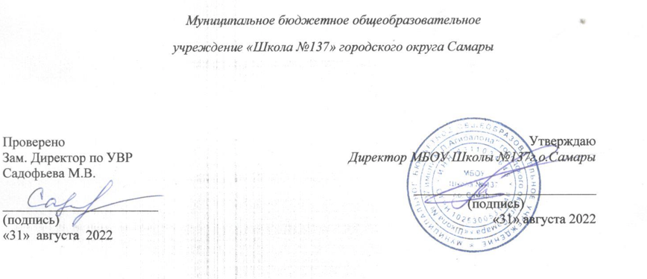 ОСНОВНАЯ ОБЩЕОБРАЗОВАТЕЛЬНАЯ ПРОГРАММАНАЧАЛЬНОГО ОБЩЕГО ОБРАЗОВАНИЯМУНИЦИПАЛЬНОГО БЮДЖЕТНОГООБЩЕОБРАЗОВАТЕЛЬНОГО УЧРЕЖДЕНИЯ«ШКОЛА№ 137 ИМЕНИ МИХАИЛА ПАВЛОВИЧА АГИБАЛОВА»ГОРОДСКОГО ОКРУГА САМАРАПрограмма разработана на основе Примерных программ Федерального государственного образовательного стандарта начального образования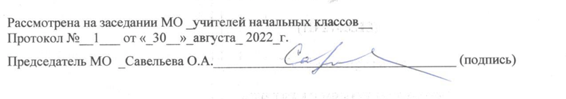 СодержаниеРаздел I. Целевой раздел основной образовательной программы начального общего образования МБОУ Школа №137 г. о. Самара1.1. ПОЯСНИТЕЛЬНАЯ ЗАПИСКАОсновная образовательная программа начального общего образования Муниципальное бюджетное общеобразовательное учреждение средняя общеобразовательная школа №137 с углубленным изучением отдельных предметов городского округа Самара(далее ООП НОО МБОУ Школа №137 г. о. Самара) представляет собой нормативно-управленческий документ, характеризующий имеющиеся достижения и проблемы, основные тенденции, цели, задачи и направления обучения, воспитания, развития обучающихся, особенности организации кадрового, методического обеспечения образовательной деятельности, инновационных преобразований учебно-воспитательной системы, основные планируемые и конечные результаты, критерии их оценки.Данный документ разработан педагогическим коллективом МБОУ Школа №137 г. о. Самара в соответствии с требованиями федерального государственного образовательного стандарта начального общего образования (утвержден приказом Министерства просвещения Российской Федерации от 31.05.2021 № 286), на основании Федерального закона «Об образовании в Российской Федерации» от 29.12.2012 № 273-ФЗ, с учетом Примерной основной образовательной программы начального общего образования (одобрена решением федерального учебно-методического объединения по общему образованию, протокол 1/22 от 18.03.2022 г.), с учетом  Примерной рабочей программы воспитания для общеобразовательных организаций (одобрена решением федерального учебно-методического объединения по общему образованию, протокол от 23 июня 2022 г. № 3/22), образовательных потребностей и запросов участников образовательных отношений, Устава, локальных актов МБОУ Школа №137 г. о. Самара, при учёте правильного соотношения обязательной части программы и части, формируемой участниками образовательных отношений.ООП НОО МБОУ Школа №137 г. о. Самара составлена с учетом культурно-исторических,этнических,социально-экономических, демографических особенностей Самарской области, реализуется через учебный план, внеурочную, внеклассную деятельность. Учебная нагрузка и режим занятий обучающихся определяются в соответствии с действующими санитарно-эпидемиологическими правилами и гигиеническими нормативами к организации обучения.МБОУ Школа №137 г. о. Самара, реализующая основную образовательную программу начального общего образования, обеспечивает обязательное ознакомление обучающихся и их родителей (законных представителей) как участников образовательных отношений с Уставом и другими документами, регламентирующими осуществление образовательного процесса в школе; с их правами и обязанностями в части формирования и реализации основной образовательной программы начального общего образования, установленными законодательством Российской Федерации и Уставом школы. Текст ООП НОО размещается в сети Интернет на официальном сайте школы в разделе «Образование».ООП НОО МБОУ Школа №137 г. о. Самара сформирована с учётом особенностей уровня начального общего образования.Начальная школа — особый этап в жизни ребёнка, связанный с изменением при поступлении в школу ведущей деятельности ребёнка — с переходом к учебной деятельности (при сохранении значимости игровой), имеющей общественный характер и являющейся социальной по содержанию;с освоением новой социальной позиции, расширением сферы взаимодействия ребёнка с окружающим миром, развитием потребностей в общении, познании, социальном признании и самовыражении;с принятием и освоением ребёнком новой социальной роли ученика, выражающейся в формировании внутренней позиции школьника, определяющей новый образ школьной жизни и перспективы личностного и познавательного развития;с формированием у школьника основ умения учиться и способности к организации своей деятельности: принимать, сохранять цели и следовать им в учебной деятельности; планировать свою деятельность, осуществлять её контроль и оценку; взаимодействовать с учителем и сверстниками в учебном процессе;с изменением при этом самооценки ребёнка, которая приобретает черты адекватности и рефлексивности;с моральным развитием, которое существенным образом связано с характером сотрудничества со взрослыми и сверстниками, общением и межличностными отношениями дружбы, становлением основ гражданской идентичности и мировоззрения.Учитываются также характерные для младшего школьного возраста (от 6,5 до 11 лет) центральные психологические новообразования, формируемые на данном уровне образования: словесно-логическое мышление, произвольные смысловая память и внимание, письменная речь, анализ, рефлексия содержания, основания и способы действий, планирование и умение действовать во внутреннем плане, знаково-символическое мышление (моделирование существенных связей и отношений объектов); развитие целенаправленной и мотивированной активности обучающегося, направленной на овладение учебной деятельностью, основой которой выступает формирование устойчивой системы учебно-познавательных и социальных мотивов и личностного смысла учения.При определении стратегических характеристик учитываются существующий разброс в темпах и направлениях развития детей, индивидуальные различия в их познавательной деятельности, восприятии, внимании, памяти, мышлении, речи, моторике и т.д., связанные с возрастными, психологическими и физиологическими индивидуальными особенностями детей младшего школьного возраста, что гарантирует создание комфортных условий для осуществления учебной деятельности без вреда для здоровья и эмоционального благополучия каждого ребёнка.В МБОУ Школа №137 г. о. Самара начальное общее образование может быть получено с учётом потребностей, возможностей личности и в зависимости от объёма обязательных занятий педагогического работника с обучающимися в очной, очно-заочной или заочной форме. Вне образовательного учреждения – в форме семейного образования и самообразования. Допускается сочетание различных форм получения образования и форм обучения. При необходимости программа начального общего образования предполагает создание индивидуальных учебных планов, особенно в случаях поддержки одарённых младших школьников (в том числе для ускоренного обучения) или детей, входящих в особые социальные группы (дети мигрантов; дети с особым состоянием здоровья, с девиантным поведением идр.). В целях обеспечения права на образование обучающихся с ограниченными возможностями здоровья применяется федеральный государственный образовательный стандарт начального общего образования обучающихся с ограниченными возможностями здоровья. Срок получения начального общего образования составляет не более четырех лет, для инвалидов и лиц с ограниченными возможностями здоровья при обучении по адаптированным основным образовательным программам начального общего образования, независимо от применяемых образовательных технологий, увеличивается не более чем на два года.Для лиц, обучающихся по индивидуальным учебным планам, срок получения начального общего образования может быть сокращен.Общее число учебных часов не может составлять менее 2954 ч и более 3345 ч.Целями реализации программы начального общего образования являются:1. Обеспечение успешной реализации конституционного права каждого гражданина РФ, достигшего возраста 6,5—7 лет, на получение качественного образования, включающего обучение, развитие и воспитание каждого обучающегося.2. Организация учебного процесса с учётом целей, содержания и планируемых результатов начального общего образования, отражённых в ФГОС НОО.3. Создание мотивационныхусловий для свободного развития каждого младшего школьника с учётом его потребностей, возможностей и стремления к самореализациипутем совершенствования внутреннего образовательного пространства школы. Достижение поставленных целей предусматривает решение следующих основных задач: — формирование общей культурышкольников, духовно-нравственное, гражданское, социальное, личностное и интеллектуальное развитие, развитие творческих способностей, сохранение и укрепление здоровья; — обеспечение планируемых результатов по освоению выпускником целевых установок, приобретению знаний, умений, навыков, компетенций и компетентностей, определяемых личностными, семейными, общественными, государственными потребностями и возможностями обучающегося младшего школьного возраста, индивидуальными особенностями его развития и состояния здоровья; — становление и развитие личности в ее индивидуальности, самобытности, уникальности и неповторимости; — обеспечение преемственности начального общего и основного общего образования; — достижение планируемых результатов освоения основной образовательной программы начального общего образования всеми обучающимися, в том числе детьми с ограниченными возможностями здоровья (далее — дети с ОВЗ); — обеспечение доступности получения качественного начального общего образования; — выявление и развитие способностей обучающихся, в том числе лиц, проявивших выдающиеся способности, через систему клубов, секций, студий и кружков, организацию общественно полезной деятельности; — организация интеллектуальных и творческих соревнований, научно-технического творчества и проектно-исследовательской деятельности; — участие обучающихся, их родителей (законных представителей), педагогических работников и общественности в проектировании и развитии внутришкольной социальной среды; — использование в образовательной деятельности современных образовательных технологий деятельностного типа,в том числе электронного обучения и дистанционных образовательных технологий;— предоставление обучающимся возможности для эффективной самостоятельной работы; — включение обучающихся в процессы познания и преобразования внешкольной социальной среды.При создании программы начального общего образованияучитывалисьследующие принципы:Принцип учёта ФГОС НОО: программа начального общего образования базируется на требованиях, предъявляемых ФГОС НОО к целям, содержанию, планируемым результатам и условиям обучения в начальной школе.Принцип учёта языка обучения: с учётом условий функционирования школы программа характеризует право получения образования на родном языке из числа языков народов РФ и отражает механизмы реализации данного принципа в учебных планах, а также планах внеурочной деятельности.Принцип учёта ведущей деятельностимладшего школьника: программа обеспечивает конструирование учебного процесса в структуре учебной деятельности, предусматривает механизмы формирования всех компонентов учебной деятельности (мотив, цель, учебная задача, учебные операции, контроль и самоконтроль).Принцип индивидуализации обучения:программа предусматривает возможность и механизмы разработки индивидуальных программ и учебных планов для обучения детей с особыми способностями, потребностями и интересами. При этом учитываются запросы родителей (законных представителей) обучающегося.Принцип преемственности и перспективности: программа обеспечивает связь и динамику в формировании знаний, умений и способов деятельности между этапами начального образования, а также успешную адаптацию обучающихся к обучению в основной школе, единые подходы между их обучением и развитием на начальном и основном этапах школьного обучения. Принцип интеграции обучения и воспитания: программа предусматривает связь урочной и внеурочной деятельности, разработку разных мероприятий, направленных на обогащение знаний, воспитание чувств и познавательных интересов обучающихся, нравственно-ценностного отношения к действительности.Принцип здоровьесбережения: при организации образовательной деятельности по программе начального общего образования не допускается использование технологий, которые могут нанести вред физическому и психическому здоровью обучающихся, приоритет использования здоровьесберегающих педагогических технологий. Объём учебной нагрузки, организация всех учебных и внеучебных мероприятий соответствуют требованиям действующих санитарно-эпидемиологичеких правил и гигиенических нормативов. В качестве механизма достижения целей и задач используются поэтапное проектирование успешности обучающихся и создание условий для их самореализации.Оптимизация образовательной среды школы осуществляется по направлениям:модернизация содержательной и технологической сторон образовательного процесса, в рамках которого решаются задачи повышения качества образовательного процесса, закладывающего основу учебных, личностных и социальных достижений ученика, его конкурентоспособности в условиях современного информационного и поликультурного общества;реализация комплексного подхода для сохранения и укрепления здоровья всех участников образовательных отношений;обеспечение условий реализации индивидуальных возможностей каждого ученика в различных видах социально-значимой деятельности, что предполагает целенаправленное создание ситуации успеха для каждого ученика, реализацию интеллектуального и творческого потенциала обучающихся на основе личностно-ориентированного подхода;внедрение развивающих технологий формирования субъектных характеристик обучающихся, позволяющих самостоятельно ставить цели, проектировать и реализовывать их достижение;-организация внеурочной деятельности с разработкой учебных курсов, различных форм совместной познавательной деятельности (конкурсы, интеллектуальные марафоны и т. п.).ООП НОО реализуется школой с использованием внутренних и внешних ресурсов путем организации взаимодействия участников образовательных отношений в пределах школы и в рамках сетевого взаимодействия организаций. Внутренние ресурсы: кадровые (педагоги начального общего, основного общего, среднего общего образования, педагоги дополнительного образования, педагог-психолог, социальный педагог, педагог-библиотекарь); финансовые (бюджетные средства); материально-технические (оснащение оборудованием, в том числе учебно-методическим, всех помещений школы); информационные (знания о конкретных обучающихся и ученических коллективах, о ходе и результатах процессов, осуществляемых школой в целом и каждым сотрудником в отдельности), а также профессиональный и жизненный опыт педагогов, администрации, прочих работников школы). Внешние ресурсы, используемые школой, представляют собой сторонние образовательные организации, реализующие дополнительные общеобразовательные программы, а также организации, оказывающие психолого-педагогическую, медицинскую и социальную помощь обучающимся, испытывающим трудности в освоении основной общеобразовательной программы.Осуществляется сотрудничество с организациями: Контроль качества образования осуществляется с помощью внутришкольного контроля и модуля МСОКО АСУ РСО, которые регламентируются школьнымиположениями. Работа осуществляется посредством планирования контроля основных направлений деятельности школы, в том числе проведения разнообразных видов мониторингов, направленных на получение сведений о качестве образовательных результатов обучающихся, реализации образовательной деятельности и условий, которые ее обеспечивают.1.2. Общая характеристика программы начального образования МБОУ Школа №137 г. о. СамараОсновная образовательная программа начального общего образования МБОУ Школа №137 г. о. Самара содержит следующие разделы: целевой, содержательный и организационный.Целевой раздел определяет общее назначение, цели, задачи и планируемые результаты реализации основной образовательной программы, конкретизированные в соответствии с требованиями ФГОС НОО и учитывающие региональные, национальные и этнокультурные особенности народов Российской Федерации, а также способы определения достижения этих целей и результатов.Целевой раздел включает:Пояснительную записку; Планируемые результаты освоения обучающимися основной образовательной программы; Систему оценки достижения планируемых результатов освоения основной образовательной программы. При реализациисистемы оценки достижения планируемых результатов освоения основной образовательной программы в МБОУ Школа №137 г. о. Самара при определении подходов к контрольно-оценочной деятельности младших школьников учитываются формы и виды контроля, а также требования к объёму и числу проводимых контрольных, проверочных и диагностических работ в соответствии с «Рекомендациями для системы общего образования по основным подходам к формированию графика проведения оценочных процедур в общеобразовательных организациях» (письмо Федеральной службой по надзору в сфере образования и науки РФ №01-169/08-01 от 6.08.2021).Содержательный раздел определяет общее содержание начального общего образования и включает образовательные программы, ориентированные на достижение личностных, предметных и метапредметных результатов, в том числе:Рабочие программы учебных предметов, модульных курсов, курсов внеурочной деятельности;Программу формирования универсальных учебных действий;Программу воспитания.Основой разработки рабочих программ являются программа формирования УУД у обучающихся и программа воспитания. В программе формирования УУД обосновано значение сформированных УУД для успешного обучения и развития младших школьников, приведена характеристика УУД. В качестве механизма конструирования образовательного процесса рассматривается интеграция предметных и метапредметных образовательных результатов. В программе показана роль каждого учебного предмета в становление и развитие УУД младшего школьника. Программа воспитания имеет модульную структуру и включает особенности организуемого в МБОУ Школа №137 г. о. Самара воспитательного процесса; цель и задачи воспитания обучающихся; виды, формы и содержание воспитательной деятельности с учетом специфики школы, интересов субъектов воспитания, тематики модулей; систему поощрения социальной успешности и проявлений активной жизненной позиции обучающихся, основные направления самоанализа воспитательной работы.Для первого уровня школьного образования очень важно целесообразно организовать образовательную среду. Все особенности её конструирования прописываются в организационном разделе программы: учебный план, внеурочная деятельность, воспитательные мероприятия, возможность использования предметных кабинетов (изобразительного искусства, музыки), специально оборудованных территорий для занятий физической культурой и спортом, внеурочной деятельностью.Организационный раздел даёт характеристику условий организации образовательной деятельности, раскрывает особенности построения учебного плана и плана внеурочной деятельности, календарных учебных графиков и планов воспитательной работы.   Организационный раздел включает:Учебный план начального общего образования;Календарный учебный график; План внеурочной деятельности начального общего образования;Календарный план воспитательной работы;Систему условий реализации основной образовательной программы в соответствии с требованиями ФГОС НОО.Следовательно,ООП НОО МБОУ Школа №137 г. о. Самара предусматривает:достижение следующихрезультатов образования:– личностные результаты: готовность и способность к саморазвитию; сформированность познавательной мотивации; ценностно-смысловые установки, отражающие индивидуально-личностные позиции обучающихся; – метапредметные результаты, включающие освоенные обучающимися универсальные учебные действия (познавательные, регулятивные и коммуникативные), обеспечивающие овладение ключевыми компетентностями, составляющими основу умения учиться, и межпредметными понятиями; – предметные результаты: освоенный опыт специфической для предметной области деятельности, готовность его преобразования и применения; система основополагающих элементов научного знания, лежащая в основе современной научной картины мира; достижение планируемых результатов освоения ООП НОО МБОУ Школа №137 г. о. Самара всеми обучающимися, в том числе детьми с ограниченными возможностями здоровья;выявление и развитие способностей обучающихся, организацию общественно полезной деятельности, в том числе социальной практики, с использованием возможностей социума;организацию интеллектуальных и творческих соревнований, научно-технического творчества и проектно-исследовательской деятельности;участие обучающихся, их родителей (законных представителей), педагогических работников и общественности в проектировании и развитии внутришкольной социальной среды; использование в образовательном процессе современных образовательных технологий, в том числе  электронного обучения и дистанционных образовательных технологий;возможность эффективной самостоятельной работы обучающихся при поддержке педагогических работников;включение обучающихся в процессы познания и преобразования внешкольной социальной среды для приобретения опыта реального управления и действия. Программа является основой для разработки и реализации индивидуальных учебных планов обучающихся.Программа адресована:-обучающимся и родителям (законным представителям):для информирования о целях, содержании, организации и предполагаемых результатах деятельности МБОУ Школа №137 г. о. Самара по достижению каждым обучающимся образовательных результатов;для определения сферы ответственности за достижение результатов образовательной деятельности школы, родителей (законных представителей) и обучающихся и возможностей для взаимодействия;-учителям:для углубления понимания смыслов образования и в качестве ориентира в практической образовательной деятельности;-администрации:для координации деятельности педагогического коллектива по выполнению требований к результатам и условиям освоения обучающимися основной образовательной программы;для регулирования взаимоотношений субъектов образовательных отношений (педагогов, учеников, родителей (законных представителей), администрации и др.);-учредителю и органам управления:для повышения объективности оценивания образовательных результатов школы в целом;для принятия управленческих решений на основе мониторинга эффективности процесса, оценки качества образования, условий и результатов в образовательной деятельности МБОУ Школа №137 г. о. Самара. ООП НОО МБОУ Школа №137 г. о. Самара разработана  на основе результатов самообследования,анализа образовательных потребностей и запросов участников образовательных отношений,с учетом: разновозрастного зачисления детей в первый класс  (дети шести, семи, восьми лет); разного уровня дошкольной подготовки (дети, посещающие и не посещающие детский сад); разного уровня владения русским языком (нередко это дети, у которых русский язык не единственный язык общения, а также имеющие  логопедические проблемы). Данный выбор обусловлен так же возможностью реализовать идеи развивающего обучения, обеспечивающим оптимальное развитие каждого ребенка на основе педагогической поддержки его индивидуальных возрастных, психологических и физиологических особенностей в условиях специально организованной аудиторной и внеурочной деятельности. Организация обучения по программе НОО может быть основана на делении обучающихся на группы и различное построение образовательной деятельности в выделенных группах с учетом их успеваемости, образовательных потребностей и интересов, психического и физического здоровья, пола, общественных и профессиональных целей, в том числе обеспечивающей углубленное изучение отдельных предметных областей, учебных предметов.Таким образом, основная образовательная программа МБОУ Школа №137 г. о. Самара направлена на обеспечение уровня образованности, соответствующего интеллектуальному потенциалу ученика, на развитие у обучающихся культуры умственного труда, навыков самообразования, методов и средств научного познания, определяет содержание и организацию образовательного процесса на уровне начального общего образования, представляет собой систему взаимосвязанных программ, каждая из которых является самостоятельным звеном, обеспечивающим определенное направление деятельности МБОУ Школа №137 г. о. Самара.1.3. Общая характеристика планируемых результатов освоения основной образовательной программыМБОУ Школа №137 г. о. Самара	Планируемые результаты освоения обучающимися ООП НООМБОУ Школа №137 г. о. Самара: 1) обеспечивают связь между требованиями ФГОС НОО, образовательной деятельностью и системой оценки результатов освоения программы начального общего образования,уточняя и конкретизируя общее понимание личностных, метапредметных и предметных результатов для каждой учебной программы с учётом ведущих целевых установок их освоения, возрастной специфики обучающихся и требований, предъявляемых системой оценки;2) являются содержательной и критериальной основой для разработки: -рабочих программ учебных предметов, учебных курсов (в том числе внеурочной деятельности), учебных модулей, являющихся методическими документами, определяющими организацию образовательного процесса в школе по определенному учебному предмету, учебному курсу (в том числе внеурочной деятельности), учебному модулю; -программы воспитания, являющейся методическим документом, определяющим комплекс основных характеристик воспитательной работы, осуществляемой в школе; -программы формирования универсальных учебных действий - обобщенных учебных действий, позволяющих решать широкий круг задач в различных предметных областях и являющихся результатами освоения обучающимися программы начального общего образования; -системы оценки качества освоения обучающимися программы начального общего образования в целях выбора средств обучения и воспитания, а также учебно-методической литературы. 		Структура и содержание планируемых результатов освоения программы начального общего образованияМБОУ Школа №137 г. о. Самара отражают требования ФГОС НОО, передают специфику образовательной деятельности (в частности, специфику целей изучения отдельных учебных предметов, учебных курсов (в том числе внеурочной деятельности), учебных модулей), соответствуют возрастным возможностям обучающихся. Планируемые результаты освоения обучающимися программы начального общего образования дают общее понимание формирования личностных результатов, уточняют и конкретизируют предметные и метапредметные результаты как с позиций организации их достижения в образовательной деятельности, так и с позиций оценки этих результатов. В структуре планируемых результатов выделяются следующие группы:1. Личностные результаты освоения основной образовательной программы представлены в соответствии с группой личностных результатов ФГОС НОО, раскрывают и детализируют основные направленности этой группы. Достижение личностных результатов происходит в процессе освоения программы начального общего образования в единстве учебной и воспитательной деятельности.2. Метапредметные результаты освоения основной образовательной программы представлены в соответствии с группой метапредметных результатов ФГОС НОО, раскрывают и детализируют основные направленности этой группы. Достижение метапредметных результатов происходит в процессе проектной деятельности, изучения учебных предметов, курсов, модулей, в том числе внеурочной деятельности.3. Предметные результаты освоения основной образовательной программы представлены в соответствии с группой предметных результатов ФГОС НОО, раскрывают и детализируют основные направления этой группы. Достижение предметных результатов происходит в процессе освоения учебных предметов, курсов, модулей с сохранением фундаментального характера образования, специфики изучаемых учебных предметов и применением элементов социального опыта.Личностные результаты освоения программы начального общего образования соответствуют традиционным российским социокультурным и духовно-нравственным ценностям, принятым в обществе правилам и нормамповедения и способствуют процессам самопознания, самовоспитания и саморазвития, формирования внутренней позиции личности. Личностные результаты включают:сформированность у обучающихся основ российской гражданской идентичности;готовность обучающихся к саморазвитию, мотивированность к познанию и обучению;развитость у обучающихся социально значимых качеств личности и усвоение ценностных установок;способность обучающихся принимать активное участие в социально значимой деятельности.Личностные результаты отражают готовность обучающихся руководствоваться системой позитивных ценностных ориентаций и расширением опыта деятельности на ее основе и в процессе реализации основных направлений воспитательной деятельности, в том числе в части: -гражданско-патриотического воспитания: становление ценностного отношения к своей Родине - России; осознание своей этнокультурной и российской гражданской идентичности; сопричастность к прошлому, настоящему и будущему своей страны и родного Самарского края; уважение к своему и другим народам; первоначальные представления о человеке как члене общества, о правах и ответственности, уважении и достоинстве человека, о нравственно-этических нормах поведения и правилах межличностных отношений; -духовно-нравственного воспитания: признание индивидуальности каждого человека; проявление сопереживания, уважения и доброжелательности; неприятие любых форм поведения, направленных на причинение физического и морального вреда другим людям; -эстетического воспитания: уважительное отношение и интерес к художественной культуре, восприимчивость к разным видам искусства, традициям и творчеству своего и других народов; стремление к самовыражению в разных видах художественной деятельности;-физического воспитания, формирования культуры здоровья и эмоционального благополучия: соблюдение правил здорового и безопасного (для себя и других людей) образа жизни в окружающей среде (в том числе информационной); бережное отношение к физическому и психическому здоровью;-трудового воспитания: осознание ценности труда в жизни человека и общества, ответственное потребление и бережное отношение к результатам труда, навыки участия в различных видах трудовой деятельности, интерес к различным профессиям;-экологического воспитания: бережное отношение к природе; неприятие действий, приносящих ей вред;-ценности научного познания: первоначальные представления о научной картине мира; познавательные интересы, активность, инициативность, любознательность и самостоятельность в познании.Метапредметные результаты освоения основной образовательной программы представляют собой совокупность универсальных учебных действий и уровня овладения междисциплинарными понятиями. Метапредметные результаты отражают способность обучающихся использовать на практике универсальные учебные действия и группируются по трем направлениям:универсальные познавательные учебные действия1) базовые логические действия:-сравнивать объекты, устанавливать основания для сравнения, устанавливать аналогии; -объединять части объекта (объекты) по определённому признаку;-определять существенный признак для классификации, классифицировать предложенные объекты;-находить закономерности и противоречия в рассматриваемых фактах, данных и наблюдениях на основе предложенного педагогическим работником алгоритма;-выявлять недостаток информации для решения учебной (практической) задачи на основе предложенного алгоритма;-устанавливать причинно-следственные связи в ситуациях, поддающихся непосредственному наблюдению или знакомых по опыту, делать выводы;2) базовые исследовательские действия:-определять разрыв между реальным и желательным состоянием объекта (ситуации) на основе предложенных педагогическим работником вопросов; -с помощью педагогического работника формулировать цель, планировать изменения объекта, ситуации;-сравнивать несколько вариантов решения задачи, выбирать наиболее подходящий (на основе предложенных критериев);-проводить по предложенному плану опыт, несложное исследование по установлению особенностей объекта изучения и связей между объектами (часть — целое, причина — следствие);-формулировать выводы и подкреплять их доказательствами на основе результатов проведённого наблюдения (опыта, измерения, классификации, сравнения, исследования);-прогнозировать возможное развитие процессов, событий и их последствия в аналогичных или сходных ситуациях;3) работа с информацией:-выбирать источник получения информации;-согласно заданному алгоритму находить в предложенном источнике информацию, представленную в явном виде;-распознавать достоверную и недостоверную информацию самостоятельно или на основании предложенного педагогическим работником способа её проверки;-соблюдать с помощью взрослых (педагогических работников, родителей (законных представителей) несовершеннолетних обучающихся) элементарные правила информационной безопасности при поиске информации в Интернете; -анализировать и создавать текстовую, видео-, графическую, звуковую информацию в соответствии с учебной задачей;-самостоятельно создавать схемы, таблицы для представления информации.универсальные учебные коммуникативные действия1) общение:-воспринимать и формулировать суждения, выражать эмоции в соответствии с целями и условиями общения в знакомой среде;-проявлять уважительное отношение к собеседнику, соблюдать правила ведения диалога и дискуссии;-признавать возможность существования разных точек зрения;-корректно и аргументированно высказывать своё мнение;-строить речевое высказывание в соответствии с поставленной задачей;-создавать устные и письменные тексты (описание, рассуждение, повествование);-готовить небольшие публичные выступления;-подбирать иллюстративный материал (рисунки, фото, плакаты) к тексту выступления;2) совместная деятельность:-формулировать краткосрочные и долгосрочные цели (индивидуальные с учётом участия в коллективных задачах) в стандартной (типовой) ситуации на основе предложенного формата планирования, распределения промежуточных шагов и сроков;-принимать цель совместной деятельности, коллективно строить действия по её достижению: распределять роли, договариваться, обсуждать процесс и результат совместной работы;-проявлять готовность руководить, выполнять поручения, подчиняться;-ответственно выполнять свою часть работы;-оценивать свой вклад в общий результат;-выполнять совместные проектные задания с опорой на предложенные образцы.универсальные учебные регулятивные действия1) самоорганизация:-планировать действия по решению учебной задачи для получения результата; -выстраивать последовательность выбранных действий;2) самоконтроль:-устанавливать причины успеха/неудач в учебной деятельности; -корректировать свои учебные действия для преодоления ошибок.Предметные результаты освоения основной образовательной программы ориентированы на получение опыта деятельности, преобразование и применение знаний, умений и навыков обучающимися в учебных ситуациях и реальных жизненных условиях, а также на успешное обучение на уровне начального общего образования с учетом специфики содержания предметных областей, включающих конкретные учебные предметы, курсы, модули. Предметные результаты подробнопо классам обучения описаны в рабочих программах учителей.Таким образом, система планируемых результатов даёт представление о том, какими именно действиями — личностными,познавательными, регулятивными, коммуникативными, преломлёнными через специфику содержания того или иного предмета, — овладеют обучающиеся в ходе образовательного процесса. 1.4. СИСТЕМА ОЦЕНКИ ДОСТИЖЕНИЯ ПЛАНИРУЕМЫХ РЕЗУЛЬТАТОВ ОСВОЕНИЯ ПРОГРАММЫ НАЧАЛЬНОГО ОБЩЕГО ОБРАЗОВАНИЯМБОУ Школа №137 г. о. Самара 1.4.1. Общие положенияСистема оценки достижения планируемых результатов освоения основной образовательной программы начального общего образования представляет собой один из инструментов реализации требований ФГОС НОО к результатам освоения основной образовательной программы начального общего образования и направлена на обеспечение качества образования, что предполагает вовлечённость в оценочную деятельность как педагогов, так и обучающихся. Оценка на единой критериальной основе, формирование навыков рефлексии, самоанализа, самоконтроля, само- и взаимооценки не только дают возможность педагогам и обучающимся освоить эффективные средства управления учебной деятельностью, но и способствуют развитию у обучающихся самосознания, готовности открыто выражать и отстаивать свою позицию, готовности к самостоятельным поступкам и действиям, принятию ответственности за их результаты. Система оценки достижения планируемых результатов (далее — система оценки) является частью системы оценки и управления качеством образования в школе и служит основой при разработке Положения окритериях и нормах оценокобразовательных достижений обучающихсяМБОУ Школа №137 г. о. Самара.Система оценки призвана способствовать поддержанию единства всей системы образования, обеспечению преемственности в системе непрерывного образования. Её основными функциями являются ориентация образовательного процессана достижение планируемых результатов освоения основной образовательной программы начального общего образования и обеспечение эффективной обратной связи, позволяющей осуществлять управление образовательным процессом.Основными направлениями и целями оценочной деятельности в МБОУ Школа №137 г. о. Самара являются:-оценка образовательных достижений обучающихся на различных этапах обучения как основа их промежуточной и итоговой аттестации, а также основа процедур внутреннего мониторинга школы, мониторинговых исследований муниципального, регионального и федерального уровней; оценка результатов деятельности педагогических кадров как основа аттестационных процедур;-оценка результатов деятельности образовательной организации как основа аккредитационных процедур.Основным объектом системы оценки, её содержательной и критериальной базой выступают требования ФГОС, которые конкретизируются в планируемых результатах освоения обучающимися основной образовательной программы МБОУ Школа №137 г. о. Самара. Система оценки включает процедуры внутренней и внешней оценки.Внутренняя оценка включает:-стартовую педагогическую диагностику; -текущую и тематическую оценку;-портфолио;-психолого-педагогическое наблюдение;-внутришкольный мониторинг образовательных достижений.К внешним процедурам относятся:-независимая оценка качества образования;-мониторинговые исследования муниципального, регионального и федерального уровней.Особенности каждой из указанных процедур описаны в п. 1.4.3 настоящей программы.В соответствии с ФГОС НОО система оценки школы реализует системно-деятельностный, уровневый и комплексный подходы к оценке образовательных достижений.Системно-деятельностный подход к оценке образовательных достижений проявляется в оценке способности обучающихся к решению учебно-познавательных и учебно-практических задач, а также в оценке уровня функциональной грамотности обучающихся. Он обеспечивается содержанием и критериями оценки, в качестве которых выступают планируемые результаты обучения, выраженные в деятельностной форме.Уровневый подход служит важнейшей основой для организации индивидуальной работы с обучающимися. Он реализуется как по отношению к содержанию оценки, так и к представлению и интерпретации результатов измерений.Уровневый подход реализуется за счёт фиксации различных уровней достижения обучающимися планируемых результатов базового уровня и уровней выше и ниже базового. Достижение базового уровня свидетельствует о способности обучающихся решать типовые учебные задачи, целенаправленно отрабатываемые со всеми обучающимися в ходе учебного процесса. Овладение базовым уровнем является границей, отделяющей знание от незнания, выступает достаточным для продолжения обучения и усвоения последующего материала. Комплексный подход к оценке образовательных достижений реализуется путём:-оценки предметных и метапредметных результатов;-использования комплекса оценочных процедур (стартовой, текущей, тематической, промежуточной) как основы для оценки динамики индивидуальных образовательных достижений обучающихся и для итоговой оценки; -использования контекстной информации (об особенностях обучающихся, условиях и процессе обучения и др.) для интерпретации полученных результатов в целях управления качеством образования;-использования разнообразных методов и форм оценки, взаимно дополняющих друг друга: стандартизированных устных и письменных работ, проектов, практических (в том числе исследовательских) и творческих работ; -использования форм работы, обеспечивающих возможность включения младших школьников в самостоятельную оценочную деятельность (самоанализ, самооценка, взаимооценка);-использования мониторинга динамических показателей освоения умений и знаний, в том числе формируемых с использованием ИКТ (цифровых) технологий.Следовательно, особенностями системы оценки в МБОУ Школа №137 г. о. Самара являются: комплексный подход к оценке результатов образования (оценка предметных, метапредметных и личностных результатов начального общего образования); использование планируемых результатов освоения основной образовательной программы в качестве содержательной и критериальной базы оценки; оценка успешности освоения содержания отдельных учебных предметов на основе системно-деятельностного подхода, проявляющегося в способности к выполнению учебно-практических и учебно-познавательных задач; оценка динамики образовательных достижений обучающихся; сочетание внешней и внутренней оценки как механизма обеспечения качества образования; использование персонифицированных процедур итоговой оценки обучающихся и неперсонифицированных процедур оценки состояния и тенденций развития  образовательной ситуации в школе;уровневый подход к разработке планируемых результатов, инструментария и представлению их; использование накопительной системы оценивания, характеризующей динамику индивидуальных образовательных достижений (Портфолио); использование таких форм и методов оценки, как проекты, практические итворческие работы, командные и исследовательские работы, наблюденияи др.; использование форм работы, обеспечивающих возможность включения младших школьников в самостоятельную оценочную деятельность (самоанализ, самооценка, взаимооценка); использование мониторинга динамических показателей освоения умений и знаний, в том числе формируемых с использованием цифровых технологий;использование контекстной информации об условиях и особенностях реализации образовательных программ при интерпретации результатов педагогических измерений. Таким образом, в процессе оценки используются разнообразные методы, виды и формы контроля и оценки, взаимно дополняющие друг друга.1.4.2. Особенности оценки личностных, метапредметных  и предметных результатовОсобенности оценки личностных  результатовДостижение личностных результатов обеспечивается в ходе реализации всех компонентов образовательного процесса учебных предметов, представленных в основной образовательной программе начального общего образования, включая внеурочную деятельность, реализуемую семьёй и школой.Контроль сформированности личностных результатов образовательной деятельности осуществляется в ходе внутренних мониторинговых исследований на основе централизованно разработанного инструментария. К их проведению могут быть привлечены специалисты, не работающие в школе и обладающие необходимой компетентностью в сфере психологической диагностики развития личности в детском и подростковом возрасте.В текущем учебном процессе используются следующие формы фиксации личностных результатов в ходе мониторинга личностных результатов:индивидуальное или групповое обследование, нацеленное на отслеживание личностного роста обучающегося;портфолио обучающегося;лист индивидуальных достижений обучающегося;психолого-педагогическая характеристика обучающегося;заключение по эффективности воспитательно-образовательной деятельности школы.Индивидуальное или групповое обследование уровня личностного роста обучающегося проводится для получения целостного представления о различных сторонах развития личности обучающегося, определения задач его развития по заданным параметрам, степени сформированности конкретных качеств.Механизм оценки личностных достижений обучающихсяЛюбое использование данных, полученных в ходе мониторинговых исследований, возможно только в соответствии с Федеральным законом «О персональных данных» от 27.07.2006 N 152-ФЗ (ред. от 14.07.2022).Особенности оценки метапредметных результатовОценка метапредметных результатов представляет собой оценку достижения планируемых результатов освоения основной образовательной программы, которые представлены в программе формирования универсальных учебных действий обучающихся и отражают совокупность познавательных, коммуникативных и регулятивных универсальных учебных действий. Формирование метапредметных результатов обеспечивается за счёт всех учебных предметов и внеурочной деятельности.Оценка метапредметных результатов проводится с целью определения сформированности:-универсальных учебных познавательных действий;-универсальных учебных коммуникативных действий;-универсальных учебных регулятивных действий.Оценка достижения метапредметных результатов осуществляется как педагогическим работником в ходе текущей и промежуточной оценки по предмету, так и администрацией школы в ходе внутришкольного мониторинга.В текущем учебном процессе отслеживается способность обучающихся разрешать учебные ситуации и выполнять учебные задачи, требующие владения познавательными, коммуникативными и регулятивными действиями, реализуемыми в предметном преподавании. В зависимости от успешности выполнения проверочных заданий по математике, русскому языку, литературному чтению, окружающему миру, технологии и другим предметам и с учётом характера ошибок, допущенных ребёнком,  определяетсясформированность познавательных и регулятивных действий обучающихся. Проверочные задания, требующие совместной (командной) работы обучающихся на общий результат, позволяют оценить сформированность коммуникативных учебных действий. В ходе внутришкольного мониторинга проводится оценка сформированности учебных универсальных действий. Содержание и периодичность внутришкольного мониторинга устанавливается решением педагогического совета. Инструментарий строится на межпредметной основе и включает диагностические материалы по оценке читательской и ИКТ (цифровой) грамотности, сформированности регулятивных, коммуникативных и познавательных учебных действий.Таким образом, оценка метапредметных результатов может проводиться в ходе различных процедур: решение задач творческого и поискового характера; проектная деятельность; текущие и итоговые проверочные работы, включающие задания на проверку метапредметных результатов обучения; комплексные работы на межпредметной основе.Механизм оценки метапредметных достижений обучающихсяМониторинг сформированности читательских действий и умений работать с текстомИнструментами мониторинга сформированности ИКТ-компетентности обучающихся являются:- контроль за реализацией тематических планов рабочих учебных программ и программ внеурочной деятельности;- педагогическое наблюдение;- диагностические задания (типовые задачи) по проверке сформированности информационных умений обучающихся.Особенности оценки предметных результатовОценка предметных результатов представляет собой оценку достижения обучающимися планируемых результатов по отдельным предметам. Основой для оценки предметных результатов являются положения ФГОС НОО. Формирование предметных результатов обеспечивается каждой учебной дисциплиной.Основным предметом оценки в соответствии с требованиями ФГОС НОО является способность к решению учебно-познавательных и учебно-практических задач, основанных на изучаемом учебном материале и способах действий, в том числе метапредметных (познавательных, регулятивных, коммуникативных) действий.Для оценки предметных результатов используются следующие критерии: знание и понимание, применение, функциональность.Обобщённый критерий «знание и понимание» включает знание и понимание роли изучаемой области знания/вида деятельности в различных контекстах, знание и понимание терминологии, понятий и идей, а также процедурных знаний или алгоритмов.Обобщённый критерий «применение» включает:-использование изучаемого материала при решении учебных задач, различающихся сложностью предметного содержания, сочетанием универсальных познавательных действий и операций, степенью проработанности в учебном процессе;-использование специфических для предмета способов действий и видов деятельности по получению нового знания, его интерпретации, применению и преобразованию при решении учебных задач/проблем, в том числе в ходе поисковой деятельности, учебно-исследовательской и учебно-проектной деятельности.Обобщённый критерий «функциональность» включает осознанное использование приобретённых знаний и способов действий при решении внеучебных проблем, различающихся сложностью предметного содержания, читательских умений, контекста, а также сочетанием когнитивных операций. Оценка предметных результатов может проводиться как в ходе неперсонифицированных процедур с целью оценки эффективности деятельности системы образования, школы, так и в ходе персонифицированных процедур с целью итоговой оценки результатов учебной деятельности обучающихся на начальном уровне общего образования.Оценка предметных результатов ведётся каждым педагогическим работником в ходе процедур текущей, тематической, промежуточной и итоговой оценки, а также администрацией школы в ходе внутришкольного мониторинга.В 1-х классах обучение является безотметочным. Оценка предметных знаний, умений и навыков обучающихся 1-х классовв конце учебного года фиксируется в таблице оценочного «Листка достижений». Результат усвоения предмета по каждому проверяемому параметру может быть зафиксирован в процентах. В конце изучения каждой темы проводятся промежуточные итоги усвоения предмета на основе качественного  анализа учебных достижений обучающихся, словесной объяснительной оценки. Оценка предметных результатов освоения ООП НОО обучающимися 2-4 классов осуществляется на основе стандартизированных  письменныхработ, практических и творческих работ, тестов.  Итоговый результат усвоения предмета определяется в конце учебного года на основании промежуточных результатов изучения отдельных тем программы и итоговой контрольной работы по предмету.Обучающиеся с ОВЗ имеют право на прохождение текущей, промежуточной и государственной итоговой аттестации освоения ООП НОО в иных формах,  включающих:особую форму организации аттестации (в малой группе, индивидуальную) с учетом особых образовательных потребностей и индивидуальных особенностей обучающихся с ОВЗ;привычную обстановку в классе (присутствие своего учителя, наличие привычных для обучающихся мнестических опор: наглядных схем, шаблонов общего хода выполнения заданий);присутствие в начале работы этапа общей организации деятельности;адаптирование инструкции с учетом особых образовательных потребностей и индивидуальных трудностей обучающихся с ОВЗ: упрощение формулировок по грамматическому и семантическому оформлению; упрощение многозвеньевой инструкции посредством деления ее на короткие смысловые единицы, задающие поэтапность (пошаговость) выполнения задания; в дополнение к письменной инструкции к заданию, при необходимости, она дополнительно прочитывается педагогом вслух в медленном темпе с четкими смысловыми акцентами;при необходимости адаптирование текста задания с учетом особых образовательных потребностей и индивидуальных трудностей обучающихся с ОВЗ (более крупный шрифт, четкое отграничение одного задания от другого; упрощение формулировок задания по грамматическому и семантическому оформлению и др.);при необходимости предоставление дифференцированной помощи: стимулирующей (одобрение, эмоциональная поддержка), организующей (привлечение внимания, концентрирование на выполнении работы, напоминание о необходимости самопроверки), направляющей (повторение и разъяснение инструкции к заданию);увеличение времени на выполнение заданий;возможность организации короткого перерыва (10-15 мин) при нарастании в поведении ребенка проявлений утомления, истощения;недопустимыми являются негативные реакции со стороны педагога, создание ситуаций, приводящих к эмоциональному травмированию ребенка.Вывод об успешности овладения содержанием ООП НОО  обучающимся с ОВЗ должен делатьсяна основании положительной индивидуальной динамики.Школа использует балльную (традиционную) систему оценки планируемых результатов во 2-4 классах. По учебному предмету «Основы религиозных культур и светской этики» ведется безбалльная система оценивания. Объектами контроля по данному курсу являются достижение каждым учеником уровня обязательной подготовки и глубина сформированности учебных умений.        Система оценки предметных результатов освоения учебных программ с учетом уровневого подхода, предполагает выделение базового уровня достижений как точки отсчета при построении всей системы оценки и организации индивидуальной работы с обучающимися по достижению предметных результатов.Формы предоставления результатов – таблицы с персонифицированными данными по итогам работ, аналитические справки учителей по итогам работ, портфолио обучающегося, итоговая таблица с персонифицированными данными по результатам освоения обучающимися ООП НОО.Особенности оценки по отдельному предмету фиксируются в  Положениио критериях и нормах оценок образовательных достижений обучающихся МБОУ Школа №137 г. о. Самара, которое утверждается педагогическим советом школы и доводится до сведения обучающихся и их родителей (законных представителей), размещается на сайте школы.1.4.3. Организация и содержание оценочных процедурСтартовая педагогическая диагностика представляет собой процедуру оценки готовности к обучению на данном уровне образования. Проводится администрацией школы в начале 1 класса и выступает как основа (точка отсчёта) для оценки динамики образовательных достижений. Объектом оценки является сформированность предпосылок учебной деятельности, готовность к овладению чтением, грамотой и счётом. Стартовая диагностика может проводиться также педагогическими работниками с целью оценки готовности к изучению отдельных предметов (разделов). Результаты стартовой диагностики являются основанием для корректировки учебных программ и индивидуализации учебного процесса.Текущая оценка представляет собой процедуру оценки индивидуального продвиженияв освоении программы учебного предмета. Текущая оценка может быть формирующей, т. е. поддерживающей и направляющей усилия обучающегося, включающей его в самостоятельную оценочную деятельность, и диагностической, способствующей выявлению и осознанию педагогическим работником и обучающимся существующих проблем в обучении.Объектом текущей оценки являются тематические планируемые результаты, этапы освоения которых зафиксированы в тематическом планировании рабочих программ учебных предметов. В текущей оценке используется весь арсенал форм и методов проверки (устные и письменные опросы, практические работы, творческие работы, индивидуальные и групповые формы, само- и взаимооценка, рефлексия, листы продвижения и др.) с учётом особенностей учебного предмета и особенностей контрольно-оценочной деятельности педагогического работника. Результаты текущей оценки являются основой для индивидуализации учебного процесса; при этом отдельные результаты, свидетельствующие об успешности обучения и достижении тематических результатов в более сжатые (по сравнению с планируемыми педагогическим работником) сроки могут включаться в систему накопительной оценки и служить основанием, например, для освобождения обучающегося от необходимости выполнять тематическую проверочную работу.Тематическая оценка представляет собой процедуру оценки уровня достижения тематических планируемых результатов по предмету, которые представлены в тематическом планировании в рабочих программах.По предметам, вводимым школой самостоятельно, тематические планируемые результаты устанавливаются самой школой. Тематическая оценка может вестись как в ходе изучения темы, так и в конце её изучения. Оценочные процедуры подбираются так, чтобы они предусматривали возможность оценки достижения всей совокупности тематических планируемых результатов и каждого из них. Результаты тематической оценки являются основанием для коррекции учебного процесса и его индивидуализации.Портфолио представляет собой процедуру оценки динамики учебной и творческой активности обучающегося, направленности, широты или избирательности интересов, выраженности проявлений творческой инициативы, а также уровня высших достижений, демонстрируемых данным обучающимся.     Портфолио – действенное средство для решения ряда важных педагогических задач, позволяющее:поддерживать высокую учебную мотивацию обучающихся; поощрять их активность и самостоятельность, расширять возможности обучения и самообучения; развивать навыки рефлексивной и оценочной (в том числе самооценочной) деятельности обучающихся; формировать умение учиться — ставить цели, планировать и организовывать собственную учебную деятельность. Принципы формирования портфолио: универсальность содержания–структура портфолио предоставляетвозможность отразить информацию, которую можно использовать при осуществлении процедур   поощрения,   мониторинга     учебных   и   внеучебных достижений обучающегося;вариативность –ученик имеет право выбора направлений,объёма и формпредъявления информации; технологичность–портфолио–инструмент проектированияиндивидуальной траектории развития ученика, процессов самонаблюдения, самоконтроля; востребованность материалов портфолио–презентация материалов врамках системы мероприятий по оценке качества образования. В портфолио включаются как работы обучающегося (в том числе фотографии, видеоматериалы и т. п.), так и отзывы о этих работах (наградные листы, дипломы, сертификаты участия, рецензии и др.). Отбор работ и отзывов для портфолио ведётся самим обучающимся совместно с классным руководителем и при участии семьи. Включение каких-либо материалов в портфолио без согласия обучающегося не допускается. Портфолио в части подборки документов формируется в электронном виде в течение всех лет обучения в начальной школе. Результаты, представленные в портфолио, используются при выработке рекомендаций по выбору индивидуальной образовательной траектории.Внутришкольный мониторинг представляет собой процедуры:-оценки уровня достижения предметных и метапредметных результатов;-оценки уровня функциональной грамотности;-оценки уровня профессионального мастерства педагогического работника, осуществляемой на основе административных проверочных работ, анализа посещённых уроков, анализа качества учебных заданий, предлагаемых обучающимся педагогическим работником.Содержание и периодичность внутришкольного мониторинга устанавливается решением педагогического совета. Результаты внутришкольного мониторинга являются основанием для рекомендаций как для текущей коррекции учебного процесса и его индивидуализации, так и для повышения квалификации педагогического работника. Промежуточная аттестация проводится в целях повышения ответственности каждого педагогического работника за результаты труда, за степень освоения обучающимися образовательных стандартов, определенного образовательной программой в рамках учебного года или курса в целом, в соответствии с п.10 ст.28, ст. 58 Закона Российской Федерации от 29.12.2012г. № 273-ФЗ «Об образовании в Российской Федерации».Промежуточная аттестация– это установление уровня достижения результатов освоения учебных предметов, курсов, дисциплин (модулей), предусмотренных образовательной программой и(или) их какой-либо части (частей), тем (темы). Промежуточная аттестация проводится по каждому учебному предмету, курсу, дисциплине, модулю по итогам учебного года во 2-4классах. Сроки проведения промежуточной аттестации определяются годовым календарным графиком и утверждаются приказом по школе. Промежуточная аттестация может проводиться в качестве отдельной процедуры, независимо от результатов текущего контроля и четвертных отметок, или промежуточная аттестация проводится на основе результатов текущего контроля и (или) четвертных (полугодовых) отметок, и представляет собой результат четвертной (полугодовой) аттестации в случае, если учебный предмет, курс, дисциплина, модуль осваивался обучающимися в срок одного четверти (полугодия), либосреднее арифметическое результатов четвертных (полугодовых) отметок в случае, если учебный предмет, курс, дисциплина, модуль осваивался обучающимися в срок более одногочетверти (полугодия). Округление результата проводится по правилам математического округления.Промежуточная оценка, фиксирующая достижение предметных планируемых результатов и универсальных учебных действий на уровне не ниже базового, является основанием для перевода в следующий класс. Особенности оценки предметных результатов, требования к организации текущего контроля, промежуточной аттестации отражены в Положении о формах, порядке и периодичности текущего контроля успеваемости и промежуточной аттестации обучающихся МБОУ Школа №137 г. о. Самара.    Контроль и оценка результатов внеурочной деятельности обучающихся осуществляется на основании Положения об организации внеурочной деятельности обучающихся в МБОУ Школа №137 г. о. Самара Основанием для перевода в следующий класс является оценка, фиксирующая достижение предметных планируемых результатов и универсальных учебных действий на уровне не ниже базового. Педагогический совет школы на основе выводов, сделанных по каждому обучающемуся, рассматривает вопрос о переводе его на следующий уровень общего образования.В случае, если полученные обучающимся итоговые оценки не позволяют сделать однозначного вывода о достижении планируемых результатов, решение о переводе на следующий уровень общего образования принимается педагогическим советом с учётом динамики образовательных достижений выпускника и контекстной информации об условиях и особенностях его обучения в рамках регламентированных процедур, устанавливаемых Министерством просвещения Российской Федерации.Используемая в школе система оценки ориентирована на стимулирование обучающегося стремиться к объективному контролю, а не сокрытию своего незнания и неумения, на формирование потребности в адекватной и конструктивной самооценке.2. Содержательный разделСодержательный разделпрограммы начального общего образованияМБОУ Школа №137 г. о. Самара включает следующие программы, ориентированные на достижение предметных, метапредметных и личностных результатов:  рабочие программы учебных предметов, учебных курсов (в том числе внеурочной деятельности), учебных модулей;  программу формирования универсальных учебных действий;  программу воспитания.2.1. РАБОЧИЕ ПРОГРАММЫ УЧЕБНЫХ ПРЕДМЕТОВ, УЧЕБНЫХ КУРСОВ (В ТОМ ЧИСЛЕ ВНЕУРОЧНОЙ ДЕЯТЕЛЬНОСТИ), УЧЕБНЫХ МОДУЛЕЙРабочие программы учебных предметов, учебных курсов (в том числе внеурочной деятельности), учебных модулей обеспечивают достижение планируемых результатов освоения ООП НОО МБОУ Школа №137 г. о. Самара и разработаны на основе требований ФГОС НОО к результатам освоения ООП НОО и с учетом примерных рабочих программ по учебным предметам, разработанными Федеральным государственным бюджетным научным учреждением «Институтом стратегии развития образования Российской академии образования». Рабочие программы учебных предметов, учебных курсов (в том числе внеурочной деятельности), учебных модулей МБОУ Школа №137 г. о. Самара включают следующие разделы:1) пояснительную записку (отражает общие цели и задачи изучения предмета, курса, модуля; общее количество часов для реализации программы, количество часов по годам обучения в каждом классе;используемый УМК);2) cодержание учебного предмета, учебного курса (в том числе внеурочной деятельности), учебного модуля(раскрывает содержательные линии, которые предлагаются для обязательного изучения в каждом классе начальной школы); 3) планируемые результаты освоения учебного предмета, учебного курса (в том числе внеурочной деятельности), учебного модуля(включают личностные, метапредметные результаты за период обучения, а также предметные достижения младшего школьника за каждый год обучения в начальной школе); 4) тематическое планирование с указанием количества академических часов, отводимых на освоение каждой темы учебного предмета, учебного курса (в том числе внеурочной деятельности), учебного модуля и возможность использования по этой теме электронных (цифровых) образовательных ресурсов, являющихся учебно-методическими материалами (мультимедийные программы, электронные учебники и задачники, электронные библиотеки, виртуальные лаборатории, игровые программы, коллекции цифровых образовательных ресурсов), используемыми для обучения и воспитания различных групп пользователей, представленными в электронном (цифровом) виде и реализующими дидактические возможности ИКТ, содержание которых соответствует законодательству об образовании. Рабочие программы учебных курсов внеурочной деятельности содержат указание на форму проведения занятий. Рабочие программы учебных предметов, учебных курсов (в том числе внеурочной деятельности), учебных модулей сформированы с учетом рабочей программы воспитания.РАБОЧИЕПРОГРАММЫУЧЕБНЫХПРЕДМЕТОВРУССКИЙЯЗЫКПрограмма по учебному предмету «Русский язык» (предметная область «Русский язык и литературное чтение») включаетпояснительную записку, содержание обучения, планируемыерезультаты освоения программы учебного предмета, тематическоепланирование.Пояснительная записка отражает общие цели и задачи изучения предмета, характеристику психологических предпосылокк его изучению младшими школьниками; место в структуреучебного плана, а также подходы к отбору содержания, к определениюпланируемыхрезультатовикструктуретематическогопланирования.Содержаниеобученияраскрываетсодержательныелинии,которыепредлагаютсядляобязательногоизучениявкаждомклассе начальной школы. Содержание обучения в каждом классезавершаетсяперечнемуниверсальныхучебныхдействий—познавательных,коммуникативныхирегулятивных,которыевозможноформироватьсредствамиучебногопредмета«Русскийязык»сучётомвозрастныхособенностеймладшихшкольников.Планируемыерезультатывключаютличностные,метапредметныерезультатызапериодобучения,атакжепредметныедостижениямладшегошкольниказакаждыйгодобучениявначальнойшколе.В тематическом планировании описывается программное содержаниеповсемразделам,выделеннымвсодержанииобучениякаждогокласса,раскрываетсяхарактеристикадеятельности, методы и формы организации обучения, которые целесообразно использовать при изучении того или иного раздела.Также в тематическом планировании представлены способыорганизациидифференцированногообучения.ПОЯСНИТЕЛЬНАЯ ЗАПИСКАРабочаяпрограммаучебногопредмета«Русскийязык»науровненачальногообщегообразованиясоставленанаосновеТребованийкрезультатамосвоенияпрограммыначальногообщегообразованияФедеральногогосударственногообразовательногостандартаначальногообщегообразования(далее—ФГОСНОО),атакжеориентировананацелевыеприоритеты,сформулированныевПримернойпрограммевоспитания. Русский язык является основой всего процесса обучения в начальнойшколе,успехивегоизучениивомногомопределяютрезультатыобучающихсяподругимпредметам.Русскийязыккаксредствопознаниядействительностиобеспечиваетразвитиеинтеллектуальныхитворческихспособностеймладшихшкольников,формируетуменияизвлекатьианализироватьинформациюизразличныхтекстов,навыкисамостоятельной учебнойдеятельности.Предмет «Русский язык» обладает значительным потенциалом в развитии функциональной грамотности младших школьников, особенно таких её компонентов, как языковая, коммуникативная,читательская,общекультурнаяисоциальнаяграмотность. Первичное знакомство с системой русского языка,богатством его выразительных возможностей, развитие уменияправильно и эффективно использовать русский язык в различных сферах и ситуациях общения способствуют успешной социализациимладшегошкольника.Русскийязык,выполняясвоибазовыефункцииобщенияивыражениямысли,обеспечиваетмежличностное и социальное взаимодействие, участвует в формировании самосознания и мировоззрения личности, являетсяважнейшим средством хранения и передачи информации, культурных традиций, истории русского народа и других народовРоссии. Свободное владение языком, умение выбирать нужныеязыковые средства во многом определяют возможность адекватного самовыражения взглядов, мыслей, чувств, проявления себя в различных жизненно важных для человека областях.Изучение русского языка обладает огромным потенциаломприсвоениятрадиционныхсоциокультурныхидуховно­нравственныхценностей, принятых в обществе правил и норм поведения,втомчислеречевого,чтоспособствуетформированиювнутреннейпозицииличности.Личностныедостижениямладшего школьника непосредственно связаны с осознанием языкакакявлениянациональнойкультуры,пониманиемсвязиязыкаи мировоззрения народа. Значимыми личностными результатами являются развитие устойчивого познавательного интересак изучению русского языка, формирование ответственности засохранение чистоты русского языка. Достижение этих личностных результатов — длительный процесс, разворачивающийся напротяженииизучениясодержанияпредмета.В начальной школе изучение русского языка имеет особоезначениевразвитиимладшегошкольника.Приобретённыеимзнания, опыт выполнения предметных и универсальных действий на материале русского языка станут фундаментом обучения в основном звене школы, а также будут востребованы вжизни.Изучениерусскогоязыкавначальнойшколенаправленонадостижениеследующихцелей:приобретение младшими школьниками первоначальныхпредставлений о многообразии языков и культур на территорииРоссийской Федерации, о языке как одной из главных духовно­нравственных ценностей народа; понимание роли языка какосновного средства общения; осознание значения русского языка как государственного языка Российской Федерации; понимание роли русского языка как языка межнационального общения; осознание правильной устной и письменной речи какпоказателяобщейкультурычеловека;овладение основными видами речевой деятельности на основе первоначальных представлений о нормах современного русского литературного языка: аудированием, говорением, чтением, письмом;овладение первоначальными научными представлениями о системе русского языка: фонетике, графике, лексике, морфемике, морфологии и синтаксисе; об основных единицах языка, их признаках и особенностях употребления в речи; использование в речевой деятельности норм современного русского литературного языка (орфоэпических, лексических, грамматических, орфографических, пунктуационных) и речевого этикета;развитие функциональной грамотности, готовности к успешному взаимодействию с изменяющимся миром и дальнейшемууспешномуобразованию. рабочая программа разработана с целью оказания методической помощи учителю начальных классов в созданиирабочейпрограммыпоучебномупредмету«Русскийязык»,ориентированной на современные тенденции в школьном образованиииактивныеметодикиобучения. рабочая программа позволит учителю:реализоватьвпроцессепреподаваниярусскогоязыкасовременныеподходыкдостижениюличностных,метапредметных и предметных результатов обучения, сформулированныхвФГОСНОО;определить и структурировать планируемые результаты обучения и содержание учебного предмета «Русский язык» по годам обучения в соответствии с ФГОС НОО, Примерной основной образовательной программой начального общего образования, Примерной программой воспитания;разработать календарно­тематическое планирование с учётом особенностей конкретного класса, используя рекомендованное примерное распределение учебного времени на изучениеопределённого раздела/темы, а также предложенные основныевиды учебной деятельности для освоения учебного материаларазделов/темкурса.Впрограммеопределяютсяцелиизученияучебногопредмета «Русский язык» на уровне начального общего образования,планируемые результаты освоения младшими школьникамипредмета«Русскийязык»:личностные,метапредметные,предметные. Личностные и метапредметные результаты представлены с учётом методических традиций и особенностей преподавания русского языка в начальной школе. Предметные планируемые результаты освоения программы даны для каждого годаизученияпредмета«Русскийязык».Программа устанавливает распределение учебного материалапо классам, даёт примерный объём учебных часов для изученияразделов и тем курса, а также рекомендуемую последовательность изучения тем, основанную на логике развития предметного содержания и учёте психологических и возрастных особенностеймладшихшкольников. рабочая программа не ограничивает творческуюинициативу учителя и предоставляет возможности для реализации различных методических подходов к преподаванию учебного предмета «Русский язык» при условии сохранения обязательнойчастисодержаниякурса.Содержаниерабочейпрограммысоставленотакимобразом,чтодостижениемладшимишкольникамикакличностных,такиметапредметныхрезультатовобеспечиваетпреемственностьиперспективностьвосвоенииобластейзнаний,которыеотражают ведущие идеи учебных предметов основной школы и подчёркивают пропедевтическое значение этапа начального образования, формирование готовности младшего школьника кдальнейшемуобучению.Центральной идеей конструирования содержания и планируемыхрезультатовобученияявляетсяпризнаниеравнойзначимостиработыпоизучениюсистемыязыкаиработыпосовершенствованию речи младших школьников. Языковой материалпризван сформировать первоначальные представления о структуре русского языка, способствовать усвоению норм русскоголитературного языка, орфографических и пунктуационныхправил. Развитие устной и письменной речи младших школьниковнаправленонарешениепрактическойзадачиразвитиявсех видов речевой деятельности, отработку навыков использования усвоенных норм русского литературного языка, речевыхнормиправилречевогоэтикетавпроцессеустногоиписьменного общения. Ряд задач по совершенствованию речевой деятельностирешаютсясовместносучебнымпредметом«Литературноечтение».Общеечислочасов,отведённыхнаизучение«Русскогоязыка», — 675 (5 часов в неделю в каждом классе): в 1 классе —165ч,во2—4классах—по170ч.СОДЕРЖАНИЕ ОБУЧЕНИЯ1 КЛАССОбучение грамотеРазвитие речиСоставление небольших рассказов повествовательного характера по серии сюжетных картинок, материалам собственныхигр,занятий,наблюдений.Понимание текста при его прослушивании и при самостоятельномчтениивслух.Слово и предложениеРазличение слова и предложения. Работа с предложением:выделениеслов,изменениеихпорядка.Восприятиесловакакобъектаизучения,материаладляанализа.Наблюдениенадзначениемслова.ФонетикаЗвукиречи.Единствозвуковогосоставасловаиегозначения.Установлениепоследовательностизвуковвсловеиколичествазвуков.Сопоставлениеслов,различающихсяоднимилинесколькимизвуками.Звуковойанализслова,работасозвуковымимоделями:построениемоделизвуковогосоставаслова,подборслов,соответствующихзаданноймодели.Различениегласныхисогласныхзвуков,гласныхударныхи безударных,согласныхтвёрдыхимягких,звонкихиглухих.Определениеместаударения.Слогкакминимальнаяпроизносительнаяединица.Количествослоговвслове.Ударныйслог.ГрафикаРазличение звука и буквы: буква как знак звука. Слоговойпринцип русской графики. Буквы гласных как показатель твёрдости—мягкостисогласныхзвуков.Функциибукве,ё,ю,я.Мягкийзнаккакпоказательмягкостипредшествующегосогласногозвукавконцеслова.Последовательностьбуквврусскомалфавите.ЧтениеСлоговоечтение(ориентациянабукву,обозначающуюгласный звук). Плавное слоговое чтение и чтение целыми словамисоскоростью,соответствующейиндивидуальномутемпу.Чтение с интонациями и паузами в соответствии со знаками препинания. Осознанное чтение слов, словосочетаний, предложений.Выразительное чтение на материале небольших прозаическихтекстовистихотворений.Орфоэпическое чтение (при переходе к чтению целыми словами). Орфографическое чтение (проговаривание) как средство самоконтроля при письме под диктовку и при списывании.ПисьмоОриентация на пространстве листа в тетради и на пространстве классной доски. Гигиенические требования, которые необходимособлюдатьвовремяписьма.Начертаниеписьменныхпрописныхистрочныхбукв.Письморазборчивым,аккуратнымпочерком.Письмоподдиктовкуслов и предложений, написание которых не расходится с ихпроизношением. Приёмы и последовательность правильногосписываниятекста.Функциянебуквенныхграфическихсредств:пробеламеждусловами,знакапереноса.Орфография и пунктуацияПравила правописания и их применение: раздельное написание слов; обозначение гласных после шипящих в сочетанияхжи,ши(вположенииподударением),ча,ща,чу,щу;прописная буква в начале предложения, в именах собственных (именалюдей,кличкиживотных);переноссловпослогамбезстечениясогласных;знакипрепинаниявконцепредложения.Систематический курсОбщие сведения о языкеЯзык как основное средство человеческого общения. Цели и ситуации общения.ФонетикаЗвукиречи.Гласныеисогласныезвуки,ихразличение.Ударениевслове.Гласныеударныеибезударные.Твёрдыеимягкие согласные звуки, их различение. Звонкие и глухие согласные звуки, их различение. Согласный звук [й’] и гласный звук[и].Шипящие[ж],[ш],[ч’],[щ’].Слог.Количествослоговвслове.Ударныйслог.Делениесловнаслоги(простыеслучаи,безстечениясогласных).ГрафикаЗвук и буква. Различение звуков и букв. Обозначение написьме твёрдости согласных звуков буквами а, о, у, ы, э; словасбуквойэ.Обозначениенаписьмемягкостисогласныхзвуковбуквамие,ё,ю,я,и.Функциибукве,ё,ю,я.Мягкийзнаккакпоказатель мягкости предшествующего согласного звука в концеслова.Установление соотношения звукового и буквенного составасловавсловахтипастол, конь.Небуквенныеграфическиесредства:пробелмеждусловами,знакпереноса.Русский алфавит: правильное название букв, их последовательность. Использование алфавита для упорядочения списка слов.ОрфоэпияПроизношениезвуковисочетанийзвуков,ударениевсловахв соответствии с нормами современного русского литературногоязыка (на ограниченном перечне слов, отрабатываемом в учебнике).ЛексикаСловокакединицаязыка(ознакомление).Словокакназваниепредмета,признакапредмета,действияпредмета(ознакомление).Выявлениеслов,значениекоторыхтребуетуточнения.СинтаксисПредложениекакединицаязыка(ознакомление).Слово, предложение (наблюдение над сходством и различием). Установление связи слов в предложении при помощи смысловыхвопросов.Восстановлениедеформированныхпредложений.Составлениепредложенийизнабораформ слов.Орфография и пунктуацияПравилаправописанияиихприменение:раздельноенаписаниесловвпредложении;прописная буква в начале предложения и в именах собственных: в именах и фамилиях людей, кличках животных;перенос слов (без учёта морфемного членения слова);гласные после шипящих в сочетаниях жи, ши (в положении под ударением), ча, ща, чу, щу;сочетания чк, чн;слова с непроверяемыми гласными и согласными (перечень слов в орфографическом словаре учебника);знакипрепинаниявконцепредложения:точка,вопросительныйивосклицательныйзнаки.Алгоритмсписываниятекста.Развитие речиРечь как основная форма общения между людьми. Текст какединицаречи(ознакомление).Ситуация общения: цель общения, с кем и где происходит общение.Ситуацииустногообщения(чтениедиалоговпоролям,просмотр видеоматериалов, прослушивание аудиозаписи).Нормы речевого этикета в ситуациях учебного и бытового общения(приветствие,прощание,извинение,благодарность,обращениеспросьбой).Изучениесодержанияучебногопредмета«Русскийязык»впервомклассеспособствуетосвоениюнапропедевтическомуровнерядауниверсальныхучебныхдействий.Познавательныеуниверсальныеучебныедействия:Базовые логические действия:сравниватьзвукивсоответствиис учебнойзадачей;сравнивать звуковой и буквенный состав слова в соответствиисучебнойзадачей;устанавливатьоснованиядлясравнениязвуков,слов(наосновеобразца);характеризовать звуки по заданным признакам; приводитьпримерыгласныхзвуков;твёрдыхсогласных,мягкихсогласных,звонкихсогласных,глухихсогласныхзвуков;словсзаданнымзвуком.Базовые исследовательские действия:проводить изменения звуковой модели по предложенномуучителемправилу,подбиратьсловакмодели;Формулировать выводы о соответствии звукового и буквенногосоставаслова;использоватьалфавитдлясамостоятельногоупорядочиванияспискаслов.Работа с информацией:выбирать источник получения информации: уточнять написаниесловапоорфографическомусловарикуучебника;место ударения в слове по перечню слов, отрабатываемых в учебнике;анализироватьграфическуюинформацию—моделизвуковогосоставаслова;самостоятельносоздаватьмоделизвуковогосоставаслова.Коммуникативныеуниверсальныеучебныедействия:Общение:воспринимать суждения, выражать эмоции в соответствиисцелямииусловиямиобщениявзнакомойсреде;проявлять уважительное отношение к собеседнику, соблюдать в процессе общения нормы речевого этикета; соблюдатьправилаведениядиалога;восприниматьразныеточкизрения;впроцессеучебногодиалогаотвечатьнавопросыпоизученномуматериалу;строить устное речевое высказывание об обозначении звуковбуквами;озвуковомибуквенномсоставеслова.Регулятивныеуниверсальныеучебныедействия:Самоорганизация:выстраивать последовательность учебных операций при проведении звукового анализа слова;выстраивать последовательность учебных операций присписывании;удерживать учебную задачу при проведении звуковогоанализа, при обозначении звуков буквами, при списываниитекста,приписьмеподдиктовку;Самоконтроль:находить указанную ошибку, допущенную при проведении звукового анализа, при письме под диктовку или списываниислов,предложений;оцениватьправильностьнаписаниябукв,соединенийбукв,слов,предложений.Совместная деятельность:принимать цель совместной деятельности, коллективно строить план действий по её достижению, распределять роли, договариваться, учитывать интересы и мнения участников совместной работы;ответственновыполнятьсвоючастьработы.2 КЛАССОбщиесведенияоязыкеЯзык как основное средство человеческого общения и явление национальной культуры. Первоначальные представления омногообразииязыковогопространстваРоссииимира.Методыпознанияязыка:наблюдение,анализ.ФонетикаиграфикаСмыслоразличительная функция звуков; различение звукови букв; различение ударных и безударных гласных звуков,твёрдых и мягких согласных звуков, звонких и глухих согласных звуков; шипящие согласные звуки [ж], [ш], [ч’], [щ’]; обозначение на письме твёрдости и мягкости согласных звуков,функции букв е, ё, ю, я; согласный звук [й’] и гласный звук [и](повторениеизученногов1классе).Парные и непарные по твёрдости — мягкости согласныезвуки.Парные и непарные по звонкости — глухости согласныезвуки.Качественнаяхарактеристиказвука:гласный—согласный;гласный ударный — безударный; согласный твёрдый — мягкий, парный — непарный; согласный звонкий — глухой, парный—непарный.Функции ь: показатель мягкости предшествующего согласноговконцеивсерединеслова;разделительный.Использованиенаписьмеразделительныхъиь.Соотношениезвуковогоибуквенногосостававсловахсбуквамие,ё,ю,я(вначалесловаипослегласных).Деление слов на слоги (в том числе при стечении согласных).Использование знания алфавита при работе со словарями.Небуквенныеграфическиесредства:пробелмеждусловами, знакпереноса,абзац(краснаястрока),пунктуационныезнаки(впределахизученного).ОрфоэпияПроизношениезвуковисочетанийзвуков,ударениевсловахв соответствии с нормами современного русского литературногоязыка (на ограниченном перечне слов, отрабатываемом в учебнике). Использование отработанного перечня слов (орфоэпическогословаряучебника)длярешенияпрактическихзадач.ЛексикаСлово как единство звучания и значения. Лексическое значение слова (общее представление). Выявление слов, значение которыхтребуетуточнения.Определениезначениясловапотекстуилиуточнениезначенияспомощьютолковогословаря.Однозначные и многозначные слова (простые случаи, наблюдение).Наблюдениезаиспользованиемвречисинонимов,антонимов.Составслова(морфемика)Корень как обязательная часть слова. Однокоренные (родственные)слова.Признакиоднокоренных(родственных)слов.Различение однокоренных слов и синонимов, однокоренныхслов и слов с омонимичными корнями. Выделение в словах корня(простыеслучаи).Окончание как изменяемая часть слова. Изменение формыслова с помощью окончания. Различение изменяемых и неизменяемыхслов.Суффикс как часть слова (наблюдение). Приставка как частьслова(наблюдение).МорфологияИмя существительное (ознакомление): общее значение, вопросы(«кто?»,«что?»),употреблениевречи.Глагол (ознакомление): общее значение, вопросы («что делать?»,«чтосделать?»идр.),употреблениевречи.Имяприлагательное(ознакомление):общеезначение,вопросы(«какой?»,«какая?»,«какое?»,«какие?»),употреблениевречи.Предлог.Отличиепредлоговотприставок.Наиболеераспространённыепредлоги:в,на,из,без,над,до,у,о,обидр.СинтаксисПорядоксловвпредложении;связьсловвпредложении(повторение).Предложениекакединицаязыка.Предложениеислово.Отличие предложения от слова. Наблюдение за выделением в устнойречиодногоизсловпредложения(логическоеударение).Видыпредложенийпоцеливысказывания:повествовательные,вопросительные,побудительныепредложения.Виды предложений по эмоциональной окраске (по интонации):восклицательныеиневосклицательныепредложения.ОрфографияипунктуацияПрописная буква в начале предложения и в именах собственных (имена, фамилии, клички животных); знаки препинанияв конце предложения; перенос слов со строки на строку (без учёта морфемного членения слова); гласные после шипящих в сочетаниях жи, ши (в положении под ударением), ча, ща, чу, щу;сочетаниячк,чн(повторениеправилправописания,изученныхв1классе).Орфографическая зоркость как осознание места возможноговозникновения орфографической ошибки. Понятие орфограммы. Различные способы решения орфографической задачи в зависимости от места орфограммы в слове. Использование орфографического словаря учебника для определения (уточнения)написанияслова.Контрольисамоконтрольприпроверкесобственныхипредложенныхтекстов.Правилаправописанияиихприменение:разделительныймягкийзнак;сочетаниячт,щн,нч;проверяемыебезударныегласныевкорнеслова;парныезвонкиеиглухиесогласныевкорнеслова;непроверяемыегласныеисогласные(переченьсловворфографическомсловареучебника);прописнаябуквавименахсобственных:имена,фамилии,отчествалюдей,кличкиживотных,географическиеназвания;раздельноенаписаниепредлоговсименамисуществительными.РазвитиеречиВыбор языковых средств в соответствии с целями и условиями устного общения для эффективного решения коммуникативной задачи (для ответа на заданный вопрос, для выражениясобственногомнения).Умениевестиразговор(начать,поддержать, закончить разговор, привлечь внимание и т. п.). Практическое овладение диалогической формой речи. Соблюдениенормречевогоэтикетаиорфоэпическихнормвситуацияхучебногоибытовогообщения.Умениедоговариватьсяиприходитьк общему решению в совместной деятельности при проведениипарнойигрупповойработы.Составлениеустногорассказапорепродукциикартины.Составлениеустногорассказаполичнымнаблюдениямивопросам.Текст. Признаки текста: смысловое единство предложенийвтексте;последовательностьпредложенийвтексте;выражениев тексте законченной мысли. Тема текста. Основная мысль. Заглавие текста. Подбор заголовков к предложенным текстам. Последовательностьчастейтекста(абзацев).Корректированиетекстовснарушеннымпорядкомпредложенийиабзацев.Типы текстов: описание, повествование, рассуждение, ихособенности(первичноеознакомление).Поздравлениеипоздравительнаяоткрытка.Понимание текста: развитие умения формулировать простыевыводы на основе информации, содержащейся в тексте. Выразительное чтение текста вслух с соблюдением правильной интонации.Подробное изложение повествовательного текста объёмом30—45словсопоройнавопросы.Изучениесодержанияучебногопредмета«Русскийязык»вовтором классе способствует освоению на пропедевтическомуровнерядауниверсальныхучебныхдействий.Познавательныеуниверсальныеучебныедействия:Базовыелогическиедействия:сравнивать однокоренные (родственные) слова и синонимы; однокоренные (родственные) слова и слова с омонимичнымикорнями;сравнивать значение однокоренных (родственных) слов; сравнивать буквенную оболочку однокоренных (родственных) слов;устанавливать основания для сравнения слов: на какой вопрос отвечают, что обозначают;характеризовать звуки по заданным параметрам;определять признак, по которому проведена классификация звуков, букв, слов, предложений;находить закономерности на основе наблюдения за языковыми единицами;ориентироватьсявизученныхпонятиях(корень,окончание,текст);соотноситьпонятиесегократкойхарактеристикой.Базовыеисследовательскиедействия:проводить по предложенному плану наблюдение за языковымиединицами(слово,предложение,текст);формулироватьвыводыипредлагатьдоказательстватого, что слова являются / не являются однокоренными (родственными).Работасинформацией:выбирать источник получения информации: нужный словарьучебникадляполученияинформации;устанавливать с помощью словаря значения многозначныхслов;согласнозаданномуалгоритмунаходитьвпредложенномисточникеинформацию,представленнуювявномвиде;анализировать текстовую, графическую и звуковую информациювсоответствиисучебнойзадачей;«читать»информацию,представленнуювсхеме,таблице;с помощью учителя на уроках русского языка создаватьсхемы,таблицыдляпредставленияинформации.Коммуникативныеуниверсальныеучебныедействия:Общение:воспринимать и формулировать суждения о языковыхединицах;проявлять уважительное отношение к собеседнику, соблюдатьправилаведениядиалога;признавать возможность существования разных точекзрения в процессе анализа результатов наблюдения за языковымиединицами;корректноиаргументированновысказыватьсвоёмнениеорезультатахнаблюдениязаязыковымиединицами;строитьустноедиалогическоевыказывание;строить устное монологическое высказывание на определённую тему, на основе наблюдения с соблюдением орфоэпическихнорм,правильнойинтонации;устно и письменно формулировать простые выводы на основепрочитанногоилиуслышанноготекста.Регулятивныеуниверсальныеучебныедействия:Самоорганизация:планировать с помощью учителя действия по решениюорфографическойзадачи;выстраиватьпоследовательностьвыбранныхдействий.Самоконтроль:устанавливатьспомощьюучителяпричиныуспеха/неудачпривыполнениизаданийпорусскомуязыку;корректировать с помощью учителя свои учебные действиядляпреодоленияошибокпривыделениивсловекорняиокончания,присписываниитекстовизаписиподдиктовку.Совместнаядеятельность:строить действия по достижению цели совместной деятельности при выполнении парных и групповых заданий науроках русского языка: распределять роли, договариваться,корректноделатьзамечанияивысказыватьпожеланияучастникам совместной работы, спокойно принимать замечания всвой адрес, мирно решать конфликты (в том числе с небольшойпомощьюучителя);совместнообсуждатьпроцессирезультатработы;ответственновыполнятьсвоючастьработы;оцениватьсвойвкладвобщийрезультат.3 КЛАСССведенияорусскомязыкеРусский язык как государственный язык Российской Федерации. Методы познания языка: наблюдение, анализ, лингвистическийэксперимент.ФонетикаиграфикаЗвуки русского языка: гласный/согласный, гласный ударный/безударный,согласныйтвёрдый/мягкий,парный/непарный,согласныйглухой/звонкий,парный/непарный;функцииразделительных мягкого и твёрдого знаков, условия использования на письме разделительных мягкого и твёрдого знаков(повторениеизученного).Соотношениезвуковогоибуквенногосостававсловахсразделительнымиьиъ,всловахснепроизносимымисогласными.Использованиеалфавитаприработесословарями,справочниками,каталогами.ОрфоэпияНормыпроизношениязвуковисочетанийзвуков;ударениев словах в соответствии с нормами современного русского литературного языка (на ограниченном перечне слов, отрабатываемомвучебнике).Использование орфоэпического словаря для решения практическихзадач.ЛексикаПовторение:лексическоезначениеслова.Прямое и переносное значение слова (ознакомление). Устаревшиеслова(ознакомление).Составслова(морфемика)Корень как обязательная часть слова; однокоренные (родственные)слова;признакиоднокоренных(родственных)слов;различение однокоренных слов и синонимов, однокоренныхслов и слов с омонимичными корнями; выделение в словах корня (простые случаи); окончание как изменяемая часть слова(повторениеизученного).Однокоренные слова и формы одного и того же слова. Корень,приставка, суффикс — значимые части слова. Нулевое окончание(ознакомление).МорфологияЧастиречи.Имясуществительное:общеезначение,вопросы,употребление в речи. Имена существительные единственного и множественногочисла.Именасуществительныемужского,женскогои среднего рода. Падеж имён существительных. Определениепадежа,вкоторомупотребленоимясуществительное.Изменение имён существительных по падежам и числам (склонение).Имена существительные 1, 2, 3­го склонения. Имена существительныеодушевлённыеинеодушевлённые.Имя прилагательное: общее значение, вопросы, употребление в речи. Зависимость формы имени прилагательного от формыименисуществительного.Изменениеимёнприлагательныхпородам,числамипадежам(кромеимёнприлагательныхна -ий,-ов,-ин).Склонениеимёнприлагательных.Местоимение (общее представление). Личные местоимения,их употребление в речи. Использование личных местоименийдляустранениянеоправданныхповтороввтексте.Глагол: общее значение, вопросы, употребление в речи. Неопределённаяформаглагола.Настоящее,будущее,прошедшеевремяглаголов.Изменениеглаголовповременам,числам.Родглаголоввпрошедшемвремени.Частица не, её значение.СинтаксисПредложение. Установление при помощи смысловых (синтаксических) вопросов связи между словами в предложении.Главныечленыпредложения—подлежащееисказуемое.Второстепенныечленыпредложения(безделениянавиды).Предложенияраспространённыеинераспространённые.Наблюдениезаоднороднымичленамипредложенияссоюзамии,а,ноибезсоюзов.ОрфографияипунктуацияОрфографическая зоркость как осознание места возможноговозникновения орфографической ошибки, различные способырешенияорфографическойзадачивзависимостиотместаорфограммы в слове; контроль и самоконтроль при проверке собственныхипредложенныхтекстов(повторениеиприменениенановоморфографическомматериале).Использование орфографического словаря для определения(уточнения)написанияслова.Правилаправописанияиихприменение:разделительныйтвёрдыйзнак;непроизносимыесогласныевкорнеслова;мягкий знак после шипящих на конце имён существительных;безударныегласные в падежных окончаниях имён существительных (на уровне наблюдения);безударныегласныевпадежныхокончанияхимёнприлагательных(науровненаблюдения);раздельноенаписаниепредлоговсличнымиместоимениями;непроверяемыегласныеисогласные(переченьсловворфографическомсловареучебника);раздельноенаписаниечастицынесглаголами.РазвитиеречиНормы речевого этикета: устное и письменное приглашение,просьба, извинение, благодарность, отказ и др. Соблюдениенорм речевого этикета и орфоэпических норм в ситуацияхучебного и бытового общения. Речевые средства, помогающие:формулировать и аргументировать собственное мнение в диалоге и дискуссии; договариваться и приходить к общему решению в совместной деятельности; контролировать (устно координировать) действия при проведении парной и групповой работы.Особенности речевого этикета в условиях общения с людьми,плоховладеющимирусскимязыком.Повторениеипродолжениеработыстекстом,начатойво2 классе: признаки текста, тема текста, основная мысль текста,заголовок,корректированиетекстовснарушеннымпорядком предложенийиабзацев.План текста. Составление плана текста, написание текста позаданномуплану.Связьпредложенийвтекстеспомощьюличныхместоимений,синонимов,союзови,а,но.Ключевыесловавтексте.Определение типов текстов (повествование, описание, рассуждение)исозданиесобственныхтекстовзаданноготипа.Жанрписьма,объявления.Изложение текста по коллективно или самостоятельно составленномуплану.Изучающее,ознакомительноечтение.Изучениесодержанияучебногопредмета«Русскийязык»в третьем классе способствует освоению ряда универсальныхучебныхдействий.Познавательныеуниверсальныеучебныедействия:Базовыелогическиедействия:сравниватьграмматическиепризнакиразныхчастейречи;сравниватьтемуиосновнуюмысльтекста;сравнивать типы текстов (повествование, описание, рассуждение);сравниватьпрямоеипереносноезначениеслова;группировать слова на основании того, какой частью речиониявляются;объединятьименасуществительныевгруппыпоопределённомупризнаку(например,родиличисло);определять существенный признак для классификациизвуков,предложений;устанавливатьприпомощисмысловых(синтаксических)вопросовсвязимеждусловамивпредложении;ориентироваться в изученных понятиях (подлежащее, сказуемое, второстепенные члены предложения, часть речи, склонение)исоотноситьпонятиесегократкойхарактеристикой.Базовыеисследовательскиедействия:определять разрыв между реальным и желательным качествомтекстанаосновепредложенныхучителем критериев;с помощью учителя формулировать цель, планировать изменениятекста;высказывать предположение в процессе наблюдения заязыковымматериалом;проводить по предложенному плану несложное лингвистическое мини­исследование, выполнять по предложенномупланупроектноезадание;формулироватьвыводыобособенностяхкаждогоизтрёхтипов текстов, подкреплять их доказательствами на основе результатовпроведенногонаблюдения;выбирать наиболее подходящий для данной ситуации типтекста(наосновепредложенныхкритериев).Работасинформацией:выбирать источник получения информации при выполнениимини­исследования;анализировать текстовую, графическую, звуковую информациювсоответствиисучебнойзадачей;самостоятельносоздаватьсхемы,таблицыдляпредставленияинформациикакрезультатанаблюдениязаязыковыми единицами.Коммуникативныеуниверсальныеучебныедействия:Общение:строить речевое высказывание в соответствии с поставленнойзадачей;создавать устные и письменные тексты (описание, рассуждение,повествование);готовить небольшие выступления о результатах групповой работы, наблюдения, выполненного мини­исследования,проектногозадания;создавать небольшие устные и письменные тексты, содержащие приглашение, просьбу, извинение, благодарность, отказ,сиспользованиемнормречевогоэтикета.Регулятивныеуниверсальныеучебныедействия:Самоорганизация:планировать действия по решению орфографической задачи;выстраиватьпоследовательностьвыбранныхдействий.Самоконтроль:устанавливать причины успеха/неудач при выполнениизаданийпорусскомуязыку;корректировать с помощью учителя свои учебные действиядляпреодоленияошибокпривыделениивсловекорняиокончания, при определении части речи, члена предложенияприсписываниитекстовизаписиподдиктовку.Совместнаядеятельность:формулироватькраткосрочныеидолгосрочныецели(индивидуальные с учётом участия в коллективных задачах) привыполненииколлективногомини­исследованияилипроектного задания на основе предложенного формата планирования,распределенияпромежуточныхшаговисроков;выполнятьсовместные(вгруппах)проектныезадания сопоройнапредложенныеобразцы;при выполнении совместной деятельности справедливораспределять работу, договариваться, обсуждать процесс и результатсовместнойработы;проявлятьготовностьвыполнятьразныероли:руководителя(лидера),подчиненного,проявлятьсамостоятельность,организованность, инициативность для достижения общего успехадеятельности.4 КЛАСССведенияорусскомязыкеРусский язык как язык межнационального общения. Различные методы познания языка: наблюдение, анализ, лингвистическийэксперимент,мини­исследование,проект.ФонетикаиграфикаХарактеристика,сравнение,классификациязвуковвнеслова и в слове по заданным параметрам. Звуко­буквенный разборслова.ОрфоэпияПравильнаяинтонациявпроцессеговоренияичтения.Нормыпроизношениязвуковисочетанийзвуков;ударениевсловах в соответствии с нормами современного русского литературногоязыка(наограниченномперечнеслов,отрабатываемомвучебнике).Использование орфоэпических словарей русского языка приопределенииправильногопроизношенияслов.ЛексикаПовторение и продолжение работы: наблюдение за использованием в речи синонимов, антонимов, устаревших слов (простыеслучаи).Наблюдениезаиспользованиемвречифразеологизмов(простыеслучаи).Составслова(морфемика)Состав изменяемых слов, выделение в словах с однозначновыделяемымиморфемамиокончания,корня,приставки,суффикса(повторениеизученного).Основаслова.Составнеизменяемыхслов(ознакомление).Значение наиболее употребляемых суффиксов изученных частейречи(ознакомление).МорфологияЧастиречисамостоятельныеислужебные.Имясуществительное.Склонениеимёнсуществительных(кроме существительных на -мя, -ий, -ие, -ия; на -ьятипагостья, на ­ьетипа ожерелье во множественном числе); собственных имён существительных на -ов, -ин, -ий; имена существительные1,2,3­госклонения(повторениеизученного).Несклоняемыеименасуществительные(ознакомление).Имя прилагательное. Зависимость формы имени прилагательногоотформыименисуществительного(повторение).Склонениеимёнприлагательныхвомножественномчисле.Местоимение. Личные местоимения (повторение). Личныеместоимения 1­го и 3­го лица единственного и множественногочисла;склонениеличныхместоимений.Глагол.Изменениеглаголовполицамичисламвнастоящеми будущем времени (спряжение). І и ІІ спряжение глаголов.СпособыопределенияIиIIспряженияглаголов.Наречие (общее представление). Значение, вопросы, употреблениевречи.Предлог.Отличиепредлоговотприставок(повторение).Союз;союзыи,а,новпростыхисложныхпредложениях.Частицане,еёзначение(повторение).СинтаксисСлово, сочетание слов (словосочетание) и предложение, осознаниеихсходстваиразличий;видыпредложенийпоцеливысказывания (повествовательные, вопросительные и побудительные); виды предложений по эмоциональной окраске (восклицательные и невосклицательные); связь между словами всловосочетании и предложении (при помощи смысловых вопросов); распространённые и нераспространённые предложения(повторениеизученного).Предложения с однородными членами: без союзов, с союзамиа,но,содиночнымсоюзоми.Интонацияперечислениявпредложенияхсоднороднымичленами.Простое и сложное предложение (ознакомление). Сложныепредложения: сложносочинённые с союзами и, а, но; бессоюзныесложныепредложения(безназываниятерминов).ОрфографияипунктуацияПовторениеправилправописания,изученныхв1,2,3классах.Орфографическаязоркостькакосознаниеместавозможноговозникновенияорфографическойошибки;различныеспособырешенияорфографическойзадачивзависимостиотместаорфограммывслове;контрольприпроверкесобственныхипредложенныхтекстов(повторениеиприменениенановоморфографическомматериале).Использование орфографического словаря для определения(уточнения)написанияслова.Правилаправописанияиихприменение:безударныепадежныеокончанияимёнсуществительных(кроме существительных на -мя, -ий, -ие, -ия, а также кромесобственныхимёнсуществительныхна-ов,-ин,-ий);безударныепадежныеокончанияимёнприлагательных;мягкийзнакпослешипящихнаконцеглаголоввформе2­голицаединственногочисла;наличиеилиотсутствиемягкогознакавглаголахна -тьсяи-тся;безударныеличныеокончанияглаголов;знакипрепинаниявпредложенияхсоднороднымичленами,соединённымисоюзамии,а,ноибезсоюзов.Знакипрепинаниявсложномпредложении,состоящемиз двух простых (наблюдение).Знакипрепинаниявпредложенииспрямойречьюпослесловавтора(наблюдение).РазвитиеречиПовторение и продолжение работы, начатой в предыдущихклассах: ситуации устного и письменного общения (письмо, поздравительная открытка, объявление и др.); диалог; монолог;отражениетемытекстаилиосновноймысливзаголовке.Корректирование текстов (заданных и собственных) с учётомточности, правильности, богатства и выразительности письменнойречи.Изложение(подробныйустныйиписьменныйпересказтекста;выборочныйустныйпересказтекста).Сочинениекаквидписьменнойработы.Изучающее, ознакомительное чтение. Поиск информации,заданнойвтекстевявномвиде.Формулированиепростыхвыводовнаосновеинформации,содержащейсявтексте.Интерпретацияиобобщениесодержащейсявтекстеинформации.Изучениесодержанияучебногопредмета«Русскийязык»вчетвёртомклассеспособствуетосвоениюрядауниверсальныхучебныхдействий.Познавательныеуниверсальныеучебныедействия:Базовыелогическиедействия:устанавливать основания для сравнения слов, относящихся к разным частям речи; устанавливать основания для сравнения слов, относящихся к одной части речи, но отличающихся грамматическимипризнаками;группировать слова на основании того, какой частью речиониявляются;объединять глаголы в группы по определённому признаку(например,время,спряжение);объединятьпредложенияпоопределённомупризнаку;классифицироватьпредложенныеязыковыеединицы;устно характеризовать языковые единицы по заданным признакам;ориентироваться в изученных понятиях (склонение, спряжение, неопределённая форма, однородные члены предложения, сложное предложение) и соотносить понятие с его краткойхарактеристикой.Базовыеисследовательскиедействия:сравнивать несколько вариантов выполнения заданий порусскому языку, выбирать наиболее подходящий (на основепредложенныхкритериев);проводить по предложенному алгоритму различные видыанализа(звуко­буквенный,морфемный,морфологический,синтаксический);формулировать выводы и подкреплять их доказательстваминаосноверезультатовпроведённогонаблюдениязаязыковымматериалом (классификации, сравнения, мини­исследования);выявлять недостаток информации для решения учебной(практической)задачинаосновепредложенногоалгоритма;прогнозироватьвозможноеразвитиеречевойситуации.Работасинформацией:выбирать источник получения информации, работать со словарями, справочниками в поисках информации, необходимой для решения учебно­практической задачи; находить дополнительную информацию, используя справочники и словари;распознавать достоверную и недостоверную информацию о языковых единицах самостоятельно или на основании предложенного учителем способа её проверки;соблюдать с помощью взрослых (педагогических работников, родителей (законных представителей) несовершеннолетних обучающихся) элементарные правила информационной безопасности при поиске информации в сети Интернет;самостоятельносоздаватьсхемы,таблицыдляпредставленияинформации.Коммуникативныеуниверсальныеучебныедействия:Общение:воспринимать и формулировать суждения, выбирать адекватные языковые средства для выражения эмоций в соответствии с целями и условиями общения в знакомой среде;строить устное высказывание при обосновании правильности написания, при обобщении результатов наблюдения за орфографическим материалом;создавать устные и письменные тексты (описание, рассуждение, повествование);готовить небольшие публичные выступления;подбиратьиллюстративныйматериал(рисунки,фото,плакаты)ктекстувыступления.Регулятивныеуниверсальныеучебныедействия:Самоорганизация:самостоятельно планировать действия по решению учебной задачи для получения результата;выстраивать последовательность выбранных действий;предвидетьтрудностиивозможныеошибки.Самоконтроль:контролировать процесс и результат выполнения задания, корректировать учебные действия для преодоления ошибок;находить ошибки в своей и чужих работах, устанавливать их причины;оценивать по предложенным критериям общий результат деятельности и свой вклад в неё;адекватно приниматьоценкусвоейработы.Совместнаядеятельность:принимать цель совместной деятельности, коллективно строить действия по её достижению: распределять роли, договариваться, обсуждать процесс и результат совместной работы;проявлять готовность руководить, выполнять поручения, подчиняться;ответственно выполнять свою часть работы;оцениватьсвойвкладвобщийрезультат;выполнять совместные проектные задания с опорой напредложенныеобразцы,планы,идеи.ПЛАНИРУЕМЫЕ РЕЗУЛЬТАТЫ ОСВОЕНИЯ ПРОГРАММЫ УЧЕБНОГО ПРЕДМЕТА «РУССКИЙ ЯЗЫК» НА УРОВНЕ НАЧАЛЬНОГО ОБЩЕГО ОБРАЗОВАНИЯЛИЧНОСТНЫЕ РЕЗУЛЬТАТЫВрезультатеизученияпредмета«Русскийязык»вначальнойшколе у обучающегося будут сформированы следующие личностныеновообразованиягражданско-патриотическоговоспитания:становление ценностного отношения к своей Родине —России, в том числе через изучение русского языка, отражающегоисториюикультурустраны;осознание своей этнокультурной и российской гражданскойидентичности,пониманиеролирусскогоязыкакакгосударственного языка Российской Федерации и языка межнациональногообщениянародовРоссии;сопричастность к прошлому, настоящему и будущему своей страны и родного края, в том числе через обсуждение ситуацийприработесхудожественнымипроизведениями;уважение к своему и другим народам, формируемое в томчисленаосновепримеровизхудожественныхпроизведений;первоначальныепредставленияочеловекекакчленеобщества, о правах и ответственности, уважении и достоинствечеловека, о нравственно­этических нормах поведения и правилахмежличностныхотношений,втомчислеотражённыхвхудожественныхпроизведениях;духовно-нравственноговоспитания:признание индивидуальности каждого человека с опоройнасобственныйжизненныйичитательскийопыт;проявлениесопереживания,уваженияидоброжелательности, в том числе с использованием адекватных языковыхсредствдлявыражениясвоегосостоянияичувств;неприятиелюбыхформповедения,направленныхнапричинениефизическогоиморальноговредадругимлюдям(втомчислесвязанногосиспользованиемнедопустимыхсредствязыка);эстетическоговоспитания:уважительное отношение и интерес к художественнойкультуре,восприимчивостькразнымвидамискусства,традициямитворчествусвоегоидругихнародов;стремление к самовыражению в разных видах художественнойдеятельности,втомчислевискусствеслова;осознание важности русского языка как средства общения и самовыражения;физическоговоспитания,формированиякультурыздоровьяиэмоциональногоблагополучия:соблюдение правил здорового и безопасного (для себя идругихлюдей)образажизнивокружающейсреде(втомчисле информационной) при поиске дополнительной информации впроцессеязыковогообразования;бережноеотношениекфизическомуипсихическомуздоровью,проявляющеесяввыбореприемлемыхспособовречевого самовыражения и соблюдении норм речевого этикета и правилобщения;трудовоговоспитания:осознание ценности труда в жизни человека и общества(в том числе благодаря примерам из художественных произведений), ответственное потребление и бережное отношение крезультатамтруда,навыкиучастиявразличныхвидахтрудовой деятельности, интерес к различным профессиям, возникающий при обсуждении примеров из художественных произведений;экологическоговоспитания:бережное отношение к природе, формируемое в процессеработыстекстами;неприятиедействий,приносящихейвред;ценностинаучногопознания:первоначальныепредставленияонаучнойкартинемира(в том числе первоначальные представления о системе языкакакоднойизсоставляющихцелостнойнаучнойкартинымира);познавательные интересы, активность, инициативность,любознательность и самостоятельность в познании, в том числепознавательный интерес к изучению русского языка, активностьисамостоятельностьвегопознании.МЕТАПРЕДМЕТНЫЕ РЕЗУЛЬТАТЫВрезультатеизученияпредмета«Русскийязык»вначальнойшколе у обучающегося будут сформированы следующие познавательныеуниверсальныеучебныедействия.Базовыелогическиедействия:сравниватьразличныеязыковыеединицы(звуки,слова,предложения, тексты), устанавливать основания для сравненияязыковыхединиц(частеречнаяпринадлежность,грамматический признак, лексическое значение и др.); устанавливать аналогииязыковыхединиц;объединять объекты (языковые единицы) по определённомупризнаку;определять существенный признак для классификацииязыковых единиц (звуков, частей речи, предложений, текстов);классифицироватьязыковыеединицы;находить в языковом материале закономерности и противоречиянаосновепредложенногоучителемалгоритманаблюдения; анализировать алгоритм действий при работе с языковымиединицами,самостоятельновыделятьучебныеоперацииприанализеязыковыхединиц;выявлять недостаток информации для решения учебной ипрактической задачи на основе предложенного алгоритма, формулироватьзапроснадополнительнуюинформацию;устанавливать причинно­следственные связи в ситуацияхнаблюдениязаязыковымматериалом,делатьвыводы.Базовыеисследовательскиедействия:с помощью учителя формулировать цель, планировать измененияязыковогообъекта,речевойситуации;сравнивать несколько вариантов выполнения задания,выбирать наиболее подходящий (на основе предложенных критериев);проводить по предложенному плану несложное лингвистическое мини­исследование, выполнять по предложенномупланупроектноезадание;формулировать выводы и подкреплять их доказательстваминаосноверезультатовпроведённогонаблюдениязаязыковым материалом (классификации, сравнения, исследования);формулировать с помощью учителя вопросы в процессе анализапредложенногоязыковогоматериала;прогнозироватьвозможноеразвитиепроцессов,событийиихпоследствияваналогичныхилисходныхситуациях.Работасинформацией:выбиратьисточникполученияинформации:нужныйсловарь для получения запрашиваемой информации, для уточнения;согласнозаданномуалгоритмунаходитьпредставленнуюв явном виде информацию в предложенном источнике: в словарях, справочниках;распознавать достоверную и недостоверную информациюсамостоятельно или на основании предложенного учителемспособа её проверки (обращаясь к словарям, справочникам,учебнику);соблюдать с помощью взрослых (педагогических работников, родителей, законных представителей) правила информационной безопасности при поиске информации в Интернете(информациионаписанииипроизношениислова,означениислова,опроисхождениислова,осинонимахслова);анализировать и создавать текстовую, видео­, графическую, звуковую информацию в соответствии с учебной задачей;понимать лингвистическую информацию, зафиксированную в виде таблиц, схем; самостоятельно создавать схемы, таблицыдляпредставлениялингвистическойинформации.К концу обучения в начальной школе у обучающегося формируютсякоммуникативныеуниверсальныеучебныедействия.Общение:воспринимать и формулировать суждения, выражать эмоциивсоответствиисцелямииусловиямиобщениявзнакомойсреде;проявлять уважительное отношение к собеседнику, соблюдатьправилаведениядиалогиидискуссии;признавать возможность существования разных точекзрения;корректно и аргументированно высказывать своё мнение;строить речевое высказывание в соответствии с поставленнойзадачей;создавать устные и письменные тексты (описание, рассуждение,повествование)всоответствиисречевойситуацией;готовить небольшие публичные выступления о результатах парной и групповой работы, о результатах наблюдения, выполненногомини­исследования,проектногозадания;подбиратьиллюстративныйматериал(рисунки,фото,плакаты)ктекстувыступления.К концу обучения в начальной школе у обучающегося формируютсярегулятивныеуниверсальныеучебныедействия.Самоорганизация:планировать действия по решению учебной задачи для получениярезультата;выстраиватьпоследовательностьвыбранныхдействий.Самоконтроль:устанавливатьпричиныуспеха/неудачучебнойдеятельности;корректироватьсвоиучебныедействиядляпреодоленияречевыхиорфографическихошибок;соотносить результат деятельности с поставленной учебной задачей по выделению, характеристике, использованиюязыковыхединиц;находить ошибку, допущенную при работе с языковымматериалом, находить орфографическую и пунктуационнуюошибку;сравнивать результаты своей деятельности и деятельности одноклассников, объективно оценивать их по предложеннымкритериям.Совместнаядеятельность:формулироватькраткосрочныеидолгосрочныецели(индивидуальные с учётом участия в коллективных задачах) встандартной (типовой) ситуации на основе предложенного учителемформатапланирования,распределенияпромежуточныхшаговисроков;принимать цель совместной деятельности, коллективностроить действия по её достижению: распределять роли, договариваться, обсуждатьпроцессирезультат совместнойработы;проявлятьготовностьруководить,выполнятьпоручения,подчиняться,самостоятельноразрешатьконфликты;ответственновыполнятьсвоючастьработы;оцениватьсвойвкладвобщийрезультат;выполнять совместные проектные задания с опорой напредложенныеобразцы.ПРЕДМЕТНЫЕ РЕЗУЛЬТАТЫ1 КЛАССКконцуобучениявпервомклассеобучающийсянаучится:различатьсловоипредложение;вычленятьсловаизпредложений;вычленятьзвукиизслова;различатьгласныеисогласныезвуки(втомчислеразличатьвсловесогласныйзвук[й’]игласныйзвук[и]);различатьударныеибезударныегласныезвуки;различатьсогласныезвуки:мягкиеитвёрдые,звонкиеиглухие(внесловаивслове);различатьпонятия«звук»и«буква»;определять количество слогов в слове; делить слова наслоги (простые случаи: слова без стечения согласных); определятьвсловеударныйслог;обозначатьнаписьмемягкостьсогласныхзвуковбуквами е,ё,ю,яибуквойьвконцеслова;правильноназыватьбуквырусскогоалфавита;использовать знание последовательности букв русского алфавита дляупорядочениянебольшогоспискаслов;писать аккуратным разборчивым почерком без искаженийпрописныеистрочныебуквы,соединениябукв,слова;применять изученные правила правописания: раздельноенаписаниесловвпредложении;знакипрепинаниявконцепредложения: точка, вопросительный и восклицательный знаки;прописная буква в начале предложения и в именах собственных(имена,фамилии,кличкиживотных);переноссловпослогам (простые случаи: слова из слогов типа «согласный + гласный»);гласныепослешипящихвсочетанияхжи,ши(вположении под ударением), ча, ща, чу, щу; непроверяемые гласные исогласные(переченьсловворфографическомсловареучебника);правильно списывать (без пропусков и искажений букв)словаипредложения,текстыобъёмомнеболее25слов;писать под диктовку (без пропусков и искажений букв)слова,предложенияиз3—5слов,текстыобъёмомнеболее20слов,правописаниекоторыхнерасходитсяспроизношением;находить и исправлять ошибки на изученные правила,описки;пониматьпрослушанныйтекст;читатьвслухипросебя(спониманием)короткиетекстыссоблюдениеминтонацииипаузвсоответствиисознакамипрепинаниявконцепредложения;находитьвтекстеслова,значениекоторыхтребуетуточнения;составлятьпредложениеизнабораформслов;устно составлять текст из 3—5 предложений по сюжетнымкартинкаминаблюдениям;использовать изученные понятия в процессе решенияучебныхзадач.2 КЛАССК концуобучения вовторомклассеобучающийся научится:осознаватьязыккакосновноесредствообщения;характеризовать согласные звуки вне слова и в слове позаданным параметрам: согласный парный/непарный по твёрдости/мягкости; согласный парный/непарный по звонкости/глухости;определять количество слогов в слове (в том числе при стечениисогласных);делитьсловонаслоги;устанавливать соотношение звукового и буквенного состава,втомчислесучётомфункцийбукве,ё,ю,я;обозначатьнаписьмемягкостьсогласныхзвуковбуквоймягкийзнаквсерединеслова;находитьоднокоренныеслова;выделятьвсловекорень(простыеслучаи);выделятьвсловеокончание;выявлять в тексте случаи употребления многозначныхслов, понимать их значения и уточнять значение по учебнымсловарям; случаи употребления синонимов и антонимов (без называниятерминов);распознаватьслова,отвечающиенавопросы«кто?», «что?»;распознавать слова, отвечающие на вопросы «что делать?»,«чтосделать?»идр.;распознаватьслова,отвечающиенавопросы«какой?», «какая?»,«какое?»,«какие?»;определятьвидпредложенияпоцеливысказыванияипоэмоциональнойокраске;находитьместоорфограммывсловеимеждусловаминаизученныеправила;применять изученные правила правописания, в том числе: сочетания чк, чн, чт; щн, нч; проверяемые безударныегласныевкорнеслова;парныезвонкиеиглухиесогласныев корне слова; непроверяемые гласные и согласные (переченьслов в орфографическом словаре учебника); прописная буква в именах, отчествах, фамилиях людей, кличках животных, географических названиях; раздельное написание предлогов с именами существительными, разделительный мягкийзнак;правильно списывать (без пропусков и искажений букв)словаипредложения,текстыобъёмомнеболее50слов;писать под диктовку (без пропусков и искажений букв)слова,предложения,текстыобъёмомнеболее45словсучётомизученныхправилправописания;находить и исправлять ошибки на изученные правила,описки;пользоваться толковым, орфографическим, орфоэпическимсловарямиучебника;строить устное диалогическое и монологическое высказывание (2—4 предложения на определённую тему, по наблюдениям) с соблюдением орфоэпических норм, правильной интонации;формулировать простые выводы на основе прочитанного(услышанного)устноиписьменно(1—2предложения);составлять предложения из слов, устанавливая между нимисмысловуюсвязьповопросам;определять тему текста и озаглавливать текст, отражаяеготему;составлять текст из разрозненных предложений, частейтекста;писать подробное изложение повествовательного текстаобъёмом30—45словсопоройнавопросы;объяснятьсвоимисловамизначениеизученныхпонятий;использоватьизученныепонятия.3 КЛАССКконцуобучениявтретьемклассеобучающийсянаучится:объяснять значение русского языка как государственногоязыкаРоссийскойФедерации;характеризовать, сравнивать, классифицировать звукивнесловаивсловепозаданнымпараметрам;производить звуко­буквенный анализ слова (в словах с орфограммами;безтранскрибирования);определятьфункциюразделительныхмягкогоитвёрдогознаков в словах; устанавливать соотношение звукового и буквенного состава, в том числе с учётом функций букв е, ё, ю, я,в словах с разделительными ь, ъ, в словах с непроизносимыми согласными;различатьоднокоренныесловаиформыодного и того же слова; различать однокоренные слова и слова с омонимичными корнями (без называния термина); различать однокоренные слова и синонимы;находить в словах с однозначно выделяемыми морфемамиокончание,корень,приставку,суффикс;выявлять случаи употребления синонимов и антонимов;подбирать синонимы и антонимы к словам разных частейречи;распознаватьслова,употреблённыевпрямомипереносномзначении(простыеслучаи);определятьзначениесловавтексте;распознавать имена существительные; определять грамматические признаки имён существительных: род, число, падеж; склонять в единственном числе имена существительныесударнымиокончаниями;распознавать имена прилагательные; определять грамматические признаки имён прилагательных: род, число, падеж;изменять имена прилагательные по падежам, числам, родам(в единственном числе) в соответствии с падежом, числом и родомимёнсуществительных;распознавать глаголы; различать глаголы, отвечающие навопросы «что делать?» и «что сделать?»; определять грамматические признаки глаголов: форму времени, число, род (в прошедшемвремени);изменятьглаголповременам(простыеслучаи),впрошедшемвремени—породам;распознаватьличныеместоимения(вначальнойформе);использовать личные местоимения для устранения неоправданныхповтороввтексте;различатьпредлогииприставки;определятьвидпредложенияпоцеливысказыванияипоэмоциональнойокраске;находить главные и второстепенные (без деления на виды)членыпредложения;распознаватьраспространённыеинераспространённыепредложения;находить место орфограммы в слове и между словами наизученные правила; применять изученные правила правописания,втомчисленепроверяемыегласныеисогласные(перечень слов в орфографическом словаре учебника); непроизносимыесогласныевкорнеслова;разделительныйтвёрдыйзнак; мягкий знак после шипящих на конце имён существительных; не с глаголами; раздельное написание предлогов сословами;правильно списывать слова, предложения, тексты объёмомнеболее70слов;писатьподдиктовкутекстыобъёмомнеболее65словсучётомизученныхправилправописания;находить и исправлять ошибки на изученные правила,описки;пониматьтекстыразныхтипов,находитьвтекстезаданнуюинформацию;формулировать простые выводы на основе прочитанной(услышанной)информацииустноиписьменно(1—2предложения);строить устное диалогическое и монологическое высказывание (3—5 предложений на определённую тему, по наблюдениям) с соблюдением орфоэпических норм, правильной интонации; создавать небольшие устные и письменные тексты(2—4предложения),содержащиеприглашение,просьбу,извинение, благодарность, отказ, с использованием норм речевого этикета;определятьсвязьпредложенийвтексте(спомощьюличныхместоимений,синонимов,союзови,а,но);определятьключевыесловавтексте;определятьтемутекстаиосновнуюмысльтекста;выявлятьчаститекста(абзацы)иотражатьспомощью ключевыхсловилипредложенийихсмысловоесодержание;составлятьплантекста,создаватьпонемутекстикорректироватьтекст;писатьподробноеизложениепозаданному,коллективноилисамостоятельносоставленномуплану;объяснятьсвоимисловамизначениеизученныхпонятий,использоватьизученныепонятия;уточнятьзначениесловаспомощьютолковогословаря.4 КЛАССКконцуобучениявчетвёртомклассеобучающийсянаучится:осознавать многообразие языков и культур на территорииРоссийской Федерации, осознавать язык как одну из главныхдуховно­нравственныхценностейнарода;объяснять роль языка как основного средства общения;объяснять роль русского языка как государственного языкаРоссийскойФедерациииязыкамежнациональногообщения;осознавать правильную устную и письменную речь какпоказательобщейкультурычеловека;проводить звуко­буквенныйразборслов(всоответствииспредложеннымвучебникеалгоритмом);подбиратькпредложеннымсловамсинонимы;подбиратькпредложеннымсловамантонимы;выявлять в речи слова, значение которых требует уточнения,определятьзначениесловапоконтексту;проводитьразборпосоставусловсоднозначновыделяемымиморфемами;составлятьсхемусоставаслова;соотноситьсоставсловаспредставленнойсхемой;устанавливать принадлежность слова к определённой части речи (в объёме изученного) по комплексу освоенных грамматическихпризнаков;определять грамматические признаки имён существительных:склонение,род,число,падеж;проводитьразборименисуществительногокакчастиречи;определятьграмматическиепризнакиимёнприлагательных:род(вединственномчисле),число,падеж;проводитьразборимениприлагательногокакчастиречи;устанавливать (находить) неопределённую форму глагола;определять грамматические признаки глаголов: спряжение,время,лицо(внастоящемибудущемвремени),число,род(в прошедшем времени в единственном числе); изменять глаголывнастоящемибудущемвремениполицамичислам(спрягать);проводитьразборглаголакакчастиречи;определять грамматические признаки личного местоимениявначальнойформе:лицо,число,род(уместоимений3­го лица в единственном числе); использовать личные местоимениядляустранениянеоправданныхповтороввтексте;различатьпредложение,словосочетаниеислово;классифицировать предложения по цели высказыванияипоэмоциональнойокраске;различать распространённые и нераспространённые предложения;распознавать предложения с однородными членами; составлять предложения с однородными членами; использоватьпредложениясоднороднымичленамивречи;разграничивать простые распространённые и сложные предложения, состоящие из двух простых (сложносочинённые с союзами и, а, но и бессоюзные сложные предложения без называния терминов); составлять простые распространённые и сложные предложения, состоящие из двух простых (сложносочинённые с союзами и, а, но и бессоюзные сложные предложения без называния терминов);производитьсинтаксическийразборпростогопредложения;находитьместоорфограммывсловеимеждусловаминаизученныеправила;применять изученные правила правописания, в том числе: непроверяемые гласные и согласные (перечень слов в орфографическом словаре учебника); безударные падежные окончания имён существительных (кроме существительных на -мя, -ий, -ие, -ия, а также кроме собственных имён существительных на -ов, -ин, -ий); безударные падежные окончания имён прилагательных; мягкий знак после шипящих на конце глаголов в форме 2­го лица единственного числа; наличие или отсутствие мягкого знака в глаголах на -ться и -тся; безударные личные окончания глаголов; знаки препинания в предложениях с однородными членами, соединёнными союзами и, а, но и без союзов;правильносписыватьтекстыобъёмомнеболее85слов;писатьподдиктовкутекстыобъёмомнеболее80словсучётомизученныхправилправописания;находить и исправлять орфографические и пунктуационныеошибкинаизученныеправила,описки;осознаватьситуациюобщения(скакойцелью,скем,гдепроисходит общение); выбирать адекватные языковые средствавситуацииобщения;строить устное диалогическое и монологическое высказывание (4—6 предложений), соблюдая орфоэпические нормы,правильнуюинтонацию,нормыречевоговзаимодействия;создаватьнебольшиеустныеиписьменныетексты(3—5 предложений) для конкретной ситуации письменного общения(письма,поздравительныеоткрытки,объявленияидр.);определятьтемуиосновнуюмысльтекста;самостоятельноозаглавливатьтекстсопоройнатемуилиосновнуюмысль;корректироватьпорядокпредложенийичастейтекста;составлятьпланкзаданнымтекстам;осуществлять подробный пересказ текста (устно и письменно);осуществлятьвыборочныйпересказтекста(устно);писать (после предварительной подготовки) сочинения позаданнымтемам;осуществлять ознакомительное, изучающее чтение, поиск информации; формулировать устно и письменно простыевыводы на основе прочитанной (услышанной) информации; интерпретироватьиобобщатьсодержащуюсявтекстеинформацию;объяснятьсвоимисловамизначениеизученныхпонятий;использоватьизученныепонятия;уточнять значение слова с помощью справочных изданий,в том числе из числа верифицированных электронных ресурсов,включённыхвфедеральныйперечень.ЛИТЕРАТУРНОЕЧТЕНИЕПрограмма по учебному предмету «Литературное чтение»(предметная область «Русский язык и литературное чтение»)включает:пояснительнуюзаписку;содержаниеобучения;планируемые результаты освоения программы учебного предмета;тематическоепланирование.Пояснительная записка отражает общие цели и задачи изучения предмета, характеристику психологических предпосылокк его изучению младшими школьниками; место в структуреучебногоплана,атакжеподходыкотборусодержания,планируемымрезультатамитематическомупланированию.Содержание обучения раскрывают содержательные линии,которые предлагаются для обязательного изучения в каждомклассе начальной школы. Содержание обучения в каждом классе завершается перечнем универсальных учебных действий (познавательных,коммуникативных,регулятивных),которыевозможно формировать средствами учебного предмета «Литературное чтение» с учётом возрастных особенностей младшихшкольников.Планируемые результаты включают личностные, метапредметные результаты за период обучения, а также предметные достижениямладшегошкольниказакаждыйгодобучениявначальнойшколе.В тематическом планировании описывается программное содержаниеповсемразделам,выделеннымвсодержанииобучения каждого класса, а также раскрывается характеристика деятельности, методы и формы организации обучения, которыецелесообразно использовать при изучении того или иного раздела. В тематическом планировании представлены также способыорганизациидифференцированногообучения.ПОЯСНИТЕЛЬНАЯ ЗАПИСКА рабочая программа учебного предмета «Литературное чтение» на уровне начального общего образования составлена на основе Требований к результатам освоения программы начального общего образования Федерального государственногообразовательногостандартаначальногообщегообразования(далее—ФГОСНОО),атакжеориентировананацелевыеприоритетыдуховно-нравственногоразвития,воспитания и социализации обучающихся, сформулированные вПримернойпрограммевоспитания.«Литературное чтение» — один из ведущих предметов начальнойшколы,которыйобеспечивает,нарядусдостижениемпредметныхрезультатов,становлениебазовогоумения,необходимого для успешного изучения других предметов и дальнейшегообучения,читательскойграмотностиизакладываетосновыинтеллектуального, речевого, эмоционального, духовно-нравственногоразвитиямладшихшкольников.Курс«Литературноечтение»призванввестиребёнкавмирхудожественнойлитературы, обеспечить формирование навыков смыслового чтения, способов и приёмов работы с различными видами текстов и книгой,знакомствосдетскойлитературойисучётомэтогонаправленна общее и литературное развитие младшего школьника, реализацию творческих способностей обучающегося, а также наобеспечение преемственности в изучении систематическогокурсалитературы.Приоритетнаяцельобучениялитературномучтению—становление грамотного читателя, мотивированного к использованиючитательскойдеятельностикаксредствасамообразованияи саморазвития, осознающего роль чтения в успешности обученияиповседневнойжизни,эмоциональнооткликающегосянапрослушанное или прочитанное произведение. Приобретённыемладшими школьниками знания, полученный опыт решенияучебныхзадач,атакжесформированностьпредметныхиуниверсальных действий в процессе изучения предмета «Литературное чтение» станут фундаментом обучения в основном звенешколы,атакжебудутвостребованывжизни.Достижение заявленной цели определяется особенностямикурса литературногочтенияирешением следующихзадач:формирование у младших школьников положительноймотивации к систематическому чтению и слушанию художественнойлитературыипроизведенийустногонародноготворчества;достижениенеобходимогодляпродолженияобразованияуровняобщегоречевогоразвития;осознание значимости художественной литературы и произведений устного народного творчества для всестороннего развитияличностичеловека;первоначальное представление о многообразии жанров художественных произведений и произведений устного народноготворчества;овладение элементарными умениями анализа и интерпретации текста, осознанного использования при анализе текстаизученныхлитературныхпонятий:прозаическаяистихотворная речь; жанровое разнообразие произведений (общее представление о жанрах); устное народное творчество, малые жанрыфольклора (считалки, пословицы, поговорки, загадки, фольклорная сказка); басня (мораль, идея, персонажи); литературнаясказка,рассказ;автор;литературныйгерой;образ;характер; тема; идея; заголовок и содержание; композиция; сюжет;эпизод,смысловыечасти;стихотворение(ритм,рифма);средства художественной выразительности (сравнение, эпитет, олицетворение);овладение техникой смыслового чтения вслух (правильнымплавнымчтением,позволяющимпониматьсмыслпрочитанного,адекватновосприниматьчтениеслушателями).Рабочая программа представляет возможный вариант распределения предметного содержания по годам обучения с характеристикой планируемых результатов, отражает примернуюпоследовательностьизучениятем/разделов,содержитрекомендациипообъёмуучебноговременисвыделениемрезервных часов, позволяющие учитывать индивидуальные потребностииспособностиобучающихсяиорганизовыватьдифференцированный подход, а также предоставляет возможностидляреализацииразличныхметодическихподходовкпреподаванию учебного предмета «Литературное чтение» при условиисохраненияобязательнойчастисодержаниякурса.Содержание учебного предмета «Литературное чтение» раскрываетследующиенаправлениялитературногообразования младшего школьника: речевая и читательская деятельности,кругчтения,творческаядеятельность.В основу отбора произведений положены общедидактическиепринципы обучения: соответствие возрастным возможностями особенностям восприятия младшим школьником фольклорныхпроизведенийилитературныхтекстов;представленностьв произведениях нравственно-эстетических ценностей, культурных традиций народов России, отдельных произведений выдающихся представителей мировой детской литературы. Приотборе произведений для слушания и чтения учитывались преемственные связи с дошкольным опытом знакомства с произведениями фольклора, художественными произведениями детскойлитературы,атакжеперспективыизученияпредмета «Литература» в основной школе. Важным принципом отборасодержания предмета «Литературное чтение» является представленность разных жанров, видов и стилей произведений,обеспечивающих формирование функциональной литературной грамотности младшего школьника, а также возможностьдостижения метапредметных результатов, способности обучающегося воспринимать различные учебные тексты при изучениидругихпредметовучебногоплананачальнойшколы.Планируемые результаты включают личностные, метапредметные результаты за период обучения, а также предметные достижениямладшегошкольниказакаждыйгодобучениявначальнойшколе.Предмет «Литературное чтение» преемственен по отношению к предмету «Литература», который изучается в основнойшколе.Освоениепрограммыпопредмету«Литературноечтение»в 1 классе начинается вводным интегрированным курсом «Обучение грамоте»(180 ч: 100 ч предмета «Русский язык» и 80 чпредмета«Литературноечтение»).Послепериодаобученияграмоте начинается раздельное изучение предметов «Русскийязык» и «Литературное чтение», на курс «Литературное чтение» в 1 классе отводится не менее 10 учебных недель (40 часов), во 2—4 классах — по 136 ч (4 ч в неделю в каждомклассе).СОДЕРЖАНИЕ ОБУЧЕНИЯ1 КЛАСССказка фольклорная (народная) и литературная (авторская).Восприятиетекстапроизведенийхудожественнойлитературыиустногонародноготворчества(неменеечетырёхпроизведений).Фольклорнаяилитературная(авторская)сказка: сходство и различия. Реальность и волшебство в сказке. Событийная сторона сказок: последовательность событий в фольклорной (народной) и литературной (авторской) сказке. Отражение сюжета в иллюстрациях. Герои сказочных произведений.Нравственные ценности и идеи, традиции, быт, культура в русскихнародныхилитературных(авторских)сказках,поступки,отражающие нравственные качества (отношение к природе,людям,предметам).Произведения о детях и для детей. Понятие «тема произведения» (общее представление): чему посвящено, о чём рассказывает.Главнаямысльпроизведения:егоосновнаяидея(чемуучит? какие качества воспитывает?). Произведения одной темы,норазныхжанров:рассказ,стихотворение,сказка(общеепредставлениенапримеренеменеешестипроизведенийК. Д. Ушинского, Л. Н. Толстого, В. Г. Сутеева, Е. А. Пермяка,В. А.Осеевой,А. Л.Барто,Ю. И.Ермолаева,Р. С. Сефа,С.В.Михалкова,В.Д.Берестова,В.Ю.Драгунскогоидр.).Характеристика героя произведения, общая оценка поступков.Пониманиезаголовкапроизведения,егосоотношенияссодержанием произведения и его идеей. Осознание нравственно-этическихпонятий:друг,дружба,забота,труд,взаимопомощь.Произведенияороднойприроде.Восприятиеисамостоятельное чтение поэтических произведений о природе (на примеретрёх-четырёхдоступныхпроизведенийА. С.Пушкина,Ф. И. Тютчева, А. К. Толстого, С. А. Есенина, А. Н. Плещеева,Е.А.Баратынского,И.С.Никитина,Е.Ф. Трутневой,А.Л.Барто, С. Я. Маршака и др.). Тема поэтических произведений: звукии краски природы, времена года, человек и природа; Родина,природа родного края. Особенности стихотворной речи, сравнение с прозаической: рифма, ритм (практическое ознакомление).Настроение, которое рождает поэтическое произведение. Отражение нравственной идеи в произведении: любовь к Родине,природеродногокрая.Иллюстрациякпроизведениюкакотражениеэмоциональногооткликанапроизведение.Выразительное чтение поэзии. Роль интонации при выразительном чтении.Интонационный рисунок выразительного чтения: ритм, темп,силаголоса.Устноенародноетворчество—малыефольклорныежанры(неменеешестипроизведений).Многообразиемалыхжанров устногонародноготворчества:потешка,загадка,пословица,ихназначение(веселить,потешать,играть,поучать).Особенностиразныхмалыхфольклорныхжанров.Потешка—игровойнародныйфольклор.Загадки—средствовоспитанияживостиума,сообразительности.Пословицы—проявлениенародноймудрости,средствовоспитанияпониманияжизненныхправил.Произведенияобратьяхнашихменьших(трёх-четырёхавторовповыбору).Животные—героипроизведений.Цельиназначениепроизведенийовзаимоотношенияхчеловекаиживотных—воспитаниедобрыхчувствибережногоотношениякживотным.Видытекстов:художественныйинаучно-познавательный,ихсравнение.Характеристикагероя:описаниееговнешности,поступки,речь,взаимоотношениясдругимигероямипроизведения.Авторскоеотношениекгерою.Осознание нравственно-этическихпонятий:любовьизаботаоживотных.Произведения о маме. Восприятие и самостоятельное чтениеразножанровыхпроизведенийомаме(неменееодногоавторапо выбору, на примере доступных произведений Е. А. Благининой, А. Л. Барто, Н. Н. Бромлей, А. В. Митяева, В. Д. Берестова, Э. Э. Мошковской, Г. П. Виеру, Р. С. Сефа и др.). Осознаниенравственно-этических понятий: чувство любви как привязанность одного человека к другому (матери к ребёнку, детей к матери,близким),проявлениелюбвиизаботыородныхлюдях.Фольклорныеиавторскиепроизведенияочудесахифантазии (не менее трёх произведений). Способность автора произведения замечать чудесное в каждом жизненном проявлении, необычноевобыкновенныхявленияхокружающегомира.Сочетание в произведении реалистических событий с необычными,сказочными,фантастическими.Библиографическая культура (работа с детской книгой).Представлениеотом,чтокнига—источникнеобходимыхзнаний.Обложка,оглавление,иллюстрации—элементыориентировки в книге. Умение использовать тематический каталог привыборекнигвбиблиотеке.Изучение содержания учебного предмета «Литературное чтение» в первом классе способствует освоению на пропедевтическомуровнерядауниверсальныхучебныхдействий.Познавательныеуниверсальныеучебныедействия:читатьвслухцелымисловамибезпропусковиперестановок букв и слогов доступные по восприятию и небольшие пообъёмупрозаическиеистихотворныепроизведения;понимать фактическое содержание прочитанного илипрослушанногопроизведения;ориентироваться в терминах и понятиях: фольклор, малые фольклорные жанры, тема, идея, заголовок, содержаниепроизведения, сказка (фольклорная и литературная), автор, герой,рассказ,стихотворение(впределахизученного);различать и группировать произведения по жанрам (загадки, пословицы, сказки (фольклорная и литературная), стихотворение,рассказ);анализировать текст: определять тему, устанавливать последовательность событий в произведении, характеризовать героя,даватьположительнуюилиотрицательнуюоценкуегопоступкам,задаватьвопросыпофактическомусодержанию;сравнивать произведения по теме, настроению, котороеоновызывает.Работасинформацией:понимать,чтотекстпроизведенияможетбытьпредставлен в иллюстрациях, различных видах зрительного искусства(фильм,спектакльит.д.);соотносить иллюстрацию с текстом произведения, читатьотрывкиизтекста,которыесоответствуютиллюстрации.Коммуникативныеуниверсальныеучебныедействия:читать наизусть стихотворения, соблюдать орфоэпическиеипунктуационныенормы;участвоватьвбеседепообсуждениюпрослушанногоилипрочитанного текста: слушать собеседника, отвечать на вопросы,высказыватьсвоёотношениекобсуждаемойпроблеме;пересказывать (устно) содержание произведения с опоройнавопросы,рисунки,предложенныйплан;объяснятьсвоимисловамизначениеизученныхпонятий;описыватьсвоёнастроениепослеслушания(чтения)стихотворений,сказок,рассказов.Регулятивныеуниверсальныеучебныедействия:пониматьиудерживатьпоставленнуюучебнуюзадачу,вслучаенеобходимостиобращатьсязапомощьюкучителю;проявлятьжеланиесамостоятельночитать,совершенствоватьсвойнавыкчтения;снебольшойпомощьюучителяоцениватьсвоиуспехи/трудностивосвоениичитательскойдеятельности.Совместнаядеятельность:проявлятьжеланиеработатьвпарах,небольшихгруппах;проявлятькультурувзаимодействия,терпение,умениедоговариваться,ответственновыполнятьсвоючастьработы.2 КЛАССО нашей Родине. Круг чтения: произведения о Родине (напримеренеменеетрёхстихотворенийИ.С.Никитина,Ф. П. Савинова, А. А. Прокофьева, Н. М. Рубцова, С. А. Есенинаидр.).Патриотическоезвучаниепроизведенийородномкрае и природе. Отражение в произведениях нравственно-этических понятий: любовь к Родине, родному краю, Отечеству.Анализ заголовка, соотнесение его с главной мыслью и идеейпроизведения. Иллюстрация к произведению как отражениеэмоционального отклика на произведение. Отражение темыРодины в изобразительном искусстве (пейзажи И. И. Левитана,И.И.Шишкина,В. Д.Поленоваидр.).Фольклор (устное народное творчество). Произведения малыхжанровфольклора(потешки,считалки,пословицы,скороговорки, небылицы, загадки по выбору). Шуточные фольклорные произведения — скороговорки, небылицы. Особенностискороговорок,ихрольвречи.Играсословом,«перевёртышсобытий»какосновапостроениянебылиц.Ритмисчёт—основныесредствавыразительностиипостроениясчиталки.Народные песни, их особенности. Загадка как жанр фольклора, тематическиегруппызагадок.Сказка—выражениенародноймудрости,нравственнаяидеяфольклорныхсказок.Особенности сказок разного вида (о животных, бытовые, волшебные).Особенности сказок о животных: сказки народов России. Бытовая сказка: герои, место действия, особенности построения иязыка. Диалог в сказке. Понятие о волшебной сказке (общеепредставление):наличиеприсказки,постоянныеэпитеты,волшебные герои. Фольклорные произведения народов России: отражениевсказкахнародногобытаикультуры.Звукиикраскироднойприродывразныевременагода.Темаприроды в разные времена года (осень, зима, весна, лето) в произведениях литературы (по выбору, не менее пяти авторов).Эстетическое восприятие явлений природы (звуки, краски времёнгода).Средствавыразительностиприописанииприроды: сравнение и эпитет. Настроение, которое создаёт пейзажная лирика. Иллюстрация как отражение эмоционального отклика напроизведение.Отражениетемы«Временагода»вкартинаххудожников(напримерепейзажейИ.И.Левитана,В.Д.Поленова, А. И. Куинджи, И. И. Шишкина и др.) и музыкальных произведениях(например,произведенияП. И.Чайковского,А.Вивальдиидр.).О детях и дружбе. Круг чтения: тема дружбы в художественном произведении (расширение круга чтения: не менее четырёхпроизведенийС. А.Баруздина,Н.Н.Носова,В.А.Осеевой,А.Гайдара,В.П.Катаева,И.П.Токмаковой,В.Ю.Драгунского, В. В. Лунина и др.). Отражение в произведениях нравственно-этических понятий: дружба, терпение, уважение, помощьдругдругу.Главнаямысльпроизведения.Геройпроизведения(введение понятия «главный герой»), его характеристика (портрет),оценкапоступков.Мирсказок.Фольклорная(народная)илитературная(авторская)сказка:«бродячие»сюжеты(произведенияповыбору,неменее четырёх). Фольклорная основа авторских сказок: сравнение сюжетов, героев, особенностей языка (например, народнаясказка«Золотаярыбка»и«Сказкаорыбакеирыбке»А. С. Пушкина, народная сказка «Морозко» и сказка «МорозИванович» В. Ф. Одоевского). Тема дружбы в произведениях зарубежных авторов. Составление плана произведения: части текста,ихглавныетемы.Иллюстрации,ихзначениевраскрытиисодержанияпроизведения.О братьях наших меньших. Жанровое многообразие произведений о животных (песни, загадки, сказки, басни, рассказы,стихотворения; произведения по выбору, не менее пяти авторов).Дружбалюдейиживотных—темалитературы(произведенияД.Н.Мамина-Сибиряка,Е. И.Чарушина,В.В.Бианки,Г. А. Скребицкого, В. В. Чаплиной, С. В. Михалкова,Б. С. Житкова, С. В. Образцова, М. М. Пришвина и др.). Отражениеобразовживотныхвфольклоре(русскиенародныепесни, загадки, сказки). Герои стихотворных и прозаических произведенийоживотных.Описаниеживотныхвхудожественноминаучно-познавательномтексте.Приёмыраскрытияавторомотношений людей и животных. Нравственно-этические понятия: отношение человека к животным (любовь и забота). Особенности басни как жанра литературы, прозаические и стихотворныебасни(напримерепроизведенийИ. А. Крылова,Л.Н.Толстого).Моральбасникакнравственныйурок(поучение). Знакомство с художниками-иллюстраторами, анималистами (без использования термина): Е. И. Чарушин, В. В. Бианки.Онашихблизких,осемье.Темасемьи,детства,взаимоотношений взрослых и детей в творчестве писателей и фольклорныхпроизведениях (по выбору). Отражение нравственных семейных ценностей в произведениях о семье: любовь и сопереживание,уважениеивниманиекстаршемупоколению,радостьобщения и защищённость в семье. Тема художественных произведений:Международныйженскийдень,ДеньПобеды.Зарубежная литература. Круг чтения: литературная (авторская) сказка (не менее двух произведений): зарубежные писатели-сказочники (Ш. Перро, братья Гримм, Х.-К. Андерсен, Дж.Родари и др.). Характеристика авторской сказки: герои, особенностипостроенияиязыка.Сходствотемисюжетовсказокразных народов. Тема дружбы в произведениях зарубежных авторов.Составлениепланахудожественногопроизведения:частитекста,ихглавныетемы.Иллюстрации,ихзначениевраскрытиисодержанияпроизведения.Библиографическаякультура(работасдетскойкнигойи справочной литературой). Книга как источник необходимыхзнаний.Элементыкниги:содержаниеилиоглавление,аннотация, иллюстрация. Выбор книг на основе рекомендательногосписка,тематическиекартотекибиблиотеки.Книгаучебная,художественная,справочная.Изучение содержания учебного предмета «Литературное чтение» во втором классе способствует освоению на пропедевтическомуровнерядауниверсальныхучебныхдействий.Познавательныеуниверсальныеучебныедействия:читатьвслухцелымисловамибезпропусковиперестановок букв и слогов доступные по восприятию и небольшие пообъёмупрозаическиеистихотворныепроизведения(безотметочногооценивания);сравнивать и группировать различные произведения по теме (о Родине, о родной природе, о детях и для детей, о животных,осемье,очудесахипревращениях),пожанрам(произведения устного народного творчества, сказка (фольклорная и литературная),рассказ,басня,стихотворение);характеризовать (кратко) особенности жанров (произведения устного народного творчества, литературная сказка, рассказ,басня,стихотворение);анализироватьтекстсказки,рассказа,басни:определятьтему, главную мысль произведения, находить в тексте слова,подтверждающие характеристику героя, оценивать его поступки, сравнивать героев по предложенному алгоритму, устанавливатьпоследовательностьсобытий(действий)всказкеирассказе;анализировать текст стихотворения: называть особенностижанра(ритм,рифма),находитьвтекстесравнения,эпитеты, слова в переносном значении, объяснять значение незнакомогословасопоройнаконтекстипословарю.Работасинформацией:соотноситьиллюстрациистекстомпроизведения;ориентироваться всодержаниикниги, каталоге, выбиратькнигупоавтору,каталогунаосноверекомендованногосписка;поинформации,представленнойвоглавлении,виллюстрацияхпредполагатьтемуисодержаниекниги;пользоватьсясловарямидляуточнениязначениянезнакомогослова.Коммуникативныеуниверсальныеучебныедействия:участвовать в диалоге: отвечать на вопросы, кратко объяснять свои ответы, дополнять ответы других участников, составлятьсвоивопросыивысказыванияназаданнуютему;пересказывать подробно и выборочно прочитанное произведение;обсуждать(впарах,группах)содержаниетекста,формулировать (устно) простые выводы на основе прочитанного/прослушанногопроизведения;описывать(устно)картиныприроды;сочинятьпоаналогииспрочитанным(загадки,рассказы,небольшиесказки);участвовать в инсценировках и драматизации отрывков изхудожественныхпроизведений.Регулятивныеуниверсальныеучебныедействия:оцениватьсвоёэмоциональноесостояние,возникшееприпрочтении/слушаниипроизведения;удерживатьвпамятипоследовательностьсобытийпрослушанного/прочитанноготекста;контролироватьвыполнениепоставленнойучебнойзадачипричтении/слушаниипроизведения;проверять(пообразцу)выполнениепоставленнойучебнойзадачи.Совместнаядеятельность:выбиратьсебепартнёровпосовместнойдеятельности;распределятьработу,договариваться,приходитькобщемурешению,отвечатьзаобщийрезультатработы.3 КЛАССО Родине и её истории. Любовь к Родине и её история — важные темы произведений литературы (произведения одного-двухавторов по выбору). Чувство любви к Родине, сопричастностьк прошлому и настоящему своей страны и родного края — главные идеи, нравственные ценности, выраженные в произведениях о Родине. Образ Родины в стихотворных и прозаических произведениях писателей и поэтов ХIХ и ХХ веков. Осознаниенравственно-этических понятий: любовь к родной стороне, малойродине,гордостьзакрасотуивеличиесвоейОтчизны.Рольи особенности заголовка произведения. Репродукции картинкак иллюстрации к произведениям о Родине. Использованиесредств выразительности при чтении вслух: интонация, темп,ритм,логическиеударения.Фольклор (устное народное творчество). Круг чтения: малые жанры фольклора (пословицы, потешки, считалки, небылицы, скороговорки, загадки, по выбору). Знакомство с видамизагадок.ПословицынародовРоссии(значение,характеристика, нравственная основа). Книги и словари, созданные В. И. Далем. Активный словарь устной речи: использование образныхслов, пословиц и поговорок, крылатых выражений. НравственныеценностивфольклорныхпроизведенияхнародовРоссии.Фольклорная сказка как отражение общечеловеческих ценностейинравственныхправил.Видысказок(оживотных,бытовые, волшебные). Художественные особенности сказок: построение(композиция),язык(лексика).Характеристикагероя,волшебные помощники, иллюстрация как отражение сюжетаволшебной сказки (например, картины В. М. Васнецова, иллюстрации Ю. А. Васнецова, И. Я. Билибина, В. М. Конашевич).Отражениевсказкахнародногобытаикультуры.Составлениепланасказки.Круг чтения: народная песня. Чувства, которые рождаютпесни,темыпесен.Описаниекартинприродыкакспособрассказать в песне о родной земле. Былина как народный песенный сказ о важном историческом событии. Фольклорные особенности жанра былин: язык (напевность исполнения, выразительность),характеристикаглавногогероя(гдежил,чем занимался, какими качествами обладал). Характеристика былин как героического песенного сказа, их особенности (тема,язык). Язык былин, устаревшие слова, их место в былине ипредставление в современной лексике. Репродукции картинкакиллюстрациикэпизодамфольклорногопроизведения.Творчество А. С. Пушкина. А. С. Пушкин — великий русскийпоэт.ЛирическиепроизведенияА.С.Пушкина:средствахудожественнойвыразительности(сравнение,эпитет);рифма,ритм. Литературные сказки А. С. Пушкина в стихах (по выбору, например, «Сказка о царе Салтане, о сыне его славном и могучем богатыре князе ГвидонеСалтановиче и о прекрасной царевне Лебеди»). Нравственный смысл произведения, структурасказочного текста, особенности сюжета, приём повтора какоснова изменения сюжета. Связь пушкинских сказок с фольклорными.Положительныеиотрицательныегерои,волшебныепомощники, язык авторской сказки. И. Я. Билибин — иллюстраторсказокА.С.Пушкина.ТворчествоИ.А.Крылова.Басня—произведение-поучение,котороепомогаетувидетьсвоиичужиенедостатки.Иносказание в баснях. И. А. Крылов — великий русский баснописец.Басни И. А. Крылова (не менее двух): назначение, темы и герои, особенности языка. Явная и скрытая мораль басен. Использованиекрылатыхвыраженийвречи.Картины природы в произведениях поэтов и писателейХIХ—ХХ веков. Лирические произведения как способ передачи чувств людей, автора. Картины природы в произведенияхпоэтовиписателей(неменеепятиавторовповыбору):Ф. И. Тютчева, А. А. Фета, М. Ю. Лермонтова, А. Н. Майкова,Н. А. Некрасова, А. А. Блока, С. А. Есенина, К. Д. Бальмонта,И. А. Бунина, А. П. Чехова, К. Г. Паустовского и др. Чувства,вызываемые лирическими произведениями. Средства выразительностивпроизведенияхлирики:эпитеты,синонимы,антонимы, сравнения. Звукопись, её выразительное значение. Олицетворениекакодноизсредстввыразительностилирическогопроизведения.Живописныеполотнакакиллюстрацияклирическому произведению: пейзаж. Сравнение средств создания пейзажа в тексте-описании (эпитеты, сравнения, олицетворения), в изобразительном искусстве (цвет, композиция), в произведенияхмузыкальногоискусства(тон,темп,мелодия).Творчество Л. Н. Толстого. Жанровое многообразие произведений Л. Н. Толстого: сказки, рассказы, басни, быль (не менеетрёхпроизведений).Рассказкакповествование:связьсодержания с реальным событием. Структурные части произведения (композиция): начало, завязка действия, кульминация,развязка.Эпизодкакчастьрассказа.Различныевидыпланов.Сюжетрассказа:основныесобытия,главныегерои,действующие лица, различение рассказчика и автора произведения. Художественныеособенноститекста-описания,текста-рассуждения.Литературная сказка. Литературная сказка русских писателей (не менее двух). Круг чтения: произведения Д. Н. Мамина-Сибиряка, В. Ф. Одоевского, В. М. Гаршина, М. Горького,И. С. Соколова-Микитова, Г. А. Скребицкого и др. Особенностиавторских сказок (сюжет, язык, герои). Составление аннотации.Произведения о взаимоотношениях человека и животных.Человек и его отношения с животными: верность, преданность,заботаилюбовь.Кругчтения(повыбору,неменеечетырёхавторов):произведенияД. Н.Мамина-Сибиряка,К. Г.Паустовского,М.М.Пришвина,С.В.Образцова,В. Л.Дурова,Б. С. Житкова. Особенности рассказа: тема, герои, реальностьсобытий, композиция, объекты описания (портрет героя, описаниеинтерьера).Произведенияодетях.Дети—героипроизведений:раскрытиетем«Разныедетскиесудьбы»,«Детинавойне».Отличиеавтора от героя и рассказчика. Герой художественного произведения: время и место проживания, особенности внешнего видаи характера. Историческая обстановка как фон создания произведения: судьбы крестьянских детей, дети на войне (произведенияповыборудвух-трёхавторов).Основныесобытиясюжета,отношениекнимгероевпроизведения.Оценканравственныхкачеств,проявляющихсяввоенноевремя.Юмористические произведения. Комичность как основа сюжета. Герой юмористического произведения. Средства выразительности текста юмористического содержания: преувеличение.Авторыюмористическихрассказов(неменеедвухпроизведений):М.М.Зощенко,Н.Н.Носов,В. В.Голявкинидр.Зарубежнаялитература.Кругчтения(произведениядвух-трёхавторовповыбору):литературныесказкиШ.Перро,Х.-К.Андерсена,Ц. Топелиуса,Р.Киплинга,Дж.Родари,С. Лагерлёф. Особенности авторских сказок (сюжет, язык, герои).Рассказыоживотныхзарубежныхписателей.Известныепереводчикизарубежнойлитературы:С. Я. Маршак,К.И.Чуковский,Б.В.Заходер.Библиографическаякультура(работасдетскойкнигойи справочной литературой). Ценность чтения художественнойлитературы и фольклора, осознание важности читательской деятельности. Использование с учётом учебных задач аппаратаиздания(обложка,оглавление,аннотация,предисловие,иллюстрации). Правила юного читателя. Книга как особый вид искусства. Общее представление о первых книгах на Руси, знакомствосрукописнымикнигами.Изучение содержания учебного предмета «Литературное чтение» в третьем классе способствует освоению ряда универсальныхучебныхдействий.Познавательныеуниверсальныеучебныедействия:читатьдоступныеповосприятиюинебольшиепообъёмупрозаические и стихотворные произведения (без отметочногооценивания);различать сказочные и реалистические, лирические и эпические,народныеиавторскиепроизведения;анализировать текст: обосновывать принадлежность кжанру, определять тему и главную мысль, делить текст на части, озаглавливать их, находить в тексте заданный эпизод,определятькомпозициюпроизведения,характеризоватьгероя;конструировать план текста, дополнять и восстанавливатьнарушеннуюпоследовательность;сравниватьпроизведения,относящиесякоднойтеме,норазнымжанрам;произведенияодногожанра,норазнойтематики;исследовать текст: находить описания в произведенияхразныхжанров(портрет,пейзаж,интерьер).Работасинформацией:сравнивать информацию словесную (текст), графическую/изобразительную (иллюстрация), звуковую (музыкальное произведение);подбирать иллюстрации к тексту, соотносить произведения литературы и изобразительного искусства по тематике, настроению,средствамвыразительности;выбирать книгу в библиотеке в соответствии с учебной задачей;составлятьаннотацию.Коммуникативныеуниверсальныеучебныедействия:читать текст с разными интонациями, передавая своё отношениексобытиям,героямпроизведения;формулироватьвопросыпоосновнымсобытиямтекста;пересказыватьтекст(подробно,выборочно,сизменениемлица);выразительноисполнятьстихотворноепроизведение,создаваясоответствующеенастроение;сочинятьпростыеистории(сказки,рассказы)поаналогии.Регулятивныеуниверсальныеучебныедействия:приниматьцельчтения,удерживатьеёвпамяти,использоватьвзависимостиотучебнойзадачивидчтения,контролироватьреализациюпоставленнойзадачичтения;оцениватькачествосвоеговосприятиятекстанаслух;выполнять действия контроля/самоконтроля и оценкипроцесса и результата деятельности, при необходимости вноситькоррективыввыполняемыедействия.Совместнаядеятельность:участвовать в совместной деятельности: выполнять ролилидера,подчинённого,соблюдатьравноправиеидружелюбие;в коллективной театрализованной деятельности читать поролям, инсценировать/драматизировать несложные произведения фольклора и художественной литературы; выбирать роль,договариваться о манере её исполнения в соответствии с общимзамыслом;осуществлятьвзаимопомощь,проявлятьответственностьпри выполнении своей части работы, оценивать свой вклад в общеедело.4 КЛАССО Родине, героические страницы истории. Наше Отечество,образ родной земли в стихотворных и прозаических произведениях писателей и поэтов ХIХ и ХХ веков (по выбору, не менеечетырёх, например произведения И. С. Никитина, Н. М. Языкова,С.Т.Романовского,А.Т. Твардовского,М.М.Пришвина,С. Д. Дрожжина, В. М. Пескова и др.). Представление о проявлении любви к родной земле в литературе разных народов (напримере писателей родного края, представителей разных народовРоссии).СтраницыисторииРоссии,великиелюдиисобытия:образыАлександраНевского,ДмитрияПожарского,Дмитрия Донского, Александра Суворова, Михаила Кутузова и другихвыдающихсязащитниковОтечествавлитературедлядетей. Отражение нравственной идеи: любовь к Родине. ГероическоепрошлоеРоссии,темаВеликойОтечественнойвойныв произведениях литературы (на примере рассказов А. П. Платонова, Л. А. Кассиля, В. К. Железняка, С. П. Алексеева). Осознаниепонятия:поступок,подвиг.Круг чтения: народная и авторская песня: понятие исторической песни, знакомство с песнями на тему Великой Отечественнойвойны.Фольклор (устное народное творчество). Фольклор как народнаядуховнаякультура(произведенияповыбору).Многообразие видов фольклора: словесный, музыкальный, обрядовый(календарный).Культурноезначениефольклорадляпоявленияхудожественнойлитературы.Малыежанрыфольклора(назначение,сравнение,классификация).Собирателифольклора(А.Н.Афанасьев,В.И.Даль).Видысказок:оживотных,бытовые, волшебные. Отражение в произведениях фольклора нравственныхценностей,бытаикультурынародовмира.Сходствофольклорных произведений разных народов по тематике, художественнымобразамиформе(«бродячие»сюжеты).Кругчтения:былинакакэпическаяпесняогероическомсобытии. Герой былины — защитник страны. Образы русских богатырей: Ильи Муромца, Алёши Поповича, Добрыни Никитича, Никиты Кожемяки (где жил, чем занимался, какими качествами обладал). Средства художественной выразительностив былине: устойчивые выражения, повторы, гипербола. Устаревшиеслова,ихместовбылинеипредставлениевсовременнойлексике.Народныебылинно-сказочныетемывтворчествехудожникаВ. М. Васнецова.Творчество А. С. Пушкина. Картины природы в лирическихпроизведенияхА. С.Пушкина.Средствахудожественнойвыразительностивстихотворномпроизведении(сравнение,эпитет, олицетворение, метафора). Круг чтения: литературныесказкиА.С.Пушкинавстихах:«Сказкаомёртвойцаревнеи о семи богатырях». Фольклорная основа авторской сказки.Положительныеиотрицательныегерои,волшебныепомощники,языкавторскойсказки.Творчество И. А. Крылова. Представление о басне как лиро-эпическом жанре. Круг чтения: басни на примере произведений И. А. Крылова, И. И. Хемницера, Л. Н. Толстого, С. В. Михалкова. Басни стихотворные и прозаические (не менее трёх).Развитие событий в басне, её герои (положительные, отрицательные). Аллегория в баснях. Сравнение басен: назначение,темыигерои,особенностиязыка.ТворчествоМ. Ю.Лермонтова.Кругчтения:лирическиепроизведения М. Ю. Лермонтова (не менее трёх). Средства художественнойвыразительности(сравнение,эпитет,олицетворение); рифма, ритм. Метафора как «свёрнутое» сравнение.Строфа как элемент композиции стихотворения. Переносноезначениесловвметафоре.МетафоравстихотворенияхМ.Ю.Лермонтова.Литературная сказка. Тематика авторских стихотворныхсказок (две-три по выбору). Герои литературных сказок (произведенияМ. Ю. Лермонтова,П. П.Ершова,П. П.Бажова,С. Т. Аксакова, С. Я. Маршака и др.). Связь литературной сказки с фольклорной: народная речь — особенность авторскойсказки.Иллюстрациив сказке:назначение,особенности.Картины природы в творчестве поэтов и писателей ХIХ—ХХвеков. Лирика,лирическиепроизведениякакописаниевстихотворнойформечувствпоэта,связанныхснаблюдениями, описаниями природы. Круг чтения: лирические произведения поэтов и писателей (не менее пяти авторов по выбору):В. А. Жуковский, Е. А. Баратынский, Ф. И. Тютчев, А. А. Фет,Н.А.Некрасов,И.А.Бунин,А.А.Блок,К. Д. Бальмонт,М. И. Цветаева и др. Темы стихотворных произведений, геройлирическогопроизведения.Авторскиеприёмысозданияхудожественного образа в лирике. Средства выразительности в произведениях лирики: эпитеты, синонимы, антонимы, сравнения,олицетворения,метафоры.Репродукциякартиныкакиллюстрацияклирическомупроизведению.Творчество Л. Н. Толстого. Круг чтения (не менее трёх произведений): рассказ (художественный и научно-познавательный), сказки, басни, быль. Повесть как эпический жанр (общеепредставление). Значение реальных жизненных ситуаций в создании рассказа, повести. Отрывки из автобиографической повести Л. Н. Толстого «Детство». Особенности художественноготекста-описания: пейзаж, портрет героя, интерьер. Примерытекста-рассужденияврассказахЛ.Н.Толстого.Произведения о животных и родной природе. Взаимоотношения человека и животных, защита и охрана природы — темапроизведений литературы. Круг чтения (не менее трёх авторов):напримерепроизведенийА. И. Куприна, В.П. Астафьева,К.Г.Паустовского,М.М.Пришвина,Ю. И. Коваляидр.Произведения о детях. Тематика произведений о детях, ихжизни,играхизанятиях,взаимоотношенияхсовзрослымии сверстниками (на примере произведений не менее трёх авторов): А. П. Чехова, Б. С. Житкова, Н. Г. Гарина-Михайловского, В. В. Крапивина и др. Словесный портрет героя как его характеристика. Авторский способ выражения главной мысли.Основныесобытиясюжета,отношениекнимгероев.Пьеса.Знакомствосновымжанром—пьесой-сказкой.Пьеса — произведение литературы и театрального искусства (однапо выбору). Пьеса как жанр драматического произведения.Пьесаисказка:драматическоеиэпическоепроизведения.Авторскиеремарки:назначение,содержание.Юмористические произведения. Круг чтения (не менее двухпроизведенийповыбору):юмористическиепроизведениянапримере рассказов М. М. Зощенко, В. Ю. Драгунского, Н. Н. Носова, В. В. Голявкина. Герои юмористических произведений. Средства выразительности текста юмористического содержания: гипербола.Юмористическиепроизведениявкиноитеатре.Зарубежнаялитература.Расширениекругачтенияпроизведенийзарубежныхписателей.ЛитературныесказкиШ.Перро, Х.-К. Андерсена, братьев Гримм, Э. Т. А. Гофмана, Т. Янссон и др. (по выбору). Приключенческая литература: произведенияДж.Свифта,МаркаТвена.Библиографическаякультура(работасдетскойкнигойи справочной литературой). Польза чтения и книги: книга —другиучитель.Правилачитателяиспособывыборакниги(тематический,систематическийкаталог).Видыинформациивкниге:научная,художественная(сопоройнавнешниепоказатели книги), её справочно-иллюстративный материал. Очерккак повествование о реальном событии. Типы книг (изданий):книга-произведение, книга-сборник, собрание сочинений, периодическая печать, справочные издания. Работа с источникамипериодическойпечати.Изучение содержания учебного предмета «Литературное чтение» в четвёртом классе способствует освоению ряда универсальныхучебныхдействий.Познавательныеуниверсальныеучебныедействия:читатьвслухцелымисловамибезпропусковиперестановок букв и слогов доступные по восприятию и небольшие пообъёмупрозаическиеистихотворныепроизведения(безотметочногооценивания);читать про себя (молча), оценивать своё чтение с точки зренияпониманияизапоминаниятекста;анализироватьтекст:определятьглавнуюмысль,обосновывать принадлежность к жанру, определять тему и главнуюмысль, находить в тексте заданный эпизод, устанавливать взаимосвязьмеждусобытиями,эпизодамитекста;характеризовать героя и давать оценку его поступкам;сравнивать героев одного произведения по предложенным критериям,самостоятельновыбиратькритерийсопоставлениягероев,ихпоступков(поконтрастуилианалогии);составлять план (вопросный, номинативный, цитатный)текста, дополнять и восстанавливать нарушенную последовательность;исследовать текст: находить средства художественной выразительности (сравнение, эпитет, олицетворение, метафора),описаниявпроизведенияхразныхжанров(пейзаж,интерьер),выявлять особенности стихотворного текста (ритм, рифма,строфа).Работастекстом:использоватьсправочнуюинформациюдляполучениядополнительнойинформациивсоответствиисучебнойзадачей;характеризоватькнигупоеёэлементам(обложка,оглавление,аннотация,предисловие,иллюстрации,примечанияидр.);выбиратькнигувбиблиотекевсоответствиисучебнойзадачей;составлятьаннотацию.Коммуникативныеуниверсальныеучебныедействия:соблюдать правила речевого этикета в учебном диалоге, отвечатьизадаватьвопросыкучебнымихудожественнымтекстам;пересказыватьтекствсоответствиисучебнойзадачей;рассказыватьотематикедетскойлитературы,олюбимомписателеиегопроизведениях;оцениватьмнениеавторовогерояхисвоёотношениекним;использовать элементы импровизации при исполнениифольклорныхпроизведений;сочинятьнебольшиетекстыповествовательногоиописательногохарактерапонаблюдениям,назаданнуютему.Регулятивныеуниверсальныеучебныедействия:понимать значение чтения для самообразования и саморазвития; самостоятельно организовывать читательскую деятельностьвовремядосуга;определять цель выразительного исполнения и работы стекстом;оцениватьвыступление(своёиодноклассников)сточкизренияпередачинастроения,особенностейпроизведенияигероев;осуществлять контроль процесса и результата деятельности,устанавливатьпричинывозникшихошибокитрудностей,проявлятьспособностьпредвидеть ихвпредстоящей работе.Совместнаядеятельность:участвовать в театрализованной деятельности: инсценировании и драматизации (читать по ролям, разыгрывать сценки);соблюдатьправилавзаимодействия;ответственно относиться к своим обязанностям в процессесовместнойдеятельности,оцениватьсвойвкладвобщеедело.ПЛАНИРУЕМЫЕ РЕЗУЛЬТАТЫ ОСВОЕНИЯ ПРОГРАММЫ УЧЕБНОГО ПРЕДМЕТА «ЛИТЕРАТУРНОЕ ЧТЕНИЕ» НА УРОВНЕ НАЧАЛЬНОГО ОБЩЕГО ОБРАЗОВАНИЯЛИЧНОСТНЫЕ РЕЗУЛЬТАТЫЛичностныерезультатыосвоенияпрограммыпредмета«Литературное чтение» достигаются в процессе единства учебнойивоспитательнойдеятельности,обеспечивающейпозитивнуюдинамику развития личности младшего школьника, ориентированную на процессы самопознания, саморазвития и самовоспитания. Личностные результаты освоения программы предмета «Литературное чтение» отражают освоение младшимишкольникамисоциальнозначимыхнормиотношений,развитие позитивного отношения обучающихся к общественным,традиционным,социокультурнымидуховно-нравственнымценностям, приобретение опыта применения сформированныхпредставленийиотношенийнапрактике.Гражданско-патриотическоевоспитание:становление ценностного отношения к своей Родине —России, малой родине, проявление интереса к изучению родногоязыка,историиикультуреРоссийскойФедерации,пониманиеестественнойсвязипрошлогоинастоящеговкультуреобщества;осознание своей этнокультурной и российской гражданской идентичности, сопричастности к прошлому, настоящему ибудущемусвоейстраныиродногокрая,проявлениеуваженияк традициям и культуре своего и других народов в процессе восприятия и анализа произведений выдающихся представителейрусскойлитературыитворчестванародовРоссии;первоначальные представления о человеке как члене общества, о правах и ответственности, уважении и достоинствечеловека, о нравственно-этических нормах поведения и правилахмежличностныхотношений.Духовно-нравственноевоспитание:освоениеопытачеловеческихвзаимоотношений,признаки индивидуальности каждого человека, проявление сопереживания, уважения, любви, доброжелательности и других моральных качеств к родным, близким и чужим людям, независимо отихнациональности,социальногостатуса,вероисповедания;осознание этических понятий, оценка поведения и поступков персонажей художественных произведений в ситуациинравственноговыбора;выражение своего видения мира, индивидуальной позициипосредствомнакопленияисистематизациилитературныхвпечатлений,разнообразныхпоэмоциональнойокраске;неприятие любых форм поведения, направленных на причинениефизическогоиморальноговредадругимлюдям.Эстетическоевоспитание:проявлениеуважительногоотношенияиинтересакхудожественной культуре, к различным видам искусства, восприимчивость к разным видам искусства, традициям и творчествусвоегоидругихнародов,готовностьвыражатьсвоёотношениевразныхвидаххудожественнойдеятельности;приобретениеэстетическогоопытаслушания,чтенияиэмоционально-эстетическойоценкипроизведенийфольклораихудожественнойлитературы;понимание образного языка художественных произведений, выразительных средств, создающих художественныйобраз.Физическоевоспитание,формированиекультурыздоровьяэмоциональногоблагополучия:соблюдениеправилздоровогоибезопасного(длясебяи других людей) образа жизни в окружающей среде (в том числеинформационной);бережноеотношениекфизическомуипсихическомуздоровью.Трудовоевоспитание:осознание ценности труда в жизни человека и общества,ответственноепотреблениеибережноеотношениекрезультатам труда, навыки участия в различных видах трудовой деятельности,интерескразличнымпрофессиям.Экологическое воспитание:бережноеотношениекприроде,осознаниепроблемвзаимоотношенийчеловекаиживотных,отражённыхвлитературныхпроизведениях;неприятиедействий,приносящихейвред.Ценностинаучногопознания:ориентация в деятельности на первоначальные представления о научной картине мира, понимание важности слова каксредствасозданиясловесно-художественногообраза,способавыражениямыслей,чувств,идейавтора;овладение смысловым чтением для решения различногоуровняучебныхижизненныхзадач;потребность в самостоятельной читательской деятельности, саморазвитии средствами литературы, развитие познавательного интереса, активности, инициативности, любознательностиисамостоятельностивпознаниипроизведенийфольклораихудожественнойлитературы,творчестваписателей.МЕТАПРЕДМЕТНЫЕ РЕЗУЛЬТАТЫВрезультатеизученияпредмета«Литературноечтение»вначальной школе у обучающихся будут сформированы познавательныеуниверсальныеучебныедействия:базовыелогическиедействия:сравнивать произведения по теме, главной мысли (морали),жанру, соотносить произведение и его автора, устанавливать основаниядлясравненияпроизведений,устанавливатьаналогии;объединять произведения по жанру, авторской принадлежности;определять существенный признак для классификации,классифицироватьпроизведенияпотемам,жанрамивидам;находить закономерности и противоречия при анализе сюжета (композиции), восстанавливать нарушенную последовательность событий (сюжета), составлять аннотацию, отзыв попредложенномуалгоритму;выявлять недостаток информации для решения учебной(практической)задачинаосновепредложенногоалгоритма;устанавливать причинно-следственные связи в сюжетефольклорногоихудожественноготекста,присоставленииплана,пересказетекста,характеристикепоступковгероев;базовыеисследовательскиедействия:определять разрыв между реальным и желательным состоянием объекта (ситуации) на основе предложенных учителемвопросов;формулироватьспомощьюучителяцель,планироватьизмененияобъекта,ситуации;сравниватьнескольковариантоврешениязадачи,выбиратьнаиболееподходящий(наосновепредложенныхкритериев);проводить по предложенному плану опыт, несложное исследование по установлению особенностей объекта изученияи связей между объектами (часть — целое, причина — следствие);формулировать выводы и подкреплять их доказательствами на основе результатов проведённого наблюдения (опыта,классификации,сравнения,исследования);прогнозироватьвозможноеразвитиепроцессов,событийиихпоследствияваналогичныхилисходныхситуациях;работасинформацией:выбиратьисточникполученияинформации;согласнозаданномуалгоритмунаходитьвпредложенномисточникеинформацию,представленнуювявномвиде;распознавать достоверную и недостоверную информациюсамостоятельно или на основании предложенного учителемспособаеёпроверки;соблюдать с помощью взрослых (учителей, родителей (законных представителей) правила информационной безопасностиприпоискеинформациивсетиИнтернет;анализировать и создавать текстовую, видео, графическую,звуковуюинформациювсоответствиисучебнойзадачей;самостоятельно создавать схемы, таблицы для представленияинформации.К концу обучения в начальной школе у обучающегося формируютсякоммуникативныеуниверсальныеучебныедействия:общение:воспринимать и формулировать суждения, выражать эмоциивсоответствиисцелямииусловиямиобщениявзнакомой среде;проявлять уважительное отношение к собеседнику, соблюдатьправилаведениядиалогаидискуссии;признавать возможность существования разных точекзрения;корректноиаргументированновысказыватьсвоёмнение;строить речевое высказывание в соответствии с поставленнойзадачей;создавать устные и письменные тексты (описание, рассуждение,повествование);готовитьнебольшиепубличныевыступления;подбиратьиллюстративныйматериал(рисунки,фото,плакаты)ктекстувыступления.К концуобучениявначальнойшколеуобучающегосяформируютсярегулятивныеуниверсальныеучебныедействия:самоорганизация:планироватьдействияпорешениюучебнойзадачидляполучениярезультата;выстраиватьпоследовательностьвыбранныхдействий;самоконтроль:устанавливатьпричиныуспеха/неудачучебнойдеятельности;корректироватьсвоиучебныедействиядляпреодоления ошибок.Совместнаядеятельность:формулировать краткосрочные и долгосрочные цели (индивидуальныесучётомучастиявколлективныхзадачах)встандартной(типовой)ситуациинаосновепредложенногоформатапланирования,распределенияпромежуточныхшаговисроков;принимать цель совместной деятельности, коллективностроить действия по её достижению: распределять роли, договариваться, обсуждатьпроцессирезультат совместнойработы;проявлять готовность руководить, выполнять поручения,подчиняться;ответственновыполнятьсвоючастьработы;оцениватьсвойвкладвобщийрезультат;выполнять совместные проектные задания с опорой напредложенныеобразцы.ПРЕДМЕТНЫЕ РЕЗУЛЬТАТЫПредметные результаты освоения программы начального общего образования по учебному предмету «Литературное чтение» отражают специфику содержания предметной области,ориентированынаприменениезнаний,уменийинавыковобучающимися в различных учебных ситуациях и жизненных условияхипредставленыпогодамобучения.1 КЛАССКконцуобучениявпервомклассеобучающийсянаучится:пониматьценностьчтениядлярешенияучебныхзадачиприменениявразличныхжизненныхситуациях:отвечатьнавопрос о важности чтения для личного развития, находить в художественных произведениях отражение нравственных ценностей,традиций,бытаразныхнародов;владетьтехникойслоговогоплавногочтенияспереходомначтениецелымисловами,читатьосознанновслухцелымисловамибезпропусковиперестановокбуквислоговдоступныедлявосприятия и небольшие по объёму произведения в темпе не менее30словвминуту(безотметочногооценивания);читать наизусть с соблюдением орфоэпических и пунктуационных норм не менее 2 стихотворений о Родине, о детях, о семье,ороднойприродевразныевременагода;различать прозаическую (нестихотворную) и стихотворнуюречь;различать и называть отдельные жанры фольклора (устного народного творчества) и художественной литературы (загадки, пословицы, потешки, сказки (фольклорные и литературные),рассказы,стихотворения);пониматьсодержаниепрослушанного/прочитанногопроизведения: отвечать на вопросы по фактическому содержаниюпроизведения;владеть элементарными умениями анализа текста прослушанного/прочитанного произведения: определять последовательностьсобытийвпроизведении,характеризоватьпоступки(положительные или отрицательные) героя, объяснять значениенезнакомогословасиспользованиемсловаря;участвоватьвобсуждениипрослушанного/прочитанногопроизведения:отвечатьнавопросыовпечатленииотпроизведения, использовать в беседе изученные литературные понятия(автор, герой, тема, идея, заголовок, содержание произведения),подтверждатьсвойответпримерамиизтекста;пересказывать (устно) содержание произведения с соблюдением последовательности событий, с опорой на предложенныеключевыеслова,вопросы,рисунки,предложенныйплан;читатьпоролямссоблюдениемнормпроизношения,расстановкиударения;составлять высказывания по содержанию произведения(неменее3предложений)позаданномуалгоритму;сочинятьнебольшиетекстыпопредложенномуначалуидр.(неменее3предложений);ориентироваться в книге/учебнике по обложке, оглавлению,иллюстрациям;выбирать книги для самостоятельного чтения по советувзрослогоисучётомрекомендательногосписка,рассказыватьопрочитаннойкнигепопредложенномуалгоритму;обращаться к справочной литературе для получения дополнительной информациивсоответствиисучебнойзадачей.2 КЛАССКконцуобучениявовторомклассеобучающийсянаучится:объяснять важность чтения для решения учебных задачиприменениявразличныхжизненныхситуациях:переходитьот чтения вслух к чтению про себя в соответствии с учебной задачей, обращаться к разным видам чтения (изучающее, ознакомительное, поисковое выборочное, просмотровое выборочное),находитьвфольклореилитературныхпроизведенияхотражение нравственных ценностей, традиций, быта, культуры разных народов, ориентироваться в нравственно-этических понятияхвконтекстеизученныхпроизведений;читать вслух целыми словами без пропусков и перестановокбуквислоговдоступныеповосприятиюинебольшиепообъёму прозаические и стихотворные произведения в темпенеменее40словвминуту(безотметочногооценивания);читать наизусть с соблюдением орфоэпических и пунктуационных норм не менее 3 стихотворений о Родине, о детях, о семье,ороднойприродевразныевременагода;различать прозаическую и стихотворную речь: называтьособенностистихотворногопроизведения(ритм,рифма);понимать содержание, смысл прослушанного/прочитанного произведения: отвечать и формулировать вопросы по фактическомусодержаниюпроизведения;различать и называть отдельные жанры фольклора (считалки, загадки, пословицы, потешки, небылицы, народныепесни, скороговорки, сказки о животных, бытовые и волшебные) и художественной литературы (литературные сказки, рассказы,стихотворения,басни);владетьэлементарнымиумениямианализаиинтерпретациитекста:определятьтемуиглавнуюмысль,воспроизводитьпоследовательность событий в тексте произведения, составлятьплантекста(вопросный,номинативный);описывать характер героя, находить в тексте средства изображения (портрет) героя и выражения его чувств, оцениватьпоступкигероевпроизведения,устанавливатьвзаимосвязьмеждухарактеромгерояиегопоступками,сравниватьгероеводного произведения по предложенным критериям, характеризоватьотношениеавторакгероям,егопоступкам;объяснять значение незнакомого слова с опорой на контекстисиспользованиемсловаря;находитьвтекстепримерыиспользованиясловвпрямомипереносномзначении;осознанно применять для анализа текста изученные понятия (автор, литературный герой, тема, идея, заголовок, содержаниепроизведения,сравнение,эпитет);участвоватьвобсуждениипрослушанного/прочитанногопроизведения: понимать жанровую принадлежность произведения, формулировать устно простые выводы, подтверждатьсвойответпримерамиизтекста;пересказывать(устно)содержаниепроизведенияподробно,выборочно,отлицагероя,оттретьеголица;читатьпоролямссоблюдениемнормпроизношения,расстановки ударения, инсценировать небольшие эпизоды из произведения;составлятьвысказыванияназаданнуютемупосодержаниюпроизведения(неменее5предложений);сочинятьпоаналогииспрочитаннымзагадки,небольшиесказки,рассказы;ориентироваться в книге/учебнике по обложке, оглавлению, аннотации, иллюстрациям, предисловию, условным обозначениям;выбирать книги для самостоятельного чтения с учётом рекомендательного списка, используя картотеки, рассказыватьопрочитаннойкниге;использовать справочную литературу для получения дополнительной информациивсоответствиисучебнойзадачей.3 КЛАССКконцуобучениявтретьемклассеобучающийсянаучится:отвечать на вопрос о культурной значимости устного народноготворчестваихудожественнойлитературы,находитьв фольклоре и литературных произведениях отражение нравственных ценностей, традиций, быта, культуры разных народов, ориентироваться в нравственно-этических понятиях в контекстеизученныхпроизведений;читать вслух и про себя в соответствии с учебной задачей,использовать разные виды чтения (изучающее, ознакомительное,поисковоевыборочное,просмотровоевыборочное);читатьвслухцелымисловамибезпропусковиперестановок букв и слогов доступные по восприятию и небольшие пообъёмупрозаическиеистихотворныепроизведениявтемпенеменее60словвминуту(безотметочногооценивания);читатьнаизустьнеменее4стихотворенийвсоответствиисизученнойтематикойпроизведений;различать художественные произведения и познавательныетексты;различать прозаическую и стихотворную речь: называтьособенностистихотворногопроизведения(ритм,рифма,строфа),отличатьлирическоепроизведениеотэпического;понимать жанровую принадлежность, содержание, смыслпрослушанного/прочитанногопроизведения:отвечатьиформулироватьвопросыкучебнымихудожественнымтекстам;различать и называть отдельные жанры фольклора (считалки, загадки, пословицы, потешки, небылицы, народныепесни, скороговорки, сказки о животных, бытовые и волшебные) и художественной литературы (литературные сказки, рассказы,стихотворения,басни),приводитьпримерыпроизведенийфольклораразныхнародовРоссии;владетьэлементарнымиумениямианализаиинтерпретациитекста:формулироватьтемуиглавнуюмысль,определятьпоследовательностьсобытийвтекстепроизведения,выявлятьсвязь событий, эпизодов текста; составлять план текста (вопросный,номинативный,цитатный);характеризовать героев, описывать характер героя, даватьоценку поступкам героев, составлять портретные характеристики персонажей; выявлять взаимосвязь между поступками,мыслями, чувствами героев, сравнивать героев одного произведенияисопоставлятьихпоступкипопредложеннымкритериям(поаналогииилипоконтрасту);отличать автора произведения от героя и рассказчика, характеризовать отношение автора к героям, поступкам, описанной картине, находить в тексте средства изображения героев(портрет),описаниепейзажаиинтерьера;объяснятьзначениенезнакомогословасопоройнаконтексти с использованием словаря; находить в тексте примеры использования слов в прямом и переносном значении, средств художественнойвыразительности(сравнение,эпитет,олицетворение);осознанно применять изученные понятия (автор, моральбасни, литературный герой, персонаж, характер, тема, идея,заголовок, содержание произведения, эпизод, смысловые части,композиция,сравнение,эпитет,олицетворение);участвоватьвобсуждениипрослушанного/прочитанногопроизведения: строить монологическое и диалогическое высказывание с соблюдением орфоэпических и пунктуационныхнорм, устно и письменно формулировать простые выводы, подтверждать свой ответ примерами из текста; использовать в беседеизученныелитературныепонятия;пересказывать произведение (устно) подробно, выборочно,сжато (кратко), от лица героя, с изменением лица рассказчика,оттретьеголица;при анализе и интерпретации текста использовать разныетипы речи (повествование, описание, рассуждение) с учётомспецификиучебногоихудожественноготекстов;читатьпоролямссоблюдениемнормпроизношения,инсценироватьнебольшиеэпизодыизпроизведения;составлять устные и письменные высказывания на основепрочитанного/прослушанноготекстаназаданнуютемупосодержаниюпроизведения(неменее8предложений),корректироватьсобственныйписьменныйтекст;составлять краткий отзыв о прочитанном произведении позаданномуалгоритму;сочинятьтексты,используяаналогии,иллюстрации,придумыватьпродолжениепрочитанногопроизведения;использовать в соответствии с учебной задачей аппарат издания(обложку,оглавление,аннотацию,иллюстрации,предисловие,приложения,сноски,примечания);выбирать книги для самостоятельного чтения с учётом рекомендательного списка, используя картотеки, рассказыватьопрочитаннойкниге;использовать справочные издания, в том числе верифицированные электронные ресурсы, включённые в федеральныйперечень.4 КЛАССКконцуобучениявчетвёртомклассеобучающийсянаучится:осознаватьзначимостьхудожественнойлитературыифольклорадлявсестороннегоразвитияличностичеловека,находить в произведениях отражение нравственных ценностей,фактовбытовойидуховнойкультурынародовРоссииимира,ориентироваться в нравственно-этических понятиях в контекстеизученныхпроизведений;демонстрироватьинтересиположительнуюмотивациюк систематическому чтению и слушанию художественной литературы и произведений устного народного творчества: формироватьсобственныйкругчтения;читать вслух и про себя в соответствии с учебной задачей,использовать разные виды чтения (изучающее, ознакомительное,поисковоевыборочное,просмотровоевыборочное);читатьвслухцелымисловамибезпропусковиперестановок букв и слогов доступные по восприятию и небольшие пообъёмупрозаическиеистихотворныепроизведениявтемпенеменее80словвминуту(безотметочногооценивания);читатьнаизустьнеменее5стихотворенийвсоответствиисизученнойтематикойпроизведений;различать художественные произведения и познавательныетексты;различать прозаическую и стихотворную речь: называтьособенностистихотворногопроизведения(ритм,рифма,строфа),отличатьлирическоепроизведениеотэпического;понимать жанровую принадлежность, содержание, смыслпрослушанного/прочитанногопроизведения:отвечатьиформулировать вопросы (в том числе проблемные) к познавательным,учебнымихудожественнымтекстам;различать и называть отдельные жанры фольклора (считалки, загадки, пословицы, потешки, небылицы, народныепесни, скороговорки, сказки о животных, бытовые и волшебные), приводить примеры произведений фольклора разных народовРоссии;соотносить читаемый текст с жанром художественной литературы (литературные сказки, рассказы, стихотворения, басни),приводитьпримерыразныхжанровлитературыРоссииистранмира;владетьэлементарнымиумениямианализаиинтерпретации текста: определять тему и главную мысль, последовательность событий в тексте произведения, выявлять связь событий,эпизодовтекста;характеризоватьгероев,даватьоценкуихпоступкам,составлять портретные характеристики персонажей, выявлятьвзаимосвязьмеждупоступкамиимыслями,чувствамигероев,сравниватьгероеводногопроизведенияпосамостоятельновыбранному критерию (по аналогии или по контрасту), характеризовать собственное отношение к героям, поступкам; находитьв тексте средства изображения героев (портрет) и выражения ихчувств,описаниепейзажаиинтерьера,устанавливатьпричинно-следственныесвязисобытий,явлений,поступковгероев;объяснять значение незнакомого слова с опорой на контекстисиспользованиемсловаря;находитьвтекстепримерыиспользования слов в прямом и переносном значении, средствахудожественной выразительности (сравнение, эпитет, олицетворение,метафора);осознанно применять изученные понятия (автор, моральбасни, литературный герой, персонаж, характер, тема, идея,заголовок, содержание произведения, эпизод, смысловые части, композиция, сравнение, эпитет, олицетворение, метафора,лирика,эпос,образ);участвоватьвобсуждениипрослушанного/прочитанногопроизведения: строить монологическое и диалогическое высказывание с соблюдением норм русского литературного языка(норм произношения, словоупотребления, грамматики); устнои письменно формулировать простые выводы на основе прослушанного/прочитанного текста, подтверждать свой ответ примерамиизтекста;составлять план текста (вопросный, номинативный, цитатный), пересказывать (устно) подробно, выборочно, сжато(кратко), от лица героя, с изменением лица рассказчика, оттретьеголица;читатьпоролямссоблюдениемнормпроизношения,расстановки ударения, инсценировать небольшие эпизоды из произведения;составлять устные и письменные высказывания на заданную тему по содержанию произведения (не менее 10 предложений), писать сочинения на заданную тему, используя разныетипы речи (повествование, описание, рассуждение), корректироватьсобственныйтекстсучётомправильности,выразительностиписьменнойречи;составлять краткий отзыв о прочитанном произведении позаданномуалгоритму;сочинятьпоаналогииспрочитанным,составлятьрассказпо иллюстрациям, от имени одного из героев, придумывать продолжение прочитанного произведения (не менее 10 предложений);использовать в соответствии с учебной задачей аппарат издания(обложку,оглавление,аннотацию,иллюстрации,предисловие,приложения,сноски,примечания);выбирать книги для самостоятельного чтения с учётом рекомендательного списка, используя картотеки, рассказыватьопрочитаннойкниге;использовать справочную литературу, включая ресурсысетиИнтернет(вусловияхконтролируемоговхода),дляполучениядополнительнойинформациивсоответствиисучебнойзадачей.ИНОСТРАННЫЙ(АНГЛИЙСКИЙ)ЯЗЫК рабочая программа по английскому языку науровне начального общего образования составлена на основеТребований к результатам освоения основной образовательнойпрограммы начального общего образования, представленныхв Федеральном государственном образовательном стандарте начальногообщегообразования,атакжеПримернойпрограммывоспитания с учётом концепции или историко-культурногостандартаприналичии.ПОЯСНИТЕЛЬНАЯ ЗАПИСКАРабочая программа по иностранному языку на уровне начального общего образования составлена на основе Федерального государственного образовательного стандарта начального общегообразования,ПримернойосновнойобразовательнойпрограммыначальногообщегообразованияиУниверсальногокодификатора распределённых по классам проверяемых требованийкрезультатамосвоенияосновнойобразовательнойпрограммыначальногообщегообразованияиэлементовсодержанияпоанглийскомуязыку(одобренорешениемФУМО).Рабочаяпрограммараскрываетцелиобразования,развития и воспитания обучающихся средствами учебного предмета «Иностранныйязык»наначальномуровнеобязательногообщегообразования,определяетобязательную(инвариантную)частьсодержанияучебногокурсапоизучаемомуиностранномуязыку,запределамикоторойостаётсявозможностьвыбораучителемвариативнойсоставляющейсодержанияобразованияпопредмету.Общая характеристика учебного предмета«Иностранный (английский) язык»Вначальнойшколезакладываетсябазадлявсегопоследующегоиноязычногообразованияшкольников,формируютсяосновы функциональной грамотности, что придаёт особую ответственностьданномуэтапуобщегообразования.ИзучениеиностранногоязыкавобщеобразовательныхорганизацияхРоссииначинается со 2 класса. Учащиеся данного возраста характеризуютсябольшойвосприимчивостьюковладениюязыками,чтопозволяетимовладеватьосновамиобщениянановомдлянихязыкесменьшимизатратамивременииусилийпосравнениюсучащимисядругихвозрастныхгрупп.Построениепрограммыимеетнелинейныйхарактериоснованонаконцентрическомпринципе.Вкаждомкласседаютсяновые элементы содержания и новые требования. В процессеобучения освоенные на определённом этапе грамматическиеформы и конструкции повторяются и закрепляются на новомлексическом материале и расширяющемся тематическом содержанииречи.Цели изучения учебного предмета«Иностранный (английский) язык»Цели обучения иностранному языку в начальной школе можно условно разделить на образовательные, развивающие, воспитывающие.Образовательныецелиучебногопредмета«Иностранный(английский)язык»вначальнойшколевключают:формирование элементарной иноязычной коммуникативнойкомпетенции, т. е. способности и готовности общаться с носителямиизучаемогоиностранногоязыкавустной(говорениеи аудирование) и письменной (чтение и письмо) форме с учётомвозрастныхвозможностейипотребностеймладшего школьника;расширение лингвистического кругозора обучающихся засчёт овладения новыми языковыми средствами (фонетическими, орфографическими, лексическими, грамматическими)всоответствииcотобраннымитемамиобщения;освоение знаний о языковых явлениях изучаемого иностранного языка, о разных способах выражения мысли на родном и иностранном языках;использование для решения учебных задач интеллектуальных операций (сравнение, анализ, обобщение и др.);формирование умений работать с информацией, представленной в текстах разного типа (описание, повествование, рассуждение), пользоваться при необходимости словарями поиностранномуязыку.Развивающие цели учебного предмета «Иностранный (английский)язык»вначальнойшколевключают:осознание младшими школьниками роли языков как средствамежличностногоимежкультурноговзаимодействиявусловияхполикультурного,многоязычногомираиинструментапознаниямираикультурыдругихнародов;становлениекоммуникативнойкультурыобучающихсяиихобщегоречевогоразвития;развитие компенсаторной способности адаптироваться к ситуациямобщенияприполученииипередачеинформациивусловияхдефицитаязыковыхсредств;формирование регулятивных действий: планирование последовательных«шагов»длярешенияучебнойзадачи;контрольпроцесса и результата своей деятельности; установление причины возникшей трудности и/или ошибки, корректировкадеятельности;становление способности к оценке своих достижений в изучении иностранного языка, мотивация совершенствовать своикоммуникативныеумениянаиностранномязыке.Влияниепараллельногоизученияродногоязыкаиязыкадругих стран и народов позволяет заложить основу для формированиягражданскойидентичности,чувствапатриотизмаигордостизасвойнарод,свойкрай,своюстрану,помочьлучшеосознатьсвою этническую и национальную принадлежность и проявлятьинтерес к языкам и культурам других народов, осознать наличиеизначениеобщечеловеческихибазовыхнациональныхценностей.Вкладпредмета«Иностранный(английский)язык»вреализациювоспитательныхцелейобеспечивает:понимание необходимости овладения иностранным языкомкак средством общения в условиях взаимодействия разныхстранинародов;формирование предпосылок социокультурной/межкультурной компетенции, позволяющей приобщаться к культуре, традициям, реалиям стран/страны изучаемого языка, готовностипредставлять свою страну, её культуру в условиях межкультурного общения, соблюдая речевой этикет и адекватно используяимеющиесяречевыеинеречевыесредстваобщения;воспитание уважительного отношения к иной культуре посредством знакомств с детским пластом культуры стран изучаемого языка и более глубокого осознания особенностейкультурысвоегонарода;воспитание эмоционального и познавательного интереса к художественнойкультуредругихнародов;формирование положительной мотивации и устойчивого учебно-познавательногоинтересакпредмету«Иностранныйязык».Место учебного предмета«Иностранный (английский) язык» в учебном планеУчебный предмет «Иностранный (английский) язык» входитвчислообязательныхпредметов,изучаемыхнавсехуровнях общего среднего образования: со 2 по 11 класс. На этапе начальногообщегообразованиянаизучениеиностранногоязыкавыделяется204часа:2класс—68часов,3класс—68часов, 4 класс — 68 часов.СОДЕРЖАНИЕ УЧЕБНОГО ПРЕДМЕТА «ИНОСТРАННЫЙ (АНГЛИЙСКИЙ) ЯЗЫК»КЛАССТематическое содержание речиМир моего «я». Приветствие. Знакомство. Моя семья. Мойденьрождения.Моялюбимаяеда.Мир моих увлечений. Любимый цвет, игрушка. Любимые занятия.Мойпитомец.Выходнойдень.Мирвокругменя.Мояшкола.Моидрузья.Моямалаяродина(город,село).Роднаястранаистраны изучаемого языка.Названияродной страны и страны/стран изучаемого языка; их столиц. Произведениядетскогофольклора.Литературныеперсонажидетскихкниг.Праздникироднойстраныистраны/странизучаемогоязыка(Новыйгод,Рождество).Коммуникативные уменияГоворениеКоммуникативныеумениядиалогическойречи:Ведение с опорой на речевые ситуации, ключевые слова и/или иллюстрации с соблюдением норм речевого этикета, принятыхвстране/странахизучаемогоязыка:диалогаэтикетногохарактера:приветствие,началоизавершениеразговора,знакомствоссобеседником;поздравлениеспраздником;выражениеблагодарностизапоздравление;извинение;диалога-расспроса:запрашиваниеинтересующейинформации; сообщение фактической информации, ответы на вопросысобеседника.Коммуникативные умения монологической речи.Созданиесопоройнаключевыеслова,вопросыи/илииллюстрацииустныхмонологическихвысказываний:описаниепредмета, реального человека или литературного персонажа;рассказосебе,членесемьи,другеит.д.АудированиеПонимание на слух речи учителя и одноклассников и вербальная/невербальнаяреакциянауслышанное(принепосредственномобщении).Восприятие и понимание на слух учебных текстов, построенных на изученном языковом материале, в соответствии с поставленной коммуникативной задачей: с пониманием основного содержания, с пониманием запрашиваемой информации(приопосредованномобщении).Аудирование с пониманием основного содержания текстапредполагает определение основной темы и главных фактов/событий в воспринимаемом на слух тексте с опорой на иллюстрацииисиспользованиемязыковойдогадки.Аудирование с пониманием запрашиваемой информациипредполагаетвыделениеизвоспринимаемогонаслухтекстаи понимание информации фактического характера (например,имя,возраст,любимоезанятие,цветит.д.)сопоройнаиллюстрацииисиспользованиемязыковойдогадки.Тексты для аудирования: диалог, высказывания собеседниковвситуацияхповседневногообщения,рассказ,сказка.Смысловое чтениеЧтение вслух учебных текстов, построенных на изученномязыковомматериале,ссоблюдениемправилчтенияисоответствующейинтонацией;пониманиепрочитанного.Текстыдлячтениявслух:диалог,рассказ,сказка.Чтение про себя учебных текстов, построенных на изученномязыковомматериале,сразличнойглубинойпроникновенияв их содержание в зависимости от поставленной коммуникативной задачи: с пониманием основного содержания, с пониманиемзапрашиваемойинформации.Чтениеспониманиемосновногосодержаниятекстапредполагаетопределениеосновнойтемыиглавныхфактов/событийв прочитанном тексте с опорой на иллюстрации и с использованиемязыковойдогадки.Чтение с пониманием запрашиваемой информации предполагает нахождение в прочитанном тексте и понимание запрашиваемой информации фактического характера с опорой на иллюстрацииисиспользованиемязыковойдогадки.Тексты для чтения про себя: диалог, рассказ, сказка, электронноесообщениеличногохарактера.ПисьмоОвладениетехникойписьма(полупечатноенаписаниебукв,буквосочетаний,слов).Воспроизведениеречевыхобразцов,списываниетекста;выписываниеизтекстаслов,словосочетаний,предложений;вставкапропущенныхбукввсловоилисловвпредложение,дописываниепредложенийвсоответствиисрешаемойучебнойзадачей.Заполнение простых формуляров с указанием личной информации(имя,фамилия,возраст,странапроживания)всоответствииснормами,принятымивстране/странахизучаемогоязыка.Написаниесопоройнаобразецкороткихпоздравленийспраздниками(сднёмрождения,Новымгодом).Языковые знания и навыкиФонетическая сторона речиБуквы английского алфавита. Корректное называние букванглийскогоалфавита.Нормы произношения: долгота и краткость гласных, отсутствие оглушения звонких согласных в конце слога или слова,отсутствие смягчения согласных перед гласными. Связующее“r”(thereis/there).Различение на слух и адекватное, без ошибок, ведущих к сбоюв коммуникации, произнесение слов с соблюдением правильного ударения и фраз/предложений (повествовательного, побудительногоивопросительного:общийиспециальныйвопросы)ссоблюдениемихритмико-интонационныхособенностей.Правилачтениягласныхвоткрытомизакрытомслогеводносложныхсловах;согласных;основныхзвукобуквенныхсочетаний. Вычленение из слова некоторых звукобуквенных сочетанийприанализеизученныхслов.Чтениеновыхсловсогласноосновнымправиламчтенияанглийскогоязыка.Знаки английской транскрипции; отличие их от букв английскогоалфавита.Фонетическикорректноеозвучиваниезнаков транскрипции.Графика, орфография и пунктуацияГрафически корректное (полупечатное) написание букв английского алфавита в буквосочетаниях и словах. Правильноенаписаниеизученныхслов.Правильнаярасстановказнаковпрепинания:точки,вопросительного и восклицательного знаков в конце предложения;правильноеиспользованиеапострофавизученныхсокращённых формах глагола связки, вспомогательного и модальногоглаголов (например, I’m, isn’t; don’t, doesn’t; can’t), существительныхвпритяжательномпадеже(Ann’s).ЛексическаясторонаречиРаспознавание и употребление в устной и письменной речи неменее200лексическихединиц(слов,словосочетаний,речевыхклише), обслуживающих ситуации общения в рамках тематическогосодержанияречидля2класса.Распознавание в устной и письменной речи интернациональныхслов(doctor,film)спомощьюязыковойдогадки.Грамматическая сторона речиРаспознавание в письменном и звучащем тексте и употреблениевустнойиписьменнойречи:изученныхморфологическихформисинтаксическихконструкцийанглийскогоязыка.Коммуникативныетипыпредложений:повествовательные(утвердительные,отрицательные),вопросительные(общий,специальныйвопрос),побудительные(вутвердительнойформе).Нераспространённыеираспространённыепростыепредложения.ПредложениясначальнымIt(It’saredball.).Предложениясначальным There + to be в Present SimpleTense (There is a cat in the room. Is there a cat in the room? —Yes, there is./No, there isn’t. There are four pens on the table.Are there four pens on the table? — Yes, there are./No, therearen’t. How many pens are there on the table? — There are fourpens.).Предложенияспростымглагольнымсказуемым(Theyliveinthecountry.),составнымименнымсказуемым(Theboxissmall.)исоставнымглагольнымсказуемым (I like to play with my cat.Shecanplaythepiano.).Предложениясглаголом-связкойtobeвPresentSimpleTense(Myfatherisadoctor.Isitaredball?—Yes,itis./No,itisn’t.)Предложения с краткими глагольными формами (Shecan’tswim.Idon’tlikeporridge.).Побудительныепредложениявутвердительнойформе(Comein,please.).Глаголы в Present Simple Tense в повествовательных (утвердительныхиотрицательных)ивопросительных(общийиспециальныйвопросы)предложениях.Глагольнаяконструкцияhavegot(I’vegotacat.He’s/She’sgot a cat. Have you got a cat? — Yes, I have./No, I haven’t. Whathaveyougot?).Модальный глагол can: для выражения умения (I canplaytennis.)иотсутствияумения(Ican’tplaychess.);дляполученияразрешения(CanIgoout?).Определённый,неопределённыйинулевойартиклиcименамисуществительными(наиболеераспространённыеслучаи).Существительные во множественном числе, образованные поправилуиисключения(abook—books;aman—men).Личныеместоимения (I, you, he/she/it, we, they). Притяжательныеместоимения (my, your, his/her/its, our, their). Указательныеместоимения(this—these).Количественныечислительные(1–12).Вопросительные слова (who, what, how, where, howmany).Предлогиместа(in,on,near,under).Союзыandиbut(cоднороднымичленами).Социокультурные знания и уменияЗнание и использование некоторых социокультурных элементовречевогоповеденческогоэтикета,принятоговстране/странах изучаемого языка в некоторых ситуациях общения:приветствие, прощание, знакомство, выражение благодарности, извинение, поздравление (с днём рождения, Новым годом,Рождеством).Знание небольших произведений детского фольклора страны/стран изучаемого языка (рифмовки, стихи, песенки); персонажейдетскихкниг.Знание названий родной страны и страны/стран изучаемогоязыкаиихстолиц.Компенсаторные уменияИспользование при чтении и аудировании языковой догадки(умения понять значение незнакомого слова или новое значениезнакомогословапоконтексту).Использованиевкачествеопорыприпорождениисобственныхвысказыванийключевыхслов,вопросов;иллюстраций.КЛАССТематическое содержание речиМир моего «я». Моя семья. Мой день рождения. Моя любимаяеда.Мойдень(распорядокдня).Мирмоихувлечений. Любимая игрушка, игра. Мой питомец. Любимые занятия. Любимая сказка. Выходной день. Каникулы.Мирвокругменя.Моякомната(квартира,дом).Мояшкола.Мои друзья. Моя малая родина (город, село). Дикие и домашниеживотные.Погода.Временагода(месяцы).Роднаястранаистраныизучаемогоязыка. Россия и страна/страныизучаемогоязыка.Ихстолицы,достопримечательности и интересные факты. Произведения детского фольклора.Литературные персонажи детских книг. Праздники роднойстраныистраны/странизучаемогоязыка.Коммуникативные уменияГоворениеКоммуникативныеумениядиалогическойречи:Ведение с опорой на речевые ситуации, ключевые словаи/или иллюстрации с соблюдением норм речевого этикета, принятыхвстране/странахизучаемогоязыка:диалогаэтикетногохарактера:приветствие,началоизавершениеразговора,знакомствоссобеседником;поздравлениеспраздником;выражениеблагодарностизапоздравление;извинение;диалога—побуждениякдействию:приглашениесобеседникаксовместнойдеятельности,вежливоесогласие/несогласиенапредложениесобеседника;диалога-расспроса:запрашиваниеинтересующейинформации; сообщение фактической информации, ответы на вопросысобеседника.Коммуникативные умения монологической речи:Созданиесопоройнаключевыеслова,вопросыи/илииллюстрацииустныхмонологическихвысказываний:описаниепредмета, реального человека или литературного персонажа;рассказосебе,членесемьи,другеит.д.Пересказсопоройнаключевыеслова,вопросыи/илииллюстрацииосновногосодержанияпрочитанноготекста.АудированиеПонимание на слух речи учителя и одноклассников и вербальная/невербальнаяреакциянауслышанное(принепосредственномобщении).Восприятие и понимание на слух учебных текстов, построенных на изученном языковом материале, в соответствии с поставленной коммуникативной задачей: с пониманием основного содержания, с пониманием запрашиваемой информации(приопосредованномобщении).Аудирование с пониманием основного содержания текстапредполагает определение основной темы и главных фактов/событий в воспринимаемом на слух тексте с опорой на иллюстрации и с использованием языковой, в том числе контекстуальной,догадки.Аудирование с пониманием запрашиваемой информациипредполагаетвыделениеизвоспринимаемогонаслухтекстеи понимание информации фактического характера с опорой наиллюстрации и с использованием языковой, в том числе контекстуальной,догадки.Тексты для аудирования: диалог, высказывания собеседниковвситуацияхповседневногообщения,рассказ,сказка.Смысловое чтениеЧтение вслух учебных текстов, построенных на изученномязыковомматериале,ссоблюдениемправилчтенияисоответствующейинтонацией;пониманиепрочитанного.Текстыдлячтениявслух:диалог,рассказ,сказка.Чтение про себя учебных текстов, построенных на изученномязыковомматериале,сразличнойглубинойпроникновенияв их содержание в зависимости от поставленной коммуникативной задачи: с пониманием основного содержания, с пониманиемзапрашиваемойинформации.Чтениеспониманиемосновногосодержаниятекстапредполагаетопределениеосновнойтемыиглавныхфактов/событийвпрочитанномтекстесопоройибезопорынаиллюстрациии с использованием языковой, в том числеконтекстуальной,догадки.Чтение с пониманием запрашиваемой информации предполагает нахождение в прочитанном тексте и понимание запрашиваемой информации фактического характера с опорой и безопоры на иллюстрации, а также с использованием языковой,втомчислеконтекстуальной,догадки.Текстыдлячтения:диалог,рассказ,сказка,электронноесообщениеличногохарактера.ПисьмоСписываниетекста;выписываниеизтекстаслов,словосочетаний,предложений;вставкапропущенногословавпредложениевсоответствиисрешаемойкоммуникативной/учебнойзадачей.Создание подписей к картинкам, фотографиям с пояснением,чтонанихизображено.Заполнениеанкетиформуляровсуказаниемличнойинформации(имя,фамилия,возраст,странапроживания,любимыезанятия) в соответствии с нормами, принятыми в стране/странахизучаемогоязыка.Написание с опорой на образец поздравлений с праздниками(с днём рождения, Новым годом, Рождеством) с выражениемпожеланий.Языковые знания и навыкиФонетическая сторона речиБуквы английского алфавита. Фонетически корректное озвучиваниебукванглийскогоалфавита.Нормы произношения: долгота и краткость гласных, правильноеотсутствиеоглушениязвонкихсогласныхвконцеслогаилислова,отсутствиесмягчениясогласныхпередгласными.Связующее“r”(thereis/thereare).Ритмикоинтонационныеособенностиповествовательного,побудительного и вопросительного (общий и специальный вопрос)предложений.Различение наслухиадекватное, безошибокпроизнесениесловссоблюдениемправильногоударенияифраз/предложенийссоблюдениемихритмико-интонационныхособенностей.Чтениегласныхвоткрытомизакрытомслогеводносложныхсловах,чтениягласныхвтретьемтипеслога(гласная+r);согласных,основныхзвукобуквенныхсочетаний,вчастностисложныхсочетанийбукв(например,tion,ight)водносложных, двусложныхимногосложныхсловах.Вычленениенекоторыхзвукобуквенныхсочетанийприанализеизученныхслов.Чтение новых слов согласно основным правилам чтения с использованиемполнойиличастичнойтранскрипции.Знаки английской транскрипции; отличие их от букв английскогоалфавита.Фонетическикорректноеозвучиваниезнаков транскрипции.Графика, орфография и пунктуацияПравильноенаписаниеизученныхслов.Правильнаярасстановказнаковпрепинания:точки,вопрсительного и восклицательного знаков в конце предложения;правильное использование знака апострофа в сокращённыхформах глагола-связки, вспомогательного и модального глаголов,существительныхвпритяжательномпадеже.Лексическая сторона речиРаспознавание в письменном и звучащем тексте и употребление в устной и письменной речи не менее 350 лексических единиц (слов, словосочетаний, речевых клише), обслуживающихситуации общения в рамках тематического содержания речидля 3 класса, включая 200 лексических единиц, усвоенных напервомгодуобучения.Распознавание и употребление в устной и письменной речислов,образованныхсиспользованиемосновныхспособовсловообразования:аффиксации(образованиечислительныхспомощьюсуффиксов-teen,-ty,-th)исловосложения(sportsman).Распознавание в устной и письменной речи интернациональныхслов(doctor,film)спомощьюязыковойдогадки.Грамматическая сторона речиРаспознавание в письменном и звучащем тексте и употребление в устной и письменной речи родственных слов с использованием основных способов словообразования: аффиксации (суффиксы числительных -teen, -ty, -th) и словосложения (football,snowman).Предложениясначальным There + to be в Past Simple Tense(Therewasanoldhouseneartheriver.).Побудительные предложения в отрицательной (Don’ttalk,please.)форме.ПравильныеинеправильныеглаголывPastSimpleTenseв повествовательных (утвердительных и отрицательных) и вопросительных(общийиспециальныйвопросы)предложениях.КонструкцияI’dliketo…(I’dliketoreadthisbook.).Конструкциисглаголамина-ing:tolike/enjoydoingsmth(Ilikeridingmybike.).Существительныевпритяжательномпадеже (Possessive Case;Ann’sdress,children’stoys,boys’books).Слова,выражающиеколичествосисчисляемымиинеисчисляемымисуществительными(much/many/alotof).Личные местоимения в объектном (me, you, him/her/it, us,them)падеже.Указательныеместоимения(this—these;that—those). Неопределённые местоимения (some/any) в повествовательных и вопросительных предложениях (Haveyougotanyfriends?–Yes,I’vegotsome.).Наречиячастотности(usually,often).Количественные числительные (13—100). Порядковые числительные(1—30).Вопросительныеслова(when,whose,why).Предлогиместа (next to, in front of, behind), направления(to), времени (at, in, on ввыражениях at 5 o’clock, in themorning,onMonday).Социокультурные знания и уменияЗнание и использование некоторых социокультурных элементовречевогоповеденческогоэтикета,принятоговстране/странахизучаемогоязыка,внекоторыхситуацияхобщения: приветствие, прощание, знакомство, выражение благодарности,извинение,поздравлениесднёмрождения,Новымгодом,Рождеством.Знание произведений детского фольклора (рифмовок, стихов,песенок),персонажейдетскихкниг.Краткое представление своей страны и страны/стран изучаемого языка (названия родной страны и страны/стран изучаемогоязыкаиихстолиц,названиеродногогорода/села;цветанациональныхфлагов).Компенсаторные уменияИспользование при чтении и аудировании языковой, в томчислеконтекстуальной,догадки.Использованиевкачествеопорыприпорождениисобственныхвысказыванийключевыхслов,вопросов;иллюстраций.Игнорирование информации, не являющейся необходимойдля понимания основного содержания прочитанного/прослушанного текста или для нахождения в тексте запрашиваемой информации.КЛАССТематическое содержание речиМирмоего«я». Моя семья. Мой день рождения, подарки.Моя любимая еда. Мой день (распорядок дня, домашние обязанности).Мирмоихувлечений. Любимая игрушка, игра. Мой питомец. Любимые занятия. Занятия спортом. Любимая сказка/история/рассказ.Выходнойдень.Каникулы.Мирвокругменя. Моя комната (квартира, дом), предметымебели и интерьера. Моя школа, любимые учебные предметы.Мои друзья, их внешность и черты характера. Моя малая родина (город, село). Путешествия. Дикие и домашние животные.Погода.Временагода(месяцы).Покупки.Роднаястранаистраныизучаемогоязыка.Россияистрана/страны изучаемого языка. Их столицы, основные достопримечательности и интересные факты. Произведения детскогофольклора. Литературные персонажи детских книг. Праздникироднойстраныистраны/странизучаемогоязыка.Коммуникативные уменияГоворениеКоммуникативныеумениядиалогическойречи:Ведение с опорой на речевые ситуации, ключевые словаи/или иллюстрации с соблюдением норм речевого этикета, принятыхвстране/странахизучаемогоязыка:диалога этикетного характера: приветствие, ответ на приветствие; завершение разговора (в том числе по телефону), прощание; знакомство с собеседником; поздравление с праздником,выражение благодарности за поздравление; выражение извинения;диалога—побуждениякдействию:обращениексобеседникус просьбой, вежливое согласие выполнить просьбу; приглашение собеседника к совместной деятельности, вежливое согласие/несогласиенапредложениесобеседника;диалога-расспроса:запрашиваниеинтересующейинформации; сообщение фактической информации, ответы на вопросысобеседника.Коммуникативные умения монологической речи.Созданиесопоройнаключевыеслова,вопросыи/илииллюстрацииустныхмонологическихвысказываний:описаниепредмета, внешности и одежды, черт характера реального человекаилилитературногоперсонажа;рассказ/сообщение(повествование)сопоройнаключевыеслова,вопросыи/илииллюстрации.Создание устных монологических высказываний в рамкахтематического содержания речи по образцу (с выражением своегоотношениякпредметуречи).Пересказосновногосодержанияпрочитанноготекстасопоройнаключевыеслова,вопросы,плани/илииллюстрации.Краткое устное изложение результатов выполненного несложногопроектногозадания.АудированиеКоммуникативныеуменияаудирования.Понимание на слух речи учителя и одноклассников и вербальная/невербальнаяреакциянауслышанное(принепосредственномобщении).Восприятие и понимание на слух учебных и адаптированныхаутентичных текстов, построенных на изученном языковом материале, в соответствии с поставленной коммуникативной задачей: с пониманием основного содержания, с пониманием запрашиваемойинформации(приопосредованномобщении).Аудирование с пониманием основного содержания текстапредполагает умение определять основную тему и главные факты/события в воспринимаемом на слух тексте с опорой и безопоры на иллюстрации и с использованием языковой, в томчислеконтекстуальной,догадки.Аудирование с пониманием запрашиваемой информациипредполагает умение выделять запрашиваемую информациюфактическогохарактерасопоройибезопорынаиллюстрации,а также с использованием языковой, в том числе контекстуальной,догадки.Тексты для аудирования: диалог, высказывания собеседников в ситуациях повседневного общения, рассказ, сказка, сообщениеинформационногохарактера.Смысловое чтениеЧтениевслухучебныхтекстовссоблюдениемправилчтенияисоответствующейинтонацией,пониманиепрочитанного.Текстыдлячтениявслух:диалог,рассказ,сказка.Чтение про себя учебных текстов, построенных на изученномязыковомматериале,сразличнойглубинойпроникновенияв их содержание в зависимости от поставленной коммуникативной задачи: с пониманием основного содержания, с пониманиемзапрашиваемойинформации.Чтение с пониманием основного содержания текста предполагаетопределениеосновнойтемыиглавныхфактов/событийвпрочитанномтекстесопоройибезопорынаиллюстрации,сиспользованиемязыковой,втомчислеконтекстуальной,догадки.Чтение с пониманием запрашиваемой информации предполагаетнахождениевпрочитанномтекстеипониманиезапрашиваемойинформациифактическогохарактерасопоройибезопорынаиллюстрации,сиспользованиемязыковой,втомчислеконтекстуальной,догадки.Смысловое чтение про себя учебных и адаптированных аутентичныхтекстов,содержащихотдельныенезнакомыеслова,пониманиеосновногосодержания(тема,главнаямысль,главныефакты/события)текстасопоройибезопорынаиллюстрацииисиспользованиемязыковойдогадки,втомчислеконтекстуальной.Прогнозирование содержания текста на основе заголовка.Чтениенесплошныхтекстов(таблиц,диаграмм)ипониманиепредставленнойвнихинформации.Текстыдлячтения:диалог,рассказ,сказка,электронноесообщениеличногохарактера,текстнаучно-популярногохарактера,стихотворение.ПисьмоВыписывание из текста слов, словосочетаний, предложений;вставкапропущенныхбукввсловоилисловвпредложение в соответствии с решаемой коммуникативной/учебной задачей.Заполнение простых анкет и формуляров с указанием личнойинформации (имя, фамилия, возраст, местожительство (странапроживания, город), любимые занятия) в соответствии с нормами,принятымивстране/странахизучаемогоязыка.Написание с опорой на образец поздравления с праздниками(с днём рождения, Новым годом, Рождеством) с выражениемпожеланий.Написание электронного сообщения личного характера с опоройнаобразец.Языковые знания и навыкиФонетическая сторона речиНормы произношения: долгота и краткость гласных, отсутствие оглушения звонких согласных в конце слога или слова,отсутствие смягчения согласных перед гласными. Связующее“r”(thereis/thereare).Ритмико-интонационные особенности повествовательного,побудительного и вопросительного (общий и специальный вопрос)предложений.Различение на слух и адекватное, без ошибок, ведущих к сбоюв коммуникации, произнесение слов с соблюдением правильногоударенияифразссоблюдениемихритмико-интонационныхособенностей,втомчислесоблюдениеправилаотсутствияударениянаслужебныхсловах;интонацииперечисления.Правилачтения:гласныхвоткрытомизакрытомслогеводносложных словах, гласных в третьем типе слога (гласная + r);согласных; основных звукобуквенных сочетаний, в частностисложныхсочетанийбукв(например,tion,ight)водносложных,двусложныхимногосложныхсловах.Вычленениенекоторыхзвукобуквенныхсочетанийприанализеизученныхслов.Чтение новых слов согласно основным правилам чтения с использованием полной или частичной транскрипции, по аналогии.Знаки английской транскрипции; отличие их от букв английскогоалфавита.Фонетическикорректноеозвучиваниезнаковтранскрипции.Графика,орфографияипунктуацияПравильноенаписаниеизученныхслов.Правильнаярасстановка знаков препинания: точки, вопросительного и восклицательногознакавконцепредложения;запятойприобращениии перечислении; правильное использование знака апострофав сокращённых формах глагола-связки, вспомогательного и модального глаголов, существительных в притяжательном падеже(PossessiveCase).Лексическая сторона речиРаспознавание в письменном и звучащем тексте и употребление в устной и письменной речи не менее 500 лексических единиц (слов, словосочетаний, речевых клише), обслуживающихситуации общения в рамках тематического содержания речидля4класса,включая350лексическихединиц,усвоенных в предыдущиедвагодаобучения.Распознавание и образование в устной и письменной речиродственных слов с использованием основных способов словообразования: аффиксации (образование существительных с помощью суффиксов -er/-or, -ist (worker, actor, artist) и конверсии(toplay—aplay).Использованиеязыковойдогадкидляраспознаванияинтернациональныхслов(pilot,film).Грамматическая сторона речиРаспознавание в письменном и звучащем тексте и употребление в устной и письменной речи изученных морфологическихформисинтаксическихконструкцийанглийскогоязыка.ГлаголывPresent/PastSimpleTense,PresentContinuousTenseвповествовательных(утвердительныхиотрицательных)и вопросительных (общий и специальный вопросы) предложениях.Модальныеглаголыmustиhaveto.Конструкция to be going to и Future Simple Tense длявыражениябудущегодействия(IamgoingtohavemybirthdaypartyonSaturday.Wait,I’llhelpyou.).Отрицательноеместоимениеno.Степени сравнения прилагательных (формы, образованныепо правилу и исключения: good — better — (the) best, bad —worse—(the)worst.Наречиявремени.Обозначениедатыигода.Обозначениевремени(5o’clock;3am,2pm).СоциокультурныезнанияиуменияЗнание и использование некоторых социокультурных элементовречевогоповеденческогоэтикета,принятоговстране/странах изучаемого языка, в некоторых ситуациях общения:приветствие, прощание, знакомство, выражение благодарности,извинение,поздравлениесднёмрождения,Новымгодом,Рождеством,разговорпотелефону.Знание произведений детского фольклора (рифмовок, стихов,песенок),персонажейдетскихкниг.Краткое представление своей страны и страны/стран изучаемогоязыкана(названиястраниихстолиц,названиеродногогорода/села;цветанациональныхфлагов;основныедостопримечательности).Компенсаторные уменияИспользование при чтении и аудировании языковой догадки(умения понять значение незнакомого слова или новое значениезнакомогословаизконтекста).Использованиевкачествеопорыприпорождениисобственныхвысказыванийключевыхслов,вопросов;картинок,фотографий.Прогнозирование содержание текста для чтения на основе заголовка.Игнорирование информации, не являющейся необходимойдля понимания основного содержания прочитанного/прослушанного текста или для нахождения в тексте запрашиваемой информации.ПЛАНИРУЕМЫЕРЕЗУЛЬТАТЫОСВОЕНИЯУЧЕБНОГОПРЕДМЕТА «ИНОСТРАННЫЙ(АНГЛИЙСКИЙ)ЯЗЫК» НАУРОВНЕНАЧАЛЬНОГООБЩЕГООБРАЗОВАНИЯВ результате изучения иностранного языка в начальной школе у обучающегося будут сформированы личностные, метапредметные и предметные результаты, обеспечивающие выполнениеФГОСНООиегоуспешноедальнейшееобразование.Личностные результатыЛичностные результаты освоения программы начального общегообразованиядостигаютсявединствеучебнойивоспитательнойдеятельностиОрганизациивсоответствиистрадиционными российскими социокультурными и духовно-нравственными ценностями, принятыми в обществе правилами инормами поведения и способствуют процессам самопознания,самовоспитания и саморазвития, формирования внутреннейпозицииличности.Личностные результаты освоения программы начального общего образования должны отражать готовность обучающихсяруководствоваться ценностями и приобретение первоначальногоопытадеятельностинаихоснове,втомчислевчасти:Гражданско-патриотического воспитания:становлениеценностногоотношенияксвоейРодине—России;осознаниесвоейэтнокультурнойироссийскойгражданскойидентичности;сопричастность к прошлому, настоящему и будущему своейстраныиродногокрая;уважениексвоемуидругимнародам;первоначальные представления о человеке как члене общества, о правах и ответственности, уважении и достоинстве человека, о нравственно-этических нормах поведения и правилахмежличностныхотношений.Духовно-нравственного воспитания:признаниеиндивидуальностикаждогочеловека;проявлениесопереживания,уваженияидоброжелательности;неприятиелюбыхформповедения,направленныхнапричинениефизическогоиморальноговредадругимлюдям.Эстетического воспитания:уважительноеотношениеиинтерескхудожественнойкультуре, восприимчивость к разным видам искусства, традициямитворчествусвоегоидругихнародов;стремлениексамовыражениювразныхвидаххудожественнойдеятельности.Физического воспитания, формирования культуры здоровья и эмоционального благополучия:соблюдениеправилздоровогоибезопасного(длясебяидругих людей) образа жизни в окружающей среде (в том числеинформационной);бережноеотношениекфизическомуипсихическомуздоровью.Трудового воспитания:осознаниеценноститрудавжизничеловекаиобщества,ответственноепотреблениеибережноеотношениекрезультатамтруда,навыкиучастиявразличныхвидахтрудовойдеятельности,интерескразличнымпрофессиям.Экологического воспитания:бережноеотношениекприроде;неприятиедействий,приносящихейвред.Ценности научного познания:первоначальныепредставленияонаучнойкартинемира;познавательные интересы, активность, инициативность, любознательностьисамостоятельностьвпознании.Метапредметные результатыМетапредметныерезультатыосвоенияпрограммыначальногообщегообразованиядолжныотражать:Овладение универсальными учебными познавательными действиями:базовые логические действия:сравнивать объекты, устанавливать основания для сравнения,устанавливатьаналогии;объединять части объекта (объекты) по определённому признаку;определятьсущественныйпризнакдляклассификации,классифицироватьпредложенныеобъекты;находить закономерности и противоречия в рассматриваемых фактах, данных и наблюдениях на основе предложенногопедагогическимработникомалгоритма;выявлятьнедостатокинформациидлярешенияучебной(практической)задачинаосновепредложенногоалгоритма;устанавливать причинно-следственные связи в ситуациях,поддающихся непосредственному наблюдению или знакомыхпоопыту,делатьвыводы;базовые исследовательские действия:определять разрыв между реальным и желательным состояниемобъекта(ситуации)наосновепредложенныхпедагогическимработникомвопросов;с помощью педагогического работника формулировать цель,планироватьизмененияобъекта,ситуации;сравнивать несколько вариантов решения задачи, выбиратьнаиболееподходящий(наосновепредложенныхкритериев);проводить по предложенному плану опыт, несложное исследованиепоустановлениюособенностейобъектаизученияисвязеймеждуобъектами(частьцелое,причинаследствие);формулироватьвыводыиподкреплятьихдоказательстваминаосноверезультатовпроведенногонаблюдения(опыта,измерения,классификации,сравнения,исследования);прогнозировать возможное развитие процессов, событий и ихпоследствияваналогичныхилисходныхситуациях;работа с информацией:выбиратьисточникполученияинформации;согласно заданному алгоритму находить в предложенномисточникеинформацию,представленнуювявномвиде;распознавать достоверную и недостоверную информацию самостоятельно или на основании предложенного педагогическимработникомспособаеёпроверки;соблюдать с помощью взрослых (педагогических работников,родителей (законных представителей) несовершеннолетнихобучающихся) правила информационной безопасности припоискеинформациивсетиИнтернет;анализироватьисоздаватьтекстовую,видео,графическую,звуковую,информациювсоответствиисучебнойзадачей;самостоятельно создавать схемы, таблицы для представленияинформации.Овладение универсальными учебными коммуникативными действиями:общение:восприниматьиформулироватьсуждения,выражатьэмоциив соответствии с целями и условиями общения в знакомойсреде;проявлять уважительное отношение к собеседнику, соблюдатьправилаведениядиалогаидискуссии;признавать возможность существования разных точек зрения;корректноиаргументированновысказыватьсвоёмнение;строить речевое высказываниев соответствии споставленнойзадачей;создаватьустныеиписьменныетексты(описание,рассуждение,повествование);готовитьнебольшиепубличныевыступления;подбиратьиллюстративныйматериал(рисунки,фото,плакаты)ктекстувыступления;совместная деятельность:формулировать краткосрочные и долгосрочные цели (индивидуальныесучётомучастиявколлективныхзадачах)встандартной(типовой)ситуациинаосновепредложенного формата планирования, распределения промежуточных шагов и сроков;принимать цель совместной деятельности, коллективно строитьдействияпоеёдостижению:распределятьроли,договариваться,обсуждатьпроцессирезультатсовместнойработы;проявлятьготовностьруководить,выполнятьпоручения,подчиняться;ответственновыполнятьсвоючастьработы;оцениватьсвойвкладвобщийрезультат;выполнять совместные проектные задания с опорой на предложенныеобразцы.Овладение универсальными учебными регулятивными действиями:самоорганизация:планировать действия по решению учебной задачи для получениярезультата;выстраиватьпоследовательностьвыбранныхдействий;самоконтроль:устанавливатьпричиныуспеха/неудачучебнойдеятельности;корректировать свои учебные действия для преодоленияошибок.Предметные результатыПредметные результаты по учебному предмету «Иностранный (английский) язык» предметной области «Иностранныйязык» должны быть ориентированы на применение знаний,уменийинавыковвтипичныхучебныхситуацияхиреальныхжизненных условиях, отражать сформированность иноязычной коммуникативной компетенции на элементарном уровневсовокупностиеёсоставляющих—речевой,языковой,социокультурной, компенсаторной, метапредметной (учебно-познавательной).КЛАССКоммуникативные уменияГоворениевести разные виды диалогов (диалог этикетного характера,диалог-расспрос)встандартныхситуацияхнеофициальногообщения,используявербальныеи/илизрительныеопорыврамкахизучаемойтематикиссоблюдениемнормречевого этикета, принятого в стране/странах изучаемого языка (не менее 3 реплик со стороны каждого собеседника);создавать устные связные монологические высказыванияобъёмом не менее 3 фраз в рамках изучаемой тематики с опорой на картинки, фотографии и/или ключевые слова, вопросы.Аудированиевосприниматьнаслухипониматьречьучителяиодноклассников;воспринимать на слух и понимать учебные тексты, построенные на изученном языковом материале, с разной глубинойпроникновения в их содержание в зависимости от поставленной коммуникативной задачи: с пониманием основного содержания, с пониманием запрашиваемой информации фактического характера, используя зрительные опоры и языковуюдогадку(времязвучаниятекста/текстовдляаудирования—до40секунд).Смысловое чтениечитатьвслухучебныетекстыобъёмомдо60слов,построенныенаизученномязыковомматериале,ссоблюдениемправил чтения и соответствующей интонации, демонстрируя пониманиепрочитанного;читать про себя и понимать учебные тексты, построенные наизученном языковом материале, с различной глубиной проникновения в их содержание в зависимости от поставленнойкоммуникативной задачи: с пониманием основного содержания,спониманиемзапрашиваемойинформации,используязрительные опоры и языковую догадку (объём текста для чтения—до80слов).Письмозаполнять простые формуляры, сообщая о себе основные сведения, в соответствии с нормами, принятыми в стране/странахизучаемогоязыка;писать с опорой на образец короткие поздравления с праздниками(сднёмрождения,Новымгодом).Языковые знания и навыкиФонетическая сторона речизнать буквы алфавита английского языка в правильной последовательности,фонетическикорректноихозвучиватьи графически корректно воспроизводить (полупечатное написаниебукв,буквосочетаний,слов);применятьправилачтениягласныхвоткрытомизакрытомслогеводносложныхсловах,вычленятьнекоторыезвукобуквенные сочетания при анализе знакомых слов; озвучиватьтранскрипционныезнаки,отличатьихотбукв;читатьновыесловасогласноосновнымправиламчтения;различатьнаслухиправильнопроизноситьсловаифразы/предложения с соблюдением их ритмико-интонационныхособенностей.Графика, орфография и пунктуацияправильнописатьизученныеслова;заполнятьпропускисловами;дописыватьпредложения;правильно расставлять знаки препинания (точка, вопросительныйивосклицательныйзнакивконцепредложения)и использовать знак апострофа в сокращённых формах глагола-связки,вспомогательногоимодальногоглаголов.Лексическая сторона речираспознавать и употреблять в устной и письменной речи неменее 200 лексических единиц (слов, словосочетаний, речевых клише), обслуживающих ситуации общения в рамкахтематики,предусмотреннойнапервомгодуобучения;использовать языковую догадку в распознавании интернациональныхслов.Грамматическая сторона речираспознавать и употреблять в устной и письменной речи различные коммуникативные типы предложений: повествовательные (утвердительные, отрицательные), вопросительные(общий, специальный, вопросы), побудительные (в утвердительнойформе);распознавать и употреблять нераспространённые и распространённыепростыепредложения;распознавать и употреблять в устной и письменной речи предложениясначальнымIt;распознавать и употреблять в устной и письменной речи предложениясначальнымThere+tobeвPresentSimpleTense;распознавать и употреблять в устной и письменной речи простые предложения с простым глагольным сказуемым (HespeaksEnglish.);распознавать и употреблять в устной и письменной речи предложенияссоставнымглагольнымсказуемым(Iwanttodance.Shecanskatewell.);распознавать и употреблять в устной и письменной речи предложениясглаголом-связкойtobeвPresentSimpleTenseвсоставе таких фраз, как I’mDima, I’meight. I’mfine. I’msorry. It’s… Isit…? What’s…?;распознавать и употреблять в устной и письменной речи предложенияскраткимиглагольнымиформами;распознавать и употреблять в устной и письменной речи повелительноенаклонение:побудительныепредложениявутвердительнойформе(Comein,please.);распознаватьиупотреблятьвустнойиписьменнойречинастоящее простое время (Present Simple Tense) в повествовательных (утвердительных и отрицательных) и вопросительных(общийиспециальныйвопрос)предложениях;распознавать и употреблять в устной и письменной речи глагольнуюконструкциюhavegot(I’vegot…Haveyougot…?);распознаватьиупотреблятьвустнойиписьменнойречимодальный глагол сan/can’t для выражения умения (I canrideabike.)иотсутствияумения(Ican’trideabike.);canдляполученияразрешения(CanIgoout?);распознаватьиупотреблятьвустнойиписьменнойречинеопределённый, определённый и нулевой артикль с существительными(наиболеераспространённыеслучаиупотребления);распознавать и употреблять в устной и письменной речи множественное число существительных, образованное по правиламиисключения:apen—pens;aman—men;распознавать и употреблять в устной и письменной речи личныеипритяжательныеместоимения;распознавать и употреблять в устной и письменной речи указательныеместоименияthis—these;распознаватьиупотреблятьвустнойиписьменнойречиколичественныечислительные(1—12);распознаватьиупотреблятьвустнойиписьменнойречивопросительныесловаwho,what,how,where,howmany;распознавать и употреблять в устной и письменной речи предлогиместаon,in,near,under;распознавать и употреблять в устной и письменной речи союзыandиbut(приоднородныхчленах).Социокультурные знания и умениявладеть отдельными социокультурными элементами речевогоповеденческого этикета, принятыми в англоязычной среде,в некоторых ситуациях общения: приветствие, прощание,знакомство, выражение благодарности, извинение, поздравлениесднёмрождения,Новымгодом,Рождеством;знать названия родной страны и страны/стран изучаемогоязыкаиихстолиц.3 КЛАССКоммуникативные уменияГоворениевести разные виды диалогов (диалог этикетного характера,диалог-побуждение, диалог-расспрос) в стандартных ситуациях неофициального общения, с вербальными и/или зрительными опорами в рамках изучаемой тематики с соблюдениемнормречевогоэтикета,принятоговстране/странахизучаемого языка (не менее 4 реплик со стороны каждого собеседника);создавать устные связные монологические высказывания(описание; повествование/рассказ) в рамках изучаемой тематики объёмом не менее 4 фраз с вербальными и/или зрительнымиопорами;передавать основное содержание прочитанного текста с вербальными и/или зрительными опорами (объём монологическоговысказывания—неменее4фраз).Аудированиевосприниматьнаслухипониматьречьучителяиодноклассниковвербально/невербальнореагироватьнауслышанное;воспринимать на слух и понимать учебные тексты, построенные на изученном языковом материале, с разной глубинойпроникновения в их содержание в зависимости от поставленной коммуникативной задачи: с пониманием основного содержания, с пониманием запрашиваемой информации фактического характера, со зрительной опорой и с использованиемязыковой,втомчислеконтекстуальной,догадки(время звучания текста/текстов для аудирования — до 1 минуты).Смысловое чтениечитатьвслухучебныетекстыобъёмомдо70слов,построенныенаизученномязыковомматериале,ссоблюдениемправил чтения и соответствующей интонацией, демонстрируяпониманиепрочитанного;читать про себя и понимать учебные тексты, содержащие отдельные незнакомые слова, с различной глубиной проникновения в их содержание в зависимости от поставленной коммуникативнойзадачи:спониманиемосновногосодержания, с пониманием запрашиваемой информации, со зрительнойопоройибезопоры,атакжесиспользованиемязыковой,в том числе контекстуальной, догадки (объём текста/текстовдлячтения—до130слов).Письмозаполнятьанкетыиформулярысуказаниемличнойинформации: имя, фамилия, возраст, страна проживания, любимыезанятияит.д.;писатьсопоройнаобразецпоздравлениясднемрождения,Новымгодом,Рождествомсвыражениемпожеланий;создавать подписи к иллюстрациям с пояснением, что на нихизображено.Языковые знания и навыкиФонетическая сторона речиприменять правила чтения гласных в третьем типе слога(гласная+r);применятьправилачтениясложныхсочетанийбукв(например, -tion, -ight) в односложных, двусложных и многосложныхсловах(international,night);читатьновыесловасогласноосновнымправиламчтения;различатьнаслухиправильнопроизноситьсловаифразы/предложения с соблюдением их ритмико-интонационныхособенностей.Графика, орфография и пунктуацияправильнописатьизученныеслова;правильно расставлять знаки препинания (точка, вопросительный и восклицательный знаки в конце предложения,апостроф).Лексическая сторона речираспознавать и употреблять в устной и письменной речи неменее 350 лексических единиц (слов, словосочетаний, речевых клише), включая 200 лексических единиц, освоенных напервомгодуобучения;распознавать и образовывать родственные слова с использованиемосновныхспособовсловообразования:аффиксации(суффиксы числительных -teen, -ty, -th) и словосложения(football,snowman).Грамматическая сторона речираспознаватьиупотреблятьвустнойиписьменнойречипобудительные предложения в отрицательной форме (Don’ttalk,please.);распознавать и употреблять в устной и письменной речи предложениясначальнымThere+tobeвPastSimpleTense(Therewasabridgeacrosstheriver.Thereweremountainsinthesouth.);распознавать и употреблять в устной и письменной речи конструкциисглаголамина-ing:tolike/enjoydoingsomething;распознавать и употреблять в устной и письменной речи конструкциюI’dliketo…;распознавать и употреблять в устной и письменной речи правильныеинеправильныеглаголывPastSimpleTenseвповествовательных (утвердительных и отрицательных) и вопросительных(общийиспециальныйвопрос)предложениях;распознаватьиупотреблятьвустнойиписьменнойречисуществительныевпритяжательномпадеже(PossessiveCase);распознавать и употреблять в устной и письменной речи cлова,выражающиеколичествоcисчисляемымиинеисчисляемымисуществительными(much/many/alotof);распознаватьиупотреблятьвустнойиписьменнойречинаречиячастотностиusually,often;распознавать и употреблять в устной и письменной речи личныеместоимениявобъектномпадеже;распознавать и употреблять в устной и письменной речи указательныеместоименияthat—those;распознавать и употреблять в устной и письменной речи неопределённыеместоименияsome/anyвповествовательныхивопросительныхпредложениях;распознаватьиупотреблятьвустнойиписьменнойречивопросительныесловаwhen,whose,why;распознаватьиупотреблятьвустнойиписьменнойречиколичественныечислительные(13—100);распознаватьиупотреблятьвустнойиписьменнойречипорядковыечислительные(1—30);распознавать и употреблять в устной и письменной речи предлогнаправлениядвиженияto(WewenttoMoscowlastyear.);распознавать и употреблять в устной и письменной речи предлогиместаnextto,infrontof,behind;распознавать и употреблять в устной и письменной речи предлоги времени: at, in, on в выражениях at 4 o’clock, inthemorning,onMonday.Социокультурные знания и умениявладетьсоциокультурнымиэлементамиречевогоповеденческогоэтикета,принятымиванглоязычнойсреде,внекоторыхситуацияхобщения(приветствие,прощание,знакомство, просьба, выражение благодарности, извинение, поздравлениесднёмрождения,Новымгодом,Рождеством);кратко представлять свою страну и страну/страны изучаемогоязыканаанглийскомязыке.КЛАССКоммуникативные уменияГоворениевести разные виды диалогов (диалог этикетного характера,диалог-побуждение,диалог-расспрос)наосновевербальныхи/илизрительныхопорссоблюдениемнормречевогоэтикета,принятоговстране/странахизучаемогоязыка(неменее4—5репликсостороныкаждогособеседника);вестидиалог—разговорпотелефонусопоройнакартинки,фотографии и/или ключевые слова в стандартных ситуацияхнеофициальногообщенияссоблюдениемнормречевогоэтикета в объёме не менее 4—5 реплик со стороны каждого собеседника;создавать устные связные монологические высказывания(описание, рассуждение; повествование/сообщение) с вербальными и/или зрительными опорами в рамках тематическогосодержанияречидля4класса(объёммонологическоговысказывания—неменее4—5фраз);создавать устные связные монологические высказывания пообразцу;выражатьсвоёотношениекпредметуречи;передавать основное содержание прочитанного текста с вербальными и/или зрительными опорами в объёме не менее4—5фраз.представлятьрезультатывыполненнойпроектнойработы,в том числе подбирая иллюстративный материал (рисунки,фото)ктекстувыступления,вобъёменеменее4—5фраз.Аудированиевосприниматьнаслухипониматьречьучителяиодноклассников,вербально/невербальнореагироватьнауслышанное;воспринимать на слух и понимать учебные и адаптированныеаутентичные тексты, построенные на изученном языковомматериале,сразнойглубинойпроникновениявихсодержаниевзависимостиотпоставленнойкоммуникативнойзадачи:спониманиемосновногосодержания,спониманиемзапрашиваемойинформациифактическогохарактерасозрительной опорой и с использованием языковой, в том числеконтекстуальной, догадки (время звучания текста/текстовдляаудирования—до1минуты).Смысловое чтениечитатьвслухучебныетекстыобъёмомдо70слов,построенныенаизученномязыковомматериале,ссоблюдениемправил чтения и соответствующей интонацией, демонстрируяпониманиепрочитанного;читатьпросебятексты,содержащиеотдельныенезнакомыеслова, с различной глубиной проникновения в их содержаниевзависимостиотпоставленнойкоммуникативнойзадачи: с пониманием основного содержания, с пониманиемзапрашиваемой информации, со зрительной опорой и безопоры, с использованием языковой, в том числе контекстуальной,догадки(объёмтекста/текстовдлячтения—до160слов;прогнозироватьсодержаниетекстанаосновезаголовка;читатьпросебянесплошныетексты(таблицы,диаграммыит.д.)ипониматьпредставленнуювнихинформацию.Письмозаполнятьанкетыиформулярысуказаниемличнойинформации: имя, фамилия, возраст, место жительства (странапроживания,город),любимыезанятияит.д.;писатьсопоройнаобразецпоздравлениясднемрождения,Новымгодом,Рождествомсвыражениемпожеланий;писатьсопоройнаобразецэлектронноесообщениеличногохарактера(объёмсообщения—до50слов).Языковые знания и навыкиФонетическая сторона речичитатьновыесловасогласноосновнымправиламчтения;различатьнаслухиправильнопроизноситьсловаифразы/предложения с соблюдением их ритмико-интонационныхособенностей.Графика, орфография и пунктуацияправильнописатьизученныеслова;правильно расставлять знаки препинания (точка, вопросительный и восклицательный знаки в конце предложения,апостроф,запятаяприперечислении).Лексическая сторона речираспознавать и употреблять в устной и письменной речи неменее500 лексическихединиц (слов,словосочетаний, речевыхклише),включая350лексическихединиц,освоенныхвпредшествующиегодыобучения;распознавать и образовывать родственные слова с использованиемосновныхспособовсловообразования:аффиксации(суффиксы-er/-or,-ist:teacher,actor,artist),словосложения(blackboard),конверсии(toplay—aplay).Грамматическая сторона речираспознавать и употреблять в устной и письменной речиPresentContinuousTense в повествовательных (утвердительных и отрицательных), вопросительных (общий и специальныйвопрос)предложениях;распознавать и употреблять в устной и письменной речи конструкцию tobegoingto и Future Simple Tense для выражениябудущегодействия;распознаватьиупотреблятьвустнойиписьменнойречимодальныеглаголыдолженствованияmustиhaveto;распознаватьиупотреблятьвустнойиписьменнойречиотрицательноеместоимениеno;распознавать и употреблять в устной и письменной речи степени сравнения прилагательных (формы, образованные поправилу и исключения: good — better — (the) best, bad —worse—(the)worst);распознаватьиупотреблятьвустнойиписьменнойречинаречиявремени;распознавать и употреблять в устной и письменной речи обозначениедатыигода;распознавать и употреблять в устной и письменной речи обозначениевремени.Социокультурные знания и умениявладетьсоциокультурнымиэлементамиречевогоповеденческого этикета, принятыми в англоязычной среде, в некоторых ситуациях общения (приветствие, прощание, знакомство,выражениеблагодарности,извинение,поздравлениесднёмрождения,Новымгодом,Рождеством);знать названия родной страны и страны/стран изучаемого языка;знатьнекоторыхлитературныхперсонажей;знать небольшие произведения детского фольклора (рифмовки,песни);краткопредставлятьсвоюстранунаиностранномязыкеврамкахизучаемойтематики.МАТЕМАТИКАРабочая программа по предмету «Математика»на уровне начального общего образования составлена на основеТребований к результатам освоения основной образовательнойпрограммы начального общего образования, представленныхв Федеральном государственном образовательном стандарте начальногообщегообразования,атакжеПримернойпрограммывоспитания.ПОЯСНИТЕЛЬНАЯ ЗАПИСКАПрограмма по учебному предмету «Математика» (предметная область «Математика и информатика») включает пояснительную записку, содержание учебного предмета «Математика» для 1—4 классов начальной школы, распределённое погодам обучения, планируемые результаты освоения учебногопредмета «Математика» на уровне начального общего образованияитематическоепланированиеизучениякурса.Пояснительная записка отражает общие цели и задачи изучения предмета, характеристику психологических предпосылоккегоизучениюмладшимишкольниками;местовструктуре учебного плана, а также подходы к отбору содержания,планируемымрезультатамитематическомупланированию.Содержание обучения раскрывает содержательные линии,которые предлагаются для обязательного изучения в каждомклассеначальнойшколы.Содержание обучения в каждом классе завершается перечнемуниверсальных учебных действий (УУД) — познавательных,коммуникативныхирегулятивных,которыевозможноформировать средствами учебного предмета «Математика» с учётомвозрастных особенностей младших школьников. В первом ивтором классах предлагается пропедевтический уровень формирования УУД. В познавательных универсальных учебных действиях выделен специальный раздел «Работа с информацией».С учётом того, что выполнение правил совместной деятельностистроитсянаинтеграциирегулятивных(определённыеволевыеусилия,саморегуляция,самоконтроль,проявлениетерпенияидоброжелательности при налаживании отношений) и коммуникативных (способность вербальными средствами устанавливатьвзаимоотношения)универсальныхучебныхдействий,ихпереченьданвспециальномразделе—«Совместнаядеятельность».Планируемыерезультатывключаютличностные,метапредметные результаты за период обучения, а также предметные достижениямладшегошкольниказакаждыйгодобучениявначальнойшколе.В тематическом планировании описывается программное содержание по всем разделам (темам) содержания обучения каждого класса, а также раскрываются методы и формы организации обучения и характеристика видов деятельности, которыецелесообразно использовать при изучении той или иной программной темы (раздела). Представлены также способы организациидифференцированногообучения.В начальной школе изучение математики имеет особое значениевразвитиимладшегошкольника.Приобретённыеимзнания,опытвыполненияпредметныхиуниверсальныхдействий на математическом материале, первоначальное овладениематематическимязыкомстанутфундаментомобучениявосновномзвенешколы,атакжебудутвостребованывжизни.Изучение математики в начальной школе направлено на достижениеследующихобразовательных,развивающихцелей, атакжецелейвоспитания:Освоениеначальныхматематическихзнаний—понимание значения величин и способов их измерения; использованиеарифметических способов для разрешения сюжетных ситуаций; формирование умения решать учебные и практическиезадачисредствамиматематики;работасалгоритмамивыполненияарифметическихдействий.Формирование функциональной математической грамотностимладшегошкольника,котораяхарактеризуетсяналичием у него опыта решения учебно-познавательных и учебнопрактических задач, построенных на понимании и примененииматематическихотношений(«часть-целое»,«больше-меньше», «равно-неравно»,«порядок»),смыслаарифметическихдействий, зависимостей (работа, движение, продолжительностьсобытия).Обеспечение математического развития младшего школьника — формирование способности к интеллектуальной деятельности, пространственного воображения, математическойречи; умение строить рассуждения, выбирать аргументацию,различать верные (истинные) и неверные (ложные) утверждения, вести поиск информации (примеров, оснований для упорядочения,вариантовидр.).Становлениеучебно-познавательныхмотивовиинтересакизучениюматематикииумственномутруду;важнейшихкачеств интеллектуальной деятельности: теоретического и пространственногомышления,воображения,математическойречи, ориентировки в математических терминах и понятиях;прочных навыков использования математических знаний в повседневнойжизни.В основе конструирования содержания и отбора планируемыхрезультатовлежатследующиеценностиматематики,коррелирующие со становлением личности младшего школьника:понимание математических отношений выступает средствомпознаниязакономерностейсуществованияокружающегомира,фактов,процессовиявлений,происходящихвприроде и в обществе (хронология событий, протяжённость по времени,образованиецелогоизчастей,изменениеформы,размераит.д.);математические представления о числах, величинах, геометрическихфигурахявляютсяусловиемцелостноговосприятиятворенийприродыичеловека(памятникиархитектуры,сокровищаискусстваикультуры,объектыприроды);владение математическим языком, элементами алгоритмического мышления позволяет ученику совершенствовать коммуникативную деятельность (аргументировать свою точкузрения,строитьлогическиецепочкирассуждений;опровергатьилиподтверждатьистинностьпредположения).Младшие школьники проявляют интерес к математическойсущности предметов и явлений окружающей жизни — возможности их измерить, определить величину, форму, выявить зависимостиизакономерностиихрасположениявовремениивпространстве.Осознаниюмладшимшкольникоммногихматематических явлений помогает его тяга к моделированию, чтооблегчает освоение общего способа решения учебной задачи,атакжеработусразнымисредствамиинформации,втомчислеиграфическими(таблица,диаграмма,схема).В начальной школе математические знания и умения применяются школьником при изучении других учебных предметов(количественные и пространственные характеристики, оценки,расчёты и прикидка, использование графических форм представленияинформации).Приобретённыеученикомумениястроитьалгоритмы,выбиратьрациональныеспособыустныхиписьменныхарифметическихвычислений,приёмыпроверки правильности выполнения действий, а также различение, называние,изображениегеометрическихфигур,нахождениегеометрическихвеличин(длина,периметр,площадь)становятсяпоказателямисформированнойфункциональнойграмотностимладшегошкольникаипредпосылкойуспешногодальнейшегообучениявосновномзвенешколы.В Примерном учебном плане на изучение математики в каждомклассеначальнойшколыотводится4часавнеделю,всего540часов.Изних:в1классе—132часа,во2классе—136часов,3классе—136часов,4классе—136часов.СОДЕРЖАНИЕ ОБУЧЕНИЯОсновное содержание обучения в примерной программе представлено разделами: «Числа и величины», «Арифметическиедействия»,«Текстовыезадачи»,«Пространственныеотношенияигеометрическиефигуры»,«Математическаяинформация».1 КЛАССЧисла и величиныЧислаот1до9:различение,чтение,запись.Единицасчёта.Десяток.Счётпредметов,записьрезультатацифрами.Числоицифра0приизмерении,вычислении.Числа в пределах 20: чтение, запись, сравнение. Однозначные и двузначные числа. Увеличение (уменьшение) числа нанесколькоединиц.Длина и её измерение. Единицы длины: сантиметр, дециметр;установлениесоотношениямеждуними.Арифметические действияСложение и вычитание чисел в пределах 20. Названия компонентов действий, результатов действий сложения, вычитания.Вычитаниекакдействие,обратноесложению.Текстовые задачиТекстовая задача: структурные элементы, составление текстовой задачи по образцу. Зависимость между данными и искомойвеличинойвтекстовойзадаче.Решениезадачводнодействие.Пространственные отношения и геометрические фигурыРасположение предметов и объектов на плоскости, в пространстве: слева/справа, сверху/снизу, между; установлениепространственныхотношений.Геометрические фигуры: распознавание круга, треугольника, прямоугольника, отрезка. Построение отрезка, квадрата,треугольника с помощью линейки на листе в клетку; измерениедлиныотрезкавсантиметрах.Математическая информацияСборданныхобобъектепообразцу.Характеристикиобъекта, группы объектов (количество, форма, размер). Группировкаобъектовпозаданномупризнаку.Закономерностьврядузаданныхобъектов:еёобнаружение,продолжениеряда.,Верные (истинные) и неверные (ложные) предложения, составленные относительно заданного набора математическихобъектов.Чтениетаблицы(содержащейнеболее4-хданных);извлечениеданногоизстроки,столбца;внесениеодного-двухданныхв таблицу. Чтение рисунка, схемы с одним-двумя числовымиданными(значениямиданныхвеличин).Двух-трёхшаговые инструкции, связанные с вычислением,измерениемдлины,изображениемгеометрическойфигуры.Универсальные учебные действия(пропедевтический уровень)Универсальныепознавательныеучебныедействия:—наблюдатьматематическиеобъекты(числа,величины)вокружающеммире;—обнаруживатьобщееиразличноевзаписиарифметическихдействий;—пониматьназначениеинеобходимостьиспользованиявеличинвжизни;—наблюдатьдействиеизмерительныхприборов;—сравниватьдваобъекта,двачисла;—распределятьобъектынагруппыпозаданномуоснованию;—копироватьизученныефигуры,рисоватьотрукипособственномузамыслу;—приводитьпримерычисел,геометрическихфигур;—вестипорядковыйиколичественныйсчет(соблюдатьпоследовательность).Работасинформацией:—понимать, что математические явления могут быть представлены с помощью разных средств: текст, числовая запись,таблица,рисунок,схема;—читать таблицу, извлекать информацию, представленную втабличнойформе.Универсальныекоммуникативныеучебныедействия:—характеризовать (описывать) число, геометрическую фигуру,последовательностьизнесколькихчисел,записанныхпопорядку;—комментироватьходсравнениядвухобъектов;—описывать своими словами сюжетную ситуацию и математическое отношение, представленное в задаче; описывать положениепредметавпространстве.—различатьииспользовать математическиезнаки;—строитьпредложенияотносительнозаданногонабораобъектов.Универсальныерегулятивныеучебныедействия:—принимать учебную задачу, удерживать её в процессе деятельности;—действовать в соответствии с предложенным образцом, инструкцией;—проявлятьинтерескпроверкерезультатоврешенияучебнойзадачи,спомощьюучителяустанавливатьпричинувозникшейошибкиитрудности;—проверятьправильностьвычисленияспомощьюдругогоприёмавыполнениядействия.Совместнаядеятельность:—участвоватьвпарнойработесматематическимматериалом;выполнять правила совместной деятельности: договариваться,считатьсясмнениемпартнёра,спокойноимирноразрешатьконфликты.2 КЛАССЧисла и величиныЧисла в пределах 100: чтение, запись, десятичный состав,сравнение. Запись равенства, неравенства. Увеличение/уменьшениечислананесколькоединиц/десятков;разностноесравнениечисел.Величины: сравнение по массе (единица массы — килограмм); измерение длины (единицы длины — метр, дециметр,сантиметр,миллиметр),времени(единицывремени—час,минута). Соотношение между единицами величины (в пределах100),егоприменениедлярешенияпрактическихзадач.Арифметические действияУстное сложение и вычитание чисел в пределах 100 без перехода и с переходом через разряд. Письменное сложение ивычитание чисел в пределах 100. Переместительное, сочетательное свойства сложения, их применение для вычислений.Взаимосвязь компонентов и результата действия сложения,действиявычитания.Проверкарезультатавычисления(реальностьответа,обратноедействие).Действия умножения и деления чисел в практических иучебныхситуациях.Названиякомпонентовдействийумножения,деления.Табличное умножение в пределах 50. Табличные случаи умножения,деленияпривычисленияхирешениизадач.Переместительное свойство умножения. Взаимосвязь компонентов ирезультатадействияумножения,действияделения.Неизвестный компонент действия сложения, действия вычитания;егонахождение.Числовоевыражение:чтение,запись,вычислениезначения.Порядоквыполнениядействийвчисловомвыражении,содержащемдействиясложенияивычитания(соскобками/безскобок) в пределах 100 (не более трех действий); нахождение егозначения. Рациональные приемы вычислений: использованиепереместительногоисочетательногосвойства.Текстовые задачиЧтение,представлениетекстазадачиввидерисунка,схемыили другой модели. План решения задачи в два действия, выбор соответствующих плану арифметических действий. Записьрешенияиответазадачи.Решениетекстовыхзадачнаприменение смысла арифметического действия (сложение, вычитание, умножение, деление). Расчётные задачи на увеличение/уменьшение величины на несколько единиц/в несколько раз.Фиксация ответа к задаче и его проверка (формулирование,проверка на достоверность, следование плану, соответствие поставленномувопросу).Пространственные отношения и геометрические фигурыРаспознавание и изображение геометрических фигур: точка,прямая,прямойугол,ломаная,многоугольник.Построениеотрезка заданной длины с помощью линейки. Изображение наклетчатой бумаге прямоугольника с заданными длинами сторон,квадратасзаданнойдлинойстороны.Длиналоманой.Измерение периметра данного/изображенного прямоугольника(квадрата), записьрезультатаизмерениявсантиметрах.Математическая информацияНахождение, формулирование одного-двух общих признаков набора математических объектов: чисел, величин, геометрических фигур. Классификация объектов по заданному илисамостоятельноустановленномупризнаку.Закономерностьв ряду чисел, геометрических фигур, объектов повседневнойжизни.Верные (истинные) и неверные (ложные) утверждения, содержащиеколичественные,пространственныеотношения,зависимостимеждучислами/величинами.Конструированиеутвержденийсиспользованиемслов«каждый»,«все».Работастаблицами:извлечениеииспользованиедляответана вопрос информации, представленной в таблице (таблицысложения, умножения; график дежурств, наблюдения в природеипр.).Внесениеданныхвтаблицу,дополнениемоделей(схем,изображений)готовымичисловымиданными.Алгоритмы(приёмы,правила)устныхиписьменныхвычислений,измеренийипостроениягеометрическихфигур.Правила работы с электронными средствами обучения (электроннойформойучебника,компьютернымитренажёрами).Универсальные учебные действия (пропедевтический уровень)Универсальныепознавательныеучебныедействия:наблюдать математические отношения (часть-целое, больше-меньше)вокружающеммире;характеризоватьназначениеииспользоватьпростейшиеизмерительныеприборы(сантиметроваялента,весы);сравнивать группы объектов (чисел, величин, геометрическихфигур)посамостоятельновыбранномуоснованию;распределять (классифицировать) объекты (числа, величины, геометрические фигуры, текстовые задачи в одно действие)нагруппы;обнаруживатьмоделигеометрическихфигурвокружающеммире;вестипоискразличныхрешенийзадачи(расчётной,сгеометрическимсодержанием);воспроизводить порядок выполнения действий в числовомвыражении, содержащем действия сложения и вычитания(соскобками/безскобок);устанавливать соответствие между математическим выражениемиеготекстовымописанием;подбиратьпримеры,подтверждающиесуждение,вывод,ответ.Работасинформацией:извлекать и использовать информацию, представленную втекстовой, графической (рисунок, схема, таблица) форме, заполнятьтаблицы;устанавливатьлогикупереборавариантовдлярешенияпростейшихкомбинаторныхзадач;дополнять модели (схемы, изображения) готовыми числовымиданными.Универсальныекоммуникативныеучебныедействия:комментировать ход вычислений;объяснять выбор величины, соответствующей ситуации измерения;составлятьтекстовуюзадачусзаданнымотношением(готовымрешением)пообразцу;использовать математические знаки и терминологию дляописания сюжетной ситуации; конструирования утверждений,выводовотносительноданныхобъектов,отношения;называтьчисла,величины,геометрическиефигуры,обладающиезаданнымсвойством;записывать, читать число, числовое выражение; приводитьпримеры, иллюстрирующие смысл арифметического действия.конструировать утверждения с использованием слов «каждый»,«все».Универсальныерегулятивныеучебныедействия:следоватьустановленномуправилу,покоторомусоставленрядчисел,величин,геометрическихфигур;организовывать, участвовать, контролировать ход и результатпарнойработысматематическимматериалом;проверятьправильностьвычисленияспомощьюдругогоприёмавыполнениядействия,обратногодействия;находитьспомощьюучителяпричинувозникшейошибкиитрудности.Совместнаядеятельность:принимать правила совместной деятельности при работе впарах,группах,составленныхучителемилисамостоятельно;участвоватьвпарнойигрупповойработесматематическимматериалом:обсуждатьцельдеятельности,ходработы,комментировать свои действия, выслушивать мнения другихучастников,готовитьпрезентацию(устноевыступление)решенияилиответа;решать совместно математические задачи поискового и творческого характера (определять с помощью измерительныхинструментовдлину,определятьвремяипродолжительностьспомощьючасов;выполнятьприкидкуиоценкурезультатадействий,измерений);совместносучителемоцениватьрезультатывыполненияобщейработы.3 КЛАССЧисла и величиныЧисла в пределах 1000: чтение, запись, сравнение, представление в виде суммы разрядных слагаемых. Равенства и неравенства: чтение, составление. Увеличение/уменьшение числавнесколькораз.Кратноесравнениечисел.Масса (единица массы — грамм); соотношение между килограммомиграммом;отношение«тяжелее/легчена/в».Стоимость (единицы — рубль, копейка); установление отношения «дороже/дешевле на/в». Соотношение «цена, количество,стоимость»впрактическойситуации.Время(единицавремени—секунда);установлениеотношения«быстрее/медленнеена/в».Соотношение«начало,окончание,продолжительностьсобытия»впрактическойситуации.Длина (единица длины — миллиметр, километр); соотношениемеждувеличинамивпределахтысячи.Площадь (единицы площади — квадратный метр, квадратныйсантиметр,квадратныйдециметр,квадратныйметр).Арифметические действияУстные вычисления, сводимые к действиям в пределах 100(табличное и внетабличное умножение, деление, действия скруглымичислами).Письменноесложение,вычитаниечиселвпределах1000.Действиясчислами0и1.Письменноеумножениевстолбик,письменноеделениеуголком. Письменное умножение, деление на однозначное число впределах100.Проверкарезультатавычисления(прикидкаилиоценкарезультата,обратноедействие,применениеалгоритма,использованиекалькулятора).Переместительное, сочетательное свойства сложения, умноженияпривычислениях.Нахождение неизвестного компонента арифметического действия.Порядок действий в числовом выражении, значение числовоговыражения,содержащегонесколькодействий(соскобками/безскобок),свычислениямивпределах1000.Однородныевеличины:сложениеивычитание.Текстовые задачиРабота с текстовой задачей: анализ данных и отношений,представлениенамодели,планированиеходарешениязадачи, решение арифметическим способом. Задачи на пониманиесмысла арифметических действий (в том числе деления с остатком), отношений (больше/меньше на/в), зависимостей (купля-продажа,расчётвремени,количества),насравнение(разностное, кратное). Запись решения задачи по действиям и спомощью числового выражения. Проверка решения и оценкаполученногорезультата.Доля величины: половина, треть, четверть, пятая, десятаячасть в практической ситуации; сравнение долей одной величины.Задачинанахождениедоливеличины.Пространственные отношения и геометрические фигурыКонструированиегеометрическихфигур(разбиениефигурыначасти,составлениефигурыизчастей).Периметр многоугольника: измерение, вычисление, записьравенства.Измерение площади, запись результата измерения в квадратных сантиметрах. Вычисление площади прямоугольника(квадрата) с заданными сторонами, запись равенства. Изображение на клетчатой бумаге прямоугольника с заданным значением площади. Сравнение площадей фигур с помощью наложения.Математическая информацияКлассификацияобъектовподвумпризнакам.Верные(истинные)иневерные(ложные)утверждения:конструирование,проверка.Логическиерассуждениясосвязками«если…,то…»,«поэтому»,«значит».Извлечение и использование для выполнения заданий информации,представленнойвтаблицахсданнымиореальныхпроцессахиявленияхокружающегомира(например,расписаниеуроков,движенияавтобусов,поездов);внесениеданныхвтаблицу;дополнениечертежаданными.Формализованноеописаниепоследовательностидействий(инструкция,план,схема,алгоритм).Столбчатая диаграмма: чтение, использование данных длярешенияучебныхипрактическихзадач.Алгоритмыизученияматериала,выполненияобучающихи тестовых заданий на доступных электронных средствах обучения(интерактивнойдоске,компьютере,другихустройствах).Универсальные учебные действияУниверсальныепознавательныеучебныедействия:сравнивать математические объекты (числа,величины, геометрическиефигуры);выбиратьприёмвычисления,выполнениядействия;конструироватьгеометрическиефигуры;классифицировать объекты (числа, величины, геометрическиефигуры,текстовыезадачиводнодействие)повыбранномупризнаку;прикидыватьразмерыфигуры,еёэлементов;пониматьсмыслзависимостейиматематическихотношений,описанныхвзадаче;различатьииспользоватьразныеприёмыиалгоритмывычисления;выбиратьметодрешения(моделированиеситуации,переборвариантов,использованиеалгоритма);соотноситьначало,окончание,продолжительностьсобытиявпрактическойситуации;составлятьрядчисел(величин,геометрическихфигур)посамостоятельновыбранномуправилу;моделироватьпредложеннуюпрактическуюситуацию;устанавливатьпоследовательностьсобытий,действийсюжетатекстовойзадачи.Работасинформацией:читатьинформацию,представленнуювразныхформах;извлекать и интерпретировать числовые данные, представленныевтаблице,надиаграмме;заполнять таблицы сложения и умножения, дополнять даннымичертеж;устанавливать соответствие между различными записями решениязадачи;использоватьдополнительнуюлитературу(справочники,словари) для установления и проверки значения математическоготермина(понятия).Универсальныекоммуникативныеучебныедействия:использоватьматематическуютерминологиюдляописанияотношенийизависимостей;строитьречевыевысказываниядлярешениязадач;составлятьтекстовуюзадачу;объяснятьнапримерахотношения«больше/меньшена…», «больше/меньшев…»,«равно»;использовать математическую символику для составлениячисловыхвыражений;выбирать, осуществлять переход от одних единиц измерения величины к другим в соответствии с практической ситуацией;участвовать в обсуждении ошибок в ходе и результате выполнениявычисления.Универсальныерегулятивныеучебныедействия:проверятьходирезультатвыполнениядействия;вестипоискошибок,характеризоватьихиисправлять;формулироватьответ(вывод),подтверждатьегообъяснением,расчётами;выбирать и использовать различные приёмы прикидки ипроверки правильности вычисления; проверять полноту иправильностьзаполнениятаблицсложения,умножения.Совместнаядеятельность:приработевгруппеиливпаревыполнятьпредложенныезадания (находить разные решения; определять с помощьюцифровых и аналоговых приборов, измерительных инструментовдлину,массу,время);договариваться о распределении обязанностей в совместномтруде, выполнять роли руководителя, подчинённого, сдержанноприниматьзамечанияксвоейработе;выполнять совместно прикидку и оценку результата выполненияобщейработы.4 КЛАССЧисла и величиныЧисла в пределах миллиона: чтение, запись, поразрядноесравнение упорядочение. Число, большее или меньшее данногочисла на заданное число разрядных единиц, в заданное числораз.Величины: сравнение объектов по массе, длине, площади,вместимости.Единицымассы—центнер,тонна;соотношениямеждуединицамимассы.Единицы времени (сутки, неделя, месяц, год, век), соотношениемеждуними.Единицы длины (миллиметр, сантиметр, дециметр, метр, километр), площади (квадратный метр, квадратный сантиметр),вместимости(литр),скорости(километрывчас,метрывминуту,метрывсекунду);соотношениемеждуединицамивпределах100000.Долявеличинывремени,массы,длины.Арифметические действияПисьменное сложение, вычитание многозначных чисел впределахмиллиона.Письменноеумножение,делениемногозначныхчиселнаоднозначное/двузначноечисловпределах100000;делениесостатком.Умножение/делениена10,100, 1000.Свойства арифметических действий и их применение для вычислений.Поискзначениячисловоговыражения,содержащегонесколькодействийвпределах100000.Проверкарезультатавычислений,втомчислеспомощьюкалькулятора.Равенство, содержащее неизвестный компонент арифметическогодействия:запись,нахождениенеизвестногокомпонента.Умножениеиделениевеличинынаоднозначноечисло.Текстовые задачиРаботастекстовойзадачей,решениекоторойсодержит2—3 действия: анализ, представление на модели; планированиеизаписьрешения;проверкарешенияиответа.Анализзависимостей, характеризующих процессы: движения (скорость,время,пройденныйпуть),работы(производительность,время,объём работы), купли-продажи (цена, количество, стоимость)и решение соответствующих задач. Задачи на установлениевремени (начало, продолжительность и окончание события),расчёта количества, расхода, изменения. Задачи на нахождение доли величины, величины по её доле. Разные способы решения некоторых видов изученных задач. Оформление решения по действиям с пояснением, по вопросам, с помощьючисловоговыражения.Пространственные отношения и геометрические фигурыНаглядныепредставленияосимметрии.Окружность,круг:распознаваниеиизображение;построениеокружностизаданногорадиуса.Построениеизученныхгеометрическихфигурспомощьюлинейки,угольника,циркуля.Пространственныегеометрическиефигуры(тела):шар,куб,цилиндр,конус,пирамида;различение,называние.Конструирование:разбиениефигурынапрямоугольники(квадраты),составлениефигуризпрямоугольников/квадратов.Периметр, площадь фигуры, составленной из двух-трёх прямоугольников(квадратов).Математическая информацияРабота с утверждениями: конструирование, проверка истинности; составление и проверка логических рассуждений прирешениизадач.Данные о реальных процессах и явлениях окружающегомира, представленные на диаграммах, схемах, в таблицах, текстах.Сборматематическихданныхозаданномобъекте(числе,величине, геометрической фигуре). Поиск информации в справочной литературе, сети Интернет. Запись информации в предложеннойтаблице,настолбчатойдиаграмме.Доступныеэлектронныесредстваобучения,пособия,тренажёры, их использование под руководством педагога и самостоятельно. Правила безопасной работы с электронными источниками информации (электронная форма учебника, электронныесловари, образовательные сайты, ориентированные на детеймладшегошкольноговозраста).Алгоритмырешенияучебныхипрактическихзадач.Универсальные учебные действияУниверсальныепознавательныеучебныедействия:ориентироваться в изученной математической терминологии,использоватьеёввысказыванияхирассуждениях;сравнивать математические объекты (числа, величины, геометрическиефигуры),записыватьпризнаксравнения;выбирать метод решения математической задачи (алгоритмдействия,приёмвычисления,способрешения,моделированиеситуации,переборвариантов);обнаруживать модели изученных геометрических фигур вокружающеммире;конструировать геометрическую фигуру, обладающую заданным свойством (отрезок заданной длины, ломаная определённойдлины,квадратсзаданнымпериметром);классифицироватьобъектыпо1—2выбраннымпризнакам.составлять модель математической задачи, проверять её соответствиеусловиямзадачи;определять с помощью цифровых и аналоговых приборов:массупредмета(электронныеигиревыевесы),температуру(градусник), скорость движения транспортного средства (макет спидометра), вместимость (с помощью измерительныхсосудов).Работасинформацией:представлятьинформациювразныхформах;извлекать и интерпретировать информацию, представленнуювтаблице,надиаграмме;использовать справочную литературу для поиска информации,втомчислеИнтернет(вусловияхконтролируемоговыхода).Универсальныекоммуникативныеучебныедействия:использоватьматематическуютерминологиюдлязаписирешенияпредметнойилипрактическойзадачи;приводитьпримерыиконтрпримерыдляподтверждения/опровержениявывода,гипотезы;конструировать,читатьчисловоевыражение;описыватьпрактическуюситуациюсиспользованиемизученнойтерминологии;характеризоватьматематическиеобъекты,явленияисобытияспомощьюизученныхвеличин;составлятьинструкцию,записыватьрассуждение;инициироватьобсуждениеразныхспособоввыполнениязадания,поискошибокврешении.Универсальныерегулятивныеучебныедействия:контролировать правильность и полноту выполнения алгоритма арифметического действия, решения текстовой задачи,построениягеометрическойфигуры,измерения;самостоятельно выполнять прикидку и оценку результатаизмерений;находить, исправлять, прогнозировать трудности и ошибкиитрудностиврешенииучебнойзадачи.Совместнаядеятельность:участвовать в совместной деятельности: договариваться оспособерешения,распределятьработумеждучленамигруппы (например, в случае решения задач, требующих переборабольшого количества вариантов), согласовывать мнения входепоискадоказательств,выборарациональногоспособа;договариватьсясодноклассникамивходеорганизациипроектнойработысвеличинами(составлениерасписания,подсчётденег,оценкастоимостиивесапокупки,ростивесчеловека,приближённаяоценкарасстоянийивременныхинтервалов; взвешивание; измерение температуры воздуха иводы),геометрическимифигурами(выборформыидеталейпри конструировании, расчёт и разметка, прикидка и оценкаконечногорезультата).ПЛАНИРУЕМЫЕ РЕЗУЛЬТАТЫ ОСВОЕНИЯ ПРОГРАММЫ УЧЕБНОГО ПРЕДМЕТА «МАТЕМАТИКА» НА УРОВНЕ НАЧАЛЬНОГО ОБЩЕГО ОБРАЗОВАНИЯМладшийшкольникдостигаетпланируемыхрезультатовобучения в соответствии со своими возможностями и способностями.Наегоуспешностьоказываютвлияниетемпдеятельности ребенка, скорость психического созревания, особенностиформированияучебнойдеятельности(способностькцелеполаганию,готовностьпланироватьсвоюработу,самоконтрольит.д.).Планируемые результаты освоения программы по математике, представленные по годам обучения, отражают, в первуюочередь, предметные достижения обучающегося. Также онивключают отдельные результаты в области становления личностныхкачествиметапредметныхдействийиумений,которые могут быть достигнуты на этом этапе обучения. Тем самымподчеркивается,чтостановлениеличностныхновообразованийиуниверсальныхучебныхдействийосуществляетсясредствамиматематическогосодержаниякурса.ЛИЧНОСТНЫЕ РЕЗУЛЬТАТЫВ результате изучения предмета «Математика» в начальнойшколе у обучающегося будут сформированы следующие личностныерезультаты:осознавать необходимость изучения математики для адаптациикжизненнымситуациям,дляразвитияобщейкультурычеловека; развития способности мыслить, рассуждать, выдвигатьпредположенияидоказыватьилиопровергатьих;применятьправиласовместнойдеятельностисосверстниками, проявлять способность договариваться, лидировать, следовать указаниям, осознавать личную ответственность и объективнооцениватьсвойвкладвобщийрезультат;осваивать навыки организации безопасного поведения в информационнойсреде;применять математику для решения практических задач вповседневнойжизни,втомчислеприоказаниипомощиодноклассникам,детяммладшеговозраста,взрослымипожилымлюдям;работать в ситуациях, расширяющих опыт применения математических отношений в реальной жизни, повышающихинтерескинтеллектуальномутрудуиуверенностьсвоихсилахприрешениипоставленныхзадач,умениепреодолеватьтрудности;оцениватьпрактическиеиучебныеситуациисточкизрениявозможностипримененияматематикидлярациональногоиэффективного решения учебныхи жизненных проблем;оценивать свои успехи в изучении математики, намечатьпутиустранениятрудностей;стремитьсяуглублятьсвоиматематическиезнанияиумения;пользоватьсяразнообразнымиинформационнымисредствами для решения предложенных и самостоятельно выбранныхучебныхпроблем,задач.МЕТАПРЕДМЕТНЫЕ РЕЗУЛЬТАТЫКконцуобучениявначальнойшколеуобучающегосяформируютсяследующиеуниверсальныеучебныедействия.Универсальные познавательные учебные действия:Базовыелогическиедействия:устанавливать связи и зависимости между математическими объектами (часть-целое; причина-следствие; протяжённость);применятьбазовыелогическиеуниверсальныедействия:сравнение, анализ, классификация (группировка), обобщение;приобретать практические графические и измерительныенавыки для успешного решения учебных и житейских задач;представлять текстовую задачу, её решение в виде модели,схемы, арифметической записи, текста в соответствии спредложеннойучебнойпроблемой.Базовыеисследовательскиедействия:проявлятьспособностьориентироватьсявучебномматериалеразныхразделовкурсаматематики;пониматьиадекватноиспользоватьматематическуютерминологию: различать, характеризовать, использовать для решенияучебныхипрактическихзадач;применятьизученныеметодыпознания(измерение,моделирование,переборвариантов)Работасинформацией:находитьииспользоватьдлярешенияучебныхзадачтекстовую, графическую информацию в разных источниках информационнойсреды;читать, интерпретировать графически представленную информацию(схему,таблицу,диаграмму,другуюмодель);представлятьинформациювзаданнойформе(дополнятьтаблицу,текст),формулироватьутверждениепообразцу,всоответствиистребованиямиучебнойзадачи;принимать правила, безопасно использовать предлагаемыеэлектронныесредстваиисточникиинформации.Универсальные коммуникативные учебные действия:конструироватьутверждения,проверятьихистинность;строитьлогическоерассуждение;использоватьтекстзаданиядляобъясненияспособаиходарешенияматематическойзадачи;формулироватьответ;комментироватьпроцессвычисления,построения,решения;объяснять полученный ответ с использованием изученнойтерминологии;в процессе диалогов по обсуждению изученного материала —задавать вопросы, высказывать суждения, оценивать выступленияучастников,приводитьдоказательствасвоейправоты,проявлятьэтикуобщения;создавать в соответствии с учебной задачей тексты разноговида – описание (например, геометрической фигуры), рассуждение (к примеру, при решении задачи), инструкция (например,измерениедлиныотрезка);ориентироваться в алгоритмах: воспроизводить, дополнять,исправлятьдеформированные;составлятьпоаналогии;самостоятельносоставлятьтекстызаданий,аналогичныетиповымизученным.Универсальные регулятивные учебные действия:Самоорганизация:планироватьэтапыпредстоящейработы,определятьпоследовательностьучебныхдействий;выполнятьправилабезопасногоиспользованияэлектронныхсредств,предлагаемыхвпроцессеобучения.Самоконтроль:осуществлятьконтрольпроцессаирезультатасвоейдеятельности;объективнооцениватьих;выбиратьипринеобходимостикорректироватьспособыдействий;находитьошибкивсвоейработе,устанавливатьихпричины,вестипоискпутейпреодоленияошибок;Самооценка:предвидеть возможность возникновения трудностей и ошибок, предусматривать способы их предупреждения (формулирование вопросов, обращение к учебнику, дополнительнымсредствамобучения,втомчислеэлектронным);оцениватьрациональностьсвоихдействий,даватьимкачественнуюхарактеристику.Совместная деятельность:участвовать в совместной деятельности: распределять работумеждучленамигруппы(например,вслучаерешениязадач,требующих перебора большого количества вариантов, приведенияпримеровиконтрпримеров);согласовыватьмненияв ходе поиска доказательств, выбора рационального способа,анализаинформации;осуществлять совместный контроль и оценку выполняемыхдействий, предвидеть возможность возникновения ошибок итрудностей,предусматриватьпутиихпредупреждения.ПРЕДМЕТНЫЕ РЕЗУЛЬТАТЫКконцуобучениявпервомклассеобучающийсянаучится:читать, записывать, сравнивать, упорядочивать числа от 0до20;пересчитыватьразличныеобъекты,устанавливатьпорядковыйномеробъекта;находить числа, большие/меньшие данного числа на заданноечисло;выполнятьарифметическиедействиясложенияивычитанияв пределах 20 (устно и письменно) без перехода через десяток;называть и различать компоненты действий сложения (слагаемые, сумма) и вычитания (уменьшаемое, вычитаемое,разность);решатьтекстовыезадачиводнодействиенасложениеивычитание:выделятьусловиеитребование(вопрос);сравниватьобъектыподлине,устанавливаямеждунимисоотношение длиннее/короче(выше/ниже,шире/уже);знатьииспользоватьединицудлины—сантиметр;измерятьдлинуотрезка,чертитьотрезокзаданнойдлины(всм);различатьчислоицифру;распознавать геометрические фигуры: круг, треугольник,прямоугольник(квадрат),отрезок;устанавливать между объектами соотношения: слева/справа,дальше/ближе,между,перед/за,над/под;распознавать верные (истинные) и неверные (ложные) утвержденияотносительнозаданногонабораобъектов/предметов;группировать объекты по заданному признаку; находить иназывать закономерности в ряду объектов повседневнойжизни;различать строки и столбцы таблицы, вносить данное в таблицу,извлекатьданное/данныеизтаблицы;сравниватьдваобъекта(числа,геометрическиефигуры);распределять объекты на две группы по заданному основанию.Кконцуобучениявовторомклассеобучающийсянаучится:читать, записывать, сравнивать, упорядочивать числа в пределах100;находить число большее/меньшее данного числа на заданноечисло (в пределах 100); большее данного числа в заданноечислораз(впределах20);устанавливать и соблюдать порядок при вычислении значения числового выражения (со скобками/без скобок), содержащегодействиясложенияивычитаниявпределах100;выполнять арифметические действия: сложение и вычитание, в пределах 100 — устно и письменно; умножение иделение в пределах 50 с использованием таблицы умножения;называтьиразличатькомпонентыдействийумножения(множители,произведение);деления(делимое,делитель,частное);находитьнеизвестныйкомпонентсложения,вычитания;использовать при выполнении практических заданий единицы величин длины (сантиметр, дециметр, метр), массы (килограмм), времени (минута, час); стоимости (рубль, копейка);преобразовыватьодниединицыданныхвеличинвдругие;определять с помощью измерительных инструментов длину;определять время с помощью часов; выполнять прикидку иоценкурезультатаизмерений;сравниватьвеличиныдлины,массы,времени,стоимости,устанавливаямеждунимисоотношение«больше/меньшена»;решать текстовые задачи в одно-два действия: представлятьзадачу(краткаязапись,рисунок,таблицаилидругаямодель);планироватьходрешениятекстовойзадачивдвадействия, оформлять его в виде арифметического действия/действий,записыватьответ;различатьиназыватьгеометрическиефигуры:прямойугол;ломаную, многоугольник; выделять среди четырехугольниковпрямоугольники,квадраты;на бумаге в клетку изображать ломаную, многоугольник;чертить прямой угол, прямоугольник с заданными длинамисторон; использовать для выполнения построений линейку,угольник;выполнять измерение длин реальных объектов с помощьюлинейки;находить длину ломаной, состоящей из двух-трёх звеньев,периметрпрямоугольника(квадрата);распознавать верные (истинные) и неверные (ложные) утверждения со словами «все», «каждый»; проводить одно-двухшаговыелогическиерассужденияиделатьвыводы;находить общий признак группы математических объектов(чисел,величин,геометрическихфигур);находить закономерность в ряду объектов (чисел, геометрическихфигур);представлять информацию в заданной форме: дополнятьтекст задачи числами, заполнять строку/столбец таблицы,указывать числовые данные на рисунке (изображении геометрическихфигур);сравнивать группыобъектов (находить общее, различное);обнаруживатьмоделигеометрическихфигурвокружающеммире;подбиратьпримеры,подтверждающиесуждение,ответ;составлять(дополнять)текстовуюзадачу;проверятьправильностьвычислений.Кконцуобучениявтретьемклассеобучающийсянаучится:читать, записывать, сравнивать, упорядочивать числа в пределах1000;находить число большее/меньшее данного числа на заданноечисло,взаданноечислораз(впределах1000);выполнять арифметические действия: сложение и вычитание(в пределах 100 — устно, в пределах 1000 — письменно);умножениеиделениенаоднозначноечисло(впределах100—устноиписьменно);выполнять действия умножение и деление с числами 0 и 1;делениесостатком;устанавливать и соблюдать порядок действий при вычислении значения числового выражения (со скобками/без скобок),содержащегоарифметическиедействиясложения,вычитания,умноженияиделения;использовать при вычислениях переместительное и сочетательноесвойствасложения;находитьнеизвестныйкомпонентарифметическогодействия;использовать при выполнении практических заданий и решениизадачединицы:длины(миллиметр,сантиметр,дециметр, метр, километр), массы (грамм, килограмм), времени(минута,час,секунда),стоимости(копейка,рубль);преобразовыватьодниединицыданнойвеличинывдругие;определять с помощью цифровых и аналоговых приборов,измерительных инструментов длину, массу, время; выполнять прикидку и оценку результата измерений; определятьпродолжительностьсобытия;сравнивать величины длины, площади, массы, времени, стоимости, устанавливая между ними соотношение «больше/меньшена/в»;называть,находитьдолювеличины(половина,четверть);сравниватьвеличины,выраженныедолями;знать и использовать при решении задач и в практическихситуациях(покупкатовара,определениевремени,выполнение расчётов) соотношение между величинами; выполнятьсложение и вычитание однородных величин, умножение иделениевеличинынаоднозначноечисло;решать задачи в одно-два действия: представлять текст задачи,планироватьходрешения,записыватьрешениеиответ,анализировать решение (искать другой способ решения),оценивать ответ (устанавливать его реалистичность, проверятьвычисления);конструировать прямоугольник из данных фигур (квадратов),делитьпрямоугольник,многоугольникназаданныечасти;сравнивать фигуры по площади (наложение, сопоставлениечисловыхзначений);находитьпериметрпрямоугольника(квадрата),площадьпрямоугольника(квадрата),используяправило/алгоритм;распознаватьверные(истинные)иневерные(ложные)утверждениясословами:«все»,«некоторые»,«и»,«каждый», «если…, то…»; формулировать утверждение (вывод),строитьлогическиерассуждения(одно-двухшаговые),втомчислесиспользованиемизученныхсвязок;классифицироватьобъектыпоодному-двумпризнакам;извлекать и использовать информацию, представленную в таблицахсданнымиореальныхпроцессахиявленияхокружающегомира(например,расписание,режимработы),впредметахповседневнойжизни(например,ярлык,этикетка);структурировать информацию: заполнять простейшие таблицыпообразцу;составлять план выполнения учебного задания и следоватьему;выполнятьдействияпоалгоритму;сравнивать математические объекты (находить общее, различное,уникальное);выбиратьверноерешениематематическойзадачи.К концу обучения в четвертом классе обучающийся научится:читать, записывать, сравнивать, упорядочивать многозначныечисла;находить число большее/меньшее данного числа на заданноечисло,взаданноечислораз;выполнятьарифметическиедействия:сложениеивычитаниес многозначными числами письменно (в пределах 100 — устно);умножениеиделениемногозначногочисланаоднозначное, двузначное число письменно (в пределах 100 — устно);делениесостатком—письменно(впределах1000);вычислятьзначениечисловоговыражения(соскобками/безскобок), содержащего действия сложения, вычитания, умножения,делениясмногозначнымичислами;использовать при вычислениях изученные свойства арифмтическихдействий;выполнять прикидку результата вычислений; осуществлятьпроверку полученного результата по критериям: достоверность (реальность),соответствиеправилу/алгоритму,атакжеспомощьюкалькулятора;находитьдолювеличины,величинупоеедоле;находитьнеизвестныйкомпонентарифметическогодействия;использоватьединицывеличиндляприрешениизадач(длина, масса, время, вместимость, стоимость, площадь, скорость);использовать при решении задач единицы длины (миллиметр, сантиметр, дециметр, метр, километр), массы (грамм,килограмм,центнер,тонна),времени(секунда,минута,час;сутки, неделя, месяц, год, век), вместимости (литр), стоимости (копейка, рубль), площади (квадратный метр, квадратныйдециметр,квадратныйсантиметр),скорости(километрвчас,метрвсекунду);использовать при решении текстовых задач и в практическихситуацияхсоотношениямеждускоростью,временемипройденнымпутем,междупроизводительностью,временемиобъёмомработы;определять с помощью цифровых и аналоговых приборовмассу предмета, температуру (например, воды, воздуха в помещении), скорость движения транспортного средства; определятьспомощьюизмерительныхсосудоввместимость;выполнятьприкидкуиоценкурезультатаизмерений;решатьтекстовыезадачив1—3действия,выполнятьпреобразование заданных величин, выбирать при решении подходящие способы вычисления, сочетая устные и письменныевычисления и используя, при необходимости, вычислительныеустройства,оцениватьполученныйрезультатпокритериям:достоверность/реальность,соответствиеусловию;решать практические задачи, связанные с повседневной жизнью (на покупки, движение и т.п.), в том числе, с избыточными данными, находить недостающую информацию (например, из таблиц, схем), находить и оценивать различныеспособы решения, использовать подходящие способы проверки;различать, называть геометрические фигуры: окружность,круг;изображать с помощью циркуля и линейки окружность заданногорадиуса;различать изображения простейших пространственных фигур:шара,куба,цилиндра,конуса,пирамиды;распознаватьв простейших случаях проекции предметов окружающегомиранаплоскость(пол,стену);выполнятьразбиение(показыватьнарисунке,чертеже)простейшей составной фигуры на прямоугольники (квадраты),находитьпериметриплощадьфигур,составленныхиздвух-трехпрямоугольников(квадратов);распознаватьверные(истинные)иневерные(ложные)утверждения;приводитьпример,контрпример;формулироватьутверждение(вывод),строитьлогическиерассуждения (одно-/двухшаговые) с использованием изученныхсвязок;классифицироватьобъектыпозаданным/самостоятельноустановленнымодному-двумпризнакам;извлекать и использовать для выполнения заданий и решениязадачинформацию,представленнуювпростейшихстолбчатых диаграммах, таблицах с данными о реальныхпроцессахиявленияхокружающегомира(например,календарь, расписание), в предметах повседневной жизни (например,счет,меню,прайс-лист,объявление);заполнять данными предложенную таблицу, столбчатую диаграмму;использовать формализованные описания последовательностидействий(алгоритм,план,схема)впрактическихиучебных ситуациях; дополнять алгоритм, упорядочивать шагиалгоритма;выбиратьрациональноерешение;составлятьмодельтекстовойзадачи,числовоевыражение;конструироватьходрешенияматематическойзадачи;находитьвсеверныерешениязадачиизпредложенных.ОКРУЖАЮЩИЙМИРПрограммапоучебномупредмету«Окружающиймир»(предметнаяобласть«Обществознаниеиестествознание»(«Окружающий мир») включает: пояснительную записку, содержаниеобучения,планируемыерезультатыосвоенияпрограммыучебногопредмета,тематическоепланирование.Пояснительная записка отражает общие цели и задачи изучения предмета, характеристику психологических предпосылоккегоизучениюмладшимишкольниками;местовструктуре учебного плана, а также подходы к отбору содержания,планируемымрезультатамитематическомупланированию.Содержание обучения раскрывает содержательные линиидля обязательного изучения в каждом классе начальной школы.Содержаниеобучениявкаждомклассезавершатсяперечнемуниверсальныхучебныхдействий—познавательных,коммуникативных и регулятивных, которые возможно формироватьсредствамиучебногопредмета«Окружающиймир»сучётомвозрастныхособенностеймладшихшкольников.В первом и втором классах предлагается пропедевтическийуровень формирования УУД, поскольку становление универсальностидействийнаэтомэтапеобучениятольконачинается.С учётом того, что выполнение правил совместной деятельности строится на интеграции регулятивных (определенные волевые усилия, саморегуляция, самоконтроль, проявление терпения и доброжелательности при налаживании отношений) икоммуникативных (способность вербальными средствами устанавливатьвзаимоотношения)универсальныхучебныхдействий,ихпереченьданвспециальномразделе—«Совместная деятельность».Планируемые результаты включают личностные, метапредметные результаты за период обучения, а также предметныедостижения младшего школьника за каждый год обучения вначальнойшколе.В Тематическом планировании описывается программное содержание по всем разделам содержания обучения каждогокласса, а также раскрываются методы и формы организацииобучения и характеристика деятельностей, которые целесообразно использовать при изучении той или иной программнойтемы.Представлены также способы организации дифференцированногообучения.ПОЯСНИТЕЛЬНАЯ ЗАПИСКА рабочая программа по предмету «Окружающиймир»науровненачальногообщегообразованиясоставленанаоснове Требований к результатам освоения основной образовательной программы начального общего образования, представленныхвФедеральномгосударственномобразовательномстандарте начального общего образования, Примерной программы воспитания, а также с учётом историко-культурногостандарта.Изучение предмета «Окружающий мир», интегрирующегознания о природе, предметном мире, обществе и взаимодействии людей в нём, соответствует потребностям и интересамдетей младшего школьного возраста и направлено на достижениеследующихцелей:формирование целостного взгляда на мир, осознание местав нём человека на основе целостного взгляда на окружающиймир (природную и социальную среду обитания); освоениеестественно-научных,обществоведческих,нравственно-этическихпонятий,представленныхвсодержанииданногоучебногопредмета;формирование ценности здоровья человека, его сохранения и укрепления, приверженности здоровому образу жизни;развитие умений и навыков применять полученные знаниявреальнойучебнойижизненнойпрактике,связаннойкакс поисково-исследовательской деятельностью (наблюдения,опыты, трудовая деятельность), так и с творческим использованием приобретённых знаний в речевой, изобразительной,художественнойдеятельности;духовно-нравственное развитие и воспитание личности гражданинаРоссии,пониманиесвоейпринадлежностикРоссийскому государству, определённому этносу; проявление уважения к истории, культуре, традициям народов РФ; освоениемладшими школьниками мирового культурного опыта посозданию общечеловеческих ценностей, законов и правил построениявзаимоотношенийвсоциуме;обогащениедуховногоопытаобучающихся;развитие способности ребёнка к социализации на основе принятия гуманистических норм жизни, приобретение опытаэмоционально-положительногоотношениякприродевсоответствии с экологическими нормами поведения; становлениенавыков повседневного проявления культуры общения, гуманного отношения к людям, уважительного отношения кихвзглядам,мнениюииндивидуальности.Центральной идеей конструирования содержания и планируемых результатов обучения является раскрытие роли человека в природе и обществе, ознакомление с правилами поведениявсредеобитанияиосвоениеобщечеловеческихценностейвзаимодействия в системах «Человек и природа», «Человек иобщество», «Человек и другие люди», «Человек и познание».Важнейшей составляющей всех указанных систем является содержание,усвоениекоторогогарантируетформированиеуобучающихсянавыковздоровогоибезопасногообразажизнинаоснове развивающейся способности предвидеть результаты своих поступков и оценки возникшей ситуации. Отбор содержаниякурса«Окружающиймир»осуществлённаосновеследующихведущихидей:раскрытиероличеловекавприродеиобществе;освоение общечеловеческих ценностей взаимодействия в системах «Человек и природа», «Человек и общество», «Человек и другие люди», «Человек и его самость», «Человек ипознание».Общеечислочасов,отведённыхнаизучениекурса«Окружающиймир»,—270ч(двачасавнеделювкаждомклассе):1класс—66ч,2класс—68ч,3класс—68ч,4класс—68ч.СОДЕРЖАНИЕ УЧЕБНОГО ПРЕДМЕТА«ОКРУЖАЮЩИЙ МИР»1 КЛАСС (66 ч)Человек и обществоШкола. Школьные традиции и праздники. Адрес школы.Классный,школьныйколлектив.Друзья,взаимоотношениямежду ними; ценность дружбы, согласия, взаимной помощи.Совместная деятельность с одноклассниками — учёба, игры,отдых. Рабочее место школьника: удобное размещение учебныхматериаловиучебногооборудования;поза;освещениерабочего места. Правила безопасной работы на учебном месте.Режимтрудаиотдыха.Семья. Моя семья в прошлом и настоящем. Имена и фамилии членов семьи, их профессии. Взаимоотношения и взаимопомощьвсемье.Совместныйтрудиотдых.Домашний адрес.Россия—нашаРодина.Москва—столицаРоссии.СимволыРоссии (герб, флаг, гимн). Народы России. Первоначальныесведения о родном крае. Название своего населённого пункта(города, села), региона. Культурные объекты родного края.Ценностьикрасотарукотворногомира.Правилаповедениявсоциуме.ЧеловекиприродаПрирода — среда обитания человека. Природа и предметы,созданныечеловеком.Природныематериалы.Бережноеотношение к предметам, вещам, уход за ними. Неживая и живаяприрода.Наблюдениезапогодойсвоегокрая.Погодаитермометр. Определение температуры воздуха (воды) по термометру.Сезонныеизменениявприроде.Взаимосвязимеждучеловекоми природой. Правила нравственного и безопасного поведениявприроде.Растительный мир. Растения ближайшего окружения (узнавание, называние, краткое описание). Лиственные и хвойныерастения.Дикорастущиеикультурныерастения.Частирастения(называние,краткаяхарактеристиказначениядляжизнирастения): корень, стебель, лист, цветок, плод, семя. Комнатныерастения,правиласодержанияиухода.Мир животных. Разные группы животных (звери, насекомые, птицы, рыбы и др.). Домашние и дикие животные (различиявусловияхжизни).Заботаодомашнихпитомцах.ПравилабезопаснойжизнедеятельностиПониманиенеобходимостисоблюдениярежимадня,правилздоровогопитанияиличнойгигиены.Правилабезопасностив быту: пользование бытовыми электроприборами, газовымиплитами.Дорога от дома до школы. Правила безопасного поведенияпешехода (дорожные знаки, дорожная разметка, дорожныесигналы).БезопасностьвсетиИнтернет(электронныйдневникиэлектронныересурсышколы)вусловияхконтролируемогодоступавИнтернет.Универсальные учебные действия (пропедевтический уровень)Познавательныеуниверсальныеучебныедействия:сравниватьпроисходящиевприродеизменения,наблюдатьзависимость изменений в живой природе от состояния неживойприроды;приводить примеры представителей разных групп животных(звери,насекомые,рыбы,птицы),называтьглавнуюособенностьпредставителейоднойгруппы(впределахизученного);приводитьпримерылиственныхихвойныхрастений,сравниватьих,устанавливатьразличиявовнешнемвиде.Работасинформацией:понимать,чтоинформацияможетбытьпредставленавразнойформе—текста,иллюстраций,видео,таблицы;соотноситьиллюстрациюявления(объекта,предмета)сегоназванием.Коммуникативныеуниверсальныеучебныедействия:в процессе учебного диалога слушать говорящего; отвечатьнавопросы,дополнятьответыучастников;уважительноотноситьсякразныммнениям;воспроизводить названия своего населенного пункта, название страны, её столицы; воспроизводить наизусть слова гимнаРоссии;соотноситьпредметы декоративно-прикладного искусстваспринадлежностьюнародуРФ,описыватьпредметпопредложенномуплану;описыватьпопредложенномупланувремягода,передаватьврассказесвоёотношениекприроднымявлениям;сравнивать домашних и диких животных, объяснять, чемониразличаются.Регулятивныеуниверсальныеучебныедействия:сравнивать организацию своей жизни с установленными правилами здорового образа жизни (выполнение режима, двигательнаяактивность,закаливание,безопасностьиспользованиябытовыхэлектроприборов);оценивать выполнение правил безопасного поведения на дорогахиулицахдругимидетьми,выполнятьсамооценку;анализировать предложенные ситуации: устанавливать нарушения режима дня, организации учебной работы; нарушенияправилдорожногодвижения,правилпользованияэлектро- игазовымиприборами.Совместнаядеятельность:соблюдатьправилаобщениявсовместнойдеятельности:договариваться, справедливо распределять работу, определятьнарушение правил взаимоотношений, при участии учителяустранятьвозникающиеконфликты.2 КЛАСС (68 ч)Человеки обществоНашаРодина—Россия,РоссийскаяФедерация.Россияиеё столица на карте. Государственные символы России. Москва — столица России. Святыни Москвы — святыни России:Кремль, Красная площадь, Большой театр и др. Характеристикаотдельныхисторическихсобытий,связанныхсМосквой(основание Москвы, строительство Кремля и др.). Герб Москвы. Расположение Москвы на карте. Города России. Россия — многонациональное государство. Народы России, ихтрадиции, обычаи, праздники. Родной край, его природные икультурные достопримечательности. Значимые события истории родного края. Свой регион и его главный город на карте;символика своего региона. Хозяйственные занятия, профессиижителейродногокрая.Значениетрудавжизничеловекаиобщества.Семья. Семейные ценности и традиции. Родословная. Составлениесхемыродословногодрева,историисемьи.Правила культурного поведения в общественных местах. Доброта,справедливость,честность,уважениекчужомумнениюиособенностямдругихлюдей—главныеправилавзаимоотношенийчленовобщества.ЧеловекиприродаМетоды познания природы: наблюдения, опыты, измерения.Звёздыисозвездия,наблюдениязвёздногонеба.Планеты.Чем Земля отличается от других планет; условия жизни на Земле.Изображения Земли: глобус, карта, план. Карта мира. Материки, океаны. Определение сторон горизонта при помощи компаса. Ориентирование на местности по местным природнымпризнакам, Солнцу. Компас, устройство; ориентирование спомощьюкомпаса.Многообразиерастений.Деревья,кустарники,травы.Дикорастущие и культурные растения. Связи в природе. Годовойход изменений в жизни растений. Многообразие животных.Насекомые, рыбы, птицы, звери, земноводные, пресмыкающиеся:общаяхарактеристикавнешнихпризнаков.Связивприроде.Годовойходизмененийвжизниживотных.КраснаякнигаРоссии,еёзначение,отдельныепредставители растений и животных Красной книги. Заповедники, природные парки. Охрана природы. Правила нравственного поведениянаприроде.ПравилабезопаснойжизнедеятельностиЗдоровый образ жизни: режим дня (чередование сна, учебных занятий, двигательной активности) и рациональное питание (количество приёмов пищи и рацион питания). Физическаякультура,закаливание,игрынавоздухекакусловиесохранения и укрепления здоровья. Правила безопасности вшколе (маршрут до школы, правила поведения на занятиях,переменах, при приёмах пищи и на пришкольной территории), в быту, на прогулках. Правила безопасного поведенияпассажира наземного транспорта и метро (ожидание на остановке, посадка, размещение в салоне или вагоне, высадка,знаки безопасности на общественном транспорте). Номера телефонов экстренной помощи. Правила поведения при пользовании компьютером. Безопасность в Интернете (коммуникациявмессенджерахисоциальныхгруппах)вусловияхконтролируемогодоступавИнтернет.Универсальные учебные действия (пропедевтический уровень)Познавательныеуниверсальныеучебныедействия:ориентироватьсявметодахпознанияприроды(наблюдение,опыт,сравнение,измерение);наосновенаблюденияопределятьсостояниевещества(жидкое,твёрдое,газообразное);различатьсимволыРФ;различатьдеревья,кустарники,травы;приводитьпримеры(впределахизученного);группироватьрастения:дикорастущиеикультурные;лекарственныеиядовитые(впределахизученного);различатьпрошлое,настоящее,будущее.Работасинформацией:различатьинформацию,представленнуювтексте,графически,аудиовизуально;читатьинформацию,представленнуювсхеме,таблице;используятекстовуюинформацию,заполнятьтаблицы;дополнятьсхемы;соотноситьпример(рисунок,предложеннуюситуацию)современемпротекания.Коммуникативныеуниверсальныеучебныедействия:Ориентироваться в терминах (понятиях), соотносить их скраткойхарактеристикой:понятия и термины, связанные с социальным миром (индивидуальность человека, органы чувств, жизнедеятельность;поколение,старшеепоколение,культураповедения;Родина,столица,роднойкрай,регион);понятия и термины, связанные с миром природы (среда обитания,тело,явление,вещество;заповедник);понятияитермины,связанныесорганизациейсвоейжизнии охраны здоровья (режим, правильное питание, закаливание,безопасность,опаснаяситуация).ОписыватьусловияжизнинаЗемле,отличиенашейпланетыотдругихпланетСолнечнойсистемы.Создавать небольшие описания на предложенную тему (например,«Моясемья»,«Какиебываютпрофессии?»,«Что «умеют» органы чувств?», «Лес — природное сообщество»идр.).Создаватьвысказывания-рассуждения(например,признакиживотного и растения как живого существа; связь измененийвживойприродесявленияминеживойприроды).Приводить примеры растений и животных, занесённых вКраснуюкнигуРоссии(напримересвоейместности).Описыватьсовременныесобытияотимениихучастника.Регулятивныеуниверсальныеучебныедействия:Следоватьобразцу,предложенномуплануиинструкцииприрешенииучебнойзадачи.Контролировать с небольшой помощью учителя последовательностьдействийпорешениюучебнойзадачи.Оценивать результаты своей работы, анализировать оценкуучителя и одноклассников, спокойно, без обид приниматьсоветыизамечания.Совместнаядеятельность:строить свою учебную и игровую деятельность, житейскиеситуации в соответствии с правилами поведения, принятымивобществе;оценивать жизненные ситуации с точки зрения правил поведения,культурыобщения,проявлениятерпенияиуваженияксобеседнику;проводить в парах (группах) простые опыты по определениюсвойствразныхвеществ(вода,молоко,сахар,соль,железо),совместно намечать план работы, оценивать свой вклад в общеедело;определять причины возможных конфликтов, выбирать (изпредложенных)способыихразрешения.3 КЛАСС (68 ч)Человеки обществоОбществокаксовокупностьлюдей,которыеобъединеныобщейкультуройисвязаныдругсдругомсовместнойдеятельностью во имя общей цели. Наша Родина — Российская Федерация. Уникальные памятники культуры России, родного края.Государственная символика Российской Федерации и своегорегиона.ГородаЗолотогокольцаРоссии.НародыРоссии.Уважениеккультуре,традициямсвоегонародаидругихнародов,государственнымсимволамРоссии.Семья—коллективблизких,родныхлюдей.Семейныйбюджет, доходы и расходы семьи. Уважение к семейным ценностям.Правила нравственного поведения в социуме. Внимание,уважительное отношение к людям с ограниченными возможностямиздоровья,заботаоних.Значение труда в жизни человека и общества. Трудолюбиекак общественно значимая ценность в культуре народов России.Особенноститрудалюдейродногокрая,ихпрофессии.Страны и народы мира. Памятники природы и культуры —символыстран,вкоторыхонинаходятся.ЧеловекиприродаМетоды изучения природы. Карта мира. Материки и частисвета.Вещество.Разнообразиевеществвокружающеммире.Примеры веществ: соль, сахар, вода, природный газ. Твёрдыетела, жидкости, газы. Простейшие практические работы с веществами, жидкостями, газами. Воздух — смесь газов. Свойства воздуха. Значение воздуха для растений, животных, человека.Вода.Свойстваводы.Состоянияводы,еёраспространениев природе, значение для живых организмов и хозяйственнойжизничеловека.Круговоротводывприроде.Охранавоздуха,воды. Горные породы и минералы. Полезные ископаемые, ихзначение в хозяйстве человека, бережное отношение людей кполезным ископаемым. Полезные ископаемые родного края(2—3примера).Почва,еёсостав,значениедляживойприродыихозяйственнойжизничеловека.Первоначальные представления о бактериях. Грибы: строениешляпочныхгрибов.Грибысъедобныеинесъедобные.Разнообразие растений. Зависимость жизненного цикла организмов от условий окружающей среды. Размножение и развитиерастений. Особенности питания и дыхания растений. Рольрастений в природе и жизни людей, бережное отношение человека к растениям. Условия, необходимые для жизни растения (свет, тепло, воздух, вода). Наблюдение роста растений,фиксацияизменений.Растенияродногокрая,названияикраткая характеристика на основе наблюдений. Охрана растений.Разнообразие животных. Зависимость жизненного цикла организмов от условий окружающей среды. Размножение и развитие животных (рыбы, птицы, звери). Особенности питанияживотных. Цепи питания. Условия, необходимые для жизниживотных (воздух, вода, тепло, пища). Роль животных в природе и жизни людей, бережное отношение человека к животным. Охрана животных. Животные родного края, их названия,краткаяхарактеристиканаосновенаблюдений.Природные сообщества: лес, луг, пруд. Взаимосвязи в природном сообществе: растения — пища и укрытие для животных; животные — распространители плодов и семян растений. Влияние человека на природные сообщества. Природныесообщества родного края (2—3 примера на основе наблюдений). Правила нравственного поведения в природных сообществах.Человек—частьприроды.Общеепредставлениеостроениитела человека. Системы органов (опорно-двигательная, пищеварительная,дыхательная,кровеносная,нервная,органы чувств),ихрольвжизнедеятельностиорганизма.Измерениетемпературытелачеловека,частотыпульса.ПравилабезопаснойжизнедеятельностиЗдоровый образ жизни: двигательная активность (утренняязарядка, динамические паузы), закаливание и профилактиказаболеваний. Забота о здоровье и безопасности окружающихлюдей. Безопасность во дворе жилого дома (правила перемещения внутри двора и пересечения дворовой проезжей части, безопасные зоны электрических, газовых, тепловых подстанцийидругихопасныхобъектовинженернойинфраструктурыжилого дома, предупреждающие знаки безопасности). Правилабезопасногоповеденияпассажиражелезнодорожного,водногоиавиатранспорта(правилабезопасногоповедениянавокзалахиваэропортах,безопасноеповедениеввагоне,набортусамолёта, судна; знаки безопасности). Безопасность в Интернете(ориентирование в признаках мошеннических действий, защита персональной информации, правила коммуникации в мессенджерах и социальных группах) в условиях контролируемогодоступавИнтернет.Универсальные учебные действияПознавательныеуниверсальныеучебныедействия:проводить несложные наблюдения в природе (сезонные изменения,поведениеживотных)попредложенномуисамостоятельносоставленномуплану;наосноверезультатовсовместныхсодноклассникаминаблюдений(впарах,группах)делатьвыводы;устанавливатьзависимостьмеждувнешнимвидом,особенностямиповеденияиусловиямижизниживотного;определять (в процессе рассматривания объектов и явлений)существенные признаки и отношения между объектами иявлениями;моделироватьцепипитаниявприродномсообществе;различать понятия «век», «столетие», «историческое время»;соотноситьисторическоесобытиесдатой(историческимпериодом).Работасинформацией:понимать, что работа с моделями Земли (глобус, карта) может дать полезную и интересную информацию о природе нашей планеты; находить на глобусе материки и океаны, воспроизводить их названия; находить на карте нашу страну,столицу,свойрегион;читатьнесложныепланы,соотноситьусловныеобозначениясизображённымиобъектами;находить по предложению учителя информацию в разныхисточниках — текстах, таблицах, схемах, в том числе в Интернете(вусловияхконтролируемоговхода);соблюдатьправила безопасности при работе в информационной среде.Коммуникативныеуниверсальныеучебныедействия:Ориентироватьсявпонятиях,соотноситьпонятияитерминысихкраткойхарактеристикой:понятия и термины, связанные с социальным миром (безопасность,семейныйбюджет,памятниккультуры);понятия и термины, связанные с миром природы (планета,материк,океан,модельЗемли,царствоприроды,природноесообщество,цепьпитания,Краснаякнига);понятия и термины, связанные с безопасной жизнедеятельностью (знаки дорожного движения, дорожные ловушки,опасныеситуации,предвидение).Описывать (характеризовать) условия жизни на Земле.Наосновесравненияобъектовприродыописыватьсхожие,различные,индивидуальныепризнаки.Приводитьпримеры,краткохарактеризоватьпредставителейразныхцарствприроды.Называтьпризнаки(характеризовать)животного(растения)какживогоорганизма.Описывать(характеризовать)отдельныестраницыисториинашейстраны(впределахизученного).Регулятивныеуниверсальныеучебныедействия:планироватьшагипорешениюучебнойзадачи,контролироватьсвоидействия(принебольшойпомощиучителя);устанавливать причину возникающейтрудности или ошибки,корректироватьсвоидействия.Совместнаядеятельность:участвуя в совместной деятельности, выполнять роли руководителя (лидера), подчинённого; справедливо оценивать результаты деятельности участников, положительно реагироватьнасоветыизамечаниявсвойадрес;выполнять правила совместной деятельности, признаватьправо другого человека иметь собственное суждение, мнение;самостоятельно разрешать возникающие конфликты с учётомэтикиобщения.4 КЛАСС (68 ч)Человеки обществоКонституция—ОсновнойзаконРоссийскойФедерации.Права и обязанности гражданина Российской Федерации. Президент Российской Федерации — глава государства. Политико-административная карта России. Общая характеристикародного края, важнейшие достопримечательности, знаменитыесоотечественники.Города России. Святыни городов России. Главный город родногокрая:достопримечательности,историяихарактеристикаотдельныхисторическихсобытий,связанныхсним.Праздниквжизниобществакаксредствоукрепленияобщественной солидарности и упрочения духовных связей междусоотечественниками. Новый год, День защитника Отечества,Международныйженскийдень,Деньвесныитруда,ДеньПобеды, День России, День народного единства, День Конституции.Праздникиипамятныедатысвоегорегиона.Уважениеккультуре, истории, традициям своего народа и других народов,государственнымсимволамРоссии.История Отечества. «Лента времени» и историческая карта.Наиболее важные и яркие события общественной и культурнойжизни страны в разные исторические периоды: ГосударствоРусь, Московское государство, Российская империя, СССР,Российская Федерация. Картины быта, труда, духовно-нравственные и культурные традиции людей в разные историческиевремена. Выдающиеся люди разных эпох как носители базовых национальных ценностей. Наиболее значимые объектысписка Всемирного культурного наследия в России и за рубежом.Охранапамятниковисторииикультуры.Посильноеучастие в охране памятников истории и культуры своего края.Личная ответственность каждого человека за сохранность историко-культурногонаследиясвоегокрая.Правила нравственного поведения в социуме, отношение клюдям независимо от их национальности, социального статуса,религиознойпринадлежности.ЧеловекиприродаМетодыпознанияокружающейприроды:наблюдения,сравнения,измерения,опытыпоисследованиюприродныхобъектов и явлений. Солнце — ближайшая к нам звезда, источниксветаитепладлявсегоживогонаЗемле.ХарактеристикапланетСолнечнойсистемы.Естественныеспутникипланет.Смена дняиночинаЗемле.ВращениеЗемликакпричинасменыдняиночи.ОбращениеЗемливокругСолнцаисменавремёнгода.Формы земной поверхности: равнины, горы, холмы, овраги(общее представление, условное обозначение равнин и гор накарте). Равнины и горы России. Особенности поверхности родного края (краткая характеристика на основе наблюдений).Водоёмы, их разнообразие (океан, море, озеро, пруд, болото);рекакакводныйпоток;использованиерекиводоёмовчеловеком. Крупнейшие реки и озёра России, моря, омывающие еёберега,океаны.Водоёмыирекиродногокрая(названия,краткаяхарактеристиканаосновенаблюдений).НаиболеезначимыеприродныеобъектыспискаВсемирногонаследиявРоссииизарубежом(2—3объекта).Природные зоны России: общее представление, основныеприродныезоны(климат,растительныйиживотныймир,особенности труда и быта людей, влияние человека на природуизучаемых зон, охранаприроды). Связи вприродных зонах.Некоторыедоступныедляпониманияэкологическиепроблемы взаимодействия человека и природы. Охрана природныхбогатств:воды,воздуха,полезныхископаемых,растительногои животного мира. Правила нравственного поведения в природе.МеждународнаяКраснаякнига(отдельныепримеры).ПравилабезопаснойжизнедеятельностиЗдоровый образ жизни: профилактика вредных привычек.Безопасность в городе (планирование маршрутов с учётомтранспортной инфраструктуры города; правила безопасного поведения в общественных местах, зонах отдыха, учрежденияхкультуры). Правила безопасного поведения велосипедиста сучётом дорожных знаков и разметки, сигналов и средств защитывелосипедиста, правила использования самоката и другихсредств индивидуальной мобильности.БезопасностьвИнтернете(поискдостоверной информации, опознавание государственных образовательныхресурсовидетскихразвлекательныхпорталов)вусловияхконтролируемогодоступавИнтернет.Универсальные учебные действияПознавательныеуниверсальныеучебныедействия:устанавливатьпоследовательностьэтаповвозрастногоразвитиячеловека;конструироватьвучебныхиигровыхситуацияхправилабезопасногоповедениявсредеобитания;моделироватьсхемыприродныхобъектов(строениепочвы;движениереки,формаповерхности);соотносить объекты природы с принадлежностью к определённойприроднойзоне;классифицировать природные объекты по принадлежностикприроднойзоне;определять разрыв между реальным и желательным состоянием объекта (ситуации) на основе предложенных учителемвопросов.Работасинформацией:использовать умения работать с информацией, представленной в разных формах; оценивать объективность информации, учитывать правила безопасного использования электронныхресурсовшколы;использовать для уточнения и расширения своих знаний обокружающем мире словари, справочники, энциклопедии, втомчислеиИнтернет(вусловияхконтролируемоговыхода);наосноведополнительнойинформацииделатьсообщения (доклады)напредложеннуютему,подготавливатьпрезентацию,включаявнеёиллюстрации,таблицы,диаграммы.Коммуникативныеуниверсальныеучебныедействия:ориентироваться в понятиях: организм, возраст, система органов;культура,долг,соотечественник,берестянаяграмота,первопечатник, иконопись, объект Всемирного природногоикультурногонаследия;характеризоватьчеловекакакживойорганизм:раскрыватьфункцииразличныхсистеморганов;объяснятьособуюрольнервнойсистемывдеятельностиорганизма;создавать текст-рассуждение: объяснять вред для здоровьяисамочувствияорганизмавредныхпривычек;описывать ситуации проявления нравственных качеств —отзывчивости,доброты,справедливостиидр.;составлять краткие суждения о связях и зависимостях в природе (на основе сезонных изменений, особенностей жизниприродныхзон,пищевыхцепей);составлятьнебольшиетексты«ПраваиобязанностигражданинаРФ»;создаватьнебольшиетекстыознаменательныхстраницахистории нашей страны (в рамках изученного).Регулятивныеуниверсальныеучебныедействия:самостоятельнопланироватьалгоритмрешенияучебнойзадачи;предвидетьтрудностиивозможныеошибки;контролироватьпроцессирезультатвыполнениязадания,корректироватьучебныедействияпринеобходимости;адекватно принимать оценку своей работы; планировать работунадошибками;находить ошибки в своей и чужих работах, устанавливать ихпричины.Совместнаядеятельность:выполнять правила совместной деятельности при выполнении разных ролей — руководитель, подчинённый, напарник,членбольшогоколлектива;ответственно относиться к своим обязанностям в процессесовместнойдеятельности,объективнооцениватьсвойвкладвобщеедело;анализироватьситуации,возникающиевпроцессесовместных игр, труда, использования инструментов, которые могутстатьопаснымидляздоровьяижизнидругихлюдей.ПЛАНИРУЕМЫЕ РЕЗУЛЬТАТЫ ОСВОЕНИЯ ПРОГРАММЫ УЧЕБНОГО ПРЕДМЕТА «ОКРУЖАЮЩИЙ МИР»В младшем школьном возрасте многие психические и личностные новообразования находятся в стадии становления и неотражают завершённый этап их развития. Это происходит индивидуально в соответствии с возможностями ребёнка, темпомего обучаемости, особенностями социальной среды, в которойон живёт, поэтому выделять планируемые результаты освоения программы учебного предмета «Окружающий мир» в области личностных и метапредметных достижений по годамобучения нецелесообразно. Исходя из этого, планируемые результатыначинаютсясхарактеристикиобобщённыхдостижений в становлении личностных и метапредметных способовдействий и качеств субъекта учебной деятельности, которыемогут быть сформированы у младших школьников к концуобучения.ЛИЧНОСТНЫЕ РЕЗУЛЬТАТЫЛичностные результаты изучения предмета «Окружающиймир»характеризуютготовностьобучающихсяруководствоватьсятрадиционнымироссийскимисоциокультурнымиидуховно-нравственными ценностями, принятыми в обществе правилами и нормами поведения и должны отражать приобретениепервоначальногоопытадеятельностиобучающихся,вчасти:Гражданско-патриотическоговоспитания:становлениеценностногоотношенияксвоейРодине—России; понимание особой роли многонациональной России всовременноммире;осознаниесвоейэтнокультурнойироссийскойгражданскойидентичности, принадлежности к российскому народу, к своейнациональнойобщности;сопричастность к прошлому, настоящему и будущему своейстраны и родного края; проявление интереса к истории имногонациональной культуре своей страны, уважения к своемуидругимнародам;первоначальные представления о человеке как члене общества,осознаниеправиответственностичеловекакакчленаобщества.Духовно-нравственноговоспитания:проявлениекультурыобщения,уважительногоотношенияклюдям,ихвзглядам,признаниюихиндивидуальности;принятие существующих в обществе нравственно-этическихнормповеденияиправилмежличностныхотношений,которые строятся на проявлении гуманизма, сопереживания,уваженияидоброжелательности;применение правил совместной деятельности, проявлениеспособности договариваться, неприятие любых форм поведения,направленныхнапричинениефизическогоиморальноговредадругимлюдям.Эстетическоговоспитания:пониманиеособойролиРоссиивразвитииобщемировойхудожественной культуры, проявление уважительного отношения, восприимчивости и интереса к разным видам искусства,традициямитворчествусвоегоидругихнародов;использованиеполученныхзнанийвпродуктивнойипреобразующей деятельности, в разных видах художественнойдеятельности.Физического воспитания, формирования культуры здоровья и эмоционального благополучия:соблюдение правил организации здорового и безопасного(длясебяидругихлюдей)образажизни;выполнениеправилбезопасного поведении в окружающей среде (в том числе информационной);приобретение опыта эмоционального отношения к среде обитания,бережноеотношениекфизическомуипсихическомуздоровью.Трудовоговоспитания:осознаниеценноститрудовойдеятельностивжизничеловекаиобщества,ответственноепотреблениеибережноеотношение к результатам труда, навыки участия в различныхвидах трудовой деятельности, интерес к различным профессиям.Экологическоговоспитания:осознание роли человека в природе и обществе, принятиеэкологических норм поведения, бережного отношения к природе,неприятиедействий,приносящихейвред.Ценностинаучногопознания:ориентация в деятельности на первоначальные представленияонаучнойкартинемира;осознание ценности познания, проявление познавательногоинтереса, активности, инициативности, любознательности исамостоятельности в обогащении своих знаний, в том числесиспользованиемразличныхинформационныхсредств.МЕТАПРЕДМЕТНЫЕРЕЗУЛЬТАТЫПознавательные универсальные учебные действия:Базовыелогическиедействия:понимать целостность окружающего мира (взаимосвязь природной и социальной среды обитания), проявлять способностьориентироватьсявизменяющейсядействительности;на основе наблюдений доступных объектов окружающегомира устанавливать связи и зависимости между объектами(часть—целое;причина—следствие;изменениявовремениивпространстве);сравнивать объекты окружающего мира, устанавливать основаниядлясравнения,устанавливатьаналогии;объединять части объекта (объекты) по определённому признаку;определятьсущественныйпризнакдляклассификации,классифицироватьпредложенныеобъекты;находить закономерности и противоречия в рассматриваемых фактах, данных и наблюдениях на основе предложенногоалгоритма;выявлятьнедостатокинформациидлярешенияучебной(практической)задачинаосновепредложенногоалгоритма.Базовыеисследовательскиедействия:проводить (по предложенному и самостоятельно составленномуплануиливыдвинутомупредположению)наблюдения,несложные опыты; проявлять интерес к экспериментам, проводимымподруководствомучителя;определять разницу между реальным и желательным состояниемобъекта(ситуации)наосновепредложенныхвопросов;формулироватьспомощьюучителяцельпредстоящейработы,прогнозироватьвозможноеразвитиепроцессов,событийипоследствияваналогичныхилисходныхситуациях;моделироватьситуациинаосновеизученногоматериалаосвязях в природе (живая и неживая природа, цепи питания; природныезоны),атакжевсоциуме(лентавремени;поведениеиегопоследствия;коллективныйтрудиегорезультатыидр.);проводитьпопредложенномуплануопыт,несложноеисследование по установлению особенностей объекта изучения исвязей между объектами (часть — целое, причина — следствие);формулироватьвыводыиподкреплятьихдоказательстваминаосноверезультатовпроведённогонаблюдения(опыта,измерения,исследования).Работасинформацией:использовать различные источники для поиска информации,выбирать источник получения информации с учётом учебнойзадачи;согласно заданному алгоритму находить в предложенномисточникеинформацию,представленнуювявномвиде;распознавать достоверную и недостоверную информацию самостоятельноилинаосновепредложенногоучителемспособаеёпроверки;находить и использовать для решения учебных задач текстовую,графическую,аудиовизуальнуюинформацию;читать и интерпретировать графически представленную информацию(схему,таблицу,иллюстрацию);соблюдать правила информационной безопасности в условиях контролируемого доступа в Интернет (с помощью учителя);анализироватьисоздаватьтекстовую,видео-,графическую, звуковую информацию в соответствии с учебной задачей;фиксироватьполученныерезультатывтекстовойформе(отчёт, выступление, высказывание) и графическом виде (рисунок,схема,диаграмма).Коммуникативные универсальные учебные действия:впроцесседиалоговзадаватьвопросы,высказыватьсуждения,оцениватьвыступленияучастников;признавать возможность существования разных точек зрения;корректноиаргументированновысказыватьсвоёмнение;приводитьдоказательствасвоейправоты;соблюдатьправилаведениядиалогаидискуссии;проявлятьуважительноеотношениексобеседнику;использоватьсмысловоечтениедляопределениятемы,главной мысли текста о природе, социальной жизни, взаимоотношенияхипоступкахлюдей;создавать устные и письменные тексты (описание, рассуждение,повествование);конструироватьобобщенияивыводынаосновеполученныхрезультатовнаблюденийиопытнойработы,подкреплятьихдоказательствами;находить ошибки и восстанавливать деформированный текстобизученныхобъектахиявленияхприроды,событияхсоциальнойжизни;готовить небольшие публичные выступления с возможнойпрезентацией(текст,рисунки,фото,плакатыидр.)ктекстувыступления.Регулятивные универсальные учебные действия:Самоорганизация:планировать самостоятельно или с небольшой помощью учителядействияпорешениюучебнойзадачи;выстраивать последовательность выбранных действий и операций.Самоконтроль:осуществлятьконтрольпроцессаирезультатасвоейдеятельности;находитьошибкивсвоейработеиустанавливатьихпричины;корректироватьсвоидействияпринеобходимости(снебольшойпомощьюучителя);предвидеть возможность возникновения трудностей и ошибок, предусматривать способы их предупреждения, в том числевжитейскихситуациях,опасныхдляздоровьяижизни.Самооценка:объективнооцениватьрезультатысвоейдеятельности,соотноситьсвоюоценкусоценкойучителя;оцениватьцелесообразностьвыбранныхспособовдействия,принеобходимостикорректироватьих.Совместная деятельность:понимать значение коллективной деятельности для успеного решения учебной (практической) задачи; активно участвоватьвформулированиикраткосрочныхидолгосрочныхцелейсовместнойдеятельности(наосновеизученногоматериалапоокружающемумиру);коллективно строить действия по достижению общей цели:распределять роли, договариваться, обсуждать процесс и результатсовместнойработы;проявлятьготовностьруководить,выполнятьпоручения,подчиняться;выполнять правила совместной деятельности: справедливораспределять и оценивать работу каждого участника; считаться с наличием разных мнений; не допускать конфликтов, при их возникновении мирно разрешать без участиявзрослого;ответственновыполнятьсвоючастьработы.ПРЕДМЕТНЫЕ РЕЗУЛЬТАТЫ ОСВОЕНИЯ ПРОГРАММЫ ПО ГОДАМ ОБУЧЕНИЯ1 классКконцуобученияв1классеобучающийсянаучится:называтьсебяичленовсвоейсемьипофамилии,имени,отчеству, профессии членов своей семьи, домашний адрес иадрессвоейшколы;проявлятьуважениексемейнымценностям и традициям, соблюдать правила нравственного поведениявсоциумеинаприроде;воспроизводитьназваниесвоегонаселённогопункта,региона,страны;приводитьпримерыкультурныхобъектовродногокрая,школьных традиций и праздников, традиций и ценностейсвоейсемьи,профессий;различать объекты живой и неживой природы, объекты, созданныечеловеком,иприродныематериалы,частирастений(корень, стебель, лист, цветок, плод, семя), группы животных(насекомые,рыбы,птицы,звери);описывать на основе опорных слов наиболее распространённые в родном крае дикорастущие и культурные растения,диких и домашних животных; сезонные явления в разныевремена года; деревья, кустарники, травы; основные группыживотных (насекомые, рыбы, птицы, звери); выделять ихнаиболеесущественныепризнаки;применять правила ухода за комнатными растениями и домашнимиживотными;проводить, соблюдая правила безопасного труда, несложныегрупповые и индивидуальные наблюдения (в том числе засезоннымиизменениямивприродесвоейместности),измерения(втомчислевестисчётвремени,измерятьтемпературувоздуха)иопытыподруководствомучителя;использовать для ответов на вопросы небольшие тексты оприродеиобществе;оцениватьситуации,раскрывающиеположительноеинегативноеотношениекприроде;правилаповедениявбыту,вобщественныхместах;соблюдать правила безопасности на учебном месте школьника; во время наблюдений и опытов; безопасно пользоватьсябытовымиэлектроприборами;соблюдатьправилаздоровогопитанияиличнойгигиены;соблюдатьправилабезопасногоповеденияпешехода;соблюдатьправилабезопасногоповедениявприроде;спомощьювзрослых(учителя,родителей)пользоватьсяэлектроннымдневникомиэлектроннымиресурсамишколы.2 классКконцуобученияво2классеобучающийсянаучится:находитьРоссиюнакартемира,накартеРоссии—Москву,свойрегиониегоглавныйгород;узнавать государственную символику Российской Федерации(гимн,герб,флаг)исвоегорегиона;проявлять уважение к семейным ценностям и традициям,традициям своего народа и других народов, государственнымсимволам России; соблюдать правила нравственного поведениявсоциумеинаприроде;распознавать изученные объекты окружающего мира по ихописанию, рисункам и фотографиям, различать их в окружающеммире;приводитьпримерыизученныхтрадиций,обычаевипраздников народов родного края; важных событий прошлого инастоящегородногокрая;трудовойдеятельностиипрофессийжителейродногокрая;проводить, соблюдая правила безопасного труда, несложныенаблюденияиопытысприроднымиобъектами,измерения;приводить примеры изученных взаимосвязей в природе, примеры,иллюстрирующиезначениеприродывжизничеловека;описывать на основе предложенного плана или опорных словизученные культурные объекты (достопримечательности родногокрая,музейныеэкспонаты);описывать на основе предложенного плана или опорных словизученныеприродныеобъектыиявления,втомчислезвёзды,созвездия,планеты;группировать изученные объекты живой и неживой природыпопредложеннымпризнакам;сравнивать объекты живой и неживой природы на основевнешнихпризнаков;ориентироваться на местности по местным природным признакам,Солнцу,компасу;создаватьпозаданномуплануразвёрнутыевысказыванияоприродеиобществе;использовать для ответов на вопросы небольшие тексты оприродеиобществе;соблюдать правила нравственного поведения в социуме и вприроде,оцениватьпримерыположительногоинегативного отношениякобъектамприроды,проявлениявнимания,помощилюдям,нуждающимсявней;соблюдатьправилабезопасногоповедениявшколе,правилабезопасного поведения пассажира наземного транспорта иметро;соблюдатьрежимдняипитания;безопасноиспользоватьмессенджерыИнтернетавусловияхконтролируемого доступа в Интернет; безопасно осуществлять коммуникацию в школьных сообществах с помощьюучителявслучаенеобходимости.3 классКконцуобученияв3классеобучающийсянаучится:различать государственную символику Российской Федерации(гимн,герб,флаг);проявлятьуважениекгосударственнымсимволамРоссииисвоегорегиона;проявлять уважение к семейным ценностям и традициям,традициямсвоегонародаидругихнародов;соблюдатьправиланравственногоповедениявсоциуме;приводитьпримерыпамятниковприроды,культурныхобъектов и достопримечательностей родного края; столицы России,городовРФсбогатойисториейикультурой;российскихцентровдекоративно-прикладногоискусства;проявлятьинтересиуважениекисторииикультуренародовРоссии;показыватьнакартемираматерики,изученныестранымира;различатьрасходыидоходысемейногобюджета;распознаватьизученныеобъектыприродыпоихописанию,рисункамифотографиям,различатьихвокружающеммире;проводитьпопредложенномуплануилиинструкциинебольшиеопытысприроднымиобъектамисиспользованиемпростейшего лабораторного оборудования и измерительных приборов; соблюдать безопасность проведения опытов;группировать изученные объекты живой и неживой природы,проводитьпростейшуюклассификацию;сравнивать по заданному количеству признаков объекты живойинеживойприроды;описывать на основе предложенного плана изученные объектыиявленияприроды,выделяяихсущественныепризнакиихарактерныесвойства;использовать различные источники информации о природеи обществе для поиска и извлечения информации, ответов навопросы;использовать знания о взаимосвязях в природе, связи человекаиприродыдляобъясненияпростейшихявленийипроцессоввприроде,организмечеловека;фиксировать результаты наблюдений, опытной работы, впроцессе коллективной деятельности обобщать полученныерезультатыиделатьвыводы;создавать по заданному плану собственные развёрнутые высказывания о природе, человеке и обществе, сопровождаявыступлениеиллюстрациями(презентацией);соблюдать правила безопасного поведения пассажира железнодорожного,водногоиавиатранспорта;соблюдатьосновыздоровогообразажизни,втомчислетребования к двигательной активности и принципы здорового питания;соблюдатьосновыпрофилактикизаболеваний;соблюдать правила безопасного поведения во дворе жилого дома;соблюдатьправиланравственногоповедениянаприроде;безопасно использовать персональные данные в условияхконтролируемого доступа в Интернет; ориентироваться в возможных мошеннических действиях при общении в мессенджерах.4 классКконцуобученияв4классеобучающийсянаучится:проявлять уважение к семейным ценностям и традициям,традициям своего народа и других народов, государственнымсимволам России; соблюдать правила нравственного поведениявсоциуме;показывать на физической карте изученные крупные географические объекты России (горы, равнины, реки, озёра, моря,омывающиетерриториюРоссии);показывать на исторической карте места изученных историческихсобытий;находитьместоизученныхсобытийна«лентевремени»;знать основные права и обязанности гражданина РоссийскойФедерации;соотносить изученные исторические события и историческихдеятелейсвекамиипериодамиисторииРоссии;рассказывать о государственных праздниках России, наиболее важных событиях истории России, наиболее известныхроссийскихисторическихдеятеляхразныхпериодов,достопримечательностяхстолицыРоссиииродногокрая;описывать на основе предложенного плана изученные объекты, выделяя их существенные признаки, в том числе государственнуюсимволикуРоссииисвоегорегиона;проводитьпопредложенному/самостоятельносоставленному плану или выдвинутому предположению несложные наблюдения, опыты с объектами природы с использованиемпростейшеголабораторногооборудованияиизмерительныхприборов,следуяправиламбезопасноготруда;распознавать изученные объекты и явления живой и неживой природы по их описанию, рисункам и фотографиям, различатьихвокружающеммире;группировать изученные объекты живой и неживой природы,самостоятельновыбираяпризнакдлягруппировки;проводитьпростейшиеклассификации;сравнивать объекты живой и неживой природы на основе ихвнешнихпризнаковиизвестныххарактерныхсвойств;использоватьзнанияовзаимосвязяхвприродедляобъяснения простейших явлений и процессов в природе (в том числесменыдняиночи,сменывремёнгода,сезонныхизмененийвприродесвоейместности,причинысменыприродныхзон);называть наиболее значимые природные объекты Всемирного наследиявРоссииизарубежом(впределахизученного);называтьэкологическиепроблемыиопределятьпутиихрешения;создавать по заданному плану собственные развёрнутые высказыванияоприродеиобществе;использоватьразличныеисточникиинформациидляпоискаиизвлеченияинформации,ответовнавопросы;соблюдатьправиланравственногоповедениянаприроде;осознавать возможные последствия вредных привычек дляздоровьяижизничеловека;соблюдать правила безопасного поведения при использованииобъектов транспортной инфраструктуры населённого пункта,в театрах, кинотеатрах, торговых центрах, парках и зонахотдыха,учрежденияхкультуры(музеях,библиотекахит.д.);соблюдатьправилабезопасногоповеденияприезденавелосипеде, самокате и других средствах индивидуальной мобильности;осуществлять безопасный поиск образовательных ресурсови верифицированной информациив Интернете;соблюдатьправилабезопасногодляздоровьяиспользованияэлектронныхсредствобучения.ОСНОВЫРЕЛИГИОЗНЫХКУЛЬТУРИСВЕТСКОЙЭТИКИрабочаяпрограммапопредметнойобласти(учебномупредмету)«Основырелигиозныхкультурисветской этики» на уровне начального общего образования составленанаосновеТребованийкрезультатамосвоенияосновнойобразовательнойпрограммыначальногообщегообразования,представленныхвФедеральномгосударственномобразовательном стандарте начального общего образования(Приказ Минпросвещения России от 31.05.2021 № 286), атакжеПримернойпрограммывоспитания.Программапопредметнойобласти(учебномупредмету) «Основырелигиозныхкультурисветскойэтики»(далее—ОРКСЭ) включает пояснительную записку, содержание обучения, планируемые результаты освоения программы ОРКСЭ,тематическоепланирование.Пояснительная записка отражает общие цели и задачи изученияОРКСЭ,характеристикупсихологическихпредпосылоккегоизучениюмладшимишкольниками,местоОРКСЭвструктуреучебногоплана.ПланируемыерезультатыосвоенияпрограммыОРКСЭвключают личностные, метапредметные, предметные результатызапериодобучения.Здесьжепредставленпереченьуниверсальных учебных действий (УУД) — познавательных, коммуникативных и регулятивных, которые возможно формироватьсредствамипредметнойобласти(учебногопредмета) «Основырелигиозныхкультур и светской этики» с учётом возрастных особенностей четвероклассников.Содержание обучения раскрывает содержательные линии,которые предлагаются для обязательного изучения в 4 классеначальнойшколы.В тематическом планировании отражено программное содержание по всем разделам (темам) курса; раскрывается характеристикаосновныхвидовдеятельностиобучающихсяприизучениитойилиинойтемы.ПОЯСНИТЕЛЬНАЯ ЗАПИСКАПредлагаемая  рабочая программа представляетсобой рекомендацию для педагогов, школ (ФЗ «Об образовании в РФ» ч. 7.2. ст. 12) и отражает вариант конкретизациитребованийФедеральногогосударственногообразовательного стандартаначальногообщегообразования(далее—ФГОСНОО) по ОРКСЭ и обеспечивает содержательную составляющую ФГОС НОО. Представленное в Программе планированиеявляется примерным, и последовательность изучения тематикипомодулямОРКСЭможетварьироватьсявсоответствиисиспользуемымившколахУМК,учебникамипомодулямОРКСЭ. Предметная область ОРКСЭ состоит из учебных модулей по выбору «Основы православной культуры», «Основыисламскойкультуры»,«Основыбуддийскойкультуры»,«Основыиудейскойкультуры»,«ОсновырелигиозныхкультурнародовРоссии»,«Основысветскойэтики».Всоответствиис федеральным законом выбор модуля осуществляется по заявлениюродителей(законныхпредставителей)несовершеннолетних обучающихся. Выбор установлен в ФЗ «Об образованиивРФ»(ч.2ст.87.).Планируемые результаты освоения курса ОРКСЭ включаютрезультатыпокаждомуучебномумодулю.Приконструировании планируемых результатов учитываются цели обучения,требования, которые представлены в стандарте, и специфика содержания каждого учебного модуля. Общие результаты содержат перечень личностных и метапредметных достижений,которыеприобретаеткаждыйобучающийся,независимоотизучаемогомодуля.Посколькупредметизучаетсяодингод(4 класс), то все результаты обучения представляются за этотпериод.ЦельюОРКСЭявляетсяформированиеуобучающегосямотивации к осознанному нравственному поведению, основанному на знании и уважении культурных и религиозных традиций многонационального народа России, а также к диалогуспредставителямидругихкультуримировоззрений.ОсновнымизадачамиОРКСЭявляются:знакомство обучающихся с основами православной, мусульманской,буддийской,иудейскойкультур,основамимировых религиозных культур и светской этики по выбору родителей(законныхпредставителей);развитиепредставленийобучающихсяозначениинравственных норм и ценностей в жизни личности, семьи,общества;обобщениезнаний,понятийипредставленийодуховнойкультуреиморали,ранееполученныхвначальнойшколе, формирование ценностно­смысловой сферы личности с учётоммировоззренческих и культурных особенностей и потребностейсемьи;развитие способностей обучающихся к общению в полиэтничной,разномировоззренческойимногоконфессиональнойсреденаосновевзаимногоуваженияидиалога.Основнойметодологический принцип реализации ОРКСЭ — культурологический подход, способствующий формированию у младшихшкольниковпервоначальныхпредставленийокультуретрадиционных религий народов России (православия, ислама, буддизма, иудаизма), российской светской (гражданской) этике,основанной на конституционных правах, свободах и обязанностяхчеловекаигражданинавРоссийскойФедерации.Культурологическая направленность предмета способствуетразвитиюуобучающихсяпредставленийонравственныхидеалах и ценностях религиозных и светских традиций народовРоссии,формированиюценностногоотношенияксоциальнойреальности, осознанию роли буддизма, православия, ислама,иудаизма, светской этики в истории и культуре нашей страны.КоммуникативныйподходкпреподаваниюпредметаОРКСЭпредполагаеторганизациюкоммуникативнойдеятельности обучающихся, требующей от них умения выслушиватьпозициюпартнёраподеятельности,приниматьеё,согласовыватьусилиядлядостиженияпоставленнойцели,находитьадекватные вербальные средства передачи информации и рефлексии.Деятельностныйподход,основывающийсянапринципе диалогичности, осуществляется в процессе активного взаимодействия обучающихся, сотрудничества, обмена информацией,обсужденияразныхточекзренияит.п.Предпосылками усвоения младшими школьниками содержания курса являются психологические особенности детей,завершающих обучение в начальной школе: интерес к социальнойжизни,любознательность,принятиеавторитетавзрослого. Психологи подчёркивают естественную открытость детейэтоговозраста,способностьэмоциональнореагироватьнаокружающуюдействительность,острореагироватькакнадоброжелательность,отзывчивость,добротудругихлюдей,таки на проявление несправедливости, нанесение обид и оскорблений. Всё это становится предпосылкой к пониманию законов существования в социуме и принятию их как руководства к собственному поведению. Вместе с тем в процессе обучениянеобходимоучитывать,чтомладшиешкольникиструдомусваиваютабстрактныефилософскиесентенции,нравственные поучения, поэтому особое внимание должно бытьуделеноэмоциональнойстороневосприятияявленийсоциальной жизни, связанной с проявлением или нарушением нравственных, этических норм, обсуждение конкретных жизненныхситуаций,дающихобразцынравственноценногоповеде­ния.В рамках реализации ОРКСЭ в части преподавания учебных модулей по основам религиозных культур не предусматривается подготовка обучающихся к участию в богослужениях, обучение религиозной практике в религиозной общине(Письмо Минобрнауки России от 22.08.2012 №08­250 «О введенииучебногокурсаОРКСЭ»).Тематическоепланированиевключаетназваниераздела(темы) с указание количества академических часов, отводимых на освоение каждой темы учебного модуля, характеристикуосновныхвидовдеятельностиучащихся,втомчислес учётом рабочей программы воспитания, возможность использования по этой теме электронных (цифровых) образовательных ресурсов, являющихся учебно­методическими материалами в электронном (цифровом) виде и реализующимидидактические возможности ИКТ, содержание которых соответствуетзаконодательствуобобразовании.Место ОРКСЭ в учебном плане: ОРКСЭ изучается в 4 классе,одинчасвнеделю(34ч).СОДЕРЖАНИЕ ПРЕДМЕТНОЙ ОБЛАСТИ (УЧЕБНОГО ПРЕДМЕТА) «ОСНОВЫ РЕЛИГИОЗНЫХ КУЛЬТУР И СВЕТСКОЙ ЭТИКИ»Модуль «Основы православной культуры»Россия — наша Родина. Введение в православную традицию. Культура и религия. Во что верят православные христиане. Добро и зло в православной традиции. Золотое правилонравственности.Любовькближнему.Отношениектруду.Долг и ответственность. Милосердие и сострадание. Православие в России. Православный храм и другие святыни. Символический язык православной культуры: христианское искусство (иконы, фрески, церковное пение, прикладное искусство),православныйкалендарь.Праздники.Христианскаясемьяиеёценности.Любовь и уважение к Отечеству. Патриотизм многонациональногоимногоконфессиональногонародаРоссии.Модуль «Основы исламской культуры»Россия — наша Родина. Введение в исламскую традицию.Культураирелигия.ПророкМухаммад—образецчеловекаи учитель нравственности в исламской традиции. Во что верят мусульмане. Добро и зло в исламкой традиции. Нравственные основы ислама. Любовь к ближнему. Отношение ктруду. Долг и ответственность. Милосердие и сострадание.Столпыислама.Обязанностимусульман.Длячегопостроенаи как устроена мечеть. Мусульманское летоисчисление и календарь. Ислам в России. Семья в исламе. Праздники исламских народов России: их происхождение и особенности проведения.Искусствоислама.Любовь и уважение к Отечеству. Патриотизм многонациональногоимногоконфессиональногонародаРоссии.Модуль «Основы буддийской культуры»Россия — наша Родина. Введение в буддийскую духовнуютрадицию. Культура и религия. Будда и его учение. Буддийскиесвятыни.Буддыибодхисатвы.Семьявбуддийскойкультуре и её ценности. Буддизм в России. Человек в буддийскойкартинемира.Буддийскиесимволы.Буддийскиеритуалы.Буддийскиесвятыни.Буддийскиесвященныесооружения. Буддийскийхрам.Буддийскийкалендарь.Праздникивбуддийскойкультуре.Искусствовбуддийскойкультуре.Любовь и уважение к Отечеству. Патриотизм многонациональногоимногоконфессиональногонародаРоссии.Модуль «Основы иудейской культуры»Россия — наша Родина. Введение в иудейскую духовнуютрадицию. Культура и религия. Тора — главная книга иудаизма. Классические тексты иудаизма. Патриархи еврейскогонарода.Пророкииправедникивиудейскойкультуре.Храмв жизни иудеев. Назначение синагоги и её устройство. Суббота (Шабат) в иудейской традиции. Иудаизм в России. Традиции иудаизма в повседневной жизни евреев. Ответственноепринятие заповедей. Еврейский дом. Еврейский календарь:его устройство и особенности. Еврейские праздники: их история и традиции. Ценности семейной жизни в иудейской традиции.Любовь и уважение к Отечеству. Патриотизм многонациональногоимногоконфессиональногонародаРоссии.Модуль «Основы религиозных культур народов России»Россия — наша Родина. Культура и религия. Религиознаякультура народов России. Мировые религии и иудаизм. Ихоснователи. Священные книги христианства, ислама, иудаизма,буддизма.Хранителипреданияврелигиях.Человекврелигиозных традициях народов России. Добро и зло. Священные сооружения. Искусство в религиозной культуре. Религия и мораль. Нравственные заповеди христианства, ислама, иудаизма, буддизма. Обычаи и обряды. Праздники и календариврелигиях.Семья,семейныеценности.Долг,свобода, ответственность, труд. Милосердие, забота о слабых,взаимопомощь, социальные проблемы общества и отношениекнимразныхрелигий.Любовь и уважение к Отечеству. Патриотизм многонациональногоимногоконфессиональногонародаРоссии.Модуль «Основы светской этики»Россия — наша Родина. Этика и её значение в жизни человека. Праздники как одна из форм исторической памяти.Образцы нравственности в культуре Отечества, в культурахразных народов России. Государство и мораль гражданина,основнойзакон(Контитуция)вгосударствекакисточникроссийскойсветской(гражданской)этики.Трудоваямораль.Нравственные традиции предпринимательства. Что значитбыть нравственным в наше время. Нравственные ценности,идеалы, принципы морали. Нормы морали. Семейные ценности и этика семейных отношений. Этикет. Образование какнравственная норма. Методы нравственного самосовершенствования.Любовь и уважение к Отечеству. Патриотизм многонациональногоимногоконфессиональногонародаРоссии.ПЛАНИРУЕМЫЕ РЕЗУЛЬТАТЫ ОСВОЕНИЯ УЧЕБНОГО ПРЕДМЕТА «ОСНОВЫ РЕЛИГИОЗНЫХ КУЛЬТУР И СВЕТСКОЙ ЭТИКИ» НА УРОВНЕ НАЧАЛЬНОГО ОБЩЕГО ОБРАЗОВАНИЯЛИЧНОСТНЫЕ РЕЗУЛЬТАТЫВрезультатеизученияпредмета«Основырелигиозныхкультур и светской этики» в 4 классе у обучающегося будутсформированыследующиеличностныерезультаты:понимать основы российской гражданской идентичности,испытыватьчувствогордостизасвоюРодину;формировать национальную и гражданскую самоидентичность, осознавать свою этническую и национальную принадлежность;пониматьзначениегуманистическихидемократическихценностных ориентаций; осознавать ценность человеческойжизни;пониматьзначениенравственныхнормиценностейкакусловияжизниличности,семьи,общества;осознавать право гражданина РФ исповедовать любую традиционнуюрелигиюилинеисповедоватьникакойрелигии;строить своё общение, совместную деятельность на основеправилкоммуникации:умениядоговариваться,мирноразрешать конфликты, уважать другое мнение, независимо от принадлежности собеседников к религии или к атеизму;соотносить свои поступки с нравственными ценностями,принятыми в российском обществе, проявлять уважение кдуховным традициям народов России, терпимость к представителямразноговероисповедания;строить своё поведение с учётом нравственных норм и правил; проявлять в повседневной жизни доброту, справедливость,доброжелательностьвобщении,желаниепринеобхо­димостиприйтинапомощь;понимать необходимость обогащать свои знания о духовно­нравственной культуре, стремиться анализировать своё поведение, избегать негативных поступков и действий, оскорбляющихдругихлюдей;понимать необходимость бережного отношения к материальнымидуховнымценностям.МЕТАПРЕДМЕТНЫЕ РЕЗУЛЬТАТЫ:овладевать способностью понимания и сохранения целей изадач учебной деятельности, поиска оптимальных средствихдостижения;формировать умения планировать, контролировать и оценивать учебные действия в соответствии с поставленной задачей и условиями её реализации, определять и находитьнаиболееэффективныеспособыдостижениярезультата,вносить соответствующие коррективы в процесс их реализации на основе оценки и учёта характера ошибок, пониматьпричиныуспеха/неуспехаучебнойдеятельности;совершенствовать умения в различных видах речевой деятельности и коммуникативных ситуациях; адекватное использование речевых средств и средств информационно-коммуникационныхтехнологийдлярешенияразличныхкоммуникативныхипознавательныхзадач;совершенствоватьумениявобластиработысинформацией,осуществления информационного поиска для выполненияучебныхзаданий;овладевать навыками смыслового чтения текстов различных стилей и жанров, осознанного построения речевых высказыванийвсоответствиисзадачамикоммуникации;овладеватьлогическимидействиямианализа,синтеза,сравнения, обобщения, классификации, установления аналогийипричинно­следственныхсвязей,построениярассуждений,отнесениякизвестнымпонятиям;формировать готовность слушать собеседника и вести диалог, признавать возможность существования различных точек зрения и право каждого иметь свою собственную, умений излагать своё мнение и аргументировать свою точкузренияиоценкусобытий;совершенствовать организационные умения в области коллективной деятельности, умения определять общую цель ипути её достижения, умений договариваться о распределенииролейвсовместнойдеятельности,адекватнооцениватьсобственноеповедениеиповедениеокружающих.Универсальные учебные действияПознавательные УУД:ориентироваться в понятиях, отражающих нравственныеценностиобщества—мораль,этика,этикет,справедливость, гуманизм, благотворительность, а также используемыхвразныхрелигиях(впределахизученного);использовать разные методы получения знаний о традиционныхрелигияхисветскойэтике(наблюдение,чтение,сравнение,вычисление);применять логические действия и операции для решенияучебных задач: сравнивать, анализировать, обобщать, делатьвыводынаосновеизучаемогофактическогоматериала;признавать возможность существования разных точек зрения;обосновыватьсвоисуждения,приводитьубедительныедоказательства;выполнятьсовместныепроектныезаданиясопоройнапредложенныеобразцы.Работа с информацией:воспроизводитьпрослушанную(прочитанную)информацию, подчёркивать её принадлежность к определённой религиии/иликгражданскойэтике;использоватьразныесредствадляполученияинформациивсоответствииспоставленнойучебнойзадачей(текстовую,графическую,видео);находить дополнительную информацию к основному учебномуматериалувразныхинформационныхисточниках,втомчислевИнтернете(вусловияхконтролируемоговхода);анализировать,сравниватьинформацию,представленнуювразных источниках, с помощью учителя, оценивать её объективностьиправильность.Коммуникативные УУД:использоватьсмысловоечтениедлявыделенияглавноймысли религиозных притч, сказаний, произведений фольклораихудожественнойлитературы,анализаиоценкижизненныхситуаций,раскрывающихпроблемынравственности,этики,речевогоэтикета;соблюдатьправилаведениядиалогаидискуссии;корректнозадавать вопросы и высказывать своё мнение; проявлятьуважительное отношение к собеседнику с учётом особенностейучастниковобщения;создаватьнебольшиетексты­описания,тексты­рассуждениядля воссоздания, анализа и оценки нравственно­этическихидей, представленных в религиозных учениях и светскойэтике.Регулятивные УУД:проявлятьсамостоятельность,инициативность,организованность в осуществлении учебной деятельности и в конкретных жизненных ситуациях; контролировать состояниесвоего здоровья и эмоционального благополучия, предвидеть опасные для здоровья и жизни ситуации и способы ихпредупреждения;проявлять готовность изменять себя, оценивать свои поступки, ориентируясь на нравственные правила и нормысовременногороссийскогообщества;проявлятьспособностьксознательномусамоограничениювповедении;анализироватьситуации,отражающиепримерыположительного и негативного отношения к окружающему миру(природе,людям,предметамтрудовойдеятельности);выражать своё отношение к анализируемым событиям, поступкам, действиям: одобрять нравственные нормы поведения;осуждатьпроявлениенесправедливости,жадности,не­честности,зла;проявлятьвысокийуровеньпознавательноймотивации,интерес к предмету, желание больше узнать о других религияхиправилахсветскойэтикииэтикета.Совместная деятельность:выбирать партнёра не только по личным симпатиям, но ипо деловым качествам, корректно высказывать свои пожеланиякработе,спокойноприниматьзамечанияксвоейра­боте,объективноихоценивать;владеть умениями совместной деятельности: подчиняться,договариваться, руководить; терпеливо и спокойно разрешатьвозникающиеконфликты;готовить индивидуально, в парах, в группах сообщения поизученному и дополнительному материалу с иллюстративнымматериаломивидеопрезентацией.ПРЕДМЕТНЫЕ РЕЗУЛЬТАТЫМодуль «Основы православной культуры»Предметные результаты обучения по модулю «Основы православной культуры» должны обеспечивать следующие достиженияобучающегося:выражать своими словами первоначальное понимание сущностидуховногоразвитиякакосознанияиусвоениячеловеком значимых для жизни представлений о себе, людях,окружающейдействительности;выражатьсвоимисловамипониманиезначимостинравственногосовершенствованияироливэтомличныхусилийчеловека,приводитьпримеры;выражатьпониманиеипринятиезначенияроссийскихтрадиционных духовных и нравственных ценностей, духовно­нравственной культуры народов России, российского общества как источника и основы духовного развития, нравственногосовершенствования;рассказывать о нравственных заповедях, нормах христианской морали, их значении в выстраивании отношений всемье,междулюдьми,вобщенииидеятельности;раскрывать основное содержание нравственных категорий вправославнойкультуре,традиции(любовь,вера,милосердие,прощение, покаяние, сострадание, ответственность, послушание,грехкакнарушениезаповедей,борьбасгрехом,спасение),основноесодержаниеисоотношениеветхозаветныхДесяти заповедей и Евангельских заповедей Блаженств, христианского нравственного идеала; объяснять «золотое правилонравственности»вправославнойхристианскойтрадиции;первоначальный опыт осмысления и нравственной оценкипоступков, поведения (своих и других людей) с позицийправославнойэтики;раскрыватьсвоимисловамипервоначальныепредставленияомировоззрении(картинемира)вправославии,вероучениио Боге­Троице, Творении, человеке, Богочеловеке ИисусеХристекакСпасителе,Церкви;рассказыватьоСвященномПисанииЦеркви—Библии(ВетхийЗавет,НовыйЗавет,Евангелияиевангелисты),апостолах, святых и житиях святых, священнослужителях,богослужениях, молитвах, Таинствах (общее число Таинств,смысл Таинств Крещения, Причастия, Венчания, Исповеди),монашествеимонастыряхвправославнойтрадиции;рассказывать о назначении и устройстве православного храма (собственно храм, притвор, алтарь, иконы, иконостас),нормах поведения в храме, общения с мирянами и священнослужителями;рассказывать о православных праздниках (не менее трёх,включаяВоскресениеХристовоиРождествоХристово),православныхпостах,назначениипоста;раскрывать основное содержание норм отношений в православнойсемье,обязанностейиответственностичленовсемьи, отношении детей к отцу, матери, братьям и сёстрам,старшимповозрасту,предкам;православныхсемейных ценностей;распознавать христианскую символику, объяснять своимисловамиеёсмысл(православныйкрест)изначениевправославнойкультуре;рассказывать о художественной культуре в православнойтрадиции,обиконописи;выделятьиобъяснятьособенностииконвсравнениискартинами;излагатьосновныеисторическиесведенияовозникновенииправославной религиозной традиции в России (КрещениеРуси), своими словами объяснять роль православия в становлениикультурынародовРоссии,российскойкультурыигосударственности;первоначальный опыт поисковой, проектной деятельностипо изучению православного исторического и культурногонаследия в своей местности, регионе (храмы, монастыри,святыни, памятные и святые места), оформлению и представлениюеёрезультатов;приводитьпримерынравственныхпоступков,совершаемыхс опорой на этические нормы религиозной культуры и внутреннюю установку личности, поступать согласно своей совести;выражать своими словами понимание свободы мировоззренческого выбора, отношения человека, людей в обществе крелигии, свободы вероисповедания; понимание российскогообщества как многоэтничного и многорелигиозного (приводитьпримеры),пониманиероссийскогообщенародного(об­щенационального, гражданского) патриотизма, любви к Отечеству,нашейобщейРодине—России;приводитьпримерысотрудничествапоследователейтрадиционныхрелигий;называть традиционные религии в России (не менее трёх,кроме изучаемой), народы России, для которых традиционными религиями исторически являются православие, ислам,буддизм,иудаизм;выражать своими словами понимание человеческого достоинства, ценности человеческой жизни в православной духовно­нравственнойкультуре,традиции.Модуль «Основы исламской культуры»Предметные результаты освоения образовательной программы модуля «Основы исламской культуры» должны отражатьсформированностьумений:выражать своими словами первоначальное понимание сущности духовного развития как осознания и усвоения человеком значимых для жизни представлений о себе, людях, окружающей действительности;выражатьсвоимисловамипониманиезначимостинравственногосовершенствованияироливэтомличныхусилийчеловека,приводитьпримеры;выражатьпониманиеипринятиезначенияроссийскихтрадиционных духовных и нравственных ценностей, духовно­нравственной культуры народов России, российского общества как источника и основы духовного развития, нравственногосовершенствования;рассказыватьонравственныхзаповедях,нормахисламскойрелигиозной морали, их значении в выстраивании отношенийвсемье,междулюдьми,вобщенииидеятельности;раскрывать основное содержание нравственных категорийв исламской культуре, традиции (вера, искренность, милосердие, ответственность, справедливость, честность, великодушие, скромность, верность, терпение, выдержка, достойноеповедение,стремлениекзнаниям);первоначальный опыт осмысления и нравственной оценкипоступков, поведения (своих и других людей) с позиций исламскойэтики;раскрыватьсвоимисловамипервоначальныепредставленияомировоззрении(картинемира)висламскойкультуре,единобожии,вереиеёосновах;рассказывать о Священном Коране и сунне — примерах изжизни пророка Мухаммада; о праведных предках, о ритуальной практике в исламе (намаз, хадж, пост, закят, дуа,зикр);рассказывать о назначении и устройстве мечети (минбар,михраб), нормах поведения в мечети, общения с верующимиислужителямиислама;рассказывать о праздниках в исламе (Ураза­байрам, Курбан­байрам,Маулид);раскрыватьосновноесодержаниенормотношенийвисламской семье, обязанностей и ответственности членов семьи;норм отношений детей к отцу, матери, братьям и сёстрам,старшимповозрасту,предкам;нормотношенийсдальнимиродственниками,соседями;исламскихсемейныхценностей;распознавать исламскую символику, объяснять своими словами её смысл и охарактеризовать назначение исламскогоорнамента;рассказывать о художественной культуре в исламской традиции, религиозных напевах, каллиграфии, архитектуре,книжнойминиатюре,религиознойатрибутике,одежде;излагатьосновныеисторическиесведенияовозникновенииисламской религиозной традиции в России, своими словами объяснять роль ислама в становлении культуры народовРоссии,российскойкультурыигосударственности;первоначальный опыт поисковой, проектной деятельностипо изучению исламского исторического и культурного наследиявсвоейместности,регионе(мечети,медресе,памятные и святые места), оформлению и представлению её результатов;приводитьпримерынравственныхпоступков,совершаемыхс опорой на этические нормы религиозной культуры и внутреннюю установку личности поступать согласно своей совести;выражать своими словами понимание свободы мировоззренческого выбора, отношения человека, людей в обществе крелигии, свободы вероисповедания; понимание российскогообщества как многоэтничного и многорелигиозного (приводить примеры), понимание российского общенародного (общенационального, гражданского) патриотизма, любви к Отечеству,нашейобщейРодине—России;приводитьпримерысотрудничествапоследователейтрадиционныхрелигий;называть традиционные религии в России (не менее трёх,кроме изучаемой), народы России, для которых традиционными религиями исторически являются православие, ислам,буддизм,иудаизм;выражать своими словами понимание человеческого достоинства,ценностичеловеческойжизнивисламскойдуховно-нравственнойкультуре,традиции.Модуль «Основы буддийской культуры»Предметные результаты освоения образовательной программы модуля «Основы буддийской культуры» должны отражатьсформированностьумений:выражать своими словами первоначальное понимание сущности духовного развития как осознания и усвоения человеком значимых для жизни представлений о себе, людях,окружающейдействительности;выражатьсвоимисловамипониманиезначимостинравственного самосовершенствования и роли в этом личныхусилийчеловека,приводитьпримеры;выражатьпониманиеипринятиезначенияроссийскихтрадиционных духовных и нравственных ценностей, духовно­нравственной культуры народов России, российского общества как источника и основы духовного развития, нравственногосовершенствования;рассказывать о нравственных заповедях, нормах буддийскойрелигиознойморали,ихзначенииввыстраиванииотношений в семье, между людьми, в общении и деятельности;раскрывать основное содержание нравственных категорий вбуддийской культуре, традиции (сострадание, милосердие,любовь, ответственность, благие и неблагие деяния, освобождение, борьба с неведением, уверенность в себе, постоянство перемен, внимательность); основных идей (учения)Буддыосущностичеловеческойжизни,цикличностиизначениясансары;пониманиеличностикаксовокупностивсехпоступков;значениепонятий«правильноевоззрение»и «правильноедействие»;первоначальный опыт осмысления и нравственной оценкипоступков, поведения (своих и других людей) с позицийбуддийскойэтики;раскрыватьсвоимисловамипервоначальныепредставленияо мировоззрении (картине мира) в буддийской культуре,учении о Будде (буддах), бодхисаттвах, Вселенной, человеке, обществе, сангхе, сансаре и нирване; понимание ценности любой формы жизни как связанной с ценностью человеческойжизниибытия;рассказыватьобуддийскихписаниях,ламах,службах;смыслепринятия,восьмеричномпутиикарме;рассказывать о назначении и устройстве буддийского храма, нормах поведения в храме, общения с мирскими последователямииламами;рассказыватьопраздникахвбуддизме,аскезе;раскрывать основное содержание норм отношений в буддийской семье, обязанностей и ответственности членов семьи,отношении детей к отцу, матери, братьям и сёстрам, старшимповозрасту,предкам;буддийскихсемейныхценностей;распознаватьбуддийскуюсимволику,объяснятьсвоимисловамиеёсмыслизначениевбуддийскойкультуре;рассказыватьохудожественнойкультуревбуддийскойтрадиции;излагатьосновныеисторическиесведенияовозникновениибуддийскойрелигиознойтрадициивисторииивРоссии, своими словами объяснять роль буддизма в становлениикультуры народов России, российской культуры и государственности;первоначальный опыт поисковой, проектной деятельностипо изучению буддийского исторического и культурного наследия в своей местности, регионе (храмы, монастыри, святыни, памятные и святые места), оформлению и представлениюеёрезультатов;приводитьпримерынравственныхпоступков,совершаемыхс опорой на этические нормы религиозной культуры и внутреннюю установку личности, поступать согласно своей совести;выражатьсвоимисловамипониманиесвободымировоззренческоговыбора,отношениячеловека,людейвобществек религии, свободы вероисповедания; понимание российского общества как многоэтничного и многорелигиозного(приводить примеры), понимание российского общенародного(общенационального,гражданского)патриотизма,любви к Отечеству, нашей общей Родине — России; приводитьпримерысотрудничествапоследователейтрадиционныхрелигий;называть традиционные религии в России (не менее трёх,кроме изучаемой), народы России, для которых традиционными религиями исторически являются православие, ислам,буддизм,иудаизм;выражать своими словами понимание человеческого достоинства, ценности человеческой жизни в буддийской духовно­нравственнойкультуре,традиции.Модуль «Основы иудейской культуры»Предметные результаты освоения образовательной программы модуля «Основы иудейской культуры» должны отражатьсформированностьумений:выражать своими словами первоначальное понимание сущности духовного развития как осознания и усвоения человеком значимых для жизни представлений о себе, людях,окружающейдействительности;выражатьсвоимисловамипониманиезначимостинравственногосовершенствованияироливэтомличныхусилийчеловека,приводитьпримеры;выражатьпониманиеипринятиезначенияроссийскихтрадиционных духовных и нравственных ценностей, духовно­нравственнойкультурынародовРоссии,российскогообщества как источника и основы духовного развития, нравственногосовершенствования;рассказыватьонравственныхзаповедях,нормахиудейскойморали, их значении в выстраивании отношений в семье,междулюдьми,вобщенииидеятельности;раскрывать основное содержание нравственных категорий виудейской культуре, традиции (любовь, вера, милосердие,прощение, покаяние, сострадание, ответственность, послушание, исполнение заповедей, борьба с грехом и спасение),основное содержание и место заповедей (прежде всего, Десяти заповедей) в жизни человека; объяснять «золотое правилонравственности»виудейскойрелигиознойтрадиции;первоначальный опыт осмысления и нравственной оценкипоступков, поведения (своих и других людей) с позицийиудейскойэтики;раскрыватьсвоимисловамипервоначальныепредставленияо мировоззрении (картине мира) в иудаизме, учение о единобожии,обосновныхпринципахиудаизма;рассказыватьосвященныхтекстахиудаизма—ТореиТанахе, о Талмуде, произведениях выдающихся деятелейиудаизма,богослужениях,молитвах;рассказыватьоназначениииустройствесинагоги,ораввинах, нормах поведения в синагоге, общения с мирянами ираввинами;рассказывать об иудейских праздниках (не менее четырёх,включая Рош­а­Шана, Йом­Киппур, Суккот, Песах), постах,назначениипоста;раскрыватьосновноесодержаниенормотношенийвеврейской семье, обязанностей и ответственности членов семьи,отношений детей к отцу, матери, братьям и сёстрам, старшимповозрасту,предкам;иудейскихтрадиционныхсемейныхценностей;распознаватьиудейскуюсимволику,объяснятьсвоимисловамиеёсмысл(магендовид)изначениевеврейскойкультуре;рассказывать о художественной культуре в иудейской традиции, каллиграфии, религиозных напевах, архитектуре,книжнойминиатюре,религиознойатрибутике,одежде;излагатьосновныеисторическиесведенияопоявлениииудаизманатерриторииРоссии,своимисловамиобъяснятьрольиудаизмавстановлениикультурынародовРоссии,российскойкультурыигосударственности;первоначальный опыт поисковой, проектной деятельностипоизучениюиудейскогоисторическогоикультурногонаследия в своей местности, регионе (синагоги, кладбища,памятные и святые места), оформлению и представлениюеёрезультатов;приводитьпримерынравственныхпоступков,совершаемыхс опорой на этические нормы религиозной культуры и внутреннюю установку личности, поступать согласно своей совести;выражать своими словами понимание свободы мировоззренческого выбора, отношения человека, людей в обществе крелигии, свободы вероисповедания; понимание российскогообщества как многоэтничного и многорелигиозного (приводить примеры), понимание российского общенародного (общенационального, гражданского) патриотизма, любви к Отечеству,нашейобщейРодине—России;приводитьпримерысотрудничествапоследователейтрадиционныхрелигий;называть традиционные религии в России (не менее трёх,кроме изучаемой), народы России, для которых традиционными религиями исторически являются православие, ислам,буддизм,иудаизм;выражать своими словами понимание человеческого достоинства,ценностичеловеческойжизнивиудейскойдуховнонравственнойкультуре,традиции.Модуль «Основы религиозных культур народов России»Предметные результаты освоения образовательной программымодуля«ОсновырелигиозныхкультурнародовРоссии»должныотражатьсформированностьумений:выражать своими словами первоначальное понимание сущности духовного развития как осознания и усвоения человеком значимых для жизни представлений о себе, людях,окружающейдействительности;выражатьсвоимисловамипониманиезначимостинравственного самосовершенствования и роли в этом личныхусилийчеловека,приводитьпримеры;выражатьпониманиеипринятиезначенияроссийскихтрадиционных духовных и нравственных ценностей, духовно­нравственной культуры народов России, российского общества как источника и основы духовного развития, нравственногосовершенствования;рассказывать о нравственных заповедях, нормах морали втрадиционных религиях России (православие, ислам, буддизм, иудаизм), их значении в выстраивании отношений всемье,междулюдьми;раскрыватьосновноесодержаниенравственныхкатегорий (долг, свобода, ответственность, милосердие, забота ослабых,взаимопомощь)врелигиознойкультуренародовРоссии (православии, исламе, буддизме, иудаизме); объяснять «золотое правило нравственности» в религиозных традициях;соотносить нравственные формы поведения с нравственныминормами,заповедямивтрадиционныхрелигияхнародовРоссии;раскрыватьсвоимисловамипервоначальныепредставленияомировоззрении(картинемира)ввероученииправославия,ислама,буддизма,иудаизма;обоснователяхрелигий;рассказывать о священных писаниях традиционных религий народов России (Библия, Коран, Трипитака (Ганджур),Танах),хранителяхпреданияислужителяхрелигиозногокульта (священники, муллы, ламы, раввины), религиозныхобрядах,ритуалах,обычаях(1—2примера);рассказывать о назначении и устройстве священных сооружений (храмов) традиционных религий народов России, основныхнормахповедениявхрамах,общениясверующими;рассказывать о религиозных календарях и праздниках традиционных религий народов России (православия, ислама,буддизма, иудаизма, не менее одного религиозного праздникакаждойтрадиции);раскрывать основное содержание норм отношений в религиозной семье (православие, ислам, буддизм, иудаизм), общее представление о семейных ценностях в традиционныхрелигиях народов России; понимание отношения к труду,учениювтрадиционныхрелигияхнародовРоссии;распознавать религиозную символику традиционных религий народов России (православия, ислама, буддизма, иудаизма минимально по одному символу), объяснять своимисловамиеёзначениеврелигиознойкультуре;рассказыватьохудожественнойкультуретрадиционныхрелигийнародовРоссии(православныеиконы,исламскаякаллиграфия,буддийскаятанкопись);главныхособенностях религиозного искусства православия, ислама, буддизма,иудаизма(архитектура,изобразительноеискусство,язык и поэтика религиозных текстов, музыки или звуковой среды);излагать основные исторические сведения о роли традиционных религий в становлении культуры народов России,российскогообщества,российскойгосударственности;первоначальный опыт поисковой, проектной деятельностипо изучению исторического и культурного наследия традиционных религий народов России в своей местности, регионе (храмы, монастыри, святыни, памятные и святые места),оформлениюипредставлениюеёрезультатов;приводитьпримерынравственныхпоступков,совершаемыхс опорой на этические нормы религиозной культуры и внутреннюю установку личности поступать согласно своей совести;выражатьсвоимисловамипониманиесвободымировоззренческоговыбора,отношениячеловека,людейвобществек религии, свободы вероисповедания; понимание российского общества как многоэтничного и многорелигиозного(приводить примеры), понимание российского общенародного(общенационального,гражданского)патриотизма,любви к Отечеству, нашей общей Родине — России; приводитьпримерысотрудничествапоследователейтрадиционныхрелигий;называть традиционные религии в России, народы России,для которых традиционными религиями исторически являютсяправославие,ислам,буддизм,иудаизм;выражать своими словами понимание человеческого достоинства, ценности человеческой жизни в традиционных религияхнародовРоссии.Модуль «Основы светской этики»Предметные результаты освоения образовательной программы модуля «Основы светской этики» должны отражать сформированностьумений:выражать своими словами первоначальное понимание сущности духовного развития как осознания и усвоения человеком значимых для жизни представлений о себе, людях,окружающейдействительности;выражатьсвоимисловамипониманиезначимостинравственного самосовершенствования и роли в этом личныхусилийчеловека,приводитьпримеры;выражатьпониманиеипринятиезначенияроссийскихтрадиционных духовных и нравственных ценностей, духовно­нравственной культуры народов России, российского общества как источника и основы духовного развития, нравственногосовершенствования;рассказывать о российской светской (гражданской) этике какобщепринятыхвроссийскомобщественормахморали,отношений и поведения людей, основанных на российских традиционных духовных ценностях, конституционных правах,свободахиобязанностяхчеловекаигражданинавРоссии;раскрывать основное содержание нравственных категорийроссийскойсветскойэтики(справедливость,совесть,ответственность, сострадание, ценность и достоинство человеческойжизни,взаимоуважение,веравдобро,человеколюбие,милосердие, добродетели, патриотизм, труд) в отношенияхмежду людьми в российском обществе; объяснять «золотоеправилонравственности»;высказывать суждения оценочного характера о значениинравственностивжизничеловека,семьи,народа,обществаи государства; умение различать нравственные нормы инормыэтикета,приводитьпримеры;первоначальный опыт осмысления и нравственной оценкипоступков, поведения (своих и других людей) с позицийроссийскойсветской(гражданской)этики;раскрыватьсвоимисловамипервоначальныепредставленияобосновныхнормахроссийскойсветской(гражданской)этики: любовь к Родине, российский патриотизм и гражданственность, защита Отечества; уважение памяти предков, исторического и культурного наследия и особенностейнародовРоссии,российскогообщества;уважениечести,достоинства, доброго имени любого человека; любовь к природе,заботаоживотных,охранаокружающейсреды;рассказывать о праздниках как одной из форм исторической памяти народа, общества; российских праздниках (государственные, народные, религиозные, семейные праздники);российскихгосударственныхпраздниках,ихисторииитрадициях(неменеетрёх),религиозныхпраздниках(неменеедвухразныхтрадиционныхрелигийнародовРоссии),праздниках в своём регионе (не менее одного), о роли семейныхпраздниковвжизничеловека,семьи;раскрывать основное содержание понимания семьи, отношений в семье на основе российских традиционных духовных ценностей (семья — союз мужчины и женщины наоснове взаимной любви для совместной жизни, рождения ивоспитания детей; любовь и забота родителей о детях; любовь и забота детей о нуждающихся в помощи родителях;уважение старших по возрасту, предков); российских традиционныхсемейныхценностей;распознаватьроссийскуюгосударственнуюсимволику,символикусвоегорегиона,объяснятьеёзначение;выражать уважение российской государственности, законов в российском обществе, законных интересов и прав людей, сограждан;рассказывать о трудовой морали, нравственных традицияхтрудовойдеятельности,предпринимательствавРоссии;выражатьнравственнуюориентациюнатрудолюбие,честныйтруд,уважениектруду,трудящимся,результатамтруда;рассказывать о российских культурных и природных памятниках, о культурных и природных достопримечательностяхсвоегорегиона;раскрыватьосновноесодержаниероссийскойсветской(гражданской) этики на примерах образцов нравственности, российской гражданственности и патриотизма в историиРоссии;объяснятьсвоимисловамирольсветской(гражданской)этикивстановлениироссийскойгосударственности;первоначальный опыт поисковой, проектной деятельностипо изучению исторического и культурного наследия народов России, российского общества в своей местности, регионе,оформлениюипредставлениюеёрезультатов;приводитьпримерынравственныхпоступков,совершаемыхс опорой на этические нормы российской светской (гражданской) этики и внутреннюю установку личности поступатьсогласносвоейсовести;выражатьсвоимисловамипониманиесвободымировоззренческоговыбора,отношениячеловека,людейвобществек религии, свободы вероисповедания; понимание российского общества как многоэтничного и многорелигиозного(приводить примеры), понимание российского общенародного(общенационального,гражданского)патриотизма,любви к Отечеству, нашей общей Родине — России; приводитьпримерысотрудничествапоследователейтрадиционныхрелигий;называть традиционные религии в России, народы России,для которых традиционными религиями исторически являютсяправославие,ислам,буддизм,иудаизм;выражать своими словами понимание человеческого достоинства, ценности человеческой жизни в российской светской(гражданской)этике.ИЗОБРАЗИТЕЛЬНОЕИСКУССТВО рабочая программа по изобразительному искусству на уровне начального общего образования составлена наоснове «Требований к результатам освоения основной образовательнойпрограммы»,представленныхвФедеральномгосударственном образовательном стандарте начального общего образования.Содержание программы распределено по модулям с учётомпроверяемых требований к результатам освоения учебногопредмета,выносимымнапромежуточнуюаттестацию.ПОЯСНИТЕЛЬНАЯ ЗАПИСКАЦель преподавания предмета «Изобразительное искусство»состоитвформированиихудожественнойкультурыучащихся,развитии художественно-образного мышления и эстетическогоотношения к явлениям действительности путём освоения начальных основ художественных знаний, умений, навыков иразвитиятворческогопотенциалаучащихся.Преподавание предмета направлено на развитие духовнойкультуры учащихся, формирование активной эстетической позициипоотношениюкдействительностиипроизведениямискусства,пониманиеролиизначенияхудожественнойдеятельностивжизнилюдей.Содержание предмета охватывает все основные вида визуально-пространственныхискусств(собственноизобразительных):начальные основы графики, живописи и скульптуры, декоративно-прикладные и народные виды искусства, архитектуруи дизайн. Особое внимание уделено развитию эстетическоговосприятия природы, восприятию произведений искусства иформированию зрительских навыков, художественному восприятиюпредметно-бытовойкультуры.Дляучащихсяначальной школы большое значение также имеет восприятие произведенийдетскоготворчества,умениеобсуждатьианализироватьдетские рисунки с позиций выраженного в них содержания,художественных средств выразительности, соответствия учебнойзадачи,поставленнойучителем.Такаярефлексиядетскоготворчества имеетпозитивныйобучающийхарактер.Важнейшей задачей является формирование активного, ценностногоотношениякисторииотечественнойкультуры,выраженнойвеёархитектуре,изобразительномискусстве,внациональных образах предметно-материальной и пространственнойсреды,впониманиикрасотычеловека.Учебныетемы,связанныесвосприятием,могутбытьреализованы как отдельные уроки, но чаще всего следует объединятьзадачи восприятия с задачами практической творческой работы(присохраненииучебноговременинавосприятиепроизведений искусства и эстетического наблюдения окружающей действительности).На занятиях учащиеся знакомятся с многообразием видовхудожественнойдеятельностиитехническидоступнымразнообразием художественных материалов. Практическая художественно-творческаядеятельностьзанимаетприоритетноепространствоучебноговремени.Приопоренавосприятиепроизведенийискусствахудожественно-эстетическоеотношение к миру формируется прежде всего в собственной художественной деятельности, в процессе практического решения художественно-творческихзадач. рабочая программа учитывает психолого-возрастные особенности развития детей 7—10 лет, при этом содержание занятий может быть адаптировано с учётом индивидуальных качеств обучающихся. В урочное время деятельность обучающихся организуется как в индивидуальном, так и в групповом формате с задачей формирования навыков сотрудничества в художественной деятельности.МЕСТО УЧЕБНОГО ПРЕДМЕТА «ИЗОБРАЗИТЕЛЬНОЕ ИСКУССТВО» В УЧЕБНОМ ПЛАНЕВ соответствии с Федеральным государственным образовательнымстандартомначальногообщегообразованияучебныйпредмет «Изобразительное искусство» входит в предметнуюобласть «Искусство» и является обязательным для изучения.Содержание предмета «Изобразительное искусство» структурированокаксистематематическихмодулейивходитвучебныйплан1—4классовпрограммыначальногообщегообразованияв объёме 1 ч одного учебного часа в неделю. Изучение содержаниявсехмодулейв1—4классахобязательно.При этом предусматривается возможность реализации этогокурсапривыделениинаегоизучениедвухучебныхчасоввнеделюзасчётвариативнойчастиучебногоплана,определяемойучастниками образовательного процесса. При этом предполагаетсянеувеличениеколичестватемдляизучения,аувеличение времени на практическую художественную деятельность. Этоспособствуеткачествуобученияидостижениюболеевысокогоуровнякакпредметных,такиличностныхиметапредметныхрезультатовобучения.Общеечислочасов,отведённыхнаизучениеучебногопредмета«Изобразительноеискусство»,—135ч(одинчасвнеделювкаждомклассе).1класс—33ч,2класс—34ч,3класс—34ч,4класс— 34ч.СОДЕРЖАНИЕ УЧЕБНОГО ПРЕДМЕТА«ИЗОБРАЗИТЕЛЬНОЕ ИСКУССТВО»1 КЛАСС (33 ч)Модуль «Графика»Расположение изображения на листе. Выбор вертикальногоили горизонтального формата листа в зависимости от содержанияизображения.Разныевидылиний.Линейныйрисунок.Графическиематериалы для линейного рисунка и их особенности. Приёмы рисованиялинией.Рисованиес натуры:разные листьяи ихформа.Представление о пропорциях: короткое — длинное. Развитиенавыкавидениясоотношениячастейцелого(наосноверисунковживотных).Графическое пятно (ахроматическое) и представление о силуэте. Формирование навыка видения целостности. Цельнаяформаиеёчасти.Модуль «Живопись»Цвет как одно из главных средств выражения в изобразительном искусстве. Навыки работы гуашью в условиях урока.Краски«гуашь»,кисти,бумагацветнаяибелая.Три основных цвета. Ассоциативные представления, связанныескаждымцветом.Навыкисмешениякрасокиполучениеновогоцвета.Эмоциональная выразительность цвета, способы выражениенастроениявизображаемомсюжете.Живописноеизображениеразныхцветковпопредставлениюи восприятию. Развитие навыков работы гуашью. Эмоциональнаявыразительностьцвета.Тематическаякомпозиция«Временагода».Контрастныецветовыесостояниявремёнгода.Живопись(гуашь),аппликацияилисмешаннаятехника.Техника монотипии. Представления о симметрии. Развитиевоображения.Модуль «Скульптура»Изображение в объёме. Приёмы работы с пластилином; дощечка,стек,тряпочка.Лепказверушекизцельнойформы(черепашки,ёжика,зайчика, птички и др.). Приёмы вытягивания, вдавливания, сгибания,скручивания.Лепкаигрушки,характернойдляодногоизнаиболееизвестных народных художественных промыслов (дымковская иликаргопольская игрушка или по выбору учителя с учётом местныхпромыслов).Бумажная пластика. Овладение первичными приёмами надрезания,закручивания,складывания.Объёмнаяаппликацияизбумагиикартона.Модуль «Декоративно-прикладное искусство»Узорывприроде.Наблюдениеузороввживойприроде(вусловиях урока на основе фотографий). Эмоционально-эстетическое восприятие объектов действительности. Ассоциативноесопоставление с орнаментами в предметах декоративно-прикладногоискусства.Узоры и орнаменты, создаваемые людьми, и разнообразие ихвидов. Орнаменты геометрические и растительные. Декоративнаякомпозициявкругеиливполосе.Представленияосимметрииинаблюдениееёвприроде.Последовательноеведениеработынадизображениембабочкипопредставлению, использование линии симметрии при составленииузоракрыльев.Орнамент,характерныйдляигрушекодногоизнаиболееизвестных народных художественных промыслов: дымковскаяили каргопольская игрушка (или по выбору учителя с учётомместныхпромыслов).Дизайн предмета: изготовление нарядной упаковки путёмскладываниябумагииаппликации.Оригами—созданиеигрушкидляновогоднейёлки.Приёмыскладываниябумаги.Модуль «Архитектура»Наблюдение разнообразных архитектурных зданий в окружающем мире (по фотографиям), обсуждение особенностей исоставныхчастейзданий.Освоение приёмов конструирования из бумаги. Складываниеобъёмных простых геометрических тел. Овладение приёмамисклеивания, надрезания и вырезания деталей; использованиеприёмасимметрии.Макетирование (или аппликация) пространственной средысказочногогородаизбумаги,картонаилипластилина.Модуль «Восприятие произведений искусства»Восприятие произведений детского творчества. Обсуждениесюжетногои эмоционального содержания детских работ.Художественноенаблюдениеокружающегомираприродыипредметной среды жизни человека в зависимости от поставленной аналитической и эстетической задачи наблюдения (установки).Рассматривание иллюстраций детской книги на основе содержательных установок учителя в соответствии с изучаемой темой.Знакомство с картиной, в которой ярко выражено эмоциональноесостояние,илискартиной,написаннойнасказочныйсюжет(произведенияВ.М.Васнецова,М.А.Врубеляидругиеповыборуучителя).Художникизритель.Освоениезрительскихуменийнаоснове получаемых знаний и творческих практических задач —установокнаблюдения.Ассоциацииизличногоопытаучащихся и оценка эмоциональногосодержания произведений.Модуль «Азбука цифровой графики»Фотографирование мелких деталей природы, выражение яркихзрительныхвпечатлений.Обсуждениевусловияхурокаученическихфотографий,соответствующихизучаемойтеме.2 КЛАСС (34 ч)Модуль «Графика»Ритм линий. Выразительность линии. Художественные материалыдлялинейногорисункаиихсвойства.Развитиенавыковлинейногорисунка.Пастель и мелки — особенности и выразительные свойстваграфическихматериалов,приёмыработы.Ритмпятен:освоениеосновкомпозиции.Расположениепятна на плоскости листа: сгущение, разброс, доминанта, равновесие,спокойствиеидвижение.Пропорции — соотношение частей и целого. Развитие аналитическихнавыковвиденияпропорций.Выразительныесвойствапропорций(наосноверисунковптиц).Рисунокснатурыпростогопредмета.Расположениепредметаналистебумаги.Определениеформыпредмета.Соотношение частей предмета. Светлые и тёмные части предмета, теньпод предметом. Штриховка. Умение внимательно рассматриватьианализироватьформунатурногопредмета.Графический рисунок животного с активным выражениемего характера. Аналитическое рассматривание графическихпроизведенийанималистическогожанра.Модуль «Живопись»Цвета основные и составные. Развитие навыков смешиваниякрасок и получения нового цвета. Приёмы работы гуашью. Разныйхарактермазковидвиженийкистью.Пастозное,плотноеипрозрачноенанесениекраски.Акварель и её свойства. Акварельные кисти. Приёмы работыакварелью.Цветтёплыйихолодный—цветовойконтраст.Цветтёмныйисветлый(тональныеотношения).Затемнениецветаспомощьютёмнойкраскииосветлениецвета.Эмоциональнаявыразительностьцветовыхсостоянийиотношений.Цвет открытый — звонкий и приглушённый, тихий. Эмоциональнаявыразительностьцвета.Изображениеприроды(моря)вразныхконтрастныхсостоянияхпогодыисоответствующихцветовыхсостояниях(туман,нежное утро, гроза, буря, ветер — по выбору учителя). ПроизведенияИ.К.Айвазовского.Изображение сказочного персонажа с ярко выраженным характером(образмужскойилиженский).Модуль «Скульптура»Лепкаизпластилиныилиглиныигрушки—сказочногоживотного по мотивам выбранного художественного народногопромысла (филимоновская игрушка, дымковский петух, каргопольскийПолканидругиеповыборуучителясучётомместных промыслов). Способ лепки в соответствии с традициямипромысла.Лепка животных (кошка, собака, медвежонок и др.) с передачей характерной пластики движения. Соблюдение цельностиформы,еёпреобразованиеидобавлениедеталей.Изображение движения и статики в скульптуре: лепка изпластилинатяжёлой,неповоротливойилёгкой,стремительнойформы.Модуль «Декоративно-прикладное искусство»Наблюдение узоров в природе (на основе фотографий в условиях урока): снежинки, паутинки, роса на листьях и др. Ассоциативное сопоставление с орнаментами в предметах декоративно-прикладногоискусства(кружево,вышивка,ювелирныеизделияидр.).Рисунокгеометрическогоорнаментакружеваиливышивки.Декоративнаякомпозиция.Ритмпятенвдекоративнойаппликации.Поделкиизподручныхнехудожественныхматериалов.Декоративныеизображенияживотныхвигрушкахнародных промыслов; филимоновские, дымковские, каргопольскиеигрушки (и другие по выбору учителя с учётом местных художественныхпромыслов).Декор одежды человека. Разнообразие украшений. Традиционные народные женские и мужские украшения. Назначениеукрашенийиихрольвжизнилюдей.Модуль «Архитектура»Конструирование из бумаги. Приёмы работы с полосой бумаги, разные варианты складывания, закручивания, надрезания.Макетированиепространствадетскойплощадки.Построениеигровогосказочногогородаизбумаги(наосновесворачиваниягеометрическихтел—параллелепипедовразнойвысоты,цилиндровспрорезямиинаклейками);завивание,скручиваниеискладываниеполоскибумаги(например,гармошкой).Образздания.Памятникиотечественнойилизападноевропейскойархитектурысярковыраженнымхарактеромздания.Рисунокдомадлядоброгоилизлогосказочногоперсонажа(иллюстрациясказкиповыборуучителя).Модуль «Восприятие произведений искусства»Восприятие произведений детского творчества. Обсуждениесюжетногои эмоционального содержания детских работ.Художественное наблюдение природы и красивых природных деталей, анализ их конструкции и эмоционального воздействия.Сопоставлениеихсрукотворнымипроизведениями.Восприятиеорнаментальныхпроизведенийприкладногоискусства(кружево,шитьё,резьбаиросписьидр.).Восприятие произведений живописи с активным выражением цветового состояния в природе. Произведения И. И. Левитана,А.И.Куинджи,Н. П.Крымова.Восприятие произведений анималистического жанра в графике(произведенияВ.В.Ватагина,Е.И.Чарушинаидр.)ивскульптуре(произведенияВ.В.Ватагина).Наблюдениеживотных с точки зрения их пропорций, характера движения,пластики.Модуль «Азбука цифровой графики»Компьютерные средства изображения. Виды линий (в программеPaintилидругомграфическомредакторе).Компьютерныесредстваизображения.Работасгеометрическимифигурами.ТрансформацияикопированиегеометрическихфигурвпрограммеPaint.Освоение инструментов традиционного рисования (карандаш, кисточка, ластик, заливка и др.) в программе Paint наосновепростыхсюжетов(например,образдерева).Освоение инструментов традиционного рисования в программе Paint на основе темы «Тёплый и холодный цвета» (например,«Горящийкостёрвсинейночи»,«Перожар-птицы»идр.).Художественная фотография. Расположение объекта в кадре. Масштаб. Доминанта. Обсуждение в условиях урока ученическихфотографий,соответствующихизучаемойтеме.3 КЛАСС (34 ч)Модуль «Графика»Эскизы обложки и иллюстраций к детской книге сказок(сказка по выбору). Рисунок буквицы. Макет книги-игрушки.Совмещение изображения и текста. Расположение иллюстрацийитекстанаразворотекниги.Поздравительная открытка. Открытка-пожелание. Композицияоткрытки:совмещениетекста(шрифта)иизображения.Рисунокоткрыткиилиаппликация.Эскиз плаката или афиши. Совмещение шрифта и изображения.Особенностикомпозицииплаката.Графическиезарисовкикарандашамипопамятиилинаоснове наблюдений и фотографий архитектурных достопримечательностейсвоегогорода.Транспортвгороде.Рисункиреальныхилифантастическихмашин.Изображениелицачеловека.Строение,пропорции,взаиморасположениечастейлица.Эскиз маски для маскарада: изображение лица — маски персонажасярковыраженнымхарактером.Аппликацияизцветнойбумаги.Модуль «Живопись»Созданиесюжетнойкомпозиции«Вцирке»,использованиегуашииликарандашаиакварели(попамятиипредставлению).Художниквтеатре:эскиззанавеса(илидекорацийсцены) дляспектаклясосказочнымсюжетом(сказкаповыбору).Тематическая композиция «Праздник в городе». Гуашь поцветной бумаге, возможно совмещение с наклейками в видеколлажаилиаппликации.Натюрморт из простых предметов с натуры или по представлению. «Натюрморт-автопортрет» из предметов, характеризующихличностьученика.Пейзаж в живописи. Передача в пейзаже состояний в природе. Выбор для изображения времени года, времени дня, характерапогодыиособенностейландшафта(лесилиполе,рекаилиозеро);количествоисостояниенебавизображении.Портрет человека по памяти и представлению с опорой нанатуру.Выражениевпортрете(автопортрете)характерачеловека, особенностей его личности с использованием выразительныхвозможностейкомпозиционногоразмещениявплоскостилиста, особенностей пропорций и мимики лица, характера цветового решения, сильного или мягкого контраста, включениявкомпозициюдополнительныхпредметов.Модуль «Скульптура»Создание игрушки из подручного нехудожественного материала, придание ей одушевлённого образа (добавления деталейлепныхилиизбумаги,нитокилидругихматериалов).Лепка сказочного персонажа на основе сюжета известнойсказкиилисозданиеэтогоперсонажапутёмбумагопластики.Освоение знаний о видах скульптуры (по назначению) и жанрахскульптуры(посюжетуизображения).Лепка эскиза парковой скульптуры. Выражение пластикидвижениявскульптуре.Работаспластилиномилиглиной.Модуль «Декоративно-прикладное искусство»Приёмы исполнения орнаментов и выполнение эскизов украшенияпосудыиздереваиглинывтрадицияхнародныххудожественных промыслов Хохломы и Гжели (или в традицияхдругихпромысловповыборуучителя).Эскизыорнаментовдляросписитканей.Раппорт.Трафаретисозданиеорнаментаприпомощипечатокилиштампов.Эскизы орнамента для росписи платка: симметрия или асимметрия построения композиции, статика и динамика узора,ритмические чередования мотивов, наличие композиционногоцентра, роспись по канве. Рассматривание павловопосадскихплатков.Проектирование (эскизы) декоративных украшений в городе: ажурные ограды, украшения фонарей, скамеек, киосков,подставокдляцветовидр.Модуль «Архитектура»Зарисовки исторических памятников и архитектурных достопримечательностейгородаилисела.Работапонаблюдениюи по памяти, на основе использования фотографий и образныхпредставлений.Проектированиесадово-парковогопространстванаплоскости(аппликация,коллаж)иливвидемакетасиспользованиембумаги,картона,пенопластаидругихподручныхматериалов.Графическийрисунок(индивидуально)илитематическоепанно«Образмоегогорода»(села)ввидеколлективнойработы(композиционнаясклейка-аппликациярисунковзданийидругихэлементовгородскогопространства,выполненныхиндивидуально).Модуль «Восприятие произведений искусства»Иллюстрации в детских книгах и дизайн детской книги. Рассматривание и обсуждение иллюстраций известных российскихиллюстраторовдетскихкниг.Восприятие объектов окружающего мира — архитектура,улицыгородаилисела.Памятникиархитектурыиархитектурные достопримечательности (по выбору учителя), их значениевсовременноммире.Виртуальноепутешествие:памятникиархитектурывМосквеиСанкт-Петербурге(обзорпамятниковповыборуучителя).Художественные музеи. Виртуальные путешествия в художественные музеи: Государственная Третьяковская галерея,Государственный Эрмитаж, Государственный Русский музей,ГосударственныймузейизобразительныхискусствимениА. С. Пушкина. Экскурсии в местные художественные музеии галереи. Виртуальные экскурсии в знаменитые зарубежныехудожественные музеи (выбор музеев — за учителем). Осознаниезначимостииувлекательностипосещениямузеев;посещение знаменитого музея как событие; интерес к коллекции музеяиискусствувцелом.Знания о видах пространственных искусств: виды определяютсяпоназначениюпроизведенийвжизнилюдей.Жанрывизобразительномискусстве—вживописи,графике,скульптуре—определяютсяпредметомизображения;классификация и сравнение содержания произведений сходногосюжета(портреты,пейзажиидр.).Представления о произведениях крупнейших отечественныххудожников-пейзажистов:И.И.Шишкина,И.И.Левитана,А.К.Саврасова,В. Д. Поленова,А.И.Куинджи,И.К.Айвазовскогоидр.Представления о произведениях крупнейших отечественныхпортретистов:В.И.Сурикова,И.Е.Репина,В.А.Сероваидр.Модуль «Азбука цифровой графики»Построениевграфическомредактореразличныхпоэмоциональномувосприятиюритмоврасположенияпятеннаплоскости: покой (статика), разные направления и ритмы движения(собрались, разбежались, догоняют, улетают и т. д.). Вместопятен(геометрическихфигур)могутбытьпростыесилуэтымашинок,птичек,облаковидр.В графическом редакторе создание рисунка элемента орнамента(паттерна),егокопирование,многократноеповторение,в том числе с поворотами вокруг оси рисунка, и создание орнамента, в основе которого раппорт. Вариативное создание орнаментовнаосновеодногоитогожеэлемента.Изображение и изучение мимики лица в программе Paint(илидругомграфическомредакторе).Совмещение с помощью графического редактора векторногоизображения, фотографии и шрифта для создания плаката илипоздравительнойоткрытки.Редактирование фотографий в программе Picture Manager:изменениеяркости,контраста,насыщенностицвета;обрезка,поворот,отражение.Виртуальныепутешествиявглавныехудожественныемузеиимузеиместные(повыборуучителя).4 КЛАСС (34 ч)Модуль «Графика»Правила линейной и воздушной перспективы: уменьшениеразмера изображения по мере удаления от первого плана, смягченияцветовогоитональногоконтрастов.Рисунокфигурычеловека:основныепропорцииивзаимоотношение частей фигуры, передача движения фигуры на плоскостилиста:бег,ходьба,сидящаяистоящаяфигуры.Графическое изображение героев былин, древних легенд,сказокисказанийразныхнародов.Изображение города — тематическая графическая композиция; использование карандаша, мелков, фломастеров (смешаннаятехника).Модуль «Живопись»Красотаприродыразныхклиматическихзон,созданиепейзажных композиций (горный, степной, среднерусский ландшафт).Портретные изображения человека по представлению и наблюдениюсразнымсодержанием:женскийилимужскойпортрет, двойной портрет матери и ребёнка, портрет пожилогочеловека, детский портрет или автопортрет, портрет персонажапопредставлению(извыбраннойкультурнойэпохи).Тематические многофигурные композиции: коллективно созданные панно-аппликации из индивидуальных рисунков и вырезанных персонажей на темы праздников народов мира или вкачествеиллюстрацийксказкамилегендам.Модуль «Скульптура»Знакомствососкульптурнымипамятникамигероямимемориальнымикомплексами.Созданиеэскизапамятниканародномугерою.Работаспластилиномилиглиной.Выражениезначительности,трагизмаипобедительнойсилы.Модуль «Декоративно-прикладное искусство»Орнаменты разных народов. Подчинённость орнамента формеиназначениюпредмета,вхудожественнойобработкекоторогоонприменяется.Особенностисимволовиизобразительных мотивов в орнаментах разных народов. Орнаменты вархитектуре,натканях,одежде,предметахбытаидр.Мотивыиназначениерусскихнародныхорнаментов.Деревяннаярезьбаироспись,украшениеналичниковидругихэлементовизбы,вышивка,декорголовныхуборовидр.Орнаментальное украшение каменной архитектуры в памятниках русской культуры, каменная резьба, росписи стен, изразцы.Народный костюм. Русский народный праздничный костюм,символыиоберегивегодекоре.Головныеуборы.Особенностимужскойодеждыразныхсословий,связьукрашениякостюмамужчинысродомегозанятий.Женскийимужскойкостюмывтрадицияхразныхнародов.Своеобразиеодеждыразныхэпохикультур.Модуль «Архитектура»Конструкция традиционных народных жилищ, их связь сокружающейприродой:домаиздерева,глины,камня;юртаиеё устройство (каркасный дом); изображение традиционныхжилищ.Деревянная изба, её конструкция и декор. Моделированиеизбыизбумагиилиизображениенаплоскостивтехникеаппликации её фасада и традиционного декора. Понимание теснойсвязи красоты и пользы, функционального и декоративного вархитектуретрадиционногожилогодеревянногодома.Разныевидыизбинадворныхпостроек.Конструкцияиизображениезданиякаменногособора:свод,нефы,закомары,глава,купол.Рольсобораворганизациижизнидревнегогорода,соборкакархитектурнаядоминанта.Традиции архитектурной конструкции храмовых построекразныхнародов.Изображениетипичнойконструкциизданий:древнегреческий храм, готический или романский собор, мечеть,пагода.Освоениеобразаиструктурыархитектурногопространствадревнерусского города. Крепостные стены и башни, торг, посад,главныйсобор.Красотаимудростьворганизациигорода,жизньвгороде.Понимание значения для современных людей сохранениякультурногонаследия.Модуль «Восприятие произведений искусства»Произведения В. М. Васнецова, Б. М. Кустодиева, А. М. Васнецова,В. И. Сурикова,К.А.Коровина,А.Г.Венецианова, А.П.Рябушкина,И. Я.Билибинанатемыисторииитрадицийрусскойотечественнойкультуры.Примеры произведений великих европейских художников:Леонардо да Винчи, Рафаэля, Рембрандта, Пикассо (и другихповыборуучителя).Памятники древнерусского каменного зодчества: МосковскийКремль, Новгородский детинец, Псковский кром, Казанскийкремль(идругиесучётомместныхархитектурныхкомплексов,в том числе монастырских). Памятники русского деревянногозодчества.АрхитектурныйкомплекснаостровеКижи.Художественная культура разных эпох и народов. Представления об архитектурных, декоративных и изобразительныхпроизведениях в культуре Древней Греции, других культурДревнего мира. Архитектурные памятники Западной ЕвропыСредних веков и эпохи Возрождения. Произведения предметно-пространственной культуры, составляющие истоки, основаниянациональныхкультурвсовременноммире.Памятники национальным героям. Памятник К. Минину иД. Пожарскому скульптора И. П. Мартоса в Москве. Мемориальныеансамбли:МогилаНеизвестногоСолдатавМоскве;памятник-ансамбль «Героям Сталинградской битвы» на Мамаевомкургане(идругиеповыборуучителя).Модуль «Азбука цифровой графики»ИзображениеиосвоениевпрограммеPaintправиллинейнойи воздушной перспективы: изображение линии горизонта иточки схода, перспективных сокращений, цветовых и тональныхизменений.Моделирование в графическом редакторе с помощью инструментовгеометрическихфигурконструкциитрадиционногокрестьянского деревянного дома (избы) и различных вариантовего устройства. Моделирование конструкции разных видов традиционныхжилищразныхнародов(юрта,каркасныйдомидр.,втомчислесучётомместныхтрадиций).Моделирование в графическом редакторе с помощью инструментов геометрических фигур конструкций храмовых зданийразных культур: каменный православный собор, готическийилироманскийсобор,пагода,мечеть.Построение в графическом редакторе с помощью геометрическихфигурилиналинейнойосновепропорцийфигурычеловека, изображение различных фаз движения. Создание анимациисхематическогодвижениячеловека(присоответствующихтехническихусловиях).Анимация простого движения нарисованной фигурки: загрузить две фазы движения фигурки в виртуальный редакторGIF-анимацииисохранитьпростоеповторяющеесядвижениесвоегорисунка.Создание компьютерной презентации в программе PowerPointна тему архитектуры, декоративного и изобразительного искусствавыбраннойэпохиилинациональнойкультуры.Виртуальные тематические путешествия по художественныммузеяммира.ПЛАНИРУЕМЫЕ РЕЗУЛЬТАТЫ ОСВОЕНИЯ УЧЕБНОГО ПРЕДМЕТА «ИЗОБРАЗИТЕЛЬНОЕ ИСКУССТВО» НА УРОВНЕ НАЧАЛЬНОГО ОБЩЕГО ОБРАЗОВАНИЯЛИЧНОСТНЫЕ РЕЗУЛЬТАТЫВ центре примерной программы по изобразительному искусству в соответствии с ФГОС начального образования находитсяличностное развитие обучающихся, приобщение их к российским традиционным духовным ценностям, а также социализацияличности.Программа призвана обеспечить достижение обучающимисяличностныхрезультатов:уважения и ценностного отношения к своей Родине — России;ценностно-смысловые ориентации и установки, отражающиеиндивидуально-личностные позиции и социально значимыеличностныекачества;духовно-нравственноеразвитиеобучающихся;мотивацию к познанию и обучению, готовность к саморазвитиюиактивномуучастиювсоциально-значимойдеятельности;позитивный опыт участия в творческой деятельности;интерескпроизведениямискусстваилитературы,построенным на принципах нравственности и гуманизма, уважительного отношения и интереса к культурным традициям и творчествусвоегоидругихнародов.Патриотическоевоспитаниеосуществляетсячерез освоение школьниками содержания традиций отечественной культуры, выраженной в её архитектуре, народном, декоративно-прикладном и изобразительном искусстве. Урок искусства воспитываетпатриотизмневдекларативнойформе,авпроцессе восприятия и освоения в личной художественной деятельностиконкретныхзнанийокрасотеимудрости,заложенныхвкультурныхтрадициях.Гражданскоевоспитаниеформируетсячерезразвитиечувства личной причастности к жизни общества и созидающихкачествличности,приобщениеобучающихсякценностямотечественнойимировойкультуры.Учебныйпредметспособствует пониманию особенностей жизни разных народов и красотынациональныхэстетическихидеалов.Коллективныетворческиеработысоздаютусловиядляразныхформхудожественно-творческойдеятельности,способствуютпониманиюдругого человека, становлению чувства личной ответственности.Духовно-нравственноевоспитаниеявляетсястержнемхудожественногоразвитияобучающегося,приобщенияегокискусству как сфере, концентрирующей в себе духовно-нравственный поиск человечества. Учебные задания направлены наразвитие внутреннего мира обучающегося и воспитание егоэмоционально-образной, чувственной сферы. Занятия искусством помогают школьнику обрести социально значимые знания.Развитиетворческихспособностейспособствуетростусамосознания,осознаниясебя какличности ичлена общества.Эстетическоевоспитание—важнейшийкомпонентиусловие развития социально значимых отношений обучающихся,формирования представлений о прекрасном и безобразном, овысоком и низком. Эстетическое воспитание способствует формированиюценностныхориентацийшкольниковвотношениикокружающимлюдям,встремлениикихпониманию,атакжевотношенииксемье,природе,труду,искусству,культурномунаследию.Ценности познавательной деятельности воспитываютсякакэмоциональноокрашенныйинтерескжизнилюдейиприроды. Происходит это в процессе развития навыков восприятияи художественной рефлексии своих наблюдений в художественно-творческой деятельности. Навыки исследовательскойдеятельности развиваются при выполнении заданий культурно-историческойнаправленности.Экологическоевоспитаниепроисходитвпроцессехудожественно-эстетического наблюдения природы и её образа в произведениях искусства. Формирование эстетических чувств способствует активному неприятию действий, приносящих вредокружающейсреде.Трудовоевоспитаниеосуществляется в процессе личной художественно-творческой работы по освоению художественныхматериалов и удовлетворения от создания реального, практическогопродукта.Воспитываютсястремлениедостичьрезультат, упорство, творческая инициатива, понимание эстетикитрудовой деятельности. Важны также умения сотрудничать содноклассниками, работать в команде, выполнять коллективнуюработу—обязательныетребованиякопределённымзаданиямпопрограмме.МЕТАПРЕДМЕТНЫЕРЕЗУЛЬТАТЫОвладение универсальными познавательными действиямиПространственные представления и сенсорные способности:характеризоватьформупредмета,конструкции;выявлятьдоминантныечерты(характерныеособенности)ввизуальномобразе;сравниватьплоскостныеипространственныеобъектыпозаданнымоснованиям;находитьассоциативныесвязимеждувизуальнымиобразамиразныхформипредметов;сопоставлятьчастиицелоеввидимомобразе,предмете,конструкции;анализироватьпропорциональныеотношениячастейвнутрицелогоипредметовмеждусобой;обобщатьформусоставнойконструкции;выявлять и анализировать ритмические отношения в пространстве и в изображении (визуальном образе) на установленныхоснованиях;абстрагировать образ реальности при построении плоскойкомпозиции;соотносить тональные отношения (тёмное — светлое) в пространственныхиплоскостныхобъектах;выявлять и анализировать эмоциональное воздействие цветовых отношений в пространственной среде и плоскостном изображении.Базовые логические и исследовательские действия:проявлятьисследовательские,экспериментальныедействияв процессе освоения выразительных свойств различных художественныхматериалов;проявлятьтворческиеэкспериментальныедействиявпроцессесамостоятельноговыполненияхудожественныхзаданий;проявлятьисследовательскиеианалитическиедействиянаосновеопределённыхучебныхустановоквпроцессевосприятияпроизведенийизобразительногоискусства,архитектурыи продуктовдетскогохудожественноготворчества;использовать наблюдения для получения информации обособенностях объектов и состояния природы, предметного мирачеловека,городскойсреды;анализировать и оценивать с позиций эстетических категорий явления природы и предметно-пространственную средужизничеловека;формулироватьвыводы,соответствующиеэстетическим,аналитическим и другим учебным установкам по результатампроведённогонаблюдения;использовать знаково-символические средства для составленияорнаментовидекоративныхкомпозиций;классифицировать произведения искусства по видам и, соответственно,поназначениювжизнилюдей;классифицировать произведения изобразительного искусства по жанрам в качестве инструмента анализа содержанияпроизведений;ставить и использовать вопросы как исследовательский инструментпознания.Работа с информацией:использоватьэлектронныеобразовательныересурсы;уметьработатьсэлектроннымиучебникамииучебнымипособиями;выбиратьисточникдляполученияинформации:поисковыесистемы Интернета, цифровые электронные средства, справочники,художественныеальбомыидетскиекниги;анализировать, интерпретировать, обобщать и систематизироватьинформацию,представленнуювпроизведенияхискусства,текстах,таблицахисхемах;самостоятельноготовитьинформациюназаданнуюиливыбраннуютемуипредставлятьеёвразличныхвидах:рисункахиэскизах,электронныхпрезентациях;осуществлять виртуальные путешествия по архитектурнымпамятникам, в отечественные художественные музеи и зарубежные художественные музеи (галереи) на основе установокиквестов,предложенныхучителем;соблюдать правила информационной безопасности при работевсетиИнтернет.Овладение универсальными коммуникативными действиямиОбучающиеся должны овладеть следующими действиями:пониматьискусствовкачествеособогоязыкаобщения— межличностного(автор—зритель),междупоколениями,международами;вести диалог и участвовать в дискуссии, проявляя уважительноеотношениекоппонентам,сопоставлятьсвоисужденияс суждениями участников общения, выявляя и корректно отстаивая свои позиции в оценке и понимании обсуждаемого явления;находитьобщеерешениеиразрешатьконфликтынаосновеобщихпозицийиучётаинтересоввпроцессесовместнойхудожественнойдеятельности;демонстрировать и объяснять результаты своего творческого,художественногоилиисследовательскогоопыта;анализировать произведения детского художественного творчества с позиций их содержания и в соответствии с учебнойзадачей,поставленнойучителем;признавать своё и чужое право на ошибку, развивать своиспособности сопереживать, понимать намерения и переживаниясвоиидругихлюдей;взаимодействовать, сотрудничать в процессе коллективнойработы, принимать цель совместной деятельности и строитьдействияпоеёдостижению,договариваться,выполнятьпоручения, подчиняться, ответственно относиться к своей задаче подостижениюобщегорезультата.ОвладениеуниверсальнымирегулятивнымидействиямиОбучающиеся должны овладеть следующими действиями: внимательно относиться и выполнять учебные задачи, поставленные учителем;соблюдать последовательность учебных действий при выполнении задания;уметьорганизовыватьсвоёрабочееместодляпрактическойработы, сохраняя порядок в окружающем пространстве и бережноотносяськиспользуемымматериалам;соотносить свои действия с планируемыми результатами,осуществлять контроль своей деятельности в процессе достижениярезультата.ПРЕДМЕТНЫЕ РЕЗУЛЬТАТЫПредметные результаты сформулированы по годам обученияна основе модульного построения содержания в соответствиис Приложением № 8 к Федеральному государственному образовательномустандартуначальногообщегообразования,утверждённому приказом Министерства просвещения РоссийскойФедерации.КЛАССМодуль «Графика»Осваивать навыки применения свойств простых графическихматериаловвсамостоятельнойтворческойработевусловияхурока.Приобретатьпервичныйопытвсозданииграфическогорисунка на основе знакомства со средствами изобразительногоязыка.Приобретать опыт аналитического наблюдения формы предмета, опыт обобщения и геометризации наблюдаемой формыкакосновыобучениярисунку.Приобретатьопытсозданиярисункапростого(плоского)предметаснатуры.Учиться анализировать соотношения пропорций, визуальносравниватьпространственныевеличины.Приобретатьпервичныезнанияинавыкикомпозиционногорасположенияизображенияналисте.Уметьвыбиратьвертикальныйилигоризонтальныйформатлистадлявыполнениясоответствующихзадачрисунка.Воспринимать учебную задачу, поставленную учителем, ирешать её в своей практической художественной деятельности.Уметь обсуждать результаты своей практической работы иработы товарищей с позиций соответствия их поставленнойучебнойзадаче,спозицийвыраженноговрисункесодержанияи графических средств его выражения (в рамках программногоматериала).Модуль «Живопись»Осваиватьнавыкиработыкрасками«гуашь»вусловияхурока.Знать три основных цвета; обсуждать и называть ассоциативныепредставления, которые рождает каждый цвет.Осознавать эмоциональное звучание цвета и уметь формулировать своё мнение с опорой на опыт жизненных ассоциаций.Приобретать опыт экспериментирования, исследования результатовсмешениякрасокиполученияновогоцвета.Веститворческуюработуназаданнуютемусопоройназрительныевпечатления,организованныепедагогом.Модуль «Скульптура»Приобретать опыт аналитического наблюдения, поиска выразительных образных объёмных форм в природе (облака, камни,коряги,формыплодовидр.).Осваивать первичные приёмы лепки из пластилина, приобретать представления о целостной форме в объёмном изображении.Овладевать первичными навыками бумагопластики — создания объёмных форм из бумаги путём её складывания, надрезания,закручиванияидр.Модуль «Декоративно-прикладное искусство»Уметь рассматривать и эстетически характеризовать различные примеры узоров в природе (в условиях урока на основефотографий); приводить примеры, сопоставлять и искать ассоциации с орнаментами в произведениях декоративно-прикладногоискусства.Различать виды орнаментов по изобразительным мотивам:растительные,геометрические,анималистические.Учиться использовать правила симметрии в своей художественнойдеятельности.Приобретать опыт создания орнаментальной декоративнойкомпозиции (стилизованной: декоративный цветок или птица).Приобретатьзнанияозначениииназначенииукрашенийвжизнилюдей.Приобретать представления о глиняных игрушках отечественных народных художественных промыслов (дымковская,каргопольскаяигрушкиилиповыборуучителясучётомместных промыслов) и опыт практической художественной деятельностипомотивамигрушкивыбранногопромысла.Иметьопытисоответствующиевозрастунавыкиподготовкииоформленияобщегопраздника.Модуль «Архитектура»Рассматривать различные произведения архитектуры в окружающеммире(пофотографиямвусловияхурока);анализировать и характеризовать особенности и составные части рассматриваемыхзданий.Осваивать приёмы конструирования из бумаги, складыванияобъёмныхпростыхгеометрическихтел.Приобретать опыт пространственного макетирования (сказочный город) в форме коллективной игровой деятельности.Приобретать представления о конструктивной основе любогопредметаипервичныенавыкианализаегостроения.Модуль «Восприятие произведений искусства»Приобретатьумениярассматривать,анализироватьдетскиерисункиспозицийихсодержанияисюжета,настроения,композиции(расположенияналисте),цвета,атакжесоответствияучебнойзадаче,поставленнойучителем.Приобретать опыт эстетического наблюдения природы на основе эмоциональных впечатлений с учётом учебных задач ивизуальнойустановкиучителя.Приобретать опыт художественного наблюдения предметнойсреды жизни человека в зависимости от поставленной аналитическойиэстетическойзадачи(установки).Осваивать опыт эстетического восприятия и аналитическогонаблюденияархитектурныхпостроек.Осваиватьопытэстетического,эмоциональногообщениясостанковой картиной, понимать значение зрительских уменийи специальных знаний; приобретать опыт восприятия картинсосказочнымсюжетом(В. М. Васнецова,М.А.Врубеляидругиххудожниковповыборуучителя),атакжепроизведенийс ярко выраженным эмоциональным настроением (например,натюрмортыВ.ВанГогаилиА.Матисса).Осваивать новый опыт восприятия художественных иллюстраций в детских книгах и отношения к ним в соответствиисучебнойустановкой.Модуль «Азбука цифровой графики»Приобретать опыт создания фотографий с целью эстетическогоицеленаправленногонаблюденияприроды.Приобретать опыт обсуждения фотографий с точки зрениятого,скакойцельюсделанснимок,насколькозначимоегосодержаниеикаковакомпозициявкадре.2 КЛАССМодуль «Графика»Осваивать особенности и приёмы работы новыми графическими художественными материалами; осваивать выразительные свойства твёрдых, сухих, мягких и жидких графическихматериалов.Приобретать навыки изображения на основе разной по характеруиспособуналожениялинии.Овладеватьпонятием«ритм»инавыкамиритмическойорганизации изображения как необходимой композиционной основывыражениясодержания.Осваивать навык визуального сравнения пространственныхвеличин, приобретать умения соотносить пропорции в рисункахптициживотных(сопоройназрительскиевпечатленияианализ).Приобретать умение вести рисунок с натуры, видеть пропорции объекта, расположение его в пространстве; располагатьизображениеналисте,соблюдаяэтапыведениярисунка,осваиваянавыкштриховки.Модуль «Живопись»Осваивать навыки работы цветом, навыки смешения красок,пастозное плотное и прозрачное нанесение краски; осваиватьразный характер мазков и движений кистью, навыки созданиявыразительнойфактурыикроющиекачествагуаши.Приобретатьопытработыакварельнойкраскойипониматьособенностиработыпрозрачнойкраской.Знатьназванияосновныхисоставныхцветовиспособыполученияразныхоттенковсоставногоцвета.Различать и сравнивать тёмные и светлые оттенки цвета; осваиватьсмешениецветныхкрасоксбелойичёрной(дляизмененияихтона).Знать о делении цветов на тёплые и холодные; уметь различатьисравниватьтёплыеихолодныеоттенкицвета.Осваивать эмоциональную выразительность цвета: цвет звонкийияркий,радостный;цветмягкий,«глухой»имрачныйидр.Приобретать опыт создания пейзажей, передающих разныесостоянияпогоды(туман,грозуидр.)наосновеизменениятональногозвучанияцвета;приобретатьопытпередачиразногоцветовогосостоянияморя.Уметь в изображении сказочных персонажей выразить иххарактер(героисказокдобрыеизлые,нежныеигрозные);обсуждать,объяснять,какимихудожественнымисредствамиудалосьпоказатьхарактерсказочныхперсонажей.Модуль «Скульптура»Познакомиться с традиционными игрушками одного из народныххудожественныхпромыслов;освоитьприёмыипоследовательность лепки игрушки в традициях выбранного промысла; выполнить в технике лепки фигурку сказочного зверяпо мотивам традиций выбранного промысла (по выбору: филимоновская,абашевская,каргопольская,дымковскаяигрушкиилисучётомместныхпромыслов).Знатьобизмененияхскульптурногообразаприосмотрепроизведениясразныхсторон.Приобретатьвпроцесселепкиизпластилинаопытпередачидвиженияцельнойлепнойформыиразногохарактерадвиженияэтойформы(изображениязверушки).Модуль «Декоративно-прикладное искусство»Рассматривать, анализировать и эстетически оценивать разнообразиеформвприроде,воспринимаемыхкакузоры.Сравнивать, сопоставлять природные явления — узоры (капли, снежинки, паутинки, роса на листьях, серёжки во времяцветения деревьев и др.) — с рукотворными произведениямидекоративногоискусства(кружево,шитьё,ювелирныеизделияидр.).Приобретать опыт выполнения эскиза геометрического орнаментакружеваиливышивкинаосновеприродныхмотивов.Осваивать приёмы орнаментального оформления сказочныхглиняныхзверушек,созданныхпомотивамнародногохудожественногопромысла(повыбору:филимоновская,абашевская,каргопольская, дымковская игрушки или с учётом местныхпромыслов).Приобретать опыт преобразования бытовых подручных нехудожественных материалов в художественные изображения иподелки.Рассматривать, анализировать, сравнивать украшения человека на примерах иллюстраций к народным сказкам лучшиххудожников-иллюстраторов(например,И.Я.Билибина),когдаукрашениянетолькосоответствуютнароднымтрадициям,ноивыражаютхарактерперсонажа;учитьсяпонимать,чтоукрашениячеловекарассказываютонём,выявляютособенностиегохарактера,егопредставленияокрасоте.Приобретатьопытвыполнениякраскамирисунковукрашенийнародныхбылинныхперсонажей.Модуль «Архитектура»Осваиватьприёмысозданияобъёмныхпредметовизбумагииобъёмногодекорированияпредметовизбумаги.Участвовать в коллективной работе по построению из бумагипространственногомакетасказочногогородаилидетскойплощадки.Рассматривать, характеризовать конструкцию архитектурных строений (по фотографиям в условиях урока), указываясоставные части и ихпропорциональные соотношения.Осваивать понимание образа здания, то есть его эмоциональноговоздействия.Рассматривать, приводить примеры и обсуждать вид разныхжилищ,домиковсказочныхгероеввиллюстрацияхизвестныххудожниковдетскойкниги,развиваяфантазиюивниманиекархитектурнымпостройкам.Приобретатьопытсочиненияиизображенияжильядляразных по своему характеру героев литературных и народных сказок.Модуль «Восприятие произведений искусства»Обсуждать примеры детского художественного творчества сточкизрениявыражениявнихсодержания,настроения,расположенияизображениявлисте,цветаидругихсредствхудожественной выразительности, а также ответа на поставленнуюучебнуюзадачу.Осваиватьиразвиватьумениявестиэстетическоенаблюдениеявленийприроды,атакжепотребностьвтакомнаблюдении.Приобретать опыт эстетического наблюдения и художественного анализа произведений декоративного искусства и их орнаментальнойорганизации(кружево,шитьё,резьбаиросписьподеревуиткани,чеканкаидр.).Приобретать опыт восприятия, эстетического анализа произведенийотечественныххудожников-пейзажистов(И.И.Левитана,И.И.Шишкина,И.К.Айвазовского,А.И.Куинджи,Н. П. Крымова и других по выбору учителя), а также художников-анималистов (В. В. Ватагина, Е. И. Чарушина и другихповыборуучителя).Приобретать опыт восприятия, эстетического анализа произведений живописи западноевропейских художников с активным,яркимвыражениемнастроения(В.ВанГога,К.Моне,А.Матиссаидругихповыборуучителя).Знать имена и узнавать наиболее известные произведенияхудожников И. И. Левитана, И. И. Шишкина, И. К. Айвазовского,В.М.Васнецова,В.В.Ватагина,Е.И.Чарушина(идругихповыборуучителя).Модуль «Азбука цифровой графики»Осваивать возможности изображения с помощью разных видовлинийвпрограммеPaint(илидругомграфическомредакторе).Осваивать приёмы трансформации и копирования геометрических фигур в программе Paint, а также построения из нихпростыхрисунковилиорнаментов.Осваиватьвкомпьютерномредакторе(например,Paint)инструменты и техники — карандаш, кисточка, ластик, заливкаидр.—исоздаватьпростыерисункииликомпозиции(например,образдерева).Осваиватькомпозиционноепостроениекадраприфотографировании:расположениеобъектавкадре,масштаб,доминанта.Участвоватьвобсуждениикомпозиционногопостроениякадравфотографии.3 КЛАССМодуль «Графика»Приобретать представление о художественном оформлениикниги,одизайнекниги,многообразииформдетскихкниг,оработехудожников-иллюстраторов.Получать опыт создания эскиза книжки-игрушки на выбранный сюжет: рисунок обложки с соединением шрифта (текста)и изображения, рисунок заглавной буквицы, создание иллюстраций,размещениетекстаииллюстрацийнаразвороте.Узнавать об искусстве шрифта и образных (изобразительных) возможностях надписи, о работе художника над шрифтовойкомпозицией.Создавать практическую творческую работу — поздравительнуюоткрытку,совмещаявнейшрифтиизображение.Узнавать о работе художников над плакатами и афишами.Выполнятьтворческуюкомпозицию—эскизафишиквыбранномуспектаклюилифильму.Узнаватьосновныепропорциилицачеловека,взаимноерасположениечастейлица.Приобретатьопытрисованияпортрета(лица)человека.Создаватьмаскусказочногоперсонажасярковыраженнымхарактеромлица(длякарнавалаилиспектакля).Модуль «Живопись»Осваивать приёмы создания живописной композиции (натюрморта)понаблюдениюнатурыилипопредставлению.Рассматривать,эстетическианализироватьсюжетикомпозицию, эмоциональное настроение в натюрмортах известныхотечественныххудожников.Приобретать опыт создания творческой живописной работы — натюрморта с ярко выраженным настроением или «натюрморта-автопортрета».Изображать красками портрет человека с опорой на натуруилипопредставлению.Создавать пейзаж, передавая в нём активное состояние природы.Приобрестипредставлениеодеятельностихудожникавтеатре.Создать красками эскиз занавеса или эскиз декораций к выбранномусюжету.Познакомиться с работой художников по оформлению праздников.Выполнить тематическую композицию «Праздник в городе»на основе наблюдений, попамяти и попредставлению.Модуль «Скульптура»Приобрестиопыттворческойработы:лепкасказочногоперсонажа на основе сюжета известной сказки (или создание этогоперсонажавтехникебумагопластики,повыборуучителя).Учиться создавать игрушку из подручного нехудожественного материала путём добавления к ней необходимых деталей и тем самым«одушевленияобраза».Узнаватьовидахскульптуры:скульптурныепамятники,парковаяскульптура,мелкаяпластика,рельеф(видырельефа).Приобретатьопыт лепки эскиза парковой скульптуры.Модуль «Декоративно-прикладное искусство»Узнаватьосозданииглинянойидеревяннойпосуды:народныехудожественныепромыслыГжельиХохлома.Знакомиться с приёмами исполнения традиционных орнаментов,украшающихпосудуГжелииХохломы;осваиватьпростые кистевые приёмы, свойственные этим промыслам; выполнитьэскизыорнаментов,украшающихпосуду(помотивамвыбранногохудожественногопромысла).Узнатьосетчатыхвидахорнаментовиихприменениивросписи тканей, стен и др.; уметь рассуждать с опорой на зрительныйматериаловидахсимметриивсетчатоморнаменте.Осваивать навыки создания орнаментов при помощи штамповитрафаретов.Получитьопытсозданиякомпозицииорнаментавквадрате(вкачествеэскизаросписиженскогоплатка).Модуль «Архитектура»Выполнить зарисовки или творческие рисунки по памяти ипо представлению на тему исторических памятников или архитектурныхдостопримечательностейсвоегогорода.Создать эскиз макета паркового пространства или участвовать вколлективнойработе посозданиютакого макета.Создатьввидерисунковилиобъёмныхаппликацийизцветной бумаги эскизы разнообразных малых архитектурных форм,наполняющихгородскоепространство.Придумать и нарисовать (или выполнить в технике бумагопластики)транспортноесредство.Выполнить творческий рисунок — создать образ своего города или села или участвовать в коллективной работе по созданиюобразасвоегогородаилисела(ввидеколлажа).Модуль «Восприятие произведений искусства»Рассматриватьиобсуждатьсодержаниеработыхудожника,ценностно и эстетически относиться к иллюстрациям известных отечественных художников детских книг, получая различную визуально-образную информацию; знать имена несколькиххудожниковдетскойкниги.Рассматривать и анализировать архитектурные постройкисвоего города (села), характерные особенности улиц и площадей,выделять центральные по архитектуре здания и обсуждать ихархитектурные особенности; приобретать представления, аналитическийиэмоциональныйопытвосприятиянаиболееизвестныхпамятниковархитектурыМосквыиСанкт-Петербурга(дляжителейрегионовнаосновефотографий,телепередачивиртуальныхпутешествий),уметьобсуждатьувиденныепамятники.Знать и уметь объяснять назначение основных видов пространственныхискусств:изобразительныхвидовискусства—живописи,графики,скульптуры;архитектуры,дизайна,декоративно-прикладных видов искусства, а также деятельностихудожникавкино,втеатре,напразднике.Знать и уметь называть основные жанры живописи, графикиискульптуры,определяемыепредметомизображения.Знать имена крупнейших отечественных художников-пейзажистов:И. И. Шишкина,И.И.Левитана,А.К.Саврасова,В. Д. Поленова, А. И. Куинджи, И. К. Айвазовского и других(по выбору учителя), приобретать представления об их произведениях.Осуществлять виртуальные интерактивные путешествия вхудожественные музеи, участвовать в исследовательских квестах,вобсуждениивпечатленийотвиртуальныхпутешествий.Знатьименакрупнейшихотечественныхпортретистов:В. И. Сурикова, И. Е. Репина, В. А. Серова и других (по выбору учителя), приобретать представления об их произведениях.Пониматьзначениемузеевиназывать,указывать,гденаходятся и чему посвящены их коллекции: Государственная Третьяковская галерея, Государственный Эрмитаж, Государственный Русский музей, Государственный музей изобразительныхискусствимениА.С.Пушкина.Знать, что в России много замечательных художественныхмузеев, иметь представление о коллекциях своих региональныхмузеев.Модуль «Азбука цифровой графики»Осваиватьприёмыработывграфическомредактореслиниями, геометрическими фигурами, инструментами традиционногорисования.Применятьполучаемыенавыкидляусвоенияопределённыхучебных тем, например: исследования свойств ритма и построения ритмических композиций, составления орнаментов путёмразличных повторений рисунка узора, простого повторения(раппорт), экспериментируя на свойствах симметрии; созданиепаттернов.Осваивать с помощью создания схемы лица человека его конструкцию и пропорции; осваивать с помощью графическогоредакторасхематическоеизменениемимикилица.Осваиватьприёмысоединенияшрифтаивекторногоизображенияприсозданиипоздравительныхоткрыток,афишиидр.Осваиватьприёмыредактированияцифровыхфотографийс помощью компьютерной программы Picture Manager (илидругой): изменение яркости, контраста и насыщенности цвета;обрезкаизображения,поворот,отражение.Осуществлять виртуальные путешествия в отечественные художественные музеи и, возможно, знаменитые зарубежные художественные музеи на основе установок и квестов, предложенныхучителем.4 КЛАССМодуль «Графика»Осваиватьправилалинейнойивоздушнойперспективыиприменятьихвсвоейпрактическойтворческойдеятельности.Изучать основные пропорции фигуры человека, пропорциональные отношения отдельных частей фигурыи учиться применять этизнания всвоих рисунках.Приобретать представление о традиционных одеждах разныхнародовипредставлениеокрасотечеловекавразныхкультурах; применять эти знания в изображении персонажей сказанийилегендилипростопредставителейнародовразныхкультур.Создавать зарисовки памятников отечественной и мировойархитектуры.Модуль «Живопись»Выполнятьживописноеизображениепейзажейразныхклиматических зон (пейзаж гор, пейзаж степной или пустыннойзоны,пейзаж,типичныйдлясреднерусскойприроды).Передавать в изображении народные представления о красоте человека, создавать образ женщины в русском народном костюмеиобразмужчинывнародномкостюме.Приобретать опыт создания портретов женских и мужских,портрета пожилого человека, детского портрета или автопортрета, портрета персонажа (по представлению из выбраннойкультурнойэпохи).Создавать двойной портрет (например, портрет матери и ребёнка).Приобретать опыт создания композиции на тему «Древнерусскийгород».Участвоватьвколлективнойтворческойработепосозданиюкомпозиционногопанно(аппликацииизиндивидуальныхрисунков) на темы народных праздников (русского народногопраздникаитрадиционныхпраздниковуразныхнародов),вкоторыхвыражаетсяобобщённыйобразнациональнойкультуры.Модуль «Скульптура»Лепка из пластилина эскиза памятника выбранному героюилиучастиевколлективнойразработкепроектамакетамемориального комплекса (работа выполняется после освоения собранного материала о мемориальных комплексах, существующихвнашейстране).Модуль «Декоративно-прикладное искусство»Исследоватьиделатьзарисовкиособенностей,характерныхдля орнаментов разных народов или исторических эпох (особенности символов и стилизованных мотивов); показать в рисунках традиции использования орнаментов в архитектуре,одежде,оформлениипредметовбытауразныхнародов,вразныеэпохи.Изучить и показать в практической творческой работе орнаменты, традиционные мотивы и символы русской народнойкультуры(вдеревяннойрезьбеиросписиподереву,вышивке,декореголовныхуборов,орнаментах,которыехарактерныдляпредметовбыта).Получить представления о красоте русского народного костюма и головных женских уборов, особенностях мужскойодеждыразныхсословий,атакжеосвязиукрашениякостюмамужчинысродомегозанятийиположениемвобществе.Познакомиться с женским и мужским костюмами в традицияхразныхнародов,сосвоеобразиемодеждывразныхкультурахивразныеэпохи.Модуль «Архитектура»Получить представление о конструкции традиционных жилищуразныхнародов,обихсвязисокружающейприродой.Познакомитьсясконструкциейизбы—традиционногодеревянного жилого дома — и надворных построек; уметь строитьизбумагиилиизображатьконструкциюизбы;пониматьиуметьобъяснятьтеснуюсвязьдекора(украшений)избысфункциональнымзначениемтехжедеталей:единствокрасотыипользы.Иметь представленияоконструктивныхособенностях переносногожилища—юрты.Иметьзнания,уметьобъяснятьиизображатьтрадиционнуюконструкциюзданиякаменногодревнерусскогохрама;знатьпримерынаиболеезначительныхдревнерусскихсоборовигдеонинаходятся;иметьпредставлениеокрасотеиконструктивныхособенностяхпамятниковрусскогодеревянногозодчества.Иметь представления об устройстве и красоте древнерусскогогорода,егоархитектурномустройствеижизнивнёмлюдей.Знатьосновныеконструктивныечертыдревнегреческогохрама,уметьегоизобразить;иметьобщее,целостноеобразное представлениеодревнегреческойкультуре.Иметьпредставлениеобосновныххарактерныхчертаххрамовых сооружений, характерных для разных культур: готический (романский) собор в европейских городах, буддийскаяпагода,мусульманскаямечеть;уметьизображатьих.Пониматьиуметьобъяснять,вчёмзаключаетсязначимостьдля современных людей сохранения архитектурных памятниковиисторическогообразасвоейимировойкультуры.Модуль «Восприятие произведений искусства»Формировать восприятие произведений искусства на темыистории и традиций русской отечественной культуры (произведенияВ.М.Васнецова,А.М.Васнецова,Б.М.Кустодиева,В.И.Сурикова,К.А.Коровина,А. Г. Венецианова,А.П.Рябушкина,И.Я.Билибинаидругихповыборуучителя).Иметь образные представления о каменном древнерусскомзодчестве (Московский Кремль, Новгородский детинец, Псковский кром, Казанский кремль и другие с учётом местных архитектурных комплексов, в том числе монастырских), о памятникахрусскогодеревянногозодчества(архитектурныйкомплекснаостровеКижи).Узнавать соборы Московского Кремля, Софийский собор вВеликомНовгороде,храмПокрованаНерли.Уметь называть и объяснять содержание памятника К. МининуиД. ПожарскомускульптораИ.П.МартосавМоскве.Знать и узнавать основные памятники наиболее значимыхмемориальных ансамблей и уметь объяснять их особое значениевжизнилюдей(мемориальныеансамбли:МогилаНеизвестногоСолдата в Москве; памятник-ансамбль «Героям Сталинградскойбитвы» на Мамаевом кургане; «Воин-освободитель» в берлинском Трептов-парке; Пискарёвский мемориал в Санкт-Петербургеидругиеповыборуучителя);знатьоправилахповедения при посещениимемориальныхпамятников.Иметь представления об архитектурных, декоративных иизобразительных произведениях в культуре Древней Греции,другихкультурахДревнегомира,втомчислеДревнегоВостока;уметьобсуждатьэтипроизведения.Узнавать, различать общий вид и представлять основныекомпонентыконструкцииготических(романских)соборов;знать особенности архитектурного устройства мусульманскихмечетей; иметь представление об архитектурном своеобразиизданиябуддийскойпагоды.Приводитьпримерыпроизведенийвеликихевропейскиххудожников:ЛеонардодаВинчи,Рафаэля,Рембрандта,Пикассоидругих(повыборуучителя).Модуль «Азбука цифровой графики»Осваивать правила линейной и воздушной перспективы с помощью графических изображений и их варьирования в компьютерной программе Paint: изображение линии горизонта иточки схода, перспективных сокращений, цветовых и тональныхизменений.Моделироватьвграфическомредактореспомощьюинструментов геометрических фигур конструкцию традиционногокрестьянскогодеревянногодома(избы)иразличныевариантыегоустройства.Использоватьпоисковуюсистемудлязнакомствасразнымивидами деревянного дома на основе избы и традициями и еёукрашений.Осваиватьстроениеюрты,моделируяеёконструкциювграфическом редакторе с помощью инструментов геометрическихфигур, находить в поисковой системе разнообразные моделиюрты,еёукрашения,внешнийивнутреннийвидюрты.Моделироватьвграфическомредактореспомощьюинструментов геометрических фигур конструкции храмовых зданийразныхкультур(каменныйправославныйсоборсзакомарами,со сводами-нефами, главой, куполом; готический или романскийсобор;пагода;мечеть).Построить пропорции фигуры человека в графическом редакторе с помощью геометрических фигур или на линейнойоснове; изобразить различные фазы движения, двигая частифигуры (при соответствующих технических условиях создатьанимациюсхематическогодвижениячеловека).Освоить анимацию простого повторяющегося движения изображенияввиртуальномредактореGIF-анимации.Освоить и проводить компьютерные презентации в программеPowerPointпотемамизучаемогоматериала,собираявпоисковыхсистемахнужныйматериал,илинаосновесобственныхфотографий и фотографий своих рисунков; делать шрифтовыенадписи наиболее важных определений, названий, положений,которыенадопомнитьизнать.Совершать виртуальные тематические путешествия по художественныммузеяммира.МУЗЫКАрабочаяпрограммапомузыкенауровненачального общего образования составлена на основе «Требований крезультатамосвоенияосновнойобразовательнойпрограммы»,представленных в Федеральном государственном образовательном стандарте начального общего образования, с учётом распределённыхпомодулямпроверяемыхтребованийкрезультатам освоения основной образовательной программы начальногообщего образования, а также на основе характеристики планируемых результатов духовно-нравственного развития, воспитанияисоциализацииобучающихся,представленнойвПримернойпрограммевоспитания(одобренорешениемФУМОот02.06.2020). Программа разработана с учётом актуальных целей и задач обучения и воспитания, развития обучающихся иусловий,необходимыхдлядостиженияличностных,метапредметных и предметных результатов при освоении предметнойобласти«Искусство»(Музыка).ПОЯСНИТЕЛЬНАЯ ЗАПИСКАОБЩАЯ ХАРАКТЕРИСТИКА УЧЕБНОГО ПРЕДМЕТА «МУЗЫКА»Музыка является неотъемлемой частью культурного наследия, универсальным способом коммуникации. Особенно важнамузыкадлястановленияличностимладшегошкольника—какспособ, форма и опыт самовыражения и естественного радостногомировосприятия.Втечениепериоданачальногообщегомузыкальногообразованиянеобходимозаложитьосновыбудущеймузыкальнойкультурыличности,сформироватьпредставленияомногообразии проявлений музыкального искусства в жизни современногочеловека и общества. Поэтому в содержании образования должныбытьпредставленыразличныепластымузыкальногоискусства: фольклор, классическая, современная музыка, в том численаиболеедостойныеобразцымассовоймузыкальнойкультуры(джаз,эстрада,музыкакиноидр.).Приэтомнаиболееэффективной формой освоения музыкального искусства являетсяпрактическоемузицирование—пение,игранадоступныхмузыкальных инструментах, различные формы музыкального движения.Входеактивноймузыкальнойдеятельностипроисходитпостепенноеосвоениеэлементовмузыкальногоязыка,пониманиеосновныхжанровыхособенностей,принциповиформразвитиямузыки.Программапредусматриваетзнакомствообучающихсяснекоторымколичествомявлений,фактовмузыкальнойкультуры(знание музыкальных произведений, фамилий композиторов иисполнителей,специальнойтерминологииит.п.).Однакоэтотуровень содержания обучения не является главным. Значительно более важным является формирование эстетических потребностей, проживание и осознание тех особых мыслей ичувств, состояний, отношений к жизни, самому себе, другимлюдям,которыенесётвсебемузыкакак«искусствоинтонируемогосмысла»(Б. В.Асафьев).Свойственнаямузыкальномувосприятиюидентификацияслирическимгероемпроизведения(В.В.Медушевский)являетсяуникальнымпсихологическиммеханизмомдляформирования мировоззрения ребёнка опосредованным недирективнымпутём. Поэтому ключевым моментом при составлении программы является отбор репертуара, который должен сочетать в себетакие качества, как доступность, высокий художественныйуровень, соответствие системе базовых национальных ценностей.Одним из наиболее важных направлений музыкального воспитания является развитие эмоционального интеллекта обучающихся. Через опыт чувственного восприятия и художественного исполнения музыки формируется эмоциональнаяосознанность,рефлексивнаяустановкаличностивцелом.Особая роль в организации музыкальных занятий младшихшкольниковпринадлежитигровымформамдеятельности,которые рассматриваются как широкий спектр конкретных приёмов и методов, внутренне присущих самому искусству — оттрадиционных фольклорных игр и театрализованных представлений к звуковым импровизациям, направленным на освоениежанровыхособенностей,элементовмузыкальногоязыка,композиционныхпринципов. рабочая программа разработана с целью оказания методической помощи учителю музыки в создании рабочейпрограммы по учебному предмету «Музыка». Она позволитучителю:реализовать в процессе преподавания музыки современные подходы к формированию личностных, метапредметных ипредметных результатов обучения, сформулированных в Федеральномгосударственномобразовательномстандартеосновногообщегообразования;определить и структурировать планируемые результатыобученияисодержаниеучебногопредмета«Музыка»погодам обучения в соответствии с ФГОС НОО (утв. приказом Министерства образования и науки РФ от 17 декабря 2010 г. № 1897,с изменениями и дополнениями от 29 декабря 2014 г., 31 декабря2015г.,11декабря2020г.);Примернойосновнойобразовательнойпрограммойосновногообщегообразования(вредакциипротокола№1/20от04.02.2020федеральногоучебно-методического объединения по общему образованию);Примерной программой воспитания (одобрена решением федерального учебно-методического объединения по общему образованию,протоколот2июня2020г.№2/20);разработать календарно-тематическое планирование с учётомособенностейконкретногорегиона,образовательнойорганизации, класса, используя рекомендованное в рабочей программе примерное распределение учебного времени на изучениеопределённого раздела/темы, а также предложенные основныевидыучебнойдеятельностидляосвоенияучебногоматериала.ЦЕЛИ И ЗАДАЧИ ИЗУЧЕНИЯ УЧЕБНОГО ПРЕДМЕТА «МУЗЫКА»Музыка жизненно необходима для полноценного развитиямладших школьников. Признание самоценности творческогоразвитиячеловека,уникальноговкладаискусствавобразованиеивоспитаниеделаетнеприменимымикритерииутилитарности.Основнаяцельреализациипрограммы—воспитаниемузыкальной культуры как части всей духовной культуры обучающихся.Основнымсодержаниеммузыкальногообученияивоспитания является личный и коллективный опыт проживанияиосознанияспецифическогокомплексаэмоций,чувств,образов, идей, порождаемых ситуациями эстетического восприятия(постижение мира через переживание, самовыражение черезтворчество, духовно-нравственное становление, воспитаниечуткостиквнутреннемумирудругогочеловекачерезопытсотворчестваисопереживания).В процессе конкретизации учебных целей их реализацияосуществляетсяпоследующимнаправлениям:становлениесистемыценностейобучающихсявединствеэмоциональнойипознавательнойсферы;развитие потребности в общении с произведениями искусства, осознание значения музыкального искусства как универсального языка общения, художественного отражения многообразияжизни;формирование творческих способностей ребёнка, развитиевнутреннеймотивациикмузицированию.Важнейшимизадачамивначальнойшколеявляются:Формирование эмоционально-ценностной отзывчивости напрекрасноевжизниивискусстве.Формированиепозитивноговзгляданаокружающиймир,гармонизациявзаимодействиясприродой,обществом,самимсобойчерездоступныеформымузицирования.Формирование культуры осознанного восприятия музыкальныхобразов.Приобщениекобщечеловеческимдуховнымценностям через собственный внутренний опыт эмоциональногопереживания.Развитиеэмоциональногоинтеллектавединствесдругими познавательными и регулятивными универсальными учебнымидействиями.Развитиеассоциативногомышленияипродуктивноговоображения.Овладение предметными умениями и навыками в различныхвидахпрактическогомузицирования.Введениеребёнкавискусство через разнообразие видов музыкальной деятельности,втомчисле:Слушание(воспитаниеграмотногослушателя);Исполнение(пение,игранадоступныхмузыкальныхинструментах);Сочинение(элементыимпровизации,композиции,аранжировки);Музыкальноедвижение(пластическоеинтонирование,танец,двигательноемоделированиеидр.);Исследовательскиеитворческиепроекты.Изучение закономерностей музыкального искусства: интонационная и жанровая природа музыки, основные выразительныесредства,элементымузыкальногоязыка.Воспитание уважения к цивилизационному наследию России; присвоение интонационно-образного строя отечественноймузыкальнойкультуры.Расширение кругозора, воспитание любознательности, интереса к музыкальной культуре других стран, культур, времёнинародов.МЕСТО УЧЕБНОГО ПРЕДМЕТА «МУЗЫКА» В УЧЕБНОМ ПЛАНЕВ соответствии с Федеральным государственным образовательнымстандартомначальногообщегообразованияучебныйпредмет «Музыка» входит в предметную область «Искусство»,является обязательным для изучения и преподаётся в начальнойшколес1по4классвключительно.Программа составлена на основе модульного принципа построенияучебногоматериалаидопускаетвариативныйподход к очерёдности изучения модулей, принципам компоновки учебныхтем,формиметодовосвоениясодержания.Содержание предмета «Музыка» структурно представленовосемью модулями (тематическими линиями), обеспечивающимипреемственностьсобразовательнойпрограммойдошкольного и основного общего образования, непрерывностьизучения предмета и образовательной области «Искусство» напротяжениивсегокурсашкольногообучения:модуль № 1 «Музыкальная грамота»;модуль№2«НароднаямузыкаРоссии»;модуль № 3 «Музыка народов мира»;модуль№4«Духовнаямузыка»;модуль№5«Классическаямузыка»;модуль№6«Современнаямузыкальнаякультура»;модуль№7«Музыкатеатраикино»;модуль№8«Музыкавжизничеловека».Предлагаемыевариантытематическогопланированиямогутслужитьпримернымобразцомприсоставлениирабочихпрограммпопредмету.Образовательнаяорганизацияможетвыбратьодинизнихлибосамостоятельноразработатьиутвердитьинойварианттематическогопланирования,втомчислесучётомвозможностейвнеурочнойивнекласснойдеятельности,эстетическогокомпонентаПрограммывоспитанияобразовательнойорганизации.Приэтомнеобходиморуководствоватьсяпринципомрегулярностизанятийиравномерностиучебнойнагрузки,котораядолжнасоставлятьнеменее1академическогочасавнеделю.Общееколичество—неменее135 часов (33 часа в 1 классе и по 34 часа в год во 2—4 классах).Приразработкерабочейпрограммыпопредмету«Музыка»образовательнаяорганизациявправеиспользоватьвозможностисетевоговзаимодействия,втомчислесорганизациямисистемыдополнительногообразованиядетей,учреждениямикультуры,организациямикультурно-досуговойсферы(театры, музеи, творческие союзы).Изучениепредмета«Музыка»предполагаетактивнуюсоциокультурную деятельность обучающихся, участие в музыкальныхпраздниках,конкурсах,концертах,театрализованныхдействиях,втомчислеоснованныхнамежпредметныхсвязяхстакимидисциплинамиобразовательнойпрограммы,как «Изобразительное искусство», «Литературное чтение», «Окружающиймир»,«Основырелигиознойкультурыисветскойэтики»,«Иностранныйязык»идр.СОДЕРЖАНИЕ УЧЕБНОГО ПРЕДМЕТА «МУЗЫКА»Mодуль № 1 «Музыкальная грамота»Данныймодульявляетсявспомогательныминеможетизучатьсявотрывеотдругихмодулей.Освоениемузыкальнойграмотынеявляетсясамоцелью и всегда подчиняется задачам освоения исполнительского, в первуюочередь певческого репертуара, а также задачам воспитания грамотногослушателя. Распределение ключевых тем модуля в рамках календарно-тематическогопланированиявозможнопоарочномупринципулибонарегулярной основе по 5—10 минут на каждом уроке. Новые понятия и навыкипослеихосвоениянеисключаютсяизучебнойдеятельности,аиспользуютсявкачествеактуальногознания,практическогобагажаприорганизацииработынадследующиммузыкальнымматериалом.Модуль № 2 «Народная музыка России»Данныймодульявляетсяоднимизнаиболеезначимых.Целивоспитаниянациональнойигражданскойидентичности,атакжепринцип«вхождениявмузыкуотродногопорога»предполагают,чтоотправнойточкойдляосвоения всего богатства и разнообразия музыки должна быть музыкальнаякультура родного края, своего народа, других народов нашей страны. Необходимо обеспечить глубокое и содержательное освоение основ традиционного фольклора, отталкиваясь в первую очередь от материнского и детскогофольклора, календарных обрядов и праздников. Особое внимание необходимо уделить подлинному, аутентичному звучанию народной музыки, научитьдетейотличатьнастоящуюнароднуюмузыкуотэстрадныхшоу-программ,эксплуатирующихфольклорныйколорит.Модуль № 3 «Музыка народов мира»Данный модуль является продолжением и дополнением модуля «Народная музыка России». «Между музыкой моего народа и музыкой других народов нет непереходимых границ» — тезис, выдвинутый Д. Б. Кабалевским во второй половине ХХ века, остаётся по-прежнему актуальным.Интонационная и жанровая близость русского, украинского и белорусскогофольклора,межнациональныесемьискавказскими,среднеазиатскимикорнями — это реальная картина культурного разнообразия, сохраняющегосявсовременнойРоссии.Не менее важным фактором является принципиальная многомерность современной культуры, вбирающей в себя национальные традиции и стилинародоввсегомира.Изучениеданногомодулявначальнойшколесоответствуетнетолькосовременномуобликумузыкальногоискусства,ноипринципиальнымустановкамконцепциибазовыхнациональныхценностей.Понимание и принятие через освоение произведений искусства — наиболееэффективный способ предупреждения этнических и расовых предрассудков,воспитанияуважениякпредставителямдругихнародовирелигий.Модуль № 4 «Духовная музыка»МузыкальнаякультураЕвропыиРоссиинапротяжениинесколькихстолетий была представлена тремя главными направлениями — музыкой народной, духовной и светской. В рамках религиозной культуры были созданыподлинные шедевры музыкального искусства. Изучение данного модуляподдерживает баланс, позволяет в рамках календарно-тематического планирования представить обучающимся максимально широкую сферу бытования музыкального искусства (варианты № 1, 3). Однако знакомство с отдельнымипроизведениями,шедеврамидуховноймузыкивозможноиврамкахизучениядругихмодулей(вариант№2).Модуль № 5 «Классическая музыка»Данныймодульявляетсяоднимизважнейших.Шедеврымировоймузыкальнойклассикисоставляютзолотойфондмузыкальнойкультуры.Проверенные временем образцы камерных и симфонических сочинений позволяютраскрытьпередобучающимисябогатуюпалитрумыслейичувств,воплощённуювзвукахмузыкальнымгениемвеликихкомпозиторов,воспитыватьихмузыкальныйвкуснаподлиннохудожественныхпроизведениях.Модуль № 6 «Современная музыкальная культура»Наряду с важнейшими сферами музыкальной культуры (музыка народная,духовнаяисветская),сформировавшимисявпрошлыестолетия,правомерно выделить в отдельный пласт современную музыку. Объективнойсложностью в данном случае является вычленение явлений, персоналий ипроизведений, действительно достойных внимания, тех, которые не забудутся через несколько лет как случайное веяние моды. В понятие «современная музыка» входит широкий круг явлений (от академического авангарда до фри-джаза, от эмбиента до рэпа и т. д.), для восприятия которыхтребуетсяспецифическийиразнообразныймузыкальныйопыт.Поэтомув начальной школе необходимо заложить основы для последующего развитиявданномнаправлении.Помимоуказанныхвмодулетематическихблоков, существенным вкладом в такую подготовку является разучивание иисполнение песен современных композиторов, написанных современныммузыкальнымязыком.Приэтомнеобходимоудерживатьбалансмеждусовременностью песни и её доступностью детскому восприятию, соблюдатькритерии отбора материала с учётом требований художественного вкуса,эстетичноговокально-хоровогозвучания.Модуль № 7 «Музыка театра и кино»Модуль «Музыка театра и кино» тесно переплетается с модулем «Классическаямузыка»,можетстыковатьсяпорядупроизведенийсмодулями«Современная музыка» (мюзикл), «Музыка в жизни человека» (музыкальныепортреты,музыкаовойне).Для данного модуля особенно актуально сочетание различных видов урочной и внеурочной деятельности, таких как театрализованные постановкисиламиобучающихся,посещениемузыкальныхтеатров,коллективныйпросмотрфильмов.Модуль № 8 «Музыка в жизни человека»Главное содержание данного модуля сосредоточено вокруг рефлексивногоисследования обучающимися психологической связи музыкального искусстваивнутреннегомирачеловека.Основнымрезультатомегоосвоенияявляется развитие эмоционального интеллекта школьников, расширение спектрапереживаемыхчувствиихоттенков,осознаниесобственныхдушевныхдвижений, способность к сопереживанию как при восприятии произведенийискусства, так и в непосредственном общении с другими людьми. Формыбытованиямузыки,типичныйкомплексвыразительныхсредствмузыкальныхжанроввыступаюткакобобщённыежизненныеситуации,порождающие различные чувства и настроения. Сверхзадача модуля — воспитаниечувствапрекрасного,пробуждениеиразвитиеэстетическихпотребностей.ПЛАНИРУЕМЫЕ РЕЗУЛЬТАТЫ ОСВОЕНИЯ УЧЕБНОГО ПРЕДМЕТА «МУЗЫКА» НА УРОВНЕ НАЧАЛЬНОГО ОБЩЕГО ОБРАЗОВАНИЯСпецифика эстетического содержания предмета «Музыка»обусловливает тесное взаимодействие, смысловое единство трёхгрупп результатов: личностных, метапредметных и предметных.ЛИЧНОСТНЫЕ РЕЗУЛЬТАТЫЛичностные результаты освоения рабочей программы по музыке для начального общего образования достигаются во взаимодействииучебнойивоспитательнойработы,урочнойивнеурочнойдеятельности.Онидолжныотражатьготовностьобучающихся руководствоваться системой позитивных ценностныхориентаций,втомчислевчасти:Гражданско-патриотического воспитания:осознание российской гражданской идентичности; знаниеГимна России и традиций его исполнения, уважение музыкальных символов и традиций республик Российской Федерации;проявлениеинтересакосвоениюмузыкальныхтрадицийсвоегокрая,музыкальнойкультурынародовРоссии;уважениекдостижениямотечественныхмастеровкультуры;стремлениеучаствовать в творческой жизни своей школы, города, республики.Духовно-нравственного воспитания:признание индивидуальности каждого человека; проявлениесопереживания, уважения и доброжелательности; готовностьпридерживаться принципов взаимопомощи и творческого сотрудничества в процессе непосредственной музыкальной иучебнойдеятельности.Эстетического воспитания:восприимчивостькразличнымвидамискусства,музыкальнымтрадициямитворчествусвоегоидругихнародов;умениевидетьпрекрасноевжизни,наслаждатьсякрасотой;стремлениексамовыражениювразныхвидахискусства.Ценности научного познания:первоначальные представления о единстве и особенностяххудожественной и научной картины мира; познавательные интересы, активность, инициативность, любознательность и самостоятельностьвпознании.Физического воспитания, формирования культуры здоровья и эмоционального благополучия:соблюдениеправилздоровогоибезопасного(длясебяидругихлюдей)образажизнивокружающейсреде;бережноеотношение к физиологическим системам организма, задействованным в музыкально-исполнительской деятельности (дыхание,артикуляция, музыкальный слух, голос); профилактика умственного и физического утомления с использованием возможностеймузыкотерапии.Трудового воспитания:установка на посильное активное участие в практической деятельности; трудолюбие в учёбе, настойчивость в достижениипоставленныхцелей;интерескпрактическомуизучениюпрофессийвсферекультурыиискусства;уважениектрудуирезультатамтрудовойдеятельности.Экологического воспитания:бережное отношение к природе; неприятие действий, приносящихейвред.МЕТАПРЕДМЕТНЫЕ РЕЗУЛЬТАТЫМетапредметныерезультатыосвоенияосновнойобразовательнойпрограммы,формируемыеприизучениипредмета«Музыка»:Овладение универсальными познавательными действиямиБазовыелогическиедействия:сравниватьмузыкальныезвуки,звуковыесочетания,произведения, жанры; устанавливать основания для сравнения,объединятьэлементымузыкальногозвучанияпоопределённомупризнаку;определятьсущественныйпризнакдляклассификации,классифицироватьпредложенныеобъекты(музыкальныеинструменты, элементы музыкального языка, произведения,исполнительскиесоставыидр.);находить закономерности и противоречия в рассматриваемых явлениях музыкального искусства, сведениях и наблюдениях за звучащим музыкальным материалом на основепредложенногоучителемалгоритма;выявлять недостаток информации, в том числе слуховой,акустической для решения учебной (практической) задачинаосновепредложенногоалгоритма;устанавливать причинно-следственные связи в ситуацияхмузыкальноговосприятияиисполнения,делатьвыводы.Базовыеисследовательскиедействия:наосновепредложенныхучителемвопросовопределятьразрывмеждуреальнымижелательнымсостояниеммузыкальных явлений, в том числе в отношении собственных музыкально-исполнительскихнавыков;с помощью учителя формулировать цель выполнения вокальных и слуховых упражнений, планировать изменениярезультатов своей музыкальной деятельности, ситуации совместногомузицирования;сравнивать несколько вариантов решения творческой, исполнительской задачи, выбирать наиболее подходящий (наосновепредложенныхкритериев);проводить по предложенному плану опыт, несложное исследование по установлению особенностей предмета изучения исвязеймеждумузыкальнымиобъектамииявлениями(часть—целое,причина—следствие);формулироватьвыводыиподкреплятьихдоказательстваминаосноверезультатовпроведённогонаблюдения(втомчислев форме двигательного моделирования, звукового эксперимента,классификации,сравнения,исследования);прогнозировать возможное развитие музыкального процесса,эволюциикультурныхявленийвразличныхусловиях.Работасинформацией:выбиратьисточникполученияинформации;согласно заданному алгоритму находить в предложенномисточникеинформацию,представленнуювявномвиде;распознавать достоверную и недостоверную информацию самостоятельно или на основании предложенного учителемспособаеёпроверки;соблюдать с помощью взрослых (учителей, родителей (законных представителей) обучающихся) правила информационной безопасности при поиске информации в сети Интернет;анализировать текстовую, видео-, графическую, звуковую,информациювсоответствиисучебнойзадачей;анализировать музыкальные тексты (акустические и нотные)попредложенномуучителемалгоритму;самостоятельно создавать схемы, таблицы для представленияинформации.Овладение универсальными коммуникативными действиямиНевербальнаякоммуникация:воспринимать музыку как специфическую форму общениялюдей,стремитьсяпонятьэмоционально-образноесодержаниемузыкальноговысказывания;выступать перед публикой в качестве исполнителя музыки(солоиливколлективе);передаватьвсобственномисполнениимузыкихудожественное содержание, выражать настроение, чувства, личное отношениекисполняемомупроизведению;осознанно пользоваться интонационной выразительностью вобыденной речи, понимать культурные нормы и значениеинтонациивповседневномобщении.Вербальнаякоммуникация:восприниматьиформулироватьсуждения,выражатьэмоциив соответствии с целями и условиями общения в знакомойсреде;проявлять уважительное отношение к собеседнику, соблюдатьправилаведениядиалогаидискуссии;признавать возможность существования разных точек зрения;корректноиаргументированновысказыватьсвоёмнение;строитьречевоевысказываниевсоответствииспоставленнойзадачей;создаватьустныеиписьменныетексты(описание,рассуждение,повествование);готовитьнебольшиепубличныевыступления;подбиратьиллюстративныйматериал(рисунки,фото,плакаты)ктекстувыступления.Совместнаядеятельность(сотрудничество):стремиться к объединению усилий, эмоциональной эмпатии в ситуациях совместного восприятия, исполнения музыки;переключаться между различными формами коллективной,групповойииндивидуальнойработыприрешенииконкретной проблемы, выбирать наиболее эффективные формы взаимодействияприрешениипоставленнойзадачи;формулировать краткосрочные и долгосрочные цели (индивидуальные с учётом участия в коллективных задачах) встандартной (типовой) ситуации на основе предложенногоформата планирования, распределения промежуточных шаговисроков;приниматьцельсовместнойдеятельности,коллективностроитьдействияпоеёдостижению:распределятьроли,договариваться, обсуждать процесс и результат совместнойработы; проявлять готовность руководить, выполнять поручения,подчиняться;ответственновыполнятьсвоючастьработы;оцениватьсвойвкладвобщийрезультат;выполнять совместные проектные, творческие задания с опоройнапредложенныеобразцы.Овладение универсальными регулятивными действиямиСамоорганизация:планироватьдействияпорешениюучебнойзадачидляполучениярезультата;выстраиватьпоследовательностьвыбранныхдействий.Самоконтроль:устанавливатьпричиныуспеха/неудачучебнойдеятельности;корректироватьсвоиучебныедействиядляпреодоленияошибок.Овладение системой универсальных учебных регулятивныхдействийобеспечиваетформированиесмысловыхустановокличности (внутренняя позиция личности) и жизненных навыковличности(управлениясобой,самодисциплины,устойчивогоповедения,эмоциональногодушевногоравновесияит.д.).ПРЕДМЕТНЫЕ РЕЗУЛЬТАТЫПредметные результаты характеризуют начальный этап формирования у обучающихся основ музыкальной культуры и проявляются в способности к музыкальной деятельности, потребностиврегулярномобщениисмузыкальнымискусством,позитивном ценностном отношении к музыке как важномуэлементусвоейжизни.Обучающиеся, освоившие основную образовательную программупопредмету«Музыка»:синтересомзанимаютсямузыкой,любятпеть,игратьнадоступных музыкальных инструментах, умеют слушать серьёзную музыку, знают правила поведения в театре, концертномзале;сознательно стремятся к развитию своих музыкальных способностей;осознают разнообразие форм и направлений музыкальногоискусства, могут назвать музыкальные произведения, композиторов,исполнителей,которыеимнравятся,аргументироватьсвойвыбор;имеют опыт восприятия, исполнения музыки разных жанров, творческой деятельности в различных смежных видахискусства;суважениемотносятсякдостижениямотечественноймузыкальнойкультуры;стремятсякрасширениюсвоегомузыкальногокругозора.Предметные результаты, формируемые в ходе изучения предмета «Музыка», сгруппированы по учебным модулям и должныотражатьсформированностьумений:Модуль № 1 «Музыкальная грамота»:классифицировать звуки: шумовые и музыкальные, длинные,короткие,тихие,громкие,низкие,высокие;различать элементы музыкального языка (темп, тембр, регистр,динамика,ритм,мелодия,аккомпанементидр.),уметьобъяснить значение соответствующихтерминов;различать изобразительные и выразительные интонации, находить признаки сходства и различия музыкальных и речевыхинтонаций;различать на слух принципы развития: повтор, контраст, варьирование;понимать значение термина «музыкальная форма», определять на слух простые музыкальные формы — двухчастную, трёхчастную и трёхчастную репризную, рондо, вариации;ориентироватьсявнотнойзаписивпределахпевческогодиапазона;исполнятьисоздавать различныеритмическиерисунки;исполнять песниспростыммелодическимрисунком.Модуль № 2 «Народная музыка России»:определять принадлежность музыкальных интонаций, изученных произведений к родному фольклору, русской музыке,народноймузыкеразличныхрегионовРоссии;определять на слух и называть знакомые народные музыкальныеинструменты;группировать народные музыкальные инструменты по принципузвукоизвлечения:духовые,ударные,струнные;определять принадлежность музыкальных произведений иих фрагментов к композиторскому или народному творчеству;различать манеру пения, инструментального исполнения,типы солистов и коллективов — народных и академических;создаватьритмическийаккомпанементнаударныхинструментахприисполнениинароднойпесни;исполнять народные произведения различных жанров с сопровождениемибезсопровождения;участвовать в коллективной игре/импровизации (вокальной,инструментальной, танцевальной) на основе освоенных фольклорныхжанров.Модуль № 3 «Музыка народов мира»:различать на слух и исполнять произведения народной икомпозиторскоймузыкидругихстран;определятьнаслухпринадлежностьнародныхмузыкальныхинструментов к группам духовых, струнных, ударно-шумовыхинструментов;различать на слух и называть фольклорные элементы музыки разных народов мира в сочинениях профессиональныхкомпозиторов (из числа изученных культурно-национальныхтрадицийижанров);различать и характеризовать фольклорные жанры музыки(песенные, танцевальные), вычленять и называть типичныежанровыепризнаки.Модуль № 4 «Духовная музыка»:определять характер, настроение музыкальных произведенийдуховноймузыки,характеризоватьеёжизненноепредназначение;исполнятьдоступныеобразцыдуховноймузыки;уметьрассказыватьобособенностяхисполнения,традицияхзвучания духовной музыки Русской православной церкви(вариативно: других конфессий согласно региональной религиознойтрадиции).Модуль № 5 «Классическая музыка»:различать на слух произведения классической музыки, называтьавтораипроизведение,исполнительскийсостав;различать и характеризовать простейшие жанры музыки(песня,танец,марш),вычленятьиназыватьтипичныежанровыепризнакипесни,танцаимаршавсочиненияхкомпозиторов-классиков;различать концертные жанры по особенностям исполнения(камерные и симфонические, вокальные и инструментальные),знатьихразновидности,приводитьпримеры;исполнять (в том числе фрагментарно, отдельными темами)сочинениякомпозиторов-классиков;воспринимать музыку в соответствии с её настроением, характером, осознавать эмоции и чувства, вызванные музыкальным звучанием, уметь кратко описать свои впечатленияотмузыкальноговосприятия;характеризовать выразительные средства, использованныекомпозиторомдлясозданиямузыкальногообраза;соотносить музыкальные произведения с произведениямиживописи, литературы на основе сходства настроения, характера,комплексавыразительныхсредств.Модуль № 6 «Современная музыкальная культура»:иметь представление о разнообразии современной музыкальнойкультуры,стремитьсякрасширениюмузыкальногокругозора;различать и определять на слух принадлежность музыкальных произведений, исполнительского стиля к различнымнаправлениям современной музыки (в том числе эстрады,мюзикла,джазаидр.);анализировать, называть музыкально-выразительные средства, определяющие основной характер, настроение музыки,сознательнопользоватьсямузыкально-выразительнымисредствамиприисполнении;исполнятьсовременныемузыкальныепроизведения,соблюдаяпевческуюкультурузвука.Модуль№7«Музыкатеатраикино»:определять и называть особенности музыкально-сценическихжанров(опера,балет,оперетта,мюзикл);различатьотдельныеномерамузыкальногоспектакля(ария,хор, увертюра и т. д.), узнавать на слух и называть освоенныемузыкальныепроизведения(фрагменты)иихавторов;различать виды музыкальных коллективов (ансамблей, оркестров, хоров), тембры человеческих голосов и музыкальныхинструментов,уметьопределятьихнаслух;отличать черты профессий, связанных с созданием музыкального спектакля, и их роли в творческом процессе: композитор, музыкант, дирижёр, сценарист, режиссёр, хореограф,певец,художникидр.Модуль № 8 «Музыка в жизни человека»:исполнять Гимн Российской Федерации, Гимн своей республики,школы,исполнятьпесни,посвящённыеВеликойОтечественной войне, песни, воспевающие красоту роднойприроды, выражающие разнообразные эмоции, чувства и настроения;воспринимать музыкальное искусство как отражение многообразия жизни, различать обобщённые жанровые сферы:напевность(лирика),танцевальностьимаршевость(связь с движением), декламационность, эпос (связь со словом);осознавать собственные чувства и мысли, эстетические переживания, замечать прекрасное в окружающем мире и в человеке,стремитьсякразвитиюиудовлетворениюэстетическихпотребностей.Каждый модуль состоит из нескольких тематических блоков, с указанием примерного количества учебного времени.Для удобства вариативного распределения в рамках календарно-тематическогопланированияониимеютбуквеннуюмаркировку (А, Б, В, Г). Модульный принцип допускает перестановкублоков(например:А,В,Б,Г);перераспределениеколичества учебныхчасовмеждублоками.Вариативная компоновка тематических блоков позволяетсущественно расширить формы и виды деятельности за счётвнеурочных и внеклассных мероприятий — посещений театров,музеев,концертныхзалов;работынадисследовательскими и творческими проектами. В таком случае количество часов, отводимых на изучение данной темы, увеличивается засчёт внеурочной деятельности в рамках часов, предусмотренных эстетическим направлением плана внеурочной деятельности образовательной организации (п. 23 ФГОС НОО). Видыдеятельности, которые может использовать в том числе (но неисключительно)учительдляпланированиявнеурочной,внеклассной работы, обозначены в подразделе «На выбор илифакультативно».ТЕХНОЛОГИЯПОЯСНИТЕЛЬНАЯ ЗАПИСКАПрограмма по учебному предмету «Технология» включает:пояснительную записку, содержание обучения, планируемыерезультаты освоения программы учебного предмета, тематическоепланирование.Пояснительная записка отражает общие цели и задачи изучения предмета, характеристику психологических предпосылоккегоизучениюмладшимишкольниками;местовструктуре учебного плана, а также подходы к отбору содержания,планируемымрезультатамитематическомупланированию.Содержание обучения раскрывается через модули, которыепредлагаютсядляобязательногоизучениявкаждомклассеначальной школы. Приведён перечень универсальных учебныхдействий — познавательных, коммуникативных и регулятивных, формирование которых может быть достигнуто средствами учебного предмета «Технология» с учётом возрастных особенностей обучающихся начальных классов. В первом и второмклассах предлагается пропедевтический уровень формированияУУД,посколькустановлениеуниверсальностидействийнаэтом этапе обучения только начинается. В познавательных универсальныхучебныхдействияхвыделенспециальныйраздел «Работа с информацией». С учётом того, что выполнение правил совместной деятельности строится на интеграции регулятивных УУД (определённые волевые усилия, саморегуляция,самоконтроль, проявление терпения и доброжелательности приналаживании отношений) и коммуникативных УУД (способностьвербальнымисредствамиустанавливатьвзаимоотношения), их перечень дан в специальном разделе — «Совместнаядеятельность».Планируемые результаты включают личностные, метапредметные результаты за период обучения, а также предметныедостижения младшего школьника за каждый год обучения вначальнойшколе.В тематическом планировании описывается программноесодержание по всем разделам (темам) содержания обучениякаждогокласса,атакжераскрываютсяметодыиформыорганизации обучения и характеристика деятельности, которыецелесообразноиспользоватьприизучениитойилиинойтемы.Представлены также способы организации дифференцированногообучения.ОБЩАЯ ХАРАКТЕРИСТИКА УЧЕБНОГО ПРЕДМЕТА«ТЕХНОЛОГИЯ»ПредлагаемаяпрограммаотражаетвариантконкретизациитребованийФедеральногогосударственногообразовательногостандартаначальногообщегообразованияпопредметнойобласти(предмету)«Технология»иобеспечиваетобозначеннуювнёмсодержательнуюсоставляющуюподанномуучебномупредмету.В соответствии с требованиями времени и инновационнымиустановкамиотечественногообразования,обозначеннымивоФГОСНОО,даннаяпрограммаобеспечиваетреализациюобновлённой концептуальной идеи учебного предмета «Технология».Еёособенностьсостоитвформированииуобучающихсясоциальноценныхкачеств,креативностииобщейкультурыличности.Новыесоциально-экономическиеусловиятребуютвключениякаждогоучебногопредметавданныйпроцесс,аурокитехнологииобладаютбольшимиспецифическимирезервамидлярешенияданнойзадачи,особеннонауровненачальногообразования.Вчастности,курстехнологииобладаетвозможностямивукреплениифундаментадляразвитияумственнойдеятельностиобучающихсяначальныхклассов.В курсе технологии осуществляется реализация широкогоспектрамежпредметныхсвязей.Математика — моделирование, выполнение расчётов, вычислений,построениеформсучетомосновгеометрии,работасгеометрическимифигурами,телами,именованнымичислами.Изобразительное искусство — использование средств художественной выразительности, законов и правил декоративно-прикладногоискусстваидизайна.Окружающий мир — природные формы и конструкции какуниверсальныйисточникинженерно-художественныхидейдля мастера; природа как источник сырья, этнокультурныетрадиции.Родной язык — использование важнейших видов речевойдеятельности и основных типов учебных текстов в процессеанализазаданийиобсуждениярезультатовпрактическойдеятельности.Литературное чтение — работа с текстами для создания образа,реализуемоговизделии.Важнейшаяособенностьуроковтехнологиивначальнойшколе—предметно-практическаядеятельностькакнеобходимаясоставляющаяцелостногопроцессаинтеллектуального,а также духовного и нравственного развития обучающихсямладшегошкольноговозраста.Продуктивная предметная деятельность на уроках технологии является основой формирования познавательных способностей школьников, стремления активно знакомиться с историейматериальнойкультурыисемейныхтрадицийсвоегоидругихнародовиуважительногоотношениякним.Занятия продуктивной деятельностью закладывают основудляформированияуобучающихсясоциально-значимыхпрактических умений и опыта преобразовательной творческой деятельности как предпосылки для успешной социализации личностимладшегошкольника.На уроках технологии ученики овладевают основами проектной деятельности, которая направлена на развитие творческихчерт личности, коммуникабельности, чувства ответственности,уменияискатьииспользоватьинформацию.ЦЕЛИ ИЗУЧЕНИЯ УЧЕБНОГО ПРЕДМЕТА «ТЕХНОЛОГИЯ»Основной целью предмета является успешная социализацияобучающихся, формирование у них функциональной грамотности на базе освоения культурологических и конструкторскотехнологических знаний (о рукотворном мире и общих правилах его создания в рамках исторически меняющихся технологий) и соответствующих им практических умений, представленныхвсодержанииучебногопредмета.Для реализации основной цели и концептуальной идеи данного предмета необходимо решение системыприоритетныхзадач:образовательных,развивающихивоспитательных.Образовательныезадачикурса:формированиеобщихпредставленийокультуреиорганизациитрудовойдеятельностикакважнойчастиобщейкультурычеловека;становлениеэлементарныхбазовыхзнанийипредставленийопредметном(рукотворном)мирекакрезультатедеятельностичеловека,еговзаимодействиисмиромприроды,правилах и технологиях создания, исторически развивающихся исовременныхпроизводствахипрофессиях;формирование основ чертёжно-графической грамотности,уменияработатьспростейшейтехнологическойдокументацией(рисунок,чертёж,эскиз,схема);формирование элементарных знаний и представлений о различных материалах, технологиях их обработки и соответствующихумений.Развивающиезадачи:развитие сенсомоторных процессов, психомоторной координации,глазомерачерезформированиепрактическихумений;расширение культурного кругозора, развитие способноститворческогоиспользованияполученныхзнанийиуменийвпрактическойдеятельности;развитиепознавательныхпсихическихпроцессовиприёмовумственной деятельности посредством включения мыслительныхоперацийвходевыполненияпрактическихзаданий;развитиегибкостиивариативностимышления,способностейкизобретательскойдеятельности.Воспитательныезадачи:воспитаниеуважительногоотношенияклюдямтруда,ккультурным традициям, понимания ценности предшествующихкультур,отражённыхвматериальноммире;развитие социально ценных личностных качеств: организованности, аккуратности, добросовестного и ответственногоотношения к работе, взаимопомощи, волевой саморегуляции,активностииинициативности;воспитание интереса и творческого отношения к продуктивнойсозидательнойдеятельности,мотивацииуспехаидостижений,стремленияктворческойсамореализации;становлениеэкологическогосознания,внимательногоивдумчивого отношения к окружающей природе, осознаниевзаимосвязирукотворногомирасмиромприроды;воспитаниеположительногоотношениякколлективномутруду, применение правил культуры общения, проявлениеуваженияквзглядамимнениюдругихлюдей.МЕСТО УЧЕБНОГО ПРЕДМЕТА «ТЕХНОЛОГИЯ» В УЧЕБНОМ ПЛАНЕСогласнотребованиямФГОСобщеечислочасовнаизучениекурса «Технология» в 1—4 классах — 135 (по 1 часу в неделю):33часав1классеипо34часаво2—4классах.По усмотрению образовательной организации это число можетбытьувеличенозасчётчасти,формируемойучастникамиобразовательныхотношений;например,большоезначениеимеют итоговые выставки достижений учащихся, которые требуютвременидляподготовкиипроведения(сучастиемсамихшкольников). То же следует сказать и об организации проектно-исследовательскойработыобучающихся.СОДЕРЖАНИЕ ОБУЧЕНИЯСодержание программы начинается с характеристики основныхструктурныхединицкурса«Технология»,которыесоответствуют ФГОС НОО и являются общими для каждогогода обучения. Вместе с тем их содержательное наполнениеразвивается и обогащается концентрически от класса к классу. При этом учитывается, что собственная логика данногоучебного курса не является столь же жёсткой, как в ряде других учебных курсов, в которых порядок изучения тем и ихразвития требует строгой и единой последовательности. Наурокахтехнологииэтотпорядокиконкретноенаполнениеразделов в определённых пределах могут быть более свободными.Основные модули курса «Технология»:Технологии,профессииипроизводства.Технологииручнойобработкиматериалов:технологии работы с бумагой и картоном;технологииработыспластичнымиматериалами;технологииработысприроднымматериалом;технологииработыстекстильнымиматериалами;технологииработысдругимидоступнымиматериалами.Конструированиеимоделирование:работас«Конструктором»*;конструированиеимоделированиеизбумаги,картона,пластичныхматериалов,природныхитекстильныхматериалов;робототехника*.Информационно-коммуникативныетехнологии*.Другаяспецифическаячертапрограммысостоитвтом,чтов общем содержании курса выделенные основные структурныеединицыявляютсяобязательнымисодержательнымиразделами авторских курсов. Они реализуются на базе освоения обучающимисятехнологийработыкаксобязательными,такис дополнительными материалами в рамках интегративногоподхода и комплексного наполнения учебных тем и творческихпрактик. Современный вариативный подход в образованиипредполагаетипредлагаетнесколькоучебно-методических комплектовпокурсу«Технология»,вкоторыхпо-разномустроится традиционная линия предметного содержания: в разнойпоследовательностиивразномобъёмепредъявляютсядляосвоения те или иные технологии, на разных видах материалов,изделий.Однакоэтиразличиянеявляютсясущественными, так как приводят к единому результату к окончанию начальногоуровняобразования.Ниже по классам представлено примерное содержание основныхмодулейкурса.1 КЛАСС (33 ч)Технологии, профессии и производства (6 ч)Природакакисточниксырьевыхресурсовитворчествамастеров.Красотаиразнообразиеприродныхформ,ихпередачав изделиях из различных материалов. Наблюдения природы ифантазия мастера — условия создания изделия. Бережное отношениекприроде.Общеепонятиеобизучаемыхматериалах,их происхождении, разнообразии. Подготовка к работе. Рабочееместо,егоорганизациявзависимостиотвидаработы.Рациональное размещение на рабочем месте материалов и инструментов; поддержание порядка во время работы; уборка поокончанииработы.Рациональноеибезопасноеиспользованиеихранениеинструментов.Профессии родных и знакомых. Профессии, связанные с изучаемыми материалами и производствами. Профессии сферыобслуживания.ТрадицииипраздникинародовРоссии,ремёсла,обычаи.Технологии ручной обработки материалов (15 ч)Бережное, экономное и рациональное использование обрабатываемых материалов. Использование конструктивных особенностейматериаловприизготовленииизделий.Основные технологические операции ручной обработки материалов:разметкадеталей,выделениедеталей,формообразование деталей, сборка изделия, отделка изделия или его деталей.Общеепредставление.Способы разметки деталей: на глаз и от руки, по шаблону,по линейке (как направляющему инструменту без откладыванияразмеров)сопоройнарисунки,графическуюинструкцию, простейшую схему. Чтение условных графических изображений(называниеопераций,способовиприёмовработы,последовательности изготовления изделий). Правила экономной иаккуратной разметки. Рациональная разметка и вырезание несколькиходинаковыхдеталейизбумаги.Способысоединениядеталейвизделии:спомощьюпластилина,клея,скручивание,сшивание и др. Приёмы и правила аккуратной работы с клеем.Отделкаизделияилиегодеталей(окрашивание,вышивка,аппликацияидр.).Подбор соответствующих инструментов и способов обработкиматериаловвзависимостиотихсвойствивидовизделий.Инструменты и приспособления (ножницы, линейка, игла, гладилка,стека,шаблонидр.),ихправильное,рациональноеибезопасноеиспользование.Пластические массы, их виды (пластилин, пластика и др.).Приёмы изготовления изделий доступной по сложности формыиз них: разметка на глаз, отделение части (стекой, отрыванием),приданиеформы.Наиболее распространённые виды бумаги. Их общие свойства. Простейшие способы обработки бумаги различных видов:сгибаниеискладывание,сминание,обрывание,склеиваниеи др. Резание бумаги ножницами. Правила безопасной работы,передачиихраненияножниц.Картон.Виды природных материалов (плоские — листья и объёмные — орехи, шишки, семена, ветки). Приёмы работы с природными материалами: подбор материалов в соответствии сзамыслом,составлениекомпозиции,соединениедеталей(приклеивание,склеиваниеспомощьюпрокладки,соединениеспомощьюпластилина).Общее представление о тканях (текстиле), их строении исвойствах. Швейные инструменты и приспособления (иглы, булавкиидр.).Отмериваниеизаправканиткивиголку,строчкапрямогостежка.Использованиедополнительныхотделочныхматериалов.Конструирование и моделирование (10 ч)Простые и объёмные конструкции из разных материалов(пластическиемассы,бумага,текстильидр.)испособыихсоздания.Общеепредставлениеоконструкцииизделия;деталии части изделия, их взаимное расположение в общей конструкции.Способысоединениядеталейвизделияхизразныхматериалов.Образец,анализконструкцииобразцовизделий,изготовление изделий по образцу, рисунку. Конструирование помодели(наплоскости).Взаимосвязьвыполняемогодействияи результата. Элементарное прогнозирование порядка действий в зависимости от желаемого/необходимого результата;выбор способа работы в зависимости от требуемого результата/замысла.Информационно-коммуникативные технологии* (2 ч)Демонстрацияучителемготовыхматериаловнаинформационныхносителях.Информация.Видыинформации.Универсальные учебные действия (пропедевтический уровень)Познавательные УУД:ориентироватьсявтерминах,используемыхвтехнологии(впределахизученного);воспринимать и использовать предложенную инструкцию(устную,графическую);анализировать устройство простых изделий по образцу, рисунку, выделять основные и второстепенные составляющиеконструкции;сравниватьотдельныеизделия(конструкции),находитьсходствоиразличиявихустройстве.Работасинформацией:воспринимать информацию (представленную в объясненииучителяиливучебнике),использоватьеёвработе;пониматьианализироватьпростейшуюзнаково-символическуюинформацию(схема,рисунок)истроитьработувсоответствиисней.КоммуникативныеУУД:участвовать в коллективном обсуждении: высказывать собственное мнение, отвечать на вопросы, выполнять правилаэтики общения: уважительное отношение к одноклассникам,вниманиекмнениюдругого;строить несложные высказывания, сообщения в устной форме(посодержаниюизученныхтем).Регулятивные УУД:принимать и удерживать в процессе деятельности предложеннуюучебнуюзадачу;действовать по плану, предложенному учителем, работать сопорой на графическую инструкцию учебника, приниматьучастиевколлективномпостроениипростогопланадействий;понимать и принимать критерии оценки качества работы,руководствоватьсяимивпроцессеанализаиоценкивыполненныхработ;организовыватьсвоюдеятельность:производитьподготовкукурокурабочегоместа,поддерживатьнанёмпорядоквтечение урока, производить необходимую уборку по окончанииработы;выполнятьнесложныедействияконтроляиоценкипопредложеннымкритериям.Совместнаядеятельность:проявлятьположительноеотношениеквключениювсовместнуюработу,к простымвидам сотрудничества;приниматьучастиевпарных,групповых,коллективныхвидах работы, в процессе изготовления изделий осуществлятьэлементарноесотрудничество.2 КЛАСС (34 ч)Технологии, профессии и производства (8 ч)Рукотворный мир — результат труда человека. Элементарныепредставления об основном принципе создания мира вещей:прочность конструкции, удобство использования, эстетическаявыразительность. Средства художественной выразительности (композиция, цвет, тон и др.). Изготовление изделий с учётомданного принципа. Общее представление о технологическомпроцессе: анализ устройства и назначения изделия; выстраивание последовательности практических действий и технологическихопераций;подборматериаловиинструментов;экономнаяразметка; обработка с целью получения (выделения) деталей,сборка,отделкаизделия;проверкаизделиявдействии,внесениенеобходимыхдополненийиизменений.Изготовлениеизделий из различных материалов с соблюдением этапов технологическогопроцесса.Традиции и современность. Новая жизнь древних профессий. Совершенствование их технологических процессов. Мастераиихпрофессии;правиламастера.Культурныетрадиции.Элементарная творческая и проектная деятельность (создание замысла, его детализация и воплощение). Несложные коллективные,групповыепроекты.Технологии ручной обработки материалов (14 ч)Многообразие материалов, их свойств и их практическоеприменениевжизни.Исследованиеисравнениеэлементарных физических,механическихитехнологическихсвойствразличных материалов. Выбор материалов по их декоративно-художественнымиконструктивнымсвойствам.Называниеивыполнениеосновныхтехнологическихопераций ручной обработки материалов в процессе изготовления изделия:разметкадеталей(спомощьюлинейки(угольника,циркуля),формообразованиедеталей(сгибание,складываниетонкого картона и плотных видов бумаги и др.), сборка изделия(сшивание). Подвижное соединение деталей изделия. Использование соответствующих способов обработки материалов в зависимостиотвидаиназначенияизделия.Виды условных графических изображений: рисунок, простейшийчертёж,эскиз,схема.Чертёжныеинструменты—линейка (угольник, циркуль). Их функциональное назначение,конструкция.Приёмыбезопаснойработыколющими(циркуль)инструментами.Технология обработки бумаги и картона. Назначение линийчертежа(контур,линияразреза,сгиба,выносная,размерная).Чтениеусловныхграфическихизображений.Построениепрямоугольникаотдвухпрямыхуглов(отодногопрямогоугла).Разметкадеталейсопоройнапростейшийчертёж,эскиз.Изготовлениеизделийпорисунку,простейшемучертежуилиэскизу,схеме.Использованиеизмерений,вычисленийипостроенийдлярешенияпрактическихзадач.Сгибаниеискладываниетонкогокартонаиплотныхвидовбумаги—биговка.Подвижное соединение деталей на проволоку, толстую нитку.Технологияобработкитекстильныхматериалов.Строениеткани (поперечное и продольное направление нитей). Ткани иниткирастительногопроисхождения(полученныенаосновенатуральногосырья).Видыниток(швейные,мулине).Трикотаж,нетканыематериалы(общеепредставление),егостроениеи основные свойства. Строчка прямого стежка и её варианты(перевивы,наборы)и/илистрочкакосогостежкаиеёварианты(крестик, стебельчатая, ёлочка). Лекало. Разметка с помощьюлекала(простейшейвыкройки).Технологическаяпоследовательностьизготовлениянесложногошвейногоизделия(разметкадеталей,выкраиваниедеталей,отделкадеталей,сшивание деталей).Использованиедополнительныхматериалов(например,проволока,пряжа,бусиныидр.).Конструирование и моделирование (10ч)Основныеидополнительныедетали.Общеепредставлениеоправилах создания гармоничной композиции. Симметрия, способыразметкииконструированиясимметричныхформ.Конструирование и моделирование изделий из различныхматериалов по простейшему чертежу или эскизу. Подвижноесоединение деталей конструкции. Внесение элементарных конструктивныхизмененийидополненийвизделие.Информационно-коммуникативные технологии (2 ч)Демонстрация учителем готовых материалов на информационныхносителях*.Поискинформации.Интернеткакисточникинформации.Универсальные учебные действияПознавательныеУУД:ориентироватьсявтерминах,используемыхвтехнологии(впределахизученного);выполнятьработувсоответствиисобразцом,инструкцией,устнойилиписьменной;выполнятьдействияанализаисинтеза,сравнения,группировкисучётомуказанныхкритериев;строитьрассуждения,делатьумозаключения,проверятьихвпрактическойработе;воспроизводитьпорядокдействийприрешенииучебной/практическойзадачи;осуществлятьрешениепростыхзадачвумственнойиматериализованнойформе.Работасинформацией:получатьинформациюизучебникаидругихдидактических материалов,использоватьеёвработе;понимать и анализировать знаково-символическую информацию (чертёж, эскиз, рисунок, схема) и строить работу всоответствиисней.КоммуникативныеУУД:выполнятьправилаучастиявучебномдиалоге:задаватьвопросы, дополнять ответы одноклассников, высказывать своёмнение; отвечать на вопросы; проявлять уважительное отношениекодноклассникам,вниманиекмнениюдругого;делитьсявпечатлениямиопрослушанном(прочитанном)тексте, рассказе учителя; о выполненной работе, созданномизделии.Регулятивные УУД:пониматьиприниматьучебнуюзадачу;организовыватьсвоюдеятельность;понимать предлагаемыйпландействий,действоватьпоплану;прогнозироватьнеобходимыедействиядляполученияпрактическогорезультата,планироватьработу;выполнятьдействияконтроляиоценки;восприниматьсоветы,оценкуучителяиодноклассников,старатьсяучитыватьихвработе.Совместнаядеятельность:выполнять элементарную совместную деятельность в процессеизготовленияизделий,осуществлятьвзаимопомощь;выполнять правила совместной работы: справедливо распределять работу; договариваться, выполнять ответственно своючастьработы,уважительноотноситьсякчужомумнению.3 КЛАСС (34 ч)Технологии, профессии и производства (8 ч)Непрерывность процесса деятельностного освоения мира человеком и создания культуры. Материальные и духовные потребностичеловекакакдвижущиесилыпрогресса.Разнообразие творческой трудовой деятельности в современных условиях. Разнообразие предметов рукотворного мира:архитектура, техника, предметы быта и декоративно-прикладного искусства. Современные производства и профессии, связанные с обработкой материалов, аналогичных используемымнаурокахтехнологии.Общиеправиласозданияпредметоврукотворногомира:соответствиеформы,размеров,материалаивнешнегооформления изделия его назначению. Стилевая гармония в предметномансамбле; гармония предметной и окружающей среды (общеепредставление).Мир современной техники. Информационно-коммуникационные технологии в жизни современного человека. Решениечеловеком инженерных задач на основе изучения природныхзаконов — жёсткость конструкции (трубчатые сооружения,треугольниккакустойчиваягеометрическаяформаидр.).Бережное и внимательное отношение к природе как источникусырьевыхресурсовиидейдлятехнологийбудущего.Элементарная творческая и проектная деятельность. Коллективные, групповые и индивидуальные проекты в рамкахизучаемойтематики.Совместнаяработавмалыхгруппах,осуществлениесотрудничества;распределениеработы,выполнениесоциальныхролей(руководитель/лидериподчинённый).Технологии ручной обработки материалов (10 ч)Некоторые (доступные в обработке) виды искусственных исинтетических материалов. Разнообразие технологий и способов обработки материалов в различных видах изделий; сравнительныйанализтехнологийприиспользованиитогоилииногоматериала (например, аппликация из бумаги и ткани, коллажидр.).Выборматериаловпоихдекоративно-художественными технологическим свойствам, использование соответствующих способов обработки материалов в зависимости от назначенияизделия.Инструменты и приспособления (циркуль, угольник, канцелярский нож, шило и др.); называние и выполнение приёмовихрациональногоибезопасногоиспользования.Углублениеобщихпредставленийотехнологическомпроцессе (анализ устройства и назначения изделия; выстраивание последовательности практических действий и технологическихопераций;подборматериаловиинструментов;экономнаяразметкаматериалов;обработкасцельюполучениядеталей,сборка, отделка изделия; проверка изделия в действии, внесениенеобходимых дополнений и изменений). Рицовка. Изготовление объёмных изделий из развёрток. Преобразование развёртокнесложныхформ.Технология обработки бумаги и картона. Виды картона (гофрированный, толстый, тонкий, цветной и др.). Чтение и построение простого чертежа/эскиза развёртки изделия. Разметка деталей с опорой на простейший чертёж, эскиз. Решениезадач на внесение необходимых дополнений и изменений в схему, чертёж, эскиз. Выполнение измерений, расчётов, несложныхпостроений.Выполнение рицовки на картоне с помощью канцелярскогоножа,выполнениеотверстийшилом.Технологияобработкитекстильныхматериалов.Использованиетрикотажаинетканыхматериаловдляизготовленияизделий. Использование вариантов строчки косого стежка (крестик,стебельчатая и др.) и/или петельной строчки для соединениядеталей изделия и отделки. Пришивание пуговиц (с двумя-четырьмя отверстиями). Изготовление швейных изделий из несколькихдеталей.Использование дополнительных материалов. Комбинированиеразныхматериаловводномизделии.Конструирование и моделирование (12 ч)Конструирование и моделирование изделий из различныхматериалов, в том числе наборов «Конструктор» по заданнымусловиям (технико-технологическим, функциональным, декоративно-художественным).Способыподвижногоинеподвижного соединения деталей набора «Конструктор», их использованиевизделиях;жёсткостьиустойчивостьконструкции.Созданиепростыхмакетовимоделейархитектурныхсооружений,техническихустройств,бытовыхконструкций.Выполнение заданий на доработку конструкций (отдельных узлов,соединений) с учётом дополнительных условий (требований).Использованиеизмеренийипостроенийдлярешенияпрактических задач. Решение задач на мысленную трансформациютрёхмернойконструкциивразвёртку(инаоборот).Информационно-коммуникативные технологии (4 ч)Информационнаясреда,основныеисточники(органывосприятия)информации,получаемойчеловеком.Сохранениеипередачаинформации.Информационныетехнологии.Источникиинформации,используемыечеловекомвбыту:телевидение,радио,печатныеиздания,персональныйкомпьютеридр.Современныйинформационныймир.Персональныйкомпьютер(ПК)иегоназначение.ПравилапользованияПКдлясохраненияздоровья.Назначениеосновныхустройствкомпьютерадляввода,выводаиобработкиинформации.Работасдоступнойинформацией(книги,музеи,беседы(мастер-классы)смастерами,Интернет,видео,DVD).РаботастекстовымредакторомMicrosoftWordилидругим.Универсальные учебные действияПознавательныеУУД:ориентироваться в терминах, используемых в технологии,использоватьихвответахнавопросыивысказываниях(впределахизученного);осуществлять анализ предложенных образцов с выделениемсущественныхинесущественныхпризнаков;выполнятьработувсоответствиисинструкцией,устнойилиписьменной, а также графически представленной в схеме,таблице;определять способы доработки конструкций с учётом предложенныхусловий;классифицировать изделия по самостоятельно предложенному существенному признаку (используемый материал, форма,размер,назначение,способсборки);читать и воспроизводить простой чертёж/эскиз развёрткиизделия;восстанавливать нарушенную последовательность выполненияизделия.Работасинформацией:анализироватьииспользоватьзнаково-символическиесредства представления информации для создания моделей и макетовизучаемыхобъектов;на основе анализа информации производить выбор наиболееэффективныхспособовработы;осуществлять поиск необходимой информации для выполнения учебных заданий с использованием учебной литературы;использоватьсредстваинформационно-коммуникационныхтехнологий для решения учебных и практических задач, втомчислеИнтернетподруководствомучителя.КоммуникативныеУУД:строитьмонологическоевысказывание,владетьдиалогическойформойкоммуникации;строитьрассуждениявформесвязипростыхсужденийобобъекте,егостроении,свойствахиспособахсоздания;описыватьпредметырукотворногомира,оцениватьихдостоинства;формулироватьсобственноемнение,аргументироватьвыборвариантовиспособоввыполнениязадания.Регулятивные УУД:приниматьисохранятьучебнуюзадачу,осуществлятьпоисксредствдляеёрешения;прогнозироватьнеобходимыедействиядляполученияпрактического результата, предлагать план действий в соответствии с поставленной задачей, действовать по плану;выполнятьдействияконтроляиоценки;выявлятьошибкиинедочётыпорезультатамработы,устанавливатьихпричиныиискатьспособыустранения;проявлятьволевуюсаморегуляциюпривыполнениизадания.Совместнаядеятельность:выбиратьсебепартнёровпосовместнойдеятельностинетолькопосимпатии,ноиподеловымкачествам;справедливораспределятьработу,договариваться,приходитькобщемурешению,отвечатьзаобщийрезультатработы;выполнятьролилидера,подчинённого,соблюдатьравноправиеидружелюбие;осуществлятьвзаимопомощь,проявлятьответственностьпривыполнениисвоейчастиработы.4 КЛАСС (34 ч)Технологии, профессии и производства (12 ч)Профессии и технологии современного мира. Использованиедостижений науки в развитии технического прогресса. Изобретение и использование синтетических материалов с определённымизаданнымисвойствамивразличныхотрасляхипрофессиях. Нефть как универсальное сырьё. Материалы, получаемыеизнефти(пластик,стеклоткань,пенопластидр.).Профессии, связанные с опасностями (пожарные, космонавты,химикиидр.).Информационныймир,егоместоивлияниенажизньидеятельностьлюдей.Влияниесовременныхтехнологийипреобразующей деятельности человека на окружающую среду, способыеёзащиты.Сохранениеиразвитиетрадицийпрошлоговтворчествесовременных мастеров. Бережное и уважительное отношение людей к культурным традициям. Изготовление изделий с учётомтрадиционных правил и современных технологий (лепка, вязание,шитьё,вышивкаидр.).Элементарнаятворческаяипроектнаядеятельность(реализация заданного или собственного замысла, поиск оптимальныхконструктивных и технологических решений). Коллективные,групповые и индивидуальные проекты на основе содержанияматериала,изучаемоговтечениеучебногогода.Использованиекомбинированныхтехниксозданияконструкцийпозаданнымусловиямввыполненииучебныхпроектов.Технологии ручной обработки материалов (6 ч)Синтетическиематериалы—ткани,полимеры(пластик,поролон).Ихсвойства.Созданиесинтетическихматериаловсзаданнымисвойствами.Использование измерений, вычислений и построений для решенияпрактическихзадач.Внесениедополненийиизмененийвусловныеграфическиеизображениявсоответствиисдополнительными/изменённымитребованиямикизделию.Технологияобработкибумагиикартона.Подборматериаловвсоответствиисзамыслом,особенностямиконструкцииизделия. Определение оптимальных способов разметки деталей,сборки изделия. Выбор способов отделки. Комбинирование разныхматериаловводномизделии.Совершенствование умений выполнять разные способы разметкиспомощьючертёжныхинструментов.Освоениедоступныххудожественныхтехник.Технология обработки текстильных материалов. Обобщённоепредставление о видах тканей (натуральные, искусственные,синтетические), их свойствах и областей использования. Дизайнодеждывзависимостиотеёназначения,моды,времени.Подбор текстильных материалов в соответствии с замыслом,особенностямиконструкцииизделия.Раскройдеталейпоготовым лекалам (выкройкам), собственным несложным. Строчка петельного стежка и её варианты («тамбур» и др.), её назначение(соединениеиотделкадеталей)и/илистрочкипетлеобразного и крестообразного стежков (соединительные и отделочные). Подбор ручных строчек для сшивания и отделки изделий.Простейшийремонтизделий.Технология обработки синтетических материалов. Пластик,поролон, полиэтилен. Общее знакомство, сравнение свойств.Самостоятельное определение технологий их обработки в сравнениисосвоеннымиматериалами.Комбинированноеиспользованиеразныхматериалов.Конструирование и моделирование (10 ч)Современные требования к техническим устройствам (экологичность,безопасность,эргономичностьидр.).Конструирование и моделирование изделий из различных материалов, в том числе наборов «Конструктор» по проектномузаданиюилисобственномузамыслу.Поископтимальныхидоступных новых решений конструкторско-технологических проблем на всех этапах аналитического и технологического процесса при выполнении индивидуальных творческих и коллективныхпроектныхработ.Робототехника. Конструктивные, соединительные элементыи основные узлы робота. Инструменты и детали для созданияробота.Конструированиеробота.Составлениеалгоритмадействий робота. Программирование, тестирование робота. Преобразованиеконструкцииробота.Презентацияробота.Информационно-коммуникативныетехнологии(6ч)РаботасдоступнойинформациейвИнтернетеинацифровыхносителяхинформации.Электронные и медиаресурсы в художественно-конструкторской, проектной, предметной преобразующей деятельности. Работа с готовыми цифровыми материалами. Поиск дополнительной информации по тематике творческих и проектных работ,использованиерисунковизресурсакомпьютеравоформленииизделий и др. Создание презентаций в программе PowerPointилидругой.Универсальные учебные действияПознавательныеУУД:ориентироваться в терминах, используемых в технологии,использоватьихвответахнавопросыивысказываниях(впределахизученного);анализировать конструкции предложенных образцов изделий;конструироватьимоделироватьизделияизразличныхматериалов по образцу, рисунку, простейшему чертежу, эскизу,схеме с использованием общепринятых условных обозначенийипозаданнымусловиям;выстраивать последовательность практических действий итехнологических операций; подбирать материал и инструменты;выполнятьэкономнуюразметку;сборку,отделкуизделия;решатьпростыезадачинапреобразованиеконструкции;выполнятьработувсоответствиисинструкцией,устнойилиписьменной;соотносить результат работы с заданным алгоритмом, проверять изделия в действии, вносить необходимые дополненияиизменения;классифицировать изделия по самостоятельно предложенному существенному признаку (используемый материал, форма,размер,назначение,способсборки);выполнять действия анализа и синтеза, сравнения, классификациипредметов/изделийсучётомуказанныхкритериев;анализировать устройство простых изделий по образцу, рисунку, выделять основные и второстепенные составляющиеконструкции.Работасинформацией:находить необходимую для выполнения работы информацию,пользуясьразличнымиисточниками,анализироватьеёиотбиратьвсоответствиисрешаемойзадачей;на основе анализа информации производить выбор наиболееэффективныхспособовработы;использоватьзнаково-символическиесредствадлярешениязадач в умственной или материализованной форме, выполнятьдействиямоделирования,работатьсмоделями;осуществлять поиск дополнительной информации по тематикетворческихипроектныхработ;использоватьрисункиизресурсакомпьютеравоформленииизделийидр.;использоватьсредстваинформационно-коммуникационныхтехнологийдлярешенияучебныхипрактическихзадач,втомчислеИнтернетподруководствомучителя.КоммуникативныеУУД:соблюдать правила участия в диалоге: ставить вопросы, аргументироватьидоказыватьсвоюточкузрения,уважительноотноситьсякчужомумнению;описывать факты из истории развития ремёсел на Руси и вРоссии, высказывать своё отношение к предметам декоративно-прикладногоискусстваразныхнародовРФ;создавать тексты-рассуждения: раскрывать последовательность операцийпри работесразными материалами;осознаватькультурно-историческийсмыслиназначениепраздников,ихрольвжизникаждогочеловека;ориентироватьсявтрадицияхорганизациииоформленияпраздников.РегулятивныеУУД:понимать и принимать учебную задачу, самостоятельно определятьцелиучебно-познавательнойдеятельности;планироватьпрактическуюработувсоответствииспоставленнойцельюивыполнятьеёвсоответствииспланом;на основе анализа причинно-следственных связей междудействиямииихрезультатамипрогнозироватьпрактические«шаги»дляполучениянеобходимогорезультата;выполнятьдействияконтроля/самоконтроляиоценки;процесса и результата деятельности, при необходимости вноситькоррективыввыполняемыедействия;проявлять волевую саморегуляцию при выполнении задания.Совместнаядеятельность:организовывать под руководством учителя совместную работувгруппе:распределятьроли,выполнятьфункциируководителя или подчинённого, осуществлять продуктивное сотрудничество,взаимопомощь;проявлять интерес к деятельности своих товарищей и результатамихработы;вдоброжелательнойформекомментироватьиоцениватьихдостижения;в процессе анализа и оценки совместной деятельности высказыватьсвоипредложенияипожелания;выслушиватьиприниматьксведениюмнениеодноклассников,ихсоветыипожелания; с уважением относиться к разной оценке своихдостижений.Физическая культураПОЯСНИТЕЛЬНАЯ ЗАПИСКАРабочая программа начального общего образования по физической культуре составлена на основе требований к результатам освоения основной образовательной программы начального общего образования, представленных в Федеральном государственном образовательном стандарте начального общего образования, а также на основе характеристики планируемых результатов духовно-нравственного развития, воспитания и социализации обучающихся, представленной в Примерной программе воспитания (одобрена решением ФУМО от 02.06.2020 г.).При создании программы учитывались потребности современного российского общества в воспитании здорового поколения, государственная политика с национальными целями увеличения продолжительности жизни граждан России и научная теория физической культуры, представляющая закономерности двигательной деятельности человека. Здоровье закладывается в детстве, и качественное образование в части физического воспитания, физической культуры детей дошкольного и начального возраста определяет образ жизни на многие годы.Основными составляющими в классификации физических упражнений по признаку исторически сложившихся систем физического воспитания являются гимнастика, игры, туризм, спорт.По данной классификации физические упражнения делятся на четыре группы: гимнастические упражнения, характеризующиеся многообразием искусственно созданных движений и действий, эффективность которых оценивается избирательностью воздействия на строение и функции организма, а также правильностью, красотой и координационной сложностью всех движений; игровые упражнения, состоящие из естественных видов действий (бега, бросков и т.п.), которые выполняются в разнообразных вариантах в соответствии с изменяющейся игровой ситуацией и оцениваются по эффективности влияния на организм в целом и по конечному результату действия; туристические физические упражнения, включающие ходьбу, бег, прыжки, преодоление препятствий, ходьбу на лыжах, езду на велосипеде, греблю в естественных природных условиях, эффективность которых оценивается комплексным воздействием на организм и результативностью преодоления расстояния и препятствий на местности; спортивные упражнения объединяют ту группу действий, исполнение которых искусственно стандартизировано в соответствии с Единой всесоюзной спортивной классификацией и является предметом специализации для достижения максимальных спортивных результатов.Основные предметные результаты по учебному предмету «Физическая культура» в соответствии с Федеральным государственным образовательным стандартом начального общего образования (далее — ФГОС НОО) должны обеспечивать умение использовать основные гимнастические упражнения для формирования и укрепления здоровья, физического развития, физического совершенствования, повышения физической и умственной работоспособности.В программе отведено особое место упражнениям основной гимнастики и играм с использованием гимнастических упражнений. Овладение жизненно важными навыками гимнастики позволяет решить задачу овладения жизненно важными навыками плавания. Программа включает упражнения для развития гибкости и координации, эффективность развития которых приходится на возрастной период начальной школы. Целенаправленные физические упражнения позволяют избирательно и значительно их развить.Программа обеспечивает «сформированность общих представлений о физической культуре и спорте, физической активности, физических качествах, жизненно важных прикладных умениях и навыках, основных физических упражнениях (гимнастических, игровых, туристических и спортивных)».Освоение программы обеспечивает выполнение обучающимися нормативов Всероссийского физкультурно-спортивного комплекса ГТО и другие предметные результаты ФГОС НОО, а также позволяет решить воспитательные задачи, изложенные в примерной программе воспитания, одобренной решением федерального учебно-методического объединения по общему образованию (протокол от 2 июня 2020 года № 2/20).Согласно своему назначению примерная рабочая программа является ориентиром для составления рабочих программ образовательных учреждений: она даёт представление о целях, общей стратегии обучения, воспитания и развития обучающихся в рамках учебного предмета «Физическая культура»; устанавливает обязательное предметное содержание, предусматривает распределение его по классам и структурирование по разделам и темам курса, определяет количественные и качественные характеристики содержания; даёт примерное распределение учебных часов по тематическим разделам и рекомендуемую последовательность их изучения с учётом межпредметных и внутрипредметных связей, логики учебного процесса, возрастных особенностей обучающихся; определяет возможности предмета для реализации требований к результатам освоения основной образовательной программы начального общего образования, а также требований к результатам обучения физической культуре на уровне целей изучения предмета и основных видов учебно-познавательной деятельности / учебных действий ученика по освоению учебного содержания.В программе нашли своё отражение: Поручение Президента Российской Федерации об обеспечении внесения в примерные основные образовательные программы дошкольного, начального общего, основного общего и среднего общего образования изменений, предусматривающих обязательное выполнение воспитанниками и учащимися упражнений основной гимнастики в целях их физического развития (с учётом ограничений, обусловленных состоянием здоровья); условия Концепции модернизации преподавания учебного предмета «Физическая культура» в образовательных организациях Российской Федерации, реализующих основные общеобразовательные программы, научные и методологические подходы к изучению физической культуры в начальной школе.ОБЩАЯ ХАРАКТЕРИСТИКА УЧЕБНОГО КУРСА «ФИЗИЧЕСКАЯ КУЛЬТУРА»Предметом обучения физической культуре в начальной школе является двигательная деятельность человека с общеразвивающей направленностью с использованием основных направлений физической культуры в классификации физических упражнений по признаку исторически сложившихся систем: гимнастика, игры, туризм, спорт — и упражнений по преимущественной целевой направленности их использования с учётом сенситивных периодов развития учащихся начальной школы. В процессе овладения этой деятельностью формируется костно-мышечная система, укрепляется здоровье, совершенствуются физические качества, осваиваются необходимые двигательные действия, активно развиваются мышление, творчество и самостоятельность.Учебный предмет «Физическая культура» обладает широкими возможностями в использовании форм, средств и методов обучения. Существенным компонентом содержания учебного предмета «Физическая культура» является физическое воспитание граждан России. Учебный предмет «Физическая культура» обогащает обучающихся системой знаний о сущности и общественном значении физической культуры и её влиянии на всестороннее развитие личности. Такие знания обеспечивают развитие гармоничной личности, мотивацию и способность обучающихся к различным видам деятельности, повышают их общую культуру.Программа основана на системе научных знаний о человеке, сущности физической культуры, общих закономерностях её функционирования и использования с целью всестороннего развития людей и направлена на формирование основ знаний в области физической культуры, культуры движений, воспитание устойчивых навыков выполнения основных двигательных действий, укрепление здоровья.В программе учтены приоритеты в обучении на уровне начального образования, изложенные в Концепции модернизации преподавания учебного предмета «Физическая культура» в образовательных организациях Российской Федерации, которые нашли отражение в содержании программы в части получения знаний и умений выполнения базовых упражнений гимнастики для правильного формирования опорно-двигательного аппарата, развития гибкости, координации, моторики; получения эмоционального удовлетворения от выполнения физических упражнений в игровой деятельности.Программа обеспечивает создание условий для высокого качества преподавания учебного предмета «Физическая культура» на уровне начального общего образования; выполнение требований, определённых статьёй 41 Федерального закона «Об образовании в Российской Федерации» «Охрана здоровья обучающихся», включая определение оптимальной учебной нагрузки, режима учебных занятий, создание условий для профилактики заболеваний и оздоровления обучающихся; способствует решению задач, определённых в Стратегии развития физической культуры и спорта в Российской Федерации на период до 2030 г. и Межотраслевой программе развития школьного спорта до 2024 г., и направлена на достижение национальных целей развития Российской Федерации, а именно:а) сохранение населения, здоровье и благополучие людей;б) создание возможностей для самореализации и развития талантов.Программа разработана в соответствии с требованиями Федерального государственного образовательного стандарта начального общего образования.В основе программы лежат представления об уникальности личности каждого учащегося начальной школы, индивидуальных возможностях каждого школьника и ученического сообщества в целом, профессиональных качествах учителей и управленческих команд системы образования, создающих условия для максимально полного обеспечения образовательных возможностей учащимся в рамках единого образовательного пространства Российской Федерации.Ценностные ориентиры содержания программы направлены на воспитание творческих, компетентных и успешных граждан России, способных к активной самореализации в личной, общественной и профессиональной деятельности. Обучение по программе позволяет формировать у обучающихся установку на формирование, сохранение и укрепление здоровья; освоить умения, навыки ведения здорового и безопасного образа жизни; выполнить нормы ГТО.Содержание программы направлено на эффективное развитие физических качеств и способностей обучающихся начальной школы; на воспитание личностных качеств, включающих в себя готовность и способность к саморазвитию, самооценке, рефлексии, анализу; формирует творческое нестандартное мышление, инициативность, целеустремлённость; воспитывает этические чувства доброжелательности и эмоционально-нравственной отзывчивости, понимания и сопереживания чувствам других людей; учит взаимодействовать с окружающими людьми и работать в команде; проявлять лидерские качества.Содержание программы строится на принципах личностно-ориентированной, личностно-развивающей педагогики, которая определяет повышение внимания к культуре физического развития, ориентации физкультурно-спортивной деятельности на решение задач развития культуры движения, физическое воспитание.Важное значение в освоении программы уделено играм и игровым заданиям как простейшей форме физкультурно-спортивной деятельности. В программе используются сюжетные и импровизационно-творческие подвижные игры, рефлексивно-метафорические игры, игры на основе интеграции интеллектуального и двигательного компонентов. Игры повышают интерес к занятиям физической культурой, а также содействуют духовно-нравственному воспитанию обучающихся. Для ознакомления с видами спорта в программе используются спортивные эстафеты, спортивные упражнения и спортивные игровые задания. Для ознакомления с туристическими спортивными упражнениями в программе используются туристические спортивные игры. Содержание программы обеспечивает достаточный объём практико-ориентированных знаний и умений.В соответствии с ФГОС НОО содержание программы учебного предмета «Физическая культура» состоит из следующих компонентов:знания о физической культуре (информационный компонент деятельности);способы физкультурной деятельности (операциональный компонент деятельности);физическое совершенствование (мотивационно-процессуальный компонент деятельности), которое подразделяется на физкультурно-оздоровительную и спортивно-оздоровительную деятельность.Концепция программы основана на следующих принципах:Принцип систематичности и последовательности. Принцип систематичности и последовательности предполагает регулярность занятий и систему чередования нагрузок с отдыхом, а также определённую последовательность занятий и взаимосвязь между различными сторонами их содержания. Учебный материал программы должен быть разделён на логически завершённые части, теоретическая база знаний подкрепляется практическими навыками. Особое внимание в программе уделяется повторяемости. Повторяются не только отдельные физические упражнения, но и последовательность их в занятиях. Также повторяется в определённых чертах и последовательность самих занятий на протяжении недельных, месячных и других циклов. Принцип систематичности и последовательности повышает эффективность динамики развития основных физических качеств младших школьников с учётом их сенситивного периода развития: гибкости, координации, быстроты.Принципы непрерывности и цикличности. Эти принципы выражают основные закономерности построения занятий в физическом воспитании. Они обеспечивает преемственность между занятиями, частоту и суммарную протяжённость их во времени. Кроме того, принцип непрерывности тесно связан с принципом системного чередования нагрузок и отдыха. Принцип цикличности заключается в повторяющейся последовательности занятий, что обеспечивает повышение тренированности, улучшает физическую подготовленность обучающегося.Принцип возрастной адекватности направлений физического воспитания. Программа учитывает возрастные и индивидуальные особенности детей младшего школьного возраста, что способствует гармоничному формированию двигательных умений и навыков.Принцип наглядности. Наглядность обучения и воспитания предполагает как широкое использование зрительных ощущений, восприятия образов, так и постоянную опору на свидетельства всех других органов чувств, благодаря которым достигается непосредственный эффект от содержания программы. В процессе физического воспитания наглядность играет особенно важную роль, поскольку деятельность обучающихся носит в основном практический характер и имеет одной из своих специальных задач всестороннее развитие органов чувств.Принцип доступности и индивидуализации. Принцип доступности и индивидуализации означает требование оптимального соответствия задач, средств и методов физического воспитания возможностям обучающихся. При реализации принципа доступности учитывается готовность обучающихся к освоению материала, выполнению той или иной физической нагрузки и определяется мера доступности задания. Готовность к выполнению заданий зависит от уровня физического и интеллектуального развития, а также от их субъективной установки, выражающейся в преднамеренном, целеустремлённом и волевом поведении обучающихся.Принцип осознанности и активности. Принцип осознанности и активности предполагает осмысленное отношение обучающихся к выполнению физических упражнений, осознание и последовательность техники выполнения упражнений (комплексов упражнений), техники дыхания, дозированности объёма и интенсивности выполнения упражнений в соответствии с возможностями. Осознавая оздоровительное воздействие физических упражнений на организм, обучающиеся учатся самостоятельно и творчески решать двигательные задачи.Принцип динамичности. Принцип динамичности выражает общую тенденцию требований, предъявляемых к обучающимся в соответствии с программой, которая заключается в постановке и выполнении всё более трудных новых заданий, в постепенном нарастании объёма и интенсивности и связанных с ними нагрузок. Программой предусмотрено регулярное обновление заданий с общей тенденцией к росту физических нагрузок.Принцип вариативности. Принцип вариативности программы предполагает многообразие и гибкость используемых в программе форм, средств и методов обучения в зависимости от физического развития, индивидуальных особенностей и функциональных возможностей обучающихся, которые описаны в программе. Соблюдение этих принципов позволит обучающимся достичь наиболее эффективных результатов.Освоение программы предполагает соблюдение главных педагогических правил: от известного к неизвестному, от лёгкого к трудному, от простого к сложному. Планирование учебного материала рекомендуется в соответствии с постепенным освоением теоретических знаний, практических умений и навыков в учебной и самостоятельной физкультурной, оздоровительной деятельности.В основе программы лежит системно-деятельностный подход, целью которого является формирование у обучающихся полного представления о возможностях физической культуры. В содержании программы учитывается взаимосвязь изучаемых явлений и процессов, что позволит успешно достигнуть планируемых результатов — предметных, метапредметных и личностных.ЦЕЛИ ИЗУЧЕНИЯ УЧЕБНОГО ПРЕДМЕТА «ФИЗИЧЕСКАЯ КУЛЬТУРА»Цели изучения учебного предмета «Физическая культура» — формирование разносторонне физически развитой личности, способной активно использовать ценности физической культуры для укрепления и длительного сохранения собственного здоровья, оптимизации трудовой деятельности и организации активного отдыха.Цели и задачи программы обеспечивают результаты освоения основной образовательной программы начального общего образования по учебному предмету «Физическая культура» в соответствии с ФГОС НОО.К направлению первостепенной значимости при реализации образовательных функций учебного предмета «Физическая культура» традиционно относят формирование знаний основ физической культуры как науки области знаний о человеке, прикладных умениях и навыках, основанных на физических упражнениях для формирования и укрепления здоровья, физического развития и физического совершенствования, повышения физической и умственной работоспособности, и как одного из основных компонентов общей культуры человека.Используемые в образовательной деятельности технологии программы позволяют решать преемственно комплекс основных задач физической культуры на всех уровнях общего образования.В содержании программы учтены основные направления развития познавательной активности человека, включая знания о природе (медико-биологические основы деятельности), знания о человеке (психолого-педагогические основы деятельности), знания об обществе (историко-социологические основы деятельности).Задача учебного предмета состоит в формировании системы физкультурных знаний, жизненно важных прикладных умений и навыков, основанных на физических упражнениях для укрепления здоровья (физического, социального и психологического), освоении упражнений основной гимнастики, плавания как жизненно важных навыков человека; овладение умениями организовывать здоровьесберегающую жизнедеятельность (распорядок дня, утренняя гимнастика, гимнастические минутки, подвижные и общеразвивающие игры и т.д.); умении применять правила безопасности при выполнении физических упражнений и различных форм двигательной деятельности и как результат — физическое воспитание, формирование здоровья и здорового образа жизни.Наряду с этим программа обеспечивает:единство образовательного пространства на территории Российской Федерации с целью реализации равных возможностей получения качественного начального общего образования;преемственность основных образовательных программ дошкольного, начального общего и основного общего образования;возможности формирования индивидуального подхода и различного уровня сложности с учётом образовательных потребностей и способностей обучающихся (включая одарённых детей, детей с ограниченными возможностями здоровья);государственные гарантии качества начального общего образования, личностного развития обучающихся;овладение современными технологическими средствами в ходе обучения и в повседневной жизни, освоение цифровых образовательных сред для проверки и приобретения знаний, расширения возможностей личного образовательного маршрута;формирование у обучающихся знаний о месте физической культуры и спорта в национальной стратегии развития России, их исторической роли, вкладе спортсменов России в мировое спортивное наследие;освоение обучающимися технологий командной работы на основе личного вклада каждого в решение общих задач, осознания личной ответственности, объективной оценки своих и командных возможностей.Приоритет индивидуального подхода в обучении позволяет обучающимся осваивать программу в соответствии с возможностями каждого.Универсальными компетенциями учащихся на этапе начального образования по программе являются:умение организовывать собственную деятельность, выбирать и использовать средства физической культуры для достижения цели динамики личного физического развития и физического совершенствования;умение активно включаться в коллективную деятельность, взаимодействовать со сверстниками в достижении общих целей, проявлять лидерские качества в соревновательной деятельности, работоспособность в учебно-тренировочном процессе, взаимопомощь при изучении и выполнении физических упражнений;умение доносить информацию в доступной, яркой, эмоциональной форме в процессе общения и взаимодействия со сверстниками и взрослыми людьми, в том числе при передаче информации на заданную тему по общим сведениям теории физической культуры, методикам выполнения физических упражнений, правилам проведения общеразвивающих подвижных игр и игровых заданий;умение работать над ошибками, в том числе при выполнении физических упражнений, слышать замечания и рекомендации педагога, концентрироваться при практическом выполнении заданий, ставить перед собой задачи гармоничного физического развития.Место учебного предмета «Физическая культура» в учебном планеОбщее число часов, отведённых на изучение предмета «Физическая культура» в начальной школе, составляет 405 ч (три часа в неделю в каждом классе): 1 класс — 99 ч; 2 класс — 102 ч; 3 класс — 102 ч; 4 класс — 102 ч.СОДЕРЖАНИЕ УЧЕБНОГО ПРЕДМЕТА 1 КЛАССФизическая культура. Культура движения. Гимнастика. Регулярные занятия физической культурой в рамках учебной и внеурочной деятельности. Основные разделы урока.Исходные положения в физических упражнениях: стойки, упоры, седы, положения лёжа, сидя, у опоры.Правила поведения на уроках физической культуры. Общие принципы выполнения гимнастических упражнений. Гимнастический шаг. Гимнастический (мягкий) бег. Основные хореографические позиции.Место для занятий физическими упражнениями. Спортивное оборудование и инвентарь. Одежда для занятий физическими упражнениями. Техника безопасности при выполнении физических упражнений, проведении игр и спортивных эстафет.Распорядок дня. Личная гигиена. Основные правила личной гигиены.Самоконтроль. Строевые команды, построение, расчёт.Физические упражненияУпражнения по видам разминкиОбщая разминка. Упражнения общей разминки. Влияние выполнения упражнений общей разминки на подготовку мышц тела к выполнению физических упражнений. Освоение техники выполнения упражнений общей разминки с контролем дыхания: приставные шаги вперёд на полной стопе (гимнастический шаг), шаги с продвижением вперёд на полупальцах и пятках («казачок»), шаги с продвижением вперёд на полупальцах с выпрямленными коленями и в полуприседе («жираф»), шаги с продвижением вперёд, сочетаемые с отведением рук назад на горизонтальном уровне («конькобежец»). Освоение танцевальных позиций у опоры.Партерная разминка. Освоение техники выполнения упражнений для формирования и развития опорно-двигательного аппарата: упражнения для формирования стопы, укрепления мышц стопы, развития гибкости и подвижности суставов («лягушонок»); упражнения для растяжки задней поверхности мышц бедра и формирования выворотности стоп («крестик»); упражнения для укрепления мышц ног, увеличения подвижности тазобедренных, коленных и голеностопных суставов («велосипед»).Упражнения для укрепления мышц тела и развития гибкости позвоночника, упражнения для разогревания методом скручивания мышц спины («верёвочка»); упражнения для укрепления мышц спины и увеличения их эластичности («рыбка»); упражнения для развития гибкости позвоночника и плечевого пояса («мост») из положения лёжа.Подводящие упражненияГруппировка, кувырок в сторону; освоение подводящих упражнений к выполнению продольных и поперечных шпагатов («ящерка»).Упражнения для развития моторики и координации с гимнастическим предметомУдержание скакалки. Вращение кистью руки скакалки, сложенной вчетверо, — перед собой, сложенной вдвое — поочерёдно в лицевой, боковой плоскостях. Подскоки через скакалку вперёд, назад. Прыжки через скакалку вперёд, назад. Игровые задания со скакалкой.Удержание гимнастического мяча. Баланс мяча на ладони, передача мяча из руки в руку. Одиночный отбив мяча от пола. Переброска мяча с ладони на тыльную сторону руки и обратно. Перекат мяча по полу, по рукам. Бросок и ловля мяча. Игровые задания с мячом.Упражнения для развития координации и развития жизненно важных навыков и уменийРавновесие — колено вперёд попеременно каждой ногой. Равновесие («арабеск») попеременно каждой ногой. Повороты в обе стороны на сорок пять и девяносто градусов. Прыжки толчком с двух ног вперёд, назад, с поворотом на сорок пять и девяносто градусов в обе стороны.Освоение танцевальных шагов: «буратино», «ковырялочка», «верёвочка».Бег, сочетаемый с круговыми движениями руками.Игры и игровые задания, спортивные эстафетыМузыкально-сценические игры. Игровые задания. Спортивные эстафеты с мячом, со скакалкой. Спортивные игры с элементами единоборства.Организующие команды и приёмыОсвоение универсальных умений при выполнении организующих команд.2 КЛАССГармоничное физическое развитие. Контрольные измерения массы и длины своего тела. Осанка. Занятия гимнастикой в Древней Греции. Древние Олимпийские игры. Символ победы на Олимпийских играх. Возрождение Олимпийских игр. Современная история Олимпийских игр. Виды гимнастики в спорте и олимпийские гимнастические виды спорта. Всероссийские и международные соревнования. Календарные соревнования.Упражнения по видам разминкиОбщая разминка. Упражнения общей разминки. Повторение разученных упражнений. Освоение техники выполнения упражнений общей разминки с контролем дыхания: гимнастический бег вперёд, назад; приставные шаги на полной стопе вперёд с движениями головой в стороны («индюшонок »); шаги в полном приседе («гусиный шаг»); небольшие прыжки в полном приседе («мячик»); шаги с наклоном туловища вперёд до касания грудью бедра («цапля»); приставные шаги в сторону с наклонами («качалка»); наклоны туловища вперёд, попеременно касаясь прямых ног животом, грудью («складочка»).Партерная разминка. Повторение и освоение новых упражнений основной гимнастики для формирования и развития опорно-двигательного аппарата, включая: упражнения для формирования стопы, укрепления мышц стопы, развития гибкости и подвижности суставов; упражнения для развития эластичности мышц ног и формирования выворотности стоп; упражнения для укрепления мышц ног, рук; упражнения для увеличения подвижности тазобедренных, коленных и голеностопных суставов.Освоение упражнений для укрепления мышц спины и брюшного пресса («берёзка»); упражнения для укрепления мышц спины («рыбка», «коробочка»); упражнения для укрепления брюшного пресса («уголок»); упражнения для укрепления мышц спины и увеличения их эластичности («киска»); упражнения для развития гибкости: отведение ноги назад стоя на колене (махи назад) поочерёдно правой и левой ногой; прямые ноги разведены в стороны, наклоны туловища попеременно к каждой ноге, руки вверх, прижаты к ушам («коромысло»); упражнение для укрепления мышц живота, развития координации, укрепления мышц бедер («неваляшка»).Разминка у опоры. Освоение упражнений для укрепления голеностопных суставов, развития координации и увеличения эластичности мышц: стоя лицом к гимнастической стенке (колени прямые, туловище и голова прямо, плечи опущены, живот и таз подтянуты, руки в опоре на гимнастической стенке на высоте талии, локти вниз), полуприсед (колени вперёд, вместе) — вытянуть колени — подняться на полупальцы — опустить пятки на пол в исходное положение. Наклоны туловища вперёд, назад и в сторону в опоре на полной стопе и на носках. Равновесие «пассе» (в сторону, затем вперёд) в опоре на стопе и на носках. Равновесие с ногой вперёд (горизонтально) и мах вперёд горизонтально. Приставные шаги в сторону и повороты. Прыжки: ноги вместе (с прямыми и с согнутыми коленями), разножка на сорок пять и девяносто градусов (вперёд и в сторону).Подводящие упражнения, акробатические упражненияОсвоение упражнений: кувырок вперёд, назад; шпагат, колесо, мост из положения сидя, стоя и вставание из положения мост.Упражнения для развития моторики и координации с гимнастическим предметомУдержание скакалки. Вращение кистью руки скакалки, сложенной вдвое, перед собой, ловля скакалки. Высокие прыжки вперёд через скакалку с двойным махом вперёд. Игровые задания со скакалкой.Бросок мяча в заданную плоскость и ловля мяча. Серия отбивов мяча.Игровые задания, в том числе с мячом и скакалкой. Спортивные эстафеты с гимнастическим предметом. Спортивные и туристические физические игры и игровые задания.Комбинации упражнений. Осваиваем соединение изученных упражнений в комбинацииПример:Исходное положение: стоя в VI позиции ног, колени вытянуты, рука с мячом на ладони вперёд (локоть прямой) — бросок мяча в заданную плоскость (на шаг вперёд) — шаг вперёд с поворотом тела на триста шестьдесят градусов — ловля мяча.Пример:Исходное положение: сидя в группировке — кувырок вперед-поворот «казак» — подъём — стойка в VI позиции, руки опущены.Упражнения для развития координации и развития жизненно важных навыков и уменийПлавательная подготовкаПравила поведения в бассейне. Упражнения ознакомительного плавания: освоение универсальных умений дыхания в воде. Освоение упражнений для формирования навыков плавания: «поплавок», «морская звезда», «лягушонок», «весёлый дельфин». Освоение спортивных стилей плавания.Основная гимнастикаОсвоение универсальных умений дыхания во время выполнения гимнастических упражнений.Освоение техники поворотов в обе стороны на сто восемьдесят и триста шестьдесят градусов на одной ноге (попеременно); техники выполнения серии поворотов колено вперёд, в сторону; поворот «казак», нога вперёд горизонтально. Освоение техники выполнения прыжков толчком с одной ноги вперёд, с поворотом на девяносто и сто восемьдесят градусов в обе стороны.Освоение танцевальных шагов: шаги с подскоками (вперёд, назад, с поворотом); шаги галопа (в сторону, вперёд), а также в сочетании с различными подскоками; элементы русского танца («припадание»), элементы современного танца.Освоение упражнений на развитие силы: сгибание и разгибание рук в упоре лёжа на полу.Игры и игровые задания, спортивные эстафетыРолевые игры и игровые задания с использованием освоенных упражнений и танцевальных шагов. Спортивные эстафеты с мячом, со скакалкой. Спортивные игры. Туристические игры и задания.Организующие команды и приёмыОсвоение универсальных умений при выполнении организующих команд и строевых упражнений: построение и перестроение в одну, две шеренги, стоя на месте; повороты направо и налево; передвижение в колонне по одному с равномерной скоростью.3 КЛАССНагрузка. Влияние нагрузки на мышцы. Влияние утренней гимнастики и регулярного выполнения физических упражнений на человека. Физические упражнения. Классификация физических упражнений по направлениям. Эффективность развития физических качеств в соответствии с сенситивными периодами развития. Гимнастика и виды гимнастической разминки.Основные группы мышц человека. Подводящие упражнения к выполнению акробатических упражнений.Моделирование физической нагрузки при выполнении гимнастических упражнений для развития основных физических качеств.Освоение навыков по самостоятельному ведению общей, партерной разминки и разминки у опоры в группе.Освоение и демонстрация приёмов выполнения различных комбинаций гимнастических упражнений с использованием танцевальных шагов, поворотов, прыжков, гимнастических и акробатических упражнений.Подбор комплекса и демонстрация техники выполнения гимнастических упражнений по преимущественной целевой направленности их использования.Демонстрация умений построения и перестроения, перемещений различными способами передвижений, включая перекаты, повороты, прыжки, танцевальные шаги.Организующие команды и приёмыВыполнение универсальных умений при выполнении организующих команд и строевых упражнений: построение и перестроение в одну, две шеренги; повороты направо и налево; передвижение в колонне по одному с равномерной скоростью.Спортивно-оздоровительная деятельностьОвладение техникой выполнения упражнений основной гимнастики, комплексов гимнастических упражнений; подбор и выполнение комплексов физкультминуток, утренней гимнастики.Овладение техникой выполнения упражнений основной гимнастики на развитие отдельных мышечных групп.Овладение техникой выполнения упражнений основной гимнастики с учётом особенностей режима работы мышц (динамичные, статичные).Овладение техникой выполнения серии поворотов и прыжков, в том числе с использованием гимнастических предметов.Демонстрация универсальных умений: выполнение бросков гимнастического мяча в заданную плоскость пространства одной рукой (попеременно), двумя руками; имитация падения в группировке с кувырками; бег (челночный), метание теннисного мяча в заданную цель; прыжки в высоту, в длину; плавание.Овладение техникой плавания на дистанцию не менее 25 метров (при материально-технической базы).Освоение правил вида спорта (на выбор), освоение физических упражнений для начальной подготовки по данному виду спорта.Выполнение заданий в ролевых играх и игровых заданий.Овладение техникой выполнения строевого шага и походного шага. Шеренги, перестроения и движение в шеренгах. Повороты на месте и в движении.Различные групповые выступления, в т.ч. освоение основных условий участия во флешмобах.4 КЛАССФизическое воспитание и физическое совершенствование. Спорт и гимнастические виды спорта. Принципиальные различия спорта и физической культуры. Ознакомление с видами спорта (на выбор) и правилами проведения соревнований по виду спорта (на выбор).Освоение методов подбора упражнений для физического совершенствования и эффективного развития физических качеств по индивидуальной образовательной траектории, в том числе для утренней гимнастики, увеличения эффективности развития гибкости, координации. Самостоятельное проведение разминки по её видам.Освоение методов организации и проведения спортивных эстафет, игр и игровых заданий, принципы проведения эстафет при ролевом участии (капитан команды, участник, судья, организатор). Туристическая игровая и спортивная игровая деятельность. Обеспечение индивидуального и коллективного творчества по созданию эстафет, игровых заданий, флешмоба.Овладение техникой выполнения простейших форм борьбы. Игровые задания в рамках освоения упражнений единоборств и самообороны.Освоение навыков туристической деятельности, включая сбор базового снаряжения для туристического похода, составление маршрута на карте с использованием компаса.Освоение принципов определения максимально допустимой для себя нагрузки (амплитуды движения) при выполнении физического упражнения.Способы демонстрации результатов освоения программы.Спортивно-оздоровительная деятельностьОвладение техникой выполнения комбинаций упражнений основной гимнастики с элементами акробатики и танцевальных шагов.Овладение техникой выполнения гимнастических упражнений для развития силы мышц рук (для удержания собственного веса).Овладение техникой выполнения гимнастических упражнений для сбалансированности веса и роста; эстетических движений.Овладение техникой выполнения гимнастических упражнений на укрепление мышц брюшного пресса, спины, мышц груди: «уголок» (усложнённый вариант), упражнение для рук; упражнение «волна» вперёд, назад; упражнение для укрепления мышц спины и увеличения эластичности мышц туловища.Освоение акробатических упражнений: мост из положения стоя и поднятие из моста; шпагаты: поперечный или продольный; стойка на руках; колесо.Овладение техникой выполнения гимнастической, строевой и туристической ходьбы и равномерного бега на 60 и 100 м.Освоение прыжков в длину и высоту с места толчком двумя ногами, в высоту с разбега (при наличии специального спортивного легкоатлетического оборудования).Овладение одним или более из спортивных стилей плавания на время и дистанцию (на выбор) при наличии материально-технического обеспечения).Освоение правил вида спорта (на выбор) и освоение физических упражнений для начальной подготовки по данному виду спорта в соответствии со стандартами спортивной подготовки.Демонстрация универсальных умений: выполнение бросков гимнастического мяча в заданную плоскость пространства одной рукой (попеременно), двумя руками; имитация падения в группировке с кувырками; перемещение на лыжах; бег (челночный), метание теннисного мяча в заданную цель; прыжки в высоту, в длину; плавание.Выполнение заданий в ролевых, туристических, спортивных играх.Освоение строевого шага и походного шага. Шеренги, перестроения и движение в шеренгах. Повороты на месте и в движении.Овладение техникой выполнения групповых гимнастических и спортивных упражнений.Демонстрация результатов освоения программы.ПЛАНИРУЕМЫЕ ОБРАЗОВАТЕЛЬНЫЕ РЕЗУЛЬТАТЫВ соответствии с требованиями к результатам освоения основных образовательных программ начального общего образования ФГОС программа направлена на достижение обучающимися личностных, метапредметных и предметных результатов по физической культуре.ЛИЧНОСТНЫЕ РЕЗУЛЬТАТЫЛичностные результаты освоения программы начального общего образования достигаются в ходе обучения физической культуре в единстве учебной и воспитательной деятельности организации в соответствии с традиционными российскими социокультурными и духовно-нравственными ценностями, принятыми в обществе правилами и нормами поведения и способствуют процессам самопознания, саморазвития и социализации обучающихся.Личностные результаты освоения предмета «Физическая культура» в начальной школе отражают готовность обучающихся руководствоваться ценностями и приобретение первоначального опыта деятельности на их основе.Патриотическое воспитание:ценностное отношение к отечественному спортивному, культурному, историческому и научному наследию, понимание значения физической культуры в жизни современного общества, способность владеть достоверной информацией о спортивных достижениях сборных команд по видам спорта на международной спортивной арене, основных мировых и отечественных тенденциях развития физической культуры для блага человека, заинтересованность в научных знаниях о человеке.Гражданское воспитание:представление о социальных нормах и правилах межличностных отношений в коллективе, готовность к разнообразной совместной деятельности при выполнении учебных, познавательных задач, освоение и выполнение физических упражнений, создание учебных проектов, стремление к взаимопониманию и взаимопомощи в процессе этой учебной деятельности; готовность оценивать своё поведение и поступки своих товарищей с позиции нравственных и правовых норм с учётом осознания последствий поступков; оказание посильной помощи и моральной поддержки сверстникам при выполнении учебных заданий, доброжелательное и уважительное отношение при объяснении ошибок и способов их устранения.Ценности научного познания:знание истории развития представлений о физическом развитии и воспитании человека в российской культурно-педагогической традиции;познавательные мотивы, направленные на получение новых знаний по физической культуре, необходимых для формирования здоровья и здоровых привычек, физического развития и физического совершенствования;познавательная и информационная культура, в том числе навыки самостоятельной работы с учебными текстами, справочной литературой, доступными техническими средствами информационных технологий;интерес к обучению и познанию, любознательность, готовность и способность к самообразованию, исследовательской деятельности, к осознанному выбору направленности и уровня обучения в дальнейшем.Формирование культуры здоровья:осознание ценности своего здоровья для себя, общества, государства; ответственное отношение к регулярным занятиям физической культурой, в том числе освоению гимнастических упражнений и плавания как важных жизнеобеспечивающих умений; установка на здоровый образ жизни, необходимость соблюдения правил безопасности при занятиях физической культурой и спортом.Экологическое воспитание:экологически целесообразное отношение к природе, внимательное отношение к человеку, его потребностям в жизнеобеспечивающих двигательных действиях; ответственное отношение к собственному физическому и психическому здоровью, осознание ценности соблюдения правил безопасного поведения в ситуациях, угрожающих здоровью и жизни людей;экологическое мышление, умение руководствоваться им в познавательной, коммуникативной и социальной практике.МЕТАПРЕДМЕТНЫЕ РЕЗУЛЬТАТЫМетапредметные результаты освоения образовательной программы по физической культуре отражают овладение универсальными познавательными действиями.В составе метапредметных результатов выделяют такие значимые для формирования мировоззрения формы научного познания, как научный факт, гипотеза, теория, закон, понятие, проблема, идея, категория, которые используются в естественно-научных учебных предметах и позволяют на основе знаний из этих предметов формировать представление о целостной научной картине мира, и универсальные учебные действия (познавательные, коммуникативные, регулятивные), которые обеспечивают формирование готовности к самостоятельному планированию и осуществлению учебной деятельности.Метапредметные результаты освоения образовательной программы по физической культуре отражают овладение универсальными учебными действиями, в том числе:1) Познавательные универсальные учебные действия, отражающие методы познания окружающего мира:ориентироваться в терминах и понятиях, используемых в физической культуре (в пределах изученного), применять изученную терминологию в своих устных и письменных высказываниях;выявлять признаки положительного влияния занятий физической культурой на работу организма, сохранение его здоровья и эмоционального благополучия;моделировать правила безопасного поведения при освоении физических упражнений, плавании;устанавливать связь между физическими упражнениями и их влиянием на развитие физических качеств;классифицировать виды физических упражнений в соответствии с определённым классификационным признаком: по признаку исторически сложившихся систем физического воспитания, по преимущественной целевой направленности их использования, преимущественному воздействию на развитие отдельных качеств (способностей) человека;приводить примеры и осуществлять демонстрацию гимнастических упражнений, навыков плавания, ходьбы на лыжах (при условии наличия снежного покрова), упражнений начальной подготовки по виду спорта (по выбору), туристических физических упражнений;самостоятельно (или в совместной деятельности) составлять комбинацию упражнений для утренней гимнастики с индивидуальным дозированием физических упражнений;формировать умение понимать причины успеха / неуспеха учебной деятельности, в том числе для целей эффективного развития физических качеств и способностей в соответствии с сенситивными периодами развития, способности конструктивно находить решение и действовать даже в ситуациях неуспеха;овладевать базовыми предметными и межпредметными понятиями, отражающими существенные связи и отношения между объектами и процессами; использовать знания и умения в области культуры движения, эстетического восприятия в учебной деятельности иных учебных предметов;использовать информацию, полученную посредством наблюдений, просмотра видеоматериалов, иллюстраций, для эффективного физического развития, в том числе с использованием гимнастических, игровых, спортивных, туристических физических упражнений;использовать средства информационно-коммуникационных технологий для решения учебных и практических задач (в том числе Интернет с контролируемым выходом), оценивать объективность информации и возможности её использования для решения конкретных учебных задач.2) Коммуникативные универсальные учебные действия, отражающие способность обучающегося осуществлять коммуникативную деятельность, использовать правила общения в конкретных учебных и внеучебных ситуациях; самостоятельную организацию речевой деятельности в устной и письменной форме:вступать в диалог, задавать собеседнику вопросы, использовать реплики-уточнения и дополнения; формулировать собственное мнение и идеи, аргументированно их излагать; выслушивать разные мнения, учитывать их в диалоге;описывать влияние физической культуры на здоровье и эмоциональное благополучие человека;строить гипотезы о возможных отрицательных последствиях нарушения правил при выполнении физических движений, в играх и игровых заданиях, спортивных эстафетах;организовывать (при содействии взрослого или самостоятельно) игры, спортивные эстафеты, выполнение физических упражнений в коллективе, включая обсуждение цели общей деятельности, распределение ролей, выполнение функциональных обязанностей, осуществление действий для достижения результата;проявлять интерес к работе товарищей; в доброжелательной форме комментировать и оценивать их достижения, высказывать свои предложения и пожелания; оказывать при необходимости помощь;продуктивно сотрудничать (общение, взаимодействие) со сверстниками при решении задач выполнения физических упражнений, игровых заданий и игр на уроках, во внеурочной и внешкольной физкультурной деятельности;конструктивно разрешать конфликты посредством учёта интересов сторон и сотрудничества.3) Регулятивные универсальные учебные действия, отражающие способности обучающегося строить учебно-познавательную деятельность, учитывая все её компоненты (цель, мотив, прогноз, средства, контроль, оценка):оценивать влияние занятий физической подготовкой на состояние своего организма (снятие утомляемости, улучшение настроения, уменьшение частоты простудных заболеваний);контролировать состояние организма на уроках физической культуры и в самостоятельной повседневной физической деятельности по показателям частоты пульса и самочувствия;предусматривать возникновение возможных ситуаций, опасных для здоровья и жизни;проявлять волевую саморегуляцию при планировании и выполнении намеченных планов организации своей жизнедеятельности; проявлять стремление к успешной образовательной, в том числе физкультурно-спортивной, деятельности; анализировать свои ошибки;осуществлять информационную, познавательную и практическую деятельность с использованием различных средств информации и коммуникации.ПРЕДМЕТНЫЕ РЕЗУЛЬТАТЫПредметные результаты изучения учебного предмета «Физическая культура» отражают опыт учащихся в физкультурной деятельности.В составе предметных результатов по освоению обязательного содержания, установленного данной программой, выделяются: полученные знания, освоенные обучающимися; умения и способы действий, специфические для предметной области «Физическая культура» периода развития детей возраста начальной школы; виды деятельности по получению новых знаний, их интерпретации, преобразованию и применению в различных учебных и новых ситуациях.В состав предметных результатов по освоению обязательного содержания включены физические упражнения:гимнастические упражнения, характеризующиеся многообразием искусственно созданных движений и действий, эффективность которых оценивается избирательностью воздействия на строение и функции организма, а также правильностью, красотой и координационной сложностью всех движений;игровые упражнения, состоящие из естественных видов действий (элементарных движений, бега, бросков и т. п.), которые выполняются в разнообразных вариантах в соответствии с изменяющейся игровой ситуацией и оцениваются по эффективности влияния на организм в целом и по конечному результату действия (точнее бросить, быстрее добежать, выполнить в соответствии с предлагаемой техникой выполнения или конечным результатом задания и т. п.);туристические физические упражнения, включающие ходьбу, бег, прыжки, преодоление препятствий, ходьбу на лыжах, езду на велосипеде, эффективность которых оценивается комплексным воздействием на организм и результативностью преодоления расстояния и препятствий на местности;спортивные упражнения объединяют ту группу действий, исполнение которых искусственно стандартизировано в соответствии с Единой всесоюзной спортивной классификацией и является предметом специализации для достижения максимальных спортивных результатов. К последней группе в программе условно относятся некоторые физические упражнения первых трёх трупп, если им присущи перечисленные признаки (спортивные гимнастические упражнения, спортивные игровые упражнения, спортивные туристические упражнения).Предметные результаты отражают сформированность у обучающихся определённых умений.1 КЛАСС1) Знания о физической культуре:различать основные предметные области физической культуры (гимнастика, игры, туризм, спорт);формулировать правила составления распорядка дня с использованием знаний принципов личной гигиены, требований к одежде и обуви для занятий физическими упражнениями в зале и на улице; иметь представление о здоровом образе жизни, о важности ведения активного образа жизни;знать и формулировать основные правила безопасного поведения в местах занятий физическими упражнениями (в спортивном зале, на спортивной площадке, в бассейне);знать и формулировать простейшие правила закаливания и организации самостоятельных занятий физическими упражнениями, уметь применять их в повседневной жизни; понимать и раскрывать значение регулярного выполнения гимнастических упражнений для гармоничного развития; знать и описывать формы наблюдения за динамикой развития гибкости и координационных способностей;знать основные виды разминки.2) Способы физкультурной деятельности:Самостоятельные занятия общеразвивающими и здоровьеформирующими физическими упражнениями:выбирать гимнастические упражнения для формирования стопы, осанки в положении стоя, сидя и при ходьбе; упражнения для развития гибкости и координации;составлять и выполнять индивидуальный распорядок дня с включением утренней гимнастики, физкультминуток, выполнения упражнений гимнастики; измерять и демонстрировать в записи индивидуальные показатели длины и массы тела, сравнивать их значения с рекомендуемыми для гармоничного развития значениями.Самостоятельные развивающие, подвижные игры и спортивные эстафеты, строевые упражнения:участвовать в спортивных эстафетах, развивающих подвижных играх, в том числе ролевых, с заданиями на выполнение движений под музыку и с использованием танцевальных шагов; выполнять игровые задания для знакомства с видами спорта, плаванием, основами туристической деятельности; общаться и взаимодействовать в игровой деятельности; выполнять команды и строевые упражнения.3) Физическое совершенствование:Физкультурно-оздоровительная деятельность:осваивать технику выполнения гимнастических упражнений для формирования опорно-двигательного аппарата, включая гимнастический шаг, мягкий бег;упражнения основной гимнастики на развитие физических качеств (гибкость, координация), эффективность развития которых приходится на возрастной период начальной школы, и развития силы, основанной на удержании собственного веса;осваивать гимнастические упражнения на развитие моторики, координационно-скоростных способностей, в том числе с использованием гимнастических предметов (скакалка, мяч);осваивать гимнастические упражнения, направленные на развитие жизненно важных навыков и умений (группировка, кувырки; повороты в обе стороны; равновесие на каждой ноге попеременно; прыжки толчком с двух ног вперёд, назад, с поворотом в обе стороны;осваивать способы игровой деятельности.2 КЛАСС1) Знания о физической культуре:описывать технику выполнения освоенных гимнастических упражнений по видам разминки; отмечать динамику развития личных физических качеств: гибкости, силы, координационно-скоростных способностей;кратко излагать историю физической культуры, гимнастики, олимпийского движения, некоторых видов спорта; излагать и находить информацию о ГТО, его нормативов; описывать технику удержания на воде и основных общеразвивающих гимнастических упражнений как жизненно важных навыков человека; понимать и раскрывать правила поведения на воде; формулировать правила проведения водных процедур, воздушных и солнечных ванн; гигиенические правила при выполнении физических упражнений, во время купания и занятий плаванием; характеризовать умение плавать.2) Способы физкультурной деятельностиСамостоятельные занятия общеразвивающими и здоровьеформирующими физическими упражнениями:выбирать и уметь составлять комплексы упражнений основной гимнастики для выполнения определённых задач, включая формирование свода стопы, укрепление определённых групп мышц, увеличение подвижности суставов;уметь использовать технику контроля за соблюдением осанки и правильной постановки стопы при ходьбе; характеризовать основные показатели физических качеств и способностей человека (гибкость, сила, выносливость, координационные и скоростные способности) и перечислять возрастной период для их эффективного развития;принимать адекватные решения в условиях игровой деятельности; оценивать правила безопасности в процессе игры;знать основные строевые команды.Самостоятельные наблюдения за физическим развитием и физической подготовленностью:составлять письменно и выполнять индивидуальный распорядок дня с включением утренней гимнастики, физкультминуток, регулярных упражнений гимнастики; измерять, сравнивать динамику развития физических качеств и способностей: гибкости, координационных способностей; измерять (пальпаторно) частоту сердечных сокращений при выполнении упражнений с различной нагрузкой;классифицировать виды физических упражнений в соответствии с определённым классификационным признаком: по признаку исторически сложившихся систем физического воспитания, по преимущественной целевой направленности их использования, по преимущественному воздействию на развитие отдельных качеств (способностей) человека.Самостоятельные развивающие, подвижные игры и спортивные эстафеты, командные перестроения:участвовать в играх и игровых заданиях, спортивных эстафетах; устанавливать ролевое участие членов команды; выполнять перестроения.3) Физическое совершенствованиеФизкультурно-оздоровительная деятельность:осваивать физические упражнения на развитие гибкости и координационно-скоростных способностей;осваивать и демонстрировать технику перемещения гимнастическим шагом; мягким бегом вперёд, назад; прыжками; подскоками, галопом;осваивать и демонстрировать технику выполнения подводящих, гимнастических и акробатических упражнений, танцевальных шагов, работы с гимнастическими предметами для развития моторики, пространственного воображения, меткости, гибкости, координационно-скоростных способностей;демонстрировать равновесие стоя и в полуприседе на каждой ноге попеременно; прыжки на месте с полуповоротом с прямыми ногами и в группировке (в обе стороны);осваивать технику плавания одним или несколькими спортивными стилями плавания (при наличии материально-технического обеспечения).3 КЛАСС1) Знания о физической культуре:представлять и описывать структуру спортивного движения в нашей стране; формулировать отличие задач физической культуры от задач спорта;выполнять задания на составление комплексов физических упражнений по преимущественной целевой направленности их использования; находить и представлять материал по заданной теме; объяснять связь физических упражнений для формирования и укрепления здоровья, развития памяти, разговорной речи, мышления;представлять и описывать общее строение человека, называть основные части костного скелета человека и основные группы мышц;описывать технику выполнения освоенных физических упражнений;формулировать основные правила безопасного поведения на занятиях по физической культуре;находить информацию о возрастных период, когда эффективно развивается каждое из следующих физических качеств: гибкость, координация, быстрота; сила; выносливость;различать упражнения по воздействию на развитие основных физических качеств и способностей человека;различать упражнения на развитие моторики;объяснять технику дыхания под водой, технику удержания тела на воде;формулировать основные правила выполнения спортивных упражнений (по виду спорта на выбор);выявлять характерные ошибки при выполнении физических упражнений.2) Способы физкультурной деятельностиСамостоятельные занятия общеразвивающими и здоровьеформирующими физическими упражнениями:самостоятельно проводить разминку по её видам: общую, партерную, разминку у опоры; характеризовать комплексы гимнастических упражнений по целевому назначению;организовывать проведение игр, игровых заданий и спортивных эстафет (на выбор).Самостоятельные наблюдения за физическим развитием и физической подготовленностью:определять максимально допустимую для себя нагрузку (амплитуду движения) при выполнении физического упражнения; оценивать и объяснять меру воздействия того или иного упражнения (по заданию) на основные физические качества и способности;проводить наблюдения за своим дыханием при выполнении упражнений основной гимнастики.Самостоятельные развивающие, подвижные игры и спортивные эстафеты:составлять, организовывать и проводить игры и игровые задания;выполнять ролевые задания при проведении спортивных эстафет с гимнастическим предметом / без гимнастического предмета (организатор эстафеты, главный судья, капитан, член команды).3) Физическое совершенствованиеФизкультурно-оздоровительная деятельность:осваивать и выполнять технику разучиваемых физических упражнений и комбинаций гимнастических упражнений с использованием в том числе танцевальных шагов, поворотов, прыжков;осваивать и выполнять технику спортивного плавания стилями (на выбор): брасс, кроль на спине, кроль;осваивать технику выполнения комплексов гимнастических упражнений для развития гибкости, координационно-скоростных способностей;осваивать универсальные умения при выполнении организующих упражнений и жизненно важных навыков двигательной деятельности человека, такие как: построение и перестроение, перемещения различными способами передвижения, группировка; перекаты, повороты, прыжки, удержание на воде, дыхание под водой и т.д.;проявлять физические качества: гибкость, координацию—и демонстрировать динамику их развития;осваивать универсальные умения по самостоятельному выполнению упражнений в оздоровительных формах занятий;осваивать строевой и походный шаг.Спортивно-оздоровительная деятельность:осваивать и демонстрировать технику стилей спортивного плавания (брасс, кроль) с динамикой улучшения показателей скорости при плавании на определённое расстояние;осваивать комплексы гимнастических упражнений и упражнений акробатики с использованием и без использования гимнастических предметов (мяч, скакалка);осваивать универсальные умения прыжков, поворотов, равновесий, включая: серию поворотов и прыжков на девяносто и сто восемьдесят градусов; прыжки с толчком одной ногой, обеими ногами с прямыми и согнутыми коленями, прямо и с полуповоротом, с места и с разбега; прыжки и подскоки через вращающуюся скакалку;осваивать универсальные умения ходьбы на лыжах (при возможных погодных условиях), бега на скорость, метания теннисного мяча в заданную цель, прыжков в высоту через планку, прыжков в длину и иное;осваивать универсальные умения при выполнении специальных физических упражнений, входящих в программу начальной подготовки по виду спорта (по выбору).4 КЛАСС1) Знания о физической культуре:определять и кратко характеризовать физическую культуру, её роль в общей культуре человека; пересказыватьтексты по истории физической культуры, олимпизма; понимать и раскрывать связь физической культуры с трудовой и военной деятельностью;называть направления физической культуры в классификации физических упражнений по признаку исторически сложившихся систем физического воспитания;понимать и перечислять физические упражнения в классификации по преимущественной целевой направленности;формулировать основные задачи физической культуры; объяснять отличия задач физической культуры от задач спорта;характеризовать туристическую деятельность, её место в классификации физических упражнений по признаку исторически сложившихся систем физического воспитания и отмечать роль туристической деятельности в ориентировании на местности и жизнеобеспечении в трудных ситуациях;давать основные определения по организации строевых упражнений: строй, фланг, фронт, интервал, дистанция, направляющий, замыкающий, шеренга, колонна;знать строевые команды;знать и применять методику определения результатов развития физических качеств и способностей: гибкости, координационно-скоростных способностей;определять ситуации, требующие применения правил предупреждения травматизма;определять состав спортивной одежды в зависимости от погодных условий и условий занятий;различать гимнастические упражнения по воздействию на развитие физических качеств (сила, быстрота, координация, гибкость).2) Способы физкультурной деятельности:составлять индивидуальный режим дня, вести дневник наблюдений за своим физическим развитием, в том числе оценивая своё состояние после закаливающих процедур;измерять показатели развития физических качеств и способностей по методикам программы (гибкость, координационно-скоростные способности);объяснять технику разученных гимнастических упражнений и специальных физических упражнений по виду спорта (по выбору);общаться и взаимодействовать в игровой деятельности;моделировать комплексы упражнений по заданной цели: на развитие гибкости, координации, быстроты, моторики, улучшение подвижности суставов, увеличение эластичности мышц, формирование стопы и осанки, развитие меткости и т.д.;составлять, организовывать и проводить подвижные игры с элементами соревновательной деятельности.3) Физическое совершенствованиеФизкультурно-оздоровительная деятельность:осваивать универсальные умения по самостоятельному выполнению упражнений в оздоровительных формах занятий (гимнастические минутки, утренняя гимнастика, учебно-тренировочный процесс);моделировать физические нагрузки для развития основных физических качеств и способностей в зависимости от уровня физической подготовленности и эффективности динамики развития физических качеств и способностей;осваивать универсальные умения по контролю за величиной физической нагрузки при выполнении упражнений на развитие физических качеств по частоте сердечных сокращений;осваивать навыки по самостоятельному выполнению гимнастических упражнений при различных видах разминки: общей, партерной, разминки у опоры — в целях обеспечения нагрузки на группы мышц в различных положениях (в движении, лёжа, сидя, стоя);принимать на себя ответственность за результаты эффективного развития собственных физических качеств.Спортивно-оздоровительная деятельность:осваивать и показывать универсальные умения при выполнении организующих упражнений;осваивать технику выполнения спортивных упражнений;осваивать универсальные умения по взаимодействию в парах и группах при разучивании специальных физических упражнений;проявлять физические качества гибкости, координации и быстроты при выполнении специальных физических упражнений и упражнений основной гимнастики;выявлять характерные ошибки при выполнении гимнастических упражнений и техники плавания;различать, выполнять и озвучивать строевые команды;осваивать универсальные умения по взаимодействию в группах при разучивании и выполнении физических упражнений;осваивать и демонстрировать технику различных стилей плавания (на выбор), выполнять плавание на скорость;описывать и демонстрировать правила соревновательной деятельности по виду спорта (на выбор);соблюдать правила техники безопасности при занятиях физической культурой и спортом;демонстрировать технику удержания гимнастических предметов (мяч, скакалка) при передаче, броске, ловле, вращении, перекатах;демонстрировать технику выполнения равновесий, поворотов, прыжков толчком с одной ноги (попеременно), на месте и с разбега;осваивать технику выполнения акробатических упражнений (кувырок, колесо, шпагат/полушпагат, мост из различных положений по выбору, стойка на руках);осваивать технику танцевальных шагов, выполняемых индивидуально, парами, в группах;моделировать комплексы упражнений общей гимнастики по видам разминки (общая, партерная, у опоры);осваивать универсальные умения в самостоятельной организации и проведении подвижных игр, игровых заданий, спортивных эстафет;осваивать универсальные умения управлять эмоциями в процессе учебной и игровой деятельности;осваивать технические действия из спортивных игр.2.1.РАБОЧИЕ ПРОГРАММЫ КУРСОВ ВНЕУРОЧНОЙ ДЕЯТЕЛЬНОСТИПрограмма курса внеурочной деятельности«Разговоры о важном» для 1–4 -х классов «Разговор o важном» – цикл еженедельных внеурочных занятий, построенных с учетом необходимости соблюдения единства образовательного контекста, в котором оказывается школьник вне зависимости от региона проживания, гарантирующий каждому обучающемуся доступ к интересному, полезному, просветительскому контенту, идеям, основанным на традиционных ценностях Российской Федерации.Программа направлена на формирование таких личностных результатов, как гражданская идентичность личности в форме осознания «Я» как гражданина России, чувства сопричастности и гордости за свою Родину, народ и историю, осознание ответственности человека за общее благополучие, осознание своей этнической принадлежности.В соответствии с планом внеурочной деятельности школы на 2022-2023 учебный год на изучение данной программы выделено: 33 ч. (1 кл.), 34 ч. (2, 3, 4 кл.)				Пояснительная запискаРабочая программа данного учебного курса внеурочной деятельности разработана в соответствии с требованиями федерального государственного образовательного стандарта начального общего образования (утвержден приказом Министерства просвещения Российской Федерации от 31.05.2021 № 286), на основании Федерального закона «Об образовании в Российской Федерации» от 29.12.2012 № 273-ФЗ, с учетом Примерной основной образовательной программы начального общего образования (одобрена решением федерального учебно-методического объединения по общему образованию, протокол 1/22 от 18.03.2022 г.), с учетом Примерной рабочей программы воспитания для общеобразовательных организаций (одобрена решением федерального учебно-методического объединения по общему образованию, протокол от 23 июня 2022 г. № 3/22), Методических рекомендаций по уточнению понятия и содержания внеурочной деятельности в рамках реализации основных общеобразовательных программ, в том числе в части проектной деятельности, направленных письмом Минобрнауки от 15.08.2022 № 03-1190, Стратегии развития воспитания в Российской Федерации на период до 2025 года, утвержденной распоряжением Правительства от 29.05.2015 № 996-р; СП 2.4.3648-20, образовательных потребностей и запросов участников образовательных отношений.Цель курса: формирование взглядов школьников на основе национальных ценностей через изучение центральных тем – патриотизм, гражданственность, историческое просвещение, нравственность, экология.Основная цель: развитие ценностного отношения обучающихся к своей Родине – России, населяющим ее людям, ее уникальной истории, богатой природе и великой культуре.  Основная задача: формирование соответствующей внутренней позиции личности школьника, необходимой ему для конструктивного и ответственного поведения в обществе. Задачи:-	воспитание активной гражданской позиции, духовно-нравственное и патриотическое воспитание на основе национальных ценностей;-	совершенствование навыков общения со сверстниками и коммуникативных умений;-	повышение общей культуры обучающихся, углубление их интереса к изучению и сохранению истории и культуры родного края, России;-	развитие навыков совместной деятельности со сверстниками, становление качеств, обеспечивающих успешность участия в коллективной деятельности;-	формирование культуры поведения в информационной среде.Форма занятий: эвристическая беседа, беседа. Занятия предполагают использование видеофрагмента, мультимедийной презентации, включают в себя анализ информации, групповую работу с текстом, игры, интерактивные задания.Центральные темы – патриотизм и гражданское воспитание, историческое просвещение, нравственность, экология и др. Основные темы занятий связаны с важнейшими аспектами жизни человека в современной России: знанием родной истории и пониманием сложностей современного мира, техническим прогрессом и сохранением природы, ориентацией в мировой художественной культуре и повседневной культуре поведения, доброжелательным отношением к окружающим и ответственным отношением к собственным поступкам.	Темы занятий приурочены к государственным праздникам, знаменательным датам, традиционным праздникам, годовщинам со дня рождения известных людей – ученых, писателей, государственных деятелей и деятелей культуры:День знаний Наша страна – Россия165- лет со дня рождения К.Э.  ЦиолковскогоДень музыкиДень пожилого человекаДень учителя День отцаМеждународный день школьных библиотекДень народного единстваМы разные, мы вместеДень МатериСимволы РоссииВолонтерыДень Героев ОтечестваДень КонституцииТема Нового года. Семейные праздники и мечтыРождествоДень снятия блокады Ленинграда160 лет со дня рождения К.С. СтаниславскогоДень Российской наукиРоссия и мирДень защитника ОтечестваМеждународный женский день 110 лет со дня рождения советского писателя и поэта, автора слов гимнов РФ и СССР С.В. МихалковаДень воссоединения Крыма с РоссиейВсемирный день театраДень космонавтики. Мы – первые Память о геноциде советского народа нацистами и их пособникамиДень ЗемлиДень ТрудаДень Победы. Бессмертный полкДень детских общественных организацийРоссия – страна возможностей Содержательные блоки занятий: Часть 1.Мотивационная: введение в темуЗанятия начинается с видеоролика. Просмотр видеоматериала помогает ввести в тему, которая будет обсуждаться на занятии. Знакомство с новой для детей информацией возможно закрепить в последующей беседе. Коллективный разговор и подсказки учителя приведут к желаемому результату. Часть 2.Основная часть: беседа, прочтение рекомендуемых произведений. Художественное произведение выдающегося педагога-писателя побуждают чувства детей к размышлениям, морально-этическому анализу поступков героев произведений, а также собственного поведения. Предлагаемые вопросы помогут организовать диалог. В процессе беседы учитель может помогать учащимся дополнительными вопросами, тем самым подводить их к правильному ответу, формируя самостоятельное мышление. Выполнение интерактивных заданий служит развитию навыков чтения, помогают воспринимать символику, понимать ее смысл и назначение; анализировать текстовую и видеоинформацию в соответствии с учебной задачей; формулировать суждения, визуальное сопровождение Часть 3.Заключение. Заключение занятия направлено на подведение итогов знакомства с новой информацией. Такое задание поможет учащимся укрепить понимание о важности семейных традиций и заботе о старшем поколении, вместе с тем оно направлено на организацию диалога детей с родителями о семейных ценностях, об истории собственной семьи. А также возникновению или продолжению доброй традиции семейного чтения. Результаты занятия.Планируемые результаты освоения курса внеурочной деятельностиФормирующиеся ценности: (см. Стратегию национальной безопасности Российской Федерации,  п. 25, http://publication.pravo.gov.ru/Document/View/0001202107030001?index=9&rangeSize=1) Личностные результаты:-	становление ценностного отношения к своей Родине – России;-	осознание своей этнокультурной и российской гражданской идентичности;-	сопричастность к прошлому, настоящему и будущему своей страны и родного края;-	уважение к своему и другим народам;-	первоначальные представления о человеке как члене общества, о правах и ответственности, уважении и достоинстве человека, о нравственно-этических нормах поведения и правилах межличностных отношений;-	признание индивидуальности каждого человека;-	проявление сопереживания, уважения и доброжелательности;-	неприятие любых форм поведения, направленных на причинение физического и морального вреда другим людям;-	бережное отношение к природе;-	неприятие действий, приносящих вред природе.Метапредметные результаты1) базовые логические действия:-	сравнивать объекты, устанавливать основания для сравнения, устанавливать аналогии;-	объединять части объекта (объекты) по определенному признаку;-	определять существенный признак для классификации, классифицировать предложенные объекты;-	находить закономерности и противоречия в рассматриваемых фактах, данных и наблюдениях на основе предложенного педагогическим работником алгоритма;-	выявлять недостаток информации для решения учебной (практической) задачи на основе предложенного алгоритма;-	устанавливать причинно-следственные связи в ситуациях, поддающихся непосредственному наблюдению или знакомых по опыту, делать выводы;2) базовые исследовательские действия:-	определять разрыв между реальным и желательным состоянием объекта (ситуации) на основе предложенных педагогическим работником вопросов;-	с помощью педагогического работника формулировать цель, планировать изменения объекта, ситуации;-	сравнивать несколько вариантов решения задачи, выбирать наиболее подходящий (на основе предложенных критериев);-	проводить по предложенному плану опыт, несложное исследование по установлению особенностей объекта изучения и связей между объектами (часть – целое, причина – следствие);-	формулировать выводы и подкреплять их доказательствами на основе результатов проведенного наблюдения (опыта, измерения, классификации, сравнения, исследования);-	прогнозировать возможное развитие процессов, событий и их последствия в аналогичных или сходных ситуациях;3) работа с информацией:-	выбирать источник получения информации;-	согласно заданному алгоритму находить в предложенном источнике информацию, представленную в явном виде;-	распознавать достоверную и недостоверную информацию самостоятельно или на основании предложенного педагогическим работником способа ее проверки;-	соблюдать с помощью взрослых (педагогических работников, -	родителей (законных представителей) несовершеннолетних обучающихся) правила информационной безопасности при поиске информации в интернете;-	анализировать и создавать текстовую, видео-, графическую, звуковую информацию в соответствии с учебной задачей;-	самостоятельно создавать схемы, таблицы для представления информации.Овладение универсальными учебными коммуникативными действиями:1) общение:-	воспринимать и формулировать суждения, выражать эмоции в соответствии с целями и условиями общения в знакомой среде;-	проявлять уважительное отношение к собеседнику, соблюдать правила ведения диалога и дискуссии;-	признавать возможность существования разных точек зрения;-	корректно и аргументировано высказывать свое мнение;-	строить речевое высказывание в соответствии с поставленной задачей;-	создавать устные и письменные тексты (описание, рассуждение, повествование);-	готовить небольшие публичные выступления;-	подбирать иллюстративный материал (рисунки, фото, плакаты) к тексту выступления;2) совместная деятельность:-	формулировать краткосрочные и долгосрочные цели (индивидуальные с учетом участия в коллективных задачах) в стандартной (типовой) ситуации на основе предложенного формата планирования, распределения промежуточных шагов и сроков;-	принимать цель совместной деятельности, коллективно строить действия по ее достижению: распределять роли, договариваться, обсуждать процесс и результат совместной работы;-	проявлять готовность руководить, выполнять поручения, подчиняться;-	ответственно выполнять свою часть работы;-	оценивать свой вклад в общий результат;-	выполнять совместные проектные задания с опорой на предложенные образцы.Овладение универсальными учебными регулятивными действиями:1) самоорганизация:-	планировать действия по решению учебной задачи для получения результата;-	выстраивать последовательность выбранных действий;2) самоконтроль:-	устанавливать причины успеха/неудач учебной деятельности;-	корректировать свои учебные действия для преодоления ошибок.Предметные результаты:Сформировано представление:-	о политическом устройстве Российского государства, его институтах, их роли в жизни общества, о его важнейших законах; о базовых национальных российских ценностях;-	символах государства — Флаге, Гербе России, о флаге и гербе субъекта Российской Федерации, в котором находится образовательное учреждение;-	институтах гражданского общества, о возможностях участия граждан в общественном управлении; правах и обязанностях гражданина России;-	народах России, об их общей исторической судьбе, о единстве народов нашей страны; национальных героях и важнейших событиях истории России и ее народов;-	религиозной картине мира, роли традиционных религий в развитии Российского государства, в истории и культуре нашей страны;-	возможном негативном влиянии на морально-психологическое состояние человека компьютерных игр, кино, телевизионных передач, рекламы;-	нравственных основах учебы, ведущей роли образования, труда и значении творчества в жизни человека и общества;-	роли знаний, науки, современного производства в жизни человека и общества;-	единстве и взаимовлиянии различных видов здоровья человека: физического, нравственного (душевного), социально-психологического (здоровья семьи и школьного коллектива);-	влиянии нравственности человека на состояние его здоровья и здоровья окружающих его людей; душевной и физической красоте человека;-	важности физической культуры и спорта для здоровья человека, его образования, труда и творчества;-	активной роли человека в природе.Сформировано ценностное отношение:-	к русскому языку как государственному, языку межнационального общения; своему национальному языку и культуре;-	семье и семейным традициям;-	учебе, труду и творчеству;-	своему здоровью, здоровью родителей (законных представителей), членов своей семьи, педагогов, сверстников;-	природе и всем формам жизни.Сформирован интерес:-	к чтению, произведениям искусства, театру, музыке, выставкам и т. п.;-	общественным явлениям, понимать активную роль человека в обществе;-	государственным праздникам и важнейшим событиям в жизни России, в жизни родного города;-	природе, природным явлениям и формам жизни;-	художественному творчеству.Сформированы умения:-	устанавливать дружеские взаимоотношения в коллективе, основанные на взаимопомощи и взаимной поддержке;-	проявлять бережное, гуманное отношение ко всему живому;-	соблюдать общепринятые нормы поведения в обществе;-	распознавать асоциальные поступки, уметь противостоять им; проявлять отрицательное отношение к аморальным поступкам, грубости, оскорбительным словам и действиям.Комплект материалов: -сценарий, -методические рекомендации, -видеоролики, -аудиофайлы с записью песен (представлены в дополнительных материалах https://razgovor.edsoo.ru/ ), -распечатанные тексты из книг (представлены в дополнительных материалах https://razgovor.edsoo.ru/ )», -комплект интерактивных заданий.Программа курса внеурочной деятельности «Основы православной культуры»» для 2-3 классовПояснительная запискаРабочая программа по курсу внеурочной деятельности «Основы православной культуры»» для 2-3 классов разработана на основе программы игумена Георгия (Шестун), Бельчиковой Е.П., Сливкиной Т.М. «Духовно нравственная культура России» для общеобразовательных школ, начальная школа (Самара, 2014 г.), в соответствии с требованиями Федерального государственного образовательного стандарта начального общего образования (ФГОС НОО) и Основной образовательной программы начального общего образования (ООП НОО) МБОУ Школы № 137 г.о. Самара.Цель изучения духовно-нравственное воспитание детей на основе сопряжения культуры, традиций и православия, создание условий для формирования личности гражданина и патриота России с присущими ему ценностями, взглядами, ориентациями, установками, мотивами деятельности и поведения.Задачи программы:изучать православные религиозные традиции;изучать православную этику;формировать целостное восприятие мира;формировать культуру общения;воспитывать волевые качества, культуру мышления и культуру чувств.Для	реализации	задач	использовались	следующие	виды	деятельности:	проблемно-ценностное	общение,	досугово-развлекательная деятельность, художественное творчество. Программа предполагает 3 уровня воспитательных результатов.По плану внеурочной деятельности школы программа рассчитана на 2 года, по 34 часа в год с проведением занятий 1 раз в неделю, продолжительность занятия 40 минут.Планируемые результаты изучения курса «Основы православной культуры»Личностные результаты:осознанное ценностное отношение к национальным базовым ценностям, России, своему народу, своему краю, отечественному культурно- историческому наследию, государственной символике, законам РФ, русскому и родному языку, народным традициям, старшему поколению; сформированная гражданская компетенция.понимание и осознание моральных норм и правил нравственного поведения, в том числе этических норм взаимоотношений в семье, между поколениями, носителями разных убеждений, представителями различных социальных групп.положительный опыт взаимодействия со сверстниками, старшим поколением и младшими детьми в соответствии с общепринятыми нравственными нормами; сформированная коммуникативная компетенция.уважительное отношение к жизненным проблемам других людей, сочувствие к человеку, находящемуся в трудной ситуации.способность эмоционально реагировать на негативные проявления в детском обществе и обществе в целом, анализировать нравственную сторону своих поступков и поступков других людей.уважительное отношение к родителям (законным представителям), к старшим, заботливое отношение к младшим.бережное отношение к традициям своей семьи и образовательного учреждения.стремление к саморазвитию, соизмерение своих поступков с общепринятыми нравственными нормами, умение сотрудничать, прислушиваться к оценке своих поступков другими (одноклассниками, родственниками, учителем);осознание культурного и религиозного многообразия окружающего мира, стремление больше узнать о жизни и культуре народов России в прошлом и настоящем, первоначальный опыт толерантности;зарождение элементов гражданской, патриотической позиции, терпимости к чужому мнению, стремление к соблюдению морально- этических норм в общении с людьми с ограниченными возможностями, представителями другой национальности.Метапредметные результаты:организовывать и планировать свои действия, в соответствии с поставленными учебно - познавательными задачами и условиями их реализации, искать средства для их осуществления;контролировать процесс и результаты своей деятельности, вносить необходимые коррективы на основе учёта сделанных ошибок;сравнивать результаты своей деятельности и деятельности одноклассников, объективно оценивать их;оценивать правильность выполнения действий, осознавать трудности, искать их причины и способы преодоления.Предметные результаты:оперированию терминами: «новый учебный год», «новый календарный год», значение слов «церковь», «храм», «ангел», «Пасха», «Троица»,«Крещение», «православный», «благотворитель», «благодушный», «благочестивый», «добродушный», «добродетель», «церковное новолетие»;«монастырь», «монах», «Благовещение», «Покров», «подвиг» и иметь представление об их назначении;знанию структуры календарей (государственного и православного) и иметь представление об их значении;узнаванию иконы Троицы, Иисуса Христа, Богородицы, святых Веры, Надежды, Любови и их матери Софии, Преподобного Сергия Радонежского, преподобного Серафима Саровского, основных воинских наград России;умению рассказать о Преподобном Сергии Радонежском, Антонии Печерском и святом праведном Илии Муромце; объяснить, чем именины отличаются от дня рождения; государственных символах (герб, флаг, гимн), спеть гимн России, рассказать о сюжете известных художественных полотен, например, «Видение отроку Варфоломею» М.В. Нестерова, «Крещение князя Владимира» В.М. Васнецова и др.пониманию смысловых значений имен, обращений: Пресвятая Богородица, Божия Матерь, Спаситель, Иисус Христос, значение государственных и православных праздников.Формы контроля:выставки работ;конкурсы;создание и защита проекта.Программа курса внеурочной деятельности«Рассказы по истории Самарского края» для 4 -х классовПояснительная запискаРабочая программа по курсу внеурочной деятельности «Рассказы по истории Самарского края» для 4 класса составлена на основе программы учебного курса «Рассказы по истории Самарского края»/ Козловская Г. Е., Московский О.В., Ремезова Л. А.- Самара, 2019. в соответствии с требованиями Федерального государственного образовательного стандарта начального общего образования (ФГОС НОО) и Основной образовательной программы начального общего образования (ООП НОО) МБОУ Школы №137 г.о. Самара.Изучение курса «Рассказы по истории Самарского края» в начальной школе направлено на достижение следующих целей:формирование у обучающихся общего представления об истории Самарского края как части истории России; обеспечение включенности младших школьников в исторический процесс в качестве преемников культурного наследия, созданного поколениями предков; духовно-нравственное развитие и воспитание личности гражданина России, уважительно относящегося к историческому наследию своей страны, малой Родины. Основными задачами реализации содержания курса являются:формирование у обучающихся национального самосознания, познавательного интереса к истории малой Родины; формирование уважительного отношения к населенному пункту, региону, к России, её природе и культуре, истории и современной жизни; приобщение обучающихся к социальному опыту предшествующих поколений, духовно-нравственным и культурным ценностям, к многовековой российской истории. Специфика курса «Рассказы по истории Самарского края» состоит в следующем:познание истории Отечества через историю городов региона, старейших сёл, населенных пунктов; историко-антропологический подход – изучение деяний великих земляков (от князя Г. Засекина до земляков-космонавтов; изучение бытовой истории рядовых самарцев и их повседневной жизни); цивилизационный подход - понимание прошлого России как неотъемлемой части мирового исторического процесса – связь истории региона с мировой историей; изложение материала в доступной для младших школьников форме - форме рассказа.Существенная особенность курса состоит в том, что в нём заложена содержательная основа для широкой реализации межпредметных связей всех дисциплин начальной школы. В процессе изучения учебного курса «Рассказы по истории Самарского края» младшие школьники используют умения, полученные на уроках литературного чтения, русского языка и математики, музыки и изобразительного искусства, технологии и физической культуры, что способствует рационально-научному и эмоционально-ценностному постижению окружающего мира.Общая характеристика учебного курсаКурс внеурочной деятельности «Рассказы по истории Самарского края» в начальной школе направлен на формирование у младших школьников общего представления об истории Самарского края. Содержание курса позволит продолжить формирование познавательного интереса у детей к изучению своего города, предоставив каждому ребенку возможность соприкоснуться с прошлым посредством легенд и сказаний о крае, рассказов о выдающихся земляках и важных событиях, природных и исторических памятниках края.В основе изложения учебного материала курса лежит хронологический подход – от волжской пристани Сомар до строительства крепости; от князя Г. Засекина до образования Самарской губернии; от первых губернаторов до Первой мировой войны и революции; от гражданской до Великой Отечественной войн; от строек XX века до мирового футбола в Самаре.В программе существенное внимание уделяется судьбам людей, живших в Самарском крае, внесшим огромный вклад в историю не только края, но и России и мира.В преподавании курса «Рассказы по истории Самарского края» используются разнообразные методы и формы обучения. Формами организации занятий являются: занятие-игра, беседа, конкурс, квест, пешеходная прогулка, экскурсия. Обучающиеся выполняют различные творческие задания и задания исследовательского характера. Проводятся дидактические, развивающие и ролевые игры, учебные диалоги. Занятия проводятся не только в классе, но и на улице, в парке, в музее. Большое значение для достижения планируемых результатов имеет организация проектной деятельности обучающихся, которая предусмотрена в разделах программы.Преподавание курса «Рассказы по истории Самарского края» поддерживается сайтом (https://самарскийкрай.рф), где размещены дополнительные материалы по истории Самарского края и куда будут отправлять обучающихся и педагогов QR-коды учебного пособия.Учебные пособия:Московский О.В. Рассказы по истории Самарского края. Начальное общее образование: учеб. пособие для общеобразоват. организаций / О.В. Московский, Г.Е. Козловская, Л.А. Ремезова. М., Просвещение,  2019.Место учебного курса в учебном планеНа изучение курса внеурочной деятельности «Рассказы по истории Самарского края» отводится по 1 часу в неделю в 4 классе начальной школы. Программа рассчитана на 34 учебных часа (34учебные недели).Характеристика личностных, метапредметных и предметных результатов освоения курса внеурочной деятельностиПрограмма курса обеспечивает достижение выпускниками начальной школы комплекса личностных, метапредметных и предметных результатов.Личностные результаты:формирование основ российской гражданской идентичности, чувства гордости за свою Родину, российский народ и историю России; формирование средствами краеведческого материала целостного взгляда на мир в единстве и разнообразии природы, народов, культур и религий; проявление устойчивого интереса к историческому прошлому своей страны и малой Родины; осознание значимости изучения краеведения для личностного развития; формирование уважительного отношения к истории и культуре своего народа и народов, живущих рядом; развитие навыков бесконфликтной коммуникации со взрослыми и сверстниками в разных социальных ситуациях. Метапредметные результаты:овладение способностью сознательно организовывать и регулировать свою деятельность по изучению истории родного края; освоение способов решения задач творческого и поискового характера; освоение начальных форм познавательной и личностной рефлексии; умение работать с учебной и внешкольной информацией по истории родного края, использовать современные источники информации; развитие навыков сотрудничества, коллективной работы; освоение основ межкультурного взаимодействия в школе и социальном окружении. Предметные результаты:овладение целостным представлением об историческом пути народов родного края как неотъемлемой части истории своей страны и человечества в целом; понимание особой роли Самарского края в истории России и мировой истории, воспитание чувства гордости за достижения малой Родины; сформированность уважительного отношения к прошлому и настоящему России, родного края, семьи; достижение необходимого для продолжения образования уровня краеведческой компетентности; готовность применять полученные знания для выявления и сохранения исторического и культурного наследия своего края и страны. Воспитательные результатыПрограмма курса внеурочной деятельности«Финансовая грамотность» для 2- 4 -х классовПояснительная запискаРабочая программа по курсу внеурочной деятельности «Финансовая грамотность» для  2- 4 классов разработана на основе  учебной авторской программы Корлюгова Юлия Никитична. «Финансовая грамотность». М, Вита, 2015.,  в соответствии с требованиями Федерального государственного образовательного стандарта начального общего образования (ФГОС СОО) и Основной образовательной программы начального общего образования (ООП НОО) МБОУ Школы №137 г.о. Самара.Программа курса соответствует современным принципам обучения: доступности, преемственности, индивидуальности, результативности. Курс «Финансовая грамотность» пропедевтический и является частью школьной программы сквозного экономического образования. Преподавание курса основывается на интерактивных формах работы учеников, моделировании различных простейших экономических ситуаций и выполнении творческих заданий. Поэтому, имея социально-экономическую направленность, данная программа создает условия для развития не только экономического мышления, но и творческих способностей детей с учетом их возможностей и мотивации. Полученные детьми знания позволят уже в начальных классах включиться в экономическую жизнь семьи и школы. На начальной стадии обучения важно с помощью игр, решения простейших задач с экономическим содержанием, разбора социально-экономических ситуаций, экскурсий по городу, на предприятия, магазины, торговые центры вводить детей в мир экономических понятий и категорий. Это позволит у младших школьников сформировать представление о богатстве, воплощенном не только в денежном выражении, но и в сокровищах природы, искусства, результатах труда людей. Младшие школьники начинают осознавать зависимость благосостояния общества и человека от качества труда. Основные содержательные линии курса: - деньги, их история, виды, функции; - семейный бюджет. Освоение содержания опирается на межпредметные связи с курсами математики, литературы и окружающего мира. Учебные материалы и задания подобраны в соответствии с возрастными особенностями детей и включают задачи, практические задания, игры, мини – исследования и проекты. В процессе изучения курса формируются умения и навыки работы обучающихся с текстами, таблицами, схемами, а также поиска, анализа и представления информации и публичных выступлений.Межпредметные связи. Значительную помощь в овладении младшими школьниками экономическими понятиями оказывают межпредметные связи. Уроки экономики тесно связаны с русским языком, математикой, изобразительным искусством, окружающим миром. Рабочая программа рассчитана на 34 учебных часа в год из расчёта 1 час в неделю в рамках внеурочной деятельности. Программа разработана на 3года обучения. Изучение курса «Финансовая грамотность» в начальной школе направлено на достижение следующих целей:развитие экономического образа мышления; воспитание ответственности и нравственного поведения в области экономических отношений в семье;формирование опыта применения полученных знаний и умений для решения элементарных вопросов в области экономики семьи. Планируемые результаты освоения курса внеурочной деятельности. Личностные результаты:  осознание себя как члена семьи, общества и государства;овладение начальными навыками адаптации в мире финансовых отношений;развитие самостоятельности и осознание личной ответственности за свои поступки;развитие навыков сотрудничества со взрослыми и сверстниками в разных игровых и реальных экономических ситуациях, умение не создавать конфликтов и находить выходы из спорных ситуаций, в том числе при выполнении учебных проектов и в других видах внеурочной деятельности. Метапредметные результаты. Регулятивные. Обучающийся научится:  понимать цели своих действий;составлять простые планы с помощью учителяпроявлять познавательную и творческую инициативу;оценивать правильность выполнения действий;адекватно воспринимать предложения товарищей, учителей, родителей. Познавательные. Обучающийся научится:  освоению способов решения проблем творческого и поискового характера;использовать различные способы поиска, сбора, обработки, анализа и представления информации;  овладение логическими действиями сравнения, обобщения, классификации,установление аналогий и причинно-следственных связей, построения рассуждений, отнесения к известным понятиям;  овладение базовыми предметными и межпредметными понятиями. Коммуникативные. Обучающийся научится:  составлять текст в устной и письменной формах;   слушать собеседника и вести диалог;признавать возможность существования различных точек зрения и права каждого иметь свою;  излагать свое мнение и аргументировать свою точку зрения и оценку событийдоговариваться о распределении функций и ролей в совместной деятельности;осуществлять взаимный контроль в совместной деятельности, адекватно оценивать собственное поведение и поведение окружающих. Предметные. После изучения курса внеурочной деятельности «Финансовая грамотность» обучающиеся начальной школы должны знать: – какие бывают потребности; – каковы источники удовлетворения потребностей; – почему все потребности нельзя удовлетворить; – что такое деньги; их роль в жизни человека; – что такое доходы и расходы; – где можно приобрести товары и услуги; – что такое «источники доходов»;– что такое «собственность», «себестоимость», «выручка», «товар», «цена», «зарплата» и другие экономические понятия; – о взаимоотношениях продавца и покупателя; – значение труда в удовлетворении потребностей; – о домашнем хозяйстве и его возможностях в удовлетворении потребностей людей. Обучающиеся должны уметь: – анализировать свои потребности; – выделять основные и особые потребности; – определять источники удовлетворения различных потребностей; – пользоваться деньгами; – определять источники доходов и расходов; – объяснять значение труда в удовлетворении потребностей; – совершать элементарные покупки в магазине; – анализировать возможности семейного хозяйства в удовлетворении потребностей.Обучающийся научится:  понимать и правильно использовать экономические термины;иметь представление о роли денег в семье и обществе;уметь характеризовать виды и функции денег;знать источники доходов и направлений расходов семьи;уметь рассчитывать доходы и расходы и составлять простой семейный бюджетопределять элементарные проблемы в области семейных финансов и путей их решения  проводить элементарные финансовые расчеты. Воспитательные результаты:Программа курса внеурочной деятельности«Юным умникам и умницам» для 1- 4 -х классовПояснительная запискаРабочая программа по курсу «Юным умникам и умницам. Развитие познавательных способностей» составлена в соответствии с требованиями Федерального государственного образовательного стандарта начального общего образования на основе «Программы  курса «Развитие познавательных способностей»  О.А. Холодовой (О.А.Холодова  Программа курса «РПС» . – 3-е изд.  Перераб. – М.: Издательство РОСТ, 2013. – 270 с. Программа данного курса представляет систему интеллектуально-развивающих занятий и решений поисковых задач для учащихся начальных классов и рассчитана на четыре года обучения.Актуальность выбора определена следующими факторами:Курс «Умники и умницы» создаёт условия для развития у детей познавательных интересов, формирует стремление ребёнка к размышлению и поиску, вызывает у него чувство уверенности в своих силах; позволяет успешно решать проблемы комплексного развития различных видов памяти, внимания, наблюдательности, воображения, быстроты реакции, формирования нестандартного мышления.Таким образом, принципиальной задачей предлагаемого курса является именно развитие познавательных способностей и общеучебных умений и навыков, а не усвоение каких-то конкретных знаний и умений. Основная цель программы - расширение зоны ближайшего развития ребенка и последовательный перевод ее в непосредственный актив, то есть в зону актуального развития.Основные задачи курса:1)	развитие мышления в процессе формирования основных приемов мыслительной деятельности: анализа, синтеза, сравнения, обобщения, классификации, умение выделять главное, доказывать и опровергать, делать несложные выводы;2)	развитие психических познавательных процессов: различных видов памяти, внимания, зрительного восприятия, воображения;3)	развитие языковой культуры и формирование речевых умений: четко и ясно излагать свои мысли, давать определения понятиям, строить умозаключения, аргументировано доказывать свою точку зрения;4)	формирование навыков творческого мышления и развитие умения ре¬шать нестандартные задачи;5)	развитие познавательной активности и самостоятельной мыслительной деятельности учащихся;6)	 формирование и развитие коммуникативных умений: умение общаться и взаимодействовать в коллективе, работать в парах, группах, уважать мнение других, объективно оценивать свою работу и деятельность одноклассников;7)	формирование навыков применения полученных знаний и умений в процессе изучения школьных дисциплин и в практической деятельности.Таким образом, принципиальной задачей предлагаемого курса является именно развитие познавательных способностей и общеучебных умений и навыков, а не усвоение каких-то конкретных знаний и умений.Режим занятийЗанятия проводятся 1 раз в неделю. Продолжительность занятий: 1 класс – 35 минут, 2 – 4 классы – 40 минут.Программа данного курса представляет систему интеллектуально-развивающих занятий и решений поисковых задач для учащихся начальных классов и рассчитана на четыре года обучения. Курс  включает  135  занятий:  1  занятие  в  неделю,  в  первом  классе  -  33  занятия,  во  2 – 4  классах  -  по  34  занятий  за  учебный  год.   Программа будет реализована в рамках «Внеурочной деятельности» в соответствии с учебным планом МБОУ Школы № 137 г.о. Самара.Планируемые результаты освоения курса внеурочной деятельностиЛичностными результатами изучения курса   является формирование следующих умений: Определять и высказывать под руководством педагога самые простые общие для всех людей правила поведения при сотрудничестве (этические нормы).В предложенных педагогом ситуациях общения и сотрудничества, опираясь на общие для всех простые правила поведения, делать выбор, при поддержке других участников группы и педагога, как поступить.Метапредметными результатами изучения курса   являются формирование следующих универсальных учебных действий (УУД). Регулятивные УУД:Определять и формулировать цель деятельности   с помощью учителя. Проговаривать последовательность действий. Учиться высказывать своё предположение (версию) на основе работы с иллюстрацией рабочей тетради.Учиться работать по предложенному учителем плану.Учиться отличать верно выполненное задание от неверного.Учиться совместно с учителем и другими учениками давать эмоциональную оценку деятельности товарищей. Познавательные УУД:Ориентироваться в своей системе знаний: отличать новое от уже известного с помощью учителя. Делать предварительный отбор источников информации: ориентироваться в учебнике (на развороте, в оглавлении, в словаре).Добывать новые знания: находить ответы на вопросы, используя учебник, свой жизненный опыт и информацию, полученную от учителя. Перерабатывать полученную информацию: делать выводы в результате совместной работы всего класса.Перерабатывать полученную информацию: сравнивать и группировать такие математические объекты, как числа, числовые выражения, равенства, неравенства, плоские геометрические фигуры.Преобразовывать информацию из одной формы в другую: составлять математические рассказы и задачи на основе простейших математических моделей (предметных, рисунков, схематических рисунков, схем); находить и формулировать решение задачи с помощью простейших моделей (предметных, рисунков, схематических рисунков, схем).Коммуникативные УУД:Донести свою позицию до других: оформлять свою мысль в устной и письменной речи (на уровне одного предложения или небольшого текста).Слушать и понимать речь других.Читать и пересказывать текст.Совместно договариваться о правилах общения и поведения в школе и следовать им.Учиться выполнять различные роли в группе (лидера, исполнителя, критика).Предметными результатами изучения курса являются формирование следующих умений. - описывать признаки предметов и узнавать предметы по их признакам;-выделять существенные признаки предметов;-сравнивать между собой предметы, явления;-обобщать, делать несложные выводы;-классифицировать явления, предметы;-определять последовательность событий;-судить о противоположных явлениях;-давать определения тем или иным понятиям;-определять отношения между предметами типа «род» - «вид»;-выявлять функциональные отношения между понятиями;-выявлять закономерности и проводить аналогии.  В основу изучения курса положены ценностные ориентиры, достижение которых определяются воспитательными результатами. Воспитательные результаты внеурочной деятельности   оцениваются по трём уровням.Первый уровень результатов — приобретение школьником социальных знаний (об общественных нормах, устройстве общества, о социально одобряемых и неодобряемых формах поведения в обществе и т. п.), первичного понимания социальной реальности и повседневной жизни.Для достижения данного уровня результатов особое значение имеет взаимодействие ученика со своими учителями как значимыми для него носителями положительного социального знания и повседневного опыта. Второй уровень результатов — получение школьником опыта переживания и позитивного отношения к базовым ценностям общества (человек, семья, Отечество, природа, мир, знания, труд, культура), ценностного отношения к социальной реальности в целом.          Для достижения данного уровня результатов особое значение имеет взаимодействие школьников между собой на уровне класса, школы, то есть   в защищенной, дружественной про-социальной среде. Именно в такой близкой социальной среде ребёнок получает (или не получает) первое практическое подтверждение приобретённых социальных знаний, начинает их ценить (или отвергает). Третий уровень результатов — получение школьником опыта самостоятельного общественного действия. Только в самостоятельном общественном действии, действии в открытом социуме, за пределами дружественной среды школы, для других, зачастую незнакомых людей, которые вовсе не обязательно положительно к нему настроены, юный человек действительно становится (а не просто узнаёт о том, как стать) социальным деятелем, гражданином, свободным человеком. Именно в опыте самостоятельного общественного действия приобретается то мужество, та готовность к поступку, без которых немыслимо существование гражданина и гражданского общества.Программа курса внеурочной деятельности«Динамическая пауза» для 1- х классовПояснительная запискаРабочая программа курса внеурочной деятельности «Динамическая пауза» составлена в соответствии с федеральными государственными образовательными стандартами начального общего образования, ООП НОО МБОУ Школа №137 г.о. СамараЦель курсасоздание условий для укрепления здоровья, приобщению детей к культуре своего народа и других народов мира, в процессе активного их участия в играх и состязаниях.Задачи:познакомить обучающихся с разнообразием подвижных игр;содействовать привитию интереса и потребности к повседневным занятиям подвижными играми, физическими упражнениями, спортом, как одному из условий здорового образа жизни;обучить правилам поведения в процессе коллективных действий;воспитывать чувство коллективизма, целеустремлённости, самостоятельности, ответственности за свои действия;развивать двигательную активность в играх и состязаниях.воспитывать бережное отношение к окружающей среде, к народным традициям, возвысить через игру культуру русского народа.познакомить с культурой других народов.Программа рассчитана на 1 год. Занятия проводятся 3 раза в неделю (99 часов в год) в 1-х классах. Основные виды деятельности: игровая.Планируемые результаты освоения курса внеурочной деятельностиЛичностные результатыформирование уважительного отношения к культуре других народов;формирование чувства гордости за свою Родину, российский народ и историю России, осознание своей этнической и национальной принадлежности;развитие этических чувств, доброжелательности и эмоционально-нравственной отзывчивости, понимания и сопереживания чувствам других людей;развитие навыков сотрудничества со сверстниками и взрослыми в разных социальных ситуациях, умение не создавать конфликты и находить выходы из спорных ситуаций;развитие самостоятельности и личной ответственности за свои поступки на основе представлений о нравственных нормах, социальной справедливости и свободе;формирование эстетических потребностей, ценностей и чувств;формирование установки на безопасный, здоровый образ жизни.Метапредметные результаты Регулятивные результатыумения организовывать свои действия, планировать, ставить цели, прогнозировать результаты, оценивать их, проявлять волевую саморегуляциюПознавательные результатыумения осознавать познавательную задачу; читать и слушать, извлекая нужную информацию, а также самостоятельно находить её; осуществлять для решения учебных зада операции анализа, синтеза, сравнения, классификации, устанавливать причинно- следственные связи, делать обобщения, выводы; понимать информацию, представленную в изобразительной, схематичной,модельной форме, использовать знаково-символичные средства для решения различных задач.Коммуникативные результатыпланировать учебное сотрудничество с учителем и сверстниками; разрешать конфликты; управлять поведением партнера; уметь с достаточной полнотой и точностью выражать свои мысли)Предметные результатыформирование первоначальных представлений о значении физической культуры для укрепления здоровья человека (физического, социального и психического), о её позитивном влиянии на развитие человека (физическое, интеллектуальное, эмоциональное, социальное), о физической культуре и здоровье как факторах успешной учёбы и социализации;овладение умениями организовывать здоровьесберегающую жизнедеятельность (режим дня, утренняя зарядка, оздоровительные мероприятия, подвижные игры и т.д.);формирование навыка систематического наблюдения за своим физическим состоянием, величиной физических нагрузок, данными мониторинга здоровья (рост, масса тела и др.), показателями развития основных физических качеств (силы, быстроты, выносливости, координации, гибкости).Воспитательные результаты (воспитательный результат внеурочной деятельности - непосредственное духовно-нравственное приобретение ребёнка благодаря его участию в том или ином виде деятельности): три уровня освоения программы курса внеурочной деятельности:Первый уровень результатов – приобретение знаний о здоровье, здоровом образе жизни, возможностях человеческого организма, об основных условиях и способах укрепления здоровья; практическое освоение методов и форм физической культуры, простейших элементов спортивной подготовки; получение навыков следить за чистотой и опрятностью своей одежды, за чистотой своего тела, рационально пользоваться влиянием природных факторов (солнца, чистого воздуха, чистой воды), экологически грамотного питанияВторой уровень результатов – формирование позитивного отношения обучающихся к своему здоровью, как к ценности, неотъемлемой составляющей хорошего самочувствия, успехов в учёбе и жизни вообще.Третий уровень результатов – получение школьником опыта самостоятельного общественного действия, регулярные занятия спортом; систематические оздоровительно - закаливающие процедуры; участие в спортивных и оздоровительных акциях в окружающем школу социуме.Спортивно- оздоровительное направлениеБудут сформированыПонимание и осознаний взаимной обусловленности физического, нравственного, психологического, психического и социально- психологического здоровья человека.Осознание негативных факторов, пагубно влияющих на здоровье.Умение делать осознанный выбор поступков, поведения, образа жизни, позволяющих сохранить и укрепить здоровье.Способность выполнять правила личной гигиены и развивать готовность самостоятельно поддерживать свое здоровье.Представление о правильном (здоровом) питании, его режиме, структуре.Представление об основных компонентах культуры здоровья и здорового образа жизни.Потребность заниматься физической культурой и спортом, вести активный образ жизни.Программа курса внеурочной деятельности«Бадминтон» для 2-4 -х классовПояснительная запискаРабочая программа по курсу внеурочной деятельности «Бадминтон» для обучающихся 2-4 классов составлена на основе  в соответствии с требованиями Федерального государственного образовательного стандарта начального общего образования (ФГОС НОО) и Основной образовательной программы начального общего образования (ООП НОО) МБОУ Школы №137 г.о. Самара.В рамках школьного образования активное освоение внеурочной деятельности по бадминтону позволяет обучающимся не только совершенствовать физические качества и укреплять здоровье, осваивать физические упражнения и двигательные действия, но и успешно развивать психические процессы и нравственные качества, формировать сознание и мышление, творческий подход и самостоятельность.Для занятий бадминтоном  в плане внеурочной деятельности школы отводится 1 час в неделю, что составляет в целом 34 часа в учебном году, 102 часа за весь курс реализации. 2. Цель и задачи изучения.Целью курса внеурочной деятельности  по бадминтону является формирование у обучающихся целостное развитие физических и психических качеств, устойчивых мотивов и потребностей в бережном отношении к своему здоровью, творческом использовании средств физической культуры, а в частности бадминтона, в организации здорового образа жизни. Реализации цели будут способствовать следующие задачи: – укрепление здоровья, развитие основных физических качеств и повышение функциональных возможностей организма обучающихся;– формирование культуры движений, обогащение двигательного опыта физическими упражнениями с обще-развивающей и корригирующей направленностью, посредством технических действий игры в бадминтон;– освоение знаний о физической культуре и спорте в целом и, об игре в бадминтон в частности, истории бадминтона и его современном развитии, роли формирования здорового образа жизни средствами бадминтона;– обучение навыкам, умениям, техническим действиям игры в бадминтон, в физкультурно-оздоровительной и спортивно-оздоровительной деятельности, организации самостоятельных занятий по бадминтону;– воспитание положительных качеств личности, норм коллективного взаимодействия и сотрудничества в учебной и соревновательной деятельности.3.Планируемые результаты освоения курса внеурочной деятельности. Личностные, метапредметные и предметные результаты освоения предметаРезультаты освоения программного материала по курсу внеурочной деятельности представлены личностными, метапредметными и предметными результатами.Личностные результаты отражаются в индивидуальных качественных свойствах обучающихся, которые приобретаются в процессе освоения куса. Эти качественные свойства проявляются, прежде всего, в положительном отношении обучающихся к занятиям двигательной  деятельностью, накоплении необходимых знаний, а также в умении использовать занятия бадминтоном для удовлетворения индивидуальных интересов и потребностей, достижения личностно значимых результатов в физическом совершенстве. Личностные результаты могут проявляться в разных областях культуры.В области познавательной культуры:- владение знаниями об индивидуальных особенностях физического развития и физической подготовленности, о соответствии их возрастным и половым нормативам (признакам);- владение знаниями об особенностях индивидуального здоровья и о функциональных возможностях организма, способах профилактики заболеваний средствами физической культуры, в частности бадминтона;-  владение знаниями по основам организации и проведения занятий физической культурой оздоровительной и тренировочной направленности, составлению содержания занятий в соответствии с частными задачами по бадминтону, индивидуальными особенностями физического развития и физической подготовленности обучающихся.В области нравственной культуры:- способность управлять своими эмоциями, проявлять культуру общения и взаимодействия в процессе занятий физической культурой, игровой и соревновательной деятельности в бадминтоне;- способность активно включаться в совместные физкультурно-оздоровительные и спортивные мероприятия, принимать участие в их организации и проведении;- владение умением предупреждать конфликтные ситуации во время совместных занятий физической культурой и спортом, разрешать спорные проблемы на основе уважительного и доброжелательного отношения к окружающим.В области трудовой культуры:- умение планировать режим дня обучающихся, обеспечивать оптимальное сочетание нагрузки и отдыха;- умение проводить туристские пешие походы, готовить снаряжение, организовывать и благоустраивать места стоянок, соблюдать правила безопасности;- умение содержать в порядке спортивный инвентарь и оборудование, спортивную одежду, осуществлять их подготовку к занятиям и спортивным соревнованиям.В области эстетической культуры:- умение длительно сохранять правильную осанку при разнообразных формах движения и передвижений;- умение передвигаться красиво легко и непринужденно.В области коммуникативной культуры:- владение умением осуществлять поиск информации по вопросам развития современных оздоровительных систем, обобщать, анализировать и творчески применять полученные знания в самостоятельных занятиях физической культурой;- владение умением оценивать ситуацию и оперативно принимать решения, находить адекватные способы поведения и взаимодействия с партнерами во время учебной и игровой деятельности.В области физической культуры:- владение навыками выполнения жизненно важных двигательных умений (ходьба, бег, прыжки, лазанья и др.) различными способами, в различных изменяющихся внешних условиях;- владение навыками выполнения разнообразных физических упражнений различной функциональной направленности, технических и тактических действий в бадминтоне, а также применения их в игровой и соревновательной деятельности;- умение максимально проявлять физические способности (качества) при выполнении тестовых упражнений по бадминтону.Метапредметные результаты характеризуют уровень сформированности качественных универсальных способностей обучающихся, проявляющихся в активном применении знаний и умений в познавательной и предметно-практической деятельности. Приобретенные в процессе освоения содержания курса, в единстве с освоением программного материала других образовательных дисциплин, универсальные действия потребуются как в рамках образовательного процесса умения учиться, так и в реальной повседневной жизни обучающихся.В области физической деятельности:- владение способами организации и проведения разнообразных форм занятий по бадминтону, их планирования и содержательного наполнения;- владение широким арсеналом двигательных действий и физических упражнений из бадминтона, активное их использование в самостоятельно организуемой спортивно-оздоровительной и физкультурно-оздоровительной деятельности;- владение способами наблюдения за показателями индивидуального здоровья, физического развития и физической подготовленности, использование этих показателей в организации и проведении самостоятельных форм занятий по бадминтону.Предметные результаты характеризуют опыт обучающихся в творческой двигательной деятельности, которые приобретаются и закрепляются в процессе освоения курса внеурочной деятельности. Приобретаемый опыт проявляется в знаниях и способах двигательной деятельности, умениях творчески их применять при решении практических задач, связанных с организацией и проведением самостоятельных занятий по бадминтону.Предметные результаты, так же как и метапредметные, проявляются в разных областях культуры.В области познавательной культуры:- знания по истории развития бадминтона в олимпийском движение, о положительном влиянии на укрепление мира и дружбы между народами;- знание основных направлений развития бадминтона в области физической культуры, их целей, задач и форм организации;- знания о здоровом образе жизни, его связи с укреплением здоровья и профилактикой вредных привычек, о роли и месте бадминтона в организации здорового образа жизни.В области нравственной культуры:- способность проявлять инициативу и творчество при организации совместных занятий по бадминтону, доброжелательное и уважительное отношение к обучающимся, независимо от особенностей их здоровья, физической и технической подготовленности;- умение оказывать помощь обучающимся при освоении новых двигательных действий, корректно объяснять и объективно оценивать технику их выполнения;- способность проявлять дисциплинированность и уважительное отношение к сопернику в условиях игровой и соревновательной деятельности, соблюдать правила игры и соревнований по бадминтону.В области трудовой культуры:-  способность преодолевать трудности, выполнять учебные задания по технической и физической подготовке в полном объеме;- способность организовывать самостоятельные занятия по бадминтону разной направленности, обеспечивать безопасность мест занятий, спортивного инвентаря и оборудования, спортивной одежды;- способность самостоятельно организовывать и проводить занятия профессионально-прикладной физической подготовкой, подбирать физические упражнения в зависимости от индивидуальной ориентации на будущую профессиональную деятельность.В области эстетической культуры:- способность организовывать самостоятельные занятия по бадминтону, формированию телосложения и правильной осанки, подбирать комплексы физических упражнений и режимы физической нагрузки в зависимости от индивидуальных особенностей физического развития;- способность организовывать самостоятельные занятия по формированию культуры движений, подбирать упражнения координационной, ритмической и пластической направленности, режимы физической нагрузки в зависимости от индивидуальных особенностей физической подготовленности;- способность вести наблюдения за динамикой показателей физического развития и осанки, объективно оценивать их, соотнося с общепринятыми нормами и представлениями.В области коммуникативной культуры:- способность интересно и доступно излагать знания о бадминтоне, грамотно пользоваться понятийным аппаратом;- способность формулировать цели и задачи занятий физическими упражнениями, аргументировано вести диалог по основам их организации и проведения;- способность осуществлять судейство соревнований по бадминтону, владеть информационными жестами судьи.В области физической культуры:- способность отбирать физические упражнения по их функциональной направленности, составлять из них индивидуальные комплексы для оздоровительной гимнастики и физической подготовки;- способность составлять планы занятий по бадминтону с различной педагогической направленностью, регулировать величину физической нагрузки в зависимости от задач занятия и индивидуальных особенностей организма;- способность проводить самостоятельные занятия по освоению новых двигательных действий и развитию основных физических качеств, контролировать и анализировать эффективность этих занятий.Программа предусматривает достижение 3 уровней воспитательных результатов:Программа курса внеурочной деятельности«Подвижные игры » для 2-4 -х классовПояснительная запискаОбразовательный процесс в условиях меняющегося современного мира постоянно усложняется и требует от учащихся  большого умственного и нервно- психического напряжения. В связи с этими требованиями обязательной оздоровительной направленности  образовательного процесса  диктуют необходимость  пристального внимания к тем возможностям игры , которыми  она располагает с точки зрения адаптации младших школьников к новому  режиму психофизической активности, регуляции и нормирования их интеллектуальной , эмоциональной  и физической нагрузки, сохранение и укрепление здоровья .«Здоровый ребёнок – успешный ребёнок». «Каждая национальная, этническая и культурная группа обладает настоящим сокровищем – народными (традиционными) детскими играми, сохраняющими и в настоящее время большую культурную и образовательную ценность. Детские игры являются составной частью традиций каждого народа. Таким образом, народные игры можно рассматривать как часть духовного потенциала народа, формировавшегося на протяжении длительного периода. Знакомство на занятиях с народными играми будет происходить во взаимосвязи с историческими, географическими и культурными особенностями региона, в котором они бытуют. Такой подход позволит наиболее полно приобщить ребёнка к традициям своего народа, народной культуре, позволит воспитать поколение людей, осознающих себя в непрерывном контексте истории, связанных с прошлым, настоящим и будущим своей культуры, участников мирового культурно-исторического процесса, проживающих на определенном географическом пространстве». Таким образом, курс «Подвижные игры» реализует спортивно-оздоровительное и игровое направления во внеурочной деятельности во 2 - 4 классе в рамках  апробации  федерального государственного образовательного стандарта начального  общего образования второго поколения.ЦЕЛИ И ЗАДАЧИЦель курсасодействие укреплению здоровья, приобщению детей к культуре своего народа и других народов мира, в процессе активного их участия в народных играх и состязаниях.Задачи:познакомить обучающихся с разнообразием народных подвижных игр;содействовать привитию интереса и потребности к повседневным занятиям подвижными играми, физическими упражнениями, спортом, как одному из условий здорового образа жизни;обучить  правилам поведения в процессе коллективных действий;воспитывать чувство коллективизма, целеустремлённости, самостоятельности, ответственности за свои действия;развивать двигательную активность в народных играх и состязаниях.воспитывать бережное отношение к окружающей среде, к народным традициям, возвысить через игру культуру русского народа.познакомить с культурой других народов.Игра - важный инструмент жизненной активности ребенка. Движение - это жизнь. Природа дала ребенку врожденное стремление к движению, снабдив ценнейшим чувством - чувством «мышечной радости», которое он испытывает двигаясь. Общее снижение интереса к детской игре, как в учебном процессе, так и во внеурочное время в определенной мере утратило значение игр в решении жизнедеятельности ребенка. Хотя именно эти они являются эффективным средством физического развития.Игры с физическим компонентом позволяют решить целый комплекс вопросов в работе с детьми, удовлетворить их потребность в движении, научить владеть своим телом, развивать не только физические, но и умственные, творческие способности. Эмоциональный подъем во время игры создает у детей повышенный тонус всего организма. В целях наиболее эффективного выявления и использования ресурсов игры широко применяются подвижные игры и эстафеты.Регулярное включение в учебный процесс различных видов игр позволяет направленно развивать и совершенствовать двигательные функции ребенка, в результате чего формируется новый, более высокий уровень развития таких физических качеств, как быстрота, сила, ловкость, выносливость, осваиваются новые виды движений.Знакомство с играми  народов мира  является неотъемлемой частью художественного и физического воспитания. У детей формируется устойчивое, заинтересованное, уважительное отношение к культуре разных народов, создается эмоциональная основа для развития патриотических чувств.Подвижные игры, в которых участвует весь коллектив, несут в себе большой эмоциональный заряд, а это способствует более полноценному отдыху.Программа рассчитана на 3 года (102 часа) по 34 часа в год во  2 - 4 классах, с проведением занятий 1 раз  в неделю, продолжительность занятия 40 минут. Содержание  отвечает требованию к организации внеурочной деятельности. Подбор игр и заданий отражает реальную физическую, умственную подготовку детей, содержит полезную и любопытную информацию, способную дать простор воображению.При проведении занятий можно выделить два направления: оздоровительная направленность, обеспечивающая наряду с укреплением здоровья активный отдых, восстановление или поддержание на оптимальном уровне умственной работоспособности; повышение двигательной подготовленности учащихся, отвечающей требованиям учебной программы.«Подвижные игры» — это еженедельные занятия  (1 раз в неделю) физическими упражнениями на открытом воздухе, которые проводятся  во внеурочное время. Это активный отдых, который снимает утомление, вызванное учебной деятельностью, и способствует повышению двигательной активности школьников. Занятия, проводимые на открытом воздухе, имеют оздоровительную ценность.ОЖИДАЕМЫЕ РЕЗУЛЬТАТЫ РЕАЛИЗАЦИИ ПРОГРАММЫ1. Результаты первого уровня (приобретение школьником социальных знаний, понимания социальной реальности  и повседневной жизни): приобретение школьниками знаний об этике и эстетике повседневной жизни человека, о русских народных играх, традициях.2. Результаты второго уровня (формирование позитивного отношения школьника к базовым ценностям нашего общества и к социальной реальности в целом): развитие ценностных отношений школьника к родной природе и культуре, своему собственному здоровью и внутреннему миру. Народные игры являются неотъемлемой частью интернационального, художественного, физического и эмоционального воспитания детей, пробуждают интерес, воображение, развивают внимание. В комплексе с другими воспитательными средствами они представляют собой основу начального этапа формирования гармонически развитой личности, сочетающей в себе духовное богатство, моральную чистоту и физическое совершенство.3. Результаты третьего уровня (приобретение школьниками опыта самостоятельного социального действия): опыт заботы о малышах и организация их досуга; опыт организации и самоорганизации совместной деятельности с другими детьми и работы в команде, т.к. в правилах игры заложено большое воспитательное значение. Они определяют весь ход игры, регулируют действия и поведение детей, их взаимоотношения, содействуют формированию воли. По содержанию все народные игры классически лаконичны, выразительны и доступны ребёнку. Они вызывают активную работу мысли, способствуют расширению кругозора, уточнению представлений об окружающем мире, совершенствованию всех психических процессов, стимулируют переход детского организма к более высокой ступени развития.	В ходе прохождения программы обучающиеся   научатся:         - играть активно, самостоятельно и с удовольствием, в любой игровой ситуации самим регулировать степень внимания и мышечного напряжения, приспосабливаться к изменяющимся условиям окружающей среды, находить выход из критического положения, быстро принимать решение и приводить его в исполнение, проявлять инициативу, оказывать товарищескую поддержку, добиваться достижения общей цели; должны знать:- о способах и особенностях движения и передвижений человека;- о системе дыхания. работе мышц при выполнении физических упражнений, о способах простейшего контроля за деятельностью этих систем;- об общих и индивидуальных основах личной гигиены, о правилах использования закаливающих процедур, профилактике нарушения осанки;- о причинах травматизма  и правилах его предупреждения;должны уметь:- составлять и правильно выполнять комплексы физических упражнений на развитие координации, на формирование правильной осанки;- организовывать и проводить самостоятельно подвижные игры;- уметь взаимодействовать с одноклассниками в процессе занятий.В соответствии с требованиями к результатам освоения основной образовательной программы начального общего образования Федерального государственного образовательного стандарта (Приказ Министерства образования и науки Российской Федерации от 6 октября . №373) данная  программа  направлена на достижение учащимися личностных, метапредметных и предметных результатов:  Личностные результатыформирование уважительного отношения к культуре других народов;формирование чувства гордости за свою Родину, российский народ и историю России, осознание своей этнической и национальной принадлежности;развитие этических чувств, доброжелательности и эмоционально-нравственной отзывчивости, понимания и сопереживания чувствам других людей;развитие навыков сотрудничества со сверстниками и взрослыми в разных социальных ситуациях, умение не создавать конфликты и находить выходы из спорных ситуаций;развитие самостоятельности и личной ответственности за свои поступки на основе представлений о нравственных нормах, социальной справедливости и свободе;формирование эстетических потребностей, ценностей и чувств;формирование установки на безопасный, здоровый образ жизни.Метапредметные результатыовладение способностью принимать и сохранять цели и задачи учебной деятельности, поиска средств её осуществления;формирование умения планировать, контролировать и оценивать учебные действия в соответствии с поставленной задачей и условиями её реализации; определять наиболее эффективные способы достижения результата;определение общей цели и путей её достижения; умение договариваться о распределении функций и ролей в совместной деятельности; осуществлять взаимный контроль в совместной деятельности, адекватно оценивать собственное поведение и поведение окружающих;готовность конструктивно разрешать конфликты посредством учёта интересов сторон и сотрудничества;овладение начальными сведениями о сущности и особенностях объектов, процессов и явлений действительности в соответствии с содержанием конкретного учебного предмета;овладение базовыми предметными и межпредметными понятиями, отражающими существенные связи и отношения между объектами и процессами.Предметные результатыформирование первоначальных представлений о значении физической культуры для укрепления здоровья человека (физического, социального и психического), о её позитивном влиянии на развитие человека (физическое, интеллектуальное, эмоциональное, социальное), о физической культуре и здоровье как факторах успешной учёбы и социализации;овладение умениями организовывать здоровьесберегающую жизнедеятельность (режим дня, утренняя зарядка, оздоровительные мероприятия, подвижные игры и т.д.);формирование навыка систематического наблюдения за своим физическим состоянием, величиной физических нагрузок, данными мониторинга здоровья (рост, масса тела и др.), показателями развития основных физических качеств (силы, быстроты, выносливости, координации, гибкости).Ценностные ориентиры содержания учебного предметаСРОКИ И ФОМЫ КОНТРОЛЯ Ожидаемые результаты:- высокий уровень мотивации здорового образа жизни;- укрепление здоровья и повышение физической подготовленности и выносливости;- расширение кругозора о подвижных играх и забавах Вологодской области;- соблюдение дисциплины, правил безопасного поведения в местах проведения спортивных игр и занятий спортом,- самостоятельная организация и проведение подвижных игр в малых группах сверстников;- соблюдение норм общения и взаимодействия с одноклассниками и сверстниками в процессе подвижных игр и занятий спортом;- владение двигательными действиями, составляющими содержание подвижных игр. – проявление самостоятельности в принятии адекватных решений в условиях игровой деятельности.Способы проверки: проведение мониторинга образовательной среды (анкетирование детей и родителей), проведение массовых мероприятий, соревнований, конкурсов, праздников, тестирование, обобщающие и закрепляющие занятия.Методика проведения подвижной игры включает в себя: сбор детей на игру, создание интереса, объяснение правил игры, распределение ролей, руководство ходом игры, подведение итога.В ходе игры учитель привлекает внимание детей к её содержанию, правилам, следит за точностью движений, которые должны соответствовать правилам, за дозировкой физической нагрузки. Даёт краткие указания, поддерживает и регулирует эмоционально-положительное настроение и взаимоотношения играющих, приучает их ловко и стремительно действовать в создавшейся игровой ситуации, оказывает товарищескую поддержку, добивается достижения общей цели.Чтобы лучше освоить игру рекомендуется наиболее сложные моменты объяснять показом некоторых движений. Подробное объяснение правил оправдано лишь в том случае, когда игру проводят впервые. При ее повторении напоминают только основное содержание. В том случае, если известную ребенку игру усложняют, ему объясняют дополнительные правила и способы выполнения.Проводить игры можно в любое время года, на открытом воздухе и в помещении. Продолжительность игры с детьми от 8 до 11 лет зависит от ее интенсивности и сложности двигательных движений, особенностей физического развития детей, состояния их здоровья, и в среднем может составлять 15-30 минут. Игры большой подвижности повторяются 3—4 раза, более  спокойные — 4 - 6 раз. Паузы между повторениями 0,3-0,5 мин. Во время паузы дети выполняют более легкие упражнения или произносят слова текста.Нагрузка может дозироваться следующими приёмами: уменьшением или увеличением числа играющих; продолжительностью игры по времени; размеров игровой площадки; количества повторений; тяжести предметов и наличия перерывов для отдыха. По окончании игры необходимо поощрить ребёнка, отметив его ловкость, силу, инициативу.Широта воспитательного воздействия народных подвижных игр, естественно, предъявляет и определенные требования к отбору их содержания.Наиболее общими из них являются:соответствие игр образу жизни местного населения, уровню культуры, традициям;соответствие сложности сюжета и содержания уровню развития, уровню знаний, умений, навыков и физических качеств занимающихся, их возрасту;соответствие игр задачам воспитания, образования, развития и условиям, отвечающим успешному осуществлению педагогического процесса.Основные формы проведения занятий по данной программе: игры на свежем воздухе и в спортзале, эстафеты, соревнования, конкурсы. Организация работы групповаяПрограмма предусматривает задания, упражнения, игры на формирование коммуникативных, двигательных навыков, развитие физических качеств. Это способствует появлению желания общения с другими людьми, занятиям спортом, интеллектуальными видами деятельности, формированию умений работать в условиях поиска, развитию сообразительности, любознательности.В процессе игры обучающиеся учатся выполнять определенный алгоритм заданий, игровых ситуаций, на этой основе формулировать выводы. Совместное с учителем выполнение алгоритма – это возможность научить обучающихся автоматически выполнять действия, подчиненные какому-то алгоритму.Игры – это не только важное средство воспитания, значение их шире – это неотъемлемая часть любой национальной культуры. В “Кладовую подвижных игр” вошли народные игры, распространенные в России за последнее столетие. А также интеллектуальные игры, игры на развитие психических процессов, таких как: внимание, память, мышление, восприятие и т.д. Они помогают всестороннему развитию подрастающего поколения, способствуют развитию физических сил и психологических качеств, выработке таких свойств, как быстрота реакции, ловкость, сообразительность и выносливость, внимание, память, смелость, коллективизм. Некоторые игры и задания могут принимать форму состязаний, соревнований между командами.СОДЕРЖАНИЕ КУРСА ВНЕУРОЧНОЙ ДЕЯТЕЛЬНОСТИ  2 КЛАССI	РАЗДЕЛ«Русские народные игры»-18чЦели: провести знакомство с русскими  народными играми; развивать физические способности детей, координацию движений, силу и ловкость;воспитывать уважительное отношение к культуре родной страны;познакомить  с историей русской игры.II	РАЗДЕЛ« Игры народов мира»-16чЦели: знакомство с жизнью и  традициями тех стран, игры, которых будут изучаться;совершенствовать координацию движений;развивать быстроту реакции, сообразительность, внимание, умение действовать в коллективе;воспитывать инициативу, культуру поведения, творческий подход к игре;развивать быстроту реакций, внимание, навыки передвижения;воспитывать чувства коллективизма и ответственности.СОДЕРЖАНИЕ КУРСА ВНЕУРОЧНОЙ ДЕЯТЕЛЬНОСТИ  3 КЛАССI РАЗДЕЛ«Игры народов России» - 19чЦели: провести знакомство с русскими  народными играми; развивать физические способности детей, координацию движений, силу и ловкость; воспитывать уважительное отношение к культуре родной страны;познакомить  с историей русской игры.II РАЗДЕЛ« Игры народов мира» - 15чЦели: знакомство с жизнью и  традициями тех стран, игры, которых будут изучаться;совершенствовать координацию движений;развивать быстроту реакции, сообразительность, внимание, умение действовать в коллективе;воспитывать инициативу, культуру поведения, творческий подход к игре;развивать быстроту реакций, внимание, навыки передвижения; воспитывать чувства коллективизма и ответственности.Программа курса внеурочной деятельности«Наш театр » для 1-4 -х классовПояснительная записка	Программа разработана на основе Федерального государственного образовательного стандарта, Концепции духовно-нравственного развития и воспитания личности гражданина России, Программ начального образования по литературному чтению Л.Ф. Климановой, М.В. Бойкиной (УМК «Перспектива»), планируемых результатов начального общего образования. 	Программа «Наш театр» дополняет курс литературного чтения и учебники по литературному чтению авторов Л.Ф. Климанова, Л.А. Виноградская и др.; направлена на формирование общеучебного навыка чтения и умения работать с текстом (отбирать необходимый материал для постановки на основе просмотрового и выборочного чтения); пробуждает интерес к чтению художественной литературы; способствует общему развитию ребёнка, его духовно-нравственному и эстетическому воспитанию.	Курс внеурочной деятельности «Наш театр» направлен на достижение следующих целей:овладение выразительным чтением — декламацией; совершенствование всех видов речевой деятельности; развитие интереса к чтению и книге; формирование читательского кругозора и самостоятельной читательской деятельности;развитие художественно-творческих и познавательных способностей; эмоциональной отзывчивости при подготовке и разыгрывании мини-спектаклей; формирование эстетического отношения к слову и умения понимать художественное произведение;обогащение нравственного опыта младших школьников средствами художественной литературы; формирование нравственных чувств и представление о дружбе, добре и зле; правде и ответственности.    Курс внеурочной деятельности «Наш театр» имеет большое воспитательное значение: способствует формированию таких нравственных качеств, как ответственность, умение работать в команде, понимать и принимать другую точку зрения, договариваться друг с другом, заботиться о младшем, проявлять уважение к старшим и др. Ориентация учащихся на моральные нормы развивает умение соотносить свои поступки с этическими принципами поведения культурного человека. В процессе работы по курсу внеурочной деятельности «Наш театр» у младших школьников повышается уровень коммуникативной культуры: формируются умение составлять высказывание, диалоги, монологи, высказывать собственное мнение.Курс «Наш театр» пробуждает интерес к чтению художественной литературы; развивает внимание к слову, помогает определять отношение автора и показывать, как оно проявляется при инсценировании и драматизации, учатся чувствовать красоту поэтического слова. Общая характеристика курсаКурс внеурочной деятельности рассматривается как систематический курс, призванный восполнить «дефициты» учебного времени при изучении курса литературного чтения.Раздел «Круг детского чтения» включает произведения для разыгрывания в классе, в группе, в паре, индивидуально (инсценирование, драматизация, декламация, выразительное чтение). Это произведения устного народного творчества (сказки); произведения авторской литературы (сказки, рассказы, басни, стихотворения, пьесы).Раздел «Виды читательской и речевой деятельности» включает работу над произведениями художественной литературы для подготовки к инсценированию, драматизации, декламации, выразительному чтению.  Для этого учащимся необходимо провести работу над совершенствование техники чтения: овладением чтения вслух и про себя. Параллельно с совершенствованием навыка чтения формируется умение работать с художественным текстом: учатся соотносить заголовок и содержание текста; делят текст на фрагменты, картины, пересказывают текст, отбирают выразительные средства для его презентации. Раздел «Опыт творческой деятельности» раскрывает приёмы и способы деятельности, которые помогут учащимся адекватно воспринимать художественное произведение и проявлять собственные творческие способности: учащиеся выступают в роли актёров, режиссёров, художников-оформителей; создают свои собственные произведения для постановки.     Раздел «Театральное искусство» предполагает освоение учащимися лексики театра, использование её в собственной жизни; знакомятся  с видами театрального искусства; овладевают основами актёрского мастерства, сценической деятельности. Место курса «Наш театр» в учебном планеКурс «Наш театр» является составной частью внеурочной деятельности, дополняет программный курс литературного чтения (программа по литературному чтению Л.Ф. Климановой, М.В. Бойкиной УМК «Перспектива»).  Количество часов составляет 135 ч. за четыре учебных года; 33 часа в 1 классе и по 34 часа во 2-4 классах в год, один раз в неделю. Планируемые результаты изучения курса «Наш театр»Личностные результаты:формирование средствами литературных произведений целостного взгляда на мир в единстве и разнообразии природы, народов, культур и религий;воспитание художественно-эстетического вкуса, эстетических потребностей; ценностей и чувств на основе опыта инсценирования, драматизации; декламации; развитие этических чувств, доброжелательности и эмоционально-нравственной отзывчивости, понимания и сопереживания чувствам других людей.Метапредметные результаты:овладение  способностью принимать и сохранять цели и  задачи учебной деятельности, поиска средств её  осуществления;освоение способами решения проблем творческого и поискового характера;формирование умения планировать, контролировать и оценивать учебные действия в соответствии с поставленной задачей и условиями её реализации, определять наиболее эффективные способы достижения результата;формирование умения понимать причины успеха/неуспеха учебной деятельности способности конструктивно действовать даже в ситуациях успеха;активное использование речевых средств для решения коммуникативных и познавательных задач;овладение навыками смыслового чтения текстов в соответствии с целями и задачами, осознанного построения речевого высказывания в соответствии с задачами коммуникации и составления текстов в устной и письменной формах;готовность слушать собеседника и вести диалог, признавать различные точки зрения и право каждого иметь и излагать своё мнение и аргументировать свою точку зрения и оценку событий;умение договариваться о распределении ролей в совместной деятельности, осуществлять взаимный контроль в совместной деятельности, общей цели и путей её достижения, осмысливать собственное поведение  и поведение окружающих;готовность конструктивно разрешать конфликты посредством  учёта интересов сторон и сотрудничества.Предметные результаты:достижение необходимого для продолжения образования уровня читательской компетентности, общего речевого развития, то есть овладение чтением вслух и про себя, элементарными приёмами анализа художественных текстов;использование разных видов чтения (изучающее (смысловое), выборочное, поисковое); умение осознанно воспринимать и оценивать содержание  и специфику художественного текста, участвовать в их обсуждении, давать и обосновывать  нравственную оценку поступков героев;умение использовать простейшие виды анализа различных текстов: устанавливать причинно-следственные связи и определять главную мысль произведения, делить текст на картины, фрагменты, находить средства выразительности, представлять произведение разными способами (чтение по ролям, инсценирование, драматизация и т.д.);развитие художественно-творческих способностей, умение самостоятельно интерпретировать текст в соответствии с поставленной учебной задачей. Содержание курсаТеатральная игра Ориентировка в пространстве, создание  диалога с партнёром на заданную тему; приёмы запоминания  ролей в спектакле; интерес  к сценическому искусству; развитие дикции.РитмопластикаКомплексные ритмические, музыкальные пластические игры и упражнения, обеспечивающие развитие естественных психомоторных способностей детей, свободы и выразительности телодвижений; обретение ощущения гармонии своего тела с окружающим миром.Культура и техника речиИгры и упражнения, направленные на развитие дыхания и свободы речевого аппарата.Основы театральной культурыЗнакомство  с элементарными понятиями, профессиональной терминологией театрального искусства (особенности театрального искусства; виды театрального искусства, основы актёрского мастерства; культура зрителя).Работа над спектаклемЗнакомство с художественным произведением, которое предстоит разыграть. Сочинение собственных этюдов. Разыгрывание спектаклей с использованием средств выразительности. Формы фиксации и оценивания результатов по курсу внеурочной деятельности «Наш театр»• оформление  газеты  «Наш театр» за текущий год;• летопись  творческого объединения «Наш театр»  (видео-, фотоматериалы);• отзывы о спектаклях, художественных номерах, выставках, экскурсиях; детские рисунки и высказывания детей о спектаклях.Программа курса внеурочной деятельности«Учусь создавать проект » для 1-4 -х классовПояснительная запискаРабочая программа по внеурочной деятельности (Научно-познавательная направленность), подпрограмма – курс «Учусь создавать проект» для 1 – 4 классов составлена на основе ФГОС НОО, примерной основной образовательной программы, базисного учебного плана и авторской программы обучающего и развивающего курса для младших школьников Р.И.Сизовой и Р.Ф.Селимовой «Учусь создавать проект». Развитие познавательных способностей /Наша новая школа. Юным умникам и умницам. Исследуем, доказываем, проектируем, создаём./. Курс «Учусь создавать проект» – это дополнительное образование, связанное, прежде всего, с удовлетворением индивидуальных образовательных интересов, потребностей и склонностей каждого школьника. Курс реализуется в рамках общеинтеллектуального направления.Актуальность проектной деятельности сегодня осознается всеми. ФГОС нового поколения требует использования в образовательном процессе технологий деятельностного типа, методы проектно-исследовательской деятельности определены как одно из условий реализации основной образовательной программы начального общего образования. Современные развивающие программы начального образования включают проектную деятельность в содержание различных курсов  и внеурочной деятельности. Актуальность программы также обусловлена ее методологической значимостью. Знания и умения, необходимые для организации проектной и исследовательской деятельности, в будущем станут основой для организации научно-исследовательской деятельности в вузах, колледжах, техникумах и т.д.	Программа позволяет реализовать актуальные в настоящее время компетентностный, личностно  ориентированный,  деятельностный подходы.  Особенностью данной программы является реализация педагогической идеи формирования у младших школьников умения учиться – самостоятельно добывать и систематизировать новые знания. В этом качестве программа обеспечивает реализацию следующих принципов:непрерывность дополнительного образования как механизма полноты и целостности образования в целом;развития индивидуальности каждого ребенка в процессе социального самоопределения в системе внеурочной деятельности;системность организации учебно-воспитательного процесса;раскрытие способностей и поддержка одаренности детей.Каковы особенности занятий по рабочим тетрадям «Учусь создавать проект»?В данные пособия вошли занятия, разработанные на основе работы на протяжении последних лет с проектантами, ставшими победителями, лауреатами, призерами и дипломантами окружных, городских Всесоюзных конкурсов проектно-исследовательской деятельности.Каждое занятие данных пособий поможет детям шагать по ступенькам создания собственного проекта, познакомит с проектной технологией, с алгоритмом построения проекта и с правилами публичного выступления перед незнакомой аудиторией.Тетради помогут расширить кругозор и обогатить их словарный запас новыми понятиями из мира проекта.Каждое занятие подчинено определенной структуре, в которой имеются следующие рубрики:1. Рубрика «Минутка знакомства» позволяет начинающим проектантам узнать о сверстнике, который уже создавал свой проект ранее. Эти минутки поучительны и интересны. Чаще всего именно эти «минутки» вдохновляют ребёнка на начало своего исследования.2. Практические занятия «Играем в учёных» переносят детей в мир опытов и знакомят с первыми шагами в науке. Начиная работать над каким-либо опытом или занятием, дети пытаются внести в него свои размышления, а часто и дополнительные решения.3. Рубрика «Добрый совет Дельфина» помогает в решении сложившихся проблем у ребёнка на данном этапе и является ненавязчивой подсказкой.4. Тесты и самоанализ помогут будущему проектанту овладеть элементами рефлексии, которые будут способствовать формированию самоуважения и позитивной самооценки автора проекта.5. Рубрика «Переменка» помогает развивать внимание и логику, творческое мышление и любознательность, память и способность к восприятию.Данные тетради станут хорошим помощником как начинающим, так и имеющим опыт работы над проектом педагогам начального звена, так как они позволяют ученикам создавать проекты с удовольствием, а учителям учить этому без принуждения и продуктивно.Приоритетной целью образования в современной школе становится развитие личности, готовой к правильному взаимодействию с окружающим миром, к самообразованию и саморазвитию.Учебно-исследовательская и экспериментальная  деятельность – это форма организации учебно-воспитательной работы, которая связана с решением учениками творческой исследовательской задачи с заранее неизвестным результатом. Она предполагает наличие основных этапов, характерных для научного исследования: постановка проблемы, формулирование темы;  выдвижение гипотез; овладение методами исследования; сбор собственного материала для эксперимента ;обобщение, выводы; защита работы.         Программа рассчитана на обучающихся 1 - 4 классов, занимающихся исследовательской и экспериментальной работой. С учетом возрастных особенностей детей используются следующие формы и приемы работы: игры; опыты;работа в библиотеке со справочным материалом, энциклопедиями; интеллектуальные головоломки; практические занятия; работа в компьютерном классе; (вариативный курс  дискуссии, беседы.В 1 классе на изучение курса отводится в год – 33 (1 час в неделю) и 34 часа (1 час в неделю) во 2 – 4 классах.Цель  курса: создание условий для активизации личностного потенциала  обучающихся через проектную деятельность; развитие личности и создание основ творческого потенциала учащихся. Задачи курса:1. Формирование позитивной самооценки, самоуважения.2. Формирование коммуникативной компетентности в сотрудничестве:— умение вести диалог, координировать свои действия с действиями партнеров по совместной деятельности;— способности доброжелательно и чутко относиться к людям, сопереживать;— формирование социально адекватных способов поведения.3. Формирование способности к организации деятельности и управлению ею:— воспитание целеустремленности и настойчивости;— формирование навыков организации рабочего пространства и рационального использования рабочего времени;— формирование умения самостоятельно и совместно планировать деятельность и сотрудничество;— формирование умения самостоятельно и совместно принимать решения.4. Формирование умения решать творческие задачи.5. Формирование умения работать с информацией (сбор, систематизация, хранение, использование).Планируемые результаты освоения курса внеурочной деятельностиЛичностные универсальные учебные действияУ обучающегося будут сформированы:-положительное отношение к проектно-исследовательской деятельности;-интерес к новому содержанию и новым способам познания;- ориентация на понимание причин успеха в проектно-исследовательской деятельности, в том числе на самоанализ и самоконтроль результата, на анализ соответствия результатов требованиям конкретной задачи, понимание предложений и оценок учителя, взрослых, товарищей, родителей;-способность к самооценке на основе критериев успешности проектно-исследовательской деятельности.Обучающийся получит возможность для формирования:-внутренней позиции обучающегося на уровне понимания необходимости проектно-исследовательской деятельности, выраженного в преобладании познавательных мотивов и предпочтении социального способа оценки деятельности;- выраженной познавательной мотивации;-устойчивого интереса к новым способам познания;-адекватного понимания причин успешности проектно-исследовательской деятельности;-морального сознания, способности к решению моральных проблем на основе учета позиций партнеров в общении, устойчивого следования в поведении моральным нормам и этическим требованиям. Регулятивные универсальные учебные действияУ обучающегося будут сформированы:-принимать и сохранять учебную задачу;-учитывать выделенные учителем ориентиры действия;-планировать свои действия;-осуществлять итоговый и пошаговый контроль;-адекватно воспринимать оценку своей работы;-различать способ и результат действия;-вносить коррективы в действия на основе их оценки и учета сделанных ошибок;-выполнять учебные действия в материале, речи, в уме.Обучающийся получит возможность для формирования:-проявлять познавательную инициативу;-самостоятельно учитывать выделенные учителем ориентиры действия в незнакомом материале;преобразовывать практическую задачу в познавательную;-самостоятельно находить варианты решения познавательной задачи.Познавательные универсальные учебные действияУ обучающегося будут сформированы:-осуществлять поиск нужной информации для выполнения учебного исследования с использованием учебной и дополнительной литературы в открытом информационном пространстве, в т.ч. контролируемом пространстве Интернет;-использовать знаки, символы, модели, схемы для решения познавательных задач и представления их результатов;-высказываться в устной и письменной формах;-ориентироваться на разные способы решения познавательных исследовательских задач;-владеть основами смыслового чтения текста;-анализировать объекты, выделять главное;-осуществлять синтез (целое из частей);-проводить сравнение, классификацию по разным критериям;-устанавливать причинно-следственные связи;-строить рассуждения об объекте;-обобщать (выделять класс объектов по какому-либо признаку);-подводить под понятие;-устанавливать аналогии;-оперировать такими понятиями, как проблема, гипотеза, наблюдение, эксперимент, умозаключение, вывод и т.п.;-видеть проблемы, ставить вопросы, выдвигать гипотезы, планировать и проводить наблюдения и эксперименты, высказывать суждения, делать умозаключения и выводы, аргументировать (защищать) свои идеи и т.п.Обучающийся получит возможность для формирования:-осуществлять расширенный поиск информации в соответствии с исследовательской и проектной задачами с использованием ресурсов библиотек и сети Интернет;-фиксировать информацию с помощью инструментов ИКТ;-осознанно и произвольно строить сообщения в устной и письменной форме;-строить логическое рассуждение, включающее установление причинно-следственных связей;-оперировать такими понятиями, как явление, причина, следствие, событие, обусловленность, зависимость, различие, сходство, общность, совместимость, несовместимость, возможность, невозможность и др.;-использованию исследовательских методов обучения  в основном учебном процессе и повседневной практике взаимодействия с миром.Коммуникативные универсальные учебные действияУ обучающегося будут сформированы:-допускать существование различных точек зрения;-учитывать разные мнения, стремиться к координации;-формулировать собственное мнение и позицию;-договариваться, приходить к общему решению;-соблюдать корректность в высказываниях;-задавать вопросы по существу;-использовать речь для регуляции своего действия;-контролировать действия партнера;-владеть монологической и диалогической формами речи. Обучающийся получит возможность для формирования:- учитывать разные мнения и обосновывать свою позицию;-аргументировать свою позицию и координировать ее с позицией партнеров при выработке общего решения  в совместной деятельности;-с учетом целей коммуникации достаточно полно и точно передавать партнеру необходимую информацию как ориентир для построения действия;-допускать возможность существования у людей разных точек зрения, в том числе не совпадающих с его собственной, и учитывать позицию партнера в общении и взаимодействии;-осуществлять взаимный контроль и оказывать партнерам в сотрудничестве необходимую взаимопомощь;-адекватно использовать речь для планирования и регуляции своей деятельности.видеть проблемы;ставить вопросы;выдвигать гипотезы;давать определение понятиям;классифицировать;наблюдать;проводить эксперименты;делать умозаключения и выводы;структурировать материал;готовить тексты собственных докладов;объяснять, доказывать и защищать свои идеи.В ходе решения системы проектных задач у младших школьников могут быть сформированы следующие способности:Рефлексировать (видеть проблему; анализировать сделанное – почему получилось, почему не получилось, видеть трудности, ошибки);Целеполагать (ставить и удерживать цели);Планировать (составлять план своей деятельности);Моделировать (представлять способ действия в виде модели-схемы, выделяя все существенное и главное);Проявлять инициативу при поиске способа (способов) решения задачи;Вступать в коммуникацию (взаимодействовать при решении задачи, отстаивать свою позицию, принимать или аргументировано отклонять точки зрения других).Личностные универсальные учебные действияУ ребенка формируются: учебно-познавательный интерес к новому учебному материалу и способам решения новой задачи; ориентация на понимание причин успеха во внеучебной деятельности, в том числе на самоанализ и самоконтроль результата, на анализ соответствия результатов требованиям конкретной задачи; способность к самооценке на основе критериев успешности внеучебной деятельности; основы гражданской идентичности личности в форме осознания «Я» как гражданина России, чувства сопричастности и гордости за свою Родину, народ и историю, осознание ответственности человека за общее благополучие, осознание своей этнической принадлежности; чувство прекрасного и эстетические чувства на основе знакомства с мировой и отечественной художественной культурой. Программа предусматривает достижение 3 уровней результатов:2.2. ПРОГРАММА ФОРМИРОВАНИЯ УНИВЕРСАЛЬНЫХ УЧЕБНЫХ ДЕЙСТВИЙПрограмма формирования универсальных учебных действий на уровне начального общего образования (далее - программа формирования универсальных учебных действий) конкретизирует требования ФГОС НОО к метапредметным результатам освоения основной образовательной программы начального общего образования и служит основой для разработки рабочих программ учебных предметов, учебных курсов (в том числе внеурочной деятельности), учебных модулей предметов, курсов, дисциплин, программы воспитания.Содержательной и критериальной основой разработки программы формирования универсальных учебных действий (далее — УУД) являются планируемые результаты обучения. Цель программы: обеспечить регулирование различных аспектов освоенияметапредметных умений, т.е. способов деятельности, применимых в рамках, как образовательного процесса, так и при решении проблем в реальных жизненных ситуациях, раскрыть содержание универсальных учебных действий, которые могут быть сформированы на начальном уровне обучения,обеспечив системно-деятельностный подход к формированию метапредметных результатов в МБОУ Школа № 137г.о. Самара.Задачи программы:определить состав и характеристику универсальных учебных действий;выявить в содержании предметных линий универсальные учебные действия и определить условия формирования их в образовательном процессе и жизненно важных ситуациях; обеспечить формирование у обучающихся компетенций в области использования информационно-коммуникационных технологий на уровне общего пользования.Программа формирования универсальных учебных действий у обучающихся содержит:-характеристики регулятивных, познавательных, коммуникативных универсальных учебных действий обучающихся;-описание взаимосвязи универсальных учебных действий с содержанием учебных предметов.2.2.1. Значение сформированных универсальных учебных действий для успешного обучения и развития младшего школьникаСформированность у младших школьников УУДоказывает значительное положительное влияние: - на успешное овладение младшими школьниками всеми учебными предметами; - на развитие психологических новообразований этого возраста, обеспечивающих становление способности к применению полученных знаний и к самообразованию обучающегося; - на расширение и углубление познавательных интересов обучающихся; - на успешное овладение младшими школьниками начальными навыками работы с развивающими сертифицированными обучающими и игровыми цифровыми ресурсами; - на успешное овладение младшими школьниками начальными сведениями об информационной безопасности при работе с обучающими и игровыми цифровыми ресурсами. Всё это является предпосылками и показателями статуса обучающегося в начальной школе как субъекта учебной деятельности и образовательных отношений в современных условиях цифровой трансформации образования.Реализация цели развития младших школьников как приоритетной для уровня начального общего образования возможна, если устанавливаются связь и взаимодействие между освоением предметного содержания обучения и достижениями обучающегося в области метапредметных результатов. Это взаимодействие проявляется в следующем: - предметные знания, умения и способы деятельности являются содержательной основой становления УУД; - развивающиеся УУД обеспечивают протекание образовательного процесса как активной инициативной поисково-исследовательской деятельности на основе применения различных интеллектуальных процессов, прежде всего теоретического мышления, связной речи и воображения, в т.ч. в условиях дистанционного обучения (в условиях неконтактного информационного взаимодействия с субъектами образовательного процесса); - под влиянием УУД складывается новый стиль познавательной деятельности: универсальность как качественная характеристика любого учебного действия и составляющих его операций позволяет обучающемуся использовать освоенные способы действий на любом предметном содержании, в т.ч. представленного в виде экранных (виртуальных) моделей изучаемых объектов, сюжетов, процессов, что положительно отражается на качестве изучения учебных предметов; - построение учебного процесса с учётом реализации цели формирования УУД способствует снижению доли репродуктивного обучения, создающего риски, которые нарушают успешность развития обучающегося и формирует способности к вариативному восприятию предметного содержания в условиях реального и виртуального представления экранных (виртуальных) моделей изучаемых объектов, сюжетов, процессов. 2.2.2. Характеристика универсальных учебных действийВо ФГОС НОО выделены три группы УУД как наиболее значимых феноменов психического развития обучающихся вообще и младшего школьника в частности: познавательные, коммуникативные и регулятивные УУД.Познавательные универсальные учебные действия представляют совокупность операций, участвующих в учебно-познавательной деятельности. К ним относятся:-методы познания окружающего мира, в том числе представленного (на экране) в виде виртуального отображения реальной действительности (наблюдение, элементарные опыты и эксперименты; измерения и др.);-логические операции (сравнение, анализ, обобщение, классификация, сериация);-работа с информацией, представленной в разном виде и формах, в том числе графических (таблицы, диаграммы, инфограммы, схемы), аудио- и видеоформатах (возможно на экране).Познавательные универсальные учебные действия становятся предпосылкой формирования способности младшего школьника к самообразованию и саморазвитию. Коммуникативные универсальные учебные действия являются основанием для формирования готовности младшего школьника к информационному взаимодействию с окружающим миром: средой обитания, членами многонационального поликультурного общества разного возраста, представителями разных социальных групп, в том числе представленного (на экране) в виде виртуального отображения реальной действительности, и даже с самим собой. Коммуникативные универсальные учебные действия целесообразно формировать в цифровой образовательной среде класса, школы. В соответствии с ФГОС НОО коммуникативные УУД характеризуются четырьмя группами учебных операций, обеспечивающих:1) смысловое чтение текстов разных жанров, типов, назначений; аналитическую текстовую деятельность с ними;2) успешное участие обучающегося в диалогическом взаимодействии с субъектами образовательных отношений (знание и соблюдение правил учебного диалога), в том числе в условиях использования технологий неконтактного информационного взаимодействия;3) успешную продуктивно-творческую деятельность (самостоятельное создание текстов разного типа — описания, рассуждения, повествования), создание и видоизменение экранных (виртуальных) объектов учебного, художественного, бытового назначения (самостоятельный поиск, реконструкция, динамическое представление);4) результативное взаимодействие с участниками совместной деятельности (высказывание собственного мнения, учёт суждений других собеседников, умение договариваться, уступать, вырабатывать общую точку зрения), в том числе в условиях использования технологий неконтактного информационного взаимодействия.Регулятивные универсальные учебные действия есть совокупность учебных операций, обеспечивающих становление рефлексивных качеств субъекта учебной деятельности (в начальной школе их формирование осуществляется на пропедевтическом уровне). В соответствии с ФГОС НОО выделяются шесть групп операций:1) принимать и удерживать учебную задачу;2) планировать её решение (определение последовательности промежуточных целей с учетомконечного результата; составление плана и последовательности действий);3) контролировать полученный результат деятельности;4) контролировать процесс деятельности, его соответствие выбранному способу;5) предвидеть (прогнозировать) трудности и ошибки при решении данной учебной задачи;6) корректировать(внесение необходимых дополнений и корректив в план и способ действия вслучае расхождения эталона, реального действия и его продукта)при необходимости процесс деятельности.Важной составляющей регулятивных универсальных действий являются операции, определяющие способность обучающегося к волевым усилиям в процессе коллективной/
совместной деятельности, к мирному самостоятельному предупреждению и преодолению конфликтов, в том числе в условиях использования технологий неконтактного информационного взаимодействия.Способность к результативной совместной деятельности строится на двух феноменах, участие которых обеспечивает её успешность: 1) знание и применение коммуникативных форм взаимодействия (договариваться, рассуждать, находить компромиссные решения), в том числе в условиях использования технологий неконтактного информационного взаимодействия; 2) волевые регулятивные умения (подчиняться, уступать, объективно оценивать вклад свой и других в результат общего труда и др.).Функциональность программы формирования УУД обеспечивается оптимизированным комплексом универсальных учебных действий, включающим классификацию УУД, их ключевые признаки и трёхуровневую систему оценки результатов.Ключевые признаки сформированности регулятивных УУДКлючевые признаки сформированности познавательных УУДКлючевые признаки сформированности коммуникативных УУДКритериями оценки сформированности УУД у обучающихся, соответственно, выступают: -соответствие возрастно-психологическим нормативным требованиям; -соответствие свойств универсальных действий заранее заданным требованиям.2.2.3. Интеграция предметных и метапредметных требований как механизм конструирования современного процесса образованияСогласно теории развивающего обучения (Л. С. Выготский, Д. Б. Эльконин, П. Я. Гальперин, В. В. Давыдов и их последователи), критериями успешного психического развития ребёнка являются появившиеся в результате обучения на этом уровне образования психологические новообразования. Среди них для младшего школьника принципиально важны: осознанное овладение научными терминами и понятиями изучаемой науки; способность к использованию и/или самостоятельному построению алгоритма решения учебной задачи; определённый уровень сформированности универсальных учебных действий. Поскольку образование протекает в рамках изучения конкретных учебных предметов (курсов, модулей), то необходимо определение вкладакаждогоиз нихв становлениеуниверсальных учебных действий и егореализациюна каждом уроке.В этом случае механизмом конструирования образовательного процесса являются следующие методические позиции:1. Педагогический работник проводит анализ содержания учебного предмета с точки зрения универсальных действий и устанавливает те содержательные линии, которые в особой мере способствуют формированию разных метапредметных результатов. На уроке по каждому предмету предусматривается включение заданий, выполнение которых требует применения определённого познавательного, коммуникативного или регулятивного универсального действия. Метод измерения часто применяется к математическим объектам, типичен при изучении информатики, технологии, а смысловое чтение — прерогатива уроков русского языка и литературы.Соответствующий вклад в формирование универсальных действий можно выделить в содержании каждого учебного предмета, так как каждый учебный предмет, помимо прямого эффекта обучения – приобретения определенных знаний, умений, навыков, вносит свой вклад в формирование универсальных учебных умений, в зависимости от предметного содержания и способов организации учебной деятельности обучающихся раскрывает определённые возможности для формирования УУД, обеспечивает решение задач общекультурного, ценностно-личностного, познавательного развития обучающихся. Учебный предмет «Русский язык» обеспечивает формирование познавательных, коммуникативных и регулятивных действий. Работа с текстом открывает возможности для формирования логических действий анализа, сравнения, установления причинно-следственных связей. Ориентация в морфологической и синтаксической структуре языка и усвоение правил строения слова и предложения, графической формы букв обеспечивают развитие знаково-символических действий — замещения (например, звука буквой), моделирования (например, состава слова путём составления схемы) и преобразования модели (видоизменения слова). Изучение русского языка создаёт условия для формирования языкового чутья как результата ориентировки ребёнка в грамматической и синтаксической структуре русского языка и обеспечивает успешное развитие адекватных возрасту форм и функций речи, включая обобщающую и планирующую функции.Требования крезультатам изучения учебного предмета«Литературное чтение»включают формирование всех видов универсальных учебных действий: коммуникативных, познавательных и регулятивных (с приоритетом развития ценностно-смысловой сферы и коммуникации): – нравственно-этического оценивания через выявление морального содержания нравственного значения действий персонажей; - эмоционально-личностной децентрации на основе отождествления себя с героями произведения, соотнесения и сопоставления их позиций, взглядов и мнений; – умения понимать контекстную речь на основе воссоздания картины событий и поступков персонажей; – умения произвольно и выразительно строить контекстную речь с учётом целей коммуникации, особенностей слушателя, в том числе используя аудиовизуальные средства; – умения устанавливать логическую причинно-следственную последовательность событий и действий героев произведения; – умения строить план с выделением существенной и дополнительной информации. При получении начального общего образования важным средством организации понимания авторской позиции, отношения автора к героям произведения и отображаемой действительности является выразительное чтение.«Иностранный язык (английский)» обеспечивает, прежде всего, развитие коммуникативныхдействий, формируя коммуникативную культуру обучающегося. Изучение иностранного языка способствует: – общему речевому развитию обучающегося на основе формирования обобщённых лингвистических структур грамматики и синтаксиса; –  развитию произвольности и осознанности монологической и диалогической речи; – развитию письменной речи; – формированию ориентации на партнёра, его высказывания, поведение, эмоциональное состояние и переживания; уважения интересов партнёра; умения слушать и слышать собеседника, вести диалог, излагать и обосновывать своё мнение в понятной для собеседника форме. Изучение иностранного языка способствует развитию общеучебных познавательных действий, в первую очередь смыслового чтения (выделение субъекта и предиката текста; понимание смысла текста и умение прогнозировать развитие его сюжета; умение задавать вопросы, опираясь на смысл прочитанного текста; сочинение оригинального текста на основе плана). При получении начального общего образования учебный предмет «Математика»  является основой развития у обучающихся познавательных универсальных действий, в первую очередь логических и алгоритмических. В процессе знакомства с математическими отношениями, зависимостями у школьников формируются учебные действия планирования последовательности шагов при решении задач; различения способа и результата действия; выбора способа достижения поставленной цели; использования знаково-символических средств для моделирования математической ситуации, представления информации; сравнения и классификации (например, предметов, чисел, геометрических фигур) по существенному основанию. Особое значение имеет математика для формирования общего приёма решения задач как универсального учебного действия. Предмет «Окружающий мир» выполняет интегрирующую функцию иобеспечивает формирование у обучающихся целостной научной картины природного и социокультурного мира, отношений человека с природой, обществом, другими людьми, государством, осознания своего места в обществе, создавая основу становления мировоззрения, жизненного самоопределения и формирования российской гражданской идентичности личности.Изучение данного предмета способствует формированию общепознавательных универсальных учебных действий:– овладению начальными формами исследовательской деятельности, включая умение поиска и работы с информацией; – формированию действий замещения и моделирования (использование готовых моделей для объяснения явлений или выявления свойств объектов и создания моделей); – формированию логических действий сравнения, подведения под понятия, аналогии, классификации объектов живой и неживой природы на основе внешних признаков или известных характерных свойств; установления причинно-следственных связей в окружающем мире, в том числе на многообразном материале природы и культуры Самарского края. Развивающий потенциал предмета «Изобразительное искусство» связан сформированием познавательных, регулятивных действий. Моделирующий характер изобразительной деятельности создаёт условия для формирования общеучебных действий, замещения и моделирования явлений и объектов природного и социокультурного мира в продуктивной деятельности обучающихся. Такое моделирование является основой развития познания ребёнком мира и способствует формированию логических операций сравнения, установления тождества и различий, аналогий, причинно-следственных связей и отношений. При создании продукта изобразительной деятельности особые требования предъявляются к регулятивным действиям — целеполаганию как формированию замысла, планированию и организации действий в соответствии с целью, умению контролировать соответствие выполняемых действий способу, внесению коррективов на основе предвосхищения будущего результата и его соответствия замыслу. Предмет «Музыка» обеспечивает формирование коммуникативных, познавательных УУД. Формированиеметапредметных универсальных учебных действий происходит в процессе активного восприятия и обсуждения музыки, освоения основ музыкальной грамоты, собственного опыта музыкально-творческой деятельности обучающихся: хорового пения и игры на элементарных музыкальных инструментах, пластическом интонировании, подготовке музыкально-театрализованных представлений.«Технология». Специфика этого предмета и его значимость для формирования универсальных учебных действий обусловлены:– ключевой ролью предметно-преобразовательной и символико-моделирующей деятельности как основы формирования системы универсальных учебных действий; – значением универсальных учебных действий моделирования и планирования, которые являются непосредственным предметом усвоения в ходе выполнения различных заданий по курсу (так, в ходе решения задач на конструирование обучающиеся учатся использовать схемы, карты и модели, задающие полную ориентировочную основу выполнения предложенных заданий и позволяющие выделять необходимую систему ориентиров); – специальной организацией процесса планомерно-поэтапной отработки предметно-преобразовательной деятельности обучающихся в генезисе и развитии психологических новообразований младшего школьного возраста — умении осуществлять анализ, действовать во внутреннем умственном плане; рефлексией как осознанием содержания и оснований выполняемой деятельности; развитием эстетических представлений и критериев на основе изобразительной и  художественной конструктивной деятельности;– широким использованием форм группового сотрудничества и проектных форм работы для реализации учебных целей курса; – формированием первоначальных элементов ИКТ-компетентности обучающихся, включая ознакомление с правилами жизни людей в мире информации: избирательность в потреблении информации, уважение к личной информации другого человека, к процессу познания учения, к состоянию неполного знания и другим аспектам;- ознакомлением обучающихся с миром профессий и их социальным значением, историей их возникновения и развития как первая ступень формирования готовности к предварительному профессиональному самоопределению. Предмет «Физическая культура» как учебный предмет способствует: – в области регулятивных действий развитию умений планировать, регулировать, контролировать и оценивать свои действия; – в области коммуникативных действий развитию взаимодействия, ориентации на партнёра, сотрудничеству и кооперации (в командных видах спорта — формированию умений планировать общую цель и пути её достижения; договариваться в отношении целей и способов действия, распределения функций и ролей в совместной деятельности; конструктивно разрешать конфликты; осуществлять взаимный контроль; адекватно оценивать собственное поведение и поведение партнёра и вносить необходимые коррективы в интересах достижения общего результата). Предмет «Основы мировых религиозных культур и светской этики» способствует усвоению системы норм и правил межличностного общения, формированию первоначальных представлений о светской этике, о традиционных религиях, их роли в культуре, истории и современности России, использованию норм светской и религиозной морали в выстраивании конструктивных отношений в семье и обществе.Таким образом, на первомэтапе формирования УУД определяются приоритеты учебных курсов для формирования качества универсальности на данном предметном содержании. На втором этапе подключаются другие предметы, педагогический работник предлагает задания, требующие применения учебного действия или операций на разном предметном содержании. Третий этап характеризуется устойчивостью универсального действия, т. е. использования его независимо от предметного содержания. У обучающегося начинает формироваться обобщённое видение учебного действия, он может охарактеризовать его, не ссылаясь на конкретное содержание. Например, «наблюдать — значит…», «сравнение — это…», «контролировать — значит…» и т. п. Педагогический работник делает вывод о том, что универсальность (независимость от конкретного содержания) как свойство учебного действия сформировалась.2. Используются виды деятельности, которые в особой мере провоцируют применение универсальных действий: поисковая, в том числе с использованием информационного ресурса Интернета, исследовательская, творческая деятельность, в том числе с использованием экранных моделей изучаемых объектов или процессов. Это побуждает учителя отказаться от репродуктивного типа организации обучения, при котором главным методом обучения является образец, предъявляемый обучающимся в готовом виде. В этом случае единственная задача ученика — запомнить образец и каждый раз вспоминать его при решении учебной задачи. В таких условиях изучения предметов универсальные действия, требующие мыслительных операций, актуальных коммуникативных умений, планирования и контроля своей деятельности, не являются востребованными, так как использование готового образца опирается только на восприятие и память. Поисковая и исследовательская деятельность развивают способность младшего школьника к диалогу, обсуждению проблем, разрешению возникших противоречий в точках зрения. Поисковая и исследовательская деятельность осуществляется с использованием информационных банков, содержащих различные экранные (виртуальные) объекты (учебного или игрового, бытового назначения), в том числе в условиях использования технологий неконтактного информационного взаимодействия. Для формирования наблюдения как метода познания разных объектов действительности на уроках окружающего мира организуются наблюдения в естественных природных условиях. Наблюдения так же можно организовать в условиях экранного (виртуального) представления разных объектов, сюжетов, процессов, отображающих реальную действительность, которую невозможно представить ученику в условиях образовательной организации (объекты природы, художественные визуализации, технологические процессы и пр.). Уроки литературного чтения позволяют проводить наблюдения текста, на которых строится аналитическая текстовая деятельность. Учебные диалоги, в том числе с представленным на экране виртуальным собеседником, дают возможность высказывать гипотезы, строить рассуждения, сравнивать доказательства, формулировать обобщения практически на любом предметном содержании. Если эта работа проводится учителем систематически и на уроках по всем предметам, то универсальность учебного действия формируется успешно и быстро.3. Педагогический работник применяет систему заданий, формирующих операциональный состав учебного действия. Цель таких заданий — создание алгоритма решения учебной задачи, выбор соответствующего способа действия. Сначала эта работа проходит коллективно, вместе с учителем, когда все вместе выстраивают пошаговые операции, постепенно дети учатся выполнять их самостоятельно. При этом очень важно соблюдать последовательность этапов формирования алгоритма: построение последовательности шагов на конкретном предметном содержании; проговаривание их во внешней речи; постепенный переход на новый уровень — построение способа действий на любом предметном содержании и с подключением внутренней речи. При этом изменяется и процесс контроля: 1) от совместных действий с учителем обучающиеся переходят к самостоятельным аналитическим оценкам; 2) выполняющий задание осваивает два вида контроля — результата и процесса деятельности; 3) развивается способность корректировать процесс выполнения задания, а также предвидеть возможные трудности и ошибки. При этом возможно реализовать автоматизацию контроля с диагностикой ошибок обучающегося и с соответствующей методической поддержкой исправления самим обучающимся своих ошибок.	Показателем успешности формирования УУД является ориентация школьника на выполнение действий, выраженных в категориях:знаю/могу,хочу,делаю.Как показывают психолого-педагогические исследования, а также опыт педагогической работы, такая технология обучения в рамках совместно-распределительной деятельности (термин Д. Б. Эльконина) развивает способность детей работать не только в типовых учебных ситуациях, но и в новых нестандартных ситуациях. С этой точки зрения педагогический работник сам должен хорошо знать, какие учебные операции наполняют то или иное учебное действие. Сравнениекак универсальное учебное действие состоит из следующих операций: нахождение различий сравниваемых предметов (объектов, явлений); определение их сходства, тождества, похожести; определение индивидуальности, специфических черт объекта. Для повышения мотивации обучения можно предложить обучающемуся новый вид деятельности (возможный только в условиях экранного представления объектов, явлений) — выбирать (из информационного банка) экранные (виртуальные) модели изучаемых предметов (объектов, явлений) и видоизменять их таким образом, чтобы привести их к сходству или похожести с другими.Классификациякак универсальное учебное действие включает: анализ свойств объектов, которые подлежат классификации; сравнение выделенных свойств с целью их дифференциации на внешние (несущественные) и главные (существенные) свойства; выделение общих главных (существенных) признаков всех имеющихся объектов; разбиение объектов на группы (типы) по общему главному (существенному) признаку. Обучающемуся можно предложить (в условиях экранного представления моделей объектов) гораздо большее их количество, нежели в реальных условиях, для анализа свойств объектов, которые подлежат классификации (типизации), для сравнения выделенных свойств экранных (виртуальных) моделей изучаемых объектов с целью их дифференциации. При этом возможна фиксация деятельности обучающегося в электронном формате для рассмотрения педагогом итогов работы.Обобщениекак универсальное учебное действие включает следующие операции: сравнение предметов (объектов, явлений, понятий) и выделение их общих признаков; анализ выделенных признаков и определение наиболее устойчивых (инвариантных) существенных признаков (свойств); игнорирование индивидуальных и/или особенных свойств каждого предмета; сокращённая сжатая формулировка общего главного существенного признака всех анализируемых предметов. Обучающемуся можно предложить (в условиях экранного представления моделей объектов, явлений) гораздо большее их количество, нежели в реальных условиях, для сравнения предметов (объектов, явлений) и выделения их общих признаков. При этом возможна фиксация деятельности обучающегося в электронном формате для рассмотрения учителем итогов работы.Систематическая работа обучающегося с заданиями, требующими применения одинаковых способов действий на различном предметном содержании, формирует у обучающихся чёткое представление об их универсальных свойствах, т. е. возможность обобщённой характеристики сущности универсального действия. Система оценки в сфере УУД включает следующие принципы и характеристики:систематичность сбора и анализа информации;совокупность показателей и индикаторов оценивания должна учитывать интересы всех участников образовательных отношений, то есть быть информативной для управленцев, педагогов, родителей (законных представителей), обучающихся;доступность и прозрачность данных о результатах оценивания для всех участников образовательных отношений.Оценка деятельности школы по формированию и развитию УУД у обучающихся учитывает работу по обеспечению кадровых, методических, материально-технических условий.В процессе реализации мониторинга успешности освоения и применения УУД учтены следующие этапы освоения УУД:универсальное учебное действие не сформировано (школьник может выполнить лишь отдельные операции, может только копировать действия учителя, не планирует и не контролирует своих действий, подменяет учебную задачу задачей буквального заучивания и воспроизведения);учебное действие может быть выполнено в сотрудничестве с педагогом (требуются разъяснения для установления связи отдельных операций и условий задачи, ученик может выполнять действия по уже усвоенному алгоритму);неадекватный перенос учебных действий на новые виды задач (при изменении условий задачи не может самостоятельно внести коррективы в действия);адекватный перенос учебных действий (самостоятельное обнаружение учеником несоответствия между условиями задачи и имеющимися способами ее решения и правильное изменение способа в сотрудничестве с учителем);самостоятельное построение учебных целей (самостоятельное построение новых учебных действий на основе развернутого, тщательного анализа условий задачи и ранее усвоенных способов действия);обобщение учебных действий на основе выявления общих принципов.Система оценки универсальных учебных действий может быть:-уровневой (определяются уровни владения универсальными учебными действиями). Оценка уровня сформированности ряда универсальных учебных действий, овладение которыми имеет определяющее значение для оценки эффективности всей системы начального образования (например, обеспечиваемые системой начального образования уровень «включенности» детей в учебную деятельность, уровень их учебной самостоятельности, уровень сотрудничества и ряд других), проводится в форменеперсонифицированных процедур;-позиционной – не только учителя производят оценивание, оценка формируется на основе рефлексивных отчетов разных участников образовательных отношений: родителей (законных представителей), представителей общественности, принимающей участие в отдельном проекте или виде социальной практики, сверстников, самого обучающегося – в результате появляется некоторая карта самооценивания и позиционного внешнего оценивания.  В соответствии с ФГОС НОО сформированность универсальных учебных действий у обучающихся определяется на этапе завершения ими освоения программы начального общего образования. Это не снимает обязанности учителя контролировать динамику становления всех групп УУД для того, чтобы вовремя устранять возникшие у обучающихся трудности и ошибки. В этом случае полученные результаты не подлежат балльной оценке, так как в соответствии с закономерностями контрольно-оценочной деятельности балльной оценкой (отметкой) оценивается результат, а не процесс деятельности. В задачу учителя входит проанализировать вместе с обучающимся его достижения, ошибки и встретившиеся трудности, в любом случае морально поддержать его, высказать надежду на дальнейшие успехи. При этом результаты контрольно-оценочной деятельности, зафиксированные в электронном формате, позволят интенсифицировать работу учителя. Используется словесная оценка: «молодец, стараешься, у тебя обязательно получится», но отметку можно поставить только в том случае, если учебная задача решена самостоятельно и правильно, т. е. возможно говорить о сформировавшемся универсальном действии. 2.2.4. Место универсальных учебных действий в  рабочих программахВ рабочих программах содержание метапредметных достижений обучения представлено в основных разделах «Содержание обучения», «Планируемые результаты обучения», «Тематическое планирование». С учётом части, формируемой участниками образовательных отношений, школа может расширить содержание универсальных учебных действий, но в рамках установленного нормами действующих СанПиН объёма образовательной нагрузки, в том числе в условиях работы за компьютером или с другими электронными средствами обучения.2.3.ПРОГРАММА ВОСПИТАНИЯ МБОУ Школа №137 г. о. Самара 2.3.1. Пояснительная запискаПрограмма воспитанияМБОУ Школа №137 г. о. Самара направлена на решение проблем гармоничного вхождения младших школьников в социальный мир и налаживания ответственных взаимоотношений с окружающими их людьми, на духовно-нравственное развитие, укрепление психического здоровья и физическое воспитание, достижение ими результатов освоения программы начального общего образования.Всоответствии с ФГОС программа обеспечивает личностное развитие обучающихся, формирование у них системных знаний о различных аспектах развития России и мира, приобщение обучающихся к российским традиционным духовным ценностям, правилам и нормам поведения в российском обществе. Программа призвана обеспечить достижение обучающимися личностных результатов, указанных во ФГОС: -формирование основ российской идентичности; -готовность к саморазвитию; -мотивация к познанию и обучению; -ценностные установки и социально значимые качества личности; -активное участие в социально значимой деятельности. Программа воспитания школы имеет модульную структуру и включает в себя пять основных разделов:1. Раздел«Особенности организуемого в МБОУ Школа №137 г. о. Самара воспитательного процесса»,в котором кратко описывается специфика деятельности школы в сфере воспитания. 2. Раздел «Цель и задачи воспитания», в котором на основе базовых общественных ценностей сформулированы цель воспитания и задачи, которые предстоит решать школе для достижения цели. 3. Раздел«Виды, формы и содержание воспитательной деятельности» с учетом специфики школы, интересов субъектов воспитания, тематики учебных модулей.4.  Раздел «Система поощрения социальной успешности и проявлений активной жизненной позиции обучающихся»(система поощренияпоказываетпроявления активной жизненной позиции и социальной успешности обучающихся, призвана способствовать формированию у обучающихся ориентации на активную жизненную позицию, инициативность, максимально вовлекать их в совместную деятельность в воспитательных целях).5.Раздел «Основные направления самоанализа воспитательной работы», в котором показано, каким образом в школе осуществляется самоанализ организуемой в ней воспитательной работы. Программа воспитания МБОУ Школа №137 г. о. Самара реализуется в единстве урочной и внеурочной деятельности, осуществляемой школойсовместно с семьей и другими институтами воспитания. 2.3.2. Особенности организуемого в МБОУ Школа №137 г. о. Самара воспитательного процессаК настоящему времени вМБОУ Школа №137 г. о. Самара накоплены значительные ресурсы для формирования идеологии гражданско-патриотического (духовно-нравственного) воспитания детей, создаются условия, способствующие патриотическому, физическому, интеллектуальному и духовному развитию личности юного гражданина:- на территории школы функционирует историко-краеведческий школьный  музей, на базе которого проводятся встречи с ветеранами, интересными людьми. Коллектив педагогов и обучающихся гордится тем, что знаком с настоящими героями фронта и тыла времен Великой Отечественной войны, работавшими в нашей школе в разное время;-созданы и функционируют детские общественные объединения: первичное отделение Всероссийской общественно-государственной детско - юношеской организации «Российское движение школьников» (2-11 классы), отряд «Юные инспектора дорожного движения» (1-11 классы), школьный спортивный клуб «Олимпик» (1-11 классы); -в школе сохраняются добрые традиции:Школа имеет достаточный рейтинг популярности среди обучающихся и родительской общественности. В школе с многолетней историей сохраняются свои традиции, бывшие ученики приводят своих детей. Педагоги знают личностные особенности, бытовые условия жизни, отношения в семьях, что способствуют установлению доброжелательных и доверительных отношений между педагогами, школьниками и их родителями (законными представителями). Так же немного найдешь школ, которые могут рассказать о такой любви и преданности своих выпускников, проявляющейся не только в том, что они постоянно навещают ее, помогают, приводят своих детей учиться, но и сами, получив профессию, приходят работать именно в свою школу. К числу таких патриотов можно смело отнести почти треть сотрудников. В школе работали и работают представители педагогических династий.Состав обучающихся школы неоднороден: рядом с высокомотивированными обучающимися, среди которых есть победители и призеры разнообразных и разного уровня интеллектуальных конкурсов, конференций, олимпиад, в школе учатся дети с низким уровнем социальных притязаний. Исходя из этих обстоятельств, программа воспитания школы имеет многовекторную направленность, учитывая потребности, особенности, уровень развития личности и воспитания разных групп обучающихся школы. Педагогический коллектив школы в процессе воспитания основывается на следующих принципах взаимодействия педагогических работников и обучающихся:-неукоснительное соблюдение законности и прав семьи и обучающегося, соблюдения конфиденциальности информации об обучающемся и семье, приоритета безопасности обучающегося при нахождении в школе;-ориентир на создание в школе комфортной среды для каждого обучающегося и взрослого, без которой невозможно конструктивное взаимодействие обучающихся и педагогических работников; -реализация процесса воспитания главным образом через создание в школе детско-взрослых общностей, которые объединяют обучающихся и педагогических работников яркими и содержательными событиями, общими позитивными эмоциями и доверительными отношениями друг к другу;-организация основных совместных дел обучающихся и педагогических работников как предмета совместной заботы и взрослых, и обучающихся;-системность, целесообразность и нешаблонность воспитания как условия его эффективности.Основными традициями воспитания в школе являются следующие: -стержнем годового цикла воспитательной работы школы являются общешкольные дела, через которые осуществляется интеграция воспитательных усилий педагогических работников;-важной чертой каждого общешкольного дела и большинства используемых для воспитания других совместных дел педагогических работников и обучающихся является коллективная разработка, коллективное планирование, коллективное проведение и коллективный анализ их результатов;-в школе создаются такие условия, при которых по мере взросления обучающегося увеличивается и его роль в совместных делах (от пассивного наблюдателя до организатора);-в проведении общешкольных дел отсутствует соревновательность между классами, поощряется конструктивное межклассное и межвозрастное взаимодействие обучающихся, а также их социальная активность; -педагогические работники школы ориентированы на формирование коллективов в рамках школьных классов, кружков, студий, секций и иных детских объединений, на установление в них доброжелательных и товарищеских взаимоотношений;-ключевой фигурой воспитания в школе является классный руководитель, реализующий по отношению к обучающимся защитную, личностно развивающую, организационную, посредническую (в разрешении конфликтов) функции.Цель и задачи воспитания    Современный национальный идеал личности – это высоконравственный, творческий, компетентный гражданин России, принимающий судьбу Отечества как свою личную, осознающей ответственность за настоящее и будущее своей страны, укорененный в духовных и культурных традициях российского народа. В соответствии с этим идеалом и нормативными правовыми актами Российской Федерации в сфере образования цель воспитания обучающихся в МБОУ Школа №137 г. о. Самара: -развитие личности; -создание условий для самоопределения и социализации на основе социокультурных, духовно-нравственных ценностей и принятых в российском обществе правил и норм поведения в интересах человека, семьи, общества и государства; -формирование у обучающихся чувства патриотизма, гражданственности, уважения к памяти защитников Отечества и подвигам Героев Отечества, закону и правопорядку, человеку труда и старшему поколению, взаимного уважения, бережного отношения к культурному наследию и традициям многонационального народа Российской Федерации, природе и окружающей среде.Данная цель ориентирует педагогов не на обеспечение соответствия личности ребенка единому стандарту, а на обеспечение позитивной динамики развития его личности. Задачи воспитания обучающихся в МБОУ Школа №137 г. о. Самара: -усвоение ими знаний норм, духовно-нравственных ценностей, традиций, которые выработало российское общество (социально значимых знаний); -формирование и развитие личностных отношений к этим нормам, ценностям, традициям (их освоение, принятие); -приобретение соответствующего этим нормам, ценностям, традициям социокультурного опыта поведения, общения, межличностных и социальных отношений, применения полученных знаний; -достижение личностных результатов освоения общеобразовательных программ в соответствии с ФГОС. Личностные результаты освоения обучающимися общеобразовательных программ в соответствии с ФГОС включают осознание российской гражданской идентичности, сформированность ценностей самостоятельности и инициативы, готовность обучающихся к саморазвитию, самостоятельности и личностному самоопределению, наличие мотивации к целенаправленной социально значимой деятельности, сформированность внутренней позиции личности как особого ценностного отношения к себе, окружающим людям и жизни в целом.Требования к личностным результатам освоения обучающимися образовательных программ начального общего образования установлены в соответствующих ФГОС. На основании этих требований представлены целевые ориентиры результатов в воспитании, развитии личности обучающихсяМБОУ Школа №137 г. о. Самара, на достижение которых направлена деятельность педагогического коллектива школы для выполнения требований ФГОС.Целевые ориентиры определены в соответствии с инвариантным содержанием воспитания обучающихся на основе российских базовых (гражданских, конституциональных) ценностей, обеспечивают единство воспитания, воспитательного пространства, сформулированы по направлениям воспитания в соответствии с ФГОС.Целевые ориентиры результатов воспитания на уровне начального общего образования    В воспитании детей младшего школьного возрастацелевым приоритетом является создание благоприятных условий для усвоения школьниками социально значимых знаний – знаний основных норм и традиций того общества, в котором они живут. Выделение данного приоритета связано с особенностями детей младшего школьного возраста: с их потребностью самоутвердиться в своем новом социальном статусе - статусе школьника, то есть научиться соответствовать предъявляемым к носителям данного статуса нормам и принятым традициям поведения. Такого рода нормы и традиции задаются в школе педагогами и воспринимаются детьми именно как нормы и традиции поведения школьника. Знание их станет базой для развития социально значимых отношений школьников и накопления ими опыта осуществления социально значимых дел и в дальнейшем, в подростковом и юношеском возрасте. К наиболее важным из них относятся следующие: - быть любящим, послушным и отзывчивым сыном (дочерью), братом (сестрой), внуком (внучкой); уважать старших и заботиться о младших членах семьи; выполнять посильную для ребёнка домашнюю работу, помогая старшим, признавать авторитет учителя; - быть трудолюбивым, следуя принципу «делу — время, потехе — час» как в учебных занятиях, так и в домашних делах; - знать и любить свою Родину – свой родной дом, двор, улицу, город, свою страну; - беречь и охранять природу (ухаживать за комнатными растениями в классе или дома, заботиться о своих домашних питомцах и, по возможности, о бездомных животных в своем дворе; подкармливать птиц в морозные зимы; не засорять бытовым мусором улицы, леса, водоёмы); - проявлять миролюбие — не затевать конфликтов и стремиться решать спорные вопросы, не прибегая к силе; - стремиться узнавать что-то новое, проявлять любознательность, ценить знания; - быть вежливым и опрятным, скромным и приветливым; - соблюдать правила личной гигиены, режим дня, вести здоровый образ жизни; - уметь сопереживать, проявлять сострадание к попавшим в беду; стремиться устанавливать хорошие отношения с другими людьми; уметь прощать обиды, защищать слабых, по мере возможности помогать нуждающимся в этом людям; уважительно относиться к людям иной национальной или религиозной принадлежности, иного имущественного положения, людям с ограниченными возможностями здоровья; - быть уверенным в себе, открытым и общительным, не стесняться быть в чём-то непохожим на других ребят; уметь ставить перед собой цели и проявлять инициативу, отстаивать своё мнение и действовать самостоятельно, без помощи старших. Знание младшим школьником данных социальных норм и традиций, понимание важности следования им имеет особое значение для ребенка этого возраста, поскольку облегчает его вхождение в широкий социальный мир, в открывающуюся ему систему общественных отношений. Воспитательная деятельность в МБОУ Школа №137 г. о. Самара планируется и осуществляется:на основе подходов:-аксиологического подхода, суть которого заключается в понимании воспитания как социальной деятельности, направленной на передачу общественных ценностей от старшего поколения к младшему (Содержание воспитания при аксиологическом подходе определяют общественные ценности. Обучающиеся присваивают ценности в событийных общностях, приобретают социокультурный опыт, у них формируется моральная рефлексия, нравственное самосознание и нравственная культура. Аксиологический подход имеет принципиальное значение как для определения ценностной системы духовно-нравственного развития и воспитания обучающихся, так и для формирования уклада школы. Система ценностей образовательной деятельности определяет содержание основных направлений воспитания);– гуманитарно-антропологического подхода, который предполагает становление и воспитание человека во всей полноте его природных, социальных и духовных характеристик (Воспитание человека осуществляется в системе реальных жизненных связей и отношений с другими людьми в событийной общности, являющейся смысловым центром практики воспитания. В общностях происходит зарождение нравственного сознания, навыков управления собственными чувствами, обретение опыта нравственного поведения, что в совокупности с личностными особенностями составляет основу субъектности ребенка);– культурно-исторического подхода, предполагающего освоение личностью ценностей культуры посредством интериоризации — личностного усвоения внешней социальной деятельности, присвоения жизненного опыта, становления психических функций и развития в целом (Социальная ситуация развития полагается в качестве главного источника развития ребенка; его общения со взрослым в ходе освоения культурных образцов и способов деятельности. Она становится условием его ближайшего развития и задаёт перспективу, в которой формируется образ будущего России, складывается понимание миссии и роли нашей страны в мировом культурном наследии и его цивилизационном развитии); – системно-деятельностного подхода, предполагающего системную реализацию воспитательного потенциала содержания образования, формирование и развитие у обучающихся мотивации к учебной деятельности, развитие субъективной личностной позиции на основе опыта нравственной рефлексии и нравственного выбора;с учётом принципов воспитания:  гуманистической направленности воспитания: каждый обучающийся имеет право на признание его как человеческой личности, уважение его достоинства, гуманное отношение, защиту его человеческих прав, свободное развитие личности;ценностного единства и совместности: ценности и смыслы воспитания едины и разделяемы всеми участниками образовательных отношений, что предполагает содействие, сотворчество и сопереживание, взаимопонимание и взаимное уважение участников воспитательного (образовательного) процесса;культуросообразности: воспитание основывается на культуре и традициях народов России, в воспитательной деятельности учитываются исторические и социокультурные особенности Самарского региона, местности проживания обучающихся и нахождения школы, традиционный уклад, образ жизни, национальные, религиозные и иные культурные особенности местного населения;следования нравственному примеру: педагог, воспитатель должны в своей деятельности, общении с обучающимися являть примеры соответствия слова и дела, быть ориентиром нравственного поведения;безопасной жизнедеятельности: воспитание должно осуществляться в условиях безопасности, обеспечения защищенности всех участников воспитательной деятельности от внутренних и внешних угроз;совместной деятельности детей и взрослых: приобщение обучающихся к культурным ценностям происходит в условиях совместной деятельности, основанной на взаимном доверии, партнёрстве и ответственности;инклюзивности: образовательный процесс организовывается таким образом, что все обучающиеся, независимо от их физических, психических, интеллектуальных, культурных, языковых и иных особенностей, включаются в общую систему воспитательной деятельности;возрастосообразности: проектирование процесса воспитания, ориентированного на решение возрастных задач развития ребёнка с учётом его возрастных и индивидуальных особенностей.2.3.3.Виды, формы и содержание деятельности    Практическая реализация цели и задачМБОУ Школа №137 г. о. Самара представлена в виде инвариантных и вариативных модулей. Каждый из них ориентирован на решение одной из поставленныхМБОУ Школа №137 г. о. Самара задач воспитания для младших школьников и соответствует одному из направлений осуществления воспитательной работы школы на уровне начального общего образования.2.3.3.1.Инвариантные модулиМодуль «Школьный урок»Реализация школьными педагогами воспитательного потенциала урока предполагает следующее: установление доверительных отношений между учителем и его учениками, способствующих позитивному восприятию обучающимися требований и просьб учителя, привлечению их внимания к обсуждаемой на уроке информации, активизации их познавательной деятельности;побуждение обучающихся соблюдать на уроке общепринятые нормы поведения, правила общения со всеми участниками образовательных отношений, принципы учебной дисциплины и самоорганизации,ознакомление и соблюдение «Правил внутреннего распорядка обучающихся», взаимоконтроль и самоконтроль обучающихся;включение учителями в рабочие программы по учебным предметам, курсам, модулям целевых ориентиров результатов воспитания, их учёт в определении воспитательных задач уроков, занятий;включение учителями в рабочие программы учебных предметов, курсов, модулей тематики в соответствии с календарным планом воспитательной работы;привлечение внимания школьников к ценностному аспекту изучаемых на уроках явлений, событий, организация их работы с получаемой на уроке социально значимой информацией – инициирование ее обсуждения, высказывания обучающимися своего мнения по ее поводу, выработки своего к ней отношения, развитие умения совершать правильный выбор; максимальное использование воспитательных возможностей содержания учебного предмета для формирования у обучающихся российских традиционных духовно-нравственных и социокультурных ценностей, российского исторического сознания через:-демонстрацию обучающимся примеров ответственного, гражданского поведения, проявления человеколюбия и добросердечности; -подбор соответствующих текстов для чтения, задач, проблемных ситуаций для обсуждения в классе;-перевод содержания с уровня знаний на уровень личностных смыслов;-восприятие ценностей,  анализа поступков людей, историй судеб; -комментарии к происходящим в мире событиям;выбор методов, методик, технологий, оказывающих воспитательное воздействие на личность в соответствии с воспитательным идеалом, целью и задачами воспитания, целевыми ориентирами результатов воспитания; реализацию приоритета воспитания в учебной деятельности;применение на уроке интерактивных форм учебной работы обучающихся: интеллектуальных, стимулирующих познавательную мотивацию, игровых методик, дискуссий, которые дают обучающимся возможность приобрести опыт ведения конструктивного диалога; групповой работы или работы в парах, которые учат обучающихся командной работе и взаимодействию с другими детьми;способствует развитию критического мышления; освоение и использование новых IT-практик учителями и учениками,использование дистанционных образовательных технологий обучения, открытых образовательных ресурсов в рамках урока (программы-тренажеры, тесты, зачеты в электронных приложениях, мультимедийные презентации, научно-популярные  передачи, фильмы, обучающие сайты, уроки онлайн и др.), обеспечивающие современные активности обучающихся с разными образовательными потребностями и индивидуальными возможностями, воспитывающие в обучающихся личность, подходящую к делу творчески, исследующую мир;включение в урок игровых процедур, которые помогают поддержать мотивацию детей к получению знаний, налаживанию позитивных межличностных отношений в классе, помогают установлению доброжелательной атмосферы во время урока;  организация шефства мотивированных и эрудированных обучающихся над их неуспевающими одноклассниками, в том числе с особыми образовательными потребностями, дающего школьникам социально значимый опыт сотрудничества и взаимной помощи, совместного составления плана ликвидации академической задолженности  по предметам;инициирование и поддержка исследовательской и проектной деятельности школьников в рамках реализации ими индивидуальных и групповых проектов воспитательной направленности, исследовательских работ, что даст школьникам возможность приобрести навык самостоятельного решения теоретической проблемы, навык генерирования и оформления собственных идей, навык уважительного отношения к чужим идеям, оформленным в работах других исследователей, навык публичного выступления перед аудиторией, аргументирования и отстаивания своей точки зрения.      Непрерывный поиск приемов и форм взаимодействия педагогов и обучающихся на учебном занятии позволяет приобретенным знаниям, отношениям и опыту перейти в социально значимые виды самостоятельной  деятельности.Модуль «Курсы внеурочной деятельности»Воспитание на занятиях школьных курсов внеурочной деятельности осуществляется преимущественно через: - вовлечение обучающихся в интересную и полезную для них деятельность, которая предоставит им возможность самореализоваться в ней, приобрести социально значимые знания, развить в себе важные для своего личностного развития социально значимые отношения, получить опыт участия в социально значимых делах; - формирование в кружках, секциях детско-взрослых общностей, которые объединяют детей и педагогов общими позитивными эмоциями и доверительными отношениями друг к другу; - создание в детских объединениях традиций, задающих их членам определенные социально значимые формы поведения; - поддержку в детских объединениях обучающихся с ярко выраженной лидерской позицией и установкой на сохранение и поддержание накопленных социально значимых традиций; - поощрение педагогами детских инициатив и детского самоуправления. Реализация воспитательного потенциала курсов внеурочной деятельности в целях обеспечения индивидуальных потребностей обучающихся осуществляется в рамках выбранных ими курсов, занятий:Модуль «Классное руководство»     Осуществляя работу с классом, классный руководитель организует работу с коллективом класса; индивидуальную работу с обучающимися вверенного ему класса; работу с учителями, преподающими в данном классе; работу с родителями (законными представителями) обучающихся. 	    Реализация воспитательного потенциала классного руководства как особого вида педагогической деятельности, направленной, в первую очередь, на решение задач воспитания и социализации обучающихся, предусматривает:Работу с классным коллективом: инициирование и поддержка участия класса в общешкольных делах, оказание необходимой помощи детям в их подготовке, проведении и анализе;выработка совместно со школьниками правил поведения класса, помогающих детям освоить нормы и правила общения, которым они должны следовать в школе; организация интересных и полезных для личностного развития ребенка совместных делс обучающимися класса, позволяющие с одной стороны, – вовлечь в них детей с самыми разными потребностями и тем самым дать им возможность самореализоваться в них, а с другой, – установить и упрочить доверительные отношения с обучающимися класса, стать для них значимым взрослым, задающим образцы поведения в обществе:    -совместное планирование и подведение итогов каждой четверти, года по разным направлениям деятельности с целью проектирования целей, перспектив и образа жизнедеятельности классного коллектива;    - формирование традиций в классном коллективе, сплочение коллектива класса через: празднования в классе дней рождения детей «День именинника»,»Праздник семьи», включающие в себя подготовленные ученическими микрогруппами поздравления, сюрпризы, творческие подарки и розыгрыши; регулярные внутриклассные вечера, «огоньки», праздники, дающие каждому школьнику возможность рефлексии собственного участия в жизни класса: концерты «День Матери», «День Защитника Отечества», «День рождения школы», « День Победы», « День космонавтики» и т.п.;проведение классных часов как часов плодотворного и доверительного общения педагога и школьников, основанных на принципах уважительного отношения к личности ребенка, поддержки активной позиции каждого ребенка в беседе, предоставления школьникам возможности обсуждения и принятия решений по обсуждаемой проблеме, создания благоприятной среды для общения: «Законы нашей школы», «Класс, в котором я хотел бы учиться», «Волшебный стул», « Экскурс в будущее», конкурс «Класс года», «Ученик года»;классные часы целевой воспитательной тематической направленности и информационные часы, уроки и линейки памяти, посвященные юбилейным датами, Дням воинской славы, событию в классе, в городе, стране, способствующие расширению кругозора детей, формированию эстетического вкуса,  позволяющие лучше узнать и полюбить свою Родину;классные часы с использованием методических материалов Всероссийского проекта РДШ «Классный час. Перезагрузка»;здоровьесберегающие мероприятия «День Здоровья», «Масленица», «Мама, папа, я – спортивная семья», походы «Чудеса природы», походы, позволяющие получить опыт безопасного поведения в социуме, ведения здорового образа жизни и заботы о здоровье других людей;игры и тренинги, способствующие сплочению коллектива, поднятию настроения, предупреждающие стрессовые ситуации, направленные  на устранение конфликтных ситуаций в классе, школе, позволяющие решать спорные вопросы;экскурсии в целях эстетического и гражданско-патриотического воспитания – в музеи, театры, выставки;педагогическое сопровождение ученического самоуправления в классе, детской социальной активности.Индивидуальную работу с обучающимися: изучение особенностей личностного развития обучающихся класса:наблюдение; изучение личных дел обучающихся, собеседование с учителями – предметниками, медицинским работником школы; использование опросников, которыедают возможность изучить мотивацию действий обучающихся, интересов конкретной группы обучающихся или класса в целом, уровень тревожности обучающихся класса; проведение индивидуальных и групповых диагностических бесед, сбор информации об увлечениях и интересах обучающихся и их родителей (законных представителей), чтобы найти вдохновителей для организации интересных и полезных дел; создание ситуации выбора и успеха;изучение особенностей личностного развития обучающихся класса через наблюдение за поведением школьников в их повседневной жизни, в специально создаваемых педагогических ситуациях, в играх, погружающих ребенка в мир человеческих отношений, в организуемых педагогом беседах по тем или иным нравственным проблемам; результаты наблюдения сверяются с результатами бесед классного руководителя с родителями (законными представителями) обучающихся, с преподающими в его классе учителями, а также (при необходимости) – со школьным психологом;поддержка ребенка в решении важных для него жизненных проблем (налаживание взаимоотношений с одноклассниками или учителями), работа со слабоуспевающими детьми и обучающимися, испытывающими трудности по отдельным предметам,работа с обучающимися, состоящими на различных видах учёта, в группе риска, оказавшимися в трудной жизненной ситуации, когда каждая проблема трансформируется классным руководителем в задачу для школьника, которую они совместно стараются решить через беседы, вовлечение детей в кружковую работу, наделение общественными поручениями в классе, делегирование отдельных поручений, ежедневный контроль, беседы с родителями (законными представителями);индивидуальная работа с обучающимися класса, направленная на заполнение ими личных портфолио, в которых обучающиеся не просто фиксируют свои учебные, творческие, спортивные, личностные достижения, но и в ходе индивидуальных неформальных бесед с классным руководителем в начале каждого года планируют их, а в конце года – вместе анализируют свои успехи и неудачи;коррекция поведения обучающегося через частные беседы с ним, его родителями (законными представителями), с другими обучающимися класса; через включение в проводимые школьным психологом тренинги общения; через предложение взять на себя ответственность за то или иное поручение в классе.Работу с учителями, преподающими в классе:регулярные консультации классного руководителя с учителями-предметниками, направленные на формирование единства мнений и требований педагогов по ключевым вопросам воспитания, на предупреждение и разрешение конфликтов между учителями и обучающимися;проведение мини-педсоветов, направленных на решение конкретных проблем класса и интеграцию воспитательных влияний на школьников;привлечение учителей к участию во внутриклассных делах, дающих педагогам возможность лучше узнавать и понимать своих учеников, увидев их в иной, отличной от учебной,  обстановке:- организация предметных недель; - подготовка к предметным конкурсам и олимпиадам; - сценические постановки;привлечение учителей к участию в родительских собранияхкласса для объединения усилий в деле обучения и воспитания детей.Работу с родителями (законными представителями) обучающихся:регулярное информирование родителей(законных представителей) о школьных успехах и проблемах их детей, о жизни класса в целом;помощь родителям (законным представителям) обучающихся в регулировании отношений между ними, администрацией школы и учителями-предметниками; организация родительских собраний, происходящих в режиме обсуждения наиболее острых проблем обучения и воспитания школьников;создание и организация работы родительских комитетов классов, участвующих в управлении школой и решении вопросов воспитания и обучения их детей; привлечение родителей (законных представителей) к просмотру вебинаров воспитательной направленности, Всероссийского родительского собрания;привлечение членов семей школьников к организации и проведению дел класса;организация на базе класса семейных праздников, конкурсов, соревнований, направленных на сплочение семьи и школы;анкетирование и тестирование родителей (законных представителей).Модуль «Работа с родителями»Работа с родителями (законными представителями) обучающихся осуществляется для более эффективного достижения цели воспитания, которое обеспечивается согласованием позиций семьи и школы в данном вопросе, для повышения педагогической компетенции родителей (законных представлений). Основными направлениями в работе педагогического коллектива с семьями обучающихся являются: -изучение семей и условий семейного воспитания, -пропаганда психолого-педагогических знаний, -активизация и коррекция семейного воспитания через работу с родительским активом, -дифференцированная и индивидуальная помощь родителям (законным представителям), -обобщение и распространение опыта успешного семейного воспитания, -вовлечение родителей (законных представителей) в совместную с детьми и педагогами учебно-познавательную, культурно-досуговую, общественно-полезную и спортивно-оздоровительную деятельность, -помощь родителям (законным представителям) и детям с ОВЗ.Работа с родителями (законными представителями) обучающихся осуществляется в рамках следующих видов и форм деятельности:на групповом уровне:участие родителей (законных представителей) в управлении школой:общешкольный родительский комитет и Управляющий Совет, участвующие в управлении школой и решении вопросов воспитания и социализации их детей;вовлечение родителей (законных представителей) обучающихся в образовательный процесс:родительские дни, во время которых родители могут посещать школьные учебные и внеурочные занятия для получения представления о ходе учебно-воспитательного процесса в школе;классные родительские собрания, в тематике которых учитываются возрастные особенности детей, раскрывается накопленный опыт семейного воспитания: «Семья и ее значение в воспитании детей», «Актуальные проблемы профилактики негативных проявлений в подростковой среде»;повышение психолого–педагогической компетентности родителей (законных представителей) школьников:родительские конференции, на которых обсуждаются вопросы возрастных особенностей детей, формы и способы доверительного взаимодействия родителей (законных представителей) с детьми, проводятся мастер-классы, семинары, круглые столы с приглашением специалистов (медработников, психолога, инспектора ОДН);общешкольные родительские собрания, происходящие в режиме обсуждения наиболее острых проблем обучения и воспитания школьников, нравственно-смыслового отношения обучающихся к собственному образованию, качества жизни школы, учебных достижений и успехов детей в предпочитаемых ими видах деятельности;своевременное информирование родителей (законных представителей) по вопросам успеваемости их детей и прохождении программ по различным предметам в системе АСУ РСО;поддерживание связи с родителями (законными представителями) через размещение информации на страницах сайта школы. на индивидуальном уровне:работа специалистов по запросу родителей (законных представителей) для решения острых конфликтных ситуаций;участие родителей (законных представителей) в педагогических консилиумах, собираемых в случае возникновения острых проблем, связанных с обучением и воспитанием конкретного ребенка;помощь со стороны родителей (законных представителей) в подготовке и проведении общешкольных и внутриклассных мероприятий воспитательной направленности: семейные праздники «Родительский дом» «Мама, папа, я», «Листая семейный альбом», вечера «Поэтические гостиные»,  выставки «Творчество моих родителей»; «Проступки и их последствия. Взаимодействие школы и семьи по профилактике противоправного поведения». «Семья и школа: территория безОпасности».индивидуальное консультирование c целью координации воспитательных усилий педагогов и родителей (законных представителей);при наличии среди обучающихся детей-сирот, оставшихся без попечения родителей, приёмных детей целевое взаимодействие с их законными представителями. Диагностические методы работы с родителями (законными представителями), служащие развитию родительской зрелости: наблюдение, индивидуальная беседа, тестирование, анкетирование.Приоритетная форма организации работы с родителями (законными представителями) – вовлечение родителей (законных представителей) в событийное пространство школьной жизни через совместную деятельность родителей (законных представителей) и обучающихся.Модуль  «Самоуправление»Поддержка детского самоуправления в школе помогает педагогам воспитывать в детях инициативность, самостоятельность, ответственность, трудолюбие, чувство собственного достоинства, а обучающимся – предоставляет широкие возможности для самовыражения и самореализации. Это то, что готовит их к взрослой жизни, то, что помогает им проживать все периоды взросления активно и направлять усилия на развитие своих лидерских задатков. Деятельность органов самоуправления и детских общественных объединений существенным образом зависит от задач, которые определяют школьники вместе с педагогами. Объединяет одно – деятельный подход к структуре органов управления. Педагоги школы и обучающиеся включаются в реальные управленческие отношения, создается обстановка взаимной ответственности и взаимного доверия. Поскольку обучающимся младших классов не всегда удается самостоятельно организовать свою деятельность, детское самоуправление иногда может трансформироваться в детско-взрослое самоуправление. Детское самоуправление младших школьников в школе осуществляется следующим образом:на уровне школы: через участие представителей органов ученического самоуправления в разработке, обсуждении и реализации рабочей программы воспитания, календарного плана воспитательной работы, в анализе воспитательной деятельности в общеобразовательной организации. через деятельность Совета старост, объединяющего старост классов для облегчения распространения значимой для школьников информации и получения обратной связи от классных коллективов;через работу Министерств Школьного Парламента, инициирующих и организующих проведение личностно значимых для школьников событий (соревнований, конкурсов, фестивалей, конкретных мероприятий, праздников, вечеров, акций, флешмобов и т.п.);через работу актива отряда «Юные инспектора дорожного движения «Смайл»;через деятельность созданной из наиболее авторитетных старшеклассников и курируемой школьным психологом Службы школы примирения по урегулированию конфликтных ситуаций в школе; на уровне классов: через деятельность выборных по инициативе и предложениям обучающихся класса старост, представляющих интересы класса в общешкольных делах и призванных координировать его работу с работой общешкольных органов самоуправления и классных руководителей;через деятельность выборных органов самоуправления, отвечающих за различные направления работы класса (в каждом классе свои органы самоуправления);на индивидуальном уровне: через вовлечение школьников в планирование, организацию, проведение и анализ общешкольных и внутриклассных дел;через реализацию школьниками, взявшими на себя соответствующую роль, функций по контролю за порядком и чистотой в классе, уходом за классной комнатой, комнатными растениями и т.п.Модуль «Профориентация»Совместная деятельность педагогов и обучающихся по направлению «Профориентация» включает в себя профессиональное просвещение школьников; диагностику и консультирование по проблемам профориентации, организацию профессиональных проб школьников. Задача совместной деятельности педагога и обучающегося – подготовить школьника к осознанному выбору своей будущей профессиональной деятельности. Создавая профориентационно значимые проблемные ситуации, формирующие готовность обучающегося к выбору, педагог актуализирует его профессиональное самоопределение, позитивный взгляд на труд в постиндустриальном мире, охватывающий не только профессиональную, но и внепрофессиональную составляющие такой деятельности. Задачи профориентационной работы в младших классах: расширить первоначальные представления о роли труда в жизни людей, первоначальныепредставления о мире профессий; предоставитьобучающимся возможности «примерить на себя» различные профессии в игровой ситуации.Эта работа осуществляется через: учебные предметы, в процессе обучения в начальной школе все учебные предметы можно использовать как возможность формирования у младших школьников интереса к труду взрослых;тематические классные часы, расширяющие знания обучающихся о типах профессий, о способах выбора профессий, о достоинствах и недостатках той или иной интересной обучающимся профессиональной деятельности; об особенностях, условиях разной профессиональной деятельности;профориентационные игры,ролевые и комплексные игры, сочетающие в себе элементы театрализации, инсценировки, назначение которых – способствовать расширению и углублению знаний младших школьников о профессиях;экскурсии на предприятия города, фирмы, организации (в том числе  - места работы родителей (законных представителей) обучающихся), дающие обучающимся представление о профессиях и условиях работы на данном предприятии;освоение школьниками основ профессиив рамках различных курсов по выбору, включенных в основную образовательную программу школы, в рамках курсов внеурочной деятельности, дополнительного образования. Модуль «Предметно-пространственная среда»Окружающая ребенка предметно-пространственная среда школы, при условии ее грамотной организации, обогащает внутренний мир ученика, способствует формированию у него чувства вкуса и стиля, создает атмосферу психологического комфорта, поднимает настроение, предупреждает стрессовые ситуации, способствует позитивному восприятию ребенком школы. Воспитывающее влияние на ребенка осуществляется через такие формы работы с предметно-пространственной средой школы как: оформление внешнего вида здания, фасада, холла при входе в школу государственной символикой Российской Федерации, Самарской области, города Самара (флаг, герб), изображениями символики Российского государства в разные периоды тысячелетней истории, исторической символики Самарского региона;организация и проведение церемоний поднятия (спуска) государственного флага Российской Федерации;размещение карт России, Самарской области, города Самара (современных и исторических, точных и стилизованных, географических, природных, культурологических, художественно оформленных, в том числе материалами, подготовленными обучающимися) с изображениями значимых культурных объектов местности, Самарского региона, России, памятных исторических, гражданских, народных, религиозных мест почитания, портретов выдающихся государственных деятелей России, деятелей культуры, науки, производства, искусства, военных, героев и защитников Отечества;изготовление, размещение, обновлениехудожественных изображений (символических, живописных, фотографических, интерактивных аудио и видео) природы России, Самарского региона, местности, предметов традиционной культуры и быта, духовной культуры народов России;организация и поддержание в школе звукового пространства позитивной духовно-нравственной, гражданско-патриотической воспитательной направленности (звонки-мелодии, музыка, информационные сообщения), исполнение гимна Российской Федерации; оформление интерьера и обновление «мест новостей», стендов в помещениях школьных помещений (коридоров, рекреаций, залов, лестничных пролетов и т.п.) и их периодическая переориентация, которая служит хорошим средством разрушения негативных установок школьников на учебные и внеучебные занятия: оформление школы к традиционным мероприятиям (День Знаний, Новый год, День Победы), лагерь дневного пребывания, мотивационные плакаты, уголок безопасности;размещение на стенах школы регулярно сменяемых экспозиций: творческих работ школьников, позволяющих им реализовать свой творческий потенциал, а также знакомящих их с работами друг друга; картин определенного художественного стиля, знакомящего школьников с разнообразием эстетического осмысления мира; фотоотчетов об интересных событиях, происходящих в школе (проведенных ключевых делах, интересных экскурсиях, походах, встречах с интересными людьми и т.п.): конкурс рисунков к знаменательным датам календаря, отличники учебы, правовой уголок, информационные стенды «Конкурсы, Олимпиады», «Сдаем ГТО», уголок Здоровья;озеленение пришкольной территории, разбивка клумб, оборудование во дворе школы спортивных и игровых площадок, доступных и приспособленных для школьников разных возрастных категорий: акции «Чистый город», «Чистый двор», «Клумба», «Наша школа», «Трудовой десант»;благоустройство классных кабинетов, осуществляемое классными руководителями вместе со школьниками своих классов, позволяющее обучающимся проявить свои фантазию и творческие способности, создающее повод для длительного общения классного руководителя со своими детьми; событийный дизайн – оформление пространства проведения конкретных школьных событий (праздников, торжественных линеек, творческих вечеров, выставок, собраний, конференций и т.п.); совместная с детьми разработка, создание и популяризация особой школьной символики (флаг школы, гимн школы, эмблема школы, логотип, элементы школьного костюма и т.п.), используемой как в школьной повседневности, так и в торжественные моменты жизни школы – во время праздников, торжественных церемоний, общешкольных дел и иных происходящих в жизни школы знаковых событий; акцентирование внимания школьников посредством элементов предметно-пространственной среды (стенды, плакаты, инсталляции) на важных для воспитания ценностях школы, ее традициях, правилах: оформление здания школы («Новый год», «День Знаний», «День Победы»);разработка, оформление, поддержание и использование игровых пространств, спортивных и игровых площадок, зон активного и тихого отдыха. 			Предметно-пространственная среда строится как максимально доступная для обучающихся с особыми образовательными потребностями.Модуль «Профилактика и безопасность»          Задачей данного модуля является организация работы по профилактике безнадзорности и правонарушений несовершеннолетних, суицидального поведения, формирование законопослушного поведения и здорового образа жизни.Целью профилактической работы школы является создание условий для формирования и поддержки безопасной и комфортной среды, для совершенствования существующей системы профилактики правонарушений несовершеннолетних, для позитивной социализации обучающихся, предотвращения социально-негативных явлений, повышение уровня общей и правовой культуры обучающихся. Основные задачи деятельности школы по профилактике социально-негативных явлений: - обеспечить выполнение закона 120-ФЗ «Об основах системы профилактики безнадзорности и правонарушений несовершеннолетних в образовательном учреждении»; - организовать деятельность по своевременному выявлению несовершеннолетних, с которыми необходима индивидуальная профилактическая работа в соответствии со ст. 5, 6 вышеуказанного закона; -проводить работу по предупреждению безнадзорности, беспризорности, правонарушений и антиобщественных действий, в том числе экстремистских проявлений, совершенных несовершеннолетними и подростками; - проводить работу по профилактике аутодеструктивного, суицидального поведения; - проводить работу по формированию законопослушного поведения и здорового образа жизни: профилактика социально-опасных инфекционных заболеваний (ВИЧ-инфекция и др.), профилактика зависимого поведения (химической и нехимической зависимости), развитие навыков безопасного поведения в различных жизненных ситуациях (на воде, вблизи железной дороги, общественном транспорте); интернет-безопасность, проведение мероприятий по предупреждению травматизма обучающихся, в том числе детского дорожно-транспортного травматизма; - обеспечивать защиту прав и законных интересов несовершеннолетних, социально - педагогическую реабилитацию обучающихся, находящихся в социально - опасном положении; - выявлять и пресекать случаи вовлечения несовершеннолетних в совершение преступлений и антиобщественных действий,  безнадзорности и правонарушений несовершеннолетних;- работа по обеспечению полной занятости обучающихся во внеурочное время. На уровне школы:организация деятельности педагогического коллектива по созданию в школеэффективной профилактической среды обеспечения безопасности жизнедеятельности как условия успешной воспитательной деятельности;проведение исследований, мониторинга рисков безопасности и ресурсов повышения безопасности, выделение и психолого-педагогическое сопровождение групп риска обучающихся по разным направлениям (агрессивное поведение, зависимости и др.);проведение коррекционно-воспитательной работы с обучающимся групп риска силами педагогического коллектива и с привлечением сторонних специалистов (психологов, конфликтологов, коррекционных педагогов, работников социальных служб, правоохранительных органов, опеки и т. д.); разработка и реализация профилактических программ, направленных на работу как с девиантными обучающимися, так и с их окружением; организацию межведомственного взаимодействия;вовлечение обучающихся в воспитательную деятельность, проекты, программы профилактической направленности социальных и природных рисков в школеи в социокультурном окружении с педагогами, родителями, социальными партнёрами (антинаркотические, антиалкогольные, против курения, вовлечения в деструктивные детские объединения; по безопасности в цифровой среде, на транспорте, на воде, безопасности дорожного движения, противопожарной безопасности, антитеррористической и антиэкстремистской безопасности, гражданской обороне и т. д.);организацию превентивной работы с обучающимися со сценариями социально одобряемого поведения, по развитию навыков саморефлексии, самоконтроля, устойчивости к негативным воздействиям, групповому давлению; профилактику правонарушений, девиаций посредством организации деятельности, альтернативной девиантному поведению — познания (путешествия), испытания себя (походы, спорт), значимого общения, творчества, деятельности (в том числе профессиональной, религиозно-духовной, благотворительной, художественной и др.);предупреждение, профилактику и целенаправленную деятельность в случаях появления, расширения, влияния в школемаргинальных групп обучающихся (оставивших обучение, криминальной направленности, с агрессивным поведением и др.); профилактику расширения групп, семей обучающихся, требующих специальной психолого-педагогической поддержки и сопровождения (слабоуспевающие, социально запущенные, социально неадаптированные дети-мигранты, обучающиеся с ОВЗ и т. д.);-беседы, дискуссии, диспуты в рамках программ учебных предметов, программ внеурочной деятельности;- организация работы спортивных секций;- организацияработыспортивныхсменвканикулы;- организация работы школьной службы медиации;- психолого-педагогическое консультирование родителей (законных представителей), учителей-предметников с целью выработки единыхподходов к воспитанию и обучению подростков.На уровне класса:- проведение правовых игр;- организация работы киноклуба с дискуссионными формами работы;- тематические классные часы, тренинги, дискуссии;- выявление несовершеннолетних и подростков с проблемами в развитии, обучении и адаптации, в социально опасном положении (диагностика психологическая, педагогическая, социально-педагогическая);- привлечение родителей (законных представителей) к проведению внеклассных мероприятий;- привлечение родителей (законных представителей) к осуществлению правопорядка во время проведения культурно-массовых мероприятий;-психолого-педагогическое консультирование родителей (законных представителей), учителей-предметниковсцельювыработкиподходовквоспитаниюиобучениюподростков;На индивидуальном уровне-индивидуальныеконсультациипсихологапопроблемамподростка;-индивидуальныепрофилактическиебеседысобучающимися;-вовлечение обучающихся в общественно-значимую деятельность черезреализациюсоциальныхпроектов;-вовлечение обучающихсявсистемуобъединенийдополнительногообразованиясцельюорганизации занятости всвободноевремя.   Задача индивидуальной работы с обучающимися с девиантным поведением состоит в содействии сознательному выбору воспитанником своего жизненного пути. Модуль «Основные школьные дела»Основные школьные дела – это главные традиционные общешкольные дела, в которых принимает участие большая часть обучающихся и которые обязательно планируются, готовятся, проводятся и анализируются совестно педагогами и детьми. Это комплекс коллективных творческих дел, интересных и значимых для обучающихся, объединяющих их вместе с педагогами в единый коллектив. Основные школьные дела обеспечивают включенность в них большого числа детей и взрослых, способствуют интенсификации их общения, ставят их в ответственную позицию к происходящему в школе.       Реализация воспитательного потенциала основных школьных дел предусматривает:общешкольные праздники, ежегодные творческие (театрализованные, музыкальные, литературные и т. п.) мероприятия, связанные с общероссийскими, региональными праздниками, памятными датами, в которых участвуют все классы: День Матери, Рождественские чтения, День Победы, День Рождения школы, День Учителя,участие во всероссийских акциях, посвящённых значимым событиям в России, мире: акции «Мы вместе», «В моем окне-моя Россиия», «Сильные духом», «Твори добро», проекты «Огни Победы»;торжественные мероприятия, связанные с завершением образования, переходом на следующий уровень образования, символизирующие приобретение новых социальных статусов в школе, обществе: «Посвящение в первоклассники» « Прощание с Азбукой» «выскник начальной школы;церемонии награждения(по итогам года) школьников и педагогов за активное участие в жизни школы, защиту чести школы в конкурсах, соревнованиях, олимпиадах, значительный вклад в развитие школы (это способствует поощрению социальной активности детей, развитию позитивных межличностных отношений между педагогами и воспитанниками, формированию чувства доверия и уважения друг к другу);социальные проекты, совместно разрабатываемые и реализуемые обучающимися и педагогами, в том числе с участием социальных партнёров, комплексы дел благотворительной, экологической, патриотической, трудовой и др. направленности, ориентированные на преобразование окружающего школу социума: экологический проект «Сохраним Будущее», акция «Бумажный Бум», трудовые десанты, «Чистый двор»проводимые для жителей микрорайона и организуемые совместно с семьями обучающихся спортивные состязания, праздники, фестивали, представления в связи с памятными датами, значимыми событиями, которые открывают возможности для творческой самореализации школьников и включают их в деятельную заботу об окружающих;разновозрастные сборы, многодневные выездные события, включающие в себя комплекс коллективных творческих дел гражданской, патриотической, историко-краеведческой, экологической, трудовой, спортивно-оздоровительной и др. направленности;вовлечение по возможностикаждого обучающегося в школьные дела в разных ролях (сценаристов, постановщиков, исполнителей, корреспондентов, ведущих, декораторов, музыкальных редакторов, ответственных за костюмы и оборудование, за приглашение и встречу гостей и т. д.), помощь обучающимся в освоении навыков подготовки, проведения, анализа общешкольных дел;наблюдение за поведением обучающихся в ситуациях подготовки, проведения, анализа основных школьных дел, мероприятий, их отношениями с обучающимися разных возрастов, с педагогами и другими взрослыми.Модуль «Внешкольные мероприятия»           Реализация воспитательного потенциала внешкольных мероприятий  предусматривает:●	внешкольные мероприятия, в том числе организуемые совместно с социальными партнёрами школы;●	внешкольные тематические мероприятия воспитательной направленности, организуемые педагогами по изучаемым в школе учебным предметам, курсам, модулям;●	экскурсии, походы выходного дня (в  музей,  картинную  галерею, технопарк, на предприятие и др.), организуемые в классах классными руководителями, в том числе совместно с родителями (законными представителями) обучающихся  с  привлечением их к планированию, организации, проведению, оценке мероприятия;●	литературные, исторические, экологические и другие походы, экскурсии, экспедиции, слеты и т. п., организуемые педагогами, в том числе совместно с родителями (законными представителями) обучающихся (для изучения историко-культурных мест, событий, биографий проживавших в этой местности российских поэтов и писателей, деятелей науки, природных и историко-культурных ландшафтов, флоры и фауны и др.);     Экскурсии, походы помогают обучающемуся расширить свой кругозор, получить новые знания об окружающей его социальной, культурной, природной среде, научиться уважительно и бережно относиться к ней, приобрести важный опыт социально одобряемого поведения в различных внешкольных ситуациях. На экскурсиях, в экспедициях, в походах создаются благоприятные условия для воспитания у обучающихся самостоятельности и ответственности, формирования у них навыков самообслуживающего труда, преодоления их инфантильных и эгоистических наклонностей, обучения рациональному использованию своего времени, сил, имущества.        К реализации модуля активно привлекаются социальные партнеры из числа выпускников школы и родителей (законных представителей) обучающихся. Таким образом, всё социальное окружение – педагоги, обучающиеся, родители (законные представители), социальные партнёры – решают общую задачу приобщения детей к культурному наследию малой Родины и воспитанию патриотизма.Модуль «Социальное партнёрство»         Реализация воспитательного потенциала социального партнёрства школыпредусматривает:●	участиепредставителей  организаций-партнёров,  в  том  числе в соответствии с договорами о сотрудничестве, в проведении отдельных мероприятий в рамках программы воспитания и календарного плана воспитательной работы (дни открытых дверей, государственные, региональные, школьные праздники, торжественные мероприятия и т. п.);●	участие представителей организаций-партнёров в проведении отдельных уроков, внеурочных занятий, внешкольных мероприятий соответствующей тематической направленности;●	проведение на базе организаций-партнёров отдельных уроков, занятий, внешкольных мероприятий, акций воспитательной направленности;●	открытые дискуссионные площадки (детские, педагогические, родительские, совместные), куда приглашаются представители организаций-партнёров, на которых обсуждаются актуальные проблемы, касающиеся жизни школы, города, региона, страны;●	социальные проекты, совместно разрабатываемые и реализуемые обучающимися, педагогами с организациями-партнёрами благотворительной,  экологической,   патриотической,   трудовой и т. д. направленности, ориентированные на воспитание обучающихся, преобразование окружающего социума, позитивное воздействие на социальное окружение.2.3.3.2. Вариативные модулиМодуль  «Детские общественные объединения»Действующее на базе школы детское общественное объединение – это добровольное, самоуправляемое, некоммерческое формирование, созданное по инициативе детей и взрослых, объединившихся на основе общности интересов для реализации общих целей, указанных в уставе общественного объединения. Его правовой основой является ФЗ от 19.05.1995 N 82-ФЗ (ред. от 20.12.2017) «Об общественных объединениях» (ст. 5). Воспитание в детском общественном объединении осуществляется через: • утверждение и последовательную реализацию в детском общественном объединении демократических процедур (выборы руководящих органов объединения, подотчетность выборных органов общему сбору объединения; ротация состава выборных органов и т.п.), дающих обучающемуся возможность получить социально значимый опыт гражданского поведения;• организацию общественно полезных дел, дающих детям возможность получить важный для их личностного развития опыт деятельности, направленной на помощь другим людям, своей школе, обществу в целом; развить в себе такие качества как забота, уважение, умение сопереживать, умение общаться, слушать и слышать других. Такими делами являются: посильная помощь, оказываемая школьниками пожилым людям; совместная работа с учреждениями социальной сферы; участие школьников в работе на прилегающей к школе территории  и другие; договор, заключаемый между ребенком и детским общественным объединением, традиционной формой которого является Торжественное обещание (клятва) при вступлении в объединение. Договор представляет собой механизм, регулирующий отношения, возникающие между ребенком и коллективом детского общественного объединения, его руководителем, школьниками, не являющимися членами данного объединения; клубные встречи (формальные, неформальные) членов детского общественного объединения для обсуждения вопросов управления объединением, планирования дел в школе и микрорайоне, совместного пения, празднования знаменательных для членов объединения событий;рекрутинговые мероприятия в начальной школе, реализующие идею популяризации деятельности детского общественного объединения, привлечения в него новых участников (проводятся в форме игр, квестов, театрализаций и т.п.);поддержку и развитие в детском объединении его традиций и ритуалов, формирующих у ребенка чувство общности с другими его членами, чувство причастности к тому, что происходит в объединении (реализуется посредством введения особой символики детского объединения, проведения ежегодной церемонии посвящения в члены детского объединения, создания и поддержки интернет-странички детского объединения в соцсетях, организации деятельности пресс-центра детского объединения, проведения традиционных огоньков-формы коллективного анализа проводимых детским объединением дел);участие членов детского общественного объединения в волонтерских акциях, деятельности на благо конкретных людей и социального окружения в целом. Это может быть как участием школьников в проведении разовых акций, которые часто носят масштабный характер, так и постоянной деятельностью школьников. Для младших школьников действуют следующее детское общественное объединение:«Юные инспектора дорожного движения» (1-11 классы)Основными целями создания и деятельности отряда ЮИД являются:-снижение уровня детского дорожно-транспортного травматизма в области;-воспитание законопослушных участников дорожного движения, чувства коллективизма, дисциплинированности, ответственности за свои поступки;-пропаганда здорового образа жизни;-активизация деятельности по предупреждению детского дорожно-транспортного травматизма (ДДТТ);                                                                                                                -организация активного досуга детей и подростков во внеучебное время;-создание условий для широкого привлечения обучающихся школы к пропаганде безопасного поведения детей на дорогах и улицах;-профессиональная ориентация на службу в органах ГИБДД и работу водителем;-создание условий для правового и гражданского воспитания обучающихся.Основные задачи, решаемые в процессе работы отряда ЮИД:-широкое привлечение школьников к пропаганде правил безопасного поведения на дорогах;-углубленное изучение и закрепление знаний ПДД;-овладение навыками работы по пропаганде ПДД;-овладение практическими методами предупреждения детского дорожно-транспортного травматизма;-овладение практическими навыками оказания первой медицинской помощи пострадавшим в ДТП;-овладение техническими знаниями по устройству и эксплуатации велосипеда.Для этого используются следующие формы работы:на внешкольном уровне:-участие в городских акциях «Безопасный путь домой», «Внимание – Дети!», «Стань заметнее на дороге», «С дядей Стёпой в первый класс», акции «Береги меня, водитель!», посвященного Всемирному дню памяти жертв дорожно-транспортных происшествий (раздача листовок); -участие в городских конкурсах: окружной этап областного конкурса агитбригад юных инспекторов дорожного движения «Безопасное колесо», окружной этап областного конкурса литературных работ «Добрая дорога детства», окружной этап областного конкурса детских газет и журналов «Улицы, транспорт и мы», окружной этап областного конкурса фоторабот «Внимание – дорога!».на уровне школы:-участие в организации и проведении школьных мероприятий; -организация и проведение подвижных перемен и флешмобов; -подготовка агитбригад по безопасности дорожного движения;на уровне класса: -участие в организации и проведении внутриклассных мероприятий, в классных часах;на индивидуальном уровне: -формирование навыков безопасного поведения на дороге, здоровьесбережения. Модуль «Школьные медиа»Цель школьных медиа (совместно создаваемых школьниками и педагогами средств распространения текстовой, аудио и видео информации) – развитие коммуникативной культуры школьников, формирование навыков общения и сотрудничества, поддержка творческой самореализации обучающихся. Воспитательный потенциал школьных медиа для младших школьников реализуется в рамках следующих видов и форм деятельности: разновозрастный редакционный совет обучающихся и консультирующих их взрослых, целью которого является освещение (через школьную газету) наиболее интересных моментов жизни школы, популяризация общешкольных дел, кружков, секций, деятельности органов ученического самоуправления;школьная газета, на страницах которой организуются конкурсы рассказов, поэтических произведений, сказок, репортажей и научно-популярных статей; проводятся круглые столы с обсуждением значимых учебных, социальных, нравственных проблем;участие школьников в конкурсах школьных медиа.Школьная газета «Большая Перемена» является средством массовой информации МБОУ ШКОЛА 137 г.о. Самара, выражающим мнение учеников, родителей (законных представителей) и педагогов школы.	   Основной целью выпуска школьной газеты является постоянное информирование читателей о прошедших и предстоящих событиях, достижениях учеников и учителей, жизни школы, города, района. Газета школы является информационно-аналитическим, публицистическим, духовно-просветительским, художественным, печатным изданием.     Помимо приобретения обучающимися навыков литературного творчества и журналистской работы, при издании школьной газеты создается уникальная творческая обучающая среда, которая стимулирует интерес подростков к развитию собственных интеллектуальных способностей, активно мобилизует их творческие силы, систематизирует и закрепляет приобретенные  умения и навыки в литературном творчестве, в издательском деле, в полиграфии, дизайне, компьютерных технологиях, развивает коммуникативные способности.Модуль «Ключевые общешкольные дела»Ключевые дела – это традиционные общешкольные дела, в которых принимает участие большая часть школьников и которые обязательно планируются, готовятся, проводятся и анализируются совместно педагогами и детьми. Ключевые дела обеспечивают включенность в них большого числа детей и взрослых, способствуют интенсификации их общения, ставят их в ответственную позицию к происходящему в школе. Для этого в начальной школе используются следующие формы работы:на школьном уровне: предметные недели - циклы тематических мероприятий (игры, соревнования, конкурсы, выставки, викторины), связанные с созданием условий для формирования и развития универсальных учебных действий и повышением интереса к обучению в целом;цикл дел, посвящённых Дню Победы (музейная гостиная, акции «Бессмертный полк»; классные часы «Великая война – великая победа», «О героях былых времен»; выставки рисунков «Крылья Победы», «День Победы».; конкурс чтецов «Не умирает слово о войне», «И помнит мир спасенный», уроки мужества), направленных на воспитание чувства любви к Родине, гордости за героизм народа; уважения к ветеранам;  «Единый день выборов руководителей органов ученического самоуправления» - традиционная общешкольная площадка для формирования основ школьного самоуправления для учащихся 1-11 классов. В игровой форме учащиеся осваивают все этапы предвыборной кампании (дебаты, агитационная кампания, выборы). По итогам игры формируются органы школьного самоуправления. Включение в дело обучающихся всей школы способствуют развитию инициативности, самоопределения, коммуникативных навыков, формированию межличностных отношений внутри школьных коллективов. на уровне классов: выбор и делегирование представителей классов в общешкольные советы дел, ответственных за подготовку общешкольных ключевых дел; участие школьных классов в реализации общешкольных ключевых дел; проведение в рамках класса итогового анализа детьми общешкольных ключевых дел, участие представителей классов в итоговом анализе проведенных дел на уровне общешкольных советов дела;проведение традиционных дел в классах: День матери, Новый год, День именинника, окончание ученого года.на индивидуальном уровне: вовлечение по возможности каждого обучающегося в ключевые дела школы в одной из возможных для них ролей: сценаристов, постановщиков, исполнителей, ведущих, декораторов, музыкальных редакторов, корреспондентов, ответственных за костюмы и оборудование, ответственных за приглашение и встречу гостей и т.п.; индивидуальная помощь ребенку (при необходимости) в освоении навыков подготовки, проведения и анализа ключевых дел; наблюдение за поведением обучающихся в ситуациях подготовки, проведения и анализа ключевых дел, за его отношениями со сверстниками, старшими и младшими школьниками, с педагогами и другими взрослыми; при необходимости коррекция поведения ребенка через частные беседы с ним, через включение его в совместную работу с другими детьми, которые могли бы стать хорошим примером для ребенка, через предложение взять в следующем ключевом деле на себя роль ответственного за тот или иной фрагмент общей работы. 2.3.4.Система поощрения социальной успешности и проявлений активной жизненной позиции обучающихсяСистема поощрения социальной успешности и проявлений активной жизненной позиции обучающихся призвана реализовывать стратегическую задачу (формирование у обучающихся активной жизненной позиции) и тактическую задачу (обеспечить вовлечение и активное участие обучающегося в совместной деятельности, организуемой в воспитательных целях). Система поощрения социальной успешности и проявлений активной жизненной позиции обучающихся в школе строится на следующих принципах:- публичность поощрения (информирование всех обучающихся о награждении, проведение процедуры награждения в присутствии значительного числа школьников); - соответствие артефактов и процедур награждения укладу жизни школы, специфической символике, выработанной и существующей в сообществе в виде традиции; - прозрачность правил поощрения (наличие положения о награждениях, неукоснительное следование порядку, зафиксированному в этом документе, соблюдение справедливости при выдвижении кандидатур); - регулирование частоты награждений (недопущение избыточности в поощрениях - недостаточно длительные периоды ожидания и чрезмерно большие группы поощряемых); - сочетание индивидуального и коллективного поощрения (использование и индивидуальных наград, и коллективных дает возможность стимулировать активность групп обучающихся, преодолевать межличностные противоречия между школьниками, получившими награду и не получившими ее); - дифференцированность поощрений (наличие уровней и типов наград позволяет продлить стимулирующее действие системы поощрения). Формами поощрения социальной успешности и проявлений активной жизненной позиции обучающихся младших классов являются формирование портфолио, награждение на общешкольной линейке,вручения благодарственных писем родителям (законным представителям) и т.п.Формирование портфолио в качестве способа организации поощрения социальной успешности и проявлений активной жизненной позиции обучающихся - деятельность по собиранию (накоплению) артефактов, символизирующих достижения «хозяина» портфолио. Портфолио может включать исключительно артефакты признания (грамоты, поощрительные письма, фотографии призов и т.д.), может - исключительно артефакты деятельности (рефераты, доклады, статьи, чертежи или фото изделий и т.д.), портфолио может иметь смешанный характер.Важным условием социализации обучающегося является формирование адекватной самооценки, создание ситуации успеха, признания достижений обучающихся другими участниками образовательных отношений. Обеспечению этих условий способствуют: проведение школьных предметных олимпиад; работа с одаренными детьми; участие обучающихся в интеллектуальных играх,  научно-практической конференции.В школе существуют следующие традиции: -вручения благодарственных писем родителям (законным представителям) наиболее активных обучающихся по итогам года, в которых отмечаются не только учебные успехи, но и творческие, спортивные достижения, его социальная активность, вклад в успехи класса и школы; -торжественное построение обучающихся  и награждение на общешкольной линейке «Честь школы» по итогам года грамотами, медалями, подарками за творческие успехи, спортивные достижения, активное участие в жизни школьного коллектива.Достижения обучающихся в области творчества и спорта отражены на сайте школы, а также на информационных стендах школы.2.3.5. Основные направления самоанализа воспитательной работы
Самоанализ организуемой МБОУ Школа №137 г. о. Самара воспитательной работы осуществляется по выбранным школой направлениям и проводится с целью выявления основных проблем школьного воспитания и последующего их решения. Самоанализ осуществляется ежегодно (в конце учебного года) силами школы (учителей, родителей (законных представителей), учеников) с привлечением (при необходимости и по самостоятельному решению администрации школы) внешних экспертов. Основными принципами, на основе которых осуществляется самоанализ воспитательного процесса в школе, являются: - принцип приоритета анализа сущностных сторон воспитания, ориентирующийэкспертов на изучение не количественных показателей, а качественных – таких как содержание и разнообразие деятельности, характер общения и отношений между школьниками и педагогами; - принцип развивающего характера осуществляемого самоанализа, ориентирующий экспертовна использование результатов для совершенствования воспитательной деятельности педагогов: грамотной постановки ими цели и задач воспитания, умелого планирования своей воспитательной работы, адекватного подбора видов, форм и содержания их совместной с детьми деятельности; - принцип разделенной ответственности за результаты личностного развития школьников, ориентирующийэкспертовна понимание того, что личностное развитие школьников – это результат как социального воспитания (в котором школа участвует наряду с другими социальными институтами), так и стихийной социализации и саморазвития детей.Основные направления анализа организуемого в школе воспитательного процесса: результаты воспитания, социализации и саморазвития школьниковКритерием, на основе которого осуществляется данный анализ, является динамика личностного развития школьников каждого класса:-положительная динамика – увеличение значений показателей социализации и воспитания обучающихся на интерпретационном этапе по сравнению с результатами контрольного этапа исследования (диагностического);-инертность положительной динамики – отсутствие положительной динамики и возможное увеличение отрицательных значений показателей социализации и воспитания обучающихся на интерпретационном этапе по сравнению с результатами контрольного этапа;-устойчивость (стабильность) исследуемых показателей на интерпретационном и контрольном этапах исследования. Устойчивость исследуемых показателей является одной из характеристик положительной динамики процесса воспитания и социализации обучающихся. Причиной инертности положительной динамики и появления тенденций отрицательной динамики процесса воспитания и социализации обучающихся является несоответствие содержания, методов воспитания и социализации обучающихся возрастным особенностям развития личности, формальное отношение преподавателей и неблагоприятный психологический климат.Осуществляется анализ классными руководителями совместно с заместителем директора по воспитательной работе с последующим обсуждением его результатов на заседании школьного методического объединения классных руководителей или педагогическом совете школы. Способом получения информации о результатах воспитания, социализации и саморазвития школьников является педагогическое наблюдение. Внимание педагогов сосредотачивается на следующих вопросах: какие прежде существовавшие проблемы личностного развития школьников удалось решить за минувший учебный год; какие проблемы решить не удалось и почему; какие новые проблемы появились, над чем далее предстоит работать педагогическому коллективу. состояние организуемой в школе совместной деятельности детей и взрослыхКритерием, на основе которого осуществляется данный анализ, является наличие в школе интересной, событийно насыщенной и личностно развивающей совместной деятельности детей и взрослых. Осуществляется анализ заместителем директора по воспитательной работе, классными руководителями и родителями (законными представителями), хорошо знакомыми с деятельностью школы. Способами получения информации о состоянии организуемой в школе совместной деятельности детей и взрослых могут быть беседы со школьниками и их родителями (законными представителями), педагогами, лидерами ученического самоуправления, при необходимости – их анкетирование, диагностика педагогическими методиками. Полученные результаты обсуждаются на заседании методического объединения классных руководителей или педагогическом совете школы.Внимание при этом сосредотачивается на вопросах, связанных с: - качеством проводимых основных общешкольных и общешкольных ключевых дел; - качеством совместной деятельности классных руководителей и их классов; - качеством организуемой в школе внеурочной деятельности; - качеством реализации личностно развивающего потенциала школьных уроков; - качеством существующего в школе ученического самоуправления;  -качеством организации функционирующих на базе школы детских общественных объединений; - качествомработы школьных медиа;- качеством организуемой в школе работе по профориентации;-качеством организуемой в школе работе по профилактике социально-негативных явлений;- качеством взаимодействия школы и семей школьников;- качеством организации предметно-пространственной среды школы;-качеством взаимодействия школы с социальными партнерами;- качеством работы школьных музеев.управление воспитательным процессом в школе(имеют ли педагоги четкое представление о нормативно-методических документах, регулирующих воспитательный процесс в школе, о своих должностных обязанностях и правах, сфере своей ответственности; создаются ли школьной администрацией условия для профессионального роста педагогов в сфере воспитания; поощряются ли школьные педагоги за хорошую воспитательную работу со школьниками).ресурсное обеспечение воспитательного процесса в школе (в каких материальных, кадровых, информационных ресурсах, необходимых для организации воспитательного процесса, особенно нуждается школа, с учетом ее реальных возможностей; какие имеющиеся у школы ресурсы используются недостаточно; какие нуждаются в обновлении).Оценка эффективности воспитательного процесса определяется методиками педагогической диагностики. Диагностика воспитательной деятельности представляет собой оценочную процедуру, направленную на выявление уровня воспитанности обучающегося и развития детского коллектива. Методы диагностики позволяют прогнозировать пути и средства оптимального построения процесса воспитания. Для изучения, анализа и оценки перечисленных результатов разработан диагностико-аналитический инструментарий. Он включает в себя представленные в таблице критерии и методики оценочно-аналитической деятельности:Критерии оценки эффективности результатов реализации модулей воспитательного процесса:Итогомсамоанализа организуемого в школе воспитательного процесса является перечень выявленных проблем, над которыми предстоит работать педагогическому коллективу, и проект направленных на это управленческих решений. Самоанализ воспитательной деятельности за прошедший учебный год обсуждается на ШМО классных руководителей, на педагогическом совете школы.3. Организационный раздел3.1. УЧЕБНЫЙ ПЛАН НАЧАЛЬНОГО ОБЩЕГО ОБРАЗОВАНИЯ МБОУ Школа №137 г. о. Самара Учебный план начального общего образования МБОУ Школа № 137г.о. СамараМБОУ Школа №137 г. о. Самарасоставлен с целью реализации основной образовательной программы начального общего образованияМБОУ Школа №137 г. о. Самара, обеспечения планируемых результатов по достижению выпускником начальной школы целевых установок, знаний, умений, навыков и компетенций, определяемых личностными, семейными, общественными, государственными потребностями и возможностями ребёнка младшего школьного возраста, индивидуальными особенностями его развития и состояния здоровья. Учебный план начального общего образования обеспечивает введение в действие и реализацию требований ФГОС, определяет общий объем нагрузки и максимальный объем аудиторной нагрузки обучающихся, состав и структуру обязательных предметных областей по классам (годам обучения).Учебный план определяет общие рамки принимаемых решений при отборе учебного материала, формировании перечня результатов образования и организации образовательной деятельности.Содержание образования при получении начального общего образования реализуется преимущественно за счёт учебных курсов, обеспечивающих целостное восприятие мира, системно-деятельностный подход и индивидуализацию обучения. Вариативность содержания образовательных программ начального общего образования реализуется через возможность формирования программ начального общего образования различного уровня сложности и направленности с учетом образовательных потребностей и способностей обучающихся.Учебный план направлен на решение следующих задач:- формировать у обучающихся основы умения учиться и способность к организации своей деятельности: принимать, сохранять цели и следовать им в учебной деятельности;- формировать у обучающихся умение планировать свою деятельность, осуществлять её контроль и оценку; взаимодействовать с педагогом и сверстниками в учебном процессе;- учитывать индивидуальные, возрастные, психологические и физиологические особенности обучающихся;- развивать у обучающихся готовность и способность к саморазвитию; - укреплять физическое и духовное здоровье обучающихся.Ожидаемые результаты: - достижение уровня элементарной грамотности; - сформированность мотивации к учению и познанию, ценностно-смысловых установок выпускников начальной школы, отражающих их индивидуально-личностные позиции, социальные компетентности, личностные качества;- овладение универсальными учебными действиями обучающимися в соответствии с требованиями федерального государственного стандарта начального общего образования.Учебный план обеспечивает в случаях, предусмотренных законодательством Российской Федерации в сфере образования, возможность обучения на государственных языках субъектов Российской Федерации и родном (нерусском) языке, возможность их изучения, а также устанавливает количество занятий, отводимых на изучение этих языков, по классам (годам) обучения.ООП НОО МБОУ Школа № 137г.о. Самарареализуется на государственном языке Российской Федерации- русском языке.Изучение родного языка и родной литературы из числа языков народов Российской Федерации, государственных языков республик Российской Федерации осуществляется при наличии возможностей школы и по заявлению родителей (законных представителей) несовершеннолетних обучающихся.Для большинства обучающихся русский язык является родным. Заявление от родителей (законных представителей) несовершеннолетних обучающихся на изучение иного (не русского) родного языка не поступало.Учебный план состоит из двух частей - обязательной части и части, формируемой участниками образовательных отношений.Обязательная часть обеспечивает реализацию федерального государственного образовательного стандарта начального общего образования, определяет состав учебных предметов обязательных предметных областей и учебное время, отводимое на их изучение по классам обучения. Часть учебного плана, формируемая участниками образовательных отношений, обеспечивает реализацию индивидуальных потребностей обучающихся. Время, отводимое на данную часть внутри максимально допустимой недельной нагрузки обучающихся, используется на увеличение учебных часов, отводимых на изучение отдельных учебных предметов, учебных курсов, учебных модулей по выбору родителей (законных представителей) несовершеннолетних обучающихся, с целью удовлетворения различных интересов обучающихся, потребностей в физическом развитии и совершенствовании.Организация образовательной деятельности регламентируется годовым календарным учебным графиком. Режим функционирования устанавливается в соответствии с действующими санитарно-эпидемиологическими и гигиеническими требованиями и правилами, Уставом школы.Продолжительность учебного года для обучающихся 1-х классов – 33 учебные недели; для обучающихся 2-4-х классов – 34 учебные недели. Начало - 1 рабочий день сентября, окончание – последний рабочий день августа. Учебный год делится на четверти. Продолжительность каникул в течение учебного года составляет не менее 30 календарных дней, летом – не менее 8  недель.В первых классах учебные занятия проводятся по 5-дневной учебной неделе и только в первую смену. Используется «ступенчатый» режим обучения в первом полугодии (в сентябре, октябре -  по 3 урока в день по 35 минут каждый, в ноябре-декабре – по 4 урока по 35 минут каждый (один день –5 уроков за счет урока физической культуры); январь – май – по 4 урока по 40 минут каждый (один день –5 уроков за счет урока физической культуры). Обучение проводится без балльного оценивания знаний обучающихся и домашних заданий. Введены дополнительные недельные каникулы в феврале. Во 2-4 классах учебные занятия проводятся по 5-дневной учебной неделе. Продолжительность урока – 40 минут.Образовательная деятельность в дни отмены занятий по климатическим и эпидемиологическим условиям (дни карантина) осуществляется согласно расписанию занятий в дистанционной форме.В условиях угрозы распространениявирусной, коронавирусной инфекций (COVID-19) для успешной реализации учебного плана возможно осуществление образовательной деятельности по образовательным программам начального общего образования с применением электронного обучения и дистанционных образовательных технологий. При необходимости допускается интеграция форм очного и электронного обучения с использованием дистанционных образовательных технологий.Объем домашних заданий (по всем предметам) не превышает (в астрономических часах): во 2-3 классах - 1,5 ч., в 4 классах – 2 ч. в день.Администрацией школы осуществляется координация и контроль объёма домашнего задания учеников каждого класса по всем предметам в соответствии с требованиямидействующихсанитарных правил.Расписание учебных занятий составляется с учётом дневной и недельной динамики умственной работоспособности обучающихся и шкалы трудности учебных предметов. Образовательная недельная нагрузка распределяется равномерно в течение учебной недели, при этом объём максимально допустимой нагрузки в течение дня соответствует действующим санитарным правилам и нормативам.Школа самостоятельна в организации образовательной деятельности, в выборе видов деятельности по каждому предмету (проектная деятельность, практические и лабораторные занятия, экскурсии и т. д.). В целях удовлетворения образовательных потребностей и интересов обучающихся могут разрабатываться индивидуальные учебные планы, в том числе для ускоренного обучения, в пределах осваиваемой программы начального общего образования в порядке, установленном локальными нормативными актами школы. Реализация индивидуальных учебных планов, программ сопровождается тьюторской поддержкой.При проведении занятий по иностранному языку (английскому) (2—4 классы) при наполняемости 25 и более человек осуществляется деление классов на две группы. При изучении предметной области «Основы религиозных культур и светской этики» выбор одного из учебных модулей «Основы православной культуры», «Основы исламской культуры», «Основы буддийской культуры», «Основы иудейской культуры», «Основы религиозных культур народов России», «Основы светской этики» осуществляется по заявлению родителей (законных представителей) несовершеннолетних обучающихся.Промежуточную  аттестацию проходят все обучающихся 2-4 классов в конце учебного года как результат освоения образовательных программ начального общего образования.Классы, перечень предметов, формы и сроки промежуточной аттестации определяются в соответствии с действующим в школе положением «О формах, порядке, периодичности текущего контроля успеваемости и промежуточной аттестации обучающихся», решением педагогического совета иутверждаются директором школы.  К промежуточной аттестации допускаются все обучающиеся. От промежуточной аттестации на основании справок из медицинских учреждений освобождаются дети-инвалиды. Промежуточная аттестация для обучающихся с ограниченными возможностями здоровья проводится в соответствии с их психофизиологическим состоянием и возможностями. Письменные контрольные работы могут быть заменены на устные.Успешность освоения обучающимися первых  классов части ООП НОО по учебным предметам характеризуется качественной оценкой, фиксирование которой осуществляется учителем в листе образовательных достижений, без фиксации их достижений в электронных классных журналах, личных делах, дневниках.Отметка предметных результатов обучающихся 2-4 классов за достижение определённого уровня планируемых предметных результатов ООП НОО по предметам учебного плана за промежуточную аттестацию выставляется в дневник и в электронный журнал по балльной системе оценивания.Учебный план утверждается приказом директора школы на начало каждого учебного года как приложение к ООП НООМБОУ Школа №137 г. о. Самара, размещается на сайте школы.3.2. КАЛЕНДАРНЫЙ УЧЕБНЫЙ ГРАФИК МБОУ Школа № 137г.о. СамараКалендарный учебный график составлен с учетом мнений участников образовательных отношений, учетом региональных и этнокультурных традиций, с учетом плановых мероприятий учреждений культуры Самарского региона и определяет чередование учебной деятельности (урочной и внеурочной) и плановых перерывов при получении образования для отдыха и иных социальных целей (каникул) по календарным периодам учебного года: даты начала и окончания учебного года; продолжительность учебного года, четвертей; сроки и продолжительность каникул; сроки проведения промежуточных аттестаций. При составлении календарного учебного графика учитывается четвертная система организации учебного года.Календарный учебный график реализации образовательной программы составляется в соответствии с законом «Об образовании в Российской Федерации» (п. 10, ст. 2), ФГОС НОО (п. 19.10.1), с учетом действующих санитарно-эпидемиологических и гигиенических требований и правил, мнения участников образовательных отношений.Продолжительность учебного года в МБОУ Школа № 137г.о. Самара:начало учебного года – 1 рабочий день сентября, окончание учебного года – последний рабочий день августа.Для обучающихся 1-го класса устанавливаются дополнительно недельные каникулы в феврале.Регламентирование образовательного процесса на неделю: продолжительность учебной недели: 5-ти дневная рабочая неделя в 1-4 классах.Регламентирование образовательного процесса на день:продолжительность урока: 1 класс (1 полугодие): 3 урока по 35 минут (сентябрь - октябрь), 4 урока по 35 минут (ноябрь - декабрь); 1 класс (II полугодие): январь - май — 4 дня по 4 урока в день, один раз в неделю 5 уроков за счет урока физической культуры по 40 минут каждый.Ежегодный календарный учебный график утверждается приказом директора школы на начало каждого учебного года как приложение к ООП ООО МБОУ Школа № 137г.о. Самара,размещается на сайте школы.3.3. ПЛАН ВНЕУРОЧНОЙ ДЕЯТЕЛЬНОСТИ МБОУ Школа № 137г.о. СамараПод внеурочной деятельностью при реализации ФГОС общего образования понимается образовательная деятельность, осуществляемая в формах, отличных от классно-урочной деятельности, и направленная на достижение планируемых результатов (личностных, метапредметных и предметных) освоения образовательной программы. Цели организации внеурочной деятельности на уровне начального общего образования: обеспечение соответствующей возрасту адаптации обучающегося в школе, создание благоприятных условий для развития обучающегося, учет его возрастных и индивидуальных особенностей.Основными задачами организации внеурочной деятельности являются следующие:1) поддержка учебной деятельности обучающихся в достижении планируемых результатов освоения программы начального общего образования;2) совершенствование навыков общения со сверстниками и коммуникативных умений в разновозрастной школьной среде; 3) формирование навыков организации своей жизнедеятельности с учетом правил безопасного образа жизни;4) повышение общей культуры обучающихся, углубление их интереса к познавательной и проектно-исследовательской деятельности с учетом возрастных и индивидуальных особенностей участников; 5) развитие навыков совместной деятельности со сверстниками, становление качеств, обеспечивающих успешность участия в коллективном труде: умение договариваться, подчиняться, руководить, проявлять инициативу, ответственность; становление умений командной работы;6) поддержка детских объединений, формирование умений ученического самоуправления;7) формирование культуры поведения в информационной среде.     В школе используется модель организации внеурочной деятельности на основе оптимизации внутренних ресурсов школы: внеурочную деятельность реализуют учителя-предметники. Основное преимущество организации внеурочной деятельности непосредственно в образовательной организации заключается в создании условий для полноценного пребывания обучающегося в школе в течение дня, содержательном единстве учебной, воспитательной и развивающей деятельности в рамках основной образовательной программы МБОУ Школа № 137г.о. Самара.     Внеурочная деятельность является неотъемлемой и обязательной частью основной общеобразовательной программы.Обязательным условием организации внеурочной деятельности является ее воспитательная направленность, соотнесенность с программой воспитания школы.    План внеурочной деятельности включает в себя:-внеурочную деятельность по учебным предметам образовательной программы (учебные курсы, учебные модули по выбору обучающихся, родителей (законных представителей) несовершеннолетних обучающихся, в том числе предусматривающие углубленное изучение учебных предметов, с целью удовлетворения различных интересов обучающихся, потребностей в физическом развитии и совершенствовании, а также учитывающие этнокультурные интересы, особые образовательные потребности обучающихся с ОВЗ;-внеурочную деятельность по формированию функциональной грамотности (читательской, математической, естественнонаучной, финансовой) обучающихся (интегрированные курсы, метапредметные кружки, факультативы, научные сообщества, в том числе направленные на реализацию проектной и исследовательской деятельности);-внеурочную деятельность по развитию личности, ее способностей, удовлетворения образовательных потребностей и интересов, самореализации обучающихся, в том числе одаренных, через организацию социальных практик (в том числе волонтёрство), включая общественно полезную деятельность, профессиональные пробы, развитие глобальных компетенций, формирование предпринимательских навыков, практическую подготовку, использование возможностей организаций дополнительного образования, профессиональных образовательных организаций и социальных партнеров в профессионально-производственном окружении;-внеурочную деятельность, направленную на реализацию комплекса воспитательных мероприятий на уровне школы, класса, занятия, в том числе в творческих объединениях по интересам, культурные и социальные практики с учетом историко-культурной и этнической специфики региона, потребностей обучающихся, родителей (законных представителей) несовершеннолетних обучающихся;-внеурочную деятельность по организации деятельности ученических сообществ (подростковых коллективов), в том числе ученических классов, разновозрастных объединений по интересам, клубов; детских, подростковых и юношеских общественных объединений, организаций и т. д.;-внеурочную деятельность, направленную на организационное обеспечение учебной деятельности (организационные собрания, взаимодействие с родителями (законными представителями) по обеспечению успешной реализации образовательной программы и т. д.);-внеурочную деятельность, направленную на организацию педагогической поддержки обучающихся (проектирование индивидуальных образовательных маршрутов, работа тьюторов, педагогов-психологов);-внеурочную деятельность, направленную на обеспечение благополучияобучающихся в пространстве школы (безопасности жизни и здоровья школьников, безопасных межличностных отношений в учебных группах, профилактики неуспеваемости, профилактики различных рисков, возникающих в процессе взаимодействия школьника с окружающей средой, социальной защиты обучающихся).План внеурочной деятельности определяет формы организации и объем внеурочной деятельности для обучающихся при освоении ими программы начального общего образования (до 1320 академических часов за четыре года обучения) с учетом образовательных потребностей и интересов обучающихся, запросов родителей (законных представителей) несовершеннолетних обучающихся. Величина недельной образовательной нагрузки (количество занятий), реализуемой через внеурочную деятельность, определяется за пределами количества часов, отведенных на освоение обучающимися учебного плана, но не более 10 часов.В зависимости от интересов, способностей и запросов обучающихся и их семей, а также возможностей школы данные часы можно используются на социальное, творческое, интеллектуальное, общекультурное, физическое развитие школьников, создавая условия для их самореализации и осуществляя педагогическую поддержку в преодолении ими трудностей в обучении и социализации.Внеурочная деятельность организуется по направлениям развития личности младшего школьника с учетом намеченных задач внеурочной деятельностиПри реализации плана внеурочной деятельности предусмотрена вариативность содержания внеурочной деятельности с учетом образовательных потребностей и интересов обучающихся. В целях реализации плана внеурочной деятельности предусмотрено использование ресурсов других организаций, включая организации дополнительного образования, организации культуры, физкультурно-спортивные и иные организации.     По решению педагогического коллектива, родительской общественности, интересов и запросов детей и родителей (законных представителей) в МБОУ Школа № 137г.о. Самара реализуется модель плана с преобладанием деятельности ученических сообществ и воспитательных мероприятий.Организация жизни ученических сообществ является важной составляющей внеурочной деятельности, направлена на формирование у школьников российской гражданской идентичности и таких компетенций, как:-компетенции конструктивного, успешного и ответственного поведения в обществе с учетом правовых норм, установленных российским законодательством;-социальная самоидентификация обучающихся посредством личностно значимой и общественно приемлемой деятельности, приобретение знаний о социальных ролях человека; -компетенции в сфере общественной самоорганизации, участия в общественно значимой совместной деятельности.       Организация жизни ученических сообществ происходит: -в рамках внеурочной деятельности в ученическом классе, общешкольной внеурочной деятельности, в сфере школьного ученического самоуправления, участия в детско-юношеских общественных объединениях, созданных в школе и за ее пределами; -через приобщение обучающихся к общественной деятельности и школьным традициям, участие обучающихся в деятельности производственных, творческих объединений, благотворительных организаций; -через участие в экологическом просвещении сверстников, родителей (законных представителей), населения, в благоустройстве школы, класса, города, в ходе партнерства с общественными организациями и объединениями.      Формы реализации внеурочной деятельности школа определяет самостоятельно. Формы внеурочной деятельности предусматривают активность и самостоятельность обучающихся, сочетают индивидуальную и групповую работу; обеспечивают гибкий режим занятий (продолжительность, последовательность), переменный состав обучающихся, проектную и исследовательскую деятельность (в том числе экспедиции, практики), экскурсии (в музеи, парки, на предприятия и др.), походы, деловые игры и пр.       В зависимости от конкретных условий реализации основной общеобразовательной программы, числа обучающихся и их возрастных особенностей допускается формирование учебных групп из обучающихся разных классов в пределах одного уровня образования. Разновозрастный характер групп, в которых проходят внеурочные занятия школьников, имеет свои достоинства, связанные прежде всего с получаемым обчающимся важным социальным опытом взаимодействия со старшими и младшими школьниками, возможностью учиться у старших, помогать и заботиться о младших.МБОУ Школа № 137г.о. Самара осуществляет обязательное ознакомление всех участников образовательных отношений (обучающихся, родителей (законных представителей) несовершеннолетних обучающихся, педагогических работников и др.) с образовательной программой школы, в том числе планом внеурочной деятельности. Время, отведённое на внеурочную деятельность, не учитывается при определении максимально допустимой недельной нагрузки обучающихся. МБОУ Школа № 137г.о. Самара самостоятельно разрабатывает и утверждает: план внеурочной деятельности, программу воспитания, режим внеурочной деятельности,  календарный план воспитательной работы. Расписание занятий внеурочной деятельности формируется отдельно от расписания уроков. Продолжительность занятия внеурочной деятельности составляет 40 минут. МБОУ Школа № 137г.о. Самара самостоятельно разрабатывает и утверждает рабочие программы курсов внеурочной деятельности. Обязательной частью рабочей программы курса внеурочной деятельности является описание планируемых результатов освоения курса и форм их учета. Количество занятий внеурочной деятельности для каждого обучающегося определяется его родителями (законными представителями) с учетом занятости обучающегося. Учет занятости обучающихся во внеучебное время, в том числе учет посещения занятий внеурочной деятельности и учет посещения занятий в отделении дополнительного образования образовательной организации, организациях дополнительного образования, спортивных школах, музыкальных школах и др., осуществляется классными руководителями. Текущий контроль за посещением занятий внеурочной деятельности обучающимися класса осуществляется классным руководителем в соответствии с должностной инструкцией.Учет занятости обучающихся внеурочной деятельностью осуществляется учителем  в журнале внеурочной деятельности. Журнал внеурочной деятельности должен содержать следующую информацию: дата проведения занятия, класс, ФИ обучающихся, содержание занятия, ФИО учителя (педагога). Содержание занятий в журнале внеурочной деятельности должно соответствовать содержанию программы внеурочной деятельности.Реализация курсов внеурочной деятельности проводится без балльного оценивания результатов освоения курса. По итогам освоения курса за год ставится оценка «зачёт» («незачёт»).Отчетными формами представления результативности внеурочной деятельности являются: отчет, проект, выставки, смотры, концерты, спектакли, спортивные соревнования, турниры, игры, результаты исследований, научно-практические конференции, поделки, рисунки.     План внеурочной деятельности МБОУ Школа №137 г. о. Самара обеспечивает реализацию обязательных федеральных и региональных компонентов государственного образовательного стандарта и отражает специфику школы, разработан с учетом мнения родителей обучающихся (их законных представителей), интересов и запросов детей. Ежегодный план внеурочной деятельности утверждается приказом директора школы на начало каждого учебного года как приложение к ООП НОО МБОУ Школа № 137г.о. Самара, размещается на сайте школы.3.4. календарный План воспитательной работы Календарный план воспитательной работы составляется на текущий учебный год. В нем конкретизируется заявленная в программе воспитания работа применительно к данному учебному году и уровню образования. Календарный план разрабатывается в соответствии с модулями рабочей программы воспитания: как инвариантными, так и вариативными — выбранными самой школой. При этом в разделах плана, в которых отражается индивидуальная работа сразу нескольких педагогических работников («Классное руководство», «Школьный урок», «Курсы внеурочной деятельности»), делается только ссылка на соответствующие индивидуальные программы и планы работы данных педагогов. Участие школьников во всех делах, событиях, мероприятиях календарного плана основывается на принципах добровольности, взаимодействия обучающихся разных классов и параллелей, совместной со взрослыми посильной ответственности за их планирование, подготовку, проведение и анализ. Педагогические работники, ответственные за организацию дел, событий, мероприятий календарного плана, назначаются в МБОУ Школа № 137г.о. Самара в соответствии с имеющимися в её штате единицами (заместитель директора по воспитательной работе, классный руководитель, учитель). Также к организации привлекаются родители (законные представители), социальные партнёры школы и сами обучающиеся.При формировании календарного плана воспитательной работы школа включает в него мероприятия, рекомендованные федеральными и региональными органами исполнительной власти, осуществляющими государственное управление в сфере образования, в том числе из Календаря образовательных событий, приуроченных к государственным и национальным праздникам Российской Федерации, памятным датам и событиям российской истории и культуры, а также перечня всероссийских мероприятий, реализуемых детскими и молодёжными общественными объединениями.Календарный план может корректироваться в течение учебного года в связи с происходящими в работе школы изменениями: организационными, кадровыми, финансовыми и т. п.Ежегодныйкалендарный план воспитательной работыМБОУ Школа № 137г.о. Самара, содержащий перечень событий и мероприятий воспитательной направленности, которые организуются и проводятся школой или в которых школа принимает участие в учебном году, утверждается приказом директора школы  на начало каждого учебного года как приложение к ООП ОООМБОУ Школа № 137г.о. Самара,размещается на сайте школы.3.5. Система условий реализации программы начального общего образованияМБОУ Школа № 137 г.о. СамараСистема условий реализации программы начального общего образования, созданная в МБОУ Школа № 137г.о. Самара, направлена на: достижение обучающимися планируемых результатов освоения программы начального общего образования, в том числе адаптированной;развитие личности, её способностей, удовлетворение образовательных потребностей и интересов, самореализацию обучающихся, в том числе одарённых, через организацию урочной и внеурочной деятельности, социальных практик, включая общественно полезную деятельность, практическую подготовку, использование возможностей организаций дополнительного образования и социальных партнёров;формирование функциональной грамотности обучающихся (способности решать учебные задачи и жизненные проблемные ситуации на основе сформированных предметных, метапредметных и универсальных способов деятельности), включающей овладение ключевыми навыками, составляющими основу дальнейшего успешного образования и ориентацию в мире профессий;формирование социокультурных и духовно-нравственных ценностей обучающихся, основ их гражданственности, российской гражданской идентичности;индивидуализацию процесса образования посредством проектирования и реализации индивидуальных учебных планов, обеспечения эффективной самостоятельной работы обучающихся при поддержке педагогических работников;участие обучающихся, родителей (законных представителей) несовершеннолетних обучающихся и педагогических работников в проектировании и развитии программы начального общего образования и условий её реализации, учитывающих особенности развития и возможности обучающихся;включение обучающихся в процессы преобразования социальной среды (класса, школы), формирования у них лидерских качеств, опыта социальной деятельности, реализации социальных проектов и программ при поддержке педагогических работников;формирование у обучающихся первичного опыта самостоятельной образовательной, общественной, проектной, учебно-исследовательской, спортивно-оздоровительной и творческой деятельности;формирование у обучающихся экологической грамотности, навыков здорового и безопасного для человека и окружающей его среды образа жизни;использование в образовательной деятельности современных образовательных технологий, направленных в том числе на воспитание обучающихся и развитие различных форм наставничества;обновление содержания программы начального общего образования, методик и технологий её реализации в соответствии с динамикой развития системы образования, запросов обучающихся, родителей (законных представителей) несовершеннолетних обучающихся с учётом национальных и культурных особенностей субъекта Российской Федерации;эффективное использование профессионального и творческого потенциала педагогических и руководящих работников школы, повышения их профессиональной, коммуникативной, информационной и правовой компетентности;эффективное управление школой с использованием ИКТ, современных механизмов финансирования реализации программ начального  общего образования.В соответствии с требованиями ФГОС раздел основной образовательной программы МБОУ Школа № 137г.о. Самара, характеризующий систему условий, содержит:описание кадровых, психолого-педагогических, финансовых, материально-технических, информационно-методических условий и ресурсов;обоснование необходимых изменений в имеющихся условиях в соответствии с целями и приоритетами МБОУ Школа № 137г.о. Самара; механизмы достижения целевых ориентиров в системе условий; сетевой график (дорожную карту) по формированию необходимой системы условий; контроль за состоянием системы условий. 3.5.1. Кадровые условия реализации основной образовательной программы начального общего образования Для обеспечения реализации программы начального общего образования МБОУ Школа № 137г.о. Самара полностью укомплектована кадрами, имеющими необходимую квалификацию для решения задач, связанных с достижением целей образовательной деятельности. Данная квалификация соответствует квалификационным требованиям, указанным в квалификационных справочниках и профессиональных стандартах. Соответствие уровня квалификации педагогических работников школы, реализующих основную образовательную программу начального общего образования, требованиям, предъявляемым к квалификационным категориям (первой или высшей), а также занимаемым ими должностям устанавливается при их аттестации.Ежегодный график аттестации кадров на соответствие занимаемой должности и квалификационную категорию является приложением к ООП НОО МБОУ Школа № 137г.о. Самара.Основой для разработки должностных инструкций, содержащих конкретный перечень должностных обязанностей работников, с учетом особенностей организации труда и управления, а также прав, ответственности и компетентности работников школы, служат квалификационные характеристики, отвечающие квалификационным требованиям, указанным в квалификационных справочниках и (или) профессиональных стандартах (при наличии). В основу должностных обязанностей положены представленные в профессиональном стандарте «Педагог (педагогическая деятельность в сфере дошкольного, начального общего, основного общего, среднего общего образования) (воспитатель, учитель)» обобщенные трудовые функции, которые поручаются работнику, занимающему данную должность. Сведения о персональном составе педагогических работников, реализующих основную образовательную программу начального общего образования, размещены на официальном сайте школы.Профессиональное развитие и повышение квалификации педагогических работниковМБОУ Школа №137 г. о. Самараобеспечивает работникам возможность повышения профессиональной квалификации, ведения методической работы, применения, обобщения и распространения опыта использования современных образовательных технологий обучения и воспитания обучающихся. Основным условием формирования и наращивания необходимого и достаточного кадрового потенциала школы является обеспечение МБОУ Школа № 137г.о. Самара в соответствии с новыми образовательными реалиями и задачами адекватности системы непрерывного педагогического образования происходящим изменениям в системе образования в целом. Непрерывность профессионального развития работников МБОУ Школа № 137г.о. Самара обеспечивается освоением ими дополнительных профессиональных программ по профилю педагогической деятельности не реже чем один раз в три года. Используются следующие формы повышения квалификации:  послевузовское обучение в высших учебных заведениях, в том числе в магистратуре и на курсах повышения квалификации;  стажировки, участие в конференциях, обучающих семинарах и мастер-классах по отдельным направлениям реализации основной образовательной программы;  дистанционное образование;  участие в различных педагогических проектах, создание и публикация методических материалов и др. Ожидаемый результат повышения квалификации — профессиональная готовность педагогов школы к реализации ФГОС НОО: — обеспечение оптимального вхождения педагогов в систему ценностей современного образования; —освоение системы требований к структуре основной образовательной программы, результатам ее освоения и условиям реализации, а также системы оценки итогов образовательной деятельности обучающихся; — овладение учебно-методическими и информационно-методическими ресурсами, необходимыми для успешного решения задач ФГОС НОО. Так же в  МБОУ Школа № 137г.о. Самара созданы условия:  для реализации электронного обучения, применения дистанционных образовательных технологий;  для сетевого взаимодействия с организациями, осуществляющими образовательную деятельность;  для оказания постоянной научно-теоретической, методической и информационной поддержки педагогических работников по вопросам реализации основной образовательной программы, использования инновационного опыта других организаций, осуществляющих образовательную деятельность;  для стимулирования непрерывного личностного профессионального роста и повышения уровня квалификации педагогических работников, их методологической культуры, использования ими современных педагогических технологий;  для повышения эффективности и качества педагогического труда;  для выявления, развития и использования потенциальных возможностей педагогических работников;  для осуществления мониторинга результатов педагогического труда.      Для достижения результатов основной образовательной программы в ходе ее реализации производится оценка качества и результативности деятельности педагогических работников с целью коррекции их деятельности, а также определения стимулирующей части фонда оплаты труда. Показатели и индикаторы отражают динамику образовательных достижений обучающихся, в том числе формирования УУД, а также активность и результативность их участия во внеурочной деятельности, образовательных, творческих и социальных, в том числе разновозрастных, проектах, школьном самоуправлении. При оценке качества деятельности педагогических работников учитывается востребованность услуг учителя (в том числе внеурочных) учениками и родителями (законными представителями); использование учителями современных педагогических технологий, в том числе ИКТ и здоровьесберегающих; участие в методической и научной работе, распространение передового педагогического опыта; повышение уровня профессионального мастерства; работа учителя по формированию и сопровождению индивидуальных образовательных траекторий обучающихся, руководству их проектной деятельностью; взаимодействие со всеми участниками образовательных отношений и др.В МБОУ Школа № 137г.о. Самара педагоги имеют право на бесплатное пользование библиотекой и информационными ресурсами, а также право на доступ в порядке, установленном школой, к информационно-телекоммуникационным сетям и базам данных, учебным и методическим материалам, материально-техническим средствам обеспечения образовательной деятельности, необходимым для качественного осуществления их педагогической, научной или исследовательской деятельности. Наличие вМБОУ Школа № 137г.о. Самара интернета позволило педагогам выйти на дистанционный уровень, как повышения квалификации, так и участия в интерактивных конференциях, семинарах, обсуждениях, презентации своего педагогического опыта на различных образовательных сайтах. Одним из важнейших механизмов обеспечения необходимого квалификационного уровня педагогических работников, участвующих в разработке и реализации основной образовательной программы начального общего образования, является система методической работы, обеспечивающая сопровождение деятельности педагогов на всех этапах реализации требований ФГОС начального общего образования.      Методическая работа детально планируется на учебный год и утверждается педагогическим советом школы. Мероприятия проводятся в следующих формах:  семинары, посвященные содержанию и ключевым особенностям ФГОС НОО;  тренинги для педагогов с целью выявления и соотнесения собственной профессиональной позиции с целями и задачами ФГОС НОО;  заседания методического объединения учителей начальных классов по проблемам обновления ФГОС НОО;  конференции участников образовательных отношений и социальных партнеров школы по итогам разработки основной образовательной программы, ее отдельных разделов, проблемам реализации ФГОС НОО;  участие педагогов в разработке разделов и компонентов основной образовательной программы школы;  участие педагогов в разработке и апробации оценки эффективности работы в условиях реализации ФГОС НОО;  участие педагогов в проведении мастер-классов, круглых столов, стажерских площадок, «открытых» уроков, внеурочных занятий и мероприятий по отдельным направлениям реализации ФГОС НОО.      Подведение итогов и обсуждение результатов мероприятий осуществляются в разных формах: совещания при директоре, заседания педагогического совета, решения педагогического совета, презентации, приказы, инструкции, рекомендации, резолюции и т. д. Педагогическими работниками школы системно разрабатываются методические темы, отражающие их непрерывное профессиональное развитие. Ежегодный план-график повышения квалификации педагогических работников, план методической работы, таблица с указанием методических тем педагогов являются приложением к ООП НООМБОУ Школа № 137г.о. Самара.3.5.2. Психолого-педагогические условия реализации основной образовательной программы начального общего образования Психолого-педагогические условия, созданные в МБОУ Школа № 137г.о. Самара, обеспечивают исполнение требований ФГОС НОО к психолого-педагогическим условиям реализации основной образовательной программы начального общего образования,  в частности:1) обеспечивают преемственность содержания и форм организации образовательной деятельности при реализации образовательных программ начального и основного общего образования;2) способствуют социально-психологической адаптации обучающихся к условиям образовательной организации с учётом специфики их возрастного психофизиологического развития, включая особенности адаптации к социальной среде;3) способствуют формированию и развитию психолого-педагогической компетентности работников школы и родителей (законных представителей) несовершеннолетних обучающихся;4) обеспечивают профилактику формирования у обучающихся девиантных форм поведения, агрессии и повышенной тревожности.В МБОУ Школа № 137г.о. Самара психолого-педагогическое сопровождение  реализации программы начального общего образования осуществляется квалифицированными специалистами:педагогом-психологом, учителем-логопедом, социальным педагогом.В процессе реализации основной образовательной программы начального общего образования МБОУ Школа № 137г.о. Самара обеспечивается психолого-педагогическое сопровождение участников образовательных отношений посредством системной деятельности и отдельных мероприятий, обеспечивающих:-формирование и развитие психолого-педагогической компетентности всех участников образовательных отношений;-сохранение и укрепление психологического благополучия и психического здоровья обучающихся;-поддержка и сопровождение детско-родительских отношений;-формирование ценности здоровья и безопасного образа жизни;-дифференциация и индивидуализация обучения и воспитания с учётом особенностей когнитивного и эмоционального развития обучающихся;-мониторинг возможностей и способностей обучающихся, выявление, поддержка и сопровождение одарённых детей;-формирование коммуникативных навыков в разновозрастной среде и среде сверстников;-поддержка детских объединений, ученического самоуправления;-формирование психологической культуры поведения в информационной среде;-развитие психологической культуры в области использования ИКТ.В процессе реализации основной образовательной программы осуществляется индивидуальное психолого-педагогическое сопровождение всех участников образовательных отношений, в том числе:-обучающихся, испытывающих трудности в освоении программы начального общего образования, развитии и социальной адаптации;-обучающихся, проявляющих индивидуальные способности;-обучающихся с ОВЗ;-педагогических работников школы, обеспечивающих реализацию программы начального общего образования;-родителей (законных представителей) несовершеннолетних обучающихся.Психолого-педагогическая поддержка участников образовательных отношений реализуется диверсифицировано, на уровне школы, классов, групп, а также на индивидуальном уровне.В процессе реализации основной образовательной программы используются следующие формы психолого-педагогического сопровождения:диагностика, направленная на определение особенностей статуса обучающегося, которая может проводиться на этапе перехода обучающегося на следующий уровень образования и в конце каждого учебного года;консультирование педагогов и родителей (законных представителей), которое осуществляется педагогическим работником и психологом с учётом результатов диагностики, а также администрацией школы;профилактика, экспертиза, развивающая работа, просвещение, коррекционная работа, осуществляемая в течение всего учебного времени.3.5.3 Финансово-экономические условия реализации образовательной программы начального общего образованияФинансовое обеспечение реализации ООП НОО МБОУ Школа № 137г.о. Самара опирается на исполнение расходных обязательств, обеспечивающих конституционное право граждан на бесплатное и общедоступное общее образование. Объём действующих расходных обязательств отражается в муниципальном задании по оказанию образовательных услуг в соответствии с требованиями федеральных государственных образовательных стандартов общего образования. Муниципальное задание устанавливает показатели,характеризующие качество и (или) объем (содержание) государственной услуги (работы), а также порядок ее оказания (выполнения). Финансовое обеспечение муниципального задания по реализации основной образовательной программы начального общего образования осуществляется на основе нормативного подушевого финансирования.Расчётный подушевой норматив — это минимально допустимый объём финансовых средств, необходимых для реализации основной образовательной программы  в расчёте на одного обучающегося в год, определяемый раздельно для образовательных организаций.Структура расходов, необходимых для реализации основной образовательной программы начального общего образования и достижения планируемых результатов:расходы на оплату труда работников школы, реализующих образовательную программу начального общего образования;расходы на приобретение учебников и учебных пособий, средств обучения, информационного обеспечения образовательного процесса, игр, игрушек;прочие расходы (за исключением расходов на содержание зданий и оплату коммунальных услуг, осуществляемых из местных бюджетов).Школа самостоятельно принимает решение в части направления и расходования средств муниципального задания. И самостоятельно определяет долю средств, направляемых на оплату труда и иные нужды, необходимые для выполнения задания, придерживаясь при этом принципа соответствия структуры направления и расходования бюджетных средств структуре норматива затрат на реализацию образовательной программы начального общего образования (заработная плата с начислениями, прочие текущие расходы на обеспечение материальных затрат, непосредственно связанных с учебной деятельностью школы).В связи с требованиями ФГОС НОО при расчёте  норматива учитываются затраты рабочего времени педагогических работников образовательных организаций на урочную и внеурочную деятельность.Размеры, порядок и условия осуществления стимулирующих выплат определяются положением «О порядке распределения стимулирующей части фонда оплаты труда учителей, административно-управленческого, учебно-вспомогательного, младшего и иного обслуживающего персонала МБОУ Школа № 137г.о. Самара». Соответствие финансовых условий реализации основной образовательной программы начального общего образования МБОУ Школа № 137г.о. Самара3.5.4. Информационно-методические условия реализации  программы начального общего образования В соответствии с требованиями ФГОС НОО реализация программы начального общего образования обеспечивается современной информационно-образовательной средой.Информационно-образовательная среда (ИОС) МБОУ Школа № 137г.о. Самара представляет открытую педагогическую систему, включающую разнообразные информационно-методические образовательные ресурсы, современные информационно-коммуникационные технологии, способствующие реализации требований ФГОС.Информационно-методические ресурсы обеспечения реализации основной образовательной программы начального общего образования МБОУ Школа № 137г.о. Самара составляют:информационно-методические ресурсы обеспечения управленческой деятельности администраторов начального общего образования (ФГОС НОО, учебный  план, программы по предметам, образовательные программы, программа воспитания, программа формирования универсальных учебных действий, материалы о личностном развитии обучающихся, модели аттестации обучающихся, рекомендации по проектированию учебного процесса и т.д.);информационно-методические ресурсы обеспечения учебной деятельности обучающихся, печатные и электронные носители образовательной информации, мультимедийные, аудио- и видеоматериалы, цифровые образовательные ресурсы и т.д.; информационно-методические ресурсы обеспечения образовательной деятельности обучающихся  (печатные и электронные носители научно-методической, учебно-методической, психолого-педагогической информации, программно-методические, инструктивно-методические материалы, цифровые образовательные ресурсы и т.д.).Основными нормативными документами, определяющими требования к информационно-методическим ресурсам МБОУ Школа № 137г.о. Самара начального общего образования, являются:перечень рекомендуемой учебной литературы; список цифровых образовательных ресурсов. Характеристика информационно-образовательной среды школы по направлениям Соответствие информационно-методических условий реализации основной образовательной программы начального общего образования МБОУ Школа № 137г.о. СамараМБОУ Школа №137 г. о. Самараобеспечена учебниками, учебно-методической литературой и материалами по всем учебным предметам основной образовательной программы начального общего образования. Норма обеспеченности образовательной деятельности учебными изданиями определяется исходя из расчета: не менее одного учебника в печатной и (или) электронной форме, достаточного для освоения программы учебного предмета на каждого обучающегося по каждому учебному предмету, входящему в обязательную часть учебного плана основной образовательной программы начального общего образования; не менее одного учебника в печатной и (или) электронной форме или учебного пособия, достаточного для освоения программы учебного предмета на каждого обучающегося по каждому учебному предмету, входящему в часть, формируемую участниками образовательных отношений учебного плана основной образовательной программы начального общего образования.МБОУ Школа № 137г.о. Самара применяются информационно-коммуникационные технологии (ИКТ), в том числе с использованием электронных образовательных ресурсов и ресурсов Интернета, а также прикладные программы, поддерживающие административную деятельность и обеспечивающие дистанционное взаимодействие всех участников образовательных отношений как внутри школы, так и с другими организациями социальной сферы и органами управления. Информационно-коммуникационные средства и технологииобеспечивают: достижение личностных, предметных и метапредметных результатов обучения при реализации требований ФГОС НОО;формирование функциональной грамотности;доступ к учебным планам, рабочим программам учебных предметов, курсов внеурочной деятельности;доступ к электронным образовательным источникам, указанным в рабочих программах учебных предметов, с целью поиска и получения информации (учебной и художественной литературе, коллекциям медиаресурсов на съёмных дисках, контролируемым ресурсам локальной сети и Интернета); организацию учебной и внеурочной деятельности, реализация которых предусмотрена с применением электронного обучения, с использованием электронных пособий (обучающих компьютерных игр, тренажёров, моделей с цифровым управлением и обратной связью); реализацию индивидуальных образовательных планов, осуществление самостоятельной образовательной деятельности обучающихся при поддержке педагогических работников;включение обучающихся в проектно-конструкторскую и поисково-исследовательскую деятельность;проведение наблюдений и опытов, в том числе с использованием специального и цифрового оборудования;фиксацию и хранение информации о ходе образовательного процесса;проведение массовых мероприятий, досуга с просмотром видеоматериалов, организацию театрализованных представлений, обеспеченных озвучиванием и освещением;взаимодействие между участниками образовательного процесса, в том числе синхронное и (или) асинхронное взаимодействие посредством локальной сети и Интернета;формирование и хранение электронного портфолио обучающегося.При работе в ИОС должны соблюдаться правила информационной безопасности при осуществлении коммуникации в школьных сообществах и мессенджерах, поиске, анализе и использовании информации в соответствии с учебной задачей, предоставлении персональных данных пользователей локальной сети и Интернета.     Таким образом,ИОС МБОУ Школа №137 г. о. Самараобеспечивает эффективную деятельность обучающихся по освоению ООП НОО и эффективную образовательную деятельность педагогических и руководящих работников по ее реализации, в том числе: -планирование образовательной деятельности; -размещение и сохранение материалов образовательной деятельности, в том числе работ обучающихся и педагогов, используемых участниками образовательных отношений информационных ресурсов; -фиксацию хода образовательной деятельности и результатов освоения основной образовательной программы начального общего образования; -взаимодействие между участниками образовательных отношений, в том числе дистанционное посредством сети Интернет, возможность использования данных, формируемых в ходе образовательной деятельности для решения задач управления образовательной деятельностью; -контролируемый доступ участников образовательных отношений к информационным образовательным ресурсам в сети Интернет (ограничение доступа к информации, несовместимой с задачами духовно-нравственного развития и воспитания обучающихся); -взаимодействие школы с органами, осуществляющими управление в сфере образования, и с другими организациями, осуществляющими образовательную деятельность.3.5.5. Материально-технические условия реализации основной образовательной программыМатериально-технические ресурсы обеспечения реализации основной образовательной программы начального общего образования составляют:учебное оборудование (учебное оборудование для проведения учебных занятий: урок, самоподготовка, дополнительное занятие, индивидуальное занятие, другая форма занятий); учебно-практическое и учебно-лабораторное оборудование (раздаточные материалы, наборы инструментов, конструкторы, объемные модели, мячи, обручи и т.д.); компьютерные и информационно-коммуникативные средства; технические средства обучения (магнитная доска, видеомагнитофон, и т.д.); демонстрационные пособия (демонстрационные числовые линейки, демонстрационные таблицы умножения, карточки и т.д.);игры и игрушки (настольные развивающие игры, наборы ролевых игр, театральные куклы); натуральные объекты (коллекции полезных ископаемых, коллекции плодов и семян растений, гербарии, муляжи, живые объекты и т.д.); оборудование для проведения перемен между занятиями; оснащение учебных помещений (ученические столы, шкафы, настенные доски для объявлений и т.д.); оснащение административных помещений (компьютерные столы, накопители информации на бумажных и электронных носителях и т.д.). Материально-техническая база школыобеспечивает:возможность достижения обучающимися результатов освоения программы начального общего образования; безопасность и комфортность организации учебного процесса;соблюдение действующих санитарно-эпидемиологических правил и гигиенических нормативов;возможность для беспрепятственного доступа детей-инвалидов и обучающихся с ограниченными возможностями здоровья к объектам инфраструктуры организации.Критериальными источниками оценки материально-технических условий образовательной деятельности являются требования ФГОС НОО, лицензионные требования и условия Положения о лицензировании образовательной деятельности, утверждённого постановлением Правительства Российской Федерации 28 октября 2013 г. № 966, а также соответствующие приказы и методические рекомендации, в том числе:«Санитарно-эпидемиологические требования к организациям воспитания и обучения, отдыха и оздоровления детей и молодёжи» и «Гигиенические нормативы и требования к обеспечению безопасности и (или) безвредности для человека факторов среды обитания», утверждённые постановлением Главного санитарного врача Российской Федерации;Перечень учебников, допущенных к использованию при реализации имеющих государственную аккредитацию образовательных программ начального общего, основного общего, среднего общего образования (в соответствии с действующим Приказом Министерства просвещения РФ);Федеральный закон от 29 декабря 2010 г. № 436-ФЗ «О защите детей от информации, причиняющей вред их здоровью и развитию» (Собрание законодательства Российской Федерации, 2011, № 1, ст. 48; 2021, № 15, ст. 2432);Федеральный закон от 27 июля 2006 г. № 152-ФЗ «О персональных данных» (Собрание законодательства Российской Федерации, 2006, № 31, ст. 3451; 2021, № 1, ст. 58).Комплектование классов и учебных кабинетов формируется с учётом:возрастных и индивидуальных психологических особенностей обучающихся; ориентации на достижение личностных, метапредметных и предметных результатов обучения;необходимости и достаточности;универсальности, возможности применения одних и тех же средств обучения для решения комплекса задач.Интегрированным результатом выполнения условий реализации программы начального общего образования в МБОУ Школа №137 г. о. Самараявляется создание комфортной развивающей образовательной среды по отношению к обучающимся и педагогическим работникам:обеспечивающей получение качественного начального общего образования, его доступность, открытость и привлекательность для обучающихся, их родителей (законных представителей) и всего общества, воспитание обучающихся;гарантирующей безопасность, охрану и укрепление физического, психического здоровья и социального благополучия обучающихся.В МБОУ Школа № 137г.о. Самара существуют следующие материально-технические условия для реализации ООП НОО:санитарно-эпидемиологические и гигиенические условия соответствуют действующим санитарно-эпидемиологическим и гигиеническим требованиям и нормативам.обеспечение  пожарной  и  электробезопасности  —соответствуют действующим противопожарным нормам и требованиям к электробезопасности. Имеется система оповещения людей при пожаре. соблюдение требований охраны труда —соответствуют действующим требованиям к охране труда. соблюдение сроков и необходимых объёмов ремонта —текущий ремонт зданияпроводится по мере выделения денежных средств. соответствие  требованиям  к  участку  общеобразовательного  учреждения  —территория общеобразовательного учреждения ограждена забором и озеленена, имеет следующие зоны: зона отдыха, физкультурно-спортивная и хозяйственная. организовано горячее питание обучающихся в соответствии с действующими санитарно-эпидемиологическими и гигиеническими требованиями и нормативами. Для организации питания обучающихся в школе имеется столовая с обеденным залом и буфет. Столовая имеет необходимое количество специализированных помещений для организации технологического процесса. Технологическим оборудованием, посудой и инвентарем столовая оснащена на 100%.кабинеты начальных  классов оснащены мультимедийными проекторами,  принтерами, все имеют доступ в Интернет,  имеется  спортзал, универсальная спортивная площадка;имеется библиотека, читальный зал, компьютерный класс, физкультурно – спортивная зона, спортивно – игровые площадки, игровые комнаты.Информационные ресурсы библиотеки представлены фондом: на бумажных носителях, на нетрадиционных носителях: АВД издания  и  электронные  DVD  CD –RV издания. Фонд учебников комплектуется согласно Федеральному перечню учебников, рекомендуемых и допущенных министерством просвещения Российской Федерации. Учебный фонд школьной библиотеки 100% не старше 5 лет.  Школа обеспечена современной информационной базой. Имеется выход в Интернет, электронная почта.медицинский и процедурный кабинет оборудован и лицензирован. Все медицинские кабинеты укомплектованы на 100% специализированной мебелью, оборудованием в соответствии с нормативным перечнем оборудования для проведения медицинских осмотров, прививок, оказания первой медицинской помощи.Соответствие материально-технических условий реализации основной образовательной программы начального общего образования 3.5.6. Механизмы достижения целевых ориентиров в системе условийОсновным механизмом достижения целевых ориентиров в системе условий является чёткое  взаимодействие всех участников образовательных отношений.1 направление. Создание условий,обеспечивающих личностный рост всех участниковобразовательных отношенийЦель: достижение положительной динамики развития личностных качеств и ключевыхкомпетенций обучающихся и профессиональной компетентности педагогов, способствующих общественной и профессиональной жизнедеятельности.2 направление. Модернизация содержательной и технологической сторонобразовательного процессаЦель: совершенствование образовательного процесса,определяющего личностноеразвитие ученика и возможность его полноценного участия в общественной и профессиональной жизнедеятельности.3 направление. Создание в рамках школы открытого информационногообразовательного пространства.Цель: интеграция информационных ресурсов,позволяющих осуществить сбор,хранение,передачу и обработку информации, имеющей учебную и социокультурную значимость для школы; предоставление свободного доступа к информации всем участникам образовательных отношений.4 направление. Внедрение технологий здоровьесбережения и обеспечениемедико-педагогического сопровождения обучающихся.Цель: обеспечение полноценного психофизического развития обучающихся ипозитивной адаптации, социализации и интеграции в быстроменяющемся современном обществе.Обоснование необходимых изменений в имеющихся условиях в соответствии с приоритетами основной образовательной программы начального общего образованияВ МБОУ Школа № 137г.о. Самара созданы необходимые условия для реализации ООП НОО, но есть ещё не решённые проблемы. Необходимы дальнейшие изменения. Сетевой график (дорожная карта) по формированию необходимой системы условийреализации основной образовательной программы НОО МБОУ Школа № 137г.о. СамараКонтроль за состоянием системы условий Направления контроля: - сбор информации о состоянии системы условий, ее обработка и анализ; - установление соответствия фактического уровня состояния условий запланированному; - информирование о состоянии системы условий администрации школы, органов государственно-общественного управления для принятия управленческих решений на всех уровнях. Ожидаемый результат контроля: - оперативная выработка решений по корректировке запланированных результатов работ, сроков начала и окончания работ, состава исполнителей работ и ответственных за реализацию деятельности; - принятие решения о достижении целей деятельности; - формирование рекомендации по дальнейшей реализации ООП НОО в школе. Система контроля - важнейший инструмент управления реализацией ООП НОО в школе. Для обеспечения эффективности реализации ООП НОО необходимы анализ и совершенствование существующей в школе системы внутришкольного контроля с учетом новых требований как к результатам, так и к процессу их получения. Работа по ФГОС НОО требует дополнить перечень традиционных контрольных действий организацией мониторинга за сформированностью условий реализации ООП НОО. Мониторинг позволяет оценить ход выполнения ООП НОО, увидеть отклонения от запланированных результатов, оперативно внести необходимые коррективы в реализацию ООП НОО и в конечном итоге достигнуть необходимых результатов. Базовые характеристики мониторинга представлены в таблице: 1. Целевой раздел ООП НООМБОУ Школа№137г. о. Самара1. Целевой раздел ООП НООМБОУ Школа№137г. о. Самара1.1.Пояснительная записка31.2.Общая характеристика программы начального образования МБОУ Школа №137 г. о. Самара81.3.Общая характеристика планируемых результатов освоения основной образовательной программы101.4.Система оценки достижения планируемых результатов освоения программы начального общего образования141.4.1.Общие положения141.4.2.Особенности оценки личностных, метапредметных и предметных результатов161.4.3.Организация и содержание оценочных процедур252. Содержательный раздел ООП НООМБОУ Школа №137 г. о. Самара2. Содержательный раздел ООП НООМБОУ Школа №137 г. о. Самара2.1.Рабочие программы учебных предметов, модульных курсов, курсов внеурочной деятельности28Русский язык 28Литературное чтение 50Английский язык 70Математика 88Окружающий мир 105Основы религиозных культур и светской этики 120Изобразительное искусство 133Музыка 155Технология 186Физическая культура 197«Разговоры о важном»216«Основы православной культуры 222«Рассказы по истории Самарского края»224«Финансовая грамотность»228«Умники и умницы»231«Динамическая пауза»234«Бадминтон»236«Подвижные игры»240«Наш театр»246« Учусь создавать проект»2492.2.Программа формирования универсальных учебных действий2562.2.1.Значение сформированных универсальных учебных действий для успешного обучения и развития младшего школьника2572.2.2.Характеристика универсальных учебных действий2592.2.3.Интеграция предметных и метапредметных требований как механизм конструирования современного процесса образования2612.2.4.Место универсальных учебных действий в рабочих программах2682.3.Программа воспитания МБОУ Школа №137 г. о. Самара2692.3.1.Пояснительная записка2692.3.2.Особенностиорганизуемого в МБОУ Школа №137 г. о. Самара воспитательного процесса2702.3.3.Виды, формы и содержание деятельности2892.3.4.Система поощрения социальной успешности и проявлений активной жизненной позиции обучающихся2932.3.5.Основные направления самоанализа воспитательной работы2943. Организационный раздел ООП НООМБОУ Школа №137 г. о. Самара3. Организационный раздел ООП НООМБОУ Школа №137 г. о. Самара3.1.Учебный план начального общего образования МБОУ Школа №137 г. о. Самара2993.2.Календарный учебный график МБОУ Школа №137 г. о. Самара3033.3.План внеурочной деятельностиМБОУ Школа №137 г. о. Самара3103.4.Календарный план воспитательной работыМБОУ Школа №137 г. о. Самара3113.5.Система условий реализации программы начального общего образования3123.5.1.Кадровые условия реализации основной образовательной программы начального общего образованияМБОУ Школа №137 г. о. Самара3123.5.2. Психолого-педагогические условия реализации основной образовательной программы начального общего образованияМБОУ Школа №137 г. о. Самара3143.5.3.Финансово-экономические условия  реализации образовательной программы начального общего образованияМБОУ Школа №137 г. о. Самара3163.5.4.Информационно-методические условия реализации программы начального общего образования МБОУ Школа №137 г. о. Самара3173.5.5. Материально-технические условия реализации основной образовательной программыМБОУ Школа №137 г. о. Самара3233.5.6. Механизмы достижения целевых ориентиров в системе условий326№ п/пСоциальные партнерыСотрудничество1 Стадион «Локомотив»РОО Самарский клуб «ХВАРАН»Спортивные секции, соревнования, плановые совместные мероприятия, сетевое взаимодействие реализации ВУД2 МБУ ДО «Центр внешкольной работы «Парус»Дополнительное образование обучающихся в области искусства, сетевое взаимодействие реализации ВУД3МБУ ДО «ЦДОД "Лидер"МБУ ДО «Центр внешкольной работы «Парус»Дополнительное образование детей в разных областях, плановые совместные мероприятия, организация и проведение досуговых мероприятий, конкурсов, сетевое взаимодействие реализации ВУД, мероприятия пришкольного лагеря.4Городская детская библиотека филиал №25Самарская областная универсальная научная библиотекабеседы, конкурсы, досуговые мероприятия, плановые совместные мероприятия, мероприятия летнего пришкольного лагеря5Детское поликлиническое отделение №2 ГП№13Профилактические беседы с обучающимися, организация медицинского сопровождения образовательного процесса, организации медосмотров обучающихся школы, диспансеризации и вакцинации;6ГКУ СО «Центр социальной помощи семье и детям Региональный социо-психологический центр,ГБОУ ДОД ЦРТДЮ «Центр социализации молодежи»,Психологическое и педагогическое консультирование, социальная  помощь семье и детям, профилактическая работа с детьми «группы риска», работа с детьми девиантного поведения, профориентация7ПДН ОП №9 Работа  по профилактике правонарушений и преступлений несовершеннолетних, рейды социального педагога, классных руководителей совместно с инспектором по неблагополучным и учетным семьям и детям, профилактическая и просветительская работа с детьми и родителями (законными представителями), проведение совместных акций, мероприятий по защите прав детей№Процедура оцениванияОрганизаторСрокиФиксация результатов1Психолого-педагогическаядиагностика (тестирование, наблюдения)Педагог-психолог и/или классный руководитель, педагоги, работающие собучающимисяВ течение обучения  Портфолио2АнкетированиеПедагог-психолог и /иликлассный руководительЕжегодноПортфолио3Анализ  содержания  ПортфолиоКлассный руководитель  По окончаниикаждого учебного годаСправкаклассногоруководителя4Мониторинг активности участия обучающихся в образовательных событиях  разного  уровня  и социально-значимых акцияхКлассный руководитель  По окончаниикаждого учебногогодаСправкаклассногоруководителя№Процедура оцениванияОрганизаторСрокиФиксация результатов1Психолого-педагогическаядиагностика (тестирование,наблюдение)Педагог-психолог и/или классный руководительЕжегодноПортфолио2Анализ  содержания  ПортфолиоКлассный руководитель  По окончаниикаждого учебного годаСправкаклассного руководителя3Контрольные работы по предметамУчитель, администрацияПо планупроведенияконтрольныхработАналитическая справка.Оценочный лист(портфолио)4Комплексная работа намежпредметной основеУчитель, администрацияПо итогам года (май)Аналитическая справка.Оценочный лист(портфолио)Содержание деятельности обучающихсяДиагностический инструментарий для оценки читательских действий и умений работать с текстомРабота с текстом: поиск информации и понимание прочитанногоРабота с текстом: поиск информации и понимание прочитанного1 класс - сравнивать между собой объекты, описанные в тексте, выделяя 2-3 существенных признака;- находить в тексте конкретные сведения, факты, заданные в явном виде1. Тексты для индивидуальной проверки навыка чтения вслух и молча с вопросами и заданиями на понимание прочитанного (2 раза в год).2. Диагностические задания (типовые задачи) и тесты для проверки сформированности учебной и читательской деятельности.3. Комплексные разноуровневые итоговые работы (в конце года).2 класс - понимать текст, опираясь не только на содержащуюся в нем информацию, но  и на жанр, структуру, выразительные средства текста;- ориентироваться в соответствующих возрасту словарях и справочниках;- использовать формальные элементы текста (подзаголовки, сноски) для поиска нужной информации;- работать с несколькими источниками информации1. Тексты для индивидуальной проверки навыка чтения вслух и молча с вопросами и заданиями на понимание прочитанного (2 раза в год).2. Диагностические задания (типовые задачи) и тесты для проверки сформированности учебной и читательской деятельности.3. Литературные диктанты (для проверки литературной эрудиции и грамотности).4. Изложения.5. Сочинения.6. Комплексные разноуровневые итоговые работы (в конце года).3 класс - определять тему и главную мысль текста;- находить в тексте конкретные сведения, факты;- делить тексты на смысловые части, составлять план текста;- вычленять содержащиеся в тексте основные события и устанавливать  их  последовательность;- использовать различные виды чтения - ознакомительное, изучающее,  поисковое,  выбирать нужный вид чтения в соответствии с целью чтения;- работать с несколькими источниками информации;- сопоставлять информацию, полученную из нескольких источников1. Тексты для индивидуальной проверки навыка чтения вслух и молча с вопросами и заданиями на понимание прочитанного (2 раза в год).2. Диагностические задания (типовые задачи) и тесты для проверки сформированности учебной и читательской деятельности.3. Литературные диктанты (для проверки литературной эрудиции и грамотности).4. Тесты по изученному произведению, теме, разделу.5. Комплексные разноуровневые итоговые работы (в конце года).6. Изложения.7. Сочинения.4 класс - определять тему и главную мысль текста;- находить в тексте конкретные сведения, факты;- делить тексты на смысловые части, составлять план текста;- вычленять содержащиеся в тексте основные события и устанавливать  их  последовательность;- использовать различные виды чтения – ознакомительное, изучающее,  поисковое,  выбирать нужный вид чтения в соответствии с целью чтения;- понимать информацию, представленную разными способами – словесно, в виде таблицы, схемы, диаграммы;- понимать информацию, представленную  в  неявном  виде (находить  в  тексте  несколькопримеров, доказывающих приведенное утверждение, характеризовать явление по его описанию, выделять общий признак группыэлементов)1. Комплексные разноуровневые итоговые работы (в конце года).2. Изложение по серии картинок.3. Сочинение по картине.Работа с текстом: преобразование и интерпретация информацииРабота с текстом: преобразование и интерпретация информации1 класс - пересказывать текст устно;- устанавливать простые связи;- формулировать несложные выводы;- составлять по плану небольшие отзывы о прочитанном1. Тексты для индивидуальной проверки навыка чтения вслух и молча с вопросами и заданиями на понимание прочитанного (2 раза в год).2. Диагностические задания (типовые задачи) и тесты для проверки сформированности учебной и читательской деятельности.3. Комплексные разноуровневые итоговые работы по проверке уровня начитанности и читательских умений (в конце года).2 класс - пересказывать текст подробно и сжато;- находить аргументы, подтверждающие вывод;- формулировать несложные выводы, основываясь на тексте;- составлять небольшие отзывы о прочитанном1. Диагностические задания (типовые задачи) и тесты для проверки сформированности учебной и читательской деятельности.2. Литературные диктанты (для проверки литературной эрудиции и грамотности).3. Изложения.4. Сочинения.5. Комплексные разноуровневые итоговые работы (в конце года).3 класс - пересказывать текст подробно устно и письменно;- составлять на основании текста высказывание, отвечая на поставленный вопрос;- формулировать выводы, основываясь на тексте, находить аргументы, подтверждающие  вывод;- делать выписки из прочитанных текстов с учетом цели их дальнейшего использования1. Диагностические задания (типовые задачи) и тесты для проверки сформированности учебной и читательской деятельности.2. Литературные диктанты (для проверки литературной эрудиции и грамотности).3. Тесты по изученному произведению, теме, разделу.4. Комплексные разноуровневые итоговые работы по проверке уровня начитанности и читательских умений (в конце года).5. Изложения.6. Сочинения.4 класс - пересказывать текст подробно устно и письменно;- составлять на основании текста высказывание, отвечая на поставленный вопрос;- формулировать выводы, основываясь на тексте, находить аргументы, подтверждающие вывод;- сопоставлять и обобщать содержащуюся в разных частях текста информацию;- делать выписки из прочитанных текстов с учетом цели их дальнейшего использования;- составлять небольшие письменные аннотации к тексту, отзывы о прочитанном1. Диагностические задания (типовые задачи) и тесты для проверки сформированности учебной и читательской деятельности.2. Литературные диктанты (для проверки литературной эрудиции и грамотности).3. Комплексные разноуровневые итоговые работы по проверке уровня начитанности и читательских умений (в конце года).4. Изложения.5. Сочинения.Работа с текстом: оценка информацииРабота с текстом: оценка информации1 класс - высказывать суждения и свою точку зрения о прочитанном тексте;- участвовать в учебном диалоге о прочитанном тексте1. Комплексные разноуровневые итоговые работы по проверке уровня начитанности и читательских умений (в конце года).2. Изложения.3. Сочинения.2 класс - высказывать свою точку зрения о прочитанном тексте;- определять место и роль иллюстративного ряда в тексте1. Комплексные разноуровневые итоговые работы по проверке уровня начитанности и читательских умений (в конце года).2. Изложение по серии картинок.3. Сочинение по картине.3 класс - высказывать свою точку зрения о прочитанном тексте;- определять место и роль иллюстративного ряда в тексте;- участвовать в учебном диалоге при  обсуждении  прочитанного или прослушанного текста;- соотносить собственную точку зрения с позицией автора;- в процессе работы с одним или несколькими источниками выявлять достоверную информацию1. Комплексные разноуровневые итоговые работы по проверке уровня начитанности и читательских умений (в конце года).2. Изложение по серии картинок.3. Сочинение по картине.4 класс - высказывать свою точку зрения о прочитанном тексте;- определять место и роль иллюстративного ряда в тексте;- участвовать в учебном диалоге при  обсуждении  прочитанного или прослушанного текста;- на основе имеющихся знаний, жизненного опыта подвергать сомнению достоверность прочитанного, обнаруживать недостоверность получаемых сведений, пробелы в информации и находить пути восполнения этих пробелов;- различать жанры художественной литературы (сказка, рассказ, басня), сказки народные и литературные;- приводить примеры художественных произведений разной тематики по изученному материалу;-  использовать  приобретенные знания и умения в практической деятельности  и  повседневной жизни.1. Комплексные разноуровневые итоговые работы по проверке уровня начитанности и читательских умений (в конце года).2. Диагностические задания (типовые задачи) и тесты для проверки сформированности учебной и читательской деятельности.3. Литературные диктанты (для проверки литературной эрудиции и грамотности).4. Тесты по изученному произведению, теме, разделу.5. Изложения.6. Сочинения.Уровень достижения предметных результатовСоответствие отметкеОбобщенное описание предметных результатов Управленческие решенияНизкий«2»Отсутствует систематическая базовая подготовка. Обучающимся не освоено 50% планируемых результатов, имеются значительные пробелы в знаниях, дальнейшее обучение затруднено. Обучающийся требует специальной диагностики затруднений в обучении, оказания специальной целенаправленной помощи в достижении базового уровня предметных результатов. Уровень усвоения учебного материала: узнавание изучаемых объектов и процессов при повторном восприятии ранее усвоенной информации о них или действий с ними, выделение изучаемого объекта из ряда предъявленных различных объектов. Пример: действия по воспроизведению учебного материала (объектов изучения) Дальнейшее обучение затруднено. Требует специальной диагностики затруднений в обучении, пробелов в системе знаний и оказании целенаправленной помощи в достижении базового уровня.Базовый«3»Освоение учебных действий с опорной системой знаний в рамках диапазона (круга) выделенных задач. Овладение базовым уровнем является достаточным для продолжения обучения на следующем уровне общего образования. Уровень усвоения учебного материала: воспроизведение усвоенных ранее знаний от буквальной копии до применения в типовых ситуациях. Пример: воспроизведение информации по памяти, решение типовых задач (по усвоенному ранее образцу) Овладение базовым уровнем является достаточным для продолжения обучения на следующем уровне образования.Повышенный«4»Самостоятельное решение обучающимся нестандартной задачи, для чего потребовалось действие в новой непривычной ситуации, использование новых, усваиваемых в данный момент знаний (в т.ч. выходящих за рамки опорной системы знаний по учебному предмету). Уровень усвоения учебного материала: обучающийся способен самостоятельно воспроизводить и преобразовывать усвоенную информацию для обсуждения известных объектов и применять ее в разнообразных нетиповых ситуациях. При этом обучающийся способен генерировать новую для него информацию об изучаемых объектах и действиях с ними. Пример: решение нетиповых задач, выбор подходящего алгоритма из набора ранее изученных алгоритмов для решения конкретной задачи Индивидуальные траектории обучения обучающихся, демонстрирующих повышенный уровень достижений, целесообразно формировать с учётом интересов этих обучающихся и их планов на будущее. Высокий«5»Обучающийся решает нетиповую, не изучавшуюся в классе задачу, для решения которой потребовались либо самостоятельно добытые, не изучавшиеся знания, либо новые, самостоятельно усвоенные умения и действия, требуемые на следующем уровне образования. Это демонстрирует исключительные успехи отдельных обучающихся по отдельным темам сверх программных требований. Уровень усвоения учебного материала: обучающийся способен создавать новую информацию, ранее неизвестную никому. Пример: разработка нового алгоритма решения задачи Индивидуальные траектории обучения обучающихся, демонстрирующих высокий уровни достижений, целесообразно формировать с учётом интересов этих обучающихся и их планов на будущее. При наличии устойчивых интересов к учебному предмету и основательной подготовки по нему такие обучающиеся могут быть вовлечены в проектную и исследовательскуюдеятельность по предмету№ блока,кол-вочасовТемаСодержаниеВидыдеятельностиобучающихсяА)0,5—2уч.часаВесьмирзвучитЗвукимузыкальныеишумовые.Свойствазвука:высота,громкость,длительность,тембрЗнакомствосозвукамимузыкальнымиишумовыми.Различение,определениенаслухзвуковразличногокачества.Игра—подражаниезвукамиголосамприродысиспользованием шумовых музыкальных инструментов, вокальнойимпровизации.Артикуляционныеупражнения,разучиваниеиисполнениепопевокипесенсиспользованиемзвукоподражательныхэлементов,шумовыхзвуковБ)0,5—2уч.часаЗвукорядНотныйстан,скрипичныйключ.НотыпервойоктавыЗнакомство с элементами нотной записи. Различение понотнойзаписи,определениенаслухзвукорядавотличиеотдругихпоследовательностейзвуков.Пениесназваниемнот,игранаметаллофонезвукорядаотноты«до».Разучиваниеиисполнениевокальныхупражнений,песен,построенныхнаэлементахзвукорядаВ)0,5—2уч.часаИнтонацияВыразительныеи изобразительныеинтонацииОпределение на слух, прослеживание по нотной записикраткихинтонацийизобразительного(ку-ку,тик-такидр.) и выразительного (просьба, призыв и др.) характера.Разучивание, исполнение попевок, вокальных упражнений, песен, вокальные и инструментальные импровизациинаосноведанныхинтонаций.Слушаниефрагментовмузыкальныхпроизведений,включающихпримерыизобразительныхинтонацийГ)0,5—2 уч.часаРитмЗвукидлинныеикороткие(восьмыеи четвертныедлительности),такт,тактоваячертаОпределение на слух, прослеживание по нотной записиритмическихрисунков,состоящихизразличныхдлительностейипауз.Исполнение, импровизация с помощью звучащих жестов(хлопки,шлепки,притопы)и/илиударныхинструментовпростыхритмов.Игра«Ритмическоеэхо»,прохлопываниеритмапоритмическим карточкам, проговаривание с использованиемритмослогов.Разучивание,исполнениенаударныхинструментахритмическойпартитуры.Д)0,5—4уч.часаРитмическийрисунокДлительностиполовинная, целая,шестнадцатые.Определение на слух, прослеживание по нотной записиритмическихрисунков,состоящихизразличныхдлительностейипауз.Исполнение, импровизация с помощью звучащих жестов(хлопки,шлепки,притопы)и/илиударныхинструментовпростыхритмов.Игра«Ритмическоеэхо»,прохлопываниеритмапоритмическим карточкам, проговаривание с использованиемритмослогов.Разучивание,исполнениенаударныхинструментахритмическойпартитуры.Паузы.Ритмическиерисунки.РитмическаяпартитураСлушаниемузыкальныхпроизведенийсярковыраженным ритмическим рисунком, воспроизведение данногоритмапопамяти(хлопками).Навыборилифакультативно:Исполнениенаклавишныхилидуховыхинструментах(фортепиано, синтезатор, свирель, блокфлейта, мелодикаи др.)попевок,остинатныхформул, состоящихизразличныхдлительностейЕ)0,5—2уч.часаРазмерРавномерная пульсация.Сильныеислабыедоли.Размеры 2/4, 3/4,4/4Ритмическиеупражнениянаровнуюпульсацию,выделение сильных долей в размерах 2/4, 3/4, 4/4 (звучащимижестамиилинаударныхинструментах).Определениенаслух,понотнойзаписиразмеров2/4,3/4,4/4.Исполнение вокальных упражнений, песен в размерах2/4,3/4,4/4схлопками-акцентаминасильнуюдолю,элементарнымидирижёрскимижестами.Слушаниемузыкальныхпроизведенийсярковыраженным музыкальным размером, танцевальные, двигательныеимпровизацииподмузыку.Навыборилифакультативно:Исполнениенаклавишныхилидуховыхинструментахпопевок,мелодийвразмерах2/4,3/4,4/4.ВокальнаяиинструментальнаяимпровизациявзаданномразмереЖ) 1—4уч.часаМузыкальныйязыкТемп,тембр.Динамика (форте,пиано,крещендо,диминуэндоидр.).Штрихи(стаккато,легато,акцентидр.)Знакомствосэлементамимузыкальногоязыка,специальнымитерминами, их обозначением в нотной записи.Определениеизученныхэлементовнаслухпривосприятиимузыкальныхпроизведений.Наблюдение заизменением музыкальногообраза приизменении элементов музыкального языка (как меняетсяхарактермузыкиприизменениитемпа,динамики,штриховит.д.).Исполнениевокальныхиритмическихупражнений,песенсярковыраженнымидинамическими,темповыми,штриховымикрасками.Использованиеэлементовмузыкальногоязыкадлясозданияопределённогообраза,настроенияввокальныхиинструментальныхимпровизациях.Навыборилифакультативно:Исполнениенаклавишныхилидуховыхинструментахпопевок,мелодийсярковыраженнымидинамическими,темповыми,штриховымикрасками.Исполнительскаяинтерпретациянаосновеихизменения.СоставлениемузыкальногословаряЗ) 1—2уч.часаВысотазвуковРегистры.Нотыпевческогодиапазона.Расположениенот наклавиатуре.ЗнакиальтерацииОсвоениепонятий«выше-ниже».Определениенаслухпринадлежности звуков к одному из регистров. Прослеживаниепонотнойзаписиотдельныхмотивов,фрагментов знакомых песен, вычленение знакомых нот, знаковальтерации.(диезы,бемоли,бекары)Наблюдениезаизменениеммузыкальногообразаприизменениирегистра.Навыборилифакультативно:Исполнениенаклавишныхилидуховыхинструментахпопевок,краткихмелодийпонотам.ВыполнениеупражненийнавиртуальнойклавиатуреИ) 1—2уч.часаМелодияМотив,музыкальнаяфраза.Поступенное,плавное движениемелодии,скачки.МелодическийрисунокОпределение на слух, прослеживание по нотной записимелодическихрисунковспоступенным,плавнымдвижением,скачками,остановками.Исполнение, импровизация (вокальная или на звуковысотных музыкальных инструментах) различных мелодическихрисунков.Навыборилифакультативно:Нахождениепонотамграницмузыкальнойфразы,мотива.Обнаружение повторяющихся и неповторяющихся мотивов,музыкальныхфраз,похожихдругнадруга.Исполнениенадуховых,клавишныхинструментахиливиртуальнойклавиатурепопевок,краткихмелодийпонотамК) 1—2уч.часаСопровождениеАккомпанемент.Остинато.Вступление,заключение,проигрышОпределение на слух, прослеживание по нотной записиглавногоголосаисопровождения.Различение,характеристикамелодическихиритмическихособенностейглавногоголосаисопровождения.Показрукойлиниидвиженияглавногоголосаиаккомпанемента.Различение простейших элементов музыкальной формы:вступление,заключение,проигрыш.Составлениенагляднойграфическойсхемы.Импровизация ритмического аккомпанемента к знакомой песне(звучащимижестамиилинаударныхинструментах).Навыборилифакультативно:Импровизация,сочинениевступления,заключения,проигрышакзнакомоймелодии,попевке,песне(вокальноилиназвуковысотныхинструментах).Исполнениепростейшегосопровождения(бурдонныйбас,остинато)кзнакомоймелодиинаклавишныхилидуховыхинструментахЛ) 1—2уч.часаПесняКуплетнаяформа.Запев,припевЗнакомство со строением куплетной формы. Составлениенаглядной буквенной или графической схемы куплетнойформы.Исполнениепесен,написанныхвкуплетнойформе.Различение куплетной формы при слушании незнакомыхмузыкальныхпроизведений.Навыборилифакультативно:Импровизация,сочинениеновыхкуплетовкзнакомойпеснеМ) 1—2уч.часаЛадПонятиелада.Семиступенныеладымажориминор.Красказвучания.СтупеневыйсоставОпределениенаслухладовогонаклонениямузыки.Игра«Солнышко—туча».Наблюдениезаизменениеммузыкальногообразаприизменениилада.Распевания,вокальные упражнения, построенные на чередовании мажора иминора.Исполнениепесенсярковыраженнойладовойокраской.Навыборилифакультативно:Импровизация, сочинение в заданном ладу.ЧтениесказоконотахимузыкальныхладахН) 1—2уч.часаПентатоникаПентатоника—пятиступенныйлад,распространённый умногихнародовСлушаниеинструментальныхпроизведений,исполнениепесен,написанныхвпентатонике.Импровизацияначёрныхклавишахфортепиано.Навыборилифакультативно:Импровизациявпентатонномладунадругихмузыкальных инструментах (свирель, блокфлейта, штабшпили сосъёмнымипластинами)О) 1—2уч.часаНотывразныхоктавахНоты второй и малойоктавы. БасовыйключЗнакомствоснотнойзаписьювовторойималойоктаве.Прослеживаниепонотамнебольшихмелодийвсоответствующемдиапазоне.Сравнениеоднойитойжемелодии,записаннойвразныхоктавах.Определение на слух, в какой октаве звучит музыкальныйфрагмент.Навыборилифакультативно:Исполнениенадуховых,клавишныхинструментахиливиртуальнойклавиатурепопевок,краткихмелодийпонотамП)0,5—1уч.часДополнительныеобозначениявнотахРеприза, фермата,вольта,украшения(трели,форшлаги)Знакомство с дополнительными элементами нотнойзаписи.Исполнениепесен,попевок,вкоторыхприсутствуютданныеэлементыР)1—3уч.часаРитмическиерисункивразмере6/8Размер6/8.Нотасточкой.Шестнадцатые.ПунктирныйритмОпределениенаслух,прослеживаниепонотнойзаписиритмическихрисунковвразмере6/8.Исполнение, импровизация с помощью звучащих жестов(хлопки,шлепки,притопы)и/илиударныхинструментов.Игра«Ритмическоеэхо»,прохлопываниеритмапоритмическимкарточкам,проговариваниеритмослогами.Разучивание,исполнениенаударныхинструментахритмическойпартитуры.Слушаниемузыкальныхпроизведенийсярковыраженым ритмическим рисунком, воспроизведение данногоритмапопамяти(хлопками).Навыборилифакультативно:Исполнениенаклавишныхилидуховыхинструментахпопевок,мелодийиаккомпанементоввразмере6/8С) 2—6уч.часаТональность.ГаммаТоника, тональность.Знакиприключе.Мажорныеиминорныетональности(до 2—3 знаковприключе)Определениенаслухустойчивыхзвуков.Игра«устой—неустой».Пениеупражнений—гаммсназваниемнот,прослеживаниепонотам.Освоениепонятия«тоника».Упражнениенадопеваниенеполноймузыкальнойфразыдотоники«Закончимузыкальнуюфразу».Навыборилифакультативно:ИмпровизациявзаданнойтональностиТ) 1—3уч.часаИнтервалыПонятиемузыкальногоинтервала.Тон,полутон.Консонансы: терция, кварта,квинта,секста,октава.Диссонансы:секунда, септимаОсвоениепонятия«интервал».Анализступеневогосостава мажорнойиминорнойгаммы(тон-полутон).Различение на слух диссонансов и консонансов, параллельного движения двух голосов в октаву, терцию, сексту.Подборэпитетовдляопределениякраскизвучанияразличныхинтервалов.Разучивание,исполнениепопевокипесенсярковыраженной характерной интерваликой в мелодическомдвижении.Элементыдвухголосия.Навыборилифакультативно:Досочинениекпростоймелодииподголоска,повторяющегоосновнойголосвтерцию,октаву.Сочинениеаккомпанементанаосноведвиженияквинтами,октавамиУ)1—3уч.часаГармонияАккорд.Трезвучиемажорное и минорное. Понятие фактуры. Фактуры аккомпанементабасаккорд,аккордовая,арпеджиоРазличениенаслухинтерваловиаккордов.Различениенаслухмажорныхиминорныхаккордов.Разучивание,исполнениепопевокипесенсмелодическимдвижениемпозвукамаккордов.Вокальныеупражнениясэлементамитрёхголосия.Определение на слух типа фактуры аккомпанементаисполняемых песен, прослушанных инструментальныхпроизведений.Навыборилифакультативно:СочинениеаккордовогоаккомпанементакмелодиипесниФ)1—3уч.часаМузыкальнаяформаКонтраст и повторкакпринципыстроения музыкального произведения.Двухчастная, трёхчастная и трёхчастнаярепризнаяформа.Рондо:рефрениэпизодыЗнакомство со строением музыкального произведения,понятиями двухчастной и трёхчастной формы, рондо.Слушаниепроизведений:определениеформыихстроенияна слух. Составление наглядной буквенной или графическойсхемы.Исполнениепесен,написанныхвдвухчастнойилитрёхчастнойформе.Навыборилифакультативно:Коллективнаяимпровизациявформерондо,трёхчастнойрепризнойформе.Созданиехудожественныхкомпозиций(рисунок,аппликацияидр.)позаконаммузыкальнойформыХ)1—3уч.часаВариацииВарьирование какпринципразвития.Тема. ВариацииСлушаниепроизведений,сочинённыхвформевариаций.Наблюдение за развитием, изменением основной темы.Составление наглядной буквенной или графическойсхемы.Исполнениеритмическойпартитуры,построеннойпопринципувариаций.Навыборилифакультативно:Коллективнаяимпровизациявформевариаций№ блока,кол-вочасовТемаСодержаниеВидыдеятельностиобучающихсяА) 1—2уч.часаКрай,вкоторомтыживёшьМузыкальныетрадициималойРодины.Песни,обряды, музыкальныеинструментыРазучивание,исполнениеобразцовтрадиционногофольклорасвоейместности,песен,посвящённыхсвоеймалойродине,песенкомпозиторов-земляков.Диалогсучителемомузыкальныхтрадицияхсвоегородногокрая.Навыборилифакультативно:Просмотрвидеофильмаокультуреродногокрая.Посещениекраеведческогомузея.Посещениеэтнографическогоспектакля,концертаБ) 1—3уч.часаРусскийфольклорРусские народныепесни(трудовые,солдатские,хороводныеидр.).Детскийфольклор(игровые,заклички,потешки,считалки,прибаутки)Разучивание,исполнениерусскихнародныхпесенразныхжанров.Участиевколлективнойтрадиционноймузыкальнойигре.Сочинениемелодий,вокальнаяимпровизациянаосноветекстовигровогодетскогофольклора.Ритмическая импровизация, сочинение аккомпанементанаударныхинструментахкизученнымнароднымпесням.Навыборилифакультативно:Исполнениенаклавишныхилидуховыхинструментах(фортепиано,синтезатор,свирель,блокфлейта,мелодикаи др.) мелодий народных песен, прослеживание мелодиипонотнойзаписиВ) 1—3уч.часаРусскиенародныемузыкальныеинструментыНародные музыкальные инструменты(балалайка,рожок,свирель,гусли,гармонь,ложки).Инструментальныенаигрыши.ПлясовыемелодииЗнакомствосвнешнимвидом,особенностямиисполненияизвучаниярусскихнародныхинструментов.Определениенаслухтембровинструментов.Классификациянагруппыдуховых,ударных,струнных.Музыкальная викторина на знание тембров народных инструментов.Двигательнаяигра—импровизация-подражаниеигренамузыкальныхинструментах.Слушание фортепианных пьес композиторов, исполнениепесен,вкоторыхприсутствуютзвукоизобразительныеэлементы,подражаниеголосамнародныхинструментов.Навыборилифакультативно:Просмотрвидеофильмаорусскихмузыкальныхинструментах.Посещениемузыкальногоиликраеведческогомузея.Освоениепростейшихнавыковигрынасвирели,ложкахГ)1—3уч.часаСказки,мифы илегендыНародные сказители.Русскиенародныесказания,былины.Эпос народовРоссии.Сказки и легендыомузыкеимузыкантахЗнакомствосманеройсказываниянараспев.Слушаниесказок, былин, эпических сказаний, рассказываемыхнараспев.В инструментальной музыке определение на слух музыкальныхинтонацийречитативногохарактера.Создание иллюстраций к прослушанным музыкальнымилитературнымпроизведениям.Навыборилифакультативно:Просмотрфильмов,мультфильмов,созданныхнаосновебылин,сказаний.Речитативнаяимпровизация—чтениенараспевфрагментасказки,былиныД)2—4уч.часаЖанрымузыкальногофольклораФольклорныежанры,общиедлявсехнародов: лирические,трудовые,колыбельныепесни,танцыРазличениенаслухконтрастныхпохарактеруфольклорныхжанров:колыбельная,трудовая,лирическая,плясовая. Определение, характеристика типичных элементовмузыкальногоязыка(темп,ритм,мелодия,динамикаидр.),составаисполнителей.ипляски.Традиционные музыкальныеинструментыОпределениетембрамузыкальныхинструментов,отнесениекоднойизгрупп(духовые,ударные,струнные).Разучивание,исполнениепесенразныхжанров,относящихсякфольклоруразныхнародовРоссийскойФедерации.Импровизации,сочинениекнимритмическихаккомпанементов(звучащимижестами,наударныхинструментах).Навыборилифакультативно:Исполнениенаклавишныхилидуховыхинструментах(см. выше) мелодий народных песен, прослеживаниемелодиипонотнойзаписиЕ)1—3уч.часаНародныепраздникиОбряды,игры,хороводы,праздничнаясимволика—напримереодногоилинесколькихнародныхпраздниковЗнакомствоспраздничнымиобычаями,обрядами,бытовавшимиранееисохранившимисясегодняуразличныхнародностейРоссийскойФедерации.Разучиваниепесен,реконструкцияфрагментаобряда,участиевколлективнойтрадиционнойигре.Навыборилифакультативно:Просмотрфильма/мультфильма,рассказывающегоосимволикефольклорногопраздника.Посещение театра, театрализованного представления.Участиевнародныхгуляньяхнаулицахродногогорода,посёлкаЖ)1—3уч.часаПервыеартисты,народныйтеатрСкоморохи.Ярмарочныйбалаган.ВертепЧтение учебных, справочных текстов по теме. Диалогсучителем.Разучивание,исполнениескоморошин.Навыборилифакультативно:Просмотрфильма/мультфильма,фрагментамузыкальногоспектакля.Творческийпроект—театрализованнаяпостановкаЗ)2—8уч.часовФольклорнародовРоссииМузыкальныетрадиции, особенностинародноймузыкиреспубликРоссийскойФедерации.Жанры, интонации,музыкальныеинструменты,музыканты-исполнителиЗнакомство с особенностями музыкального фольклораразличныхнародностейРоссийскойФедерации.Определениехарактерныхчерт,характеристикатипичныхэлементовмузыкальногоязыка(ритм,лад,интонации).Разучиваниепесен,танцев,импровизацияритмическихаккомпанементовнаударныхинструментах.Навыборилифакультативно:Исполнениенаклавишныхилидуховыхинструментахмелодий народных песен, прослеживание мелодии понотнойзаписи.Творческие,исследовательскиепроекты,школьныефестивали,посвящённыемузыкальномутворчествународовРоссииИ)2—8уч.часовФольклорв творчествепрофессиональныхмузыкантовСобирателифольклора.Народные мелодиивобработкекомпозиторов.Народные жанры,интонациикакосновадлякомпозиторскоготворчестваДиалогсучителемозначениифольклористики.Чтениеучебных,популярныхтекстовособирателяхфольклора.Слушание музыки, созданной композиторами на основенародных жанров и интонаций. Определение приёмовобработки,развитиянародныхмелодий.Разучивание, исполнение народных песен в композиторской обработке. Сравнениезвучания однихи техжемелодий в народном и композиторском варианте. Обсуждениеаргументированныхоценочныхсужденийнаосновесравнения.Навыборилифакультативно:Аналогиисизобразительнымискусством—сравнениефотографий подлинных образцов народных промыслов(гжель,хохлома,городецкаяросписьит.д.)створчествомсовременныххудожников,модельеров,дизайнеров,работающих всоответствующихтехникахросписи№ блока,кол-вочасовТемаСодержаниеВидыдеятельностиобучающихсяА)2—6уч.часовМузыканашихсоседейФольклоримузыкальныетрадицииБелоруссии,Украины,Прибалтики(песни, танцы, обычаи, музыкальныеинструменты)Знакомство с особенностями музыкального фольклора народов другихстран. Определение характерныхчерт,типичныхэлементовмузыкальногоБ)2—6уч.часовКавказскиемелодиииритмыМузыкальныетрадицииипраздники,народные инструменты и жанры. Композиторыимузыканты-исполнителиГрузии,Армении,Азербайджана.Близостьмузыкальной культуры этих стран с российскимиреспубликамиСеверногоКавказаязыка(ритм,лад,интонации).Знакомство с внешним видом,особенностямиисполненияизвучаниянародныхинструментов.Определениенаслухтембровинструментов.Классификация на группы духовых,ударных,струнных.Музыкальная викторина на знаниетембров народных инструментов.Двигательная игра— импровизация-подражаниеигренамузыкальныхинструментах.Сравнение интонаций, жанров,ладов,инструментовдругихнародовс фольклорными элементами народовРоссии.Разучивание и исполнение песен,танцев, сочинение, импровизацияритмическихаккомпанементовк ним (с помощью звучащих жестовилинаударныхинструментах).Навыборилифакультативно:ИсполнениенаклавишныхилидуховыхинструментахнародныхВ)2—6уч.часовМузыканародовЕвропыТанцевальныйипесенныйфольклоревропейскихнародов.Канон.Странствующиемузыканты.Карнавалязыка(ритм,лад,интонации).Знакомство с внешним видом,особенностямиисполненияизвучаниянародныхинструментов.Определениенаслухтембровинструментов.Классификация на группы духовых,ударных,струнных.Музыкальная викторина на знаниетембров народных инструментов.Двигательная игра— импровизация-подражаниеигренамузыкальныхинструментах.Сравнение интонаций, жанров,ладов,инструментовдругихнародовс фольклорными элементами народовРоссии.Разучивание и исполнение песен,танцев, сочинение, импровизацияритмическихаккомпанементовк ним (с помощью звучащих жестовилинаударныхинструментах).Навыборилифакультативно:ИсполнениенаклавишныхилидуховыхинструментахнародныхГ)2—6уч.часовМузыкаИспаниииЛатинскойАмерикиФламенко.Искусствоигрынагитаре,кастаньеты,латиноамериканскиеударныеинструменты.Танцевальныежанры.Профессиональныекомпозиторыиисполнителиязыка(ритм,лад,интонации).Знакомство с внешним видом,особенностямиисполненияизвучаниянародныхинструментов.Определениенаслухтембровинструментов.Классификация на группы духовых,ударных,струнных.Музыкальная викторина на знаниетембров народных инструментов.Двигательная игра— импровизация-подражаниеигренамузыкальныхинструментах.Сравнение интонаций, жанров,ладов,инструментовдругихнародовс фольклорными элементами народовРоссии.Разучивание и исполнение песен,танцев, сочинение, импровизацияритмическихаккомпанементовк ним (с помощью звучащих жестовилинаударныхинструментах).Навыборилифакультативно:ИсполнениенаклавишныхилидуховыхинструментахнародныхД)2—6уч.часовМузыкаСШАСмешениетрадицийикультурвмузыкеСеверной Америки.Африканскиеритмы,трудовыепеснинегров.Спиричуэлс.Джаз.ТворчествоДж.Гершвинаязыка(ритм,лад,интонации).Знакомство с внешним видом,особенностямиисполненияизвучаниянародныхинструментов.Определениенаслухтембровинструментов.Классификация на группы духовых,ударных,струнных.Музыкальная викторина на знаниетембров народных инструментов.Двигательная игра— импровизация-подражаниеигренамузыкальныхинструментах.Сравнение интонаций, жанров,ладов,инструментовдругихнародовс фольклорными элементами народовРоссии.Разучивание и исполнение песен,танцев, сочинение, импровизацияритмическихаккомпанементовк ним (с помощью звучащих жестовилинаударныхинструментах).Навыборилифакультативно:ИсполнениенаклавишныхилидуховыхинструментахнародныхЕ)2—6уч.часовМузыкаЯпониииКитаяДревниеистокимузыкальнойкультурыстран Юго-Восточной Азии. Императорскиецеремонии,музыкальныеинструменты.Пентатоникаязыка(ритм,лад,интонации).Знакомство с внешним видом,особенностямиисполненияизвучаниянародныхинструментов.Определениенаслухтембровинструментов.Классификация на группы духовых,ударных,струнных.Музыкальная викторина на знаниетембров народных инструментов.Двигательная игра— импровизация-подражаниеигренамузыкальныхинструментах.Сравнение интонаций, жанров,ладов,инструментовдругихнародовс фольклорными элементами народовРоссии.Разучивание и исполнение песен,танцев, сочинение, импровизацияритмическихаккомпанементовк ним (с помощью звучащих жестовилинаударныхинструментах).Навыборилифакультативно:ИсполнениенаклавишныхилидуховыхинструментахнародныхЖ)2—6уч.часовМузыкаСреднейАзииМузыкальные традиции и праздники,народные инструменты и современныеисполнителиКазахстана,Киргизии,идругихстранрегионамелодий, прослеживание их понотнойзаписи.Творческие,исследовательскиепроекты,школьныефестивали,посвящённые музыкальнойкультуренародовмираЗ)2—6уч.часовПевецсвоегонародаИнтонациинародноймузыкивтворчествезарубежныхкомпозиторов—яркихпредставителей национального музыкальногостилясвоейстраныЗнакомствостворчествомкомпозиторов.Сравнениеихсочиненийс народной музыкой. Определениеформы,принципаразвитияфольклорногоИ)2—6уч.часовДиалогкультурКультурные связи между музыкантамиразныхстран.Образы,интонациифольклорадругихнародовистранвмузыкеотечественныхизарубежныхкомпозиторов(втомчислеобразыдругихкультурвмузыкерусскихкомпозиторовирусскиемузыкальныецитатывтворчествезарубежныхкомпозиторов)музыкального материала.Вокализация наиболее ярких теминструментальныхсочинений.Разучивание,исполнениедоступныхвокальныхсочинений.Навыборилифакультативно:Исполнениенаклавишныхилидуховыхинструментахкомпозиторскихмелодий,прослеживаниеихпонотнойзаписи.Творческие,исследовательскиепроекты,посвящённыевыдающимсякомпозиторам№ блока,кол-вочасовТемаСодержаниеВидыдеятельностиобучающихсяА)1—3уч.часаЗвучаниехрамаКолокола.Колокольныезвоны(благовест, трезвонидр.).Звонарскиеприговорки.Колокольностьв музыке русскихкомпозиторовОбобщение жизненного опыта, связанного со звучаниемколоколов.Диалогсучителемотрадицияхизготовленияколоколов,значенииколокольногозвона.Знакомствосвидамиколокольныхзвонов.Слушаниемузыкирусскихкомпозиторовсярковыраженнымизобразительнымэлементомколокольности.Выявление,обсуждениехарактера,выразительныхсредств,использованныхкомпозитором.Двигательнаяимпровизация—имитациядвиженийзвонарянаколокольне.Ритмическиеиартикуляционныеупражнениянаосновезвонарскихприговорок.Навыборилифакультативно:Просмотрдокументальногофильмаоколоколах.Сочинение,исполнениенафортепиано,синтезатореилиметаллофонах композиции (импровизации), имитирующейзвучаниеколоколовБ)1—3уч.часаПесниверующихМолитва,хорал,песнопение,духовныйстих.Образы духовноймузыкивтворчествекомпозиторов-классиковСлушание,разучивание,исполнениевокальныхпроизведенийрелигиозногосодержания.Диалогсучителемохарактеремузыки,манереисполнения,выразительныхсредствах.Знакомствоспроизведениямисветскоймузыки,вкоторых воплощены молитвенные интонации, используетсяхоральныйскладзвучания.Навыборилифакультативно:Просмотрдокументальногофильмаозначениимолитвы.РисованиепомотивампрослушанныхмузыкальныхпроизведенийВ)1—3уч.часаИнструментальнаямузыкавцерквиОрган и его рольв богослужении.ТворчествоИ.С.БахаЧтениеучебныхихудожественныхтекстов,посвящённыхистории создания, устройству органа, его роли в католическомипротестантскомбогослужении.Ответынавопросыучителя.СлушаниеорганноймузыкиИ.С.Баха.Описаниевпечатления от восприятия, характеристика музыкально-выразительныхсредств.Игроваяимитацияособенностейигрынаоргане(вовремяслушания).Звуковоеисследование—исполнение(учителем)насинтезаторе знакомыхмузыкальныхпроизведенийтемброморгана.Наблюдениезатрансформациеймузыкальногообраза.Навыборилифакультативно:Посещениеконцертаорганноймузыки.Рассматриваниеиллюстраций,изображенийоргана.Проблемнаяситуация—выдвижениегипотезопринципахработыэтогомузыкальногоинструмента.Просмотрпознавательногофильмаоборгане.Литературное,художественноетворчествонаосновемузыкальных впечатлений от восприятия органноймузыкиГ)1—3уч.часаИскусствоРусскойправославнойцерквиМузыкавправославномхраме.Традиции исполнения,жанры(тропарь,стихира,величаниеидр.).Музыка и живопись,посвящённыесвятым.ОбразыХриста,БогородицыРазучивание, исполнение вокальных произведенийрелигиознойтематики,сравнениецерковныхмелодийинародныхпесен,мелодийсветскоймузыки.Прослеживаниеисполняемыхмелодийпонотнойзаписи.Анализтипамелодическогодвижения,особенностейритма,темпа,динамикиит.д.Сопоставлениепроизведениймузыкииживописи,посвящённыхсвятым,Христу,Богородице.Навыборилифакультативно:Посещениехрама.ПоисквИнтернетеинформацииоКрещенииРуси,святых,обиконахД)1—3уч.часаРелигиозныепраздникиПраздничная служба,вокальная(в том числе хоровая)музыка религиозногосодержанияСлушание музыкальных фрагментов праздничных богослужений, определение характера музыки, её религиозногосодержания.Разучивание (с опорой на нотныйтекст), исполнениедоступныхвокальныхпроизведенийдуховноймузыки.Навыборилифакультативно:Просмотрфильма,посвящённогорелигиознымпраздникам.Посещениеконцертадуховноймузыки.Исследовательскиепроекты,посвящённыемузыкерелигиозныхпраздников№ блока,кол-вочасовТемаТемаСодержаниеСодержаниеВидыдеятельностиобучающихсяА)0,5—1уч.часКомпозитор—исполнитель—слушательКомпозитор—исполнитель—слушательКогоназываюткомпозитором,исполнителем?Нужнолиучитьсяслушатьмузыку?Чтозначит«уметьслушатьмузыку»?Концерт, концертныйзал.ПравилаповедениявконцертномзалеКогоназываюткомпозитором,исполнителем?Нужнолиучитьсяслушатьмузыку?Чтозначит«уметьслушатьмузыку»?Концерт, концертныйзал.ПравилаповедениявконцертномзалеПросмотрвидеозаписиконцерта.Слушаниемузыки,рассматривание иллюстраций. Диалог с учителем по темезанятия.«Я—исполнитель».Игра—имитацияисполнительскихдвижений.Игра«Я—композитор»(сочинениенебольшихпопевок,мелодическихфраз).Освоениеправилповедениянаконцерте.Навыборилифакультативно:«Какнаконцерте»—выступлениеучителяилиодноклассника,обучающегосявмузыкальнойшколе,сисполнениемкраткогомузыкальногопроизведения.ПосещениеконцертаклассическоймузыкиБ)2—6уч.часовКомпозиторы—детямКомпозиторы—детямДетскаямузыкаП.И.Чайковского,С. С. Прокофьева,Д.Б.Кабалевскогоидр.Понятиежанра.Песня,танец,маршСлушание музыки, определение основного характера,музыкально-выразительныхсредств,использованныхкомпозитором.Подборэпитетов,иллюстрацийкмузыке.Определениежанра.Музыкальнаявикторина.Вокализация, исполнение мелодий инструментальныхпьессословами.Разучивание,исполнениепесен.Сочинение ритмических аккомпанементов (с помощьюзвучащихжестовилиударныхишумовыхинструментов)кпьесаммаршевогоитанцевальногохарактераСлушание музыки, определение основного характера,музыкально-выразительныхсредств,использованныхкомпозитором.Подборэпитетов,иллюстрацийкмузыке.Определениежанра.Музыкальнаявикторина.Вокализация, исполнение мелодий инструментальныхпьессословами.Разучивание,исполнениепесен.Сочинение ритмических аккомпанементов (с помощьюзвучащихжестовилиударныхишумовыхинструментов)кпьесаммаршевогоитанцевальногохарактераВ)2—6уч.часовОркестрОркестрОркестр—большойколлективмузыкантов.Дирижёр,партитура, репетиция.Жанрконцерта—музыкальноесоревнованиесолистасоркестромСлушаниемузыкивисполненииоркестра.Просмотрвидеозаписи.Диалогсучителеморолидирижёра.«Я—дирижёр»—игра—имитациядирижёрскихжестоввовремязвучаниямузыки.Разучиваниеиисполнениепесенсоответствующейтематики.Знакомствоспринципомрасположенияпартийвпартитуре.Разучивание, исполнение (с ориентацией на нотную запись)ритмическойпартитурыдля2—3ударныхинструментов.Навыборилифакультативно:Работапогруппам—сочинениесвоеговариантаритмическойпартитурыСлушаниемузыкивисполненииоркестра.Просмотрвидеозаписи.Диалогсучителеморолидирижёра.«Я—дирижёр»—игра—имитациядирижёрскихжестоввовремязвучаниямузыки.Разучиваниеиисполнениепесенсоответствующейтематики.Знакомствоспринципомрасположенияпартийвпартитуре.Разучивание, исполнение (с ориентацией на нотную запись)ритмическойпартитурыдля2—3ударныхинструментов.Навыборилифакультативно:Работапогруппам—сочинениесвоеговариантаритмическойпартитурыГ)1—2уч.часаМузыкальныеинструменты.Музыкальныеинструменты.Рояльипианино.История изобретенияфортепиано,«секрет»Знакомствосмногообразиемкрасокфортепиано.Слушаниефортепианныхпьесвисполненииизвестныхпианистов.«Я—пианист»—игра—имитацияисполнительскихЗнакомствосмногообразиемкрасокфортепиано.Слушаниефортепианныхпьесвисполненииизвестныхпианистов.«Я—пианист»—игра—имитацияисполнительскихФортепианоФортепианоназванияинструмента(форте+пиано).«Предки»и«наследники»фортепиано(клавесин,синтезатор)движенийвовремязвучаниямузыки.Слушание детских пьес на фортепиано в исполненииучителя.Демонстрациявозможностейинструмента(исполнениеоднойитойжепьесытихоигромко,вразныхрегистрах,разнымиштрихами).Игранафортепиановансамблесучителем.Навыборилифакультативно:Посещениеконцертафортепианноймузыки.Разбираеминструмент—нагляднаядемонстрациявнутреннегоустройстваакустическогопианино.«Паспортинструмента»—исследовательскаяработа,предполагающаяподсчётпараметров(высота,ширина,количествоклавиш,педалейит.д.)движенийвовремязвучаниямузыки.Слушание детских пьес на фортепиано в исполненииучителя.Демонстрациявозможностейинструмента(исполнениеоднойитойжепьесытихоигромко,вразныхрегистрах,разнымиштрихами).Игранафортепиановансамблесучителем.Навыборилифакультативно:Посещениеконцертафортепианноймузыки.Разбираеминструмент—нагляднаядемонстрациявнутреннегоустройстваакустическогопианино.«Паспортинструмента»—исследовательскаяработа,предполагающаяподсчётпараметров(высота,ширина,количествоклавиш,педалейит.д.)Д)1—2уч.часаМузыкальныеинструменты.ФлейтаМузыкальныеинструменты.ФлейтаПредкисовременнойфлейты.Легендао нимфе Сиринкс.Музыкадляфлейтысоло,флейтывсопровождениифортепиано,оркестраЗнакомствосвнешнимвидом,устройствомитембрамиклассическихмузыкальныхинструментов.Слушаниемузыкальныхфрагментоввисполненииизвестныхмузыкантов-инструменталистов.Чтение учебных текстов, сказок и легенд, рассказывающихомузыкальныхинструментах,историиихпоявленияЗнакомствосвнешнимвидом,устройствомитембрамиклассическихмузыкальныхинструментов.Слушаниемузыкальныхфрагментоввисполненииизвестныхмузыкантов-инструменталистов.Чтение учебных текстов, сказок и легенд, рассказывающихомузыкальныхинструментах,историиихпоявленияЕ)2—4уч.часаМузыкальныеинструменты.Скрипка,виолончельМузыкальныеинструменты.Скрипка,виолончельПевучесть тембровструнных смычковыхинструментов.Композиторы, сочинявшие скрипичную музыку.Знаменитыеисполнители, мастера,изготавливавшиеинструментыПевучесть тембровструнных смычковыхинструментов.Композиторы, сочинявшие скрипичную музыку.Знаменитыеисполнители, мастера,изготавливавшиеинструментыИгра-имитацияисполнительскихдвиженийвовремязвучаниямузыки.Музыкальнаявикторинаназнаниеконкретныхпроизведений и их авторов, определения тембров звучащихинструментов.Разучивание,исполнениепесен,посвящённыхмузыкальныминструментам.Навыборилифакультативно:Посещениеконцертаинструментальноймузыки.«Паспортинструмента»—исследовательскаяработа,предполагающаяописаниевнешнеговидаиособенностейзвучанияинструмента,способовигрынанёмЖ)2—6уч.часовВокальнаямузыкаВокальнаямузыкаЧеловеческийголос—самыйсовершенныйинструмент.Бережноеотношениексвоемуголосу.Известные певцы.Жанрывокальноймузыки:песни,вокализы, романсы,арииизопер.Кантата.Песня,романс, вокализ,кантЧеловеческийголос—самыйсовершенныйинструмент.Бережноеотношениексвоемуголосу.Известные певцы.Жанрывокальноймузыки:песни,вокализы, романсы,арииизопер.Кантата.Песня,романс, вокализ,кантОпределениенаслухтиповчеловеческихголосов(детские,мужские,женские),тембровголосовпрофессиональныхвокалистов.Знакомствосжанрамивокальноймузыки.Слушаниевокальныхпроизведенийкомпозиторов-классиков.Освоениекомплексадыхательных,артикуляционныхупражнений.Вокальныеупражнениянаразвитиегибкостиголоса,расширенияегодиапазона.Проблемнаяситуация:чтозначиткрасивоепение?Музыкальнаявикторинаназнаниевокальныхмузыкальныхпроизведенийиихавторов.Разучивание,исполнениевокальныхпроизведенийкомпозиторов-классиков.Навыборилифакультативно:Посещениеконцертавокальноймузыки.ШкольныйконкурсюныхвокалистовЗ)2—6уч.часовИнструментальнаямузыкаЖанрыкамернойинструментальноймузыки: этюд, пьеса.Альбом.Цикл.Сюита.Соната.КвартетЖанрыкамернойинструментальноймузыки: этюд, пьеса.Альбом.Цикл.Сюита.Соната.КвартетЖанрыкамернойинструментальноймузыки: этюд, пьеса.Альбом.Цикл.Сюита.Соната.КвартетЗнакомство с жанрами камерной инструментальноймузыки.Слушаниепроизведенийкомпозиторов-классиков.Определениекомплексавыразительныхсредств.Описаниесвоеговпечатленияотвосприятия.Музыкальнаявикторина.Навыборилифакультативно:Посещениеконцертаинструментальноймузыки.СоставлениесловарямузыкальныхжанровИ)2—6уч.часовПрограммнаямузыкаПрограммная музыка.Программноеназвание,известныйсюжет,литературныйэпиграфПрограммная музыка.Программноеназвание,известныйсюжет,литературныйэпиграфПрограммная музыка.Программноеназвание,известныйсюжет,литературныйэпиграфСлушание произведений программной музыки. Обсуждение музыкального образа, музыкальных средств, использованныхкомпозитором.Навыборилифакультативно:Рисованиеобразовпрограммноймузыки.Сочинениенебольшихминиатюр(вокальныеилиинструментальныеимпровизации)позаданнойпрограммеК)2—6уч.часовСимфоническаямузыкаСимфоническийоркестр. Тембры,группы инструментов. Симфония,симфоническаякартинаСимфоническийоркестр. Тембры,группы инструментов. Симфония,симфоническаякартинаСимфоническийоркестр. Тембры,группы инструментов. Симфония,симфоническаякартинаЗнакомствоссоставомсимфоническогооркестра,группами инструментов. Определение на слух тембров инструментовсимфоническогооркестра.Слушаниефрагментовсимфоническоймузыки.«Дирижирование»оркестром.Музыкальная викторинаНавыборилифакультативно:Посещениеконцертасимфоническоймузыки.ПросмотрфильмаобустройствеоркестраЛ)2—6уч.часовРусскиекомпозиторыклассикиРусскиекомпозиторыклассикиТворчество выдающихся отечественныхкомпозиторовТворчество выдающихся отечественныхкомпозиторовЗнакомство с творчеством выдающихся композиторов,отдельными фактами из их биографии. Слушание музыки.Фрагментывокальных,инструментальных,симфонических сочинений. Круг характерных образов (картиныприроды, народной жизни, истории и т. д.). Характеристикамузыкальныхобразов,музыкально-выразительныхсредств. Наблюдение за развитием музыки. Определениежанра,формы.Чтениеучебныхтекстовихудожественнойлитературыбиографическогохарактера.Вокализациятеминструментальныхсочинений.Разучивание,исполнениедоступныхвокальныхсочинений.Навыборилифакультативно:Посещениеконцерта.ПросмотрбиографическогофильмаМ)2—6уч.часовЕвропейскиекомпозиторыклассикиЕвропейскиекомпозиторыклассикиТворчество выдающихся зарубежныхкомпозиторовТворчество выдающихся зарубежныхкомпозиторовЗнакомство с творчеством выдающихся композиторов,отдельными фактами из их биографии. Слушание музыки.Фрагментывокальных,инструментальных,симфонических сочинений. Круг характерных образов (картиныприроды, народной жизни, истории и т. д.). Характеристикамузыкальныхобразов,музыкально-выразительныхсредств. Наблюдение за развитием музыки. Определениежанра,формы.Чтениеучебныхтекстовихудожественнойлитературыбиографическогохарактера.Вокализациятеминструментальныхсочинений.Разучивание,исполнениедоступныхвокальныхсочинений.Навыборилифакультативно:Посещениеконцерта.ПросмотрбиографическогофильмаН)2—6уч.часовМастерствоисполнителяМастерствоисполнителяТворчествовыдающихсяисполнителей—певцов,инструменталистов,дирижёров. Консерватория, филармония, Конкурс имениП.И.ЧайковскогоТворчествовыдающихсяисполнителей—певцов,инструменталистов,дирижёров. Консерватория, филармония, Конкурс имениП.И.ЧайковскогоЗнакомство с творчеством выдающихся исполнителейклассическоймузыки.Изучениепрограмм,афишконсерватории,филармонии.Сравнениенесколькихинтерпретацийодногоитогожепроизведениявисполненииразныхмузыкантов.Дискуссиянатему«Композитор—исполнитель—слушатель».Навыборилифакультативно:Посещениеконцертаклассическоймузыки.Созданиеколлекциизаписейлюбимогоисполнителя.Деловаяигра«Концертныйотделфилармонии»№ блока,кол-вочасовТемаСодержаниеВидыдеятельностиобучающихсяА)СовременныеПонятиеобработки,Различениемузыкиклассическойиеёсовременной1—4творчествосовременныхобработки.учебныхобработкикомпозиторовСлушаниеобработокклассическоймузыки,сравнениеихчасаклассическойи исполнителей,соригиналом.Обсуждениекомплексавыразительныхмузыкиобрабатывающихклассическуюмузыку.Проблемнаяситуация: зачем музыкантыделаютобработкиклассики?средств, наблюдение за изменением характера музыки.Вокальноеисполнениеклассическихтемвсопровождениисовременного ритмизованного аккомпанемента.Навыборилифакультативно:Подборстиляавтоаккомпанемента(наклавишномсинтезаторе) к известным музыкальным темам композиторов-классиковБ)2—4учебныхчасаДжазОсобенности джаза:импровизационность,ритм(синкопы,триоли,свинг).Музыкальныеинструменты джаза,особыеприёмыигрынаних.ТворчестводжазовыхмузыкантовЗнакомство с творчеством джазовых музыкантов. Узнавание, различение на слух джазовых композиций в отличиеотдругихмузыкальныхстилейинаправлений.Определениенаслухтембровмузыкальныхинструментов,исполняющихджазовуюкомпозицию.Разучивание,исполнениепесенвджазовыхритмах.Сочинение,импровизацияритмическогоаккомпанементасджазовымритмом,синкопами.Навыборилифакультативно:Составление плейлиста, коллекции записей джазовыхмузыкантовВ)1—4учебныхчасаИсполнителисовременноймузыкиТворчество одногоилинесколькихисполнителей современноймузыки,популярныхумолодёжиПросмотр видеоклипов современных исполнителей.Сравнение их композиций с другими направлениямиистилями(классикой,духовной,народноймузыкой).Навыборилифакультативно:Составлениеплейлиста,коллекциизаписейсовременноймузыкидлядрузей-одноклассников(дляпроведениясовместногодосуга).СъёмкасобственноговидеоклипанамузыкуоднойизсовременныхпопулярныхкомпозицийГ)1—4учебныхчасаЭлектронныемузыкальныеинструментыСовременные «двойники»классическихмузыкальныхинструментов:синтезатор,электроннаяскрипка,гитара,барабаныит.д.Виртуальные музыкальные инструменты в компьютерныхпрограммахСлушаниемузыкальныхкомпозицийвисполнениинаэлектронныхмузыкальныхинструментах.Сравнениеихзвучания с акустическими инструментами, обсуждениерезультатовсравнения.Подборэлектронныхтембровдлясозданиямузыкикфантастическомуфильму.Навыборилифакультативно:Посещение музыкального магазина(отдел электронныхмузыкальныхинструментов).Просмотрфильмаоб электронныхмузыкальныхинструментах.Создание электронной композиции в компьютерныхпрограммахсготовымисемплами(GarageBandидр.)№ блока,кол-вочасовТемаСодержаниеВидыдеятельностиобучающихсяА)2—6учебныхчасовМузыкальнаясказканасцене,наэкранеХарактерыперсонажей,отражённыевмузыке.Тембрголоса.Соло.Хор,ансамбльВидеопросмотрмузыкальнойсказки.Обсуждениемузыкально-выразительныхсредств,передающихповоротысюжета,характерыгероев.Игра-викторина«Угадайпоголосу».Разучивание,исполнениеотдельныхномеровиздетскойоперы,музыкальнойсказки.Навыборилифакультативно:Постановкадетскоймузыкальнойсказки,спектакльдляродителей.Творческийпроект«Озвучиваеммультфильм»Б)2—6учебныхчасовТеатроперыибалетаОсобенности музыкальныхспектаклей.Балет. Опера. Солисты,хор,оркестр,дирижёрвмузыкальномспектаклеЗнакомство со знаменитыми музыкальными театрами.Просмотрфрагментовмузыкальныхспектаклейскомментариямиучителя.Определениеособенностейбалетногоиоперногоспектакля.Тестыиликроссвордынаосвоениеспециальныхтерминов.Танцевальнаяимпровизацияподмузыкуфрагментабалета.Разучиваниеиисполнениедоступногофрагмента,обработкипесни/хораизоперы.«Игравдирижёра»—двигательнаяимпровизациявовремяслушанияоркестровогофрагментамузыкальногоспектакля.Навыборилифакультативно:Посещение спектакля или экскурсия в местный музыкальныйтеатр.ВиртуальнаяэкскурсияпоБольшомутеатру.Рисованиепомотиваммузыкальногоспектакля,созданиеафишиВ)2—6учебныхчасовБалет.Хореография—искусствотанцаСольныеномераимассовыесценыбалетного спектакля.Фрагменты,отдельныеномераизбалетов отечественныхкомпозиторовПросмотриобсуждениевидеозаписей—знакомствоснесколькимияркимисольныминомерамиисценамиизбалетов русских композиторов. Музыкальная викторинаназнаниебалетноймузыки.Вокализация, пропевание музыкальных тем; исполнениеритмическойпартитуры—аккомпанементакфрагментубалетноймузыки.Навыборилифакультативно:Посещениебалетногоспектакляилипросмотрфильма-балета.Исполнение на музыкальных инструментах мелодий избалетовГ)2—6учебныхчасовОпера.ГлавныегероииномераоперногоспектакляАрия,хор,сцена,увертюра — оркестровое вступление.Отдельные номераизоперрусскихизарубежныхкомпозиторовСлушание фрагментов опер. Определение характерамузыки сольной партии, роли и выразительных средстворкестровогосопровождения.Знакомство с тембрами голосов оперных певцов. Освоениетерминологии.Звучащиетестыикроссвордынапроверкузнаний.Разучивание,исполнениепесни,хораизоперы.Рисованиегероев,сценизопер.Навыборилифакультативно:Просмотрфильма-оперы.ПостановкадетскойоперыД)2—3учебныхчасаСюжетмузыкальногоспектакляЛибретто. Развитиемузыки в соответствииссюжетом.Действияисцены в опереибалете.Контрастныеобразы,лейтмотивыЗнакомствослибретто,структуроймузыкальногоспектакля.Пересказлибреттоизученныхоперибалетов.Анализвыразительныхсредств,создающихобразыглавныхгероев,противоборствующихсторон.Наблюдениеза музыкальным развитием, характеристика приёмов,использованныхкомпозитором.Вокализация, пропевание музыкальных тем; пластическоеинтонированиеоркестровыхфрагментов.Музыкальнаявикторинаназнаниемузыки.Звучащиеитерминологическиетесты.Навыборилифакультативно:Коллективноечтениелибреттовжанресторителлинг.Созданиелюбительскоговидеофильманаосновевыбранноголибретто.Просмотрфильма-оперыилифильма-балетаЕ)2—3учебныхчасаОперетта,мюзиклИсториявозникновения и особенностижанра. ОтдельныеномераизопереттИ. Штрауса,И.Кальмана,мюзикловР. Роджерса, Ф. Лоуидр.Знакомство с жанрами оперетты, мюзикла. Слушаниефрагментовизоперетт,анализхарактерныхособенностейжанра.Разучивание,исполнениеотдельныхномеровизпопулярныхмузыкальныхспектаклей.Сравнениеразныхпостановокодногоитогожемюзикла.Навыборилифакультативно:Посещениемузыкальноготеатра:спектакльвжанреопереттыилимюзикла.Постановкафрагментов,сценизмюзикла—спектакльдляродителейЖ)2—3учебныхчасаКтосоздаётмузыкальныйспектакль?Профессии музыкальноготеатра:дирижёр, режиссёр,оперныепевцы,балерины и танцовщики,художникиит.д.Диалог с учителем по поводу синкретичного характерамузыкальногоспектакля.Знакомствосмиромтеатральных профессий, творчеством театральных режиссёров,художниковидр.Просмотрфрагментоводногоитогожеспектаклявразных постановках. Обсуждение различий в оформлении,режиссуре.Созданиеэскизовкостюмовидекорацийкодномуизизученныхмузыкальныхспектаклей.Навыборилифакультативно:ВиртуальныйквестпомузыкальномутеатруЗ)2—6учебныхчасовПатриотическаяи народная тема в театреикиноИсториясоздания,значениемузыкально-сценическихиэкранныхпроизведений,посвящённыхнашему народу, егоистории,темеслужения Отечеству.Фрагменты,отдельные номера из опер,балетов,музыкикфильмамЧтение учебных и популярных текстов об истории созданияпатриотическихопер,фильмов,отворческихпоискахкомпозиторов,создававшихкниммузыку.Диалогсучителем.Просмотр фрагментов крупных сценических произведений,фильмов.Обсуждениехарактерагероевисобытий.Проблемная ситуация: зачемнужна серьёзнаямузыка?Разучивание,исполнениепесеноРодине,нашейстране,историческихсобытияхиподвигахгероев.Навыборилифакультативно:Посещениетеатра/кинотеатра—просмотрспектакля/фильмапатриотическогосодержания.Участиевконцерте,фестивале,конференциипатриотическойтематики№ блока,кол-вочасовТемаСодержаниеВидыдеятельностиобучающихсяА)1—3учебныхчасаКрасотаи вдохновениеСтремление человекаккрасотеОсобоесостояние—вдохновение.Музыка—возможностьвместепереживать вдохновение,наслаждатьсякрасотой.Музыкальное единстволюдей—хор,хороводДиалогсучителемозначениикрасотыивдохновениявжизничеловека.Слушаниемузыки,концентрациянаеёвосприятии,своёмвнутреннемсостоянии.Двигательнаяимпровизацияподмузыкулирическогохарактера«Цветыраспускаютсяподмузыку».Выстраиваниехоровогоунисона—вокальногоипсихологического.Одновременноевзятиеиснятиезвука,навыкипевческогодыханияпорукедирижёра.Разучивание,исполнениекрасивойпесни.Навыборилифакультативно:Разучиваниехоровода,социальныетанцыБ)2—4учебныхчасаМузыкальныепейзажиОбразы природы вмузыке.Настроениемузыкальныхпейзажей.Чувствачеловека,любующегосяприродой. Музыка —выражениеглубокихчувств,тонкихоттенковнастроения,которыетруднопередать словамиСлушаниепроизведенийпрограммноймузыки,посвящённой образам природы. Подбор эпитетов для описаниянастроения,характерамузыки.Сопоставлениемузыкиспроизведениямиизобразительногоискусства.Двигательнаяимпровизация,пластическоеинтонирование.Разучивание, одухотворенное исполнение песен о природе,еёкрасоте.Навыборилифакультативно:Рисование«услышанных»пейзажейи/илиабстрактнаяживопись — передача настроения цветом, точками,линиями.Игра-импровизация«Угадаймоёнастроение»В)2—4учебныхчасаМузыкальныепортретыМузыка, передающаяобразчеловека,егопоходку,движения, характер,манеруречи.«Портреты»,выраженныевмузыкальныхинтонацияхСлушаниепроизведенийвокальной,программнойинструментальноймузыки,посвящённойобразамлюдей,сказочных персонажей. Подбор эпитетов для описания настроения,характерамузыки.Сопоставлениемузыкиспроизведениямиизобразительногоискусства.Двигательнаяимпровизациявобразегероямузыкальногопроизведения.Разучивание,харáктерноеисполнениепесни—портретнойзарисовки.Навыборилифакультативно:Рисование, лепка героя музыкального произведения.Игра-импровизация«Угадаймойхарактер».Инсценировка—импровизациявжанрекукольного/теневоготеатраспомощьюкукол,силуэтовидр.Г)2—4учебныхчасаКакой жепраздникбезмузыки?Музыка, создающаянастроениепраздника.Музыкавцирке,науличномшествии,спортивномпраздникеДиалогсучителемозначениимузыкинапразднике.Слушание произведений торжественного, праздничногохарактера.«Дирижирование»фрагментамипроизведений.Конкурсналучшего«дирижёра».Разучиваниеиисполнениетематическихпесенкближайшемупразднику.Проблемнаяситуация:почемунапраздникахобязательнозвучитмузыка?Навыборилифакультативно:Запись видеооткрытки с музыкальным поздравлением.Групповыетворческиешутливыедвигательныеимпровизации«Цирковаятруппа»Д)2—4учебныхчасаТанцы,игры ивесельеМузыка—игразвуками.Танец—искусствоирадостьдвижения.ПримерыпопулярныхтанцевСлушание,исполнениемузыкискерцозногохарактера.Разучивание, исполнениетанцевальныхдвижений.Танец-игра.Рефлексиясобственногоэмоциональногосостоянияпослеучастия в танцевальных композициях и импровизациях.Проблемнаяситуация:зачемлюдитанцуют?Вокальная,инструментальная,ритмическаяимпровизациявстилеопределённоготанцевальногожанра.Навыборилифакультативно:Звуковаякомбинаторика—экспериментысослучайнымсочетаниеммузыкальныхзвуков,тембров,ритмовЕ)2—4учебныхчасаМузыкана войне,музыкаовойнеВоеннаятемавмузыкальномискусстве. Военныепесни,марши,интонации, ритмы,тембры (призывнаякварта, пунктирныйритм,тембрымалогобарабана, трубыит.д.)Чтениеучебныхихудожественныхтекстов,посвящённыхвоенноймузыке.Слушание,исполнениемузыкальныхпроизведений военной тематики. Знакомство с историейихсочиненияиисполнения.Дискуссия в классе. Ответы на вопросы: какие чувствавызываетэтамузыка,почему?Каквлияетнанашевосприятиеинформацияотом,какизачемонасоздавалась?Навыборилифакультативно:СочинениеновойпесниовойнеЖ)2—4учебныхчасаГлавныймузыкальныйсимволГимнРоссии—главныймузыкальныйсимволнашейстраны.ТрадицииисполненияГимна России.ДругиегимныРазучивание,исполнениеГимнаРоссийскойФедерации.Знакомствосисториейсоздания,правиламиисполнения.Просмотрвидеозаписейпарада,церемониинагражденияспортсменов. Чувство гордости, понятия достоинства ичести.Обсуждениеэтическихвопросов,связанныхсгосударственнымисимволамистраны.Разучивание,исполнениеГимнасвоейреспублики,города,школыЗ)2—4учебныхчасаИскусствовремениМузыка — временно́еискусство. Погружениевпотокмузыкальногозвучания.Музыкальные образыдвижения, измененияиразвитияСлушание, исполнение музыкальных произведений,передающих образ непрерывного движения.Наблюдениезасвоимителеснымиреакциями(дыхание,пульс,мышечныйтонус)привосприятиимузыки.Проблемнаяситуация:какмузыкавоздействуетначеловека?Навыборилифакультативно:Программнаяритмическаяилиинструментальнаяимпровизация«Поезд»,«Космическийкорабль»Ученик научитсяУченик получит возможность научитьсяуважать духовно – нравственные ценности православного народа на основе знакомства с Библейскими законами и историей, жизнью святых, классической литературой;-уважать нравственные заповеди верующих;использовать первоначальные представления о православной культуре русского народа (участие в праздновании Пасхи, Масленицы…)-соблюдать нравственные нормы поведения в семье, школе, общественных местах; заботливо относиться к младшим, уважать старших;-описывать объекты культуры принадлежащие православию (иконы, храмы, одежду и т.п.) на основе иллюстраций учебника;объяснять значение понятий «Православие, Иисус Христос, христианин, пост и т.п.»-объяснять связь между государственными и православными праздниками (Рождество и Новый год, день народного единства и празднование памяти иконыКазанской Матери»-	развивать	нравственную	рефлексию, совершенствовать		морально-нравственное самосознание, регулировать собственное поведение на основе традиционных для российского общества, народов России и духовно- нравственных ценностей;выстраивать отношения с представителями разных мировоззрений и культурных традиций на основе взаимного уважения прав и законных интересов сограждан;акцентировать внимание на религиозных, духовно- нравственных аспектах человеческого поведения при изучении гуманитарных предметов на последующих уровнях общего образования.РазделУченик научитсяУченик получит возможность научиться4 класс4 класс4 класс ориентироваться в важнейших для региона событиях и фактах прошлого и настоящего; оценивать их возможное влияние на будущее ;приобретет способность к самооценке на основе критерия успешности учебной деятельности;научится ориентироваться в нравственном содержании и смысле поступков, как собственных, так и окружающих людей;приобретет способность развить в себе этические чувства – стыда, вины, совести – как регуляторов морального поведенияоснов гражданской идентичности личности в форме осознания «Я» как гражданин Самары, чувства сопричастности и гордости за свой край.мотивации учебной деятельности, включающей социальные, учебно‐познавательные, внешние и внутренние мотивы;эстетических чувств на основе знакомства с национальной культурой Самарской области;чувства гордости за свой город, свой край, за успехи своих земляков;эмпатии, как понимания и сопереживания чувствам других людей.используя дополнительные источники информации, находить факты, относящиеся к образу жизни, обычаям и верованиям наших предков;на основе имеющих знаний отличать реальные исторические факты от вымыслов;узнавать символику Самарской области, города;использовать различные справочные издания (словари, энциклопедии т. д.) и литературу о нашем крае, достопримечательностях, людях с целью поиска и извлечения познавательной информации;осуществлять расширенный поиск информации с использованием ресурсов домашней и школьной библиотек;использовать знаково‐символические средства, в том числе модели и схемы при работе с картой контурной, картой Самарской области и атласом;работать с атласом, глобусом и картой;находить на карте свой регион и его главный город;устанавливать причинно‐следственные связи;строить рассуждения в форме связи простых суждений об объекте, его строении, свойствах и связях;устанавливать аналогии.понимать различные позиции других людей, отличные от собственной;ориентироваться на позицию партнера в общении;учитывать разные мнения и стремление к координации различных позиций в сотрудничестве.самостоятельно подбирать литературу по теме;осуществлять расширенный поиск информации с использованием ресурсов библиотек города, архивов и Интернета;работать в семейных архивахготовить и выступать с сообщениями;формировать навыки коллективной и организаторской деятельности;наблюдать и описывать проявления богатства внутреннего мира человека в его созидательной деятельности на благо семьи, в интересах школы, профессионального сообщества края;аргументировать свое мнение, координировать его с позициями партнеров при выработке общего решения в совместной деятельности.Первый уровень результатов(1 полугодие )Второй уровень результатов(2 полугодие)- овладение обучающимися знаниями об основных этапах развития народов Самарского края с древнейших времён и до наших дней;- формирования у обучающихся целостного представления об истории Самарского региона как части истории России и мира;- познание истории Отечества через историю городов региона, старейших сёл, населенных пунктов;- содействие в активном освоении школьниками российского, регионального и мирового культурно-исторического наследия;- приобретение обучающимися социальных знаний о значимости наследия Самарского края для современных самарцев.- развитие у школьников умения анализировать и оценивать содержащуюся в различных источниках информацию о событиях и явлениях прошлого и настоящего Самарского края;- приобщение обучающихся к базовым национальным ценностям, воспитание патриотизма и гражданственности, приверженности идеям гуманизма;- воспитание чувства гордости за национальные свершения, открытия, победы,- формирование уважения к историко-культурному наследию Самарского края, любви к родному городу (селу), позитивного отношения к среде поселения; социально-ответственному поведению в ней.Первый уровень результатов(2 класс)Второй уровень результатов(3 класс)Третий уровень результатов(4 класс)формирования у обучающихся целостного представления об истории  денег, их роли в жизни людей;овладение обучающимися знаниями по экономике, о потребностях человека и  возможности их удовлетворения; формирования у обучающихся целостного представления о товарах и услугах;получение школьниками опыта самостоятельного пользования деньгами.развитие навыков определения физиологических и духовных потребностей; умения анализировать и оценивать содержащуюся в различных источниках информацию о крупных банках страны и их функциях;получение школьниками опыта самостоятельного составления элементарных графиков доходов и расходов; решения простейших экономических задач;формирование бережного и разумного отношения к деньгам.формирование способности и готовности к использованию финансовых  знаний и умений в повседневной жизни;получение школьниками опыта в составлении и чертеже кривой линии развития экономики, в  решении  задачи на нахождение прибыли, выручки, цены;приобщение к решению местных проблем, самостоятельного приобретения новых знаний.Первый уровень2 классВторой уровень3 классТретий уровень4 класс1. Обучающиеся знакомятся и получают информацию:- о здоровье, здоровом образе жизни, возможностях человеческого организма, об основных условиях и способах укрепления здоровья;- об истории развития бадминтона, и его роли в современном обществе;2. Практически осваивают методы и формы физической культуры, простейшие элементы спортивной подготовки;- получают навыки следить за чистотой и опрятностью своей одежды, за чистотой своего тела, рациональным пользованием влияний природных факторов (солнца, чистого воздуха, чистой воды), экологически грамотного питания.- осваивают основные признаки правильной осанки;- осваивают различные виды шагов, бега, прыжков;- знакомятся с ведением дневника самонаблюдения, наблюдением за динамикой физического развития и физической подготовленности.Обучающиеся закрепляют и развивают полученные знания: 	- формирование позитивного отношения к своему здоровью, как к ценности, неотъемлемой составляющей хорошего самочувствия, успехов в учёбе и жизни вообще.- развитие навыков координации;- развитие гибкости и подвижности в суставах;- развитие ориентации в пространстве, равновесия, реагирующей способности;- освоение упражнений на развитие силы кисти; - развитие умения работать в паре;- освоение  и составление,выполнение индивидуальных комплексов для утренней зарядки.Обучающиеся приобретают опыт самостоятельного действия: 	- регулярные занятия спортом; систематические оздоровительно - закаливающие процедуры;- участие в спортивных и оздоровительных акциях в окружающем школу социуме.- участие в соревнованиях и олимпиадах;- совершенствуется координация движений;- изучение основных упражнений по бадминтону;- технику выполнения различных ударов ракеткой;-умения измерить ЧСС в покое и во время занятий;- организации правильного дыхания.Первый уровень результатов(1 класс)Второй уровень результатов (2-3 класс)Третий уровень результатов(4 класс)предполагает приобретение первоклассниками новых знаний, опыта решения проектных задач по различным направлениям.  Результат выражается в понимании детьми сути проектной деятельности, умении поэтапно решать проектные задачи.предполагает позитивное отношение детей к базовым ценностям общества, в частности к образованию и самообразованию.  Результат проявляется в активном использовании школьниками метода проектов, самостоятельном выборе тем (подтем) проекта, приобретении опыта самостоятельного поиска, систематизации и оформлении интересующей информации.предполагает получение школьниками самостоятельного социального опыта. Проявляется в участии школьников в реализации социальных проектов по самостоятельно выбранному направлению.Итоги реализации программы могут быть представлены через презентации проектов, участие в конкурсах и олимпиадах по разным направлениям, выставки, конференции, фестивали, чемпионаты и пр.УУДПризнакиПризнакиПризнакиУУД1 уровень2 уровень3 уровеньУмеет принимать и сохранять учебную задачу Способен принять и сохранить учебную задачу, поставленную взрослым.Реализует эту способность при самостоятельной работе с учебным материалом.Проявляет познавательную инициативу в постановке новых учебных задач.Умеет планировать собственную деятельность в соответствии с поставленной задачей и условиями её реализации и искать средства её осуществленияСпособен выполнить это на уроке под контролем учителя.Реализует эту способность самостоятельно при выполнении домашних заданий, заданий поискового и исследовательского характера.Способен планировать собственную деятельность и в том случае, когда цель поставлена им самим.Умеет контролировать и оценивать свои действияСпособен к контролю и оценке своих действий по побуждению взрослого и под его контролем. Реализует эту способность самостоятельно.Адекватно оценивает правильность выполнения свои действия и действия партнеров.Умеет корректировать свою деятельность на основе контроля и оценки своих действийСпособен к коррекции своей деятельности по побуждению взрослого и под его контролем.Самостоятельно вносит коррективы в свои действия на основе оценки и учета характера ошибок.Вносит необходимые коррективы в исполнение как по ходу его реализации, так и в конце действия.УУДПризнакиПризнакиПризнакиУУД1 уровень2 уровень3 уровеньУмеет находить необходимую информацию для выполнения учебных заданий с использованием разных информационных носителей, в том числе в контролируемом пространстве Интернета. Способен записывать, фиксировать информацию об окружающем мире, в т.ч. с помощью инструментов ИКТ и обмениваться ею в образовательном процессе (через электронную почту, чат, видеоконференцию, форум, блог).Осуществляет расширенный поиск информации с использованием различных информационных ресурсов и Интернета.Способен представлять информацию средствами ИКТ в графическом виде: как таблицы, графики и прочее.Умеет воспринимать и анализировать сообщения и важнейшие их компонентыВыделяет существенную информацию из сообщений разных видов (в первую очередь текстов).Строит сообщения в устной и письменной форме.Осознанно и произвольно строит сообщения в устной и письменной форме.Умеет использовать знаково-символические средства для создания моделей изучаемых объектов и процессов, схем решения учебно-познавательных и практических задачИспользует знаково-символические средства для создания моделей изучаемых объектов и процессов, схем решения учебно-познавательных и практических задач.Использует знаково-символические средства (в т.ч. виртуальные) для создания моделей изучаемых объектов и процессов, схем (в т.ч. концептуальных) для решения учебно-познавательных и практических задач.Способен создавать и преобразовывать модели и схемы для решения задач.Умеет ставить и формулировать проблему, самостоятельно создавать алгоритмы деятельности при решении проблем творческого и поискового характераСпособен поставить и сформулировать проблему, использует ранее освоенные алгоритмы деятельности при её решении.Способен самостоятельно поставить и сформулировать проблему; создавать алгоритмы деятельности при решении проблем творческого и поискового характера.Способен увидеть проблему с разных точек зрения и предложить нестандартные способы для ее решения.Умеет осуществлять выбор наиболее эффективных способов решения задач в зависимости от конкретных условийОриентируется на разнообразие способов решения задач.Владеет рядом общих приёмов решения задач.Произвольно и осознанно владеет общими приёмами решения задач.Использует мыслительные операции (анализ, синтез, сравнение, классификацию, обобщении) для построения рассуждений и установления причинно-следственных связейЗнает действия, которые необходимо произвести при той или иной логической операции, способен выполнять их под руководством учителяИспользует самостоятельно мыслительные операции для построения рассуждений и установления причинно-следственных связейОсуществляет мыслительные операции, самостоятельно достраивая и восполняя недостающие компонентыУУДПризнакиПризнакиПризнакиУУД1 уровень2 уровень3 уровеньУмеет договариваться о сотрудничестве в малой группе Способен обосновывать собственную позицию, допускает возможность существования у людей различных точек зрения, в том числе не совпадающих с его собственной.Способен ориентироваться на позицию партнёра в общении и взаимодействии.Учитывает и координирует в сотрудничестве позиции других людей, отличные от собственной.Умеет взаимодействовать в малой группеУмеет строить понятные для партнёра высказывания, задавать партнёрам по деятельности вопросы, необходимые для совместного решения задачи.Способен строить высказывания и задавать вопросы, учитывающие, что партнёр знает и видит, а что нет.Способен строить высказывания и задавать вопросы, необходимые для организации собственной деятельности и сотрудничества с партнёром.Умеет осуществлять контроль при работе работать в малой группеСпособен контролировать действия партнёра.Умеет контролировать действия партнёра и оказывать ему помощь при необходимости.Способен осуществлять взаимный контроль и оказывать в сотрудничестве необходимую взаимопомощь.Умеет адекватно воспринимать и передавать информациюИспользует коммуникативные, прежде всего речевые, средства для решения различных коммуникативных задач.Способен адекватно применять коммуникативные, преимущественно речевые, средства для решения различных коммуникативных задач.Адекватно использует речевые средства для эффективного решения разнообразных коммуникативных задач.Психологическая терминологияПедагогическая терминологияЯзык ребенкаПедагогический ориентир (результат педагогического воздействия, принятый и реализуемый школьником) знаю/могу, хочу, делаюРегулятивные универсальные учебные действиясамоорганизация«Я могу»«Понимаю и действую», «Контролирую ситуацию»«Учусь оценивать»,«Думаю, пишу, говорю, показываю и делаю»Познавательные универсальные учебные действияисследовательская культура«Я учусь»«Ищу и нахожу», «Изображаю и фиксирую»,«Читаю, говорю, понимаю», «Мыслю логически» «Решаю проблему»Коммуникативные универсальные учебныекультуры общения«Мы вместе»«Всегда на связи»Содержание обученияВ каждом классе по учебным предметам «Русский язык», «Литературное чтение», «Иностранныйязык (английский), «Математика» и «Окружающий мир» выделен раздел «Универсальные учебные умения», в котором дано содержание всех групп УУД по каждому году обучения. В первом и втором классах определён пропедевтический уровень овладения универсальными действиями, поскольку пока дети работают на предметных учебных действиях, и только к концу второго года обучения появляются признаки универсальности. Это положение не реализовано в содержании предметов «ОРКСЭ», «Музыка», «Изобразительное искусство», «Технология», «Физическая культура», так как, эти предметы построены как модульные курсы.Планируемые результаты обучения (в специальном разделе «Метапредметные результаты»)Перечень даётся на конец обучения в начальной школе. Познавательные универсальные учебные действия включают перечень базовых логических действий; базовых исследовательских действий; работу с информацией. Коммуникативные УУД включают перечень действий участника учебного диалога, действия, связанные со смысловым чтением и текстовой деятельностью, а также УУД, обеспечивающие монологические формы речи (описание, рассуждение, повествование). Регулятивные УУД включают перечень действий саморегуляции, самоконтроля и самооценки. Представлен также отдельный раздел «Совместная деятельность», интегрирующий коммуникативные и регулятивные действия, необходимые для успешной совместной деятельности.Тематическое планированиеВ тематическом планировании показываются возможные виды деятельности, методы, приёмы и формы организации обучения, направленные на формирование всех видов УУД. Здесь на методическом уровне прослеживается вклад каждого учебного предмета в формирование универсального действия, всё это может корректироваться, уточняться и дополняться учителем с учётом особенностей контингента обучающихся школы,  наличия конкретной образовательной среды. ЦелевыеориентирыГражданско-патриотическоевоспитаниеЗнающийилюбящийсвоюмалуюродину,Самарскийкрай,имеющийпредставлениеоРодине—России,еётерритории,расположении.СознающийпринадлежностьксвоемународуикобщностигражданРоссии,проявляющийуважениексвоемуидругимнародам.Понимающийсвоюсопричастностькпрошлому,настоящемуибудущемуродногоСамарскогокрая,своейРодины—России,Российскогогосударства.Понимающийзначениегражданскихсимволов(государственнаясимволикаРоссии,Самарскогорегиона),праздников,местпочитаниягероевизащитниковОтечества,проявляющийкнимуважение.Имеющийпервоначальныепредставленияоправахиответственностичеловекавобществе,гражданскихправахиобязанностях.Принимающийучастиевжизникласса,школы,вдоступнойповозрастусоциальнозначимойдеятельностиДуховно-нравственноевоспитаниеУважающийдуховно-нравственнуюкультурусвоейсемьи,своегонарода,семейныеценностисучётомнациональной,религиознойпринадлежности.Сознающийценностькаждойчеловеческойжизни,признающийиндивидуальностьидостоинствокаждогочеловека.Доброжелательный,проявляющийсопереживание,готовностьоказыватьпомощь,выражающийнеприятиеповедения,причиняющегофизическийиморальныйвреддругимлюдям,уважающийстарших.Умеющийоцениватьпоступкиспозицииихсоответствиянравственнымнормам,осознающийответственностьзасвоипоступки.ВладеющийпредставлениямиомногообразииязыковогоикультурногопространстваРоссии,имеющийпервоначальныенавыкиобщенияслюдьмиразныхнародов,вероисповеданий. Сознающийнравственнуюиэстетическуюценностьлитературы,родногоязыка,русскогоязыка,проявляющийинтерескчтению.ЭстетическоевоспитаниеСпособныйвосприниматьичувствоватьпрекрасноевбыту,природе,искусстве,творчествелюдей.Проявляющийинтересиуважениекотечественнойимировойхудожественнойкультуре.Проявляющийстремлениексамовыражениювразныхвидаххудожественнойдеятельности,искусстве.Физическоевоспитание,формированиекультурыздоровьяиэмоциональногоблагополучияБережноотносящийсякфизическомуздоровью,соблюдающийосновныеправилаздоровогоибезопасногодлясебяидругихлюдейобразажизни,втомчислевинформационнойсреде.Владеющийосновныминавыкамиличнойиобщественнойгигиены,безопасногоповедениявбыту,природе,обществе.Ориентированныйнафизическоеразвитиесучётомвозможностейздоровья,занятияфизкультуройиспортом.Сознающийипринимающийсвоюполовуюпринадлежность,соответствующиеейпсихофизическиеиповеденческиеособенностисучётомвозраста.ТрудовоевоспитаниеСознающийценностьтрудавжизничеловека,семьи,общества.Проявляющийуважениектруду,людямтруда,бережноеотношениекрезультатамтруда,ответственноепотребление.Проявляющийинтерескразнымпрофессиям.Участвующийвразличныхвидахдоступногоповозрастутруда,трудовойдеятельности.ЭкологическоевоспитаниеПонимающийценностьприроды,зависимостьжизнилюдейотприроды,влияниелюдейнаприроду,окружающуюсреду.Проявляющийлюбовьибережноеотношениекприроде,неприятиедействий,приносящихвредприроде,особенноживымсуществам.Выражающийготовностьвсвоейдеятельностипридерживатьсяэкологическихнорм.ЦенностинаучногопознанияВыражающийпознавательныеинтересы,активность,любознательностьисамостоятельностьвпознании,интересиуважениекнаучнымзнаниям,науке.Обладающийпервоначальнымипредставлениямиоприродныхисоциальныхобъектах,многообразииобъектовиявленийприроды,связиживойинеживойприроды,онауке,научномзнании.Имеющийпервоначальныенавыкинаблюдений,систематизациииосмысленияопытавестественнонаучнойигуманитарнойобластяхзнания.Инвариантные модулиВариативные модули- Школьный урок- Курсы внеурочной деятельности - Классное руководство-Работа с родителями- Самоуправление- Профориентация- Предметно - пространственная среда- Профилактика и безопасность- Основные школьные дела- Внешкольные мероприятия- Социальное партнерство -Детские общественные объединения- Школьные медиа- Ключевые общешкольные дела-информационно-просветительские занятия патриотической, нравственной и экологической направленности «Разговоры о важном»основная цель: развитие ценностного отношения обучающихся к своей Родине – России, населяющим ее людям, ее уникальной истории, богатой природе и великой культуре; основная задача: формирование соответствующей внутренней позиции личности школьника, необходимой ему для конструктивного и ответственного поведения в обществе.Курс «Разговоры о важном»Основы православной культурыРассказы по истории Самарского края-курсы и занятия по формированию функциональной грамотности обучающихсяосновная цель: развитие способности обучающихся применять приобретённые знания, умения и навыки для решения задач в различных сферах жизнедеятельности, (обеспечение связи обучения с жизнью);-основная задача: формирование и развитие функциональной грамотности школьников: читательской, математической, естественнонаучной, финансовой, направленной на развитие креативного мышления и глобальных компетенций.          Финансовая           грамотность-курсы и занятия, направленные на удовлетворение профориентационных интересов и потребностей обучающихсяосновная цель: развитие ценностного отношения обучающихся к труду как основному способу достижения жизненного благополучия и ощущения уверенности в жизни; основная задача: формирование готовности школьников к осознанному выбору направления продолжения своего образования и будущей профессии, осознание важности получаемых в школе знаний для дальнейшей профессиональной и внепрофессиональной деятельности.-курсы и занятия, связанные с реализацией особых интеллектуальных и социокультурных потребностей обучающихсяосновная цель: интеллектуальное и общекультурное развитие обучающихся, удовлетворение их особых познавательных, культурных, оздоровительных потребностей и интересов;основная задача: формирование ценностного отношения обучающихся к знаниям, как залогу их собственного будущего, и к культуре в целом, как к духовному богатству общества, сохраняющему национальную самобытность народов России.Умники и умницы-курсы и занятия, направленные на удовлетворение интересов и потребностей обучающихся в творческом и физическом развитии, помощь в самореализации, раскрытии и развитии способностей и талантовосновная цель: удовлетворение интересов и потребностей обучающихся в творческом и физическом развитии, помощь в самореализации, раскрытии и развитии способностей и талантов;основные задачи: раскрытие творческих способностей школьников, формирование у них чувства вкуса и умения ценить прекрасное, формирование ценностного отношения к культуре; физическое развитие обучающихся, привитие им любви к спорту и побуждение к здоровому образу жизни, воспитание силы воли, ответственности, формирование установок на защиту слабых; оздоровление школьников, привитие им любви к своему краю, его истории, культуре, природе, развитие их самостоятельности и ответственности, формирование навыков самообслуживающего труда.Наш театрБадминтонПодвижные игрыДинамическая паузаЗанятия, направленные на удовлетворение социальных интересов и потребностей обучающихся, на педагогическое сопровождение деятельности социально ориентированных ученических сообществ, детских общественных объединений, органов ученического самоуправления, на организацию совместно с обучающимися комплекса мероприятий воспитательной направленностиосновная цель: развитие важных для жизни подрастающего человека социальных умений – заботиться о других и организовывать свою собственную деятельность, лидировать и подчиняться, брать на себя инициативу и нести ответственность, отстаивать свою точку зрения и принимать другие точки зрения;основная задача: обеспечение психологического благополучия обучающихся в образовательном пространстве школы, создание условий для развития ответственности за формирование макро и микро коммуникаций, складывающихся в образовательной организации, понимания зон личного влияния на уклад школьной жизни.Учусь создавать проектРезультаты реализации Программы Критерии анализа и оценкиПоказатели анализа и оценкиМетодики изучения и анализаПродуктивность деятельностиУровень развития ребенка Ценностные ориентации ребенкаПроективный тест «Домики» (автор О.А. Орехова), 1 классы.Методика «Размышляем о жизненном опыте» (по В.М. Ивановой, Т.В. Павловой, Е.Н. Степанову),1-4 классыПродуктивность деятельностиУровень развития ребенка Степень развития социальных качествМетодика оценки развития социальных качеств школьника (Н.И. Монахов)Продуктивность деятельностиУровень развития коллективаОтношения между обучающимисяМетодика изучения сплоченности ученического коллектива (Л.М. Фридман, Т.А. Пушкина, И.А. Каплунович)Методика «Какой у нас коллектив» (разработана А.Н. Лутошкиным)Продуктивность деятельностиУровень развития коллективаУровень развития самоуправленияМетодика выявления уровня развития самоуправления в ученическом коллективе (Л.И. Гриценко) Методика определения уровня развития ученического самоуправления (М.И. Рожкова)Чувство удовлетворения детей и взрослых процессом и результатами воспитания и жизнедеятельностью в школеУдовлетворенность детей и взрослых процессом и результатами воспитания и жизнедеятельностью в школеУдовлетворенность обучающихся школьной жизнью Методика изучения удовлетворенности учащихся школьной жизнью (разработана А.А. Андреевым) Методика оценки школьной социально-психологической комфортности (разработана А.А. Андреевым)Чувство удовлетворения детей и взрослых процессом и результатами воспитания и жизнедеятельностью в школеУдовлетворенность детей и взрослых процессом и результатами воспитания и жизнедеятельностью в школеУдовлетворенность родителей (законных представителей) работой школыМетодика изучения удовлетворенности родителей (законных представителей) жизнедеятельностью школы (разработана А.А.Андреевым) Методика изучения удовлетворенности родителей (законных представителей) работой школы (разработана Е.Н. Степановым) Методика «Анализ воспитательной работы глазами родителей (законных представителей) обучающихся» (Нечаев М.П.)Чувство удовлетворения детей и взрослых процессом и результатами воспитания и жизнедеятельностью в школеУдовлетворенность детей и взрослых процессом и результатами воспитания и жизнедеятельностью в школеУдовлетворенность педагогов жизнедеятельностью в школе и результатами процесса воспитания детейМетодика изучения удовлетворенности педагогов жизнедеятельностью школы (разработана Е.Н. Степановым) Анкета «Ваше мнение» (составлена И.А.Забуслаевой)Название модуля ПоказателиМетод мониторинга Классное руководствоКачество воспитательной работы классных руководителей, качество совместной деятельности классных руководителей и их классов, использование эффективных форм взаимодействия с родительской общественностьюДинамика показателей отчёта классного руководителя по установленной форме, анкетирование «Удовлетворённость обучающихся, родителей (законных представителей)» Школьный урокКачество реализации личностно развивающего потенциала школьных уроковАнализ активности обучающихся на уроке, анализ применения на уроке интерактивных форм работы обучающихся, ВШККурсы внеурочной деятельностиКачество организуемой в школе внеурочной деятельности Динамика результатов внеурочной деятельности (творческие отчёты, участие в соревнованиях, конкурсах, конференциях), анкетирование обучающихся и их родителей (законных представителей) удовлетворенностью курсами внеурочной деятельностиРабота с родителямиКачество взаимодействия школы и семей обучающихсяАнализ охвата работы с  родителями (законными представителями) и результативность проведенных совместных мероприятийСамоуправлениеКачество существующего в классе детского самоуправления: -объем, качество работы, проделанной органами ученического самоуправления;-инициативность и авторитетность органов самоуправления в детской среде;- заинтересованность детей в представительстве класса, защите чести учреждения на более высоком уровне.Анализ продуктивной деятельности в классе,  педагогическое наблюдение, анкетирование, тестированиеОсновные общешкольные и общешкольные ключевые дела Качество проводимых мероприятийАнализ результатов проводимых мероприятий, анкетирование обучающихся, родителей (законных представителей)Детские общественные организацииКачество нормативно-правовой базы, информационно-методического обеспечения, -наличие собственных разработок;-связь с общественностью, другими объединениями, организациями, органами власти,-динамика количественного составаИзучение документации, анкетированиеПрофилактика и безопасность-положительная динамика изменения количества школьников, состоящих на учёте; − уменьшение количества детей «группы риска», − уменьшение количества причин, по которым дети попадают в «группу риска»; -изменения в динамике численности обучающихся, воспитанников, употребляющих ПАВ,-положительная динамика, обучающихся, занимающихся в спортивных секциях, клубах,- положительная динамика обучающихся-добровольцев, участвующих в пропаганде ЗОЖ-проведение анкетирования, опросов участников (обучающихся, родителей (законных представителей)) с целью отслеживания эффективности, проводимых мероприятий, динамики осознания проблемы и отношения к ней, уровня и степени добровольной вовлечённости родителей (законных представителей) и обучающихся в мероприятия (методика «Шкала наблюдений» за личностными особенностями обучающихся, которые могут стать факторами риска употребления ПАВ (Н.И Цыганкова, О.В. Эрлих))Внешкольные мероприятия-положительная динамика охвата детей;-качество проведенных экскурсий, походов, экспедиций-анализ динамики охвата детей и результативности проведенных экскурсий, походовШкольные медиа-качество работы школьных СМИ-наличие трансляций воспитательной практикиПрофориентация-уровень заинтересованности обучающихся в самостоятельном выборе профессии -наблюдения, беседы с обучающимися и их родителями (законными представителями), карты интересов, анкетирование, мониторингПредметно-пространственная среда-соответствие оформления интерьера школьных помещений типу ОО; -своевременность и регулярность оформления стен школы сменяющимися экспозициями;-положительная динамика участия обучающихся, классов в конкурсах на оформление кабинетов, помещений школ -информация о наличии функциональных зон активного и тихого отдыха в свободном пространстве школы;-анализ проводимых конкурсовУчебный планначального общего образования 1-4 классы(5-дневная  неделя)2022-2023 учебный годУчебный планначального общего образования 1-4 классы(5-дневная  неделя)2022-2023 учебный годУчебный планначального общего образования 1-4 классы(5-дневная  неделя)2022-2023 учебный годУчебный планначального общего образования 1-4 классы(5-дневная  неделя)2022-2023 учебный годУчебный планначального общего образования 1-4 классы(5-дневная  неделя)2022-2023 учебный годУчебный планначального общего образования 1-4 классы(5-дневная  неделя)2022-2023 учебный годУчебный планначального общего образования 1-4 классы(5-дневная  неделя)2022-2023 учебный годПредметные областиУчебные предметыКоличество часов в неделюКоличество часов в неделюКоличество часов в неделюКоличество часов в неделюВсегоВсегоПредметные областиклассыIIIIIIIVВсегоВсегоОбязательная частьОбязательная частьРусский язык и литературное чтениеРусский язык55552020Русский язык и литературное чтениеЛитературное чтение44441616Иностранный языкИностранный язык (английский)–22266Математика и информатикаМатематика44441616Обществознание и естествознание(Окружающий мир)Окружающий мир222288Основы религиозных культур и светской этики  –––111ИскусствоМузыка111144ИскусствоИзобразительное искусство111144ТехнологияТехнология111144Физическая культураФизическая культура2+1*2+1*2+1*21111Часть, формируемая участниками образовательных отношений*Часть, формируемая участниками образовательных отношений*111044Максимально допустимая недельная нагрузкаМаксимально допустимая недельная нагрузка212323239090Направления и цели внеурочной деятельностиНазвание программы курса внеурочной деятельностиВиды деятельности (познавательная, трудовая, художественное творчество, спортивно-оздоровительная, игровая, проблемно-ценностное общение, туристско-краеведческая)Направление занятий внеурочной деятельности (информационно-просветительские занятия патриотической, нравственной и экологической направленности, занятия по формированию функциональной грамотности обучающихся, занятия, связанные с реализацией особых интеллектуальных и социокультурных потребностей обучающихся, занятия, направленные на удовлетворение интересов и потребностей обучающихся в творческом, физическом развитии, помощь в самореализации, раскрытии и развитии способностей и талантов, занятия, направленные на удовлетворение социальных интересов и потребностей обучающихся, на педагогическое сопровождение деятельности социально ориентированных ученических сообществ, детских общественных объединений, органов ученического самоуправления, на организацию совместно с обучающимися комплекса мероприятий воспитательной направленности)Классы, в которых реализуется курс внеурочной деятельностиСпортивно-оздоровительная деятельность (направлена на физическое развитие школьника, углубление знаний об организации жизни и деятельности с учетом соблюдения правил здорового безопасного образа жизни)Динамическая паузаспортивно-оздоровительнаязанятия, направленные на удовлетворение интересов и потребностей обучающихся в физическом развитии, помощь в самореализации, раскрытии и развитии способностей и талантов1Проектно-исследовательская деятельность (организуется как углубленное изучение учебных предметов в процессе совместной деятельности по выполнению проектов)«Учусь создавать проект»1-4Коммуникативная деятельность (направлена на совершенствование функциональной коммуникативной грамотности, культуры диалогического общения и словесного творчества)«Разговор о важном»проблемно-ценностное общениеинформационно-просветительские занятия патриотической, нравственной и экологической направленности1-4Коммуникативная деятельность (направлена на совершенствование функциональной коммуникативной грамотности, культуры диалогического общения и словесного творчества)Рассказы по истории Самарского краяпознавательная, туристско-краеведческаяинформационно-просветительские занятия патриотической, нравственной и экологической направленности4Художественно-эстетическая творческая деятельность (организуется как система разнообразных творческих мастерских по развитию художественного творчества, способности к импровизации, драматизации, выразительному чтению, а также становлению умений участвовать в театрализованной деятельности)Информационная культура (предполагает учебные курсы в рамках внеурочной деятельности, которые формируют представления младших школьников о разнообразных современных информационных средствах и навыки выполнения разных видов работ на компьютере)Интеллектуальные марафоны  (система интеллектуальных соревновательных мероприятий, которые призваны развивать общую культуру и эрудицию обучающегося, его познавательные интересы и способности к самообразованию)«Учение с увлечением!» (включает систему занятий в зоне ближайшего развития, когда учитель непосредственно помогает обучающемуся преодолеть трудности, возникшие при изучении разных предметов)ТребованиеПоказателиДокументационное обеспечениеФинансирование реализации ООП НОО в объеме не ниже установленных нормативов финансирования государственного (муниципального) образовательного учрежденияНаличие в локальных актах, регламентирующих установление заработной платы работников образовательного учреждения, в том числе стимулирующих выплат в соответствии с новой системой оплаты труда, выплат стимулирующего характера работникам ОУ, обеспечивающим реализацию ФГОС НООПриказ об утверждении соответствующих локальных актов, локальные акты, учитывающие необходимость выплат стимулирующего характера работникам ОУ, обеспечивающим реализацию ФГОС НООНаличие дополнительных соглашений к трудовому договору с работниками ОУ, обеспечивающими реализацию ФГОС НООДополнительные соглашения с работниками ОУ, обеспечивающими реализацию ФГОС НОООбеспечение реализации обязательной части ООП НОО и части, формируемой участниками образовательных отношений вне зависимости от количества учебных дней в неделюНаличие инструментария для изучения образовательных потребностей и интересов обучающихся ОУ и запросов родителей (законных представителей) по использованию часов части учебного плана, формируемой участниками образовательных отношений, часов внеурочной деятельностиПакет материалов для проведения диагностики в ОУ для определения потребностей родителей (законных представителей) в услугах образовательного учреждения по формированию учебного плана – частиформируемой участниками образовательных отношений и плана внеурочной деятельности школыОбеспечение реализации обязательной части ООП НОО и части, формируемой участниками образовательных отношений вне зависимости от количества учебных дней в неделюНаличие результатов анкетирования по изучению образовательных потребностей и интересов обучающихся и запросов родителей (законных представителей) по использованию часов части учебного плана, формируемой участниками образовательных отношенийИнформационная справка по результатам анкетирования (1 раз в год)Обеспечение реализации обязательной части ООП НОО и части, формируемой участниками образовательных отношений вне зависимости от количества учебных дней в неделюНаличие результатов анкетирования по изучению образовательных потребностей и интересов обучающихся и запросов родителей (законных представителей) по направлениям и формам внеурочной деятельностиИнформационная справка по результатам анкетирования (1 раз в год)Привлечение дополнительных финансовых средствИнформационная справка для публичного отчёта школы (1 раз в год)Предоставление платных дополнительных образовательных и иных предусмотренных Уставом школы услугИнформационная справка для публичного отчёта школы (1 раз в год)Использование добровольных пожертвований и целевых взносов физических и(или) юридических лицИнформационная справка  для публичного отчёта школы (1 раз в год)№Компоненты информационно-методических ресурсов обеспечения реализации основной образовательной программы начального общего образованияМБОУ Школа №137 г. о. Самара1Книгопечатная продукцияФГОС НОО,  образовательная  программа,  учебные  программы,  пособия  для учителя, дидактические материалы, КИМы;учебники, рабочие программы, пособия для обучающихся; учебный план;научно-методическая, учебно-методическая, психолого-педагогическая литература по вопросам развивающего обучения, деятельностной образовательной парадигмы, достижения   современных   результатов   образования,   организации мониторинга личностного развития обучающихся;инструкции, технологические карты для организации различной учебно-познавательной деятельности обучающихся;научно-популярные, художественные  книги для чтения (в соответствии с основным содержанием обучения по предметам  учебного плана);детская справочная литература (справочники, атласы-определители, энциклопедии) об окружающем природном и социальном мире, детская художественная литература;методические предметные журналы.2Печатные пособиядемонстрационный материал (картинки, предметные таблицы) в соответствии с  основными темами учебных дисциплин;карточки с заданиями;портреты исторических и государственных деятелей, писателей, композиторов, художников, ученых;хрестоматии, сборники;схемы по предметам;плакаты, географическая карта России, географическая карта Самарской области; дидактический раздаточный материал3Демонстрационные материалыобъекты, предназначенные для демонстрации;наглядные пособия;объекты и пособия, сопровождающие учебно-воспитательный процесс4Экранно-звуковые пособиявидеофильмы, соответствующие содержанию предметов учебного плана (памятники архитектуры, народные промыслы, художественные музеи, творчество отдельных художников, художественные технологии, технологические процессы труд людей и т.д.); видеофрагменты, отражающие основные темы обучения;презентации основных тем учебных предметов;аудиозаписи в соответствии с учебной программой, в том числе аудиозаписи художественного исполнения изучаемых произведений;аудиозаписи и фонохрестоматии по музыке;аудиозаписи по литературным произведениям;комплекты аудиокассет и CD-R по темам и разделам курса для каждого класса: оперы, балеты, творчество отдельных композиторов, ведущих исполнителей и исполнительских коллективов;произведения пластических искусств, иллюстрации к литературным произведениям.5Цифровые образовательные ресурсыцифровые информационные источники по тематике предметов;тесты;статические изображения;динамические изображения;анимационные модели;обучающие программы.№Компоненты информационно-образовательной средыНаличие компонентов информационно-образовательной средыСроки создания условий в соответствии с требованиями ФГОС (в случае полного или частично отсутствия обеспеченности)1 Учебники в печатной и (или) электронной форме по каждому предмету, курсу, модулю обязательной части учебного плана ООП НОО в расчете не менее одного экземпляра учебника по предмету обязательной части учебного плана на одного обучающегося В наличии2Учебники в печатной и (или) электронной форме или учебные пособия по каждому учебному предмету, курсу, модулю, входящему в часть, формируемую участниками образовательных отношений, учебного плана ООП НОО в расчете не менее одного экземпляра учебника по предмету обязательной части учебного плана на одного обучающегосяВ наличии3Фонд дополнительной литературы художественной и научно - популярной, справочно - библиографических, периодических изданийВ наличии4Учебно -наглядные пособия (средства обучения): -натурный фонд (натуральные природные объекты, коллекции промышленных материалов, наборы для экспериментов, коллекции народных промыслов и др.); -модели разных видов; -печатные средства (демонстрационные: таблицы, репродукции портретов и картин, альбомы изобразительного материала и др.; раздаточные: дидактические карточки, пакеты-комплекты документальных материалов и др.);-экранно-звуковые (аудиокниги, фонохрестоматии, видеофильмы), -мультимедийные средства (электронные приложения к учебникам, аудиозаписи, видеофильмы, электронные медиалекции, тренажеры )В наличии5Информационно-образовательные ресурсы Интернета (обеспечен доступ для всех участников образовательных отношений)Имеются6Информационно - телекоммуникационная инфраструктураИмеется7Технические средства, обеспечивающие функционирование информационно-образовательной среды Имеются8Программные инструменты, обеспечивающие функционирование информационно-образовательной средыИмеются9Служба технической поддержки функционирования информационно-образовательной средыСозданаТребованиеПоказателиДокументационное обеспечениеобеспечение доступа для всех участников образовательных отношений к информации, связанной с реализацией ООП, планируемыми результатами, организацией образовательного процесса и условиями его осуществленияНаличие документов, подтверждающих информирование всех участников образовательных отношений к любой информации, связанной с реализацией ООП, планируемыми результатами, организацией образовательного процесса и условиями его осуществленияПлан работы школы, план работы с родительской общественностью. Протоколы родительских собраний, педагогических советов, совещаний, конференций, заседаний органа государственно-общественного управления, на которых происходило информирование родительской общественности. Публикации в СМИИспользование информационных ресурсов школы для обеспечения широкого, постоянного и устойчивого доступа участников образовательных отношений к информации, связанной с реализацией ООППеречень видов используемых информационных ресурсов школы с указанием электронных адресов. Адрес страницы школьного сайта, на которой размещены документы и материалы, связанные с реализацией ФГОС НООНаличие в Публичном отчете школы раздела, содержащего информацию о ходе реализации ФГОС НООПубличный отчет школы. Протокол органа государственно-общественного управления об обсуждении Публичного отчетаобеспечение доступа к печатным и электронным образовательным ресурсам (ЭОР), в том числе к электронным образовательным ресурсам, размещенным в федеральных и региональных базах данных ЭОРОбеспечение доступа к печатным и электронным образовательным ресурсам (ЭОР), в том числе к электронным образовательным ресурсам, размещенным в федеральных и региональных базах данных ЭОРИнформационная справкаобеспечение учебниками и (или) учебниками с электронными приложениями, являющимися их составной частью, учебно-методической литературой и материалами по всем учебным предметам ООП НОООбеспеченность школы учебниками с электронными приложениями, учебно-методической литературой в соответствии с ФГОС НООИнформация об обеспеченности учебниками с электронными приложениями, учебно-методической литературой с указанием % обеспеченности по каждому предмету учебного плана (обязательной части и части, формируемой участниками образовательного процесса)обеспечение фондом дополнительной литературы, включающим детскую художественную и научно-популярную литературу, справочно-библиографические и периодические издания, сопровождающие реализацию ООП НООобеспеченность фондом дополнительной литературы, включающий детскую художественную и научно-популярную литературу, справочно-библиографические и периодические издания, сопровождающие реализацию основной образовательной программы начального общего образованияИнформация об обеспеченности фондом дополнительной литературы, включающим детскую художественную и научно-популярную литературу, справочно-библиографические и периодические издания, сопровождающие реализацию ООП НООобеспечение учебно-методической литературой и материалами по всем курсам внеурочной деятельности, реализуемым в ОУ обеспеченность учебно-методической литературой и материалами по всем курсам внеурочной деятельности, реализуемым в школеИнформация об обеспеченности учебно-методической литературой и материалами по всем курсам внеурочной деятельности, реализуемыми в школеТребованиеПоказателиДокументационное обеспечениевозможность достижения обучающимися установленных стандартом требований к результатам освоения основной образовательной программы начального общего образованияСоответствие школы требованиям ФГОС НОО к материально-техническим условиям реализации ООП НООАкт приемки готовности школы к учебному году, акты очередных и внеочередных проверок надзорных органов о соответствии школы требованиям действующих санитарных и противопожарных норм, план мероприятий по устранению нарушений, выявленных в ходе проверок надзорных органов о соответствии школы требованиям действующих санитарных и противопожарных норм (при наличии нарушений)возможность достижения обучающимися установленных стандартом требований к результатам освоения основной образовательной программы начального общего образованияОбеспеченность школы учебниками в соответствии с ФГОС НООИнформация об обеспеченности учебниками с указанием % обеспеченности по каждому предмету учебного планавозможность достижения обучающимися установленных стандартом требований к результатам освоения основной образовательной программы начального общего образованияОбеспечение контролируемого доступа участников образовательных отношений к информационным образовательным ресурсам в сети ИнтернетИнформация о системе ограничения доступа к информации, несовместимой с задачами духовно-нравственного развития и воспитания обучающихсясоблюдение: санитарно-эпидемиологических и гигиенических требований и правил; санитарно-бытовых условий; социально-бытовых условий; пожарной и электробезопасности; требованийохраны труда; своевременных сроков и необходимых объемов текущего и капитального ремонтаСоответствие школы требованиям к материально-техническим условиям реализации ООП НОО (санитарно-бытовых условий; социально-бытовых условий; пожарной и электробезопасности; требованийохраны труда)Акт приемки готовности школы к учебному году, акты очередных и внеочередных проверок надзорных органов о соответствии школы требованиям действующих санитарных и противопожарных норм, план мероприятий по устранению нарушений, выявленных в ходе проверок надзорных органов о соответствии школы требованиям действующих санитарно- эпидемиологических и гигиенических требований и правил, противопожарных норм (при наличии нарушений)возможность для беспрепятственного доступа обучающихся с ограниченными возможностями здоровья к объектам инфраструктуры школыпредоставление возможности беспрепятственного доступаобучающихся с ограниченными возможностями здоровья к объектам инфраструктуры школыАкты проверкиЗадачиУсловия решения поставленных задач1. Осуществление курсовой подготовки и переподготовки учителей1. Организация курсов ПК для педагогов через проекты социальной и профессиональной направленности.2. Проведение в рамках школьных методических объединений семинаров по изучению и внедрению современных образовательных технологий.2. Совершенствование методической службы школы1. Совершенствование системы внутришкольного контроля.2. Организация методической презентации работы классных руководителей.3. Разработка индивидуальных и совместных творческих планов и их реализация3. Организация курирования учителя в условиях инновационных процессов1. Организация индивидуальных консультаций по инновационной работе в школе.2. Повышение компетентности педагогов через включение в инновационную деятельность.4. Научно-психологическое сопровождение деятельности учителя1. Консультирование по вопросам организации диагностики и мониторинга разных аспектов профессиональной деятельности педагогов.2. Информирование педагогов по результатам психологических исследований.3. Повышение профессионального методического уровня педагогов-психологов в школе через участие в семинарах, научно-практических конференциях, курсах.4. Оказание помощи педагогам в организации адекватных условий обучения и воспитания для школьников с особыми образовательными потребностями.5. Консультирование и оказания помощи учителям в организации взаимодействия между учениками в ходе учебного процесса и в период проведения досуга.6. Содействие педагогическому коллективу в обеспечении психологического комфорта для всех участников образовательных отношений.7. Формирование у педагогов, школьников и их родителей (законных представителей) потребности в психологических знаниях и желания использовать их в своей деятельности5. Совершенствование использования современных образовательных технологий1. Совершенствование использования ИК-технологий, технологий дифференцированного и развивающего обучения, проблемного, проектного, игрового, проблемно-диалогического, дистанционного обучения.2. Создание условий для свободного выбора и самореализации ученика в образовательном процессе посредством внедрения вариативных программ и технологий.6. Целенаправленное формирование ключевых компетенций1. Реализация технологий, обеспечивающих формирование функциональной грамотности и подготовку к полноценному и эффективному участию в общественной и профессиональной областях жизнедеятельности в условиях информационного общества, технологий развития критического мышления.2. Повышение воспитательного потенциала обучения, эффективности воспитания.3. Представление обучающимся реальных возможностей для участия в общественных и творческих объединенияхЗадачиУсловия решения поставленных задач1. Обновление содержания школьного образования1. Реализация ФГОС.2. Разработка и корректировка содержания рабочих программ  урочной и внеурочной деятельности.3.Изучение социального заказа и создание соответствующей системы урочной деятельности.4. Установление контактов между школой и другими ОО с целью обмена опытом по вопросам организации различных форм учебного процесса.2. Внедрение инновационных образовательных технологий1. Широкое использование проектной технологии. Поиск, апробация и внедрение методов и форм организации образовательного процесса в условиях реализации ФГОС.2. Использование в образовательном процессе различных форм социальных практик как одного из основных средств, способствующих развитию ценностно-смысловой сферы личности.3. Совершенствование способов оценивания учебных достижений обучающихся1. Включение в содержание обучения методов самоконтроля и самооценивания.2. Разработка требований к организации объективной системы контроля, адекватной специфике начальной школы.3. Разработка системы оценивания достижений обучающихся по личностным и метапредметным результатам.ЗадачиУсловия решения поставленных задач1. Совершенствование умений учителя в использовании ИКТ в образовательном процессе и формирование ИКТ-компетенции обучающихся1. Совершенствование навыков работы на персональных компьютерах и применение информационных технологий.2. Прохождение курсов по освоению современных информационных технологий.3. Внедрение информационных технологий в образовательную практику.4.Целенаправленная работа по формированию ИКТ-компетенции обучающихся.5.Использование ресурсов дистанционного обучения.2.Создание банка программно-методических, ресурсных материалов, обеспечивающих внедрение ИКТ в образовательный процесс и вхождение в глобальное информационное пространство1. Совершенствование материально-технической базы школы, обеспечивающей информатизацию образовательного процесса.2. Укрепление и совершенствование технического оснащения образовательного процесса.3. Развитие банка программно-методических материалов.4. Совершенствование локальной сети школы.5. Эффективное использование ресурсов глобальной сетиЗадачиУсловия решения поставленных задач1. Мониторинг психофизического развития обучающихся и условий для ЗОЖ1. Организация мониторинга состояния здоровья школьников.2. Внедрение технологий здоровьесбережения и создание здоровьесберегающей среды в школе1. Разработка и проведение мероприятий, которые уменьшают риск возникновения заболеваний и повреждений, тесно связанных с социальными аспектами жизни школьников (сбалансированное разнообразное питание, профилактика алкоголизма, наркомании и табакокурения и т.д.).2.Пропаганда здорового образа жизни среди обучающихся, их родителей (законных представителей), педагогов.3. Разработка технологий медико-педагогического сопровождения обучающихся1. Профилактика школьной и социальной дезадаптации детей.2. Создание благоприятной психологической среды в образовательной организации.3. Формирование у обучающихся способности к самоопределению и саморазвитию.4. Профилактика и преодоление отклонений в психологическом здоровье обучающихся.УсловияТребованияЧто необходимо изменятькадровыеПреподавателей,  имеющих первую и высшую категорию должно быть не менее 70%.Внешних  совместителей должно быть не более 10 %.Преподавательский состав обязан не реже, чем раз в 3 года, повышать свою квалификацию.Преподавательский состав должен пройти курсы повышения квалификации по особенностям организации учебно-воспитательного процесса в условиях ФГОС НООРост числа педагогов с первой и высшей категорией.Повысить эффективность работы школьных методических объединенийучителей.Повысить квалификацию педагогов в области ИК-технологий через прохождение курсовой подготовки.Мотивация творческого и профессионального роста педагогов, стимулировать их участие в инновационной деятельности.Обеспечить знание педагогическими работниками ФГОС НОО, владение технологиями и навыками мониторинговых исследований и психологического сопровождения образовательного процесса.психолого-педагогическиеПсихологическое сопровождение всех субъектов начальногообщего  образования (обучающихся, родителей (законных представителей), педагогических работников), обеспечение преемственности в работе  начального и основного, основного и среднего общего образованияСоздать единую психолого- педагогическую службу школы, обеспечивающую эффективное психолого-педагогическое сопровождение всех участников образовательных отношений.финансовые  Соблюдение расходных нормативов.Финансирование совершенствования материально-технической базы.Расширение банка электронных ресурсов и библиотечного фонда.Ежемесячное стимулированиепедагогических работников за высокие показатели педагогической деятельности и объем работы сверх функциональных обязанностей.материально-техническиеМатериально-техническая база, соответствующая действующим  санитарно-эпидемиологическим и гигиеническим требованиям и правилам,техническим нормам, нормам Роспожнадзора  и  условиям безопасной жизнедеятельностиобучающихся.Обеспечение  качества организации  и  проведения всех  видов  и  форм организации  учебного процесса, предусмотренных учебным планомБезусловное выполнение всех санитарно-эпидемиологических и гигиенических требований и правил,технических норм.Оснащение всех кабинетов школы интерактивным оборудованием.Оснащение кабинетов учебно- лабораторным оборудованием в соответствии с требованиями ФГОС НОО.Оборудование отдельных помещений для занятий внеурочной деятельностью.Совершенствование здоровьесберегающих условий школы.учебно-методическое иинформационноеобеспечениеПредоставление  каждому участнику  образовательных отношений возможности выхода в  Интернет,  пользования персональным компьютером, электронными образовательными ресурсами.Наличие  в  библиотечном фонде  учебной  и методической литературы и других изданий, необходимых для освоения в полном объеме образовательного  минимума образовательной программы.Обеспеченность  учебного плана  учебно-методической документацией.Пополнение школьной библиотеки, медиатеки, медиатек учителей ЭОР и ЦОР, приобретение учебников с электронным приложением.Приобретение методической и учебной литературы, соответствующей ФГОС НОО.Расширение функционального назначения школьной библиотеки до деятельности информационно-учебного центра.№ п/пМероприятияСроки реализацииРезультатI. Нормативное обеспечение перехода на обучение по новым  ФГОС НООI. Нормативное обеспечение перехода на обучение по новым  ФГОС НООI. Нормативное обеспечение перехода на обучение по новым  ФГОС НООI. Нормативное обеспечение перехода на обучение по новым  ФГОС НОО1.Формирование банка данных нормативно-правовых документов федерального, регионального, муниципального уровней, обеспечивающих переход на новые ФГОСНОО Ежегодно, в течение годаБанк данных нормативно-правовых документов федерального, регионального, муниципального уровней, обеспечивающих реализацию ФГОС НОО2.Изучение документов федерального, регионального уровня, регламентирующих введение ФГОС НОО Ежегодно, в течение годаПротоколы (педагогические советы, заседания ШМО)3.Разработка проекта ООП НОО на основе ПООП НОО До 01.07.2022ООП НОО4.Утверждение ООП НОО на заседании педагогического советаДо 01.09.2022Протокол заседания педагогического совета. Приказ об утверждении ООП5.Разработка учебных планов, планов внеурочной деятельности по новым ФГОС НОО До 26 августа 2022Учебный план НОО. План внеурочной деятельности НОО6.Приведение в соответствие с требованиями новых ФГОС НОО должностных инструкций работников школыДо 01.09.2022 Должностные инструкции7.Корректировка и/или разработка локальных актов, устанавливающих требования к различным объектам инфраструктуры школы с учетом изменений требований к реализации ООП НОО. Не позднее 10 рабочих дней с момента опубликования соответствующих нормативно-правовых актовЛокальный акт8.Разработка приказов, локальных актов, регламентирующих введение ФГОС НОО До 01.09.2022Приказы, локальные акты, регламентирующие переход на новые ФГОС НОО9.Разработка и утверждение рабочих программ педагогов по учебным предметам, учебным курсам (в том числе и внеурочной деятельности) и учебным модулям учебного плана в соответствии с требованиями новых ФГОС НОО До 31 августа 2022 годаРабочие программы педагогов по учебным предметам, учебным курсам (в том числе и внеурочной деятельности) и учебным модулям учебного плана 10.Определение и утверждение списка учебников и учебных пособий, используемых в образовательном процессе в соответствии с ФГОС НОО на предстоящий учебный год.  Ежегодно, не позднее 15 мартаПриказ об утверждении списка учебников и пособий  11.Формирование пакетов контрольно-измерительных материалов для проведения промежуточной аттестации. Ежегодно, не позднее 30 дней до даты начала промежуточной аттестации по предмету, курсуПакет КИМов12.Разработка Адаптированных образовательных программ для обучающихся с ограниченными возможностями здоровья, детей-инвалидов. Не позднее, чем через 10 рабочих дней после поступления соответствующего заявленияАОП13.Разработка Индивидуальных образовательных программ для организации обучения на дому детей-инвалидов или детей, нуждающихся в длительном лечении.Не позднее, чем через 10 рабочих дней после поступления соответствующего заявленияИОП14.Разработка Индивидуальных учебных планов.Не позднее, чем через 5 рабочих дней после поступления соответствующего заявленияИУПII. Финансовое обеспечение введения ФГОС НООII. Финансовое обеспечение введения ФГОС НООII. Финансовое обеспечение введения ФГОС НООII. Финансовое обеспечение введения ФГОС НОО1.Определение финансовых затрат (объем, направление) на подготовку и переход на новый ФГОС НОО Ежегодно, в течение года Снятие риска отсутствия финансовой поддержки мероприятий по переходу на новый ФГОС НООIII. Организационное обеспечение введения ФГОС НООIII. Организационное обеспечение введения ФГОС НООIII. Организационное обеспечение введения ФГОС НООIII. Организационное обеспечение введения ФГОС НОО1.Заключение договоров о взаимодействии с организациями дополнительного образования Ежегодно, в течение года Договоры о  взаимодействии2.Проведение общешкольного родительского собрания, посвященного постепенному переходу на новые ФГОС НОО В течение 2021/2022 уч.г.Протокол общешкольного родительского собрания, посвященного постепенному переходу на новые ФГОС -2021 3.Проведение классных родительских собраний в 1-х классах, посвященных обучению по новым ФГОС НОО 2 полугодие, ежегодно с 2022 годаПротоколы классных родительских собраний в 1-х классах, посвященных обучению по новым ФГОС НОО4.Проведение просветительских мероприятий, направленных на повышение компетентности педагогов школы и родителей (законных представителей) обучающихся Ежегодно, в течение учебного годаПедагогические советы, совещания при завуче Разделы на официальном сайте школы5.Анализ имеющихся в школе условий и ресурсного обеспечения реализации образовательных программ НОО в соответствии с требованиями новых ФГОС НОО 1 полугодие 2021/2022учг Аналитические данные6.Анализ соответствия материально-технической базы школы для реализации ООП НОО действующим санитарным и противопожарным нормам, нормам охраны труда Ноябрь 2021 – июнь 2022гАналитические данные7.Комплектование библиотеки УМК по всем предметам учебных планов для реализации новых ФГОС НОО в соответствии с Федеральным перечнем учебников Ежегодно,   январь - февраль Список учебников и учебных пособий. Формирование ежегодной заявки на обеспечение школой учебниками в соответствии с Федеральным перечнем учебников8.Разработка и реализация системы мониторинга образовательных потребностей (запросов) обучающихся и родителей (законных представителей) для проектирования учебных планов НОО, формируемой участниками образовательных отношений, и планов внеурочной деятельности НОО Ежегодно, январь-мартАналитические справки Проектирование учебных планов по учебной деятельности Проектирование планов  в части, формируемой участниками образовательных отношений, и планов внеурочной деятельности НООI V. Кадровое обеспечение введения ФГОС НООI V. Кадровое обеспечение введения ФГОС НООI V. Кадровое обеспечение введения ФГОС НООI V. Кадровое обеспечение введения ФГОС НОО1. Анализ кадрового обеспечения введения и реализации ФГОС НООЕжегодно, в начале и конце учебного годаКомплектование, план работы ШМО2. Создание (корректировка) плана-графика повышения квалификации педагогических и руководящих работников образовательной организации в связи с введением 
ФГОС НООЕжегодно, до 1 сентябряПолучение документов об окончании курсов ПК3. Разработка (корректировка) плана методической работы (внутришкольного повышения квалификации) с ориентацией на проблемы введения ФГОС НООЕжегодно, до 1 сентябряПлан методической работыV. Информационное обеспечение введения ФГОС НООV. Информационное обеспечение введения ФГОС НООV. Информационное обеспечение введения ФГОС НООV. Информационное обеспечение введения ФГОС НОО1. Размещение на сайте школы информационных материалов о введении ФГОС НООЕжегодно, в течение учебного годаСайт школы Пакет информационно-методических материалов2. Широкое информирование родителей (законных представителей) как участников образовательных отношений о введении и реализации ФГОС НОО Ежегодно, в течение учебного годаРодительские собрания, публикации в СМИ, сайт школы, информационные стенды3. Обеспечение публичной отчётности образовательной организации о ходе и результатах введения и реализации ФГОС НООЕжегодно, октябрьПубличный отчет, сайт школы4.Организация доступа работников школы к электронным образовательным ресурсам, ИнтернетЕжегодно, в течение учебного годаСоздание условий для оперативной ликвидации профессиональных затруднений и организация взаимодействияVI. Материально-техническое обеспечение введения ФГОС НООVI. Материально-техническое обеспечение введения ФГОС НООVI. Материально-техническое обеспечение введения ФГОС НООVI. Материально-техническое обеспечение введения ФГОС НОО1.  Определение необходимого материального и технического оборудования в соответствии с требованиями ФГОСЕжегодно, сентябрь-октябрьОформление заказа на материальное и техническое оборудование2. Приобретение необходимого материального и технического оборудования в соответствии с требованиями Ежегодно, в течение годаСоздание комфортного школьного пространства3. Обеспечение соответствия условий реализации ООП противопожарным нормам, санитарно-эпидемиологическим нормам, нормам охраны труда работников образовательной организацииЕжегодно, в течение годаАкт приемки к новому учебному году, акты проверокКритерийИндикаторПериодичностьОтветственныйКадровый потенциалНаличие педагогов, способных реализовывать ООП НООНа начало и конец учебного годаЗаместитель директора Санитарно-гигиеническое благополучие образовательной средыСоответствие условий физического воспитания гигиеническим требованиям, наличие динамического расписания учебных занятий, учебный план, учитывающий разные формы учебной деятельности и полидеятельностное пространство; календарный учебный график; состояние здоровья обучающихся; обеспеченность горячим питанием.На начало учебного года, далее - ежемесячноЗаместители директораФинансовые условияВыполнение нормативных государственных требованийЕжемесячные и ежеквартальные отчетыДиректор, главный бухгалтерИнформационно-техническое обеспечение образовательного процессаОбоснованное и эффективное использование информационно-образовательной среды. Регулярное обновление школьного сайтаНе реже 2-х раз в месяцОтветственный за информатизациюПравовое обеспечениеНаличие локальных нормативно-правовых актов, их доступность и исполнение всеми участниками образовательных отношений.В соответствии с планом внутришкольного контроляДиректор школы, органы государственно-общественного управленияМатериально-техническое обеспечениеОбоснованность использования помещений и оборудования для реализации ООП НОО Оценка состояния учебных кабинетов- январь Оценка готовности учебных кабинетов - августЗаместители директораУчебно-методическое обеспечениеОбоснование использования перечня учебников и учебных пособий для реализации ООП НОО; наличие и оптимальность других учебных и дидактических материалов, включая ЦОР, их востребованнность обучающимися в ходе самостоятельной деятельности.Заказ учебников – март, обеспеченность учебниками – август Перечень дидактического материала на начало учебного года в программах учебных предметов курсов учебного плана и плана внеурочной деятельности.Педагог-библиотекарь, зам. директора, Председатели ШМО